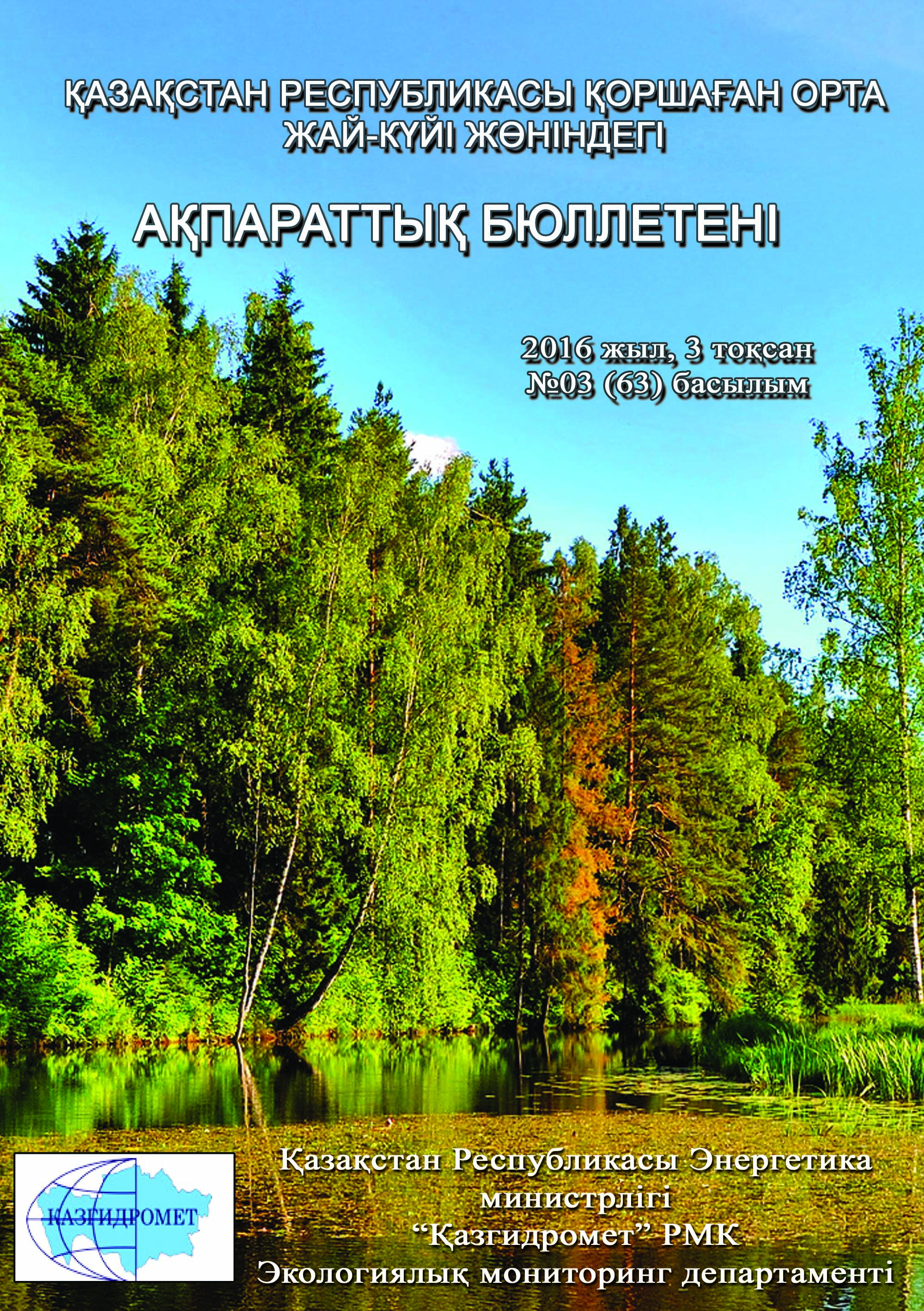 Алғы сөзАқпараттық бюллетень Қазақстан Республикасының аумағында қоршаған ортаның жай-күйі туралы мемлекеттік органдарды, қоғам мен халықты ақпараттандыруға арналған және ластану деңгейінің өзгеруі болған тенденциясының есебінен, «Гидрометеорологиялық және экологиялық мониторингті дамыту» 039 бюджеттік бағдарламасы «Қоршаған орта жай-күйіне бақылау жүргізу» 100 ішкі бағдарламасын орындау бойынша қоршаған ортаны қорғау саласындағы іс-шаралардың тиімділігін бағалауға мүмкіндік береді. Бюллетень ұлттық гидрометеорологиялық қызметтің бақылау желісіне   қоршаған орта жай-күйіне экологиялық мониторинг жүргізу жөнінде «Қазгидромет» РМК арнайы бөлімшелерімен орындалатын жұмыс нәтижелері бойынша дайындалған.Қазақстан Республикасы қалаларындағы ауаның ластану деңгейін жалпы бағалау Қазақстан Республикасы аумағында атмосфералық ауаның жай-күйіне бақылау республиканың 49 елді-мекенінде 146 бақылау бекетінде, оның ішінде: Ақтау (1), Ақтөбе (3), Алматы (5), Астана (4), Атырау (2), Балқаш (3), Жезқазған (2), Қарағанды (4), Көкшетау (1), Қостанай (2), Қызылорда (1), Риддер (2), Павлодар (2), Петропавл (2),Семей (2), Талдықорған (1), Тараз (4), Теміртау (3), Өскемен (5), Шымкент (4), Екібастұз (1) қалаларында, Арнайы экономикалық аймақ (АЭА) Морпорт-Ақтау (1) мен Глубокое кентінде (1) 56 қол күшімен жұмыс істейтін бекеттерінде және Астана (3), Щучье (4), Бурабай кенті (4), Сарыбұлақ кенті (1), Көкшетау (1), Степногор (1), Алматы (11), Талдықорған (1), Ақтөбе (3), Атырау (3), Құлсары (1), Өскемен (2), Риддер (1), Семей (2), Глубокое кенті (1), Зыряновск (1), Тараз (1), Жанатас (1), Қаратау (1), Шу (1), Қордай кенті (1),Орал (3), Ақсай кенті (1), Березовка кенті (1), Январцево кенті (1), Қарағанды (3), Балқаш (1), Жезқазған (1), Саран (1), Теміртау (1), Қостанай (2), Рудный (2), Қарабалық кенті (1), Лисаковск (2), Арқалық (2), Жітіқара (2), Қызылорда (2), Ақай кенті (1), Төретам кенті (1), Ақтау (2), Жаңаөзен (2), Бейнеу кенті (1), Павлодар (4), Ақсу (1), Екібастұз (2), Петропавл (2), Шымкент (2), Кентау (1), Түркістан (1) 90автоматты бақылау бекеттерінде (1-сурет) бақылау жүргізілді.Атмосфералық ауаның ластануын зерделеу кезінде стационарлық бекеттерде келесі қоспалар: қалқыма заттар (шаң), РМ-1 қалқыма бөлшектері, РМ-2,5 қалқыма бөлшектері, РМ-4 қалқыма бөлшектері, РМ-10 қалқыма бөлшектері, күкірт диоксиді, еритін сульфаттар, көміртегі оксиді мен диоксиді, азот оксиді мен диоксиді, озон, күкіртті сутегі, фенол, фторлы сутегі, хлор, хлорлы сутегі, көмір сутегісі, көмірсутек қосындысы, аммиак, күкірт қышқылы, формальдегид, метен, метан емес көмірсутектер, күшала қосындысы, кадмий, қорғасын, хром, мыс, бензол, бенз(а)пирен, бериллий, марганец, кобальт, гамма-фон, мырыш анықталды.Ауа ластануының жай-күйі стационарлық бақылау бекеттерінде таңдалған ауа сынамасының талдауы мен өңделу нәтижелері бойынша бағаланды.ҚР аумағында атмосфералық ауа ластануының  жай-күйін «Мемлекеттік органдарды тұрғындар қоғамдастығын ақпараттандыру үшін қалалардың атмосфера ластануының жай-күйі жөніндегі құжат 52.04.667–2005 БҚ сәйкес стандартты индекс пен ең жоғары қайталанғыштық бойынша бағалау жүргізілді.Атмосфералық ауаның ластану көрсеткіштері. Атмосфералық ауаның ластану деңгейі қоспалар шоғырларының салыстыруы ШЖШ-мен  (мг/м3, мкг/м3) бағаланады.ШЖШ- шекті жол берілген қоспаның шоғыры(1- қосымша).Атмосфералық ауа ластану деңгейінің бір айда бағалау үшін ауа сапасының екі көрсеткішін қолданады.- стандартты индекс (СИ) – қысқа уақыт кезеніңде ең көп өлшенген, бекеттегі бір қоспа үшін немесе барлық бекеттердегі барлық қоспалар үшін өлшенген деректерден ШЖШ бөлінген қоспа шоғыры.- ең жоғары қайталанғыштық (ЕЖҚ), %, ШЖШ-дан асуы - бекеттегі бір қоспа үшін немесе барлық бекеттердегі барлық қоспалар үшін өлшенген деректердегі қайталанғыш.Атмосфераның ластану деңгейі СИ және ЕЖҚ мәндерінің төрт градация бойынша бағаланады(2- қосымша). Егер СИ мен ЕЖҚ әртүрлі градацияға түссе, онда  атмосфераның ластану деңгейі осы көрсеткіштері АЛИ мәні бойынша бағаланады.Атмосфералық ауа ластануының жалпы бағалау.СИ және ЕЖҚ бойынша, 2016 жылғы 3 тоқсанында ластанудың өте жоғары класына (СИ –10-нан аса, ЕЖҚ –50% аса) Астана, Ақтөбе, Балқаш, Петропавл қалалары жатады;Ластанудың жоғары класына (СИ - 5-10, ЕЖҚ - 20-49%): Алматы, Зыряновск, Шу, Қарағанды, Теміртау, Ақтау, Түркістан қалалары және Бейнеу кенті сипатталады;Ластанудың көтеріңкі деңгейіне (СИ – 2-4, ЕЖҚ – 1-19%); Көкшетау, Атырау, Құлсары, Өскемен, Риддер, Семей, Тараз, Жаңатас, Қаратау, Орал, Жезқазған, Қостанай, Рудный, Қызылорда, Жаңаөзен, Павлодар, Екібастұз, Ақсу, Шымкент қалалары және Глубокое, Қордай, Березовка, Қарабалық, Төретам кенттері жатады; Ластанудың төменгі деңгейіне (СИ – 0-1, ЕЖҚ – 0%): Степногорск, Талдықорған, Ақсай, Саран, Кентау қалалары және Сарыбұлақ, Январцево, Ақай кенттері, «Боровое»КФМС және Щучинск-Бурабай курорттық аймағы сипатталады (1, 2 - сурет).Атмосфералық ауаның азот диоксиді, көміртегі оксиді, күкірт диоксиді, формальдегид, күкірттісутек, қалқыма заттар, фенол, аммиак сияқты ластаушы заттармен жоғары және өте жоғары ластанулары:автожолдардың қалалық көліктермен бос еместігі (кептелуі) –бензиннің және дизельдік отынның көпқұрамды болып шығуы елді-мекендегі  атмосфералық ауаның азот диоксидімен, көміртегі оксидімен, органикалық заттармен және т.б. ластануының негізгі көзі болып табылады, ал қаладағы жоғары автожолдардың бос еместігі жақсы желдету болса да, атмосфералық ауада зиянды заттардың жиналуына әкеледі.өндіріс орындарынан эмиссияның шашылуы - өндіріс орындарынан шыққан заттардың жануы, ауа ластануының жоғары деңгейіне бейімделген өндірістік процестің нәтижесі. Елді-мекен аумағындағы әуе бассейінде олардың шашылуы қала, қала маңы мен кенттердің атмосфералық ауа сапасына айтарлықтай әсер етеді.елді-мекендердегі атмосфералық кеңістіктің төмен желдетілуі – атмосфераның жерге жақын қабатында ауа ластаушылары жиналып, олардың шоғырлары өте жоғары деңгейде сақталады.1сур. Қазақстан Республикасы елді-мекендерінің ластану деңгейі (стандартты индекс)2сур. Қазақстан Республикасы елді-мекендерінің ластану деңгейі (ең жоғары қайталанғыштық)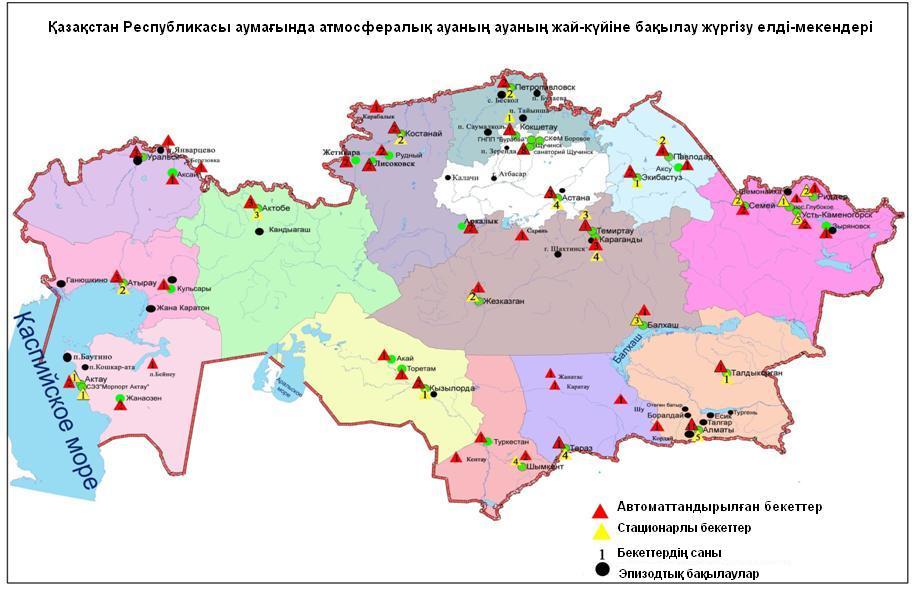 3-сур. Қазақстан Республикасы аумағындағы атмосфералық ауаның жай-күйіне бақылау елді-мекендерінің орналасу сызбасы1-кестеАтмосфералық ауа ластануының сипаттамасыҚазақстан Республикасы атмосфералық ауаның жоғары және экстремальді жоғары ластану жағдайларыҚР Энергетика министрлігінің Экологиялық мониторинг және ақпарат депертаменті, Мұнай-газ кешеніндегі экологиялық реттеу,бақылау және мемлекеттік  инспекциялау комитетін керекті іс-шаралар қабылдау үшін жедел түрде хабарланды.Ақтөбе  қаласындағы 140 (ЖЛ) және 35 (ЭЖЛ), Балқаш қаласындағы 1 (ЖЛ), Петропавл қаласындағы 1257 (ЖЛ) және 192 (ЭЖЛ) атмосфералық ауаның 1398 жоғары ластану (ЖЛ) және 227 экстремальды  жоғары (ЭЖЛ) ластану жағдайлары тіркелді.2-кестеАтмосфералық ауаның жоғары және экстремалды жоғары ластануыҚазақстан Республикасы аумағындағы атмосфералық жауын-шашынның 2016 жылғы  1 жарты жылдықтағы химиялық құрамыАтмосфералық жауын-шашынның химиялық құрамына бақылау 46 метеостанцияда (М) жүргізілді.Барлық анықталатын заттардың шоғыры, кадмий қоспағанда атмосфералық жауын-шашында ШЖШ-дан аспады. Төменде жауын шашын құрамындағы ластаушы заттардың жеке құрамы көрсетілеген.Иондар мөлшері:Ең үлкен жалпы минерализация Аяққұм М (Ақтөбе облысы)– 111,2 мг/л, ең азы 10,12 мг/г «Боровое» КФМС М (Ақмола облысы) белгіленді. Басқа метеостанцияларда жалпы минерализация мөлшері шамамен 11,41  (Жағабұлақ М) пен 110,02 мг/л (Форт-Шевченко М) белгіленді.Орташа Қазақстан Республикасы аумағында гидрокарбонаттар 32,6%, сульфаттар 22,1%, хлоридтер  12,0 %, кальций  ионы 10,3% және калий ионы 9,7% мөлшерінде болды.Аниондар: Ең үлкен сульфаттар (20,35 мг/л) Аяққұм М және хлоридтер  (15,51 мг/л) көрсеткіші Форт-Шевченко М белгіленді. Басқа метеостанцияларда сульфаттар көрсеткіші  2,84–18,35 мг/л мөлшерінде,  хлоридтер 1,75-11,24 мг/л шамасында болды.Ең үлкен нитраттер көрсеткіші (2,44 мг/л) Орал М, гидрокарбонаттар (46,57 мг/л) Қазығұрт М (ОҚО) байқалды. Басқа метеостанцияларда нитраттер құрамы 0,11-1,71мг/л шамасында, гидрокарбонаттар құрамы 1,06 – 43,56  мг/л.шамасында белгіленді.Катиондар:Ең үлкен аммоний концентрациясы (2,24 мг/л) Аул-4 М (Алматы облысы) белгіленді. Басқа метеостанцияларда аммоний құрамы  0,16 – 1,66 мг/л шамасында болды.Ең үлкен натрий көрсеткіші  (9,49 мг/л) Аяққұм М, калий (14,9 мг/л) Аул-4 М байқалды. Басқа метеостанцияларда натрий құрамы 0,33-8,60мг/л шамасында, калий құрамы 0,44-14,72 мг/лшамасында белгіленді.Ең үлкен магний көрсеткіші (4,59 мг/л) Жезказған  М (Қарағанды облысы), кальций (14,48 мг/л) Форт-Шевченко М (Маңғыстау облысы) байқалды, басқа метеостанцияларда магний құрамы 0,39-3,33 мг/л шамасында, кальций құрамы 0,90-12,68  мг/л.шамасында белгіленді.Микроэлементер: Ең үлкен қорғасын көрсеткіші Нұрлыкент М (Жамбыл облысы)(10,39 мкг/л) байқалды.. Басқа метеостанцияларда 0,00–8,44 мкг/л  шамасында болды. Ең үлкен мыс көрсеткіші  (32,43 мг/л) Жезқазған М, Ертіс М – 11,07 мкг/л, байқалды, басқа метеостанцияларда 0,00-9,5 шамасында болды.Ең үлкен күшәлә концентрациясы  Жезқазған М – 5,74 мкг/л тіркелді, басқа метеостанцияларда шамамен 0,00-2,18 мкг/л болды.Ең үлкен кадмий концентрациясы Каменка М (БҚО) -3,47 ШЖШ, басқа метеостанцияларда шамамен 0,0001– 2,4 ШЖШ белгіленді. Үлесті электр өткізгіштік:Қазақстан аумағында атмосфералық жауын-шашынның үлесті электр өткізгіштігі 12,9 мкСм/см («Боровое» КФМС М) 179,44 мкСм/см (Форт-ШевченкоМ)ауытқыды.Қазақстан аумағында жауын-шашында рН орташа шамасы 5,26(Щучинск М) - 7,61 (Аяққұм М) аралығында өзгерді.Қазақстан Республикасы аумағында атмосфералық жауын-шашынның сынамаларында қышқылдық қатты қышқыл және сілтісі аз негізінде болды.Қазақстан Республикасы жер үсті су сапасыЖер үсті суларының гидрохимиялық көрсеткіштері бойынша  су сапасын  бақылау 369 гидрохимиялық тұстамада орналасқан 125 су нысанында жүргізілген, олар: 83 өзен, 26 көл, 13 су қоймасы, 4 арна, 1 теңіз (3-кесте).Су сапасының гидрохимиялық көрсеткіштері бойынша негізгі критерийі - балық шаруашылық су айдындарына арналған ластаушы заттардың ШЖШ болып табылады (қосымша 3).Жер үсті суларының ластану деңгейі судың сапасының өзгеру динамикасын анықтау және салыстыруда қолданылатын судың ластануының кешенді индексі (СЛКИ) шамасымен бағаланған (4-қосымша).Зерттелген су нысандарының жалпы санынан су сапасының классификациясы келесідей:- «нормативті таза»- 5 өзен, 1 теңіз: Жайық (Атырау обл.), Шаронова, Киғаш, Ембі (Атырау обл.), КаттаБугун өзендері, Каспий теңізі;- «ластанудың орташа деңгейі» – 45 өзен, 10 көл, 14 су қойма,  2 су арнасы: Қара Ертіс, Ертіс, Бұктырма, Еміл (ШҚО), Аягөз, Жайық (БҚО), Шаған, Деркөл, Шыңғырлау, Сарыөзен, Қараөзен, Тобыл, Әйет, Тоғызақ, Үй, Желқуар, Есіл, Ақбұлақ, Нұра (Ақмола обл.), Беттібұлақ, Іле, Баянкөл, Шілік, Қаскелен, Қарқара, Есік, Түрген, Талғар, Темірлік, Кіші Алматы, Есентай, Үлкен Алматы, Тентек, Жаманты, Қатынсу, Талас, Асса, Берікқара, Шу, Ақсу (Жамбыл обл.), Қарабалта, Тоқташ, Сарықау, Келес, Бадам, Арыс өзендері, Шалқар (Ақтөбе обл.), Сұлтанкелді (Ақмола обл.), Қопа, Зеренді, Бурабай, Қатаркөл, Үлкен Алматы, Жалаңашкөл, Биликөл көлдері, Аралтеңізі, Бұқтырма, Өскемен, Амангелді,Қаратомар, Жоғарғы Тобыл, Сергеевское, Вячеславское, Самарқан, Кеңгір, Қапшағай, Күрті, Бартоғай, Тасөткел, Шардара су қоймалары, Кошим су арнасы, Нұра-Есіл су арнасы (Ақмола обл.);- «ластанудың жоғары деңгейі» – 35 өзен, 15 көл, 3 су арнасы: Брекса, Тихая, Үлбі, Глубочанка, Красноярка, Оба, Елек, Қарғалы, Қосестек, Ақтасты, Ойыл,Үлкен Қобда, Қара Қобда, Ор, Ырғыз, Ембі (Ақтөбе), Темір, Сарыбұлақ, Жабай, Нұра (Қарағанды), Қара Кеңгір, Соқыр, Шерубайнұра, Көкпекті, Текес, Қорғас, Шарын, Лепсі, Ақсу (Алматы), Қаратал, Ырғайты, Еміл (Алматы обл.),Үржар, Егінсу, Сырдария өзендері, Шалқар (БҚО), Үлкен Шабақты, Щучье, Кіші Шабақты, Карасье, Сұлукөл, Текекөл, Лебяжье, Шолақ, Есей, Сұлтанккелді (Қарағанды), Кокай, Балқаш, Алакөл, Сасықкөл, ағынды сулар арнасы, Ертіс-Қарағанды арнасы, Нұра-Есіл су арнасы (Қарағанды обл.).- «ластанудың өте жоғары деңгейі» – 1 көл: Майбалык көлі (4,5 сур.) (3,4-кестелер).ҚР кейбір су нысандарында 5 тәулікте оттекті биохимиялық тұтынудың жоғарғы мәндері байқалды және ол келесідей жіктеледі: Билікөл көлі – «ластанудың өте жоғары деңгейі»; Ойыл өзені - «ластанудың жоғары деңгейі» дәрежесінде; Қосестек, Ақтасты, Үлкен Қобда, Қара Қобда, Темір, Үй, Желқуар, Ақтасты, Сарыбұлақ, Нұра (Ақмола обл.),Қара Кеңгір, Талас, Асса, Шу, Ақсу (Жамбыл обл.), Қарабалта, Тоқташ өзендері, Каспий теңізі, Қопа,Қатаркөл, Майбалық көлдері,Кеңгір, Амангелді, Қаратомар, Тасөткел су қоймалары – «ластанудың орташа деңгейі» дәрежесінде. Барлық су нысандарында оттектік режим бірқалыпты (4-кесте).4сур. Қазақстан Республикасы су қоймалары, көлдері және тоғандары суының ластануының кешенді индексінің өзгеруі5 сур. Қазақстан Республикасы өзен суларының ластануының кешенді индексінің өзгеруі3-кесте2016 жылғы 3 тоқсан бойынша су нысандарының тізімі4-кестеГидрохимиялық көрсеткіштері бойынша жер үсті сулары сапасыныңжай –күйіҚазақстан Республикасы жер үсті суларыныңжоғары ластану жағдайларыЖер үсті суларының жоғары ластану жағдайлары – 24 су нысанында 171 ЖЛ жағдайлары: Қара Кеңгір өзені (Қарағанды облысы) - 13 ЖЛ жағдайы,Нұра өзені (Қарағанды облысы) - 41 ЖЛ жағдайы, Соқыр өзені (Қарағанды облысы) - 8 ЖЛ жағдайы, Шерубайнұра өзені (Қарағанды облысы) - 8 ЖЛ жағдайы, Көкпекті өзені (Қарағанды облысы) - 3 ЖЛ жағдайы, ағынды сулар арнасы (Қарағанды облысы) - 3 ЖЛ жағдайы, Кіші Шабақты көлі (Ақмола облысы) - 23 ЖЛ жағдайы, Үлкен Шабақты көлі (Ақмола облысы) - 23 ЖЛ жағдайы, Елек өзені (Ақтөбе обл.) - 3 ЖЛ жағдайы, Билікөл көлі (Жамбыл облысы) - 3 ЖЛ жағдайы, Брекса өзені (ШҚО) - 3 ЖЛ жағдайы, Тихая өзені (ШҚО) - 5 ЖЛ жағдайы, Үлбі өзені (ШҚО) - 5 ЖЛ жағдайы, Глубочанка өзені (ШҚО) -  3 ЖЛ жағдайы,  Красноярка өзені (ШҚО) – 1 ЖЛ жағдайы,  Самарканд су қоймасы (Қарағанды облысы) - 2 ЖЛ жағдайы, Қатаркөл өзені (Ақмола облысы) - 4 ЖЛ жағдайы, Текекөл көлі (Ақмола облысы) - 4 ЖЛ жағдайы, Майбалық көлі (Ақмола облысы) - 8 ЖЛ жағдайы, Карасье көлі (Ақмола облысы) - 3 ЖЛ жағдайы, Шолақ көлі (Қарағанды облысы)  - 1 ЖЛ жағдайы, Есей көлі (Қарағанды облысы) - 1 ЖЛ жағдайы, Сұлтанкелді көлі (Қарағанды облысы)  - 1 ЖЛ жағдайы, Нұра-Есіл арнасы (Қарағанды облысы) - 2 ЖЛ жағдайлары тіркелді.5-кесте  Қазақстан Республикасы бойынша атмосфераның жерге жақын қабатының радиациялық гамма-фоныҚазақстан Республикасы аумағында гамма-фон (экспозициялық мөлшердің қуаттылығы)   күнсайын 14 облыстың 86 метеорологиялық станциясында, сондай-ақ атмосфералық ауаның ластану мониторингіне экспозициялық мөлшердің қуаттылығына өлшеу автоматты режимде 22 автоматты бекетте жүргізілді: Ақтөбе (2), Талдықорған (1), Құлсары (1), Орал (2), Ақсай (1), Қарағанды (1), Теміртау (1), Қостанай (2), Рудный (1), Қызылорда (1), Ақай кенті (1), Төретам кенті (1), Жаңаөзен (2), Павлодар (2), Ақсу (1), Екібастұз (1), Түркістан (1) (6-сур.). Қазақстан Республикасының елді-мекендерінің атмосфералық ауа қабатына орташа тәуліктік радиоактивтілік түсу тығыздығының мәні 0,05-0,32мкЗв/сағ. шегінде болды. Қазақстан Республикасында радиациялық гамма-фонның орташа мәні 0,13 мкЗв/сағ., яғни шекті жол берілетін шамаға сәйкес келеді.Қазақстан Республикасы бойынша атмосфераның жерге жақын қабатында радиоактивтердің түсу тығыздығыАтмосфераның жерге жақын қабатында радиоактивтердің түсу тығыздығына бақылау Қазақстанның 14 облысында 43 метеорологиялық станцияда ауа сынамасын горизонтальді планшеттер алу жолымен жүзеге асырылды (6-сур.).ҚР аумағында атмосфераның жерге жақын қабатында орта тәуліктік радиоактивтердің түсу тығыздығы 0,6- 2,1 Бк/м2 шегінде болды. ҚР аумағында радиоактивті түсулердің орташа тығыздығы 1,2 Бк/м2, бұл шекті жол берілетін деңгейінен аспады.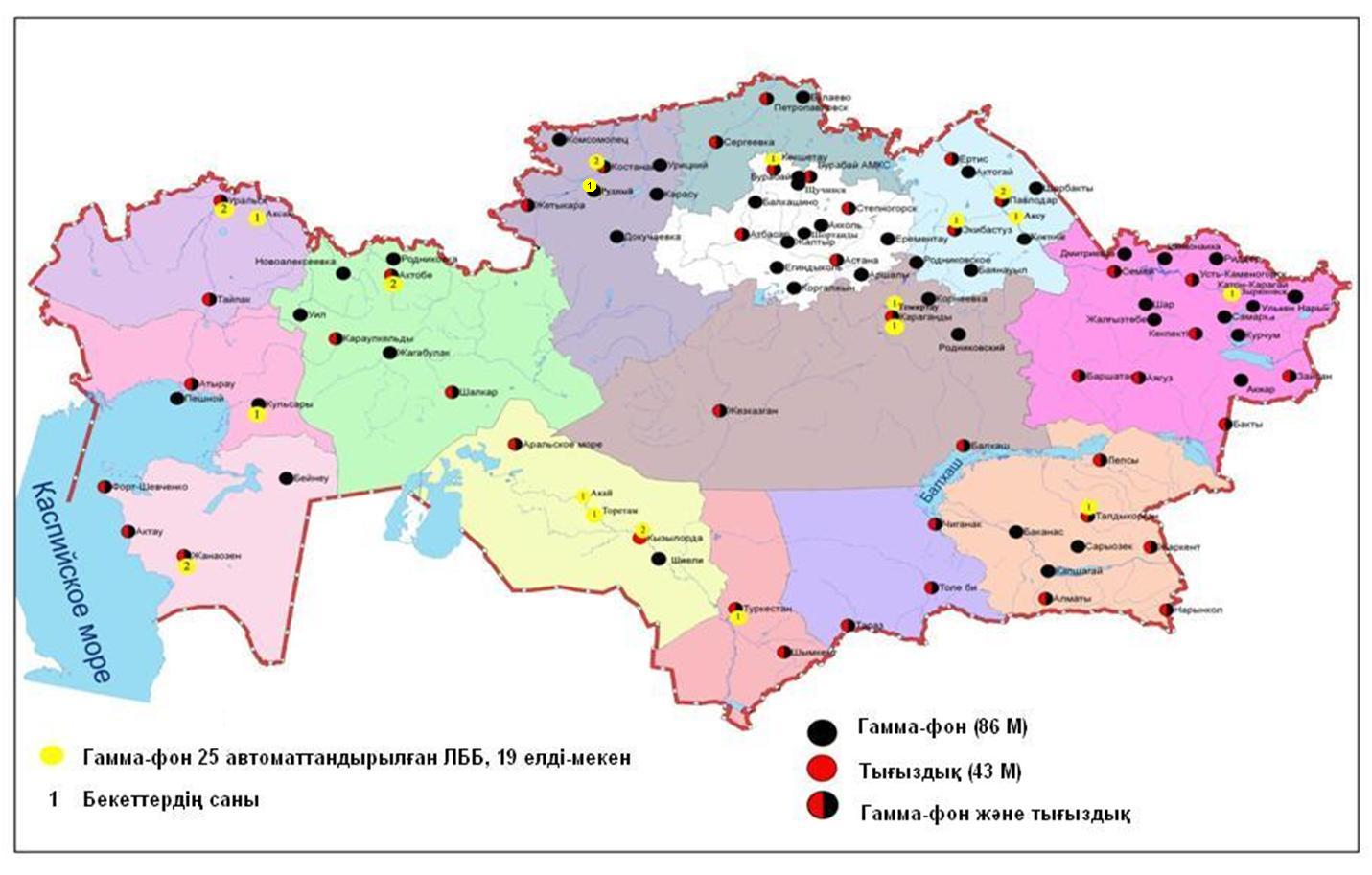 7 сур. Қазақстан Республикасының аумағындағы радиациялық гамма-фон мен радиоактивті түсулерге бақылау метеостансаларының орналасу сызбасыАқмола облысының қоршаған орта жай-күйіАстана қаласы бойынша атмосфералық ауаның ластану жай-күйіАтмосфералық ауаның жай-күйіне бақылау 7 стационарлық бекетте жүргізілді (1.1-сур., 1.1-кесте).1.1- кестеБақылау бекеттерінің орналасу орны мен анықталатын қоспалар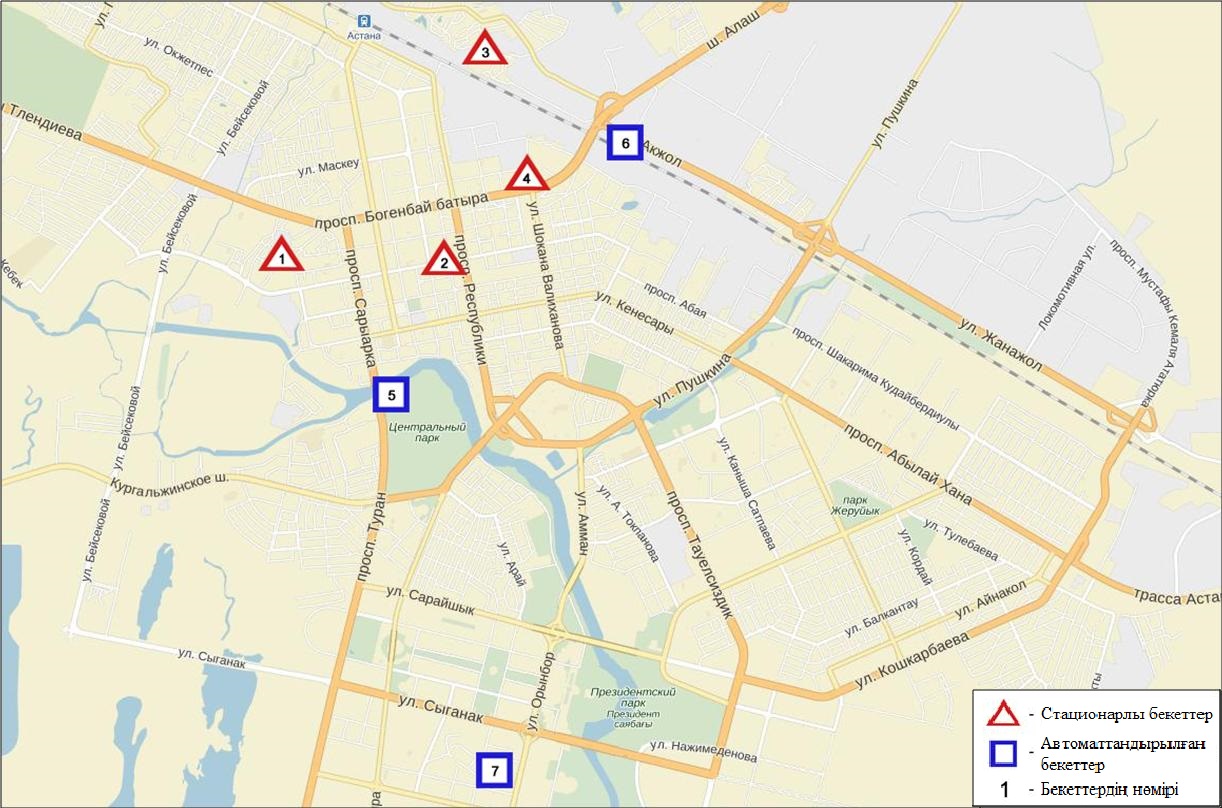 1.1-сурет. Астана қаласының атмосфералық ауа ластануын бақылау стационарлық желісінің орналасу сызбасыАтмосфераның ластануын жалпы бағалау. 2016 жылдың 3 тоқсанында стационарлық бақылау бекетінің деректері бойынша (1.1-сур.), атмосфералық ауаның ластану деңгейі өте жоғары болып бағаланды.Ол СИ=7 (жоғары деңгей) және ЕЖҚ=52% (өте жоғары деңгей) құрады. Қала ауасы азот диоксидімен басым ластанған (№4 бекет аумағында).Жалпы қала бойынша орташа шоғырларқалқыма заттар – 3,0 ШЖШо.т., азот диоксиді – 1,8 ШЖШо.т., басқа ластаушы заттардың орташа шоғырлары  ШЖШ-дан аспады.2016 жылдың 3 тоқсанында 1 ШЖШм -данарту жағдайлары қалқыма заттар бойынша 323, РМ-10 қалқыма бөлшектері - 1, күкірт диоксиді - 7, көміртегі оксиді – 9, азот диоксиді – 179, азот оксиді – 2, фторлы сутегі - 23 жағдай, сондай-ақ 5 ШЖШм -дан арту еселігі қалқыма заттар бойынша 1, азот дикосиді – 3 және фторлы сутек бойынша 3 жағдай тіркелді (1-кесте).1.2 Астана қаласының эпизодтық бақылау деректері бойынша атмосфералық ауа жай-күйіАстана қаласының атмосфералық ауаның ластануына бақылау 3 нүктеде(№1 нүкте –Зеленый квартал ТК («Хан Шатыр» ОСО), №2 нүкте – №2 Қалалық аурухана (ЭКСПО ауданы), №3 нүкте–Ұлттық мұражай (Пирамида ауданы)жүргізілді.Қалқыма заттардың, күкірт диоксидінің, көміртегі оксидінің, азот диоксидінің, фторлы сутектің шоғырлары өлшенді.Бақылау негіздері бойынша барлық ластаушы заттардың концентрациясы шекті жол берілген шоғырдан аспады (1.2-кесте).1.2 -кестеАстана қаласының бақылау негізі бойынша ластаушы заттардың максимальды шоғырыКөкшетау қаласы бойынша атмосфералық ауаның ластану жай-күйіКөкшетау қаласында атмосфералық ауаның жай-күйіне бақылау 2 стационарлық бекетте жүргізілді (1.3-сур., 1.3-кесте).1.3- кестеБақылау бекеттерінің орналасу орны мен анықталатын қоспалар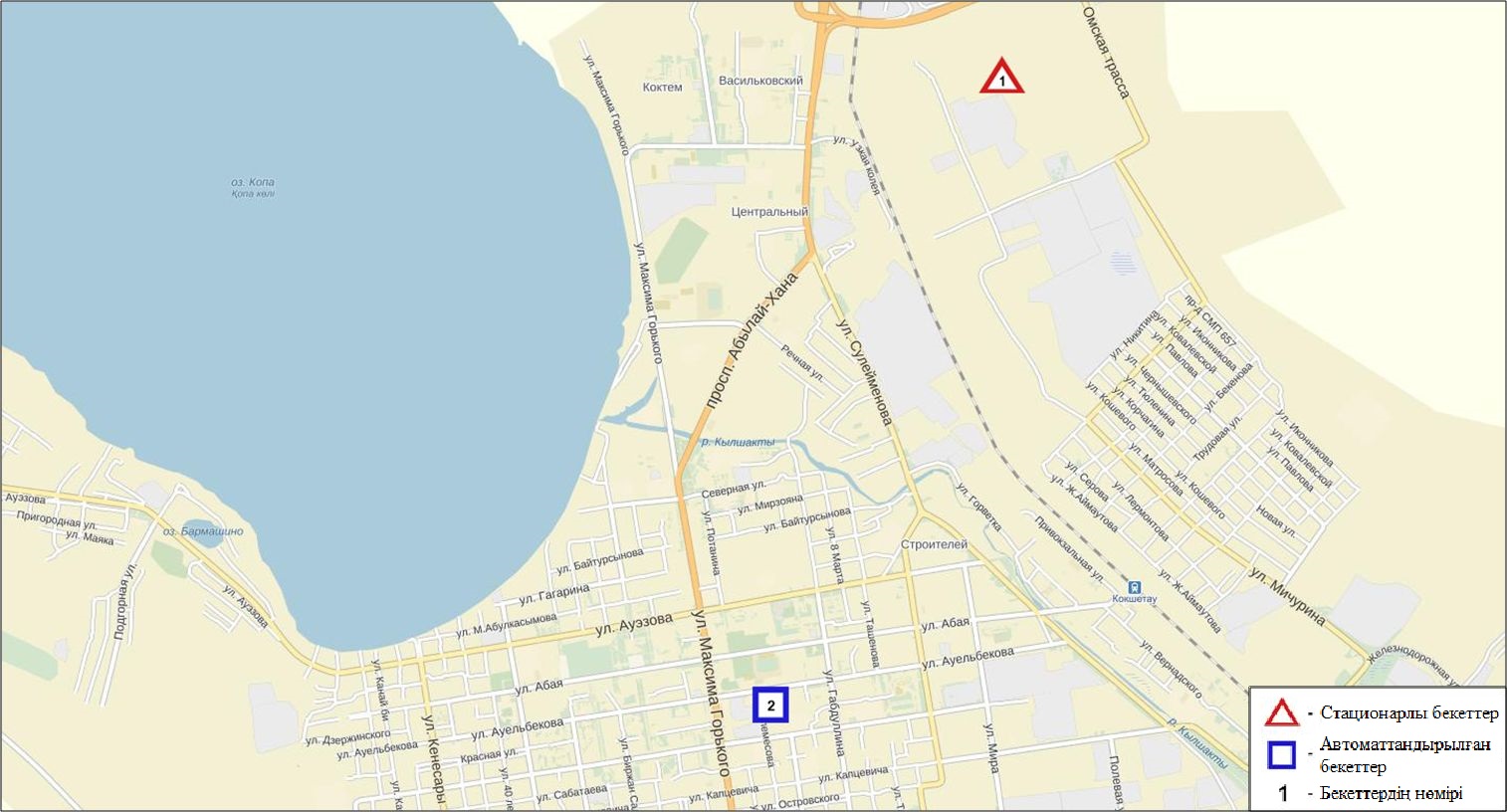 1.3 сур. Көкшетау қаласының атмосфералық ауа ластануын бақылау стационарлық желісінің орналасу сызбасыАтмосфераның ластануын жалпы бағалау. Стационарлық бақылау желісінің деректері бойынша (1.3-сур.), атмосфералық ауаның ластану деңгейі көтеріңкі болып бағаланды.СИ=2 және ЕЖҚ=4% құрады. Қала ауасы қалқыма заттарменбасым ластанған (№1 бекет аумағында).Жалпы қала бойынша орташа шоғырлар азот оксиді – 1,3 ШЖШо.т., басқа ластаушы заттардың орташа шоғырлары  ШЖШ-дан аспады.1 ШЖШм арту жағдайлары қалқыма заттар бойынша 10, азот оксиді –69 жағдай тіркелді (1-кесте).Степногор қаласы бойынша атмосфералық ауаның ластану жай-күйіСтепногор қаласында атмосфералық ауаның жай-күйіне бақылау 1 стационарлық бекетте жүргізілді (1.4-сур., 1.4-кесте).1.4- кестеБақылау бекеттерінің орналасу орны мен анықталатын қоспалар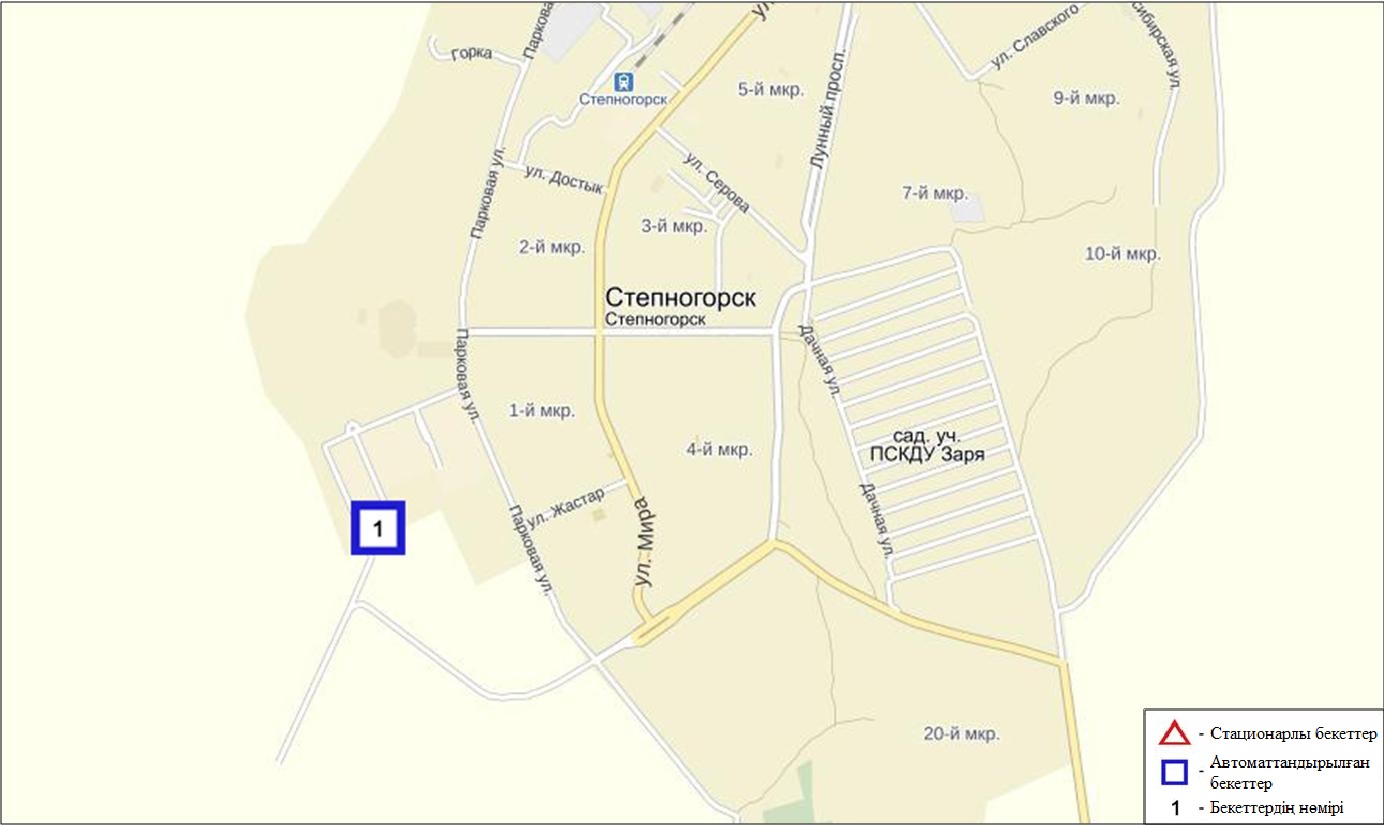 1.4 сур. Степногор қаласының атмосфералық ауа ластануын бақылау стационарлық желісінің орналасу сызбасыАтмосфераның ластануын жалпы бағалау. Стационарлық бақылау желісінің деректері бойынша (1.3-сур.), атмосфералық ауаның ластану деңгейі төмен болып бағаланды.СИ мәні 1, ЕЖҚ=0%  құрады (1.2 - сур.).Жалпы қала бойынша орташа шоғырлар озон– 2,2 ШЖШо.т., басқа ластаушы заттар – ШЖШ дан аспады (1-кесте).1.5 Ақмола облысының эпизодтық деректер бойынша атмосфералық ауаның жай-күйіАқмола облысында атмосфералық ауаның ластануына бақылау Атбасар қаласында және Калачи мен Зеренді кенттерінде (№1 нүкте –Калачи кенті, №2 нүкте – Атбасар қ., №3 нүкте–Зеренді кенті) жүргізілді. Қалқыма заттардың, күкірт диоксидінің, көміртегі оксидінің, азот диоксидінің, азот оксидінің, аммиактың, көмірсутектің және формальдегидтің шоғырлары өлшенді.Бақылау негіздері бойынша барлық ластаушы заттардың концентрациясы шекті жол берілген шоғырдан аспады (1.5-кесте).1.5-кестеАқмола облысының бақылау негізі бойынша ластаушы заттардың максималды шоғырыЩучинск-Бурабай курорттық аймағы (ЩБКА) ауданындағы атмосфералық ауаның ластану жай-күйіЩБКА аумағында атмосфералық ауаның жай-күйіне бақылау 8 стационарлық бекетте жүргізілді (1.8сур.,1.6-кесте).1.6 - кестеБақылау бекеттерінің орналасу орны мен анықталатын қоспалар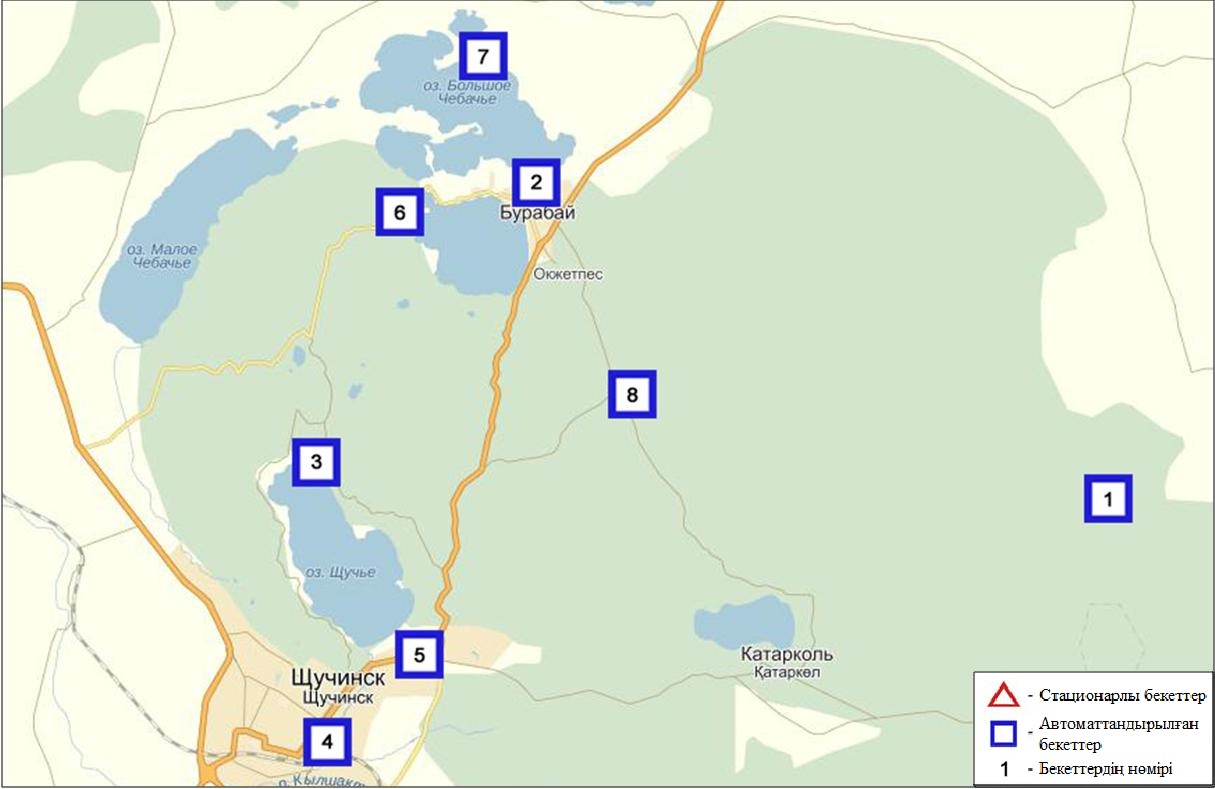 1.9-сур. ЩБКА ауданында атмосфералық ауа ластануын бақылау стационарлық желісінің орналасу сызбасыБоровое КФМС атмосфераның ластануын жалпы бағалау. Стационарлық бақылау желісінің деректері бойынша (1.9-сур.), атмосфералық ауаның ластану деңгейі төмен болып бағаланды.СИ=1 және ЕЖҚ=0% құрады(1.2 сур.).Жалпы аймақ бойынша орташа шоғырлар озон – 1,3 ШЖШо.т., басқа ластаушы заттар – ШЖШ-дан аспады (1-кесте).Щучинск-Бурабай курорттық аймақ (ЩБКА)атмосфераның ластануын жалпы бағалау. 2016 жылдың 3 тоқсанындастационарлық бақылау желісінің деректері бойынша (1.4-сур.), атмосфералық ауаның ластану деңгейі төмен болып бағаланды.СИ=1 және ЕЖҚ=0% құрады(1-кесте).Жалпы аймақ бойынша орташа шоғырлар озон – 1,4 ШЖШо.т., басқа ластаушы заттар – ШЖШ-дан аспады(1-кесте).Сарыбұлақ кенті атмосфераның ластануын жалпы бағалау. Стационарлық бақылау желісінің деректері бойынша (1.9-сур.), атмосфералық ауаның ластану деңгейі төмен болып бағаланды.СИ=1 және ЕЖҚ=0% құрады (1,2-сур.).Жалпы аймақ бойынша орташа шоғырлар озон – 1,6 ШЖШо.т., басқа ластаушы заттар – ШЖШ-дан аспады (1-кесте).1.7 Щучинск Бурабай курортты аймағы аумағындағы жауын шашынның химиялық құрамы Атмосфералық жауын-шашынның химиялық құрамына бақылау 2 метеостанцияда (Щучинск және Бурабай) алынған жаңбыр суына сынама алумен жүргізілді.Халықаралық метеорологиялық ұйымның бағдарламасы бойынша жауын-шашын сынамаларында сульфаттардың, хлоридтердің, нитраттардың, гидрокарбонаттардың-аниондары; аммонийдің, натрийдің, калийдің, кальцийдің, магнийдің - катиондары; қорғасынның, мыстың, кадмийдің, күшаланың-микроэлементтері, қышқылдылық және үлесті элетр өткізгіштік анықталды (4 қосымша).Шучинск-Бурабай курорттық аймағы аумағының жауын-шашын құрамында барлық анықталатын заттардың шоғырлары шекті жол берілген шоғырлардан (ШЖШ) аспады.Аниондар. 2016 жылдың 3 тоқсанында атмосфералық жауын-шашындағы барлық аниондардың шоғырлары норма шегінде болды. Сульфаттар 2,9-дан  11,8 мг/дм3 дейін,  хлоридтер – 1,8 мг/дм3, нитраттар - 0,3-тен 0,4 мг/дм3 дейін және гидрокарбонаттар 0,9-дан 3,8 мг/дм3 дейін шоғырлары құрады.Катиондар. 2016 жылдың 3 тоқсанында атмосфералық жауын-шашындағы барлық катиондардың шоғырлары норма шегінде болды. Аммоний 0,3-тен  1,0 мг/дм3 дейін, натрий – 0,5-тен 0,8 мг/дм3 дейін,  калий – 0,7-ден 3,9 мг/дм3 дейін, магний 0,4-тен 0,7 мг/дм3 дейін және кальций 0,6-дан 1,3 мг/дм3 дейін шоғырлары құрады.Иондар сомасы. Аймақтың атмосфералық жауын-шашынында орташа иондар сомасы норма шегінде болып, 33,8-ден 100,0 мг/дм3 дейін құрады.Ауыр металдар. 2016 жылдың 3 тоқсанында атмосфералық жауын-шашындағы қорғасынның фондық шоғыры норма шегінде болды. Щучинск М қорғасынның шоғыры – 0,4 мкг/дм3 және Бурабай М шоғыры – 0,6 мкг/дм3 құрады.Осы кезеңде атмосфералық жауын-шашындағы мыстың шоғыры нормадан аспады. Бурабай М мыстың максимальды шоғыры – 0,8 мкг/дм3, минимальды шоғыры Щучинск М  – 0,3 мкг/дм3 тіркелді.Атмосфералық жауын-шашында күшаланың орташа шоғыры норма шегінде қалды. Бурабай М және Щучинск М күшаланың шоғыры – 0,5 мкг/дм3.Атмосфералық жауын-шашында кадмийдің орташа шоғыры норма шегінде қалды. Бурабай М кадмийдің максимальды шоғыры – 0,04 мкг/дм3, минимальды шоғыры Щучинск М  – 0,02 мкг/дм3 тіркелді.Үлесті электр өткізгіштік. Щучинск – Бурабай курорттық аумағының атмосфералық жауын-шашынының үлесті электр өткізгіштігі 8,1 мкСм/см–ден  20,4 мкСм/см дейін өзгерді. Бурабай М электр өткізгіштіктің максимальды мәні– 20,4 мкСм/см құрады.2016 жылдың 3 тоқсанында ЩБКА аймағында рН мәні тұрақты. рН мәнінің диапазоны (4,38…7,28) құрады.5-кестеде аймақтың жауын-шашынының барлық анықталатын қоспаларының химиялық құрамы келтірілген.5-кестеШучинск-Бурабай курорттық аймағы аумағындағы атмосфералық жауын-шашынның химиялық құрамы1.8 Ақмола облысының аумағындағы атмосфералық жауын-шашынның   химиялық құрамыАтмосфералық жауын-шашынның химиялық құрамына бақылау 4  метеостанцияда (Астана, Щучинск, «Боровое» КМФС, Бурабай) алынған жаңбыр суына сынама алумен (1.5-сурет) жүргізілді.Жауын-шашын құрамында барлық анықталатын заттардың шоғырлары шекті жол берілген шоғырлардан аспады.Жауын-шашын сынамаларында сульфаттар 33,07 %, гидрокарбонаттар 19,5 %, хлоридтер 15,98 %, кальций иондары 10,2  % және калий 9,8 % басым болды.Ең үлкен жалпы минерализация Астана М – 25,73 мг/л, ең азы Боровое» КФМС М 10,12 мг/л белгіленді.Атмосфералық жауын-шашынның үлесті электр өткізгіштігі 12,19  мкСм/см-ден («Боровое» КФМС М)27,25 мкСм/см (Астана М) дейінгі шекте болды.Түскен жауын-шашын сынамаларындағы қышқылдық қатты қышқылды және сілтісі аз сипатта болып, 5,26 (Щучинск М) – 6,45 (Астана М) аралығында өзгерді.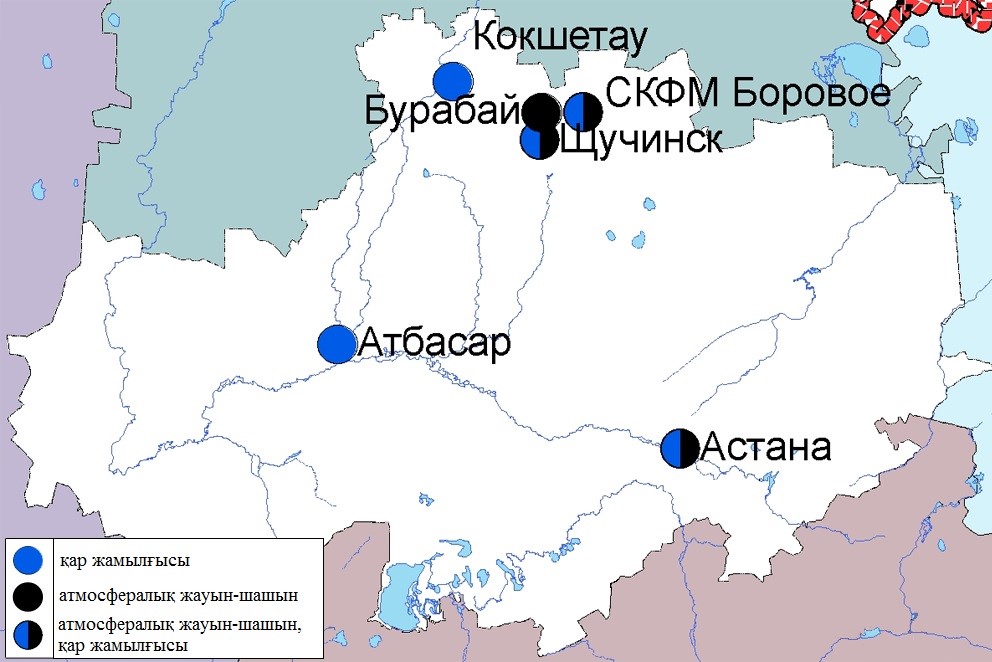 1.5 сур. Ақмола облысы аумағындағы атмосфералық жауын-шашын мен қар жамылғысын бақылау метеостансаларының орналасу сызбасыАқмола облысы аумағындағы жер үсті су сапасыАқмола облысы аумағындағы жер үсті сулары сапасын бақылау 21 су нысанында (Есіл, Нұра, Ақбұлақ, Сарыбұлақ, Беттібұлақ, Жабай өзендері, Нұра-Есіл арнасы, Вячеславское суқоймасы, Сұлтанкелді, Қопа, Зеренді, Бурабай, Үлкен Шабақты, Кіші Шабақты, Щучье, Карасье, Сұлукөл, Қатаркөл, Текекөл, Майбалық, Лебяжье көлдері) жүргізілді.Есіл өзені Қарағанды облысындағы Нияз тауларынан бастау алады. Сарыбұлақ, Ақбұлақ өзендері – Есіл өзенінің оң жақ салалары. Есіл өзенінде Вячеславское суқоймасы орналасқан. Сұлтанкелді көлі Қорғалжын қорығыныңбіркөлі болып саналады. Қопа және Зеренді көлдері Есіл өзені алабына кіреді. Бурабай, Үлкен Шабақты, Кіші Шабақты, Щучье, Карасье, Сұлукөл көлдері Щучье-Бурабай курорттық аймағы (ЩБКА) аумағында орналасқан.Есіл өзені суының температурасы 20,1 ºC, сутегі көрсеткіші – 8,14, судағы еріген оттегінің шоғыры – 10,63 мг/дм3, ОБТ5 –2,62 мг/дм3. Негізгі иондар (сульфаттар-1,9 ШЖШ), ауыр металдар (мыс – 1,2 ШЖШ, мырыш-2,6 ШЖШ, марганец – 1,4 ШЖШ) бойынша шекті жол берілген шоғырдан асқандығы тіркелді.Нұра өзеніндегі су температурасы 17,7 ºC, сутегі көрсеткіші – 8,07, судағы еріген оттегінің шоғыры – 10,48 мг/дм3, ОБТ5 – 3,65 мг/дм3. Негізгі иондар (сульфаттар – 2,7 ШЖШ), ауыр металдар (мыс – 1,5 ШЖШ, мырыш-3,6 ШЖШ) бойынша шекті жол берілген шоғырдан асуы байқалды.Нұра-Есіл арнасында су температурасы19,8 ºC, сутегі көрсеткіші – 8,28, судағы еріген оттегінің шоғыры – 10,69 мг/дм3, ОБТ5 -2,69 мг/дм3. Негізгі иондар (сульфаттар – 2,9 ШЖШ), ауыр металдар (мыс – 1,4 ШЖШ, мырыш – 2,3 ШЖШ) бойынша нормадан асқан.Ақбұлақ өзенінде су температурасы 20,6 ºC, сутегі көрсеткіші – 7,88, судағы еріген оттегінің шоғыры – 8,87 мг/дм3, ОБТ5 – 2,82 мг/дм3. Ауыр металдар (мырыш - 4,1 ШЖШ), негізгі иондар (хлоридтер -1,3 ШЖШ, сульфаттар – 3,3 ШЖШ, магний-1,2 ШЖШ), биогенді заттар (фторидтер – 2,6 ШЖШ, нитритті азот – 3,2 ШЖШ) бойынша шекті жол берілген шоғырдан асқандығы тіркелді.Сарыбұлақ өзенінде су температурасы 18,0 ºC, сутегі көрсеткіші – 7,50, судағы еріген оттегінің шоғыры – 7,13 мг/дм3, ОБТ5 – 3,68 мг/дм3. Ауыр металдар (мырыш – 4,7 ШЖШ), негізгі иондар (сульфаттар – 7,0 ШЖШ, хлоридтер – 2,2 ШЖШ, кальций – 1,1 ШЖШ, магний – 2,8 ШЖШ), биогенді заттар (тұзды аммоний – 2,3 ШЖШ, нитритті азот-5,7 ШЖШ, фторидтер- 1,2ШЖШ) бойынша нормадан асуы байқалды.Сұлтанкелді көлі - су температурасы 21,0 ºC, сутегі көрсеткіші – 7,80, судағы еріген оттегінің шоғыры – 7,30 мг/дм3, ОБТ5 – 2,73 мг/дм3. Негізгі иондар (сульфаттар – 3,8 ШЖШ, хлоридтер – 1,6 ШЖШ, магний- 2,0 ШЖШ), биогенді заттар (тұзды аммоний – 1,1 ШЖШ, фторидтер – 1,3 ШЖШ), ауыр металдар (мырыш – 2,9 ШЖШ) бойынша нормадан асқаны байқалды.Вячеславское суқоймасында су температурасы 20,9 ºC, сутегі көрсеткіші– 7,70, судағы еріген оттегінің шоғыры – 10,01 мг/дм3, ОБТ5 – 1,74 мг/дм3. Ауыр металдар (мыс – 1,6 ШЖШ, мырыш – 2,1 ШЖШ) бойынша шекті жол берілген шамадан асқандығы тіркелді.Қопа көлінде - су температурасы 20,2 ºC, сутегі көрсеткіші 8,97, судағы еріген оттегінің шоғыры – 9,36 мг/дм3, ОБТ5 – 5,66 мг/дм3. Негізгі иондар (сульфаттар – 1,5 ШЖШ), ауыр металдар (марганец –7,2 ШЖШ, мыс -1,1 ШЖШ) бойынша нормадан асқан.Зеренді көлі - су температурасы 19,5 ºC, сутегі көрсеткіші 9,19, судағы еріген оттегінің шоғыры – 8,15 мг/дм3, ОБТ5 –2,17 мг/дм3. Негізгі иондар (сульфаттар –1,4 ШЖШ,  магний – 1,7 ШЖШ), биогенді заттар (фторидтер – 3,0 ШЖШ), ауыр металдар (мырыш – 3,3 ШЖШ, марганец –2,7 ШЖШ, мыс – 1,1 ШЖШ) бойынша шекті жол берілген шамадан асқандығы тіркелді.Беттібұлақ өзен суының температурасы 11,9 ºC, сутегі көрсеткіші 7,64, судағы еріген оттегінің шоғыры – 8,59 мг/дм3, ОБТ5 – 1,52 мг/дм3. Ауыр металдар (мырыш – 1,4 ШЖШ, марганец – 4,3 ШЖШ), биогенді заттар (тұзды аммоний – 1,1 ШЖШ,  жалпы темір – 1,2 ШЖШ) бойынша нормадан асқан.Жабай өзені – су температурасы 19,1 ºC, сутегі көрсеткіші 8,24, судағы еріген оттегінің шоғыры – 8,15 мг/дм3, ОБТ5 –2,04 мг/дм3. Негізгі иондар (сульфаттар – 1,6 ШЖШ), ауыр металдар (мыс –1,5 ШЖШ,  марганец – 8,6 ШЖШ) бойынша шекті жол берілген шоғырдан асқандығы тіркелді.Бурабай көлі  суының температурасы 20,9 ºC, сутегі көрсеткіші 8,46, судағы еріген оттегі шоғыры – 7,71 мг/дм3, ОБТ5 – 1,07 мг/дм3. Биогенді заттар (фторидтер – 3,6 ШЖШ), ауыр металдар (мырыш – 1,4 ШЖШ, мыс – 2,2 ШЖШ, марганец – 2,6 ШЖШ)бойынша шекті жол берілген шоғырдан асқандығы тіркелді.Үлкен Шабақты көлінде суының температурасы 20,0 ºC, сутегі көрсеткіші 9,03, судағы еріген оттегі шоғыры – 7,91 мг/дм3, ОБТ5 – 1,26 мг/дм3. Негізгі иондар (сульфаттар –2,8 ШЖШ, магний – 2,1 ШЖШ), ауыр металдар (марганец – 1,6 ШЖШ, мырыш – 1,4 ШЖШ), биогенді заттар (фторидтер –16,2 ШЖШ) бойынша шекті жол берілген шоғырдан асқандығы тіркелді.Щучье көлі суының температурасы 19,2 ºC, сутегі көрсеткіші 8,80, судағы еріген оттегі шоғыры – 8,25 мг/дм3, ОБТ5 – 1,18 мг/дм3. Ауыр металдар (мырыш – 2,7 ШЖШ, марганец – 1,2 ШЖШ), биогенді заттар (фторидтер – 7,2 ШЖШ) бойынша шекті жол берілген шоғырдан асқандығы тіркелді.Кіші Шабақты көлі суының температурасы 21,0 ºC, сутегі көрсеткіші – 9,05, судағы еріген оттегі шоғыры – 7,86 мг/дм3, ОБТ5 –1,01 мг/дм3. Ауыр металдар (марганец – 6,0 ШЖШ, мырыш – 1,2 ШЖШ), негізгі иондар (хлориды – 6,1 ШЖШ, сульфаттар – 11,5 ШЖШ, магний – 9,8 ШЖШ), биогенді заттар (тұзды аммоний – 1,3 ШЖШ, фторидтер – 15,5 ШЖШ) бойынша шекті жол берілген шоғырдан асқандығы тіркелді.Карасье көлі  суының температурасы 20,1 ºC, сутегі көрсеткіші 7,82, судағы еріген оттегі шоғыры – 7,20 мг/дм3, ОБТ5 – 2,25 мг/дм3. Ауыр металдар (мырыш – 2,5 ШЖШ), биогенді заттар (фторидтер – 2,1 ШЖШ, жалпы темір – 1,3 ШЖШ, тұзды аммоний – 9,7 ШЖШ) бойынша шекті жол берілген шоғырдан асқандығы тіркелді.Сұлукөл көлі суының температурасы 19,6 ºC, сутегі көрсеткіші 7,65, судағы еріген оттегі шоғыры – 6,65 мг/дм3, ОБТ5 –1,70 мг/дм3. Ауыр металдар (мырыш – 3,7 ШЖШ), биогенді заттар (тұзды аммоний – 4,3 ШЖШ, жалпы темір – 1,3 ШЖШ, фторидтер – 3,8 ШЖШ) бойынша шекті жол берілген шоғырдан асқандығы тіркелді.Қатаркөл көлі – су температурасы 18,0 – 19,4 ºC, сутегі көрсеткіші 9,80, судағы еріген оттегі шоғыры – 8,16 мг/дм3, ОБТ5 – 3,50 мг/дм3. Биогенді заттар (тұзды аммоний – 1,1 ШЖШ, фторидтер – 10,3 ШЖШ), негізгі иондар (магний – 1,5 ШЖШ, сульфаттар – 1,5 ШЖШ), ауыр металдар (мыс – 1,1 ШЖШ) бойынша шекті жол берілген шоғырдан асқандығы тіркелді.В озере Текеколь - температура воды обнаружено в пределах 19,6 – 22,0 ºC, сутегі көрсеткіші 9,19, судағы еріген оттегі шоғыры – 7,35 мг/дм3, ОБТ5 – 1,72 мг/дм3. Биогенді заттар (фторидтер – 10,8), негізгі иондар (магний – 1,9 ШЖШ, сульфаттар – 1,5 ШЖШ), ауыр металдар (мыс – 1,9 ШЖШ) бойынша нормадан асуы байқалды.Майбалық көлі – су температурасы 22,8 – 23,1 ºC, сутегі көрсеткіші 8,94, судағы еріген оттегі шоғыры – 6,34 мг/дм3, ОБТ5 – 3,30 мг/дм3. Биогенді заттар (тұзды аммоний – 7,5 ШЖШ, фторидтер – 6,5 ШЖШ), негізгі иондар (магний – 31,3 ШЖШ, сульфаттар – 29,2 ШЖШ, кальций – 1,4 ШЖШ, хлориды – 37,8 ШЖШ) бойынша нормадан асқан.Лебяжье көлінде су температурасы 22,2 ºC, сутегі көрсеткіші 8,08, судағы еріген оттегі шоғыры – 5,30 мг/дм3, ОБТ5 – 1,31 мг/дм3. Биогенді заттар (жалпы темір – 1,9 ШЖШ, фторидтер – 5,0 ШЖШ), ауыр металдар (мырыш – 6,5 ШЖШ) бойынша нормадан асуы байқалды.Ақмола облысы аумағындағы су нысандарының су сапасы келесі түрде бағаланады: «ластанудың орташа деңгейі» –Зеренді, Бурабай, Қопа, Қатаркөл, Сұлтанкелді көлдері, Беттібұлақ, Есіл, Ақбұлақ, Нұра өзендері, Нұра-Есіл арнасы, Вячеславское су қоймасы; «ластанудың жоғары деңгейі»–Жабай, Сарыбұлақ өз., Үлкен Шабақты, Щучье,  Карасье, Сұлукөл, Текекөл, Кіші Шабақты, Лебяжье; «ластанудың өте жоғары деңгейі» - Майбалық көлі (4-кесте).2015 жылғы 3 тоқсанмен салыстырғанда Карасье, Сулукөл көлдерінің су сапасы – нашарлаған; Қопа, Бурабай, Қатаркөл көлдерінде, Нұра-Есіл арнасында – жақсарған; Есіл, Ақбұлақ, Сарыбұлақ, Нұра, Жабай, Беттібұлақ өзендері, Зеренді, Үлкен Шабақты, Кіші Шабақты, Щучье, Текекөл, Майбалық, Лебяжье, Султанкелді көлдері, Вячеславское су қоймасында – айтарлықтай өзгерген жоқ.2016 жылғы 2 тоқсанмен салыстырсақ, Зеренді, Үлкен Шабақты, Бурабай, Щучье, Қатаркөл, Текекөл, Кіші Шабақты, Сұлтанкелді көлдерінде, Жабай, Есіл, Нұра, Ақбұлақ, Сарыбұлақ өзендері, Вячеславское су қоймасы, Нұра-Есіл арнасында су сапасы  – айтарлықтай өзгерген жоқ; Қопа, Беттібұлақ өзендерінде  – жақсарған; Карасье, Сұлукөл, Майбалық, Лебяжье көлдерінде – нашарлаған.ОБТ5 шамасы бойынша су сапасы келесідей бағаланады: «ластанудың орташа деңгейі» - Қатаркөл, Қопа, Майбалық көлдері, Сарыбұлақ, Нұра өзендері;қалған су нысандарында су «нормативті таза» деп бағаланады.2015 жылғы 3 тоқсанмен салыстырғанда оттегіні 5 тәулікте биохимиялық тұтыну шамасы бойынша су сапасы Майбалық көлінде – нашарлаған; Лебяжье, Сұлтанкелді көлдері, Нұра-Есіл арнасында – жақсарған.  2016 жылғы 2 тоқсанмен салыстырғанда ОБТ5 шамасы бойынша Қопа, Майбалық көлінде және Нұра өзенінде – нашарлаған; қалған су нысандарында айтарлықтай өзгермеген.Оттегі режимі бірқалыпты(4-кесте).Жоғары ластану жағдайлары келесі су нысандарында тіркелді: Кіші Шабақты көлі - 23ЖЛ жағдайы, Үлкен Шабақты – 23ЖЛ жағдайы, Қатаркөл көлі – 4ЖЛ жағдайы, Текекөл көлі – 4 ЖЛ жағдайы, Майбалық көлі – 8ЖЛ жағдайы, Карасье көлі – 3 ЖЛ жағдайы (5-кесте).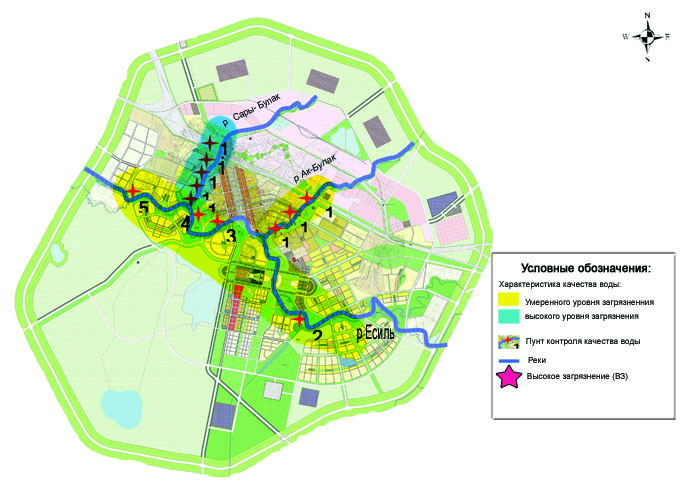 1.6 сур.Астана қаласы жер үсті сулары сапасының сипаттамасы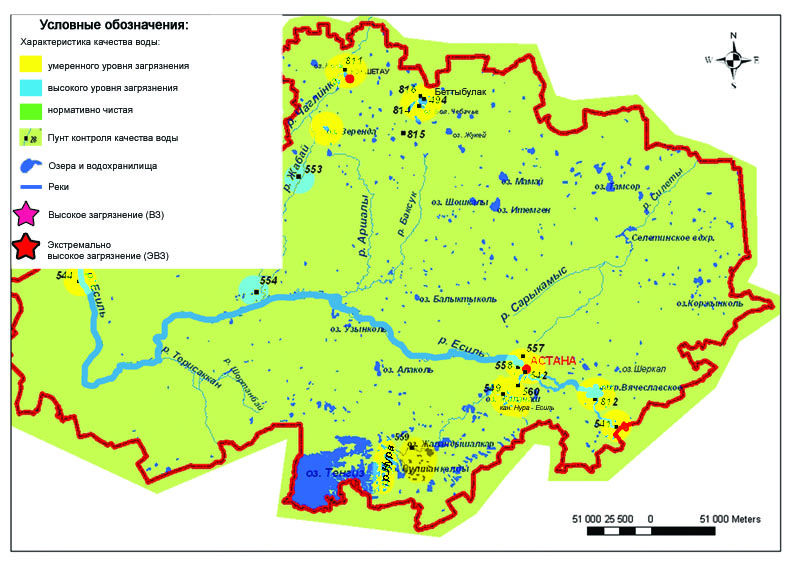 1.7 сур. Ақмола облысы жер үсті суларысапасының сипаттамасы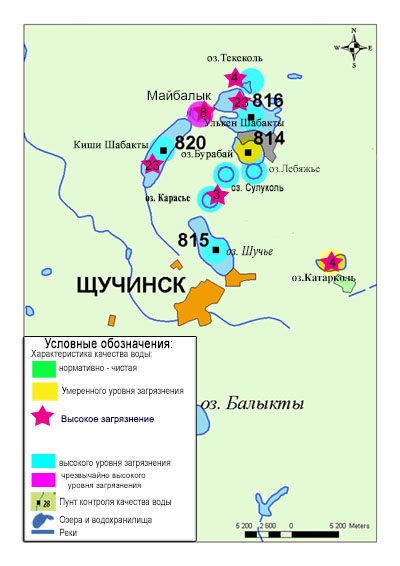 1.8 сур. Щучинск-Бурабай курорттық аймағының жер үсті сулары сапасының сипаттамасы1.10  Ақмола облысының радиациялық гамма-фоныАтмосфералық ауаның ластануының гамма сәулелену деңгейіне күнсайын жергілікті 15 метеорологиялық стансада (Астана, Аршалы, Ақкөл, Атбасар, Балкашино, «Боровое» КФМС, Егінлікөл, Ерейментау, Көкшетау, Қорғалжын, Степногор, Жалтыр, Бурабай, Щучье, Шортанды) бақылау жүргізіледі (1.10 -сур.). Елді-мекендер бойынша атмосфералық ауа қабатының жерге жақын қабатына орташа радиациялық гамма-фонның мәні 0,06-0,26 мкЗв/сағ. шегінде болды. Облыс бойынша радиациялық гамма- фонның орташа мәні 0,14 мкЗв/сағ., яғни шекті жол берілетін шамаға сәйкес келеді.1.11 Атмосфераның жерге жақын қабатында радиоактивтердің түсу тығыздығыАтмосфераның жерге жақын қабатында радиоактивтердің түсу тығыздығына бақылау Ақмола облысында 5 метеорологиялық станцияда (Атбасар, Көкшетау, Степногор, Астана, «Боровое» КФМС) ауа сынамасын горизонтальді планшеттер алу жолымен жүзеге асырылды (1.10-сур.).Облыс аумағында атмосфераның жерге жақын қабатында орта тәуліктік радиоактивтердің түсу тығыздығы 0,8-1,9 Бк/м2 шегінде болды. Облыс бойынша радиоактивті түсулердің орташа тығыздығы 1,2 Бк/м2, бұл шекті жол берілетін деңгейінен аспады.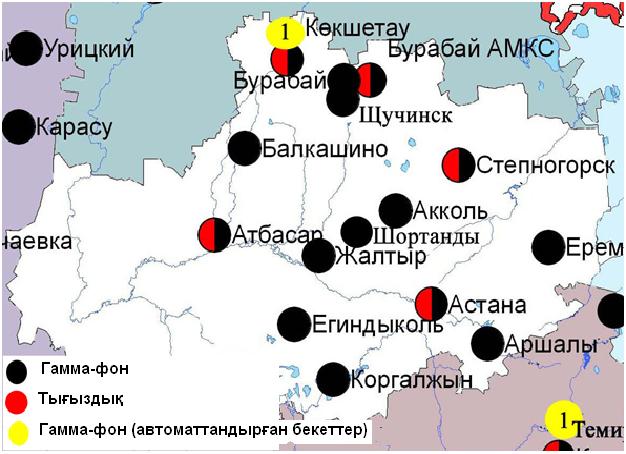 1.10 сур. Ақмола облысының аумағындағы радиациялық гамма-фон мен радиоактивті түсулердің тығыздығын бақылау метеостансаларының орналасу сызбасы.Ақтөбе облысының қоршаған орта жай-күйіАқтөбе қаласы бойынша атмосфералық ауаның ластану жай-күйіАтмосфералық ауаның жай-күйіне бақылау 6 стационарлық бекетте жүргізілді (2.1-сур., 2.1-кесте).2.1- кестеБақылау бекеттерінің орналасу орны мен анықталатын қоспалар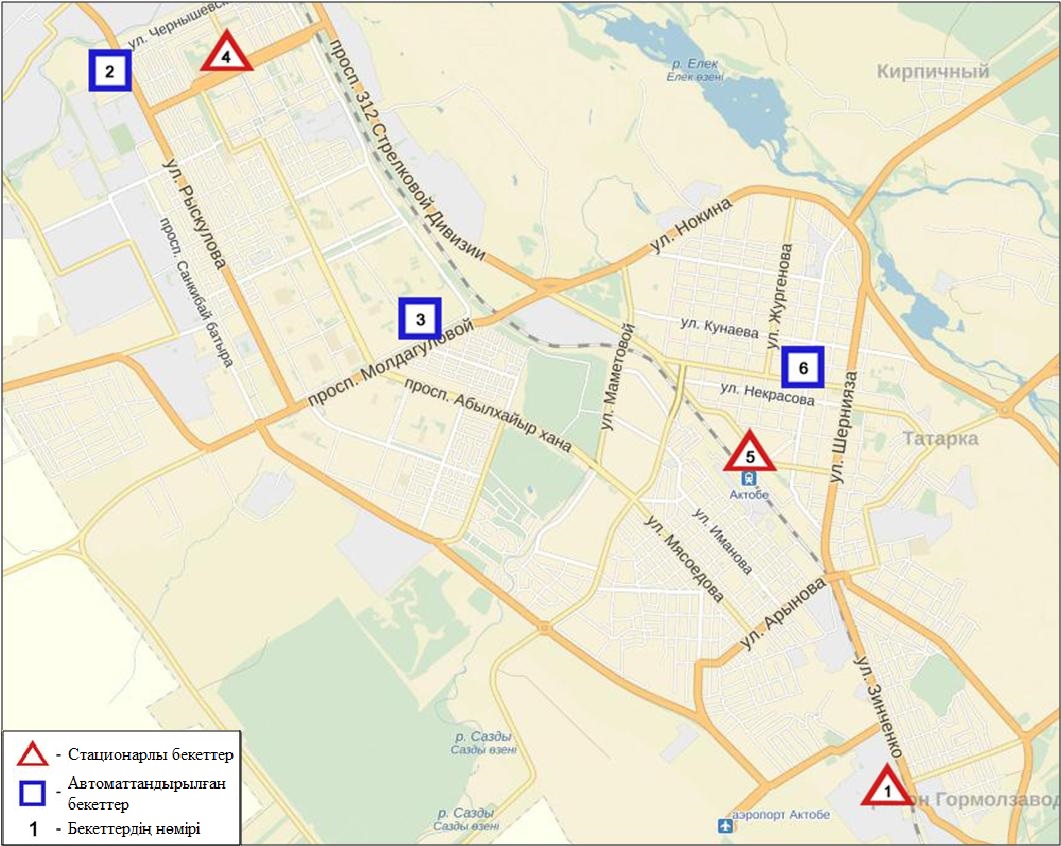 2.1-сурет. Ақтөбе қаласының атмосфералық ауа ластануын бақылау стационарлық желісінің орналасу сызбасыАтмосфераның ластануын жалпы бағалау. Стационарлық бақылау желісінің деректері бойынша (2.1-сур.), атмосфералық ауаның ластану деңгейі өте жоғары болып бағаланды.СИ=30 (өте жоғары деңгей), ЕЖҚ=25% (жоғары деңгей) (1,2-сур.)құрады. Қала ауасы күкіртті сутегіменбасымластанған (2 бекет аумағында).Жалпы қала бойынша орташа шоғырлар озон –2,3 ШЖШо.т., басқа ластаушы заттар – ШЖШ-дан аспады(1-кесте).1 ШЖШм арту еселігінің жағдайлары РМ-2,5 қалқыма бөлшектер бойынша - 72, РМ-10 қалқыма бөлшектер - 220, күкіртдиоксиді - 4, көміртегі оксиді – 76, азот диоксиді – 75, азот оксиді – 3, озон - 458 және күкіртті сутегі – 1230,формальдегид бойынша – 1,сондай-ақ 5 ШЖШм -дан артуеселігі РМ-10 қалқыма бөлшектер – 3, көміртегі оксиді – 8, күкіртті сутегі – 366жағдай тіркелді. Сондай-ақ 10 ШЖШм -дан асу күкіртті сутегі бойынша 175 жағдай тіркелді(1-кесте).Ақтөбе қаласы бойынша автоматты бекеттер бақылауы мәліметі бойынша 140 жоғары ластану (ЖЛ) және 35 экстремалды жоғары ластану (ЭЖЛ)жағдайлары анықталды (2-кесте).2.2 Қандыағаш қаласының  эпизодтық деректері бойынша атмосфералық ауаның жай-күйіҚандыағаш қаласында атмосфералық ауаның ластануына бақылау 2 нүктеде (№1 нүкте –Западная көшесі, №2 нүкте – Сейфуллин көшесі) жүргізілді.РМ-10 қалқыма бөлшектердің, күкірт диоксидінің, көміртегі оксидінің, азот диоксидінің, азот оксидінің, аммиактың, күкіртті сутегінің және формальдегидтің шоғырлары өлшенді.Бақылау негіздері бойынша барлық ластаушы заттардың шоғыры шекті жол берілген шоғырдан аспады (2.2-кесте).2.2-кестеҚандыағаш қаласының бақылау негізі бойынша ластаушы заттардың максимальды шоғыры2.3 Ақтөбе облысының аумағындағы атмосфералық жауын-шашынның  химиялық құрамыАтмосфералық жауын-шашынның химиялық құрамына бақылау 6  метеостанцияда (Ақтөбе, Аяққұм, Жағабұлақ, Моғаджар, Новороссийское, Шалқар) алынған жаңбыр суына сынама алумен жүргізілді (2.2-сурет).Жауын-шашын құрамында барлық анықталатын заттардың шоғырлары кадмийді қоспағанда, шекті жол берілген шоғырлардан аспады.Жауын-шашын сынамаларында гидрокарбонаттар 33,6 %, сульфаттар 21,9 %, хлоридтер 10,5 %, калий иондары 10,3  %,кальций ионы 9,6 %  басым болды.Ең үлкен жалпы минерализация Аяққұм М – 111,2 мг/л, ең азы Жағабұлақ М 11,41 мг/л белгіленді.Атмосфералық жауын-шашынның үлесті электр өткізгіштігі 20,6 См/см-ден(Жағабұлақ М) 174,1 мкСм/см (Аяққұм М) дейінгі шекте болды.Түскен жауын-шашын сынамаларындағы қышқылдық бейтарап және сілтісі аз сипатта болып,  5,8 (Жағабұлақ М) – 7,61 (Аяққұм М) аралығында өзгерді.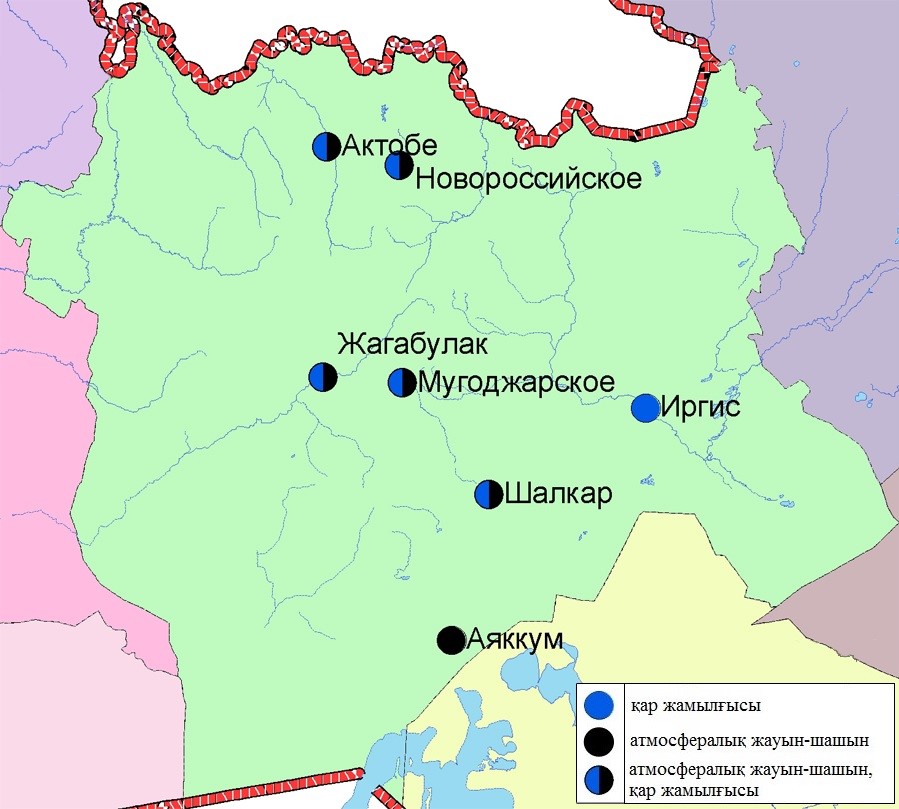 2.2-сур. Ақтөбе облысы аумағындағы атмосфералық жауын-шашын мен қар жамылғысын бақылау метеостансаларының орналасу сызбасы2.4 Ақтөбе облысы аумағындағы жер үсті суларының сапасыАқтөбе облысы аумағындағы жер үсті суларының ластануын бақылау 12 су нысанында: Елек, Ор, Ембі, Темір, Қарғалы, Қосестек, Ырғыз, Қара Қобда, Үлкен Қобда, Ойыл, Ақтасты өзендері мен Шалқар көлінде жүргізілді.Елек өзені – Жайық өзенінің көпсулы сол жақ саласы. Өзен суының температурасы 15 - 28 ºC шегінде, сутегі көрсеткіші 7,79, судағы еріген оттегі концентрациясы 7,12 мг/дм3, ОБТ5 1,69 мг/дм3. Негізгі иондар (сульфаттар-1,3 ШЖШ), бейорганикалық заттар (бор-8,4 ШЖШ), ауыр металдар (мыс – 13,8 ШЖШ, марганец –2,1 ШЖШ), органикалық заттар (фенолдар-1,7 ШЖШ) бойынша шекті жол берілген шоғырдан артқан.Ор өзенінде су температурасы 23,9ºC, сутегі көрсеткіші 8,13, судағы еріген оттегі концентрациясы  10,31 мг/дм3, ОБТ5-2,59 мг/дм3. Негізгі иондар (сульфаттар-1,9 ШЖШ), биогенді заттар (тұзды аммоний-1,4 ШЖШ), ауыр металдар (мыс – 15,0 ШЖШ, марганец-9,5 ШЖШ), органикалық заттар (мұнай өнімдері-4,2 ШЖШ) бойынша шекті жол шоғырдан асқандығы тіркелді.Ембі өзенінде су температурасы 29,6ºC, сутегі көрсеткіші 7,92, судағы еріген оттегі концентрациясы  9,78 мг/дм3, ОБТ5 2,44 мг/дм3. Негізгі иондар (сульфаттар-2,8 ШЖШ), биогенді заттар (фторидтер-1,3 ШЖШ), ауыр металдар (мыс – 11,0 ШЖШ, марганец – 9,2 ШЖШ), органикалық заттар (фенолдар-4,0 ШЖШ) бойынша шекті жол шоғырдан асқандығы тіркелді.Темір өзені суының темпертаурасы 27,1ºC, сутегі көрсеткіші 7,86, судағы еріген оттегі концентрациясы  10,64 мг/дм3, ОБТ5 4,9 мг/дм3. Негізгі иондар (сульфаттар-1,9 ШЖШ), биогенді заттар (тұзды аммоний-2,0 ШЖШ, фторидтер-1,9 ШЖШ), ауыр металдар (мыс-14,0 ШЖШ, марганец-1,3 ШЖШ) бойынша шекті жол шоғырдан асқандығы тіркелді.Қарғалы өзенінде су температурасы 19,2ºC, сутегі көрсеткіші 7,78, судағы еріген оттегі концентрациясы  10,1 мг/дм3, ОБТ52,76 мг/дм3. Ауыр металдар (мыс -11,0 ШЖШ, марганец-1,9 ШЖШ), негізгі иондар (сульфаттар – 1,1 ШЖШ) бойынша нормадан асқан.Қосестек өзені суының температурасы 20,8ºC, сутегі көрсеткіші 7,83, судағы еріген оттегі концентрациясы  12,14 мг/дм3, ОБТ5 4,01 мг/дм3. Биогенді заттар (азот нитритный-1,7 ШЖШ), ауыр металдар (марганец-2,1 ШЖШ, мыс-13,0 ШЖШ) бойынша нормадан асқан.Ырғыз өзенінде су температурасы 23,2 ºC, сутегі көрсеткіші 8,03, судағы еріген оттегі концентрациясы  10,05 мг/дм3, ОБТ5 1,75 мг/дм3.  Негізгі иондар(сульфаттар-1,8 ШЖШ,хлориды-1,6 ШЖШ),биогенді заттар (тұзды аммоний-2,5 ШЖШ),ауыр металдар (марганец- 8,6ШЖШ,мыс-15,0ШЖШ), органикалық заттар (мұнай өнімдері-2,0 ШЖШ) бойынша шекті жол берілген шоғырдан асқандығы тіркелді.Қара Қобда өзені – су температурасы 22,2ºC, сутегі көрсеткіші 7,63, судағы еріген оттегі концентрациясы  10,86 мг/дм3, ОБТ5 3,68 мг/дм3. Негізгі иондар (сульфаттар-2,1 ШЖШ), ауыр металдар (мыс-12,0 ШЖШ, марганец-9,7 ШЖШ), органикалық заттар (мұнай өнімдері-7,4 ШЖШ) бойынша нормадан асу жағдайлары байқалған.Үлкен Қобда өзені – су температурасы 24,0ºC, сутегі көрсеткіші 7,98, судағы еріген оттегі концентрациясы  9,01 мг/дм3, ОБТ5 4,56 мг/дм3. Негізгі иондар (сульфаттар-2,1 ШЖШ, хлориды-1,2 ШЖШ), ауыр металдар (мыс-13,0 ШЖШ, марганец-2,6 ШЖШ), органикалық заттар (мұнай өнімдері-2,4ШЖШ) бойынша нормадан асуы байқалды.Ойыл өзенінде су температурасы 27,0ºC, сутегі көрсеткіші 7,83, судағы еріген оттегі концентрациясы  14,52 мг/дм3, ОБТ5 8,43 мг/дм3. Негізгі иондар (сульфаттар-2,5 ШЖШ, хлориды-2,0 ШЖШ), биогендізаттар (тұзды аммоний –1,7ШЖШ, фторидтер-1,8 ШЖШ,жалпы темір-1,3 ШЖШ), ауыр металдар (мыс-6,0ШЖШ,), органикалық заттар (мұнай өнімдері-4,0 ШЖШ) бойынша шекті жол берілген шоғырдан асуы байқалған.Ақтасты өзені – су температурасы 21,5ºC, сутегі көрсеткіші 7,65, судағы еріген оттегі концентрациясы  9,94 мг/дм3, ОБТ5 3,4 мг/дм3. Негізгі иондар (сульфаттар-4,0 ШЖШ, магний-1,2ШЖШ), ауыр металдар (мыс-23,0 ШЖШ, марганец-8,8 ШЖШ) бойынша нормадан асқан.Шалқар көлінде су температурасы  22,0ºC, сутегі көрсеткіші 8,03, судағы еріген оттегі концентрациясы  10,05 мг/дм3, ОБТ5 2,69 мг/дм3. Биогенді заттар (тұзды аммоний-3,0ШЖШ), ауыр металдар (марганец -8,2 ШЖШ, мыс-4,0 ШЖШ), органикалық заттар (мұнай өнімдері-1,4 ШЖШ), негізгі иондар (сульфаттар – 1,1 ШЖШ) бойынша шекті жол берілген шоғырдан асуы байқалған.Ақтөбе облысы су нысандарының су сапасы келесі түрде бағаланады: «ластанудың орташа деңгейіндегі» су - Шалқар көлі; «ластанудың жоғары деңгейіндегі» су - Елек, Ырғыз, Ембі,Темір,Қарғалы,Қосестек, Ақтасты, Үлкен Қобда, Қара Қобда, Ор, Ойыл өзендері(4-кесте).2015 жылғы 3 тоқсанмен салыстырғанда су сапасы:Елек, Қарғалы, Ақтасты, Үлкен Қобда, Темір, Ойыл, Ембі өзендерінде – айтарлықтай өзгермеген;Қосестек, Қара Қобда, Ор, Ырғыз – нашарлаған;Шалқар көлінде – жақсарған.2016 жылғы 2 тоқсанмен салыстырсақ, Елек, Қарғалы, Қосестек, Ойыл, Шалқар,Ор,Ырғыз өзендерінде – біршама өзгермеген, Ақтасты, ҮлкенҚобда, Қара Қобда,Ембі, Темір- ухудшилось.ОБТ5шамасы бойынша су сапасы келесі түрде бағаланады: «нормативті таза» су - Елек, Қарғалы, Ор, Ембі, Ырғыз өзендері, Шалқар көлі; «ластанудың орташа деңгейіндегі» су - Қарғалы, Қосестек, Үлкен Қобда, Қара Қобда, Ақтасты, Темір өзендері;«ластанудың жоғары деңгейіндегі» су – Ойыл өзені.2015 жылғы 3 тоқсанмен салыстырсақ, Шалқар көлі мен Ембі өзенінің су сапасы – жақсарған,Елек, Қосестек,Қарғалы, Ырғыз,Ор– айтарлықтай өзгерген жоқ, Қара Қобда, Темір, Ақтасты,Ойыл, Үлкен Қобда-нашарлаған.2015 жылғы 2 тоқсанмен салыстырғанда, ОБТ5 бойынша су сапасы Қосестек, Ақтасты, Үлкен Қобда, Ембі, Ырғыз өзендері – айтарлықтай өзгермеген; Ойыл, Қара Қобда, Темір өзендері – нашарлаған; Елек, Қарғалы, Ор өзендері мен Шалқар көлінде – жақсарған.Оттегі режимі бірқалыпты(4-кесте).Облыс аумағында келесі Елек өзені бойынша – 3 ЖЛ жағдайытіркелді(5-кесте).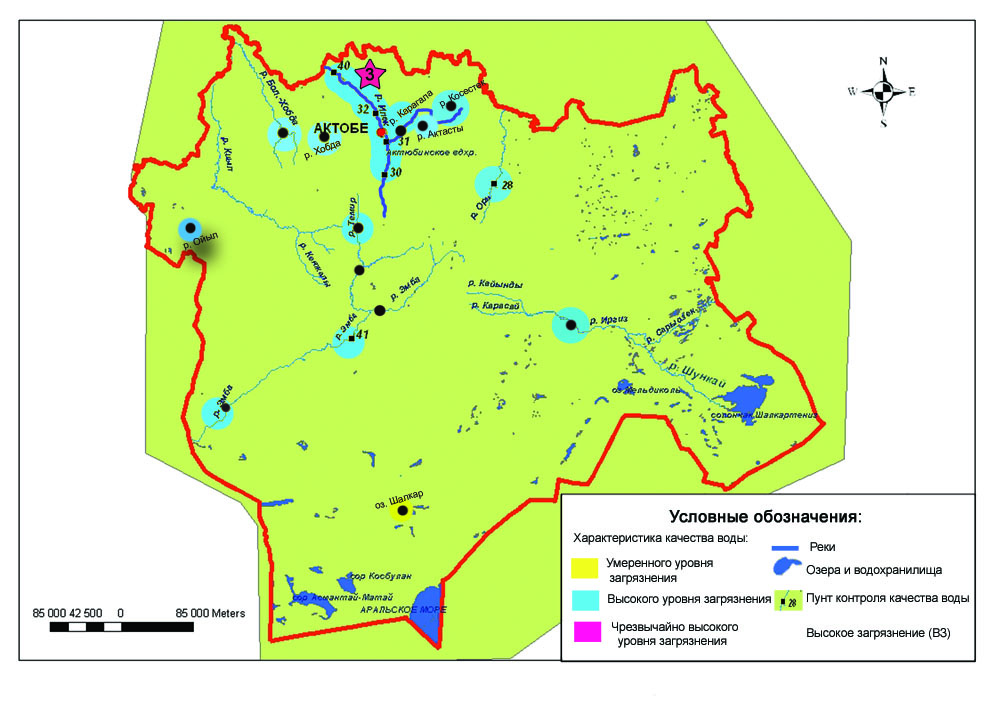 2.3сур. Ақтөбе облысы аумағындағы жер үсті сулары сапасының сипаттамасы2.5 Ақтөбе облысының радиациялық гамма-фоныАтмосфералық ауаның ластануының гамма сәулелену деңгейіне күнсайын жергілікті 7 метеорологиялық стансада (Ақтөбе, Қарауылгелді, Новоалексеевка, Родниковка, Уіл, Шалқар, Жағабұлақ) және Ақтөбе қаласының (№2 ЛББ, №3 ЛББ)2 автоматты бекетінде бақылау жүргізіледі (2.4 сур.). Елді-мекендер бойынша атмосфералық ауа қабатының жерге жақын қабатына орташа радиациялық гамма-фонның мәні 0,07-0,29мкЗв/сағ. шегінде болды. Облыс бойынша радиациялық гамма- фонның орташа мәні 0,13 мкЗв/сағ., яғни шекті жол берілетін шамаға сәйкес келеді.2.6 Атмосфераның жерге жақын қабатында радиоактивтердің түсу тығыздығыАтмосфераның жерге жақын қабатында радиоактивтердің түсу тығыздығына бақылау Ақтөбе облысында 3 метеорологиялық станцияда (Ақтөбе, Қарауылгелді, Шалқар) ауа сынамасын горизонтальді планшеттер алу жолымен жүзеге асырылды (2.4 сур.).Облыс аумағында атмосфераның жерге жақын қабатында орта тәуліктік радиоактивтердің түсу тығыздығы 0,7-1,5 Бк/м2 шегінде болды. Облыс бойынша радиоактивті түсулердің орташа тығыздығы 1,2 Бк/м2, бұл шекті жол берілетін деңгейінен аспады.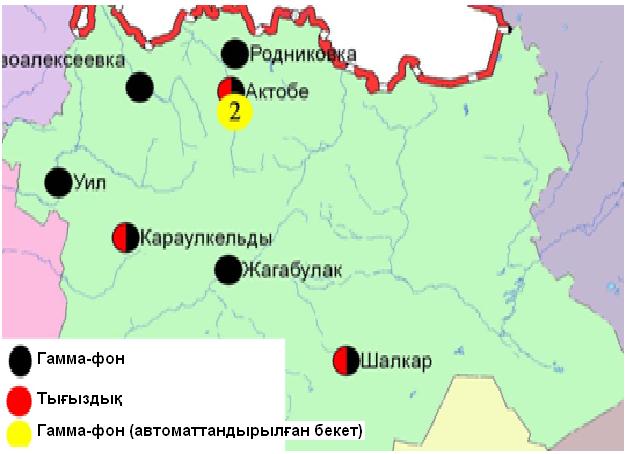 2.4 сур. Ақтөбе облысының аумағындағы радиациялық гамма-фон мен радиоактивті түсулердің тығыздығын бақылау метеостансаларының орналасу сызбасы.Алматы облысыныңқоршаған орта жай-күйі3.1 Алматы қаласы бойынша атмосфералық ауаның ластану жай-күйіАтмосфералық ауаның жай-күйіне бақылау 16 стационарлық бекетте жүргізілді (3.1-сур., 3.1-кесте).3.1 - кестеБақылау бекеттерінің орналасу орны мен анықталатын қоспалар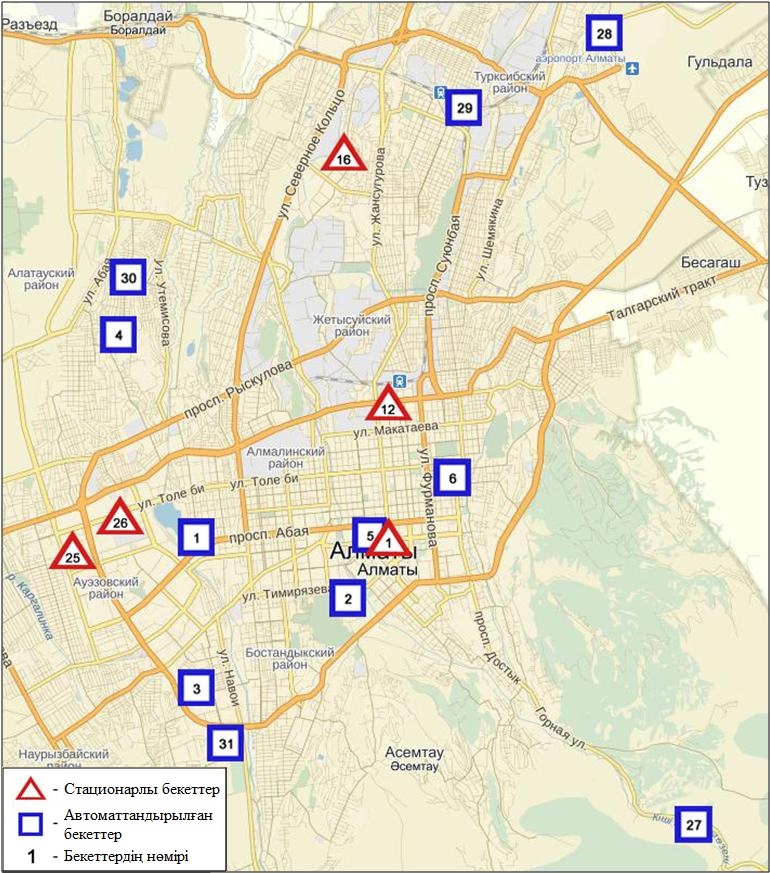 3.1-сурет. Алматы қаласының атмосфералық ауа ластануын бақылау стационарлық желісінің орналасу сызбасыАтмосфераның ластануын жалпы бағалау. Қалада жалпыатмосфералық ауаның ластану деңгейі жоғары болып бағаланды.ЕЖҚ=44% (жоғары деңгей), СИ=4 (көтеріңкі деңгей) азот диоксидінің шоғыры бойынша құрады (1,2-сур.) (№12 бекет аумағында).Жалпы қала бойынша орташа шоғырлар қалқыма заттар – 1,3 ШЖШо.т., күкірт диоксиді – 1,3 ШЖШо.т., азот диоксиді- 2,0 ШЖШо.т., формальдегид- 1,3 ШЖШо.т., ауыр металдардың бар болуы және басқа ластаушы заттар – ШЖШ дан аспады.1 ШЖШм арту еселігінің жағдайлары қалқыма заттар бойынша 70, РМ-2,5 қалқыма бөлшектер – 47, РМ-10 қалқыма бөлшектер – 35, көміртегі оксиді- 5, азот диоксиді – 24, азот оксиді - 10жағдайы тіркелді (1-кесте).3.2Талғар ауданы Талғар қаласының  эпизодтық деректері бойынша атмосфералық ауаның жай-күйіТалғар қаласында атмосфералық ауаның ластануына бақылау 2 нүктеде (№1 нүкте - Әзірбаев көшесі, №2 нүкте – Бокин көшесі)жүргізілді. Қалқыма заттардың, күкірт диоксидінің, көміртегі оксидінің, азот диоксидінің, азот оксидінің, фенолдың және формальдегидтің шоғырлары өлшенді.Бақылау негіздері бойынша барлық ластаушы заттардың концентрациясы шекті жол берілген шоғырдан аспады (3.2-кесте).3.2-кестеТалғар қаласының бақылау негізі бойынша ластаушы заттардың максимальды шоғыры3.3Еңбекшіқазақ ауданы Есік қаласының  эпизодтық деректері бойынша атмосфералық ауаның жай-күйіЕсік қаласында атмосфералық ауаның ластануына бақылау 2 нүктеде (№1 нүкте –Тоқатаев көшесі, №2 нүкте – Абай көшесі,87) жүргізілді. Қалқыма заттардың, күкірт диоксидінің, көміртегі оксидінің, азот диоксидінің, азот оксидінің, фенолдың және формальдегидтің шоғырлары өлшенді.Бақылау негіздері бойынша барлық ластаушы заттардың шоғыры шекті жол берілген шоғырдан аспады (3.3-кесте).3.3-кестеЕсік қаласының бақылау негізі бойынша ластаушы заттардың максимальды шоғыры3.4 Еңбекшіқазақ ауданы Түрген ауылының  эпизодтық деректері бойынша атмосфералық ауаның жай-күйіТүрген ауылында атмосфералық ауаның ластануына бақылау 2 нүктеде (№1 нүкте –Құлмамбет көшесі,1; №2 нүкте – Құлмамбет көшесі,145) жүргізілді. Қалқыма заттардың, күкірт диоксидінің, көміртегі оксидінің, азот диоксидінің, азот оксидінің, фенолдың және формальдегидтің шоғырлары өлшенді.Бақылау негіздері бойынша барлық ластаушы заттардың шоғыры шекті жол берілген шоғырдан аспады (3.4-кесте).3.4-кестеТүрген ауылыныңбақылау негізі бойынша ластаушы заттардың максимальды шоғыры3.5 Іле ауданы Өтеген Батыр кентінің эпизодтық деректері бойынша атмосфералық ауаның жай-күйіӨтеген Батыр кентінде атмосфералық ауаның ластануына бақылау 2 нүктеде (№1 нүкте –Пушкин көшесі,31; №2 нүкте – Гагарин көшесі,6) жүргізілді. Қалқыма заттардың, күкірт диоксидінің, көміртегі оксидінің, азот диоксидінің, азот оксидінің, фенолдың және формальдегидтің шоғырлары өлшенді.	 № 1 бекетте көміртегі оксидінің  шоғыры 1,3 ШЖШ құрады, бақылау деректері бойынша қалған ластаушы заттардың шоғыры шекті жол берілген шоғырдан аспады (3.5-кесте).3.5-кестеӨтеген Батыр кентініңбақылау негізі бойынша ластаушы заттардың максимальды шоғыры3.6Іле ауданы Боралдай қала үлгісіндегі кенттің  эпизодтық деректері бойынша атмосфералық ауаның жай-күйіБоралдай қала үлгісіндегі кентінде атмосфералық ауаның ластануына бақылау 2 нүктеде (№1 нүкте –Әкімшілік, №2 нүкте – әуежайлық) жүргізілді. Қалқыма заттардың, күкірт диоксидінің, көміртегі оксидінің, азот диоксидінің, азот оксидінің, фенолдың және формальдегидтің шоғырлары өлшенді.Бақылау негіздері бойынша барлық ластаушы заттардың шоғыры шекті жол берілген шоғырдан аспады (3.6-кесте).3.6-кестеБоралдай қала үлгісіндегі кентініңбақылау негізі бойынша ластаушы заттардың максимальды шоғыры3.7Талдықорған қаласы бойынша атмосфералық ауаның ластану жай-күйіАтмосфералық ауаның жай-күйіне бақылау 2 стационарлық бекетте жүргізілді (3.2-сур., 3.7-кесте).3.7- кестеБақылау бекеттерінің орналасу орны мен анықталатын қоспалар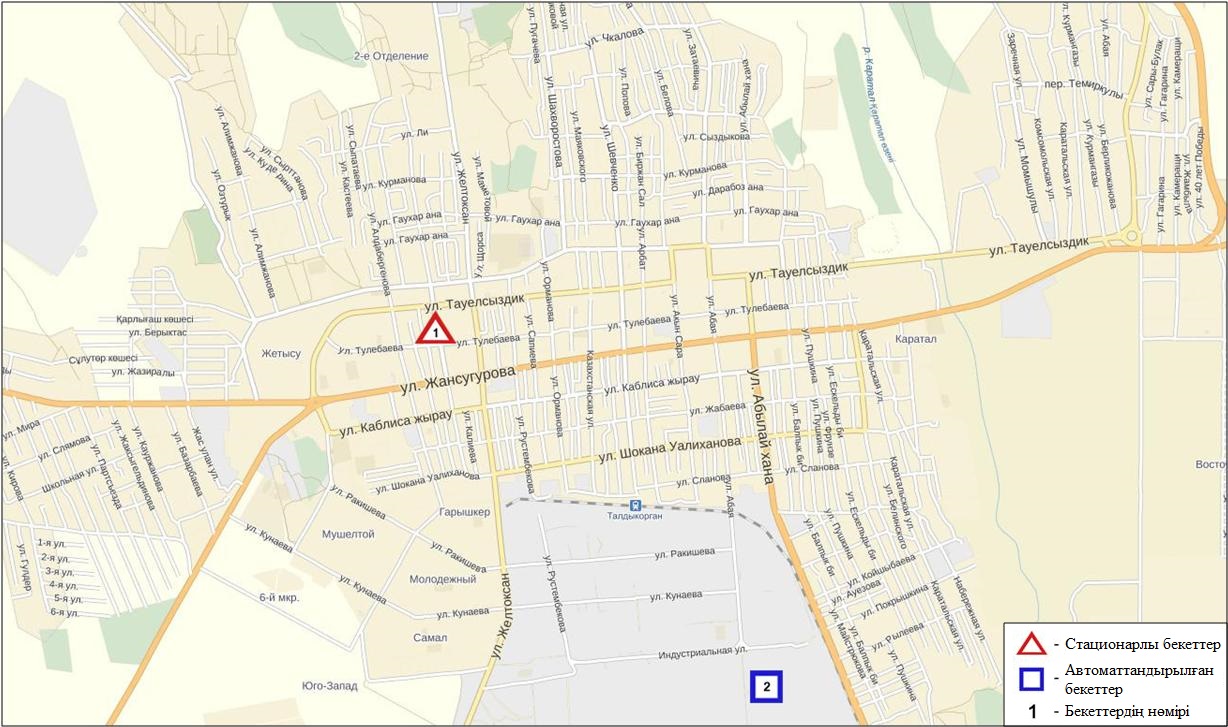 3.2-сурет. Талдықорған қаласының атмосфералық ауа ластануын бақылау стационарлық желісінің орналасу сызбасыАтмосфераның ластануын жалпы бағалау. Стационарлық бақылау желісінің деректері бойынша қаланыңатмосфералық ауасыжалпыластану деңгейі төмен болып бағаланды (3.2-сур.). ОлСИ=1 және ЕЖҚ=0% анықталды (1,2-сур.).Жалпы қала бойынша ластаушы заттардың орташа шоғырларыШЖШ-дан аспады. 3 тоқсанда 1 ШЖШм арту еселігінің жағдайлары азот диоксиді бойынша3 жағдай тіркелді (1-кесте).3.8 Алматы облысының аумағындағы атмосфералық жауын-шашынның  химиялық құрамыАтмосфералық жауын-шашынның химиялық құрамына бақылау 6  метеостанцияда (Алматы, Ауыл-4, Есік, Қапшағай, Мыңжылқы, Текелі) алынған жаңбыр суына сынама алумен жүргізілді (3.3-сурет).Жауын-шашын құрамында барлық анықталатын заттардың шоғырлары, шекті рұқсат етілген шоғырлардан аспады.Жауын-шашын сынамаларында гидрокарбонаттар 31,8 %, сульфаттар 19,7 %, хлоридтер 13,5 %, калий иондары 13,5 %, кальций иондары 8,6 % басым болды.Ең үлкен жалпы минерализация Ауыл-4 М – 100,8 мг/л, ең азы Есік М 13,0 мг/л белгіленді.Атмосфералық жауын-шашынның үлесті электр өткізгіштігі 23,61 мкСм/см-ден (Есік М) 162,1 мкСм/см (Ауыл-4 М) дейінгі шекте болды.Түскен жауын-шашын сынамаларындағы қышқылдық бейтарап және сілтісі аз сипатта болып,  5,9  (Есік М) – 6,9 (Ауыл-4 М) аралығында өзгерді.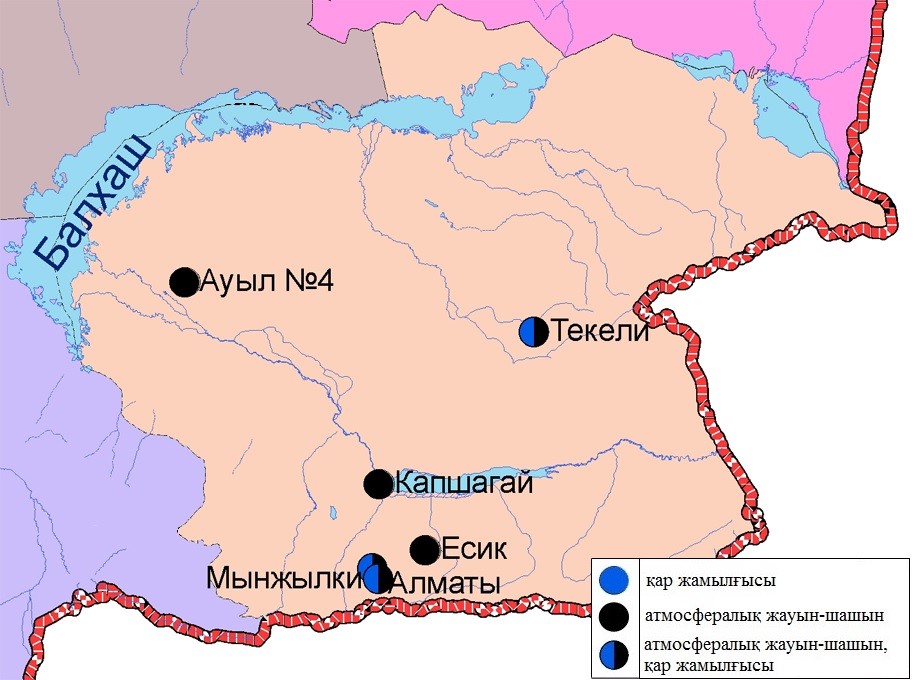 3.3 сур. Алматы облысы аумағындағы атмосфералық жауын-шашын мен қар жамылғысын бақылау метеостансаларының орналасу сызбасы.Алматы облысы аумағындағы жер үсті су сапасыАлматы облысы аумағындағы жер үсті сулары сапасын бақылау 33 су нысанында Іле, Текес, Қорғас, Кіші Алматы, Есентай, Үлкен Алматы, Шілік, Шарын, Баянкөл, Қаскелен, Қарқара, Есік, Түрген, Талғар, Темірлік, Қаратал, Ақсу, Лепсі, Тентек, Жаманты, Ырғайты, Емел, Қатынсу, Үржар, Егінсу өзендері, Кұрты, Бартоғай, Қапшағай су қоймалары, Үлкен Алматы, Балқаш, Сасықкөл, Жаланашкөл, Алакөл көлдері).Іле өзенінің басы Қытай территориясы Тянь-Шань тау етегінен бастау алады және Қазақстанның ең ірі трансшекаралық өзендерінің бірі боп саналады. Алматы облысы аумағынан Балқаш өзенінің батыс бөлігіне құйылады. Текес, Шарын, Шілік, Түрген, Есік, Баянкөл, Қаскелен, Үлкен Алматы, Кіші Алматы өзендері Іле өзенінің сол жақ жағалаудағы саласы болып табылады. Есентай өзені Кіші Алматы өзенінің тармағы. Қарқара және Темірлік өзендері Шарын өзенінің саласы. Қорғас өзені Іле өзенінің оң жақ жағалаудағы саласы болып саналады. Талғар өзені Қапшағай су қоймасына құяды.Қаратал, Ақсу, Лепсі, Балқаш көліне, Тентек, Жаманты, Ырғайты, Еміл, Қатынсу, Үржар, Егінсу өзендері, Алакөл көліне құйылады.Іле өзенінде судың температурасы 18,5 ºC, сутегі көрсеткіші 8,0, судағы еріген оттектің концетрациясы 9,7 мг/дм3, ОБТ5 0,96 мг/дм3 құраған. Ауыр металдар (мыс – 1,5 ШЖШ), биогенді заттар (жалпы темір – 1,4 ШЖШ).Текес өзенінде судың температурасы 12,1 ºC, сутегі көрсеткіші 7,7, судағы еріген оттектің концетрациясы 10,0 мг/дм3, ОБТ5 1,85 мг/дм3 құраған. Ауыр металдар (мыс – 3,5 ШЖШ, марганец – 7,2 ШЖШ),биогенді заттар (жалпы темір – 1,5 ШЖШ, тұзды аммоний – 1,6 ШЖШ) бойынша нормадан асу жағдайлары байқалған.Қорғас су қоймасында судың температурасы 14,9 ºC, сутегі көрсеткіші – 7,6, судағы еріген оттектің концетрациясы – 9,3 мг/дм3, ОБТ5 – 1,67 мг/дм3 құраған. Ауыр металдар (мыс – 5,2 ШЖШ, марганец – 6,7 ШЖШ, мырыш – 1,7 ШЖШ) және биогенді заттар (жалпы темір – 4,2 ШЖШ) бойынша нормадан асу жағдайлары байқалған.Қапшағай су қоймасында судың температурасы 17,0 ºC, сутегі көрсеткіші 7,6, судағы еріген оттектің концетрациясы – 10,4 мг/дм3, ОБТ5 – 1,25 мг/дм3 құраған. Ауыр металдар (мыс – 1,6 ШЖШ, марганец – 1,6 ШЖШ) бойынша нормадан асу жағдайлары байқалған.Шарын өзенінде судың температурасы 17,6 ºC, сутегі көрсеткіші 8,2, судағы еріген оттектің концетрациясы 9,7 мг/дм3, ОБТ5 0,9 мг/дм3 құраған. Ауыр металдар (мыс – 4,4 ШЖШ,), биогенді заттар (тұзды аммоний –2,4 ШЖШ) бойынша нормадан асу жағдайлары байқалған.Шілік өзенінде судың температурасы 15,9 ºC, сутегі көрсеткіші 7,5, судағы еріген оттектің концетрациясы 9,9 мг/дм3, ОБТ5 1,0 мг/дм3 құраған. Ауыр металдар (мыс – 1,2 ШЖШ, марганец – 1,8 ШЖШ бойынша нормадан асу жағдайлары байқалған.Баянкөл өзенінде судың температурасы 10,7 ºC, сутегі көрсеткіші 7,6, судағы еріген оттектің концетрациясы 10,1 мг/дм3, ОБТ5 1,0 мг/дм3 құраған. Ауыр металдар (марганец – 1,9 ШЖШ) және биогенді заттар (жалпы темір – 2,1 ШЖШ, тұзды аммоний – 1,6 ШЖШ) бойынша нормадан асу жағдайлары байқалған.Құрты су қоймасында судың температурасы 10,9 ºC, сутегі көрсеткіші 7,9, судағы еріген оттектің концетрациясы – 10,1 мг/дм3, ОБТ5 –1, 05 мг/дм3 құраған. Ауыр металдар (мыс – 1,3 ШЖШ), биогенді заттар (жалпы темір – 1,9 ШЖШ), негізгі иондар (сульфаттар – 1,1 ШЖШ)бойынша нормадан асу жағдайлары байқалған.Бартоғай су қоймасында судың температурасы 14,3 ºC, сутегі көрсеткіші 7,6, судағы еріген оттектің концетрациясы 10,4 мг/дм3, ОБТ5 1,3 мг/дм3 құраған. Ауыр металдар (мыс – 2,1 ШЖШ, марганец – 2,8 ШЖШ), биогенді заттар (жалпы темір – 2,8 ШЖШ, нитритті азот -1,2 ШЖШ) бойынша нормадан асу жағдайлары байқалған.Есік өзенінде судың температурасы 13,5 ºC, сутегі көрсеткіші 7,7, судағы еріген оттектің концетрациясы 10 мг/дм3, ОБТ5 1,0 мг/дм3 құраған. Ауыр металдар (марганец – 1,2 ПДК) бойынша нормадан асу жағдайлары байқалған.Қаскелен өзенінде судың температурасы 9,1 ºC, сутегі көрсеткіші 7,9, судағы еріген оттектің концетрациясы 10,1 мг/дм3, ОБТ5 1,05 мг/дм3 құраған. Ауыр металдар (мыс – 1,9 ШЖШ марганец – 1,2 ШЖШ) и биогенді заттар (жалпы темір-2,4 ПДК). бойынша нормадан асу жағдайлары байқалған.Қаркара өзенінде судың температурасы 11,7 ºC, сутегі көрсеткіші 7,5, судағы еріген оттектің концетрациясы 10,2 мг/дм3, ОБТ5 1,25 мг/дм3 құраған. Биогенді заттар (жалпы темір – 2,1 ШЖШ, тұзды аммоний – 1,3 ШЖШ), ауыр металдар (мыс – 3,8 ШЖШ, марганец – 2,6 ШЖШ) бойынша нормадан асу жағдайлары байқалған.Түрген өзенінде судың температурасы 16,8 ºC, сутегі көрсеткіші 7,5, судағы еріген оттектің концетрациясы 10,0 мг/дм3, ОБТ5 0,9 мг/дм3 құраған. Ауыр металдар (марганец – 1,3 ШЖШ) бойынша нормадан асу жағдайлары байқалған.Талғар өзенінде судың температурасы 12,6 ºC, сутегі көрсеткіші 7,6, судағы еріген оттектің концетрациясы 10,0 мг/дм3, ОБТ5 1,1 мг/дм3 құраған. Ауыр металдар (марганец – 1,7 ШЖШ), биогенді заттар (жалпы темір – 2,2 ШЖШ) бойынша нормадан асу жағдайлары байқалған.Темірлік өзенінде судың температурасы 14,2 ºC, сутегі көрсеткіші 7,6, судағы еріген оттектің концетрациясы 10,0 мг/дм3, ОБТ5 1,6 мг/дм3 құраған. Ауыр металдар (мыс – 3,6 ШЖШ, марганец – 2,3 ШЖШ), биогенді заттар (жалпы темір – 2,0 ШЖШ) бойынша нормадан асу жағдайлары байқалған.Кіші Алматы өзенінде судың температурасы 14,9 ºC, сутегі көрсеткіші 8,0, судағы еріген оттектің концетрациясы – 10,3 мг/дм3, ОБТ5 – 1,0 мг/дм3 құраған. Биогенді заттар (жалпы темір – 2,2 ШЖШ), ауыр металдар (мыс – 2,2 ШЖШ) бойынша нормадан асу жағдайлары байқалған.Үлкен Алматы өзенінде судың температурасы 12,9 ºC, сутегі көрсеткіші 7,9, судағы еріген оттектің концетрациясы – 9,2 мг/дм3, ОБТ5 - 0,75 мг/дм3 құраған. Биогенді заттар (жалпы темір – 2,1 ШЖШ, нитритті азот – 1,7 ШЖШ), ауыр металдар (мыс – 2,7 ШЖШ, марганец –1,4 ШЖШ) бойынша нормадан асу жағдайлары байқалған.Есентай өзенінде судың температурасы 13,8 ºC, сутегі көрсеткіші 7,9, судағы еріген оттектің концетрациясы – 10,6 мг/дм3, ОБТ5 – 1,4 мг/дм3 құраған. Ауыр металдар (мыс – 2,8 ШЖШ, марганец – 1,2 ШЖШ, мырыш -1,2ШЖШ), биогенді заттар (жалпы темір – 2,2 ШЖШ) бойынша нормадан асу жағдайлары байқалған.Үлкен Алматы көлінде судың температурасы 9,9 ºC, сутегі көрсеткіші 7,9, судағы еріген оттектің концетрациясы – 10,0 мг/дм3, ОБТ5 - 0,6 мг/дм3 құраған. Биогенді заттар (жалпы темір – 2,8 ШЖШ), ауыр металдар (мыс – 1,3 ШЖШ) бойынша нормадан асу жағдайлары байқалған.Балқаш көлі сыуының температурасы 17,3 ºC, сутегі көрсеткіші 8,0 судағы еріген оттектің көрсеткіші 10,5 мг/дм3, ОБТ5 0,6 мг/дм3. Негізгі иондар (хлоридтар – 2,6 ШЖШ, сульфаттар – 6,6 ШЖШ, магний – 5,0 ШЖШ, натрий – 3,8 ШЖШ), ауыр металдар (мыс – 6,3 ШЖШ, марганец – 1,5 ШЖШ), биогенді заттар (тұзды аммоний – 6,6 ШЖШ, жалпы темір – 2,2 ШЖШ) бойынша нормадан асу жағдайлары байқалған.В Лепсі өзен суының темпертаурасы 19,4 ºC, сутегі көрсеткіші 7,83, судағы еріген оттектің көрсеткіші 9,9 мг/дм3, ОБТ5 0,7 мг/дм3. Ауыр металдар (мыс – 4,0 ШЖШ, марганец -2,1 ШЖШ), биогенді заттар (жалпы темір – 4,0 ШЖШ) бойынша нормадан асу жағдайлары байқалған.Ақсу өзен суының температурасы 19,9 ºC, сутегі көрсеткіші 7,97 судағы еріген оттектің көрсеткіші 8,9 мг/дм3, ОБТ5 0,6 мг/дм3. Ауыр металдар (мыс – 2,6 ШЖШ, марганец - 2,0 ШЖШ), биогенді заттар (жалпы темір – 5,3 ШЖШ) бойынша нормадан асу жағдайлары байқалған.Қаратал өзен суының температурасы 11,4 ºC, сутегі көрсеткіші 7,82 судағы еріген оттектің көрсеткіші 11,0 мг/дм3, ОБТ5 1,2 мг/дм3. Биогенді заттар (жалпы темір – 9,2 ШЖШ, тұзды аммоний – 1,3 ШЖШ), ауыр металдар (мыс – 3,8 ШЖШ, марганец – 2,3 ШЖШ) бойынша нормадан асу жағдайлары байқалған.Тентек өзен суының температурасы 18,5 ºC, сутегі көрсеткіші 7,78 судағы еріген оттектің көрсеткіші 8,6 мг/дм3, ОБТ5 0,6 мг/дм3. Биогенді заттар (жалпы темір – 3,1 ШЖШ, тұзды аммоний – 2,0 ШЖШ), ауыр металдар (мыс – 4,3 ШЖШ, марганец – 1,7 ШЖШ) бойынша нормадан асу жағдайлары байқалған.Алакөл көлі суының температурасы 15,2 ºC, сутегі көрсеткіші 8,1 судағы еріген оттектің көрсеткіші 11,5 мг/дм3, ОБТ5 1,1 мг/дм3. Алакөл көлінде негізгі иондар (хлоридтер – 4,1 ШЖШ, сульфаттар – 9,9 ШЖШ, магний – 7,5 ШЖШ, натрий – 7,1 ШЖШ), ауыр металдар (мыс – 13,0 ШЖШ,), биогенді заттар (жалпы темір – 1,3 ШЖШ, тұзды аммоний – 8,8 ШЖШ бойынша нормадан асу жағдайлары байқалған.Жаманты өзен суының температурасы 12,2 ºC, сутегі көрсеткіші 7,67, судағы еріген оттектің көрсеткіші 10,1 мг/дм3, ОБТ5 1,0 мг/дм3. Жаманты өзенінде биогенді заттар (жалпы темір – 2,1 ШЖШ), ауыр металдар (мыс – 4,2  ШЖШ, марганец – 1,1 ШЖШ) бойынша нормадан асу жағдайлары байқалған.Ырғайты өзен суының температурасы 8,6 ºC, сутегі көрсеткіші 7,8, судағы еріген оттектің көрсеткіші 10,5 мг/дм3, ОБТ5 0,9 мг/дм3.Ырғайты өзенінде биогенді заттар (жалпы темір – 3,8 ШЖШ, тұзды аммоний – 2,6 ШЖШ азот нитритный – 1,6 ШЖШ), ауыр металдар (мыс – 5,0 ШЖШ, марганец – 3,6 ШЖШ) бойынша нормадан асу жағдайлары байқалған.Жалаңашкөл көлі суының температурасы 22,4 ºC, сутегі көрсеткіші 8,02 судағы еріген оттектің көрсеткіші 9,9 мг/дм3, ОБТ5 0,8 мг/дм3. Негізгі иондар (сульфаттар – 2,7 ШЖШ, магний – 2,5 ШЖШ, натрий – 3,0 ШЖШ), ауыр металдар (мыс – 5,5 ШЖШ,марганец-1,8 ШЖШ), биогенді заттар (жалпы темір – 1,8 ШЖШ, тұзды аммоний – 1,3 ШЖШ) бойынша нормадан асу жағдайлары байқалған.Емел өзен суының температурасы 19,3 ºC, сутегі көрсеткіші 8,11 судағы еріген оттектің көрсеткіші 10,0 мг/дм3, ОБТ5 0,6 мг/дм3. Превышения ШЖШ были зафиксированы по веществам из групп негізгі иондар (сульфаттар – 1,9 ШЖШ), биогенді заттар (жалпы темір – 8,8 ШЖШ), ауыр металдар (мыс – 3,6 ШЖШ, марганец-1,6 ПДК).Қатынсу өзен суының температурасы 12,7 ºC, сутегі көрсеткіші 7,86, судағы еріген оттектің көрсеткіші 10,3 мг/дм3, ОБТ5 0,7 мг/дм3. Биогенді заттар (жалпы темір – 3,7 ШЖШ), ауыр металдар (мыс – 2,7 ШЖШ, марганец-1,5 ШЖШ) бойынша нормадан асу жағдайлары байқалған.Үржар өзен суының температурасы11,1 ºC, сутегі көрсеткіші 7,92 судағы еріген оттектің көрсеткіші – 11,3мг/дм3, ОБТ5 – 1,0 мг/дм3. Үржар өзенінде биогенді заттар (тұзды аммоний – 2,1 ШЖШ,нитритті азот- 1,1 ШЖШ, жалпы темір – 7,7 ШЖШ), ауыр металдар (мыс – 3,5 ШЖШ, марганец – 1,6 ШЖШ) бойынша нормадан асу жағдайлары байқалған.Егінсу өзен суының температурасы 13,8 ºC, сутегі көрсеткіші 7,94 судағы еріген оттектің көрсеткіші – 11,1 мг/дм3, ОБТ5 – 0,7 мг/дм3. Егінсу өзенінде биогенді заттар (жалпы темір – 6,2 ШЖШ), ауыр металдар (мыс – 5,2 ШЖШ, марганец – 1,3 ШЖШ ) бойынша нормадан асу жағдайлары байқалған.Сасықкөл көлі суының температурасы 21,0 ºC, сутегі көрсеткіші 7,99 судағы еріген оттектің көрсеткіші – 10,2 мг/дм3, ОБТ5 – 0,4 мг/дм3. Сасықкөл көлінде негізгі иондар (сульфаттар – 1,3 ШЖШ), ауыр металдар (мыс – 4,2 ШЖШ), биогенді заттар (жалпы темір – 2,9 ШЖШ,) органикалық заттардан (мұнай өнімдері -7,4 ШЖШ). бойынша нормадан асу жағдайлары байқалған.Су нысандарының су сапасы келесі түрде бағаланады:«ластанудың орташа деңгейі» -  Іле, Үлкен Алматы, Кіші Алматы, Есентай, Баянкөл, Қаскелен, Қарқара, Талғар, Шілік, Есік, Түрген, Темірлік,Тентек, Қатынсу, Жаманты өзендері,Үлкен Алматы, Жаланашкөл, Қапшағай, Кұрты, Бартоғай су қоймалары;«ластанудың жоғарғы деңгейі» -  Текес, Корғас, Шарын, Лепсі, Ақсу, Қаратал, Ырғайты, Еміл, Үржар, Егінсу, Балқаш, Алакөл, Сасықкөл көлдері. 2015 жылдың 3 тоқсандығымен салыстырғанда су сапасы Іле, Қорғас, Қаскелен, Кіші Алматы, Есентай, Баянкөл, Қарқара, Үлкен Алматы, Шілік, Есік, Түрген, Талғар, Темірлік, Еміл өзендерінде, Қапшағай, Құрты, Бартоғай су қоймаларында, Үлкен Алматы, Балкаш, Алакөл, Сасыккөл көлдерінде –айтарлықтай өзгермеген; Текес, Шарын, Лепсі, Ақсу, Қаратал, Тентек, Жаманты, Ырғайты, Қатынсу, Үржар, Егінсу – нашарлаған; Жаланашкөл көлінде – жақсарған.2016 жылдың 2 тоқсандығымен салыстырғанда су сапасы Іле, Текес, Қаскелен,Қорғас, Түрген,Кіші Алматы, Есентай, Үлкен Алматы, Талғар, Қарқара, Темірлік өзендерінде, Үлкен Алматы көлінде,Бартоғай, Капшағай, Кұрты  су қоймаларында–айтарлықтай өзгермеген; Баянкөл, Есік, Шарын, Шлік өзендерінде– нашарлаған(4-кесте).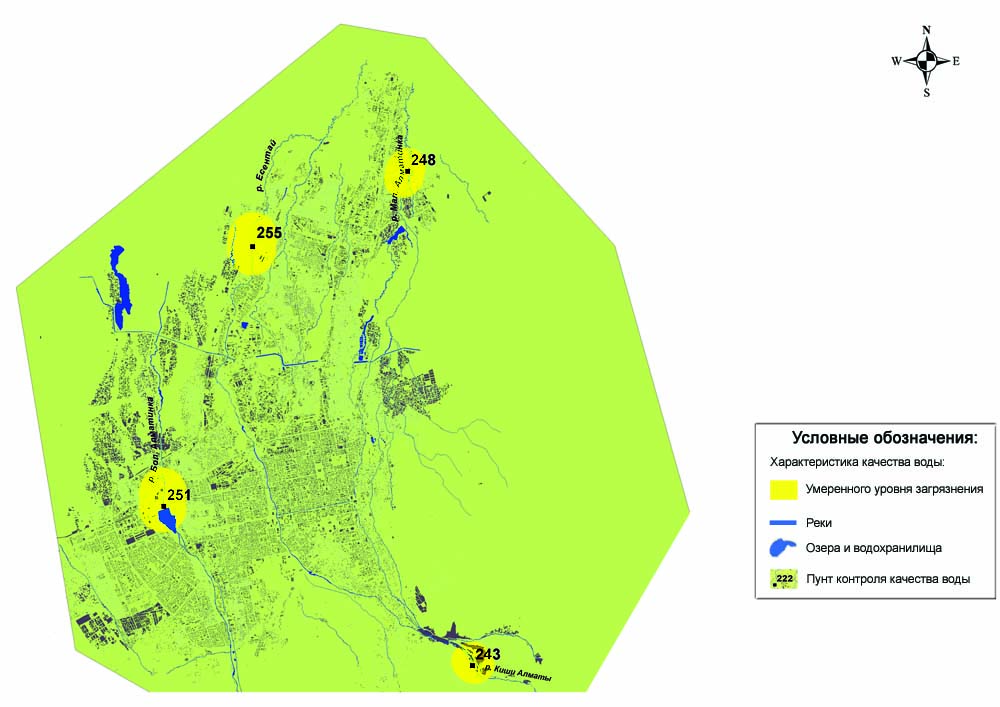 3.4сур. Алматы қаласы жер үсті сулары сапасының сипаттама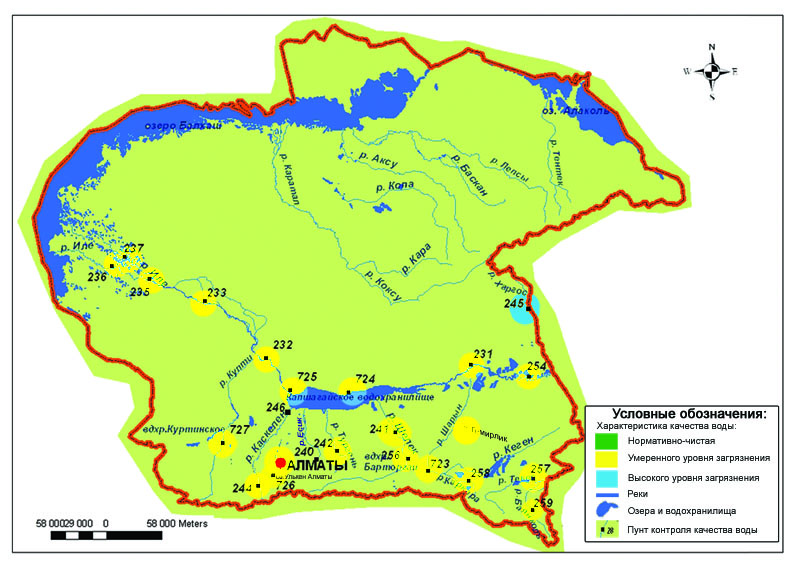 3.5 сур.Алматы облысы жер үсті сулары сапасының сипаттамасы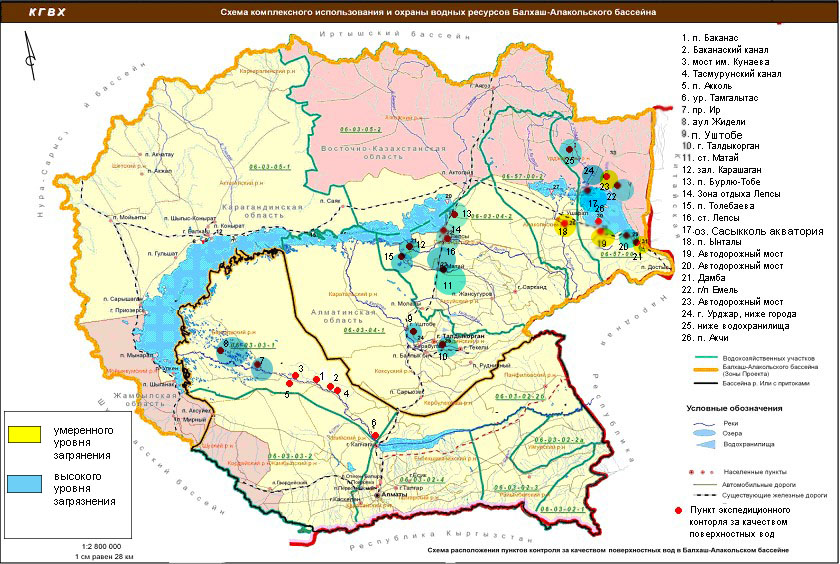 сур. Балқаш және Алакөл көлдері алабының жер үсті сулары сапасының сипаттамасыБалқаш көлі мен Алакөл-Сасықкөл көлдер жүйесі алабының жер үсті сулары түптік шөгінділерінің жай-күйі Балқаш көлі мен Алакөл-Сасықкөл көлдер жүйесінің оңтүстік-шығыс бөлігі алабында 18 бақылау нүктесі бойынша түптік шөгінділер сынамасы алынды.Түптік шөгінділер сынамасында ауыр металдар (күшала, қорғасын, кадмий, марганец) иондарының қышқылда еритін (жалпы) формалары мен өзгергіш формаларына (мыс, никель, хром) талдау жасалды.Балқаш-Алакөл өзен-көлдері алабының түптік шөгінділерінде ауыр металдардың мөлшері келесі кең аралықта өзгерген:  кадмий от 0,02 до 0,3 мг/кг, қорғасын от 2,8 до 24,4 мг/кг, мыс от 0,16 до 2,81 мг/кг, хром от 0,09 до 0,79 мг/кг, никель от 0,07 до 3,2 мг/кг, күшала от 0,66 до 14,1 мг/кг, марганец от 358,8до 966,3 мг/кг (3.7-кесте).3.7-кестеБалқаш-Алакөл бассейні көлдерінің түптік шөгінділерін зерттеу нәтижелері3.11 Балқаш көлі, Алакөл- Сасықкөл көлдер алабы топырағының ауыр металдармен ластану жай-күйі2016 жылдың 3 тоқсанында экспедициялық бақылау кезінде Балқаш және Алакөл-Сасықкөл көлдер алабы су қорғау аймағы жағасынан 18 бақылау нүктелерінен топырақ сынамалары алынды (кесте 4).Топырақ сынамасында ауыр металдар (күшала, қорғасын, кадмий, марганец) иондарының қышқылда еритін (жалпы) формалары мен өзгергіш формаларына (мыс, никель, хром) талдау жасалды. Қаратал – Үштөбе кенті  топырағында қорғасын 1,4 ШЖШ, күшала 2,0 ШЖШ асу еселігі баіқалды. Қаратал- Талдықорган қаласы топырағында күшала 2,6 ШЖШ, қорғасын 1,5 ШЖШ асу еселігі байқалды.Балқаш қөлі Қарашаған шығанағы топырағында күшала 6,9 ШЖШ асу еселігі байқалды. Балқаш көлі Бүрлі-Төбе топырағында күшала 2,61 ШЖШ асу еселігі байқалды. Балқаш көлі – Лепсі демалыс аймағында күшала 3,95 ШЖШ асу еселігі байқалды.Сасыккөл көлі Рыбачье кенті топырағында күшала 2,3 ШРШ асу еселігі байқалды.Лепсі өзені Толебаев кенті топырағындакүшала 1,6 ШРШ асу еселігі байқалдыЫрғайты  өзені – авокөпір топырағында күшала3,8  ШРШ асу еселігі байқалды.Алакөл  көлі Ақши ауылы топырағындакүшала2,4 ШРШ асу еселігі байқалды. Басқа бақылау нүктелеріндегі топырақ сынамалары құрамындағы ауыр металдар шекті жол берілген шоғыр шегінде орналасқан (3.8-кесте).3.8-кесте2016 жылдың 3 тоқсандығындағы Балқаш көлі, Алакөл- Сасықкөл көлдер алабы  топырағынның ауыр металдармен ластану сипаттамасы*Q, мг/кг металдар концентрациясы, мг/кг,  Q" – металдардың ШЖШ асу еселігі 3.12 Алматы облысының радиациялық гамма-фоныАтмосфералық ауаның ластануының гамма сәулелену деңгейіне күнсайын жергілікті 8 метеорологиялық стансада (Алматы, Бақанас, Қапшағай, Нарынқол, Жаркент, Лепсі, Талдықорған, Сарыөзек) және Талдықорғанқаласының (№2 ЛББ)1 автоматты бекетінде бақылау жүргізіледі (3.3сур.). Облыстың елді-мекендері бойынша атмосфералық ауа қабатының жерге жақын қабатына орташа радиациялық гамма-фонның мәні 0,11-0,23 мкЗв/сағ. шегінде болды. Облыс бойынша радиациялық гамма- фонның орташа мәні 0,16 мкЗв/сағ., яғни шекті жол берілетін шамаға сәйкес келеді.Атмосфераның жерге жақын қабатында радиоактивтердің түсу тығыздығыАтмосфераның жерге жақын қабатында радиоактивтердің түсу тығыздығына бақылау Алматы облысында 5 метеорологиялық станцияда (Алматы, Нарынқол, Жаркент, Лепсі, Талдықорған) ауа сынамасын горизонтальді планшеттер алу жолымен жүзеге асырылды (3.7-сур.).Облыс аумағында атмосфераның жерге жақын қабатында орта тәуліктік радиоактивтердің түсу тығыздығы 0,6-2,1 Бк/м2 шегінде болды. Облыс бойынша радиоактивті түсулердің орташа тығыздығы 1,2 Бк/м2, бұл шекті жол берілетін деңгейінен аспады.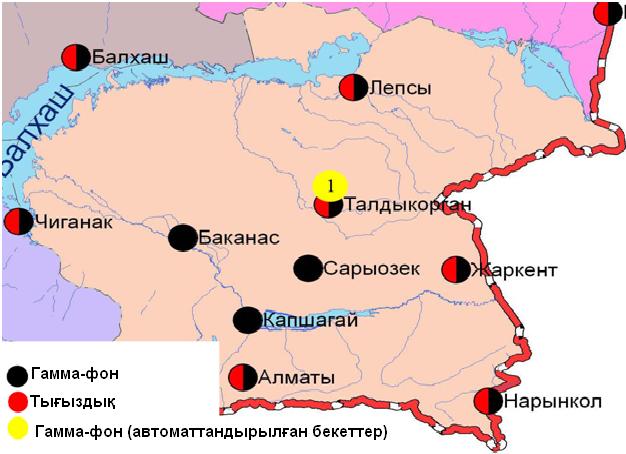 3.7 сур. Алматы облысының аумағындағы радиациялық гамма-фон мен радиоактивті түсулердің тығыздығын бақылау метеостансаларының орналасу сызбасыАтырау облысының қоршаған ортаның ластану жай-күйіАтырау қаласы бойынша атмосфералық ауаның ластану жай-күйіАтмосфералық ауаның жай-күйіне бақылау 5 стационарлық бекетте жүргізілді (4.1-сур., 4.1-кесте).4.1- кестеБақылау бекеттерінің орналасу орны мен анықталатын қоспалар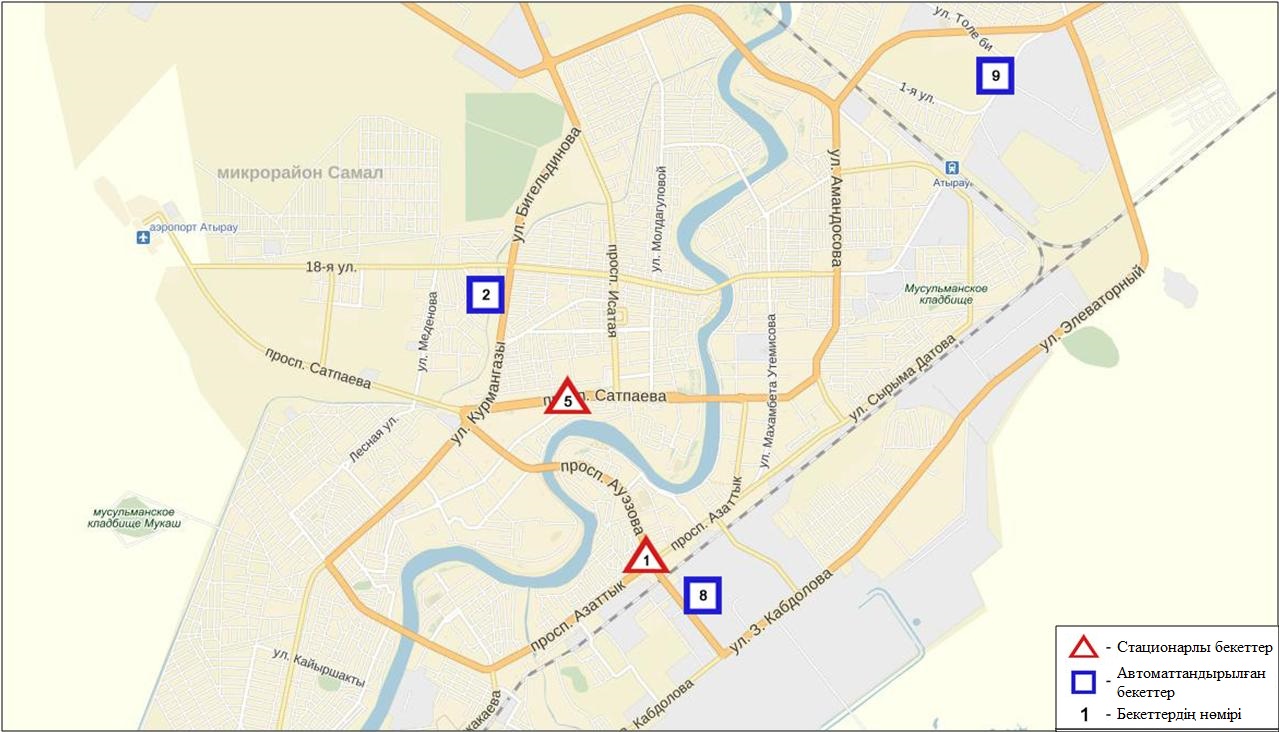 4.1 сур. Атырау қаласының атмосфералық ауа ластануын бақылау стационарлық желісінің орналасу сызбасыАтмосфераның ластануын жалпы бағалау. Стационарлық бақылау желісінің (4.1-сур.)деректері бойыншаатмосфералық ауаның ластану деңгейі көтеріңкі болып бағаланды. Ол СИ мәні бойынша 2,  ЕЖҚ=7% (көтеріңкі деңгей) болып бағаланды. Қала ауасы күкірттісутегіменбасым ластанған (1,2-сур.) ( №1 бекеттің аумағында).Жалпы қала бойынша озонның орташа шоғыры – 1,3 ШЖШо.т., қалған ластағыш заттардың орташа шоғырлар – ШЖШ-дан аспады.2016 жылдың 3 тоқсанында1 ШЖШм арту жағдайлары қалқыма заттар – 5, РМ-10 қалқыма бөлшектер –14, азот оксиді - 2 мен күкіртті сутегі бойынша 27 жағдайлары тіркелді (1-кесте).Құлсары қаласы бойынша атмосфералық ауаның ластану жай-күйіАтмосфералық ауаның жай-күйіне бақылау 1 стационарлық бекетте жүргізілді (4.2-сур., 4.2-кесте).4.2- кестеБақылау бекеттерінің орналасу орны мен анықталатын қоспалар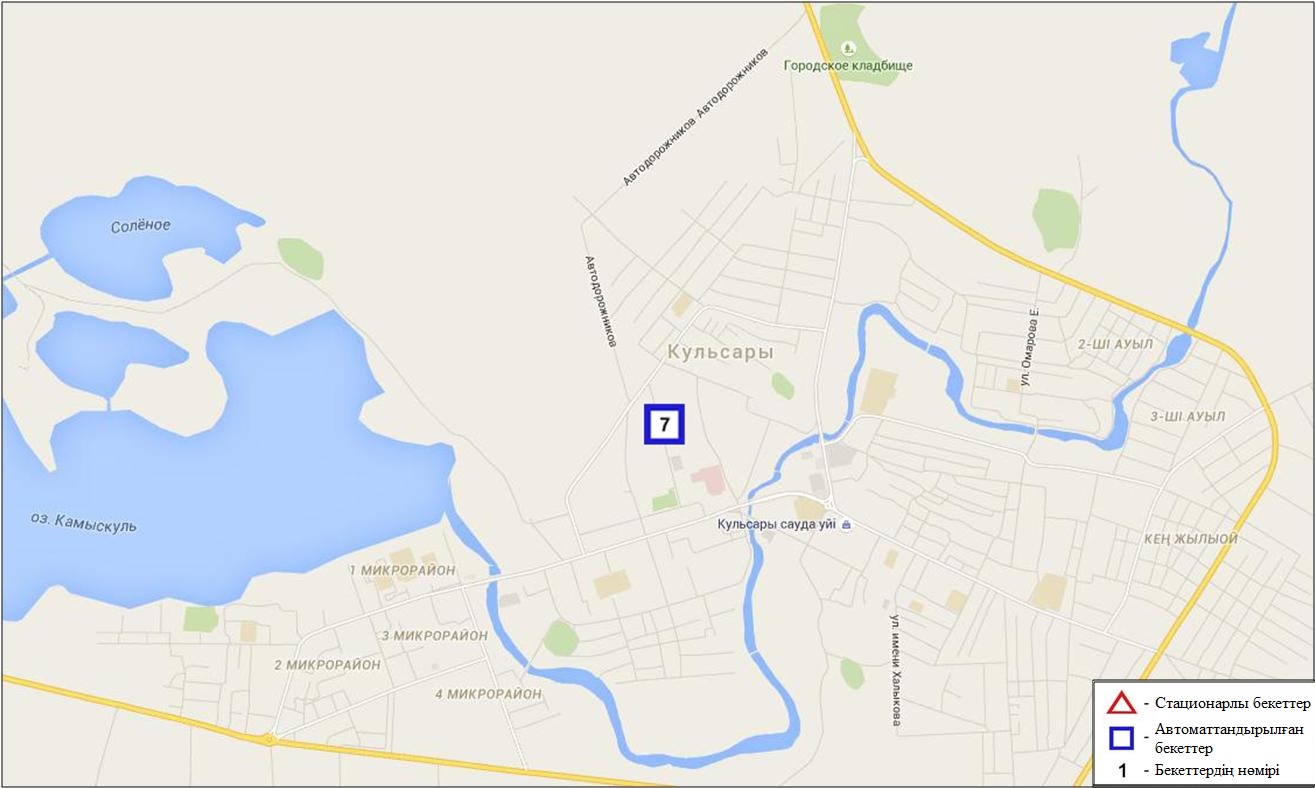 4.2-сур.Құлсары қаласының атмосфералық ауа ластануын бақылау стационарлық желісінің орналасу сызбасыАтмосфераның ластануын жалпы бағалау. Стационарлық бақылау желісінің деректері бойынша атмосфералық ауаның ластану деңгейі төмен болды (4.2-сурет).Ол СИ мәні бойынша 1, ЕЖҚ=0% (төмен деңгей) бағаланды (1,2-сур.).Жалпы қала бойынша орташа шоғыр озон - 1,1 ШЖШо.т., қалған ластаушы заттар – ШЖШ-дан аспады. 2016 жылдың 3 тоқсанында 1 ШЖШм арту күкірттісутегі бойынша 3 жағдай тіркелді (1-кесте).Құлсары қаласының  эпизодтық бақылау  деректері бойынша атмосфералық ауаның жай-күйіҚұлсары қаласында атмосфералық ауаның ластануына бақылау 3 нүктеде (№1 нүкте –Тенгизшевройл ЖШС жағынан, темір жол вокзалының ауданы, №2 нүкте-қала орталығында бас пошта жанында, №3 нүкте - қалаға кіріп, шығатын жерде) жүргізілді.РМ-10 қалқыма бөлшектерінің, күкіртті сутегісінің,  күкірт диоксидінің, көміртегі оксидінің, азот диоксидінің, азот оксидінің,  аммиактың, метанның, көмірсутектер (С12-С19), фенолдың және формальдегидтің шоғырлары өлшенді.РМ-10 қалқыма бөлшектерінің максимальды шоғыры №3 нүктеде 2,3 ШЖШ; №1, №2 нүктелерде–1,7 ШЖШ құрады.Бақылау деректері бойынша қалған ластаушы заттардың шоғыры шекті жол берілген шоғырдан аспады (4.3-кесте).4.3-кестеҚұлсары қаласының бақылау деректері бойынша ластаушы заттардың максимальды шоғырларыЖаңа Қаратон кентінің  эпизодтық бақылау деректері бойынша атмосфералық ауаның жай-күйіЖаңа Қаратон кентінде атмосфералық ауаның ластануына бақылау 3 нүктеде(№1 нүкте - Құлсары-кіру  темір жол  станциясынан 86 км ары, №2 нүкте - шырақтан ары орналасқан СҚА 5 км ары (санитарлық қорғау аймағы), №3- нүкте - шырақтан 8-10 км ары орналасқан тұрғын аймағы (СҚА ары)жүргізілді.РМ-10 қалқыма бөлшектерінің, күкірт диоксидінің, көміртегі оксидінің, азот диоксидінің, азот оксидінің, күкірттісутегісінің, фенолдың, көмірсутектерінің (С12-С19), аммиактың, формальдегидтің және метанның шоғырлары өлшенді.Бақылау негіздері бойынша барлық ластаушы заттардың шоғыры шекті жол берілген шоғырдан аспады (4.4-кесте).4.4-кестеЖаңа Қаратон кентіндегі бақылау деректері бойынша ластаушы заттардың максимальды шоғырларыГанюшкино ауылының  эпизодтық бақылау деректері бойынша атмосфералық ауаның жай-күйіГанюшкино ауылында атмосфералық ауаның ластануына бақылау 3 нүктеде (№1 нүкте - Ганюшкино МС жаңында, №2 нүкте - теміржол бекеті ауданы, №3 нүкте - Жыланды ауылындағы мектептен 200 м ары) жүргізілді. РМ-10 қалқыма бөлшектерінің, күкірт диоксидінің, көміртегі оксидінің, азот диоксидінің, азот оксидінің, күкіртті сутегісінің, фенолдың, көмірсутектерінің (С12-С19) аммиактың, формальдегидтің және метанның шоғырлары өлшенді.РМ-10 қалқыма бөлшектерінің максимальды шоғырлары №1, №2 нүктелерде 1,7 ШЖШ, №3 нүктеде – 1,3ШЖШ құрады. Бақылау деректері бойынша қалған ластаушы заттардың шоғыры шекті жол берілген шоғырдан аспады (4.5-кесте).4.5-кестеГанюшкино ауылының  бақылау деректері бойынша ластаушы заттардың максималды шоғырыАтырау облысының кен орындарындағы атмосфералық ауа жай-күйіЖанбай, Забурунье, Мақат, Доссор кенорындарында қалқыма заттардың шоғыры 1,0-1,2 ШЖШ аралығында болды, азот диоксидінің, күкірт диоксидінің, көміртегі оксидінің, аммиактың және күкірт сутегісі қосындысының шоғырлары шекті жол берілген нормадан аспады. Қосшағыл кенорынында ШЖШ-дан арту еселігі байқалған жоқАтырау облысының аумағындағы атмосфералық жауын-шашынның химиялық құрамыАтмосфералық жауын-шашынның химиялық құрамына бақылау   3  метеостанцияда (Атырау, Ганюшкино, Пешной) алынған жаңбыр суына сынама алумен жүргізілді (4.4 сур.).Жауын-шашын құрамында барлық анықталатын заттардың шоғырлары шекті рұқсат етілген шоғырлардан аспады.Жауын-шашын сынамаларында гидрокарбонаттар 35,9 %, сульфаттар 18,6 %, хлоридтер 13,1 %, калий ионы 10,5 %,  кальций иондары 11,71 %  натрий ионы 5,6 % басым болды.Ең үлкен жалпы минерализация Пешной М – 73,70 мг/л, ең азы Ганюшкино М 27,32 мг/л белгіленді.Атмосфералық жауын-шашынның үлесті электр өткізгіштігі 36,2 мкСм/см-ден(Ганюшкино М) 125,1 мкСм/см (Пешной М) дейінгі шекте болды.Түскен жауын-шашын сынамаларындағы қышқылдық сілтісі аз сипатта болып, 6,5 (Ганюшкино М) – 7,2 (Атырау М) аралығында өзгерді.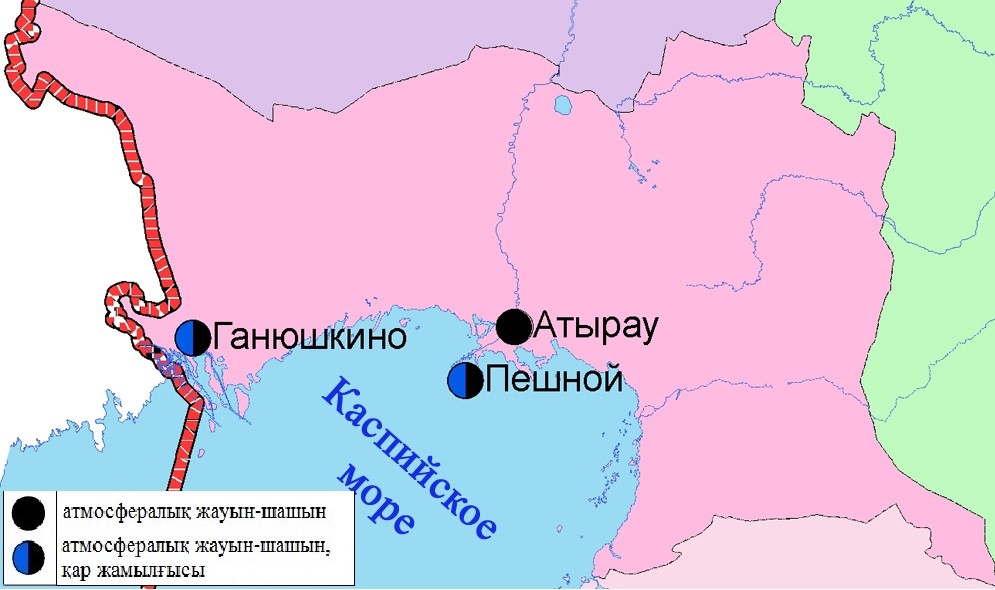 4.4 сур. Атырау облысы аумағындағы атмосфералық жауын-шашын мен қар жамылғысын бақылау метеостансаларының орналасу сызбасыАтырау облысы аумағындағы жер үсті су сапасыАтырау облысы аумағындағы жер үсті суларының ластануын бақылау 4 су нысанында, Жайық, Шаронова, Қиғаш, Ембі өзендерінде жүргізілді.Жайық өзенінде су температурасы 24,7 ºC, сутегі көрсеткіші 9,8, судағы еріген оттегі шамасы 10,17 мг/дм3, ОБТ5 2,93 мг/дм3 құраған. Шекті жол берілген шоғырдан асу тіркелмеген.Шаронова өзенінде су температурасы 22,6 ºC, сутегі көрсеткіші 9,7, судағы еріген оттегі шамасы 11,09 мг/дм3, ОБТ5 3,17 мг/дм3 құраған. Шекті жол берілген шоғырдан асу тіркелмеген.Қиғаш өзенінде су температурасы 24,7 ºC, сутегі көрсеткіші 9,7, судағы еріген оттегі шамасы 11,5 мг/дм3, ОБТ5 2,93 мг/дм3 құраған. Шекті жол берілген шоғырдан асу тіркелмеген.Ембі өзенінде су температурасы 23,0 ºC, сутегі көрсеткіші 9,7, судағы еріген оттегі шамасы 12,3 мг/дм3, ОБТ5 3,0 мг/дм3 құраған. Шекті жол берілген шоғырдан асу тіркелмеген.Жайық, Шаронова, Ембі, Қиғаш өзендерінде су сапасы «нормативті таза» деп бағаланды.2015 жылғы 3 тоқсанмен салыстырғанда су сапасы Жайық өзенінде өзгермеген, Шаронова, Ембі, Қиғаш өзендерінде жақсарған. 2016 жылғы 2 тоқсанмен салыстырғанда Жайық, Ембі, Шаронова өзендерінде су сапасы өзгермеген; Қиғаш өзенінде жақсарған.ОБТ5 мәні бойынша су сапасы Шаронова өзенінде «ластанудың орташа деңгейі» деп бағаланды, қалған өзендерде «нормативті таза»,. Оттегі режімі бір қалыпты.2015 жылғы 3 тоқсанмен және 2016 жылғы 2 тоқсанмен салыстырғанда ОБТ5 бойынша су сапасы Шаронова өзенінде өзгермеген, Жайық, Ембі, Қиғаш өзендерінде жақсарған.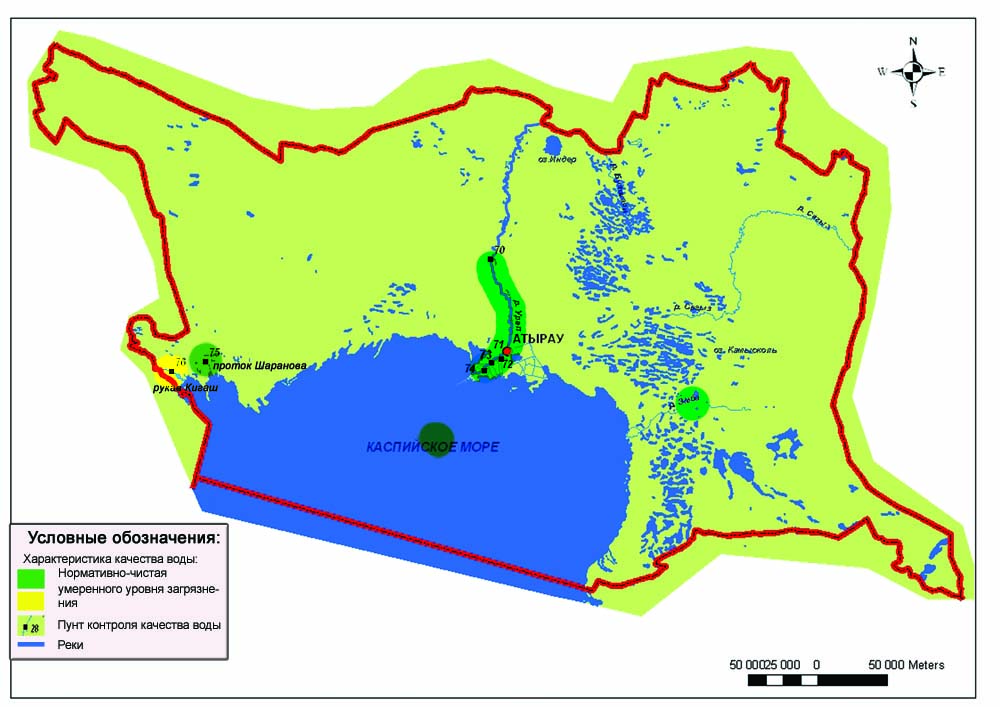 4.5 сур. Атырау облысы жер үсті суларының сипаттамасыАтырау облысы аумағындағы Солтүстік Каспий теңіз суының сапасыТеңіз суы сапасына бақылау жүргізу келесі жағалық стансалар мен ғасырлық кескіндерде жүргізілді: теңіз кеме жүру арнасы; Теңіз кен орны, Жайық өзені қайраңы, Шалығи Құлалы шығанағы аралдары, «А» және «Б» қосымша кескіндері, Құрманғазы, Дархан, Қаламқас, суға батырылған ұңғымалар ауданы, Құлалы аралы ауданы, Қашаған 2 және Қашаған 3 буй стансалары.	Солтүстік Каспий су температурасы 20,6°С, теңіз суы рН – 8,8, суда еріген оттегі – 9,56 мг/дм3, ОБТ5 – 4,41 мг/дм3. ШЖШ асу байқалмаған.2016 жылғы 3 тоқсанда Солтүстік Каспийде су сапасы СЛКИ бойынша «нормативті таза» деп сипатталды. 2015 жылғы 3 тоқсанмен және 2016 жылғы 2 тоқсанмен  салыстырғанда теңіз суы сапасы өзгермеген. Солтүстік Каспийде су сапасы ОБТ5 бойынша «ластанудың орташа деңгейі» деп сипатталды. 2015 жылғы 3 тоқсанмен және 2016 жылғы 2 тоқсанмен  салыстырғанда теңіз суы сапасы ОБТ5 бойынша өзгермеген Атырау  облысының жағалаулық стансалары мен ғасырлық тілімдері аумағындағы теңіз түпкі шөгінділердің ластану жай-күйі	Жайық ө. теңіз кеме жүзетін арна. Теңіз түпкі шөгінділерінің сынамаларында мұнай өнімдерінің бар болуы 265,4-290,2 мг/кг, мыс 0,58-0,69 мг/кг, хром (6+) 0,21-0,42 мг/кг, кадмий 0,0 мг/кг, никель 1,5-1,9 мг/кг, марганец – 3,69-4,42 мг/кг, қорғасын 0,0 мг/кг, мырыш 1,5-1,87 мг/кг шегінде болды.	Теңгіз кенорны.Теңіз түпкі шөгінділерінің сынамаларында мұнай өнімдерінің бар болуы 231,-312,1 мг/кг, мыс 1,55-1,78 мг/кг, хром (6+) – ,19-0,58   мг/кг, кадмий 0,0 мг/кг, никель 1,29-1,67 мг/кг, марганец – 3,55-5,65 мг/кг, қорғасын 0,0 мг/кг, мырыш 1,92-2,39 мг/кг шегінде болды.	Жайық ө. теңіз кемерінде.Теңіз түпкі шөгінділерінің сынамаларында мұнай өнімдерінің бар болуы 282,4-355,8 мг/кг, мыс 0,91-1,75 мг/кг, хром (6+) – 0,27-0,52 мг/кг, кадмий 0,0 мг/кг, никель 1,34-1,68 мг/кг, марганец – 3,74-4,57 мг/кг, қорғасын 0,0 мг/кг, мырыш 2,25-2,77 мг/кг шегінде болды.	Шалығы-Құлалы ғасырлық тілімдері стансасындаТеңіз түпкі шөгінділерінің сынамаларында мұнай өнімдерінің бар болуы 215,17-388,2 мг/кг, мыс 1,24-2,03 мг/кг, хром (6+) – 0,25-0,62 мг/кг, кадмий 0,0 мг/кг, никель 1,32-1,77 мг/кг, марганец – 3,08-4,02 мг/кг, қорғасын 0,0 мг/кг, мырыш 2,43-2,77 мг/кг шегінде болды.	А және Д қосымша кескінінде. Теңіз түпкі шөгінділерінің сынамаларында мұнай өнімдерінің бар болуы 208,97-347,4 мг/кг, мыс 1,26-2,44мг/кг, хром (6+) – 0,58-1,19 мг/кг, кадмий 0,0 мг/кг, никель 1,28-2,08 мг/кг, марганец – 3,27-4,56 мг/кг, қорғасын 0,0 мг/кг, мырыш 2,58-2,92 мг/кг шегінде болды.	Қаламқас, Дархан, Құрманғазы ауданында.Теңіз түпкі шөгінділерінің сынамаларында мұнай өнімдерінің бар болуы 289,1-333,9 мг/кг, мыс 1,06-1,52 мг/кг, хром (6+) – 0,5-1,27 мг/кг, кадмий  0,0 мг/кг, никель 1,65-2,37 мг/кг, марганец – 3,57-4,24 мг/кг, қорғасын 0,0 мг/кг, мырыш 2,6-3,1 мг/кг шегінде болды.	Батқан мұнай ұңғымалары ауданындаТеңіз түпкі шөгінділерінің сынамаларында мұнай өнімдерінің бар болуы 291,2-302,22 мг/кг, мыс 1,51-1,99 мг/кг, хром (6+) – 0,6-1,2 мг/кг, кадмий 0,0 мг/кг, никель 1,7-2,0 мг/кг, марганец – 3,85-4,3 мг/кг, қорғасын 0,0 мг/кг, мырыш 2,2-2,6 мг/кг шегінде болды.	Құлалы а. ауданында. Теңіз түпкі шөгінділерінің сынамаларында мұнай өнімдерінің бар болуы 222,4-303,15 мг/кг, мыс 2,0-2,23 мг/кг, хром (6+) – 0,72-1,33 мг/кг, кадмий 0,0 мг/кг, никель 1,95-2,35 мг/кг, марганец – 3,3-4,15 мг/кг, қорғасын 0,0 мг/кг, мырыш 2,63-2,86 мг/кг шегінде болды.Атырау облысы кен орындарындағы топырақтың жай-күйіТопырақ жай - күйіне бақылау Солтүстік Каспийдің 5 кенорынындағы 5 бақылау нүктелерінде - Жанбай, Забурунье, Доссор, Мақат, Қосшағылда жүргізілді. Топырақ сынамасында мұнай өнімдерінің, кадмийдің,  қорғасынның, мыстың, хромның және мырыштың бар болуы анықталды Барлық кенорындарында мұнай өнімдерінің мөлшері 1,29 - 2,66 мг/кг шегінде болды.Барлық кенорындарында және олардың нүктелерінде анықталатын заттардың шоғырлары шекті жол берілген шоғырдан асқан жоқ.Атырау облысының радиациялық гамма-фоныАтмосфералық ауаның ластануының гамма сәулелену деңгейіне күнсайын жергілікті 3 метеорологиялық стансада (Атырау, Пешной, Құлсары) және Құлсары қаласындағы 1 автоматты (Құлсары №7) бекетте жүргізілді (4.6 сур.). Облыстың елді-мекендері бойынша атмосфералық ауа қабатының жерге жақын қабатына орташа радиациялық гамма-фонның мәні 0,05-0,19 мкЗв/сағ. шегінде болды. Облыс бойынша радиациялық гамма- фонның орташа мәні 0,11 мкЗв/сағ., яғни шекті жол берілетін шамаға сәйкес келеді.Атмосфераның жерге жақын қабатында радиоактивтердің түсу тығыздығыАтмосфераның жерге жақын қабатында радиоактивтердің түсу тығыздығына бақылау Атырау облысында 1 метеорологиялық станцияда (Атырау) ауа сынамасын горизонтальді планшеттер алу жолымен жүзеге асырылды (4.6 сур.). Стансада бес тәуліктік сынама жүргізілді.Облыс аумағында атмосфераның жерге жақын қабатында орта тәуліктік радиоактивтердің түсу тығыздығы 0,9-1,7 Бк/м2 шегінде болды. Облыс бойынша радиоактивті түсулердің орташа тығыздығы 1,2 Бк/м2, бұл шекті жол берілетін деңгейінен аспады.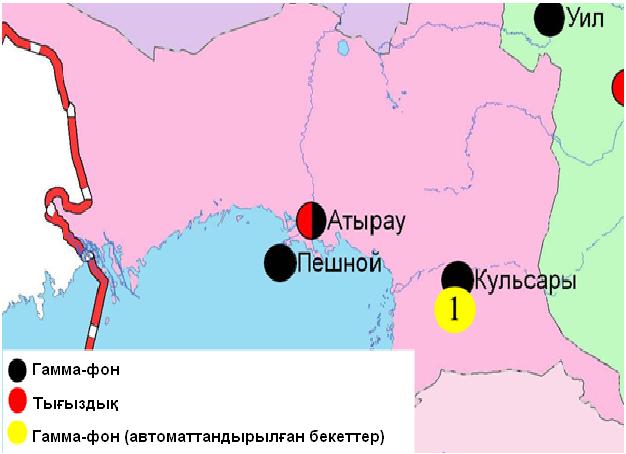 4.6 сур. Атырау облысының аумағындағы радиациялық гамма-фон мен радиоактивті түсулердің тығыздығын бақылау метеостансаларының орналасу сызбасы.Шығыс Қазақстан облысының қоршаған орта жай-күйіӨскемен қаласы бойынша атмосфералық ауаның ластану жай-күйіАтмосфералық ауаның жай-күйіне бақылау 7стационарлық бекетте жүргізілді (5.1-сур., 5.1-кесте).5.1- кестеБақылау бекеттерінің орналасу орны мен анықталатын қоспалар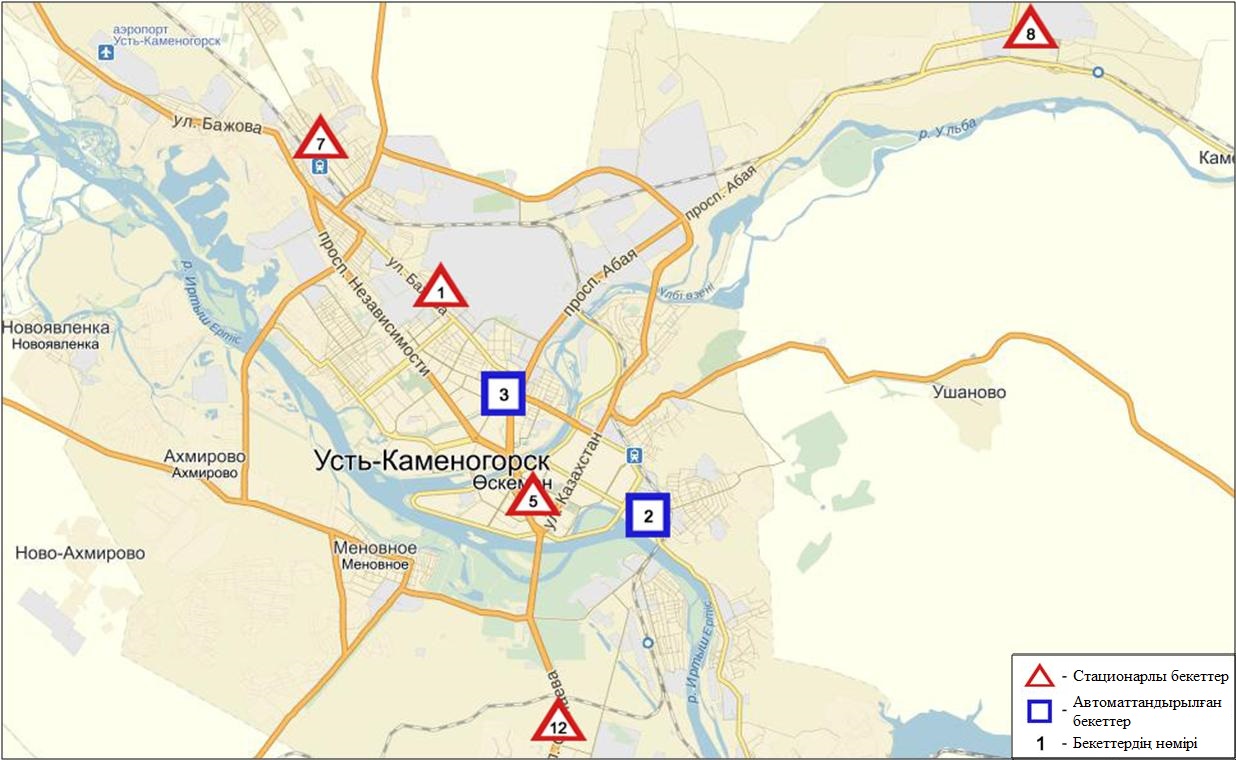 5.1-сурет. Өскемен қаласының атмосфералық ауа ластануын бақылау стационарлық желісінің орналасу сызбасыАтмосфераның ластануын жалпы бағалау. Стационарлық бақылау желісінің (5.1-сур.)деректері бойынша қаланың атмосфералық ауасы жалпыластану деңгейі көтеріңкі болып бағаланды.Ол СИ=3(көтеріңкі деңгей), ЕЖҚ мәні 11% (көтеріңкі деңгей) құрады. Қала ауасы озонмен басым ластанған (1,2 сур.) (№3 бекет аумағында).Жалпы қала бойынша орташа шоғырлар күкіртдиоксиді - 1,3 ШЖШо.т., басқа ауыр металдардың бар болуы және қалған ластаушы заттар ШЖШ-дан аспады.1 ШЖШм арту еселігінің жағдайлары көміртегі оксиді – 20, азотдиоксиді - 19, озон – 246 жәнефенол – 1 жағдай тіркелді (1-кесте).Риддер қаласы бойынша атмосфералық ауаның ластану жай-күйіАтмосфералық ауаның жай-күйіне бақылау 3 стационарлық бекетте жүргізілді (5.2-сур., 5.2-кесте).5.2- кестеБақылау бекеттерінің орналасу орны мен анықталатын қоспалар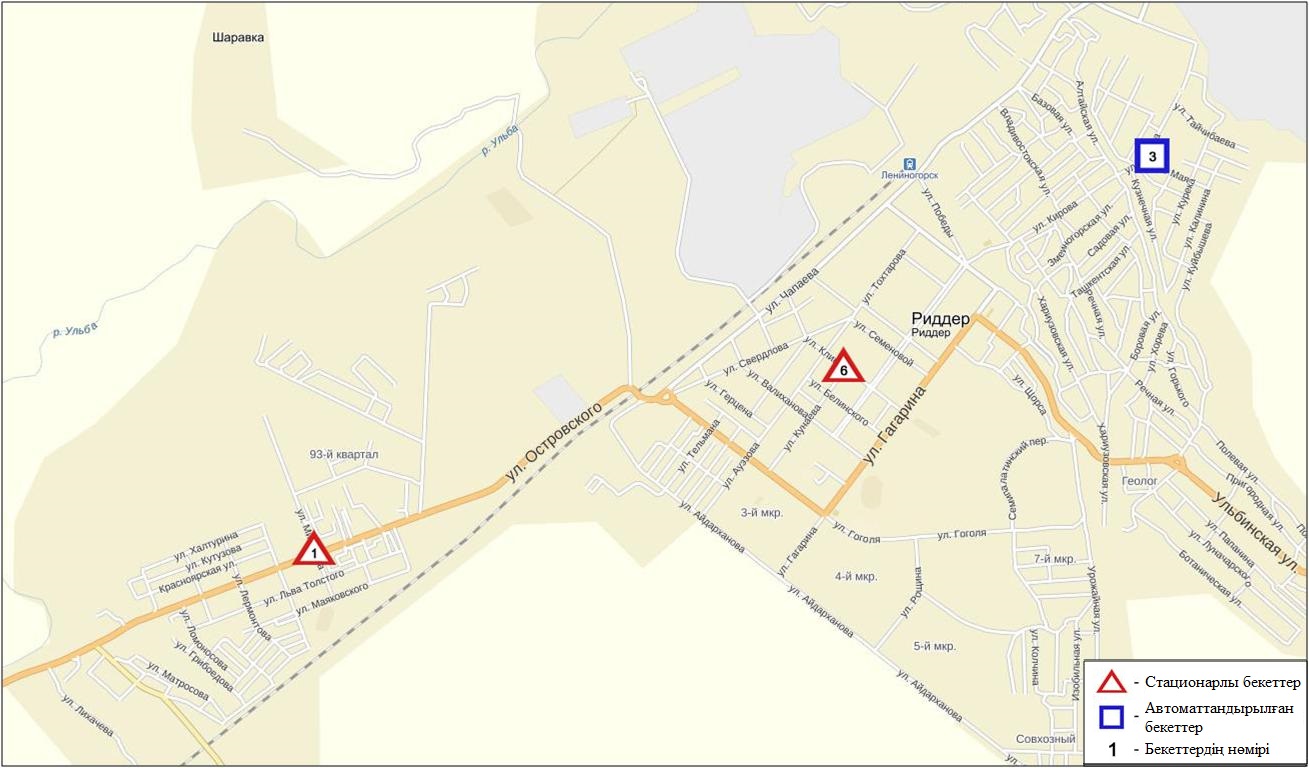 5.2-сурет. Риддер қаласының атмосфералық ауа ластануын бақылау стационарлық желісінің орналасу сызбасыАтмосфераның ластануын жалпы бағалау. Стационарлық бақылау желісінің деректері (5.2-сур.) бойынша қаланың атмосфералық ауасы жалпыластану деңгейі көтеріңкіболып бағаланды.Ол СИ=2және  ЕЖҚ=0% мәндерімен  анықталды(1, 2 - сур.).Жалпы қала бойынша орташа шоғырлар күкірт диоксиді - 1,1 ШЖШо.т.,  озон - 1,5 ШЖШо.т.,  фенол - 1,1 ШЖШо.т.,  басқа ластаушы заттар – ШЖШ дан аспады.1 ШЖШм арту еселігінің жағдайлары азот оксиді бойынша 1жағдай тіркелді (1-кесте).Семей қаласы бойынша атмосфералық ауаның ластану жай-күйіАтмосфералық ауаның жай-күйіне бақылау 4 стационарлық бекетте жүргізілді (5.3-сур., 5.3 -кесте).5.3 - кестеБақылау бекеттерінің орналасу орны мен анықталатын қоспалар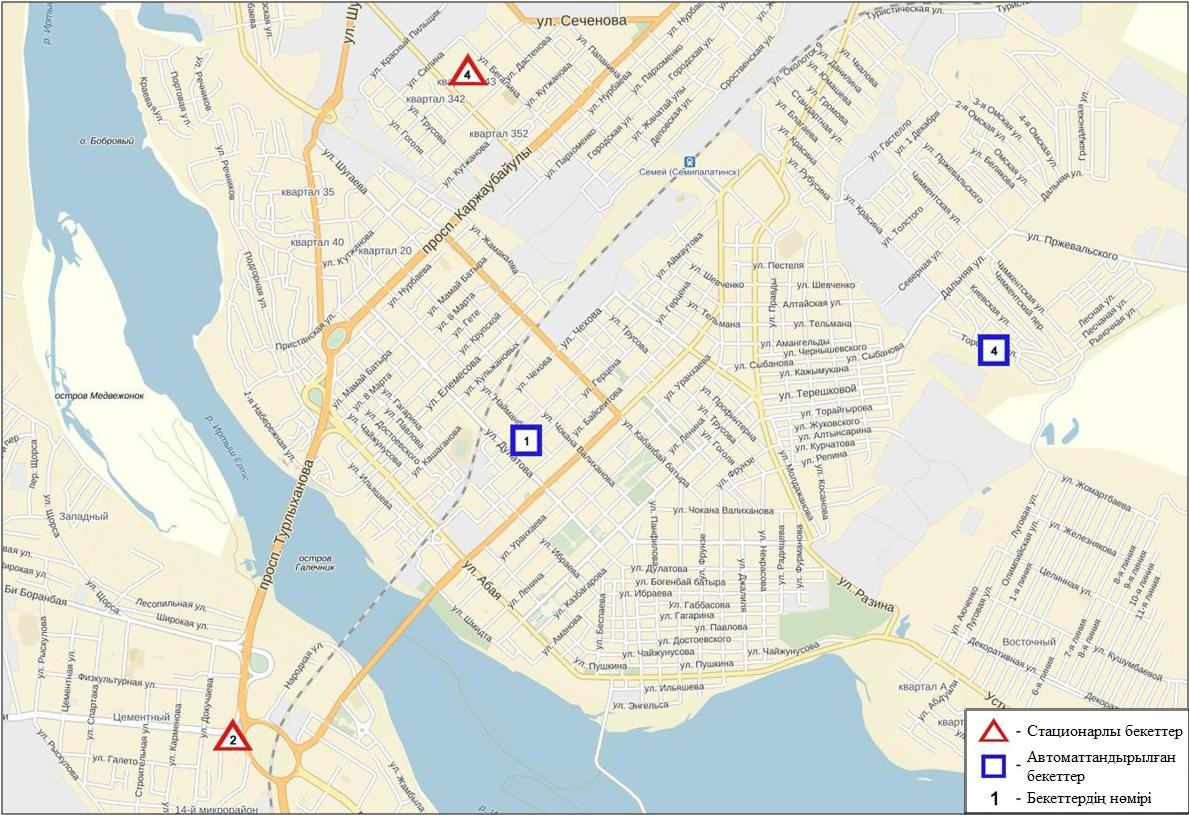 5.3-сурет. Семей қаласының атмосфералық ауа ластануын бақылау стационарлық желісінің орналасу сызбасы	.Атмосфераның ластануын жалпы бағалау. Стационарлық бақылау желісінің (5.3 сур.)деректері бойынша қаланың атмосфералық ауасы жалпыластану деңгейі көтеріңкі болып бағаланды.Ол СИ=1 және ЕЖҚ=3% анықталды (1,2 сур.). Қала ауасы азот диоксидімен басым ластанған  (№2 бекет аумағында).Жалпы қала бойынша орташа шоғырлары озон – 1,5ШЖШо.т., фенол – 1,7 ШЖШо.т., басқа ластаушы заттар ШЖШ-дан аспады.1 ШЖШм арту еселігінің жағдайлары көміртегі оксиді – 4, азот диоксиді – 43, азот оксиді–1 және фенол - 5 жағдай тіркелді (1-кесте).Глубокое кенті бойынша атмосфералық ауаның ластану жай-күйіАтмосфералық ауаның жай-күйіне бақылау 2 стационарлық бекетте жүргізілді (5.4-сур., 5.4-кесте).5.4 - кестеБақылау бекеттерінің орналасу орны мен анықталатын қоспалар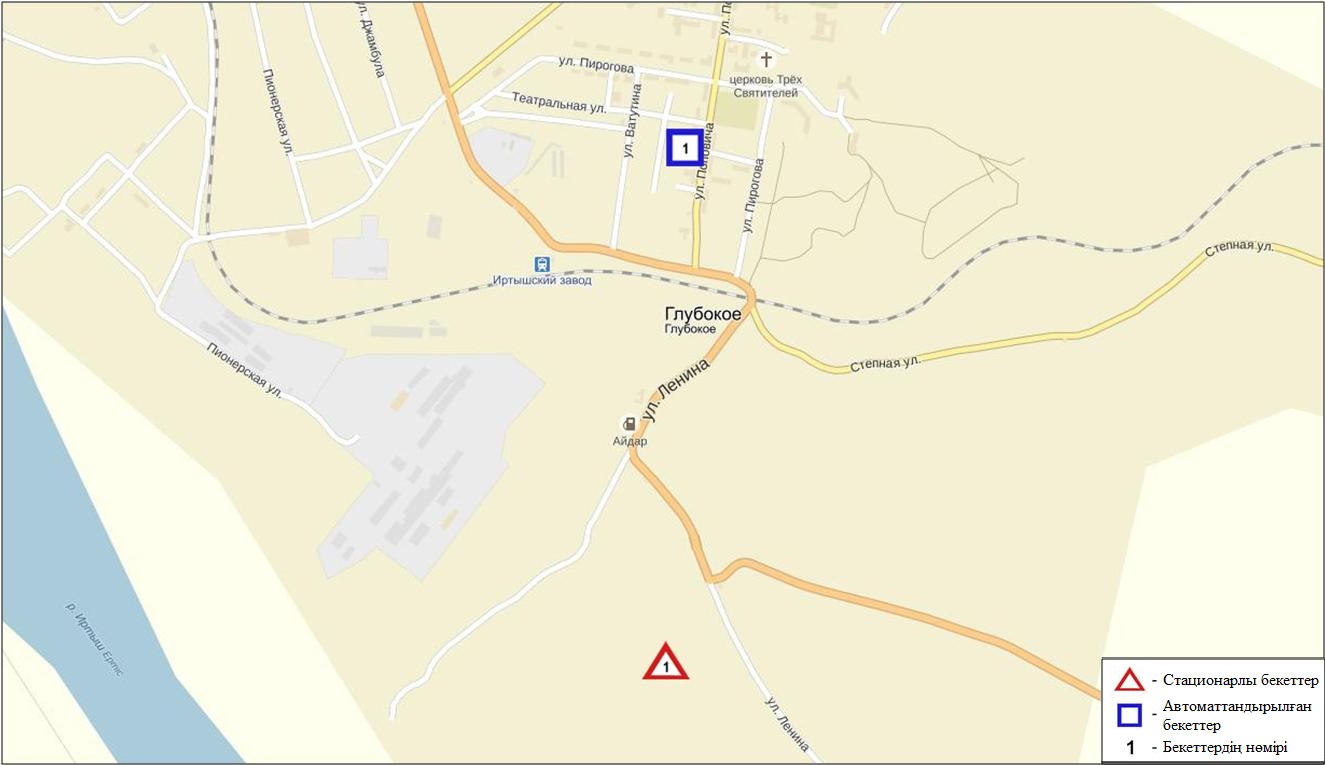 5.4 сур. Глубокое кентінің атмосфералық ауа ластануын бақылау стационарлық желісінің орналасу сызбасыАтмосфераның ластануын жалпы бағалау. Стационарлық бақылау желісінің (5.4-сур.) деректері бойынша қаланың атмосфералық ауасы жалпы ластану деңгейі көтеріңкіболып бағаланды.Ол СИ=4 және ЕЖҚ=9% анықталды(1,2 сур.). Қала ауасы күкіртті сутегімен басым ластанған (№2 бекет аумағында).Жалпы қала бойынша орташа шоғырлары озон бойынша 1,6 ШЖШо.т., басқа ластаушы заттар ШЖШ-дан аспады.1 ШЖШм асу еселігінің жағдайлары күкірттісутегі бойынша 407 жағдайтіркелді (1-кесте).Шемонаиха  қаласының  эпизодтық бақылау  деректері бойынша атмосфералық ауаның жай-күйіШемонаиха қаласында атмосфералық ауаның ластануына бақылау 2 нүктеде (№1 нүкте – Чапаев к-сі,41, №2нүкте – Вокзальная к-сі) жүргізілді. Қалқыма заттар (шаң), күкірт диоксидінің, көміртегі оксидінің, азот диоксидінің, гамма-фонның және фенолдың шоғырлары өлшенді.Бақылау негіздері бойынша барлық ластаушы заттардың шоғыры шекті жол берілген шоғырдан аспады (4.3-кесте).4.3-кестеШемонаиха қаласының бақылау деректері бойынша ластаушы заттардың максимальды шоғырларыЗыряновск қаласы бойынша атмосфералық ауаның ластану жай-күйіАтмосфералық ауаның жай-күйіне бақылау 1стационарлық бекетте жүргізілді (5.5-сур., 5.5-кесте).5.5- кестеБақылау бекеттерінің орналасу орны мен анықталатын қоспалар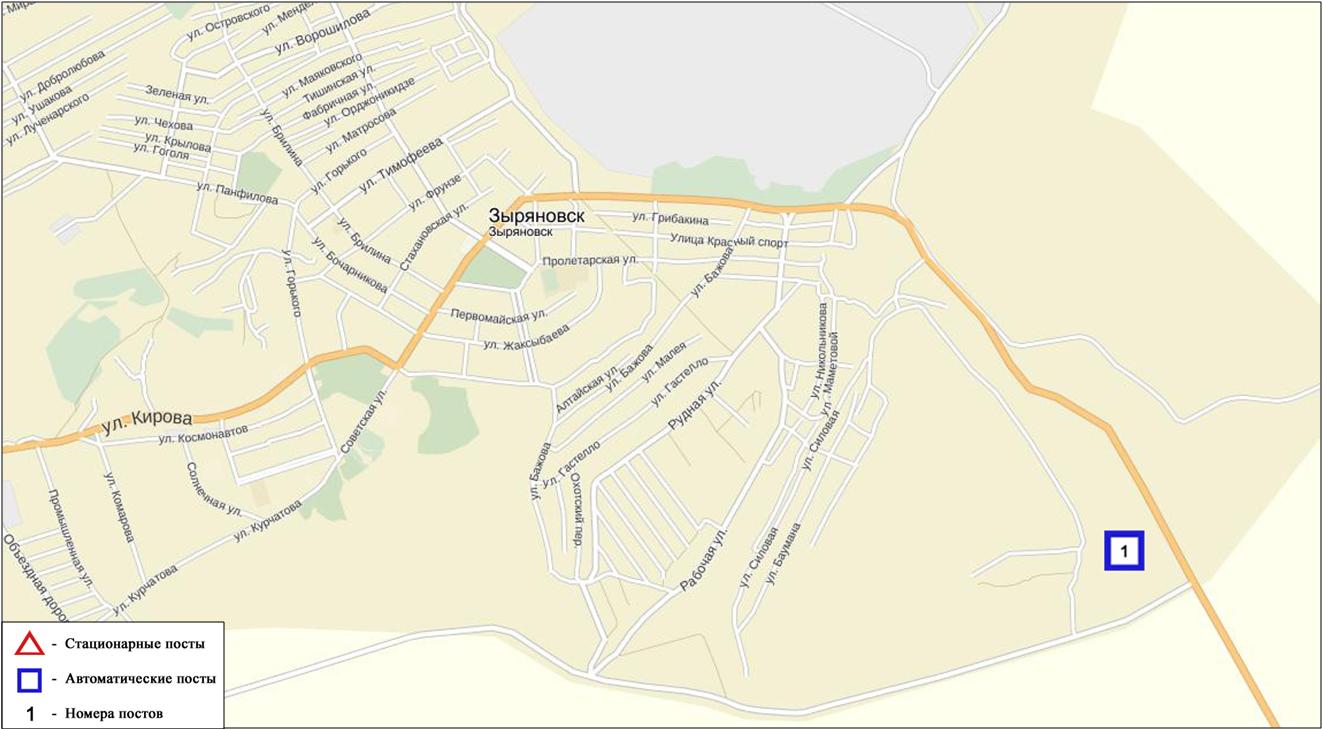 5.5-сур. Зыряновск қаласының атмосфералық ауа ластануын бақылау стационарлық желісінің орналасу сызбасыАтмосфераның ластануын жалпы бағалау. Стационарлық бақылау желісінің (5.5-сур.) деректері бойынша қаланың атмосфералық ауасы жалпы ластану деңгейі жоғарыболып бағаланды.Ол СИ=5 (жоғары деңгей), ЕЖҚ=23% (жоғары деңгей) анықталды (1,2-сур.). Қала ауасы көміртегі оксиді бойынша басым ластанған.Жалпы қаланың бақылау желісінің деректері бойынша анықталатын қоспалардың орташа шоғырлары ШЖШ-дан аспады.1 ШЖШм арту еселігінің жағдайлары: көміртегі оксиді бойынша 705 жағдай, сондай-ақ 5 ШЖШм арту еселігінің жағдайлары көміртегі оксиді бойынша 115 жағдай тіркелді (1-кесте).Зыряновск  қаласының  эпизодтық бақылау  деректері бойынша атмосфералық ауаның жай-күйіЗыряновск қаласында атмосфералық ауаның ластануына бақылау 2 нүктеде (№1 нүкте – Советская к-сі,38, №2нүкте – Геологическая к-сі,38) жүргізілді. Қалқыма заттар , азот диоксидінің,  күкірт диоксидінің, көміртегі оксидінің,  гамма-фонның және фенолдың шоғырлары өлшенді.Фенолдың максимальды шоғырлары №1 нүктеде –1,1 ШЖШ, №2нүктеде –1,0 ШЖШ құрады.Бақылау деректері бойынша қалған ластаушы заттардың шоғыры шекті жол берілген шоғырдан аспады (4.4-кесте).4.3-кестеЗыряновск қаласының бақылау деректері бойынша ластаушы заттардың максимальды шоғырларыШығыс Қазақстан облысының аумағындағы атмосфералық жауын-шашынның химиялық құрамыАтмосфералық жауын-шашынның химиялық құрамына бақылау 4  метеостанцияда (Риддер, Семей, Үлкен Нарын, Өскемен) алынған жаңбыр суына сынама алумен (5.6-сур.) жүргізілді.Жауын-шашын құрамында барлық анықталатын заттардың шоғырлары шекті жол берілген шоғырлардан аспады.Жауын-шашын сынамаларында сульфаттар 29,1  %, гидрокарбонаттар 26,7%, хлоридтер 11,02 %, кальций иондары 11,0  %, калий ионы 7,7 % басым болды.Ең үлкен жалпы минерализация Риддер М – 42,23 мг/л, ең азы Үлкен Нарын  М 15,32  мг/л белгіленді.Атмосфералық жауын-шашынның үлесті электр өткізгіштігі 27,3 мкСм/см-ден (Үлкен Нарын М) 73,1 мкСм/см (Риддер М) дейінгі шекте болды.Түскен жауын-шашын сынамаларындағы қышқылдық сілтісі аз сипатта болып,  6,1  (Үлкен Нарын М) – 6,7 (Риддер М) аралығында өзгерді.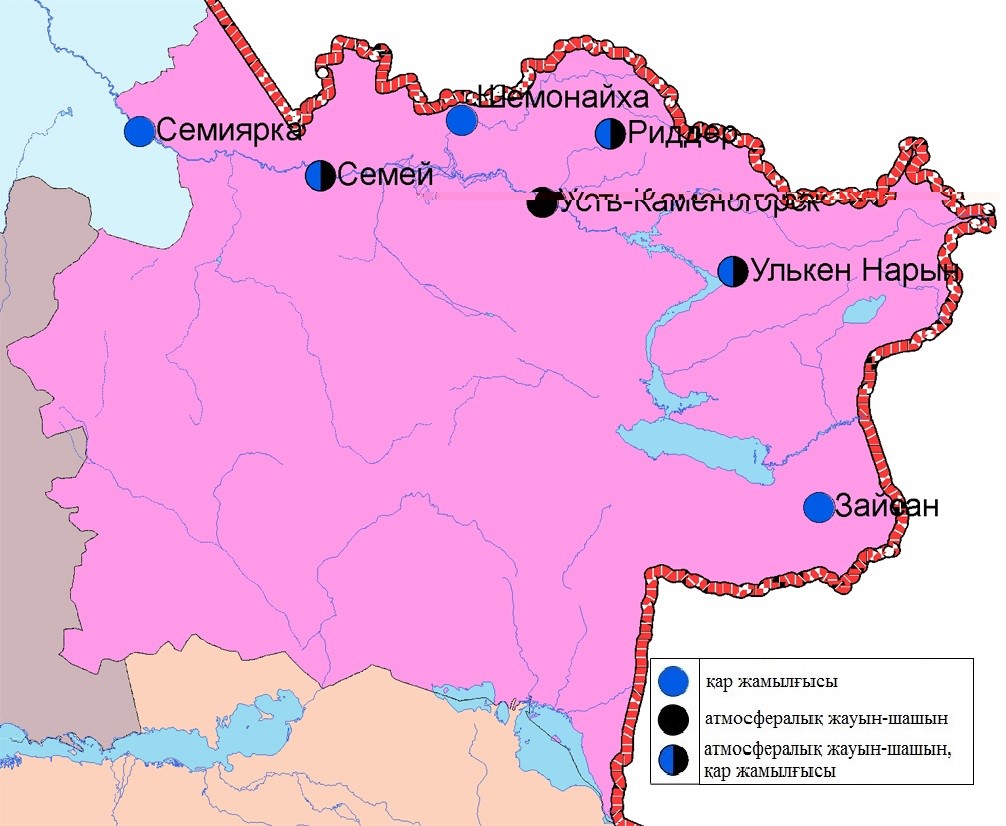 5.6 сур. Шығыс Қазақстан облысы аумағындағы атмосфералық жауын-шашын мен қар жамылғысын бақылау метеостансаларының орналасу сызбасыШығыс Қазақстан облысы аумағындағы жер үсті су сапасы Шығыс Қазақстан облысы аумағындағы жер үсті суларының сапасын бақылау 13 су нысандарында жүргізілді (Қара Ертіс, Ертіс, Брекса, Тихая, Үлбі, Глубочанка, Красноярка, Оба, Буқтырма, Еміл, Аягөз өзендері, Бұқтырма, Өскемен су қоймалары).Қара Ертіс өзенінде су температурасы 17,2-21,2 ºC шегінде, сутегі көрсеткіші 7,61-7,75, судағы еріген оттектің концетрациясы 8,07 мг/дм3, ОБТ5 1,11 мг/дм3.). Ауыр металдар (мыс 1,8 ШЖШ) бойынша нормадан асу жағдайлары байқалған.Ертіс өзенінде су температурасы 12,0-18,2 ºCшегінде, сутегі көрсеткіші 7,62-7,89, судағы еріген оттектің концетрациясы 9,20 мг/дм3, ОБТ5 1,06 мг/дм3. Биогенді заттар (жалпы темір 2,1 ШЖШ), ауыр металдар (мыс 2,7 ШЖШ, мырыш 1,2 ШЖШ,) бойынша нормадан асу жағдайлары байқалған.Бұқтырма өзенінде су температурасы 17,3-17,5 ºC, сутегі көрсеткіші 7,84-7,94, судағы еріген оттектің концетрациясы 9,37 мг/дм3, ОБТ5 0,78 мг/дм3. Биогенді заттар (жалпы темір 2,5 ШЖШ), ауыр металдар (мыс 1,8 ШЖШ, марганец 1,3 ШЖШ) бойынша нормадан асу жағдайлары байқалған.Брекса өзенінде су температурасы 13,6-13,7 ºC, сутегі көрсеткіші 7,57-7,58, судағы еріген оттектің концетрациясы 9,34 мг/дм3, ОБТ5 1,01 мг/дм3. Биогенді заттар (жалпы темір 6,4 ШЖШ, нитритті азот 1,1 ШЖШ),), ауыр металдар (мырыш 9,3 ШЖШ, мыс 7,9 ШЖШ, марганец 3,7 ШЖШ) бойынша нормадан асу жағдайлары байқалған.Тихая өзенінде су температурасы 12,6-13,4 ºC, сутегі көрсеткіші 7,44-7,86, судағы еріген оттектің концетрациясы 9,08 мг/дм3, ОБТ5 1,00 мг/дм3. Биогенді заттар (жалпы темір 5,0 ШЖШ,  нитритті азот 1,2 ШЖШ), ауыр металдар (мырыш 17,8 ШЖШ, мыс 7,8 ШЖШ, марганец 5,7 ШЖШ) бойынша нормадан асу жағдайлары байқалған.Үлбіөзенінде су температурасы 12,8-16,7 ºCшегінде, сутегі көрсеткіші 7,55-7,79 судағы еріген оттектің концетрациясы 9,47 мг/дм3, ОБТ5 0,97 мг/дм3. Биогенді заттар (жалпы темір 6,1 ШЖШ), ауыр металдар (мырыш 8,9  ШЖШ, мыс 5,9 ШЖШ, марганец 3,6 ШЖШ) бойынша нормадан асу жағдайлары байқалған.Глубочанка өзенінде сутемпературасы 17,4-19,3 ºC, сутегі көрсеткіші 8,15-8,30, судағы еріген оттектің концетрациясы 8,38  мг/дм3, ОБТ5 1,42 мг/дм3. Ауыр металдар (мырыш 6,5 ШЖШ, мыс 6,1 ШЖШ, марганец 3,8 ШЖШ), биогендік заттар (нитритті азот 1,6 ШЖШ) бойынша нормадан асу жағдайлары байқалған.Красноярка өзенінде су температурасы 15,5-16,3 ºC, сутегі көрсеткіші 8,24-8,30, судағы еріген оттектің концетрациясы 9,38 мг/дм3, ОБТ5 1,17 мг/дм3. Ауыр металдар (мырыш 5,8 ШЖШ, мыс 4,3 ШЖШ, марганец 4,8 ШЖШ) бойынша нормадан асу жағдайлары байқалған.Оба өзенінде су температурасы19,5-20,1 ºC, сутегі көрсеткіші 7,95-8,02 судағы еріген оттектің концетрациясы 9,65 мг/дм3, ОБТ5 0,77 мг/дм3. Биогенді заттар (жалпы темір 5,6 ШЖШ, нитритті азот 1,6 ШЖШ), ауыр металдар (мыс 3,6 ШЖШ, марганец 1,7 ШЖШ) бойынша нормадан асу жағдайлары байқалған.Емел өзенінде сутемпературасы 17,1-24,1 ºC, сутегі көрсеткіші 8,34-8,37, судағы еріген оттектің концетрациясы 8,12 мг/дм3, ОБТ5 1,04 мг/дм3. Негізгі иондар (сульфаттар 2,4 ШЖШ),биогенді заттар (фторидтер 1,3 ШЖШ), ауыр металдар (мыс 2,3 ШЖШ, марганец 1,8 ШЖШ) бойынша нормадан асу жағдайлары байқалған.Аягөз өзенінде сутемпературасы 18,2 ºC, сутегі көрсеткіші 8,24, судағы еріген оттектің концетрациясы 9,31 мг/дм3, ОБТ5 1,12 мг/дм3. Негізгі иондар (сульфаттар 1,4 ШЖШ), биогенді заттар (фторидтер 1,1 ШЖШ), ауыр металдар (мыс 2,5 ШЖШ) бойынша нормадан асу жағдайлары байқалған.Бұқтырма су қоймасында су температурасы 18,9- 19,2ºC, сутегі көрсеткіші 8,13-8,27, судағы еріген оттектің концетрациясы 8,59 мг/дм3, ОБТ5 1,28 мг/дм3. Ауыр металдар (мыс 1,6 ШЖШ) бойынша нормадан асу жағдайлары байқалған.Өскемен су қоймасында су температурасы 12,3ºC, сутегі көрсеткіші 7,45-7,59, судағы еріген оттектің концетрациясы 9,36 мг/дм3, ОБТ5 1,51 мг/дм3. Ауыр металдар (мыс 1,6 ШЖШ) бойынша нормадан асу жағдайлары байқалған.2016 жылдың 3 тоқсаны бойынша зерттелген барлық су нысандарының су сапасы келесі түрде бағаланады: «ластанудың орташа деңгейі» -  Қара Ертіс, Ертіс, Бұқтырма, Аягөз, Емел, Бұқтырма, Өскемен су қоймасы; «ластанудың жоғарғы деңгейі» - Брекса, Тихая, Үлбі, Глубочанка, Красноярка, Оба өзендері(4-кесте).2015 жылдың 3 тоқсанымен салыстырғанда су сапасы  Қара Ертіс, Ертіс, Бұқтырма, Үлбі, Красноярка, Емел, Аягөз өзендері, Бұқтырма, Өскемен су қоймасыларында –айтарлықтай өзгермеген; Брекса, Тихая –жақсарған; в Глубочанка, Оба өзендерінде – нашарлаған.2016 жылдың 2 тоқсанымен салыстырғанда су сапасы  Қара Ертіс, Ертіс, Брекса, Тихая, Үлбі, Глубочанка, Красноярка, Бұқтырма, Оба, Емел, Аягөз өзендерінде, Бұқтырма, Өскемен су қоймаларында– айтарлықтай өзгермеген. Облыс аумағында жоғары ластану жағдайлары келесі су насандарында тіркелді:Красноярка – 1 ЖЛ жағдайы, Брекса – 3 ЖЛ жағдайы, Тихая – 5 ЖЛ жағдайы, Үлбі – 5 ЖЛ жағдайы, Глубочанка – 3 ЖЛ жағдайы (5-кесте).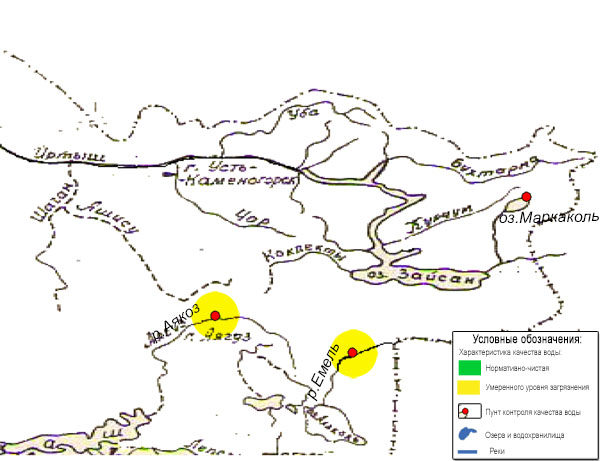 5.7 сур.Аягөз, Емел өзендері мен ШҚО Марқакөл көлі жер үсті сулары сапасының сипаттамасы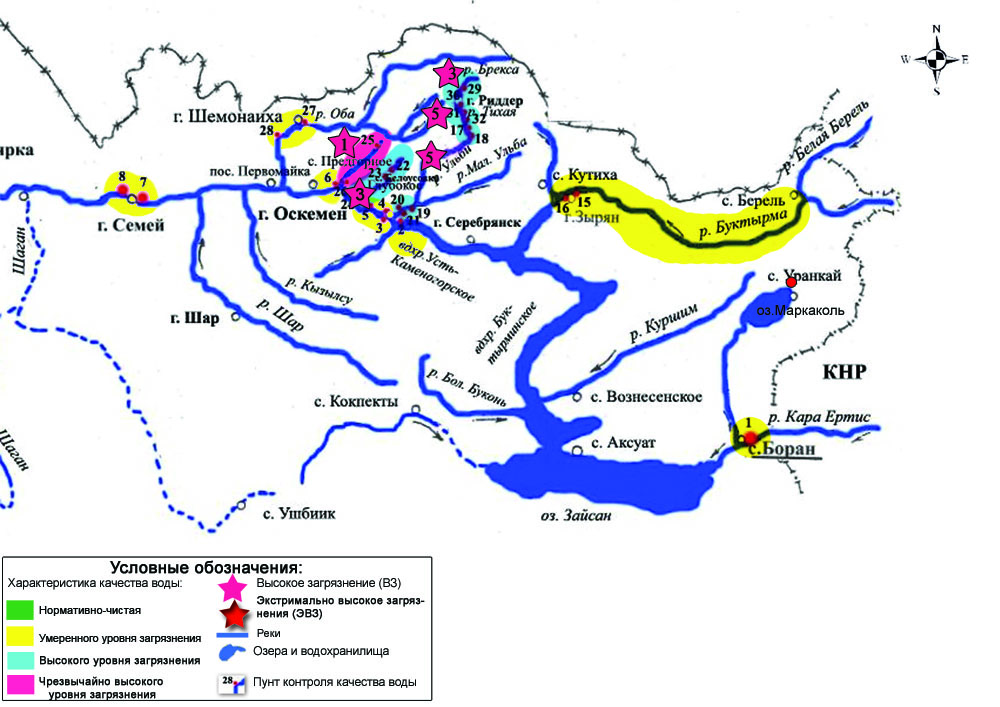 5.8 сур. Шығыс Қазақстан облысы жер үсті сулары сапасының сипаттамасы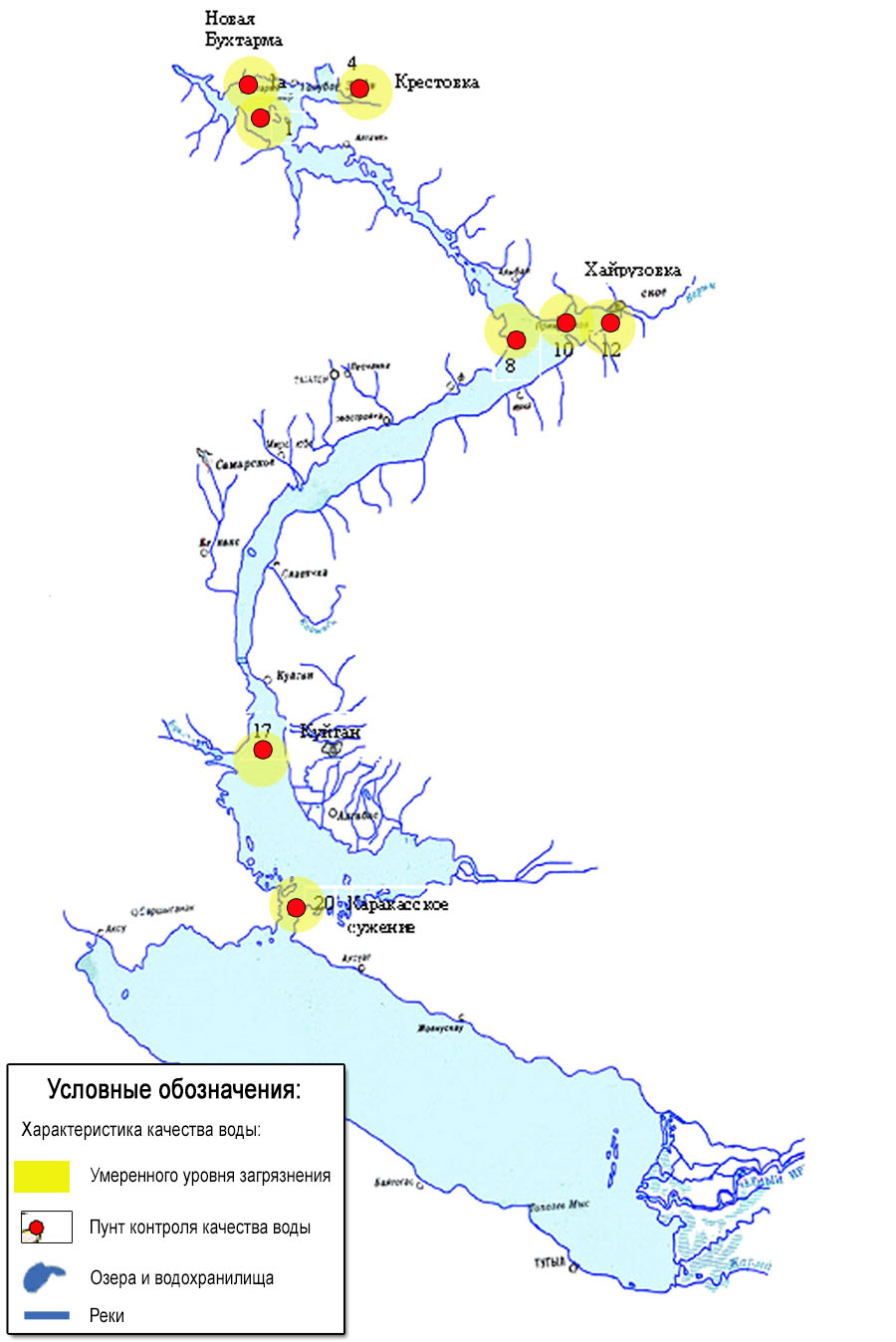 5.9сур. Шығыс Қазақстан облысы Бұқтырма су қоймасы жер үсті суы сапасының сипаттамасы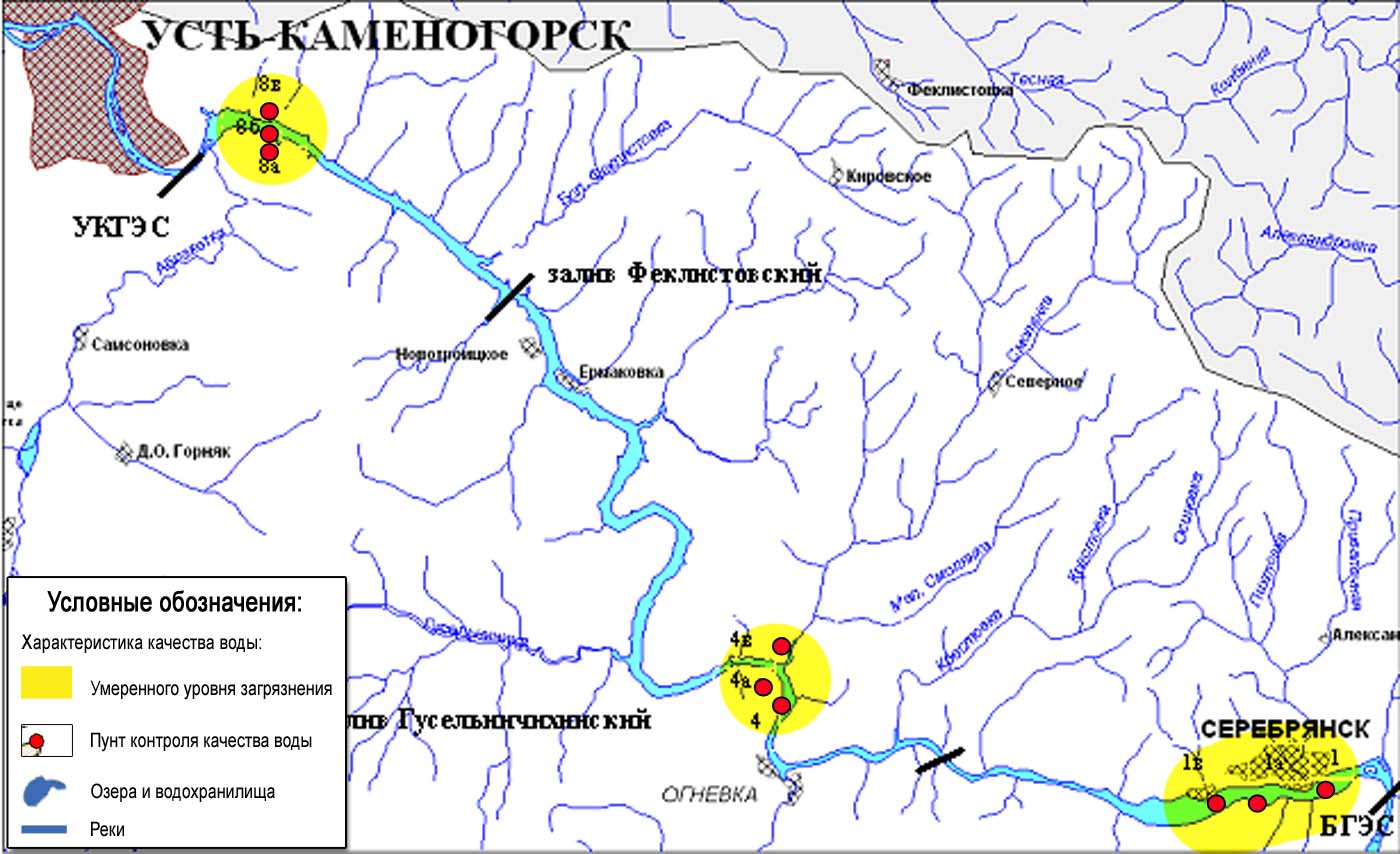 5.10 сур. Шығыс Қазақстан облысы Өскемен су қоймасы жер үсті суы сапасының сипаттамасы5.10  Шығыс Қазақстан обласы аумағындағы жер үсті суларының гидробиологиялық көрсеткіштері бойынша сипаттамасы2016 ж.шілде айынан қыркүйек айына  дейінгі жоғарғы Ертіс алабы  ағын суларының суы  токсикологиялық көрсеткіштер бойынша бірыңғай емес.Қара Ертіс, Емел, Ертіс, Бұқтырма, Оба, Үлбі (Өскемен қ.), Глубочанка, Брекса, Тихая (екінші нүкте), Красноярка өзендерінен алынған су сынамалары тірі ағзаларға өткір уытты әсер еткен жоқ.Ең қолайсыз жағдай Үлбі өз.(Тишинск кені) алынған су сынамаларында тіркелді. «Тишинск кеніші шахталық суларының төгіндісінен 100м жоғары, Громотуха және Тихая өзендерінің қосылуынан 1,25 км төмен» жарма есігінде өткір уыттылық шілде және тамыз айларында тіркелді, өлген дафниялар саны 63,3% дан 83,3% аралығында болды. Екінші «Тишинск кеніші шахталық суларының төгіндісінен 4,8 км төмен; автожол көпірі маңында» жарма есігінде өткір уыттылық әсері тек тамыз айында байқалды. Өлген дафниялар саны 96,7% тең.  Тихая өзенінің «Безымянный өзенінің құйылуынан 0,1 км жоғары» жарма есігінде шілде айында өткір уыттылық тіркелді, өлген дафниялар саны 96,7% құрады.Гидробиологиялық көрсеткіштер бойынша өзендердегі судың сапасы әркелкі бағаланды. Перифитонның даму көрсеткіштері бойынша барлық өзендер орташа ластанумен сипатталды. Сапробты көрсеткіштің ең жоғарғы мәндері: Ертіс өз. «Үлбі өз.құйылысынан 3,2 км төмен», Брекса өз. «Брекса өз. сағасынан 0,6 км  жоғары», Үлбі өз. «Үлбі өзені сағасынан 1км жоғары», Глубочанка өз. «Белоусовка а. тазалау құрылғыларының шаруашылық қалдық сулары төгінділерінен 0,5 км төмен», Красноярка өз. «Березовка өз құйылысынан 1 км төмен; автожол көпірі жанында» жарма есіктерінде  тіркелді. Макрозообентос көрсеткіштері бойынша «таза» категориясына келесі өендер жатады: Қара Ертіс, Еміл, Бұқтырма, Брекса, Тихая (шартты көрініс), Үлбі (Тишинск кеніші), Үлбі «Каменный Карьер кенті шегінде» және Оба өз.Ертіс өз. «Қала шегінде; СЭС бөгетінен 0,8 км төмен», Красноярка өз. «Березовка өз құйылысынан 1 км төмен; автожол көпірі жанында» және Глубочанка өз. (Глубокое аул.шегінде) жарма есіктерінде судың сапасы біршама төмен болды, судың сапасы IV класқа сәйкес келді – «ластанған сулар». Қалған өзендер III класқа жатқызылды, су орташа ластанған (7, 7.1 -қосымшалар).Шығыс Қазақстан облысының радиациялық гамма-фоныГамма сәулелену деңгейіне күнсайын жергілікті 17 метеорологиялық стансада  (Ақжар, Аягөз, Дмитриевка, Баршатас, Бақты, Зайсан, Жалғызтөбе, Қатон-Қарағай, Көкпекті, Күршім, Риддер, Самарка, Семей, Үлкен Нарын, Өскемен, Шар, Шемонаиха) бақылау жүргізілді (5.11 сур.).Облыстың елді-мекендері бойынша атмосфералық ауа қабатының жерге жақын қабатына орташа радиациялық гамма-фонның мәні 0,06-0,24 мкЗв/чшегінде болды. Облыс бойынша радиациялық гамма- фонның орташа мәні 0,14 мкЗв/ч,яғни шекті жол берілетін шамаға сәйкес келедіАтмосфераның жерге жақын қабатында радиоактивтердің түсу тығыздығыАтмосфераның жерге жақын қабатында радиоактивтердің түсу тығыздығына бақылау облыс аумағында7 метеорологиялық станцияда (Аягөз, Баршатас, Бақты, Зайсан,  Көкпекті, Семей, Өскемен)ауа сынамасын горизонтальді планшеттер алу жолымен жүзеге асырылды (5.11-сур.). Барлық стансада бес тәуліктік сынама жүргізілді.Облыс аумағында атмосфераның жерге жақын қабатында орта тәуліктік радиоактивтердің түсу тығыздығы 0,7-1,8 Бк/м2 шегінде болды. Облыс бойынша радиоактивті түсулердің орташа тығыздығы 1,2 Бк/м2, бұл шекті жол берілетін деңгейінен аспады.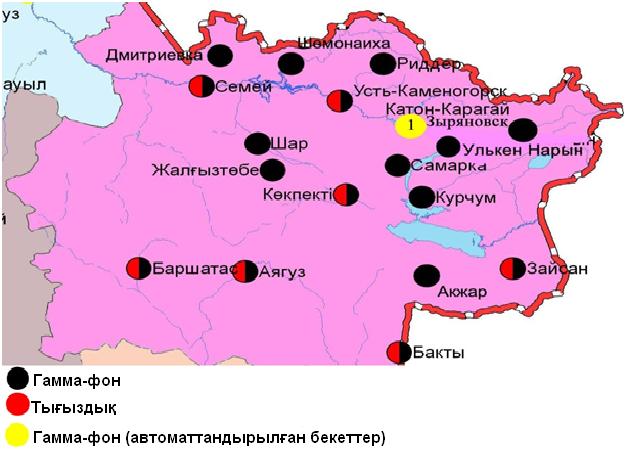 5.11сур. Шығыс Қазақстан облысының аумағындағы радиациялық гамма-фон мен радиоактивті түсулердің тығыздығын бақылау метеостансаларының орналасу сызбасы.Жамбыл  облысының қоршаған орта жай-күйі6.1 Тараз қаласы бойынша атмосфералық ауаның ластану жай-күйіАтмосфералық ауаның жай-күйіне бақылау 5 стационарлық бекетте жүргізілді (6.1-сур., 6.1-кесте).6.1- кестеБақылау бекеттерінің орналасу орны мен анықталатын қоспалар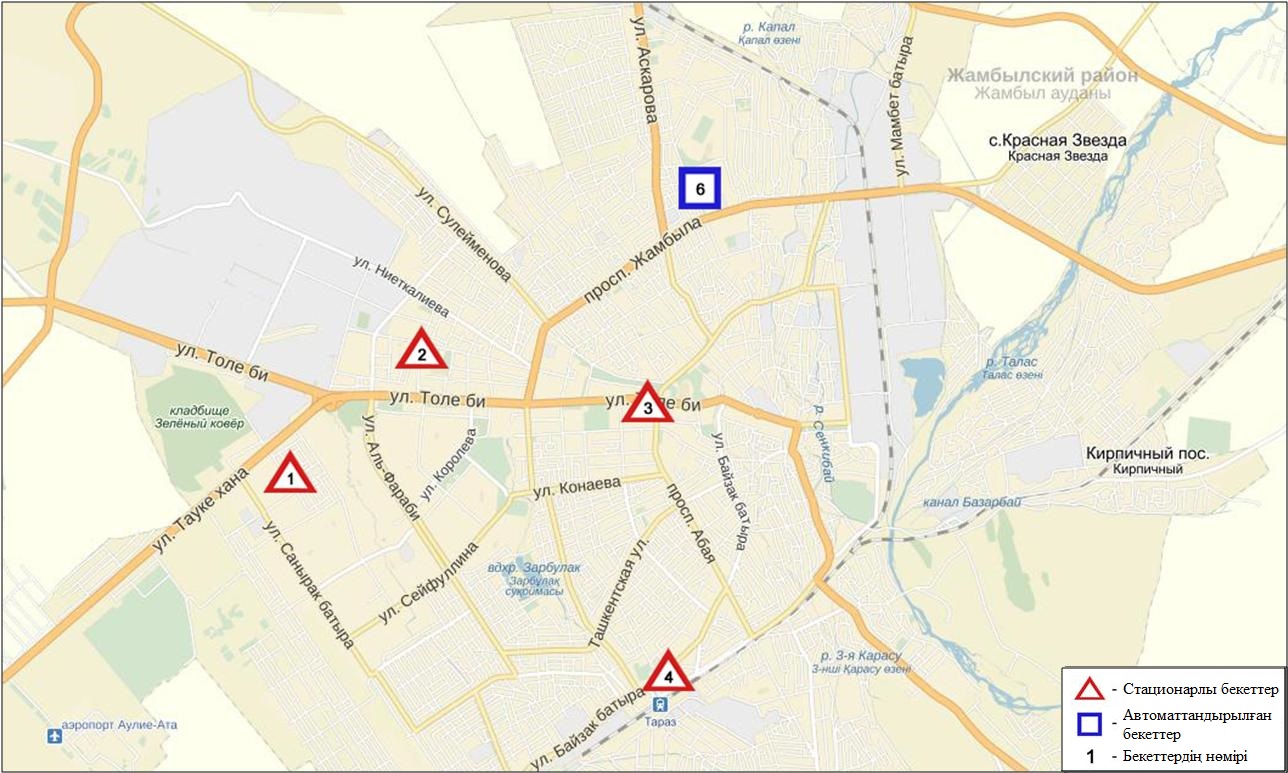 6.1 сур. Тараз қаласының атмосфералық ауа ластануын бақылау стационарлық желісінің орналасу сызбасыАтмосфераның ластануын жалпы бағалау. Стационарлық бақылау желісінің деректері бойынша (6.1сур.) қаланың атмосфералық ауасы жалпыластану деңгейі көтеріңкі болып бағаланды.Ол СИ=2 және ЕЖҚ=2% анықталды (1,2сур.). Қала ауасы азот диоксидімен басым ластанған (№1,2,3 бекеттердің аумақтарында). Жалпы қала бойынша орташа шоғырлар азот диоксиді - 1,6 ШЖШо.т., озон -1,5 ШЖШо.т., басқа ластаушы заттар мен ауыр металдардың бар болуы ШЖШ-дан аспады.2016 жылдың 3 тоқсанында 1 ШЖШм арту еселігінің жағдайлары қалқыма заттар– 5, РМ-10 қалқыма бөлшектері бойынша – 38, көміртегі оксиді – 31, азот диоксиді – 11, күкіртті сутек – 8 жағдай тіркелді (1-кесте).Жанатас қаласы бойынша атмосфералық ауаның ластану жай-күйіАтмосфералық ауаның жай-күйіне бақылау 1 стационарлық бекетте жүргізілді (6.2-сур., 6.2-кесте).6.2  кестеБақылау бекеттерінің орналасу орны мен анықталатын қоспалар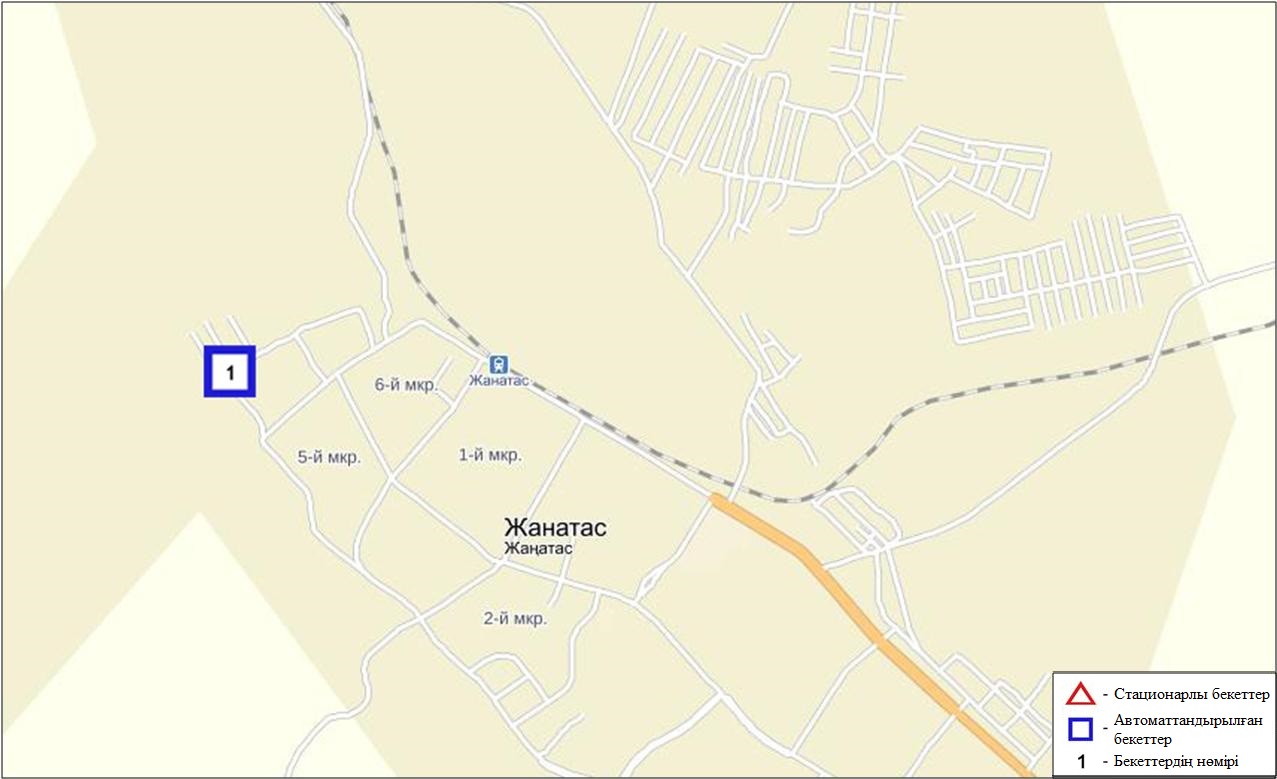 6.2-сурет. Жанатас қаласының атмосфералық ауа ластануын бақылау стационарлық желісінің орналасу сызбасыАтмосфераның ластануын жалпы бағалау. Стационарлық бақылау желісінің деректері бойынша (6.2-сур.) қаланың атмосфералық ауасы жалпыластану деңгейі көтеріңкі болып бағаланды. Ол СИ=2(көтеріңкі деңгей) және ЕЖҚ=0% анықталды (1,2- сур.).Жалпы қала бойынша орташа шоғырлар озон –2,4 ШЖШс.с., басқа ластаушы заттар ШЖШ-дан аспады.2016 жылдың 3 тоқсанында 1 ШЖШм арту еселігінің жағдайлары РМ-10 қалқыма бөлшектер бойынша 13жағдай тіркелді (1-кесте).Қаратау қаласы бойынша атмосфералық ауаның ластану жай-күйіАтмосфералық ауаның жай-күйіне бақылау 1 стационарлық бекетте жүргізілді (6.3-сур., 6.3-кесте).6.3- кестеБақылау бекеттерінің орналасу орны мен анықталатын қоспалар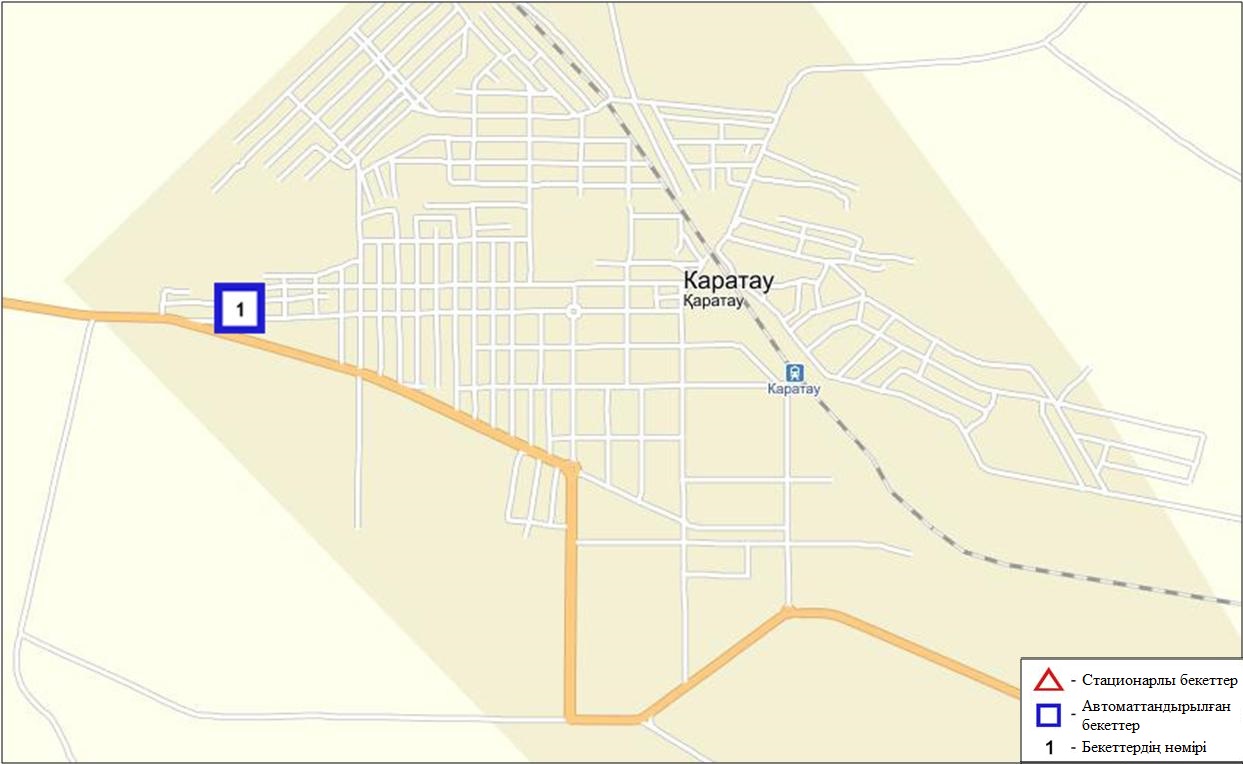 6.3-сурет. Қаратау қаласының атмосфералық ауа ластануын бақылау стационарлық желісінің орналасу сызбасыАтмосфераның ластануын жалпы бағалау. Стационарлық бақылау желісінің деректерібойынша (6.3-сур.) қаланың атмосфералық ауасы жалпыластану деңгейі көтеріңкі болып бағаланды.Ол СИ=7 (жоғары деңгей) және ЕЖҚ=6% (көтеріңкі деңгей) анықталды (1,2- сур.). Қала ауасы РМ-10 қалқыма бөлшектерімен басым ластанған.Жалпы қала бойынша орташа шоғырлар РМ-10 қалқыма бөлшектер бойынша - 1,2 ШЖШо.т., озон – 1,6 ШЖШо.т., басқа ластаушы заттар ШЖШ дан аспады.2016 жылдың 3 тоқсанында 1 ШЖШм арту еселігінің жағдайлары РМ-2,5 қалқыма бөлшектер – 40, РМ-10 қалқыма бөлшектер – 180, күкірттісутегі бойынша 19 жағдай, сондай-ақ 5 ШЖШм -дан арту еселігі РМ-2,5 қалқыма бөлшектер және РМ-10 қалқыма бөлшектер – 1 жағдай тіркелді (1-кесте).Шу қаласы бойынша атмосфералық ауаның ластану жай-күйіАтмосфералық ауаның жай-күйіне бақылау 1 стационарлық бекетте жүргізілді (6.4-сур., 6.4-кесте).6.4- кестеБақылау бекеттерінің орналасу орны мен анықталатын қоспалар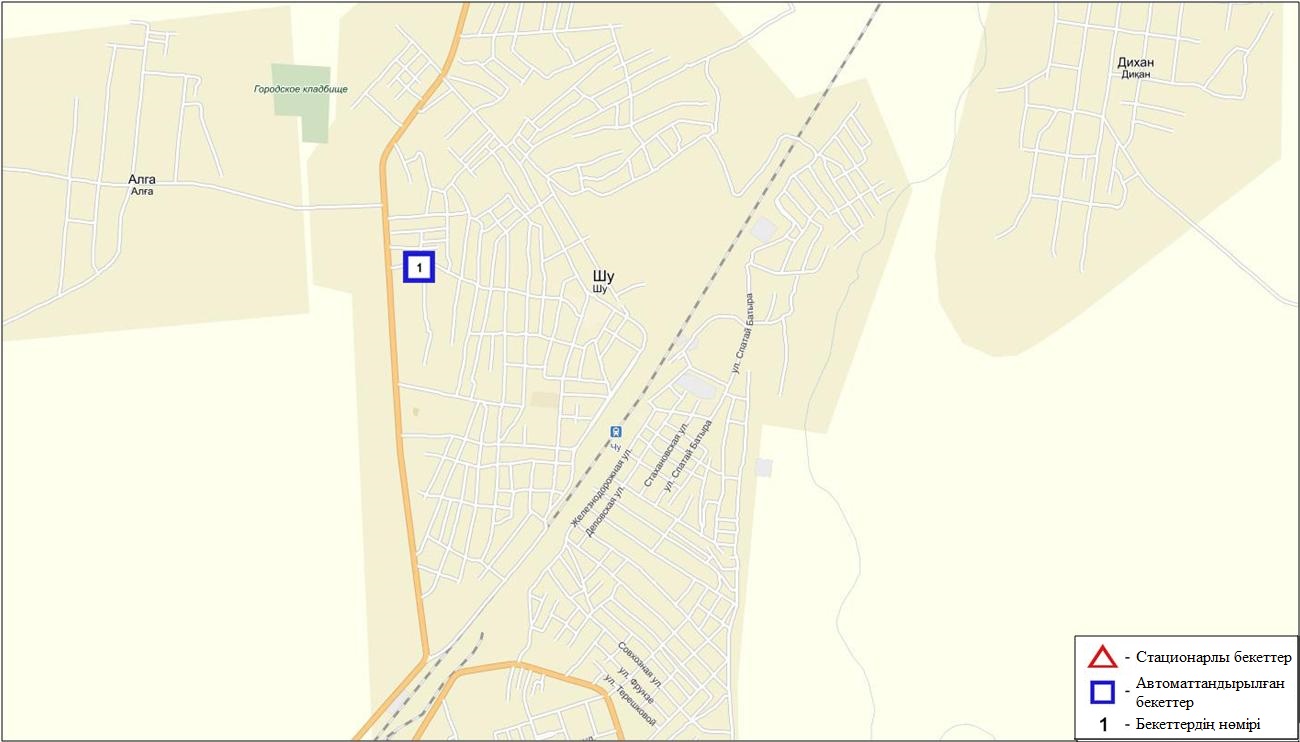 6.4-сурет. Шу қаласының атмосфералық ауа ластануын бақылау стационарлық желісінің орналасу сызбасыАтмосфераның ластануын жалпы бағалау. Стационарлық бақылау желісінің деректері бойынша (6.4-сур.) қаланың атмосфералық ауасы жалпы ластану деңгейі жоғары болып бағаланды. Ол СИ=8 (жоғары деңгей), ЕЖҚ=11% (көтеріңкі деңгей) анықталды. Қала ауасы РМ-10 қалқыма бөлшектеріменбасым ластанған (1,2 сур.).Жалпы қала бойынша орташа шоғырлар РМ-10 қалқыма бөлшектер – 2,1 ШЖШс.с., озон - 2,0 ШЖШс.с., басқа ластаушы заттар ШЖШ-дан аспады.1 ШЖШм арту еселігінің жағдайлары РМ-2,5 қалқыма бөлшектер – 83, РМ-10 қалқыма бөлшектер – 508, көміртегі оксиді –130 жағдай, сондай-ақ 5 ШЖШм -дан арту еселігі РМ-10 қалқыма бөлшектер – 13 жағдайлары тіркелді (1-кесте).Қордай кенті бойынша атмосфералық ауаның ластану жай-күйіАтмосфералық ауаның жай-күйіне бақылау 1 стационарлық бекетте жүргізілді (6.5-сур., 6.5-кесте).6.5-кестеБақылау бекеттерінің орналасу орны мен анықталатын қоспалар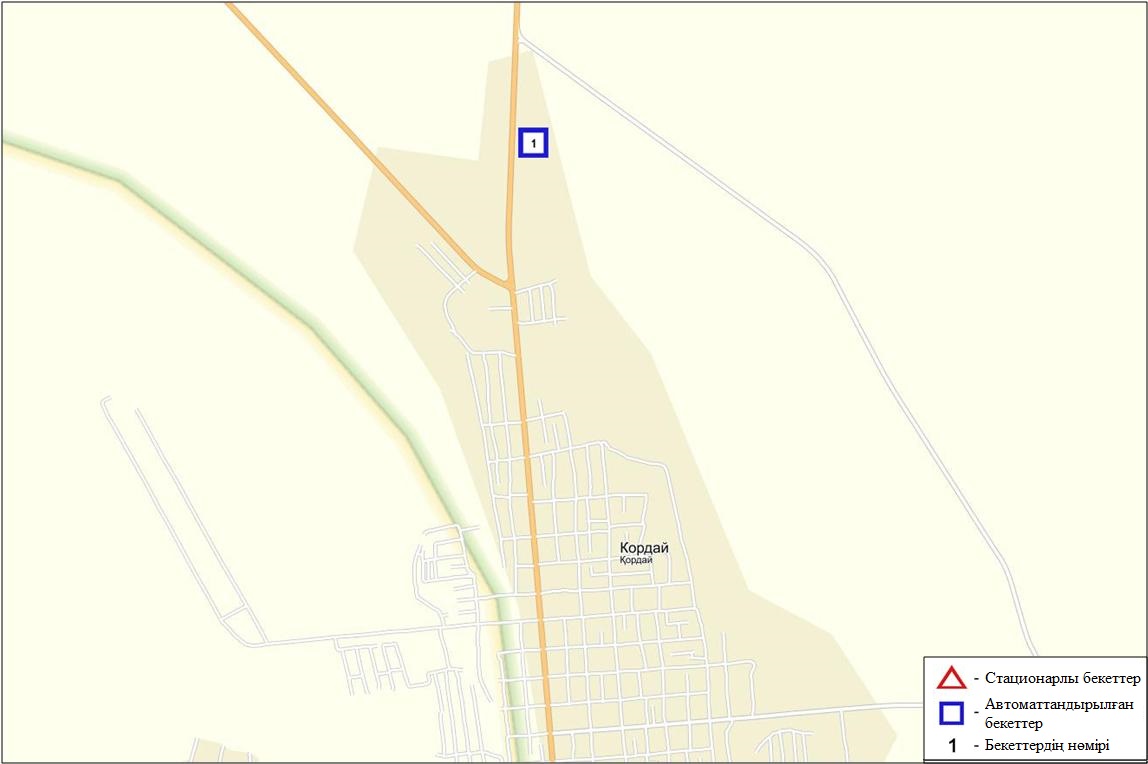 6.5 сур. Қордай кентінің атмосфералық ауа ластануын бақылау стационарлық желісінің орналасу сызбасыАтмосфераның ластануын жалпы бағалау. Стационарлық бақылау желісінің деректерібойынша (6.5-сур.)атмосфералық ауаның жалпыластану деңгейі көтеріңкі болып бағаланды. Ол СИ=3 және ЕЖҚ=1% анықталды (1,2-сур.). Қала ауасы РМ-10 қалқыма бөлшектерімен басым ластанаған.Жалпы қала бойынша орташа шоғырлар РМ-10 қалқыма бөлшектер – 1,2 ШЖШс.с., озон - 1,5 ШЖШс.с., басқа ластаушы заттар ШЖШ-дан аспады.2016 жылдың 3 тоқсанында 1 ШЖШ арту еселігінің жағдайлары РМ-2,5 қалқыма бөлшектер – 8, РМ-10 қалқыма бөлшектер – 28, аммиак – 1 жағдай тіркелді (1-кесте).Жамбыл облысының аумағындағы атмосфералық жауын-шашынның  химиялық құрамыАтмосфералық жауын-шашынның химиялық құрамына бақылау 3  метеостанцияда (Нұрлыкент, Тараз, Төле би) алынған жаңбыр суына сынама алумен жүргізілді (6.6 сур.).Жауын-шашын құрамында барлық анықталатын заттардың шоғырлары, шекті рұқсат етілген шоғырлардан аспады.Жауын-шашын сынамаларында гидрокарбонаттар 27,5 %, сульфаттар 20,4 %, хлоридтер 16,4%, калий ионы 11,5 %, кальций иондары 8,4 % басым болды.Ең үлкен жалпы минерализация Тараз М – 31,0 мг/л, ең азы Нұрлыкент М 16,47 мг/л белгіленді.Атмосфералық жауын-шашынның үлесті электр өткізгіштігі 27,5 мкСм/см-ден(Нұрлыкент М) 58,2 мкСм/см (Тараз М) дейінгі шекте болды.Түскен жауын-шашын сынамаларындағы қышқылдық сілтісі аз сипатта болып, 6,1 (Тараз М) – 6,6 (Төле би М) аралығында өзгерді.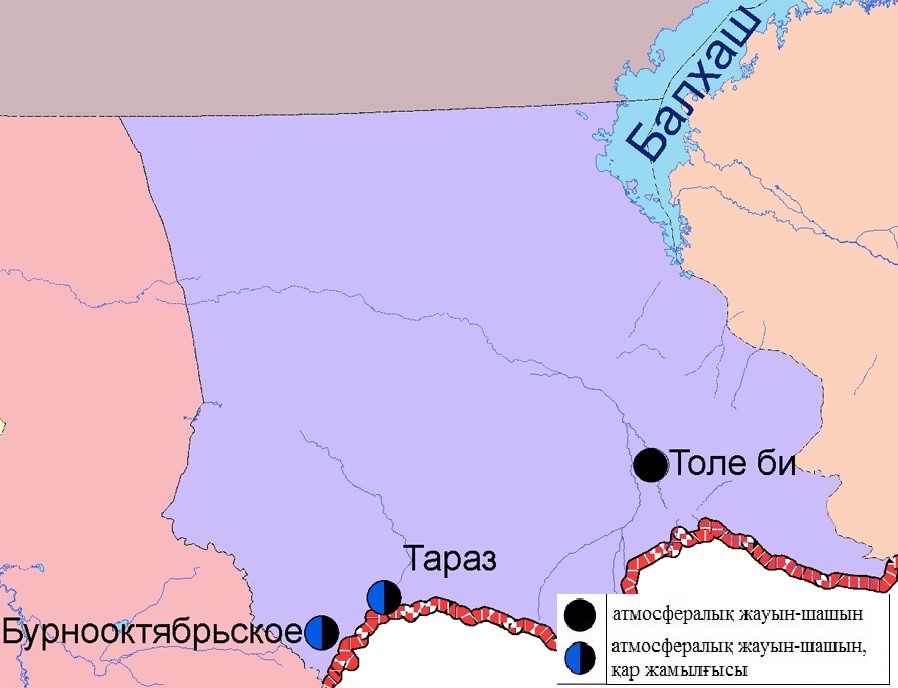 6.2 сур. Жамбыл облысы аумағындағы атмосфералық жауын-шашын мен қар жамылғысын бақылау метеостансаларының орналасу сызбасыЖамбыл облысы аумағындағы жер үсті су сапасыЖамбыл обласы аумағындағы жер үсті сулары сапасын бақылау 10 су нысанында (Талас, Асса, Шу, Ақсу, Қарабалта, Тоқташ, Сарықау, Берікқара, өзендері және Билікөл көлі, Тасөткел су қоймасы) жүргізілді.Шу, Талас және Асса алабы өзендерінің ағындары толығымен Қырғызстан Республикасы аумағында қалыптасады. Ақсу, Қарабалта, Тоқташ өзендері Шу өзенінің салалары болып келеді.Талас өзенінде судың температурасы 19,30С құрады, сутегі көрсеткіші 8,1, судағы еріген оттегінің концентрациясы 8,02 мг/дм3, ОБТ5 3,15 мг/дм3. Ауыр металдар (мыс – 2,5 ШЖШ) бойынша нормадан асу жағдайлары байқалған.Асса өзенінде судың температурасы 17,80С, сутегі көрсеткіші 8,1, судағы еріген оттегінің концентрациясы 9,19 мг/дм3, ОБТ5 3,33 мг/дм3. Биогенді заттар (фторидтер – 1,2 ШЖШ), ауыр металдар (мыс – 2,3 ШЖШ) бойынша нормадан асу жағдайлары байқалған.Берікқара өзенінде судың температурасы 17,40С, сутегі көрсеткіші 8,1, судағы еріген оттегінің концентрациясы 8,82 мг/дм3, ОБТ5 1,6 мг/дм3. Ауыр металдар (мыс – 2,0 ШЖШ) бойынша шекті жол берілген шоғырдан асу жағдайлары байқалған.Билікөл көлінде судың температурасы 25,70С, сутегі көрсеткіші 7,9, судағы еріген оттегінің концентрациясы 7,74 мг/дм3, ОБТ5 17,1 мг/дм3. Негізгі иондар (сульфаттар – 6,9 ШЖШ, магний – 2,2 ШЖШ), биогенді заттар (фторидтер – 2,0 ШЖШ), ауыр металдар (мыс – 1,3 ШЖШ), органикалық заттар (фенолдар – 2,0 ШЖШ) бойынша ШЖШ-дан асқан.Шу өзенінде судың температурасы находится 18,30С, сутегі көрсеткіші 7,9, судағы еріген оттегінің концентрациясы 9,3 мг/дм3, ОБТ5 3,33 мг/дм3. Биогенді заттар (жалпы темір – 1,1 ШЖШ), ауыр металдар (мыс – 2,1 ШЖШ) бойынша нормадан асу жағдайлары байқалған. Ақсу өзенінде судың температурасы 21,50С, сутегі көрсеткіші 7,75, судағы еріген оттегінің концентрациясы 8,68 мг/дм3, ОБТ5  3,47 мг/дм3. Негізгі иондар (сульфаттар – 1,8 ШЖШ), биогенді заттар (фторидтер – 1,1 ШЖШ), ауыр металдар (мыс – 2,6 ШЖШ, мырыш – 1,1 ШЖШ), органикалық заттар (фенолдар – 2,0  ШЖШ) бойынша шекті жол берілген шоғырдан асқан. Қарабалта өзенінде судың температурасы 21,90С, сутегі көрсеткіші 7,9, судағы еріген оттегінің концентрациясы 8,85 мг/дм3, ОБТ5 3,97мг/дм3. Негізгі иондар (сульфаттар – 3,5 ШЖШ), биогенді заттар (фторидтер – 1,3 ШЖШ), ауыр металдар (мыс – 3,4 ШЖШ), органикалық заттар (фенолдар – 2,0 ШЖШ) бойынша нормадан асу жағдайлары байқалған.Тоқташ өзенінде судың температурасы 20,20С, сутегі көрсеткіші 8,0, судағы еріген оттегінің концентрациясы 9,01 мг/дм3, ОБТ5  3,3 мг/дм3. Негізгі иондар (сульфаттар – 2,9 ШЖШ, магний – 1,3 ШЖШ), биогенді заттар (фторидтер – 1,3 ШЖШ), ауыр металдар (мыс – 3,5 ШЖШ) шекті жол берілген шоғырдан асу жағдайлары байқалған.Сарықау өзенінде судың температурасы 20,40С, сутегі көрсеткіші 8,1, судағы еріген оттегінің концентрациясы 8,99 мг/дм3, ОБТ5 2,93 мг/дм3. Негізгі иондар (сульфаттар – 3,3 ШЖШ), биогенді заттар (жалпы темір – 1,2 ШЖШ, фторидтер – 2,1 ШЖШ), ауыр металдар (мыс – 3,4 ШЖШ) бойынша нормадан асу жағдайлары байқалған.Тасөткел су қоймасында судың температурасы 21,00С, сутегі көрсеткіші 8,0, судағы еріген оттегінің концентрациясы 8,98 мг/дм3, ОБТ5 4,0 мг/дм3. Негізгі иондар (сульфаттар – 1,4 ШЖШ), биогенді заттар (азот нитритный – 1,2 ШЖШ), ауыр металдар (мыс – 3,1 ШЖШ) бойынша нормадан асу жағдайлары байқалған.Жамбыл облысы аумағындағы су нысандарының су сапасы келесідей бағаланады: «ластанудың орташа деңгейіндегі» су - Талас, Асса, Берікқара, Шу, Ақсу, Қарабалта, Тоқташ, Сарықау өзендері, Тасөткел су қоймасыжәне Билікөл көлі(4-кесте). 2015 жылғы 3 тоқсанмен салыстырғанда Талас, Асса, Берікқара, Шу, Ақсу, Тоқташ, Сарықау өзендері, Тасөткел су қоймасыменБилікөл көлінде су сапасы – айтарлықтай өзгермеген, Қарабалта өзенінде – жақсарған. 2016 жылғы 2 тоқсанмен салыстырғанда, Талас, Асса, Берікқара, Шу, Ақсу, Қарабалта, Тоқташ өзендері мен Билікөл көлінің су сапасы – айтарлықтай өзгермеген, Сарықау өзенінде – жақсарған. ОБТ5бойынша су сапасы Билікөл көлінде «ластанудың өте жоғары деңгейі»; Талас, Шу, Асса, Ақсу, Қарабалта, Тоқташ өзендерінде, Тасөткел су қоймасында – «ластанудың орташа деңгейі»;Берікқара, Сарықау өзендерінде  – «нормативті-таза»деп бағаланады(4-кесте).2015 жылғы 3 тоқсанмен салыстырғанда ОБТ5бойынша су сапасы  Талас, Шу, Берікқара, Ақсу, Тоқташ өзендері, Тасөткел су қоймасы мен Билікөл көлінде – айтарлықтай өзгермеген; Асса өзенінде – нашарлаған;Қарабалта, Сарықау өзенінде – жақсарған. Оттегі режимі бірқалыпты болды.2016 жылғы 2 тоқсанмен салыстырсақ, ОБТ5шамасы Талас, Шу, Берікқара, Ақсу, Қарабалта, Тоқташ  өзендері мен Билікөл көлінде – айтарлықтай өзгерген жоқ; Асса өзенінде – нашарлады; Сарықау өзенінде – жақсарды. Оттегі режимі бірқалыпты.Облыс аумағында Билікөл көлінде 3 ЖЛ жағдайлары тіркелді(5-кесте).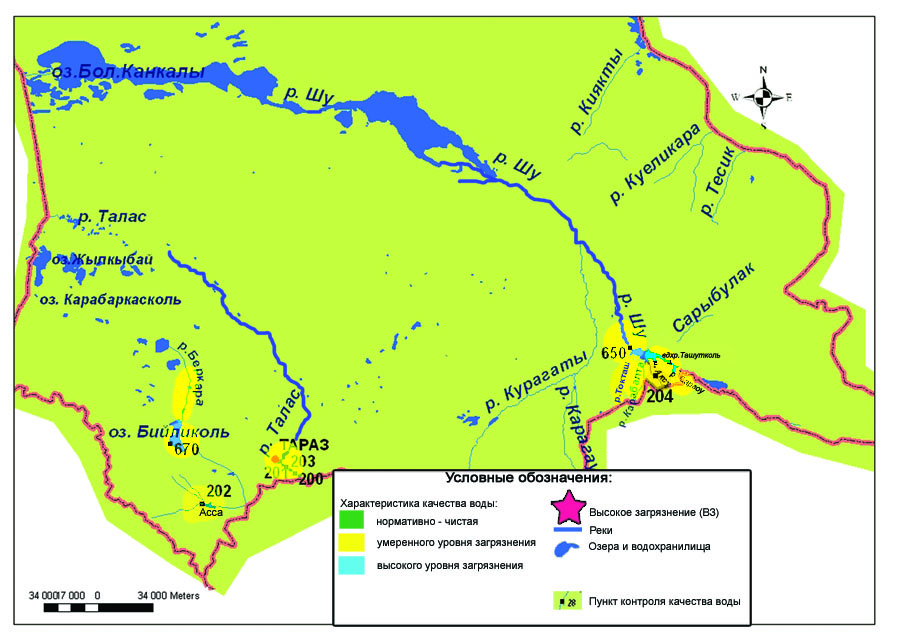 6.7 сур.Жамбыл облысы жер үсті су спасының сипаттамасыЖамбыл облысының радиациялық гамма-фоныАтмосфералық ауаның ластануының гамма сәулелену деңгейіне күнсайын жергілікті 3 метеорологиялық стансада (Тараз, Төле би, Шығанақ) жүргізіледі (6.8 - сур.). Облыстың елді-мекендері бойынша атмосфералық ауа қабатының жерге жақын қабатына орташа радиациялық гамма-фонның мәні 0,12-0,20 мкЗв/сағ. шегінде болды. Облыс бойынша радиациялық гамма- фонның орташа мәні 0,17 мкЗв/сағ., яғни шекті жол берілетін шамаға сәйкес келеді.Атмосфераның жерге жақын қабатында радиоактивтердің түсу тығыздығыАтмосфераның жерге жақын қабатында радиоактивтердің түсу тығыздығына бақылау облыс аумағында3 метеорологиялық станцияда (Тараз, Төле би, Шығанақ)ауа сынамасын горизонтальді планшеттер алу жолымен жүзеге асырылды (6.8-сур.). Барлық стансада бес тәуліктік сынама жүргізілді.Облыс аумағында атмосфераның жерге жақын қабатында орта тәуліктік радиоактивтердің түсу тығыздығы 0,6-1,7 Бк/м2 шегінде болды. Облыс бойынша радиоактивті түсулердің орташа тығыздығы 1,2 Бк/м2, бұл шекті жол берілетін деңгейінен аспады.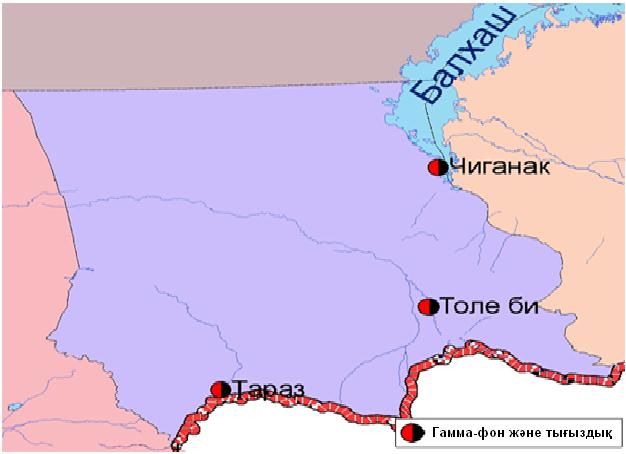 6.8 сур. Жамбыл облысының аумағындағы радиациялық гамма-фон мен радиоактивті түсулердің тығыздығын бақылау метеостансаларының орналасу сызбасы.Батыс Қазақстан облысыныңқоршаған орта жай-күйі7.1 Орал қаласы бойынша атмосфералық ауаның ластану жай-күйіАтмосфералық ауаның жай-күйіне бақылау 3стационарлық бекетте жүргізілді (7.1-сур., 7.1-кесте).7.1- кестеБақылау бекеттерінің орналасу орны мен анықталатын қоспалар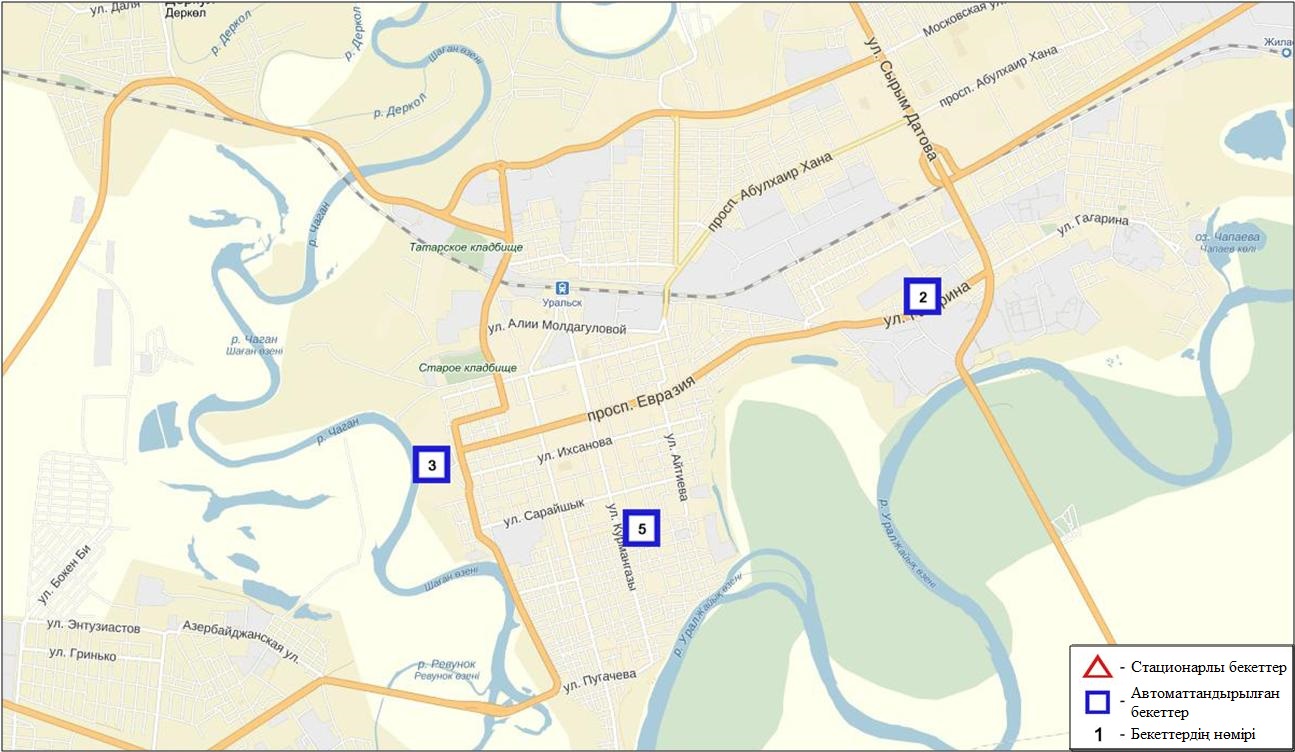 7.1-сурет. Орал қаласының атмосфералық ауа ластануын бақылау стационарлық желісінің орналасу сызбасыАтмосфераның ластануын жалпы бағалау. Стационарлық бақылау желісінің деректерібойынша (7.1-сур.) қаланың атмосфералық ауасы жалпыластану деңгейі көтеріңкіболып бағаланды.ОлСИ=4(көтеріңкі деңгей) және ЕЖҚ=17% (көтеріңкі деңгей)анықталды (1,2 - сур.).Жалпы қала бойынша озонның орташа шоғырлары – 1,2 ШЖШо.т., басқа ластаушы заттардың шоғырлары ШЖШ-дан аспады.2016 жылдың 3 тоқсанында 1 ШЖШм арту жағдайлары РМ-2,5 қалқыма бөлшектері бойынша 2, РМ-10 қалқыма бөлшектері – 374, көміртегі оксиді – 2, азот диоксиді – 12, азот оксиді – 33, күкіртті сутек - 21 жағдайтіркелді (1-кесте).Орал қаласының эпизодтық деректері бойынша атмосфералық ауаның жай-күйіОрал қаласында  атмосфералық ауаның ластануына бақылау 2 нүктеде (№1 нүкте – «Пластик» зауытының ауданы, Шолохов және Штыб көшелері; №2 нүкте – «Конденсат» АҚ ауданы, Шаған өз. арқылы көпір ауданы) жүргізілді.РМ-10 қалқыма бөлшектерінің, күкірт диоксидінің, көміртегі оксидінің, азот диоксидінің, азот оксидінің, күкіртті сутегінің, көмірсулардың, аммиактың, бензолдың және формальдегидтің шоғырлары өлшенді.Бақылау негіздері бойынша барлық ластаушы заттардың концентрациясы шекті жол берілген шоғырдан аспады (7.2-кесте).7.2-кестеОрал қаласының бақылау деректері бойынша ластаушы заттардың максимальды шоғырыАқсай қаласы бойынша атмосфералық ауаның ластану жай-күйіАтмосфералық ауаның жай-күйіне бақылау 1стационарлық бекетте жүргізілді (7.2-сур., 7.2-кесте).7.3- кестеБақылау бекеттерінің орналасу орны мен анықталатын қоспалар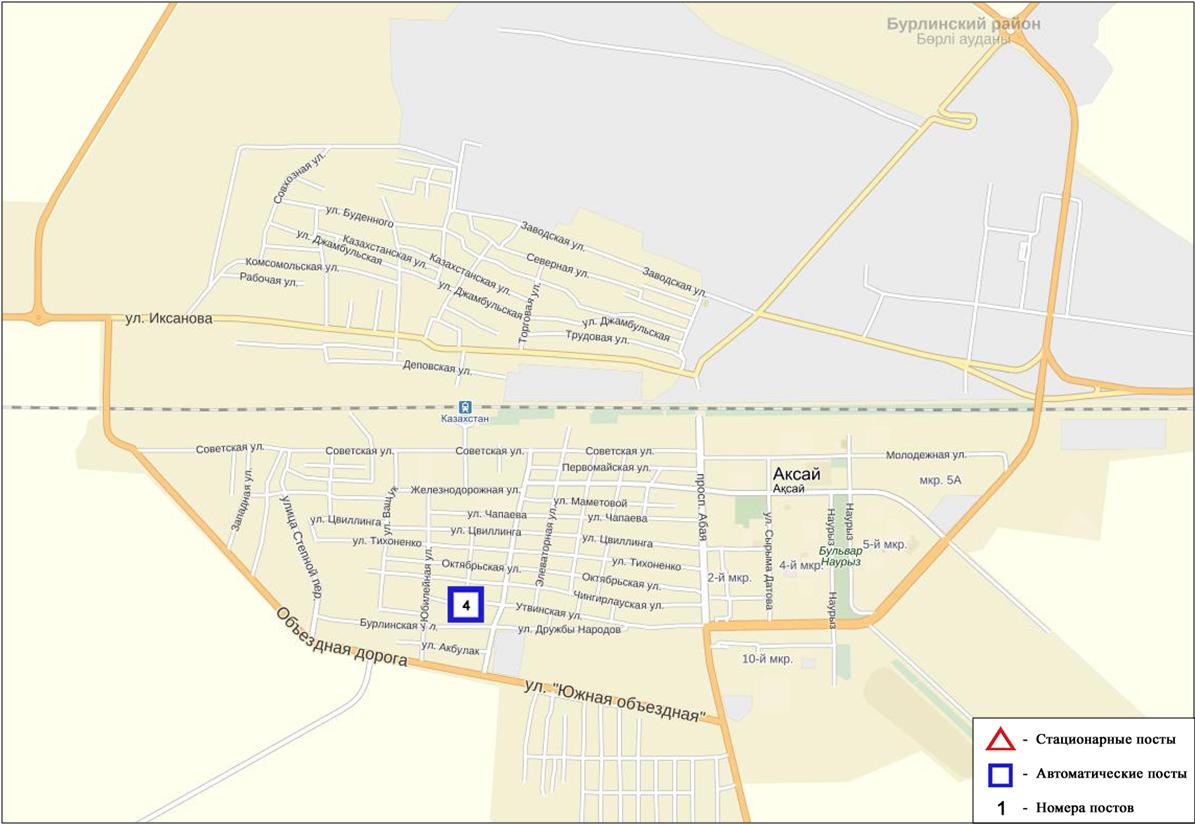 7.2-сурет. Ақсай қаласының атмосфералық ауа ластануын бақылау стационарлық желісінің орналасу сызбасыАтмосфераның ластануын жалпы бағалау. Стационарлық бақылау желісінің деректері бойынша (7.2-сур.) қаланың атмосфералық ауасы жалпыластану деңгейі төмен болып бағаланды.Ол СИ=0және ЕЖҚ=0% (төмен деңгей) анықталды (1,2 - сур.).Жалпы қала бойынша ластаушы заттардың орташа шоғырлары ШЖШ-дан аспады (1-кесте).Березовка кенті бойынша атмосфералық ауаның ластану жай-күйіАтмосфералық ауаның жай-күйіне бақылау 1 стационарлық бекетте жүргізілді (7.3-сур., 7.4-кесте).7.4- кестеБақылау бекеттерінің орналасу орны мен анықталатын қоспалар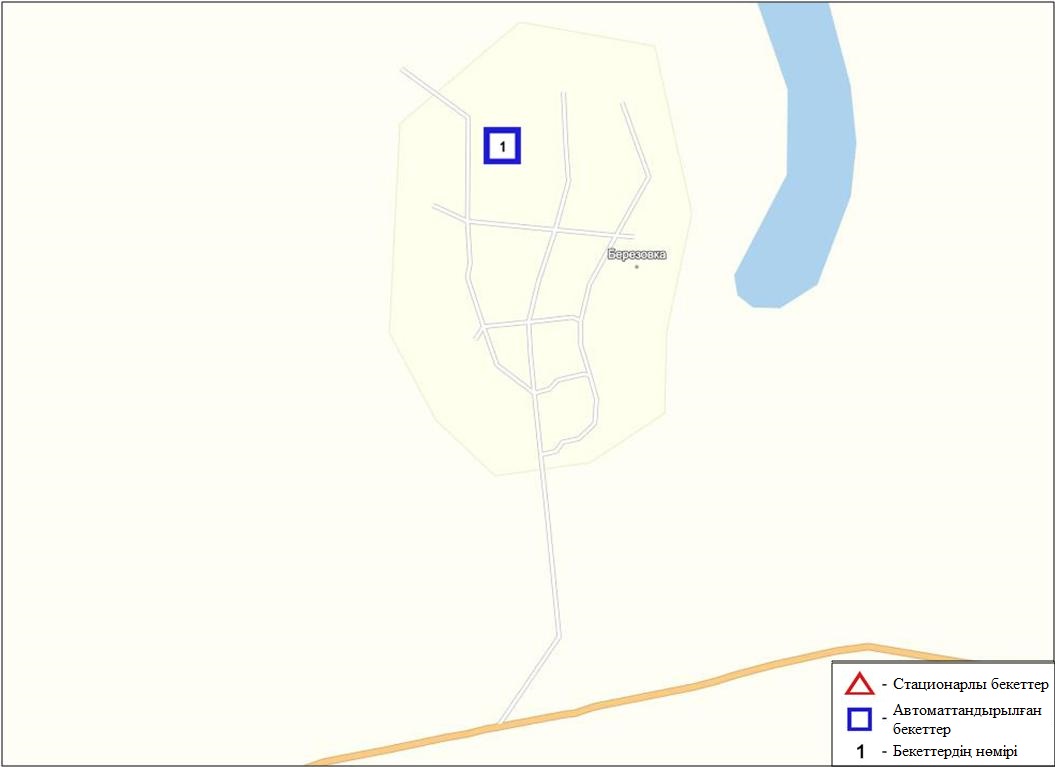 7.3-сурет. Березовка кентінің атмосфералық ауа ластануын бақылау стационарлық желісінің орналасу сызбасыАтмосфераның ластануын жалпы бағалау. Стационарлық бақылау желісінің деректерібойынша (7.3-сур.)атмосфералық ауаның жалпыластану деңгейі көтеріңкіболып бағаланды. Ол СИ=1 және ЕЖҚ=1% (көтеріңкі деңгей) анықталды (1, 2 - сур.).Жалпы кент бойынша озонның орташа шоғыры – 1,1 ШЖШо.т., басқа ластаушы заттардың шоғырлары ШЖШ-дан аспады.1 ШЖШм арту жағдайлары РМ-10 қалқыма бөлшектер бойынша 6 жағдай тіркелді (1-кесте).Январцево кенті бойынша атмосфералық ауаның ластану жай-күйіАтмосфералық ауаның жай-күйіне бақылау 1 стационарлық бекетте жүргізілді (7.4-сур., 7.5-кесте).7.5- кестеБақылау бекеттерінің орналасу орны мен анықталатын қоспалар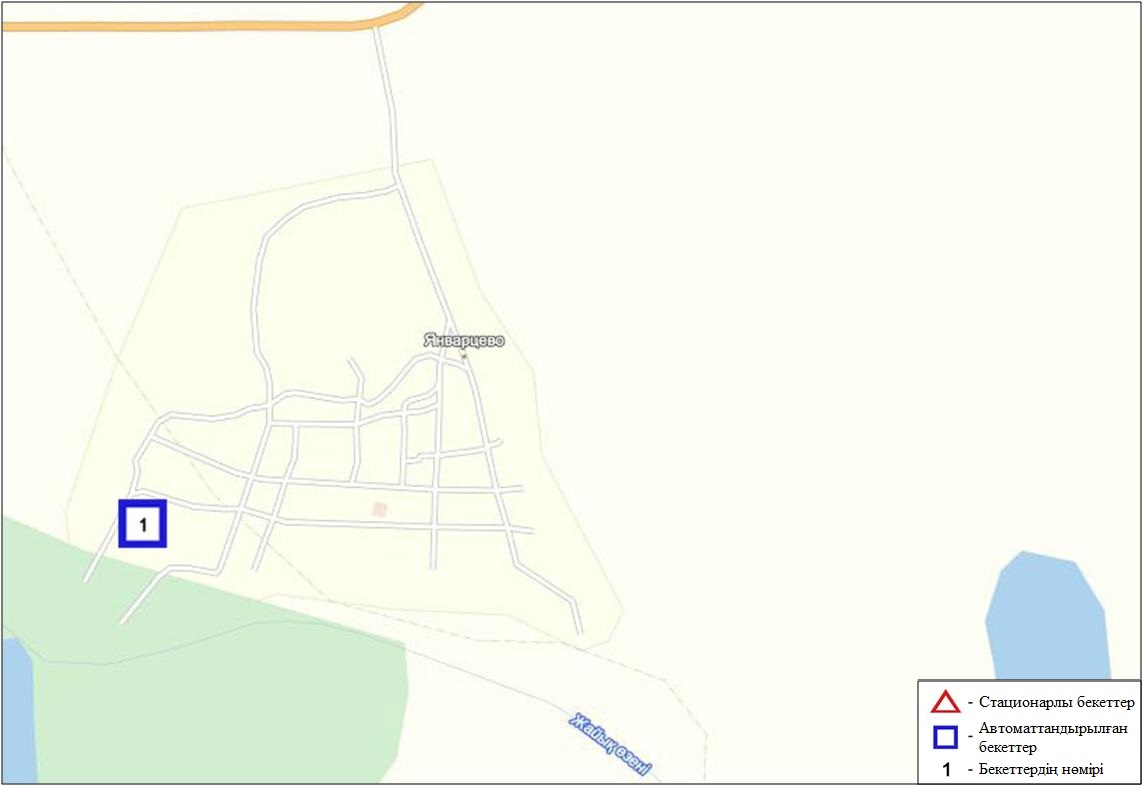 7.4-сурет. Январцево кентінің атмосфералық ауа ластануын бақылау стационарлық желісінің орналасу сызбасыАтмосфераның ластануын жалпы бағалау. Стационарлық бақылау желісінің деректерібойынша (7.4-сур.)атмосфералық ауасының жалпыластану деңгейі төмен болып бағаланды.Ол СИ=1 және ЕЖҚ=0% анықталды (1,2- сур.).Жалпы кент бойынша озонның орташа шоғырлары – 2,5 ШЖШо.т., басқа ластаушы заттардың шоғырлары ШЖШ-дан аспады (1-кесте).Январцево кентінің эпизодтық деректері бойынша атмосфералық ауаның жай-күйіЯнварцево кентінде атмосфералық ауаның ластануына бақылау (Чинарево кенорнының ауданына жақын) жүргізілді.РМ-10 қалқыма бөлшектерінің, күкірт диоксидінің, көміртегі оксидінің, азот диоксидінің, азот оксидінің, күкірттісутектің, көмірсулардың, аммиактың, бензолдың және формальдегидтің шоғырлары өлшенді.Бақылау негіздері бойынша барлық ластаушы заттардың шоғыры шекті жол берілген шоғырдан аспады(7.6-кесте).7.6 -кестеЯнварцево кентінің бақылау деректері бойынша ластаушы заттардың максимальды шоғырыБатыс Қазақстан облысының аумағындағы атмосфералық жауын-шашынныңхимиялық құрамыАтмосфералық жауын-шашынның химиялық құрамына бақылау 4  метеостанцияда (Ақсай, Жалпақтал, Каменка, Орал) алынған жаңбыр суына сынама алуменжүргізілді (7.5 сур.).Жауын-шашын құрамында барлық анықталатын заттардың шоғырлары кадмийді қоспағанда, шекті рұқсат етілген шоғырлардан аспады.Каменка М алынған сынамада кадмийдің шоғыры – 1,2 ШЖШ артты.Жауын-шашын сынамаларында гидрокарбонаттар 31,2 %, сульфаттар 23,2%, хлоридтер 12,2  %, кальций иондары 11,3  %, калий иондары 8,4 % басым болды.Ең үлкен жалпы минерализация Каменка М – 70,75 мг/л, ең азы Орал М 49,04 мг/л белгіленді.Атмосфералық жауын-шашынның үлесті электр өткізгіштігі 81,2 мкСм/см-ден (Орал М) 116,0 мкСм/см (Каменка  М) дейінгі шекте болды.Түскен жауын-шашын сынамаларындағы қышқылдық сілтісі аз сипатта болып,  6,9 (Жалпақтал М) – 7,3 (Каменка М) аралығында өзгерді.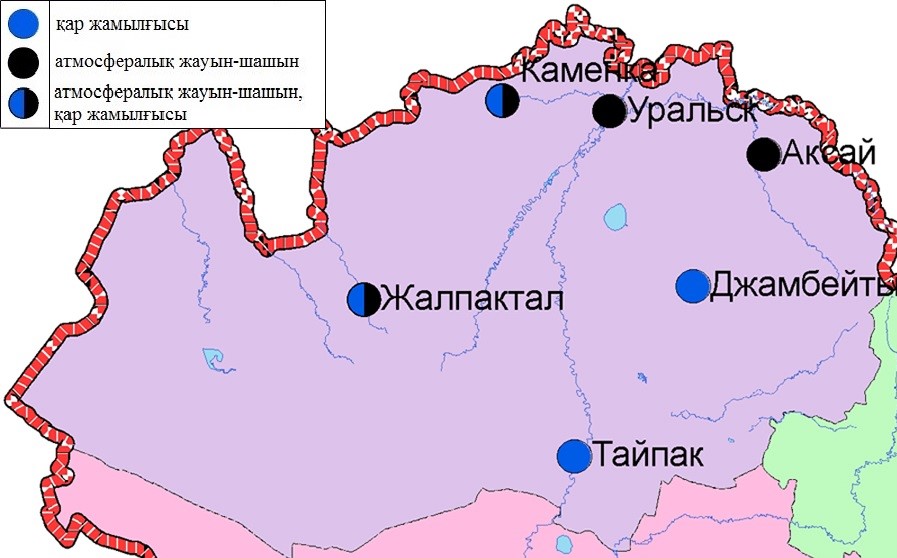 7.5 сур. Батыс Қазақстан облысы аумағындағы атмосфералық жауын-шашын мен қар жамылғысын бақылау метеостансаларының орналасу сызбасыБатыс Қазақстан аумағындағы жер үсті су сапасыБатыс Қазақстан облысы аумағындағы жер үсті суларының ластануын бақылау 9 су нысанында жүргізілді: Жайық, Шаған, Деркөл, Елек, Шынғырлау, Сарыөзен, Қараөзен өзендері, Көшім арнасы, Шалқар көлі.Жайық өзен суының температурасы 18-26ºC, сутегі көрсеткіші 7,02, судағы еріген оттегі концентрациясы 9,68 мг/дм3, ОБТ5 - 1,20 мг/дм3. Негізгі иондар (натрий -1,1ШЖШ) бойынша шекті жол берілген шоғырдан асуы байқалды.Шаған өзенінде су температурасы 17,4-28ºC, сутегі көрсеткіші 7,0, судағы еріген оттегі шоғыры 10,99 мг/дм3, ОБТ51,30 мг/дм3. Негізгі иондар (натрий -1,1 ШЖШ), биогенді заттар (нитритті азот -1,3 ШЖШ) бойынша нормадан асуы тіркелген.Деркөл өзенінде су температурасы 17,8-28ºC, сутегі көрсеткіші 6,83, судағы еріген оттегі шоғыры-10,20 мг/дм3, ОБТ5- 1,23 мг/дм3. Биогенді заттар (нитритті азот – 1,9 ШЖШ) бойынша шекті жол берілген шоғырдан асқан.Елек өзенінде су температурасы 28ºC, сутегі көрсеткіші 7,12, судағы еріген оттегі шоғыры - 11,52 мг/дм3, ОБТ5- 1,60 мг/дм3. Биогенді заттар (жалпы темір -3,6 ШЖШ) бойынша шекті жол берілген шоғырдан асқан.Шыңғырлау өзенінде су температурасы 17ºC, сутегі көрсеткіші 7,28, судағы еріген оттегі шоғыры- 8,16 мг/дм3, ОБТ5- 1,54мг/дм3. Негізгі иондар (хлоридтер-1,7 ШЖШ, магний- 1,5 ШЖШ, натрий-1,7 ШЖШ) бойынша шекті жол берілген шоғырдан асқан.Сарыөзен өзенінің су температурасы 22ºC, сутегі көрсеткіші 7,38, судағы еріген оттегі шоғыры - 12,32 мг/дм3, ОБТ5-1,54 мг/дм3. Негізгі иондар (хлоридтер-3,5 ШЖШ, магний-1,6 ШЖШ) бойынша нормадан асуы тіркелген.Қараөзен өзенінде су температурасы 28,4ºC, сутегі көрсеткіші 6,86, судағы еріген оттегі шоғыры-13,08 мг/дм3, ОБТ5-1,44 мг/дм3. Негізгі иондар (хлоридтер-1,6 ШЖШ, магний-2,8 ШЖШ) бойынша шекті жол берілген шоғырдан асқандығы анықталды.Көшім каналында су температурасы 23ºC, сутегі көрсеткіші 7,00, еріген оттегі концентрациясы - 6,20 мг/дм3, ОБТ5- 1,09 мг/дм3. Негізгі иондар (магний -1,1ШЖШ), биогенді заттар (нитритті азот – 1,2ШЖШ) бойынша шекті жол берілген шоғырдан асқандығы анықталды.Шалқар көлінде су температурасы 28ºC, сутегі көрсеткіші 7,5, судағы еріген оттегі шоғыры-7,36 мг/дм3, ОБТ5-2,64 мг/дм3. Негізгі иондар (хлоридтер -7,5ШЖШ, кальций -2,0 ШЖШ, магний-6,3ШЖШ, натрий – 6,7ШЖШ), биогенді заттар (нитритті азот - 1,2ШЖШ) бойынша шекті жол берілген шоғырдан асқандығы анықталды.Жайық, Деркөл, Шаған, Сарыөзен, Қараөзен, Шыңғырлау өзендері, Көшім арнасында су сапасы «ластанудың орташа деңгейінде», Шалқар көлі мен Елек өзені «ластанудың жоғары деңгейіне» деп бағаланды.2015 жылғы 3 тоқсан және 2016 жылғы 2 тоқсанмен салыстырғанда, Жайық, Шаған, Деркөл, Шыңғырлау, Сарыөзен, Қараөзен өзендері, Көшім су арнасы, Шалқар көлінің су сапасы айтарлықтай өзгерген жоқ, Елек өзенінде – нашарлаған. 2016 жылғы 3 тоқсанда ОБТ5 шамасы бойынша су сапасы барлық су нысандарында 2016 жылғы 2 тоқсандағыдай «нормативті таза» деп бағаланды. 2015 жылғы 3 тоқсанмен салыстырсақ, РОБТ5 бойынша су сапасы Деркөл, Елек өзендерінде – жақсарған, қалған су нысандарында айтарлықтай өзгермеген.Оттегі режимі бірқалыпты болды (4-кесте).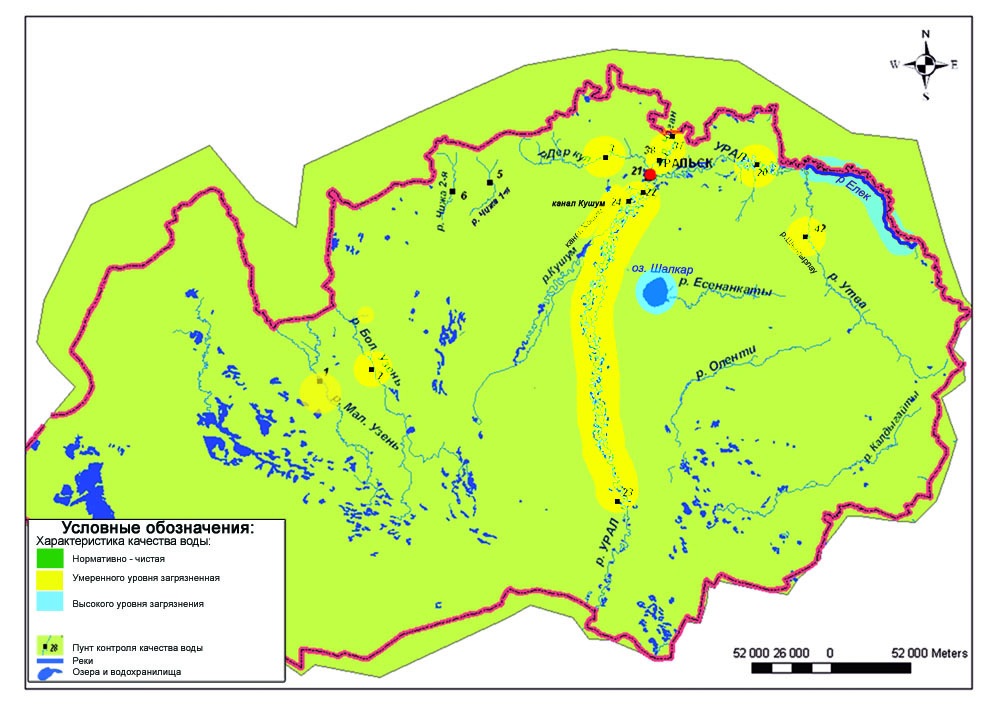 сур. Батыс Қазақстан облысы жер үсті сулары сапасының сипаттамасыБатыс Қазақстан облысының радиациялық гамма-фоныАтмосфералық ауаның ластануының гамма сәулелену деңгейіне күнсайын жергілікті 2 метеорологиялық стансада (Орал, Тайпақ) және Орал қаласының (№2, №3 ЛББ)және Ақсай (№4 ЛББ) 3автоматты бекетінде бақылау жүргізіледі (7.7 - сур.). Облыстың елді-мекендері бойынша атмосфералық ауа қабатының жерге жақын қабатына орташа радиациялық гамма-фонның мәні 0,05-0,20 мкЗв/сағ. шегінде болды. Облыс бойынша радиациялық гамма- фонның орташа мәні 0,12 мкЗв/сағ., яғни шекті жол берілетін шамаға сәйкес келеді.Атмосфераның жерге жақын қабатында радиоактивтердің түсу тығыздығыАтмосфераның жерге жақын қабатында радиоактивтердің түсу тығыздығына бақылау облыс аумағында2 метеорологиялық станцияда (Орал, Тайпақ)ауа сынамасын горизонтальді планшеттер алу жолымен жүзеге асырылды (7.7-сур.). Барлық стансада бес тәуліктік сынама жүргізілді.Облыс аумағында атмосфераның жерге жақын қабатында орта тәуліктік радиоактивтердің түсу тығыздығы 0,7-1,9 Бк/м2 шегінде болды. Облыс бойынша радиоактивті түсулердің орташа тығыздығы 1,1 Бк/м2, бұл шекті жол берілетін деңгейінен аспады.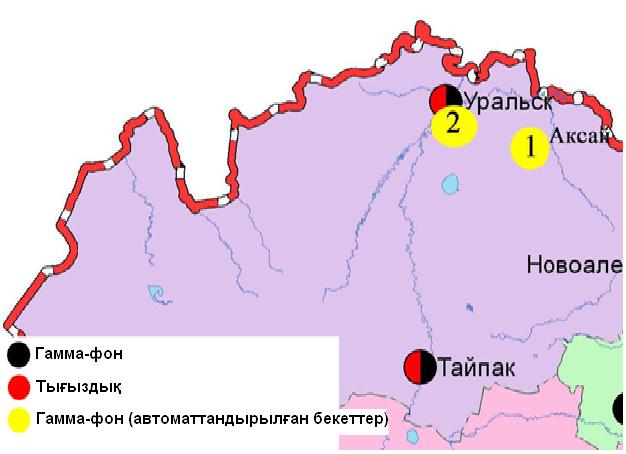 7.7 сур. Батыс Қазақстан облысының аумағындағы радиациялық гамма-фон мен радиоактивті түсулердің тығыздығын бақылау метеостансаларының орналасу сызбасы.Қарағанды облысының қоршаған ортажай-күйіҚарағанды қаласы бойынша атмосфералық ауаның ластану жай-күйіАтмосфералық ауаның жай-күйіне бақылау 7 стационарлық бекетте жүргізілді (8.1-сур., 8.1-кесте).8.1- кестеБақылау бекеттерінің орналасу орны мен анықталатын қоспалар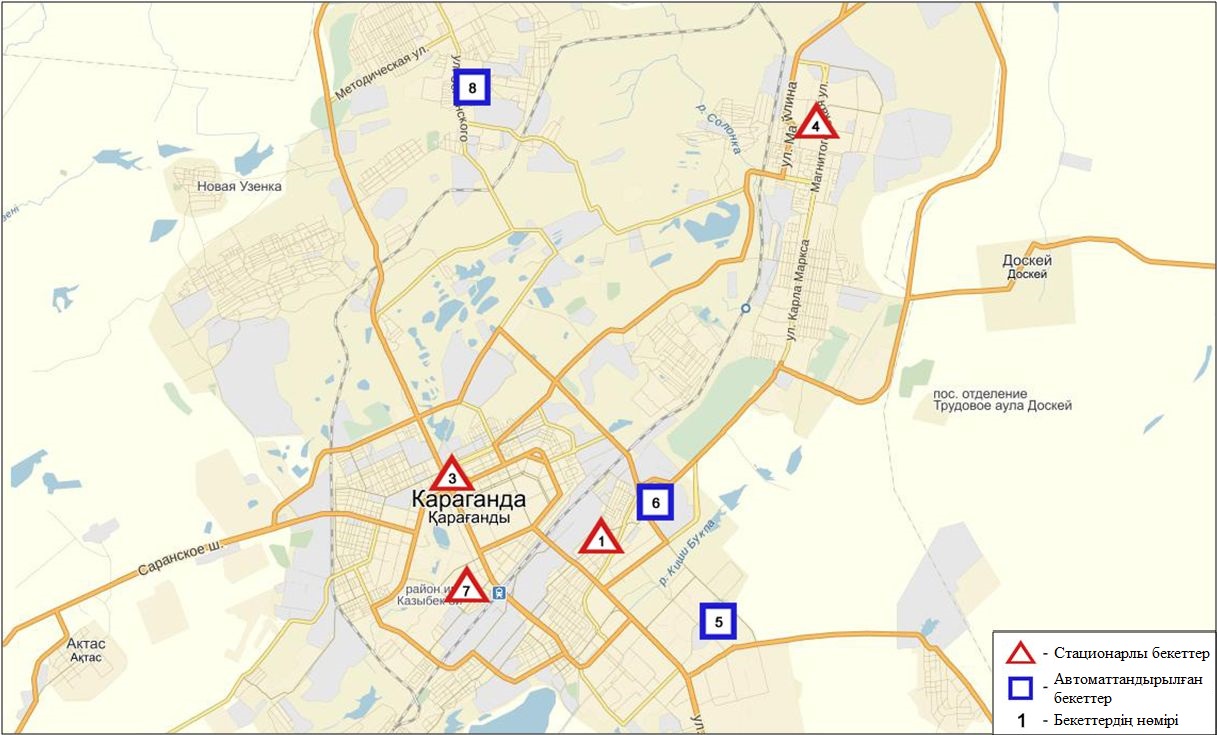 8.1 сур. Қарағанды қаласының атмосфералық ауа ластануын бақылау стационарлық желісініңорналасу сызбасыАтмосфераның ластануын жалпы бағалау. Стационарлық бақылау желісінің деректері бойынша (8.1 сур.) қаланың атмосфералық ауасы жалпыластану деңгейі жоғары болып бағаланды.Ол СИ=6 (жоғары деңгей) және ЕЖҚ=9% (көтеріңкі деңгей) анықталды (1,2-сур.).  Қала ауасы РМ-2,5 қалқыма бөлшектерімен басым ластанған (№8 бекет аумағында).Жалпы қала бойынша орташа шоғырларРМ-2,5 қалқыма бөлшектері бойынша – 1,4 ШЖШо.т., озон- 1,5 ШЖШо.т.., фенол- 1,8 ШЖШо.т., басқа ластаушы заттар ШЖШ-дан аспады.1 ШЖШм арту еселігінің жағдайлары қалқыма заттар – 8, РМ-2,5 қалқыма бөлшектері бойынша - 348, РМ-10 қалқыма бөлшектері- 78, көміртегі оксиді жәнеазот диоксиді – 1, озон – 7, күкірттісутегі – 8,  фенол – 23, аммиак - 1 жағдай, сондай-ақ  5 ШЖШм -дан асу бойынша күкіртті сутегі - 8 жағдайлары тіркелді (1-кесте).Қарағанды қаласының эпизодтық деректері бойынша атмосфералық ауаның жай-күйіҚарағанды қаласында  атмосфералық ауаның ластануына бақылау 1 нүктеде (№1 нүкте – Пришахтинск ауданы) жүргізілді. Қалқыма заттардың, күкірт диоксидінің, көміртегі оксидінің, азот диоксидінің, азот оксидінің, күкірттісутектің, көмірсулардың, аммиактың, фенолдың және формальдегидтің шоғырлары өлшенді.Күкіртті сутегінің максималды- бір реттік шоғыры 1,875 ШЖШ,фенол–1,300 ШЖШ құрады.Қалқыма заттардың, күкірт диоксидінің, азот диоксиді мен оксидінің, көміртегі оксидінің, аммиактың, фенолдың, формальдегидтің шоғырлары бақылау деректері бойынша шекті жол берілген шоғырдан аспады (8.2-кесте).8.2-кестеҚарағанды қаласының бақылау деректері бойынша ластаушы заттардың максимальды шоғырыШахтинск қаласының эпизодтық деректері бойынша атмосфералық ауаның жай-күйіШахтинск қаласында  атмосфералық ауаның ластануына бақылау 2 нүктеде (№1 нүкте – Шахтинск ЖЭО, Парковая мен Құсайынова көшелерінің қиылысы, №2 нүкте- Қазақстандық шахтасы, 3-құрылыс тұйық көшесі және Гагарин көшесімен қиылысады) жүргізілді. Қалқыма заттардың, күкірт диоксидінің, көміртегі оксидінің, азот диоксидінің, азот оксидінің, күкіртті сутегінің, көмірсулардың, аммиактың, фенолдың және формальдегидтің шоғырлары өлшенді.№1 нүктедекүкіртті сутегінің максимальды-бір реттік шоғыры 2,0 ШЖШ, фенолдың –1,7 ШЖШ құрады.№2 нүктеде күкіртті сутегінің максимальды-бір реттік шоғыры 1,875 ШЖШ,  фенолдың – 1,500 ШЖШ құрады. Бақылау деректері бойынша қалған анықталатын заттардың шоғыры шекті жол берілген шоғырдан аспады (8.3-кесте).8.3-кестеШахтинск қаласының бақылау деректері бойынша ластаушы заттардың максимальды шоғырыБалқаш қаласы бойынша атмосфералық ауаның ластану жай-күйіАтмосфералық ауаның жай-күйіне бақылау 4 стационарлық бекетте жүргізілді (8.2-сур., 8.4-кесте).8.4- кестеБақылау бекеттерінің орналасу орны мен анықталатын қоспалар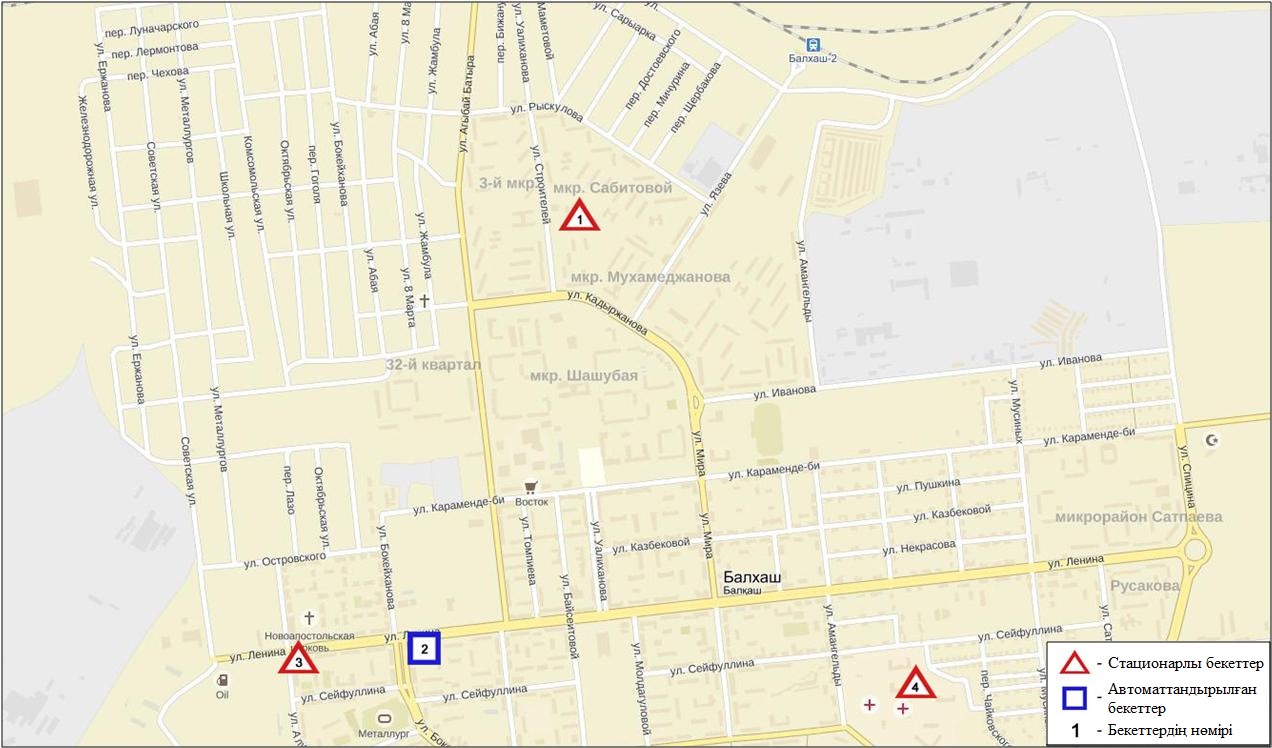 8.2 сур. Балқаш қаласының атмосфералық ауа ластануын бақылау стационарлық желісінің орналасу сызбасыАтмосфераның ластануын жалпы бағалау. Стационарлық бақылау желісінің деректері бойынша (8.2сур.) қаланың атмосфералық ауасы жалпыластану деңгейі өте жоғары болып бағаланды.Ол СИ=11 (өте жоғары деңгей) және ЕЖҚ=4% (көтеріңкі деңгей) анықталды (1,2-сур.). Қала ауасы  қалқыма заттарыменбасым ластанған.Жалпы қала бойынша орташа шоғырлар қалқыма заттар – 1,2 ШЖШо.т., озон – 1,4 ШЖШо.т., қорғасын – 2,3 ШЖШс.с., басқа ауыр металдардың және ластаушы заттар концентрациясы  – ШЖШ-дан аспады.1 ШЖШм арту еселігінің жағдайлары қалқыма заттар – 18, РМ-2,5 қалқыма бөлшектері - 100, РМ-10 қалқыма бөлшектері - 46, күкірт диоксиді- 145, көміртегі оксиді – 2, азот диоксиді - 2, азот оксиді – 1, күкіртті сутегі - 99, сондай-ақ 5 ШЖШм -дан асу қалқыма заттар – 1, РМ-2,5 қалқыма бөлшектер – 2, күкірт диоксиді – 1, күкіртті сутегі - 5 жағдайлары тіркелді және 10 ШЖШм -дан асу қалқыма заттар бойынша 1 жағдайы тіркелді(1-кесте).Балқаш қаласы  автоматты бекет бақылау мәліметі бойынша 1 жоғары ластану (ЖЛ) жағдайы анықталды (2-кесте).Жезқазған  қаласы бойынша атмосфералық ауаның ластану жай-күйіАтмосфералық ауаның жай-күйіне бақылау 3 стационарлық бекетте жүргізілді (8.3-сур., 8.5-кесте).8.5- кестеБақылау бекеттерінің орналасу орны мен анықталатын қоспалар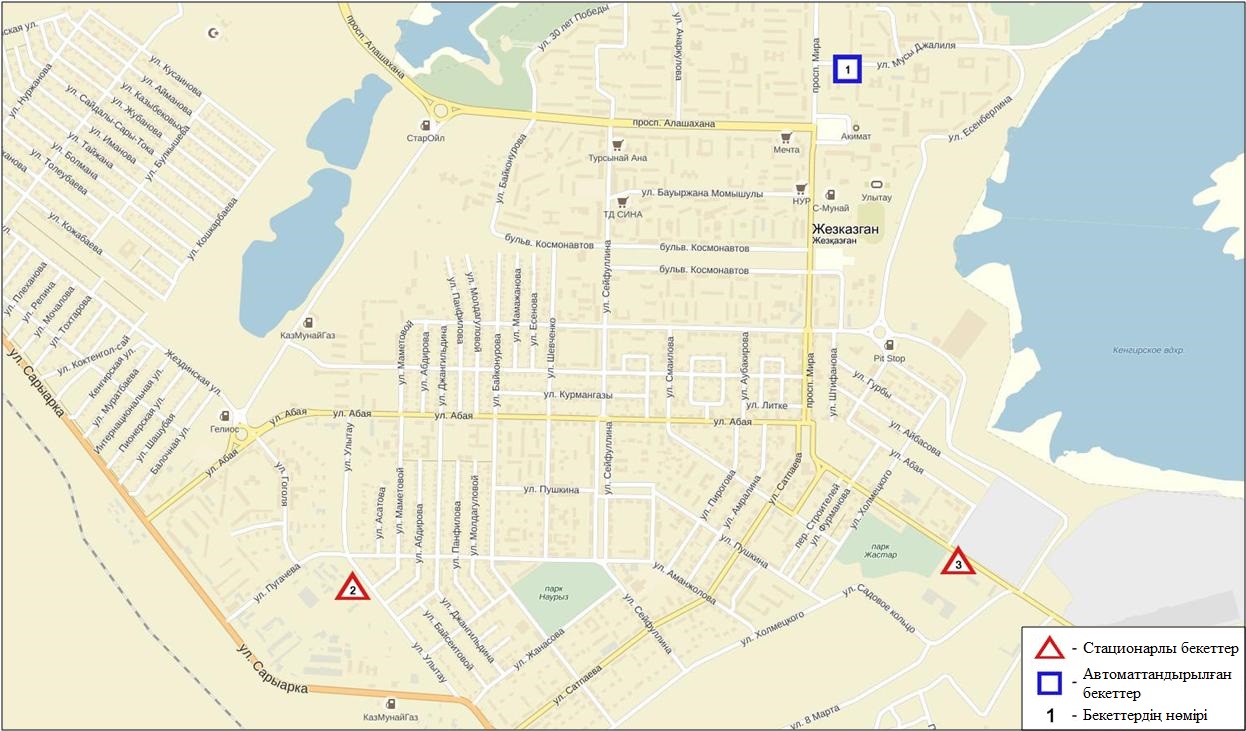 8.3 сур. Жезқазған қаласының атмосфералық ауа ластануын бақылау стационарлық желісінің орналасу сызбасыАтмосфераның ластануын жалпы бағалау. Стационарлық бақылау желісінің деректері бойынша (8.3 сур.) қаланың атмосфералық ауасы жалпыластану деңгейі көтеріңкіболып бағаланды.Ол СИ=4 және ЕЖҚ=18% (көтеріңкі деңгей) анықталды(1,2-сур.). Қала ауасы қалқыма заттар мен фенолмен басым ластанған ( №2, 3 бекеттердің аумақтарында).Жалпы қала бойынша орташа шоғырлар қалқыма заттар – 2,8 ШЖШс.с., фенол–1,8 ШЖШо.т., басқа ластаушы заттар ШЖШ дан аспады.1 ШЖШм арту еселігінің жағдайлары:қалқыма заттар- 80, РМ-2,5 қалқыма бөлшектері – 2, РМ-10 қалқыма бөлшектері – 17, көміртегі оксиді – 10, фенол – 53 жағдайлары тіркелді (1-кесте).Саран қаласы бойынша атмосфералық ауаның ластану жай-күйіАтмосфералық ауаның жай-күйіне бақылау 1 стационарлық бекетте жүргізілді (8.4-сур., 8.6-кесте).8.6- кестеБақылау бекеттерінің орналасу орны мен анықталатын қоспалар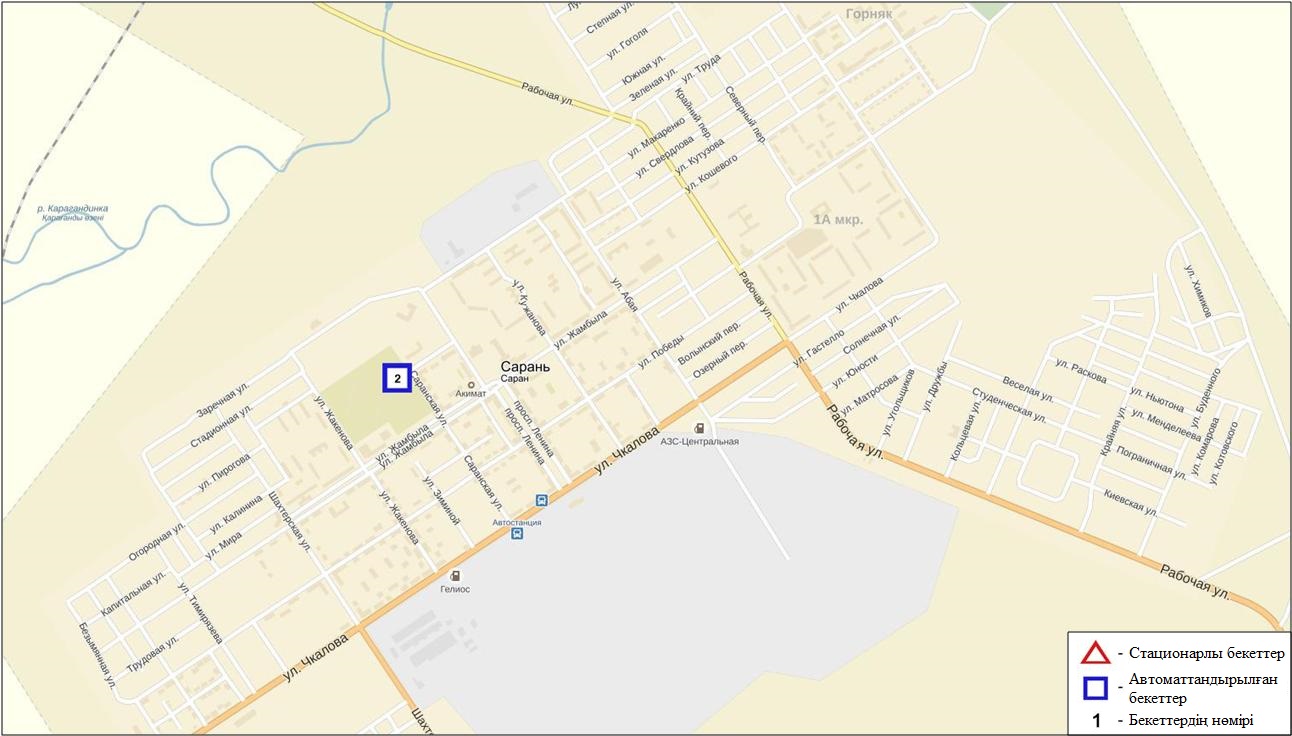 8.4сур. Саран қаласының атмосфералық ауа ластануын бақылау стационарлық желісінің орналасу сызбасыАтмосфераның ластануын жалпы бағалау. Стационарлық бақылау желісінің деректері бойынша (8.4-сур.) қаланың атмосфералық ауасы жалпыластану деңгейі төмен болып бағаланды.Ол СИ=1 және ЕЖҚ=0% анықталды(1,2-сур.).Жалпы қала бойынша орташа шоғырлар озон - 1,4 ШЖШо.т., басқа ластаушы заттар ШЖШ-дан аспады (1-кесте).Теміртау қаласы бойынша атмосфералық ауаның ластану жай-күйіАтмосфералық ауаның жай-күйіне бақылау 4 стационарлық бекетте жүргізілді (8.5-сур., 8.7-кесте).8.7- кестеБақылау бекеттерінің орналасу орны мен анықталатын қоспалар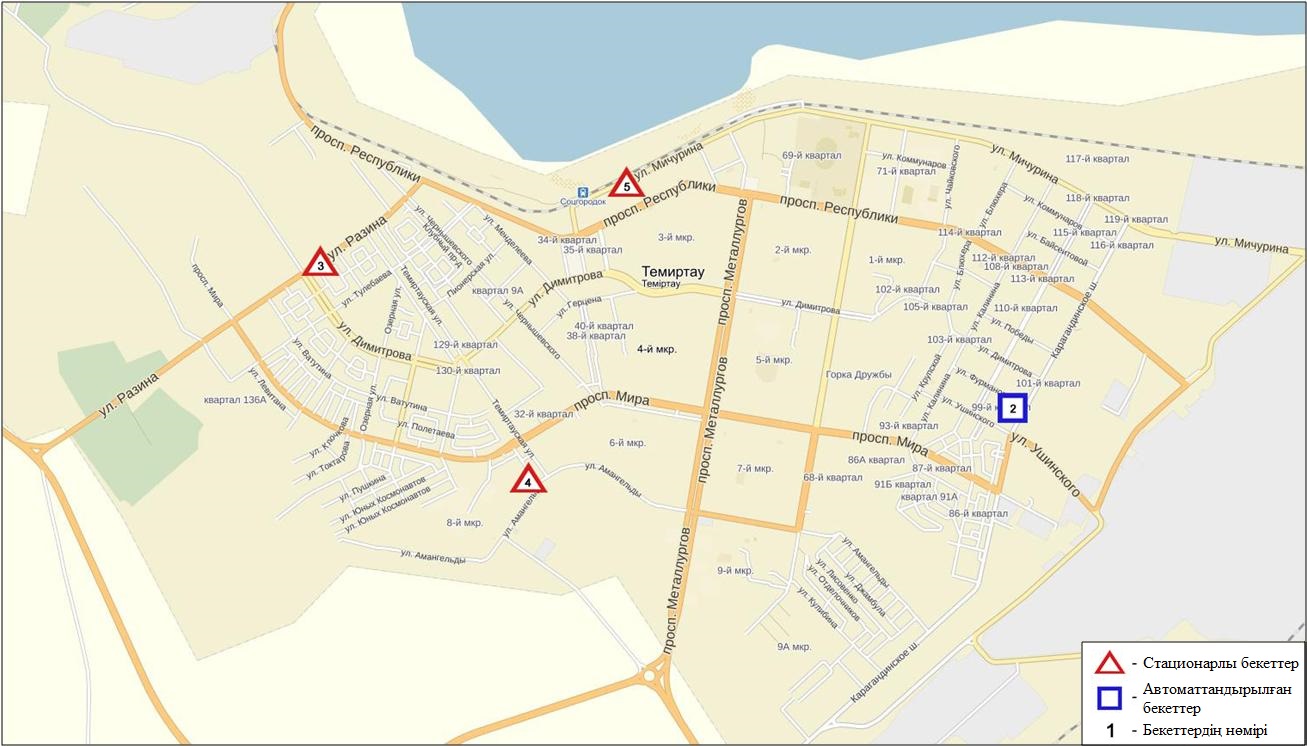 8.5-сурет. Теміртау қаласының атмосфералық ауа ластануын бақылау стационарлық желісінің орналасу сызбасыАтмосфераның ластануын жалпы бағалау. Стационарлық бақылау желісінің деректері бойынша (8.5сур.) қаланың атмосфералық ауасы жалпыластану деңгейіжоғары болып бағаланды.Ол СИ=9 және ЕЖҚ=19% (жоғары деңгей)  анықталды(1,2-сур.). Қала ауасы  фенол және күкірттісутегімен  басым ластанған.Жалпы қала бойынша орташа шоғырлар қалқыма заттар – 1,9 ШЖШо.т..,фенол - 2,2 ШЖШо.т.., аммиак - 1,5ШЖШо.т.., басқа ластаушы заттар ШЖШ-дан аспады.1 ШЖШм арту еселігінің жағдайлары қалқыма заттар бойынша 22, күкірт диоксиді- 11, көміртегі оксиді - 41,азот диоксиді – 12, азот оксиді – 1, күкіртті сутегі - 282, фенол -80, аммиак-13 жағдай, сондай-ақ 5 ШЖШм -дан асу күкірт диоксиді – 1, күкіртті сутегі – 8 жағдай тіркелді (1-кесте).Қарағанды облысының аумағындағы атмосфералық жауын-шашынның химиялық құрамыАтмосфералық жауын-шашынның химиялық құрамына бақылау   4  метеостанцияда (Балқаш, Жезқазған, Қарағнды, Қарағанды ауыл-шаруашылық сынақ станциясы (АШСС)) алынған жаңбыр суына сынама алумен (8.6 сур.) жүргізілді.Жауын-шашын құрамында барлық анықталатын заттардың шоғырлары кадмийді қоспағанда, шекті жол берілген шоғырлардан аспады.Кадмийдің шоғыры Қарағанды (АШСС)-1,3 ШЖШ құрады.Жауын-шашын сынамаларында гидрокарбонаттар 31,8%, сульфаттар 26,2 %, кальций иондары 11,6  % , хлоридтер 10,2 %, калий иондары 6,4 %басым болды.Ең үлкен жалпы минерализация Қарағанды (АШСС) М – 78,94 мг/л, ең азы Балқаш  М 21,14  мг/л белгіленді.Атмосфералық жауын-шашынның үлесті электр өткізгіштігі Қарағанды облысының аумағында 37,6 мкСм/см-ден (Балқаш М) 126,3 мкСм/см (Қарағанды (АШСС) М) дейінгі шекте болды.Түскен жауын-шашын сынамаларындағы қышқылдық сілтісі аз сипатта болып,  6,03 (Балқаш М) – 7,2 (Қарағанды (АШСС)  М) аралығында өзгерді.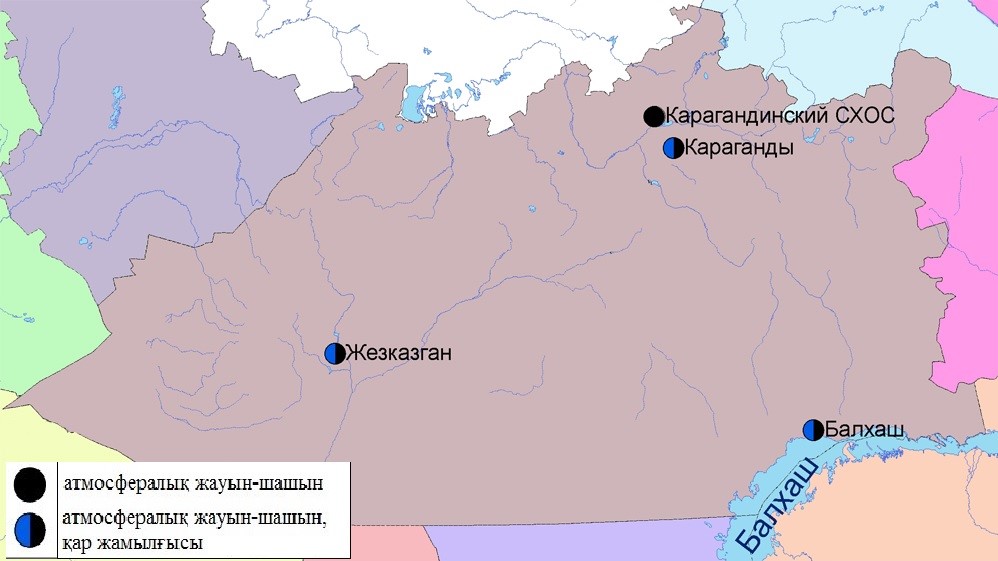 8.6 сур. Қарағанды облысы аумағындағы атмосфералық жауын-шашын мен қар жамылғысын бақылау метеостансаларының орналасу сызбасыҚарағанды облысы аумағындағы жер үсті су сапасыҚарағанды облысындағы жерүсті суларының ластануын бақылау 15 су нысанында жүргізілді: Нұра, Шерубайнұра, Соқыр, Кокпекті, Қара Кеңгір өзендері, Самарқан, Кеңгір су қоймалары, ағынды сулар арнасы, Ертіс-Қарағанды су арнасы, ағынды су арнасы, Қорғалжын қорығының көлдері: Шолақ, Есей, Сұланкелді, Кокай, Нұра-Есіл арнасы, Балқаш.Нұра өзені Керегетас тауларынан бастау алып, үлкен Теңіз көлімен қосылып жатқан Қорғалжын көлдері жүйесіне құяды. Өзен бастауын Қарағанды облысы аумағынан алып, Ақмола облысы арқылы ағып өтеді. Нұра өзенінде Самарқан суқоймасы орналасқан. Қара Кеңгір өзені – Сарысу өзенінің оң жақ саласы. Кеңгір суқоймасы Қара Кеңгір өзенінде орналасқан.Нұра өзені: су температурасы 12,6 – 30,0 ºC шегінде белгіленген, сутегі көрсеткіші 7,73 тең, судағы еріген оттегі концентрациясы 8,57 мг/дм3, ОБТ5 – 2,02 мг/дм3. Негізгі иондар (сульфаттар – 2,2 ШЖШ), биогенді заттар (жалпы темір – 1,2 ШЖШ, фторидтер – 1,5 ШЖШ), ауыр металдар (марганец – 10,8 ШЖШ, мыс – 3,4 ШЖШ) бойынша шекті жол берілген шоғырдан асқандығы анықталды. Жалпы сынаптың орташа концентрациясы 0,00011 мг/дм3, ең үлкен концентрациясы – 0,00044 мг/дм3.Самарқан су қоймасында: су температурасы 14,4 –27,6 ºC аралығында тіркелген, сутегі көрсеткіші 7,81, судағы еріген оттегі шоғыры – 8,33 мг/дм3, ОБТ5 – 1,93 мг/дм3. Негізгі иондар (сульфаттар – 1,9 ШЖШ), биогенді заттар (фторидтер – 1,4 ШЖШ), ауыр металдар (марганец – 6,9 ШЖШ, мыс – 2,0 ШЖШ, мырыш – 1,1 ШЖШ) бойынша шекті жол берілген шоғырдан асқандығы анықталды. Жалпы сынаптың орташа концентрациясы 0,00001 мг/дм3, ең үлкен концентрациясы – 0,00004 мг/дм3.«Арселор Миттал Темир-Тау» АҚ және «ТЭМК» АҚ ағынды сулар арнасында су температурасы 19,5 – 24,4 ºC шегінде, сутегі көрсеткіші 7,47, судағы еріген оттегі шоғыры – 8,51 мг/дм3, ОБТ5 – 2,23 мг/дм3. Негізгі иондар (сульфаттар –  2,8 ШЖШ), биогенді заттар (нитритті азот – 1,3 ШЖШ, нитратты азот – 1,3 ШЖШ), ауыр металдар (марганец – 12,9 ШЖШ, мыс – 6,1 ШЖШ, мырыш – 1,9 ШЖШ), органикалық заттар (фенолдар – 1,3 ШЖШ) бойынша шекті жол берілген шоғырдан асқандығы анықталды.Жалпы сынаптың орташа концентрациясы 0,00020 мг/дм3, ең үлкен шамасы – 0,00038 мг/дм3.Соқыр өзен суының температурасы 19,0 – 28,2 ºC, сутегі көрсеткіші – 7,43, судағы еріген оттегі шоғыры 9,15 мг/дм3, ОБТ5 – 2,33 мг/дм3. Негізгі иондар (хлоридтер – 1,5 ШЖШ, сульфаттар – 4,2 ШЖШ,  магний – 1,5 ШЖШ), биогенді заттар (тұзды аммоний – 1,4 ШЖШ, нитритті азот – 43,1 ШЖШ), ауыр металдар (марганец – 21,5 ШЖШ, мыс – 6,2 ШЖШ, мырыш – 1,1 ШЖШ), органикалық заттар (фенолдар – 1,7 ШЖШ) бойынша нормадан асқан. Жалпы сынаптың орташа концентрациясы 0,00002 мг/дм3, ең үлкен шамасы – 0,00004 мг/дм3.Шерубайнұра өзен суының температурасы 18,2 – 28,2 ºC, сутегі көрсеткіші – 7,48, судағы еріген оттегі шоғыры – 9,0 мг/дм3, ОБТ5 – 2,44 мг/дм3. Негізгі иондар (хлоридтер – 1,5 ШЖШ, сульфаттар – 4,6 ШЖШ, магний – 1,6 ШЖШ), биогенді заттар (тұзды аммоний – 1,5 ШЖШ, нитритті азот – 40,7 ШЖШ, жалпы темір – 3,6 ШЖШ,фторидтер – 1,3 ШЖШ), ауыр металдар (марганец – 23,5 ШЖШ, мыс – 7,3 ШЖШ) бойынша шекті жол берілген шоғырдан асқандығы анықталды. Жалпы сынаптың орташа концентрациясы 0,00001 мг/дм3, ең үлкен концентрациясы – 0,00002 мг/дм3.Көкпекті өзені, жұмыс елді-мекенінен 0,5 км төмен – су температурасы 17,6 – 27,4 ºC, сутегі көрсеткіші 7,48, судағы еріген оттегі шоғыры – 8,74 мг/дм3, ОБТ5 – 2,13 мг/дм3. Негізгі иондар (хлоридтер – 2,6 ШЖШ, сульфаттар – 4,1 ШЖШ, магний – 1,5 ШЖШ), ауыр металдар (марганец – 24,3 ШЖШ, мыс – 4,7 ШЖШ, мырыш – 1,4 ШЖШ), органикалық заттар (фенолдар – 1,3 ШЖШ) бойынша нормадан асқан. Жалпы сынаптың мөлшері 0,00002 мг/дм3, ең үлкен концентрациясы – 0,00003 мг/дм3.Кеңгірсуқоймасында су температурасы 20,2 – 21,8 ºC, сутегі көрсеткіші 8,06, судағы еріген оттегі шоғыры – 6,17 мг/дм3, ОБТ5 – 3,24 мг/дм3. Негізгі иондар (сульфаттар – 1,6 ШЖШ), биогенді заттар  (тұзды аммоний – 1,2 ШЖШ, нитритті азот – 1,4 ШЖШ, жалпы темір – 1,1 ШЖШ), ауыр металдар (марганец – 4,1 ШЖШ, мыс – 4,6 ШЖШ) бойынша шекті жол берілген шоғырдан асқандығы анықталды. Жалпы сынаптың мөлшері 0,00001 мг/дм3 асқан жоқ.Қара Кеңгір өзенінде су температурасы 19,2 – 22,0 ºC, сутегі көрсеткіші 7,82, судағы еріген оттегі шоғыры – 5,16 мг/дм3, ОБТ5 – 3,89 мг/дм3. Негізгі иондар (сульфаттар – 4,5 ШЖШ, магний – 1,7 ШЖШ), биогенді заттар (тұзды аммоний – 10,6 ШЖШ, нитритті азот – 3,1 ШЖШ, жалпы темір – 2,0 ШЖШ, фторидтер – 1,3 ШЖШ), ауыр металдар (марганец – 19,1 ШЖШ, мыс – 7,9 ШЖШ) бойынша нормадан асу тіркелген. Жалпы сынаптың мөлшері 0,00001 мг/дм3 асқан жоқ.Ертіс-Қарағанды арнасы – су температурасы 23,9 – 24,2 ºC, сутегі көрсеткіші 7,80, судағы еріген оттегі шоғыры 8,6 мг/дм3, ОБТ5 – 1,8 мг/дм3. Ауыр металдар (марганец – 8,5 ШЖШ, мыс – 1,4 ШЖШ) бойынша шекті жол берілген шоғырдан асқандығы анықталды. Жалпы сынаптың мөлшері 0,00001 мг/дм3 асқан жоқ.Қорғалжын қорығының Шолақ көлінде суының температурасы 23,4 оС, сутегі көрсеткіші 7,82, суда еріген оттегінің концентрациясы – 9,98 мг/дм3, ОБТ5 – 1,72 мг/дм3. Негізгі иондар (сульфаттар – 2,7 ШЖШ, магний – 1,1 ШЖШ) және ауыр металдар (марганец – 17,0 ШЖШ, мыс – 3,6 ШЖШ) бойынша шекті жол берілген шоғырдан асқандығы анықталды. Жалпы сынаптың орташа концентрациясы 0,00006 мг/дм3 жетті. Есей көлінің  суының температурасы 23,7 оС, сутегі көрсеткіші 7,32, судағы еріген оттегі шоғыры – 8,95 мг/дм3, ОБТ5 – 1,72 мг/дм3. Негізгі иондар (хлоридтер – 2,2 ШЖШ, сульфаттар – 6,7 ШЖШ, магний – 2,2 ШЖШ), ауыр металдар (марганец – 11,0 ШЖШ, мыс – 2,4 ШЖШ) бойынша шекті жол берілген шоғырдан асқандығы анықталды. Жалпы сынаптың мөлшері 0,00001 мг/дм3 жетті.Сұлтанкелді көлінің  су температурасы 23,6 оС, сутегі көрсеткіші 7,46, судағы еріген оттегі шоғыры – 9,29 мг/дм3, ОБТ5– 1,89 мг/дм3. Негізгі иондар (хлоридтер – 1,6 ШЖШ, сульфаттар – 4,9 ШЖШ, магний – 1,7 ШЖШ) және ауыр металдар (марганец – 12,0 ШЖШ, мыс – 2,8 ШЖШ) бойынша шекті жол берілген шоғырдан асқандығы анықталды. Жалпы сынаптың мөлшері 0,00003 мг/дм3 жетті. Кокай көлінің су температурасы 25,0оС, сутегі көрсеткіші 7,52, судағы еріген оттегі шоғыры – 8,26 мг/дм3, ОБТ5– 1,89 мг/дм3. Негізгі иондар (хлоридтер – 1,3 ШЖШ, сульфаттар – 3,6 ШЖШ, магний – 1,5 ШЖШ) және ауыр металдар (марганец – 7,1 ШЖШ, мыс – 1,2 ШЖШ) бойынша шекті жол берілген шоғырдан асқандығы анықталды. Жалпы сынаптың мөлшері 0,00002 мг/дм3 жетті.Нұра-Есіл арнасы суының температурасы 22,4 – 23,7 оС, сутегі көрсеткіші 7,67, судағы еріген оттегі шоғыры – 9,81 мг/дм3, ОБТ5– 2,06 мг/дм3. Негізгі иондар (сульфаттар – 2,9 ШЖШ), ауыр металдар (марганец – 20,5 ШЖШ, мыс – 4,2 ШЖШ) бойынша шекті жол берілген шоғырдан асқандығы анықталды. Жалпы сынаптың орташа концентрациясы 0,00001 мг/дм3, ең үлкен концентрациясы – 0,00002 мг/дм3.Балқаш көлінде суының температурасы 18-25,8ºC шегінде белгіленді, сутегі көрсеткіші 8,79, судағы еріген оттегі шоғыры – 8,14 мгО2 /дм3, ОБТ5 - 1,07 мгО2/дм3. Ауыр металдар (мыс- 6,6 ШЖШ), негізгі иондар (сульфаттар - 7,6 ШЖШ, хлоридтер - 1,2 ШЖШ, магний – 2,7 ШЖШ), биогенді заттар (фторидтер- 2,1 ШЖШ) бойынша шекті жол берілген шоғырдан асқандығы анықталды.Қарағанды облысы жер үсті суларының су сапасы келесі түрде бағаланады: «ластанудың орташа деңгейіндегі» су–Самарқан, Кеңгір су қоймалары; «ластанудың жоғары деңгейіндегі» су– Нұра, Соқыр, Шерубайнұра, Қара Кеңгір, Көкпекті, Ағынды сулар арнасы, Шолақ, Есей, Сұлтанкелді, Кокай көлдері, Ертіс-Қарағанды және Нұра-Есіл арналары, Балқаш көлі. 2015 жылғы 3 тоқсанмен салыстырғанда Соқыр өзенінің су сапасы –жақсарған; Шолақ, Есей, Сұлтанкелді көлдерінде – нашарлаған; қалған су нысандарында – айтарлықтай өзгермеген.2016 жылғы 2 тоқсанмен салыстырсақ, Нұра өзені, Ағынды сулар арнасы,  Ертіс-Қарағанды арнасы, Кокай көлінде су сапасы – нашарлаған; қалған су нысандарында – айтарлықтай өзгермеген.ОБТ5 шамасы бойынша су сапасы келесідей бағаланады: «нормативті-таза» су – Нұра, Соқыр, Шерубайнұра, Көкпекті өзендері, Самарқан су қоймасы, Ағынды сулар арнасы, Қоргалжын қорығының көлдері (Шолақ, Кокай, Есей, Сұлтанкелді), Ертіс-Қарағанды арнасы, Нұра-Есіл арнасы, Балқаш көлі; вода ««ластанудың орташа деңгейі» – Кеңгір су қоймасы, Қара Кеңгір өзені. 2015 жылғы 3 тоқсанмен салыстырғанда ОБТ5 шамасы бойынша су сапасы барлық су нысандарында айтарлықтай өзгерген жоқ. 2016 жылғы 2 тоқсанмен салыстырсақ, ОБТ5шамасы Қара Кеңгір өзенінде су сапасы – нашарлаған; қалған су нысандарында – айтарлықтай өзгерген жоқ.Оттегі режимі бірқалыпты(4-кесте).Облыс аумағында келесі ЖЛ жағдайлары тіркелді: Нұра өз. – 41 ЖЛ жағдайы, Көкпекті өз. – 3 ЖЛ жағдайы, Самарқан су қоймасы – 2 ЖЛ жағдайы,ағынды сулар арнасы – 3 ЖЛ жағдайы, Соқыр өз. – 8 ЖЛ жағдайы,Шерубайнұра өз. – 8 ЖЛ жағдайы,Қара Кеңгір өз. – 13 ЖЛ жағдайы, Шолақ өз. – 1 ЖЛ жағдайы, Есей өз. – 1 ЖЛ жағдайы, Сұлтанкелдіөз. – 1 ЖЛ жағдайы, Нұра-Есіл арнасы– 2 ЖЛ жағдайы(5-кесте).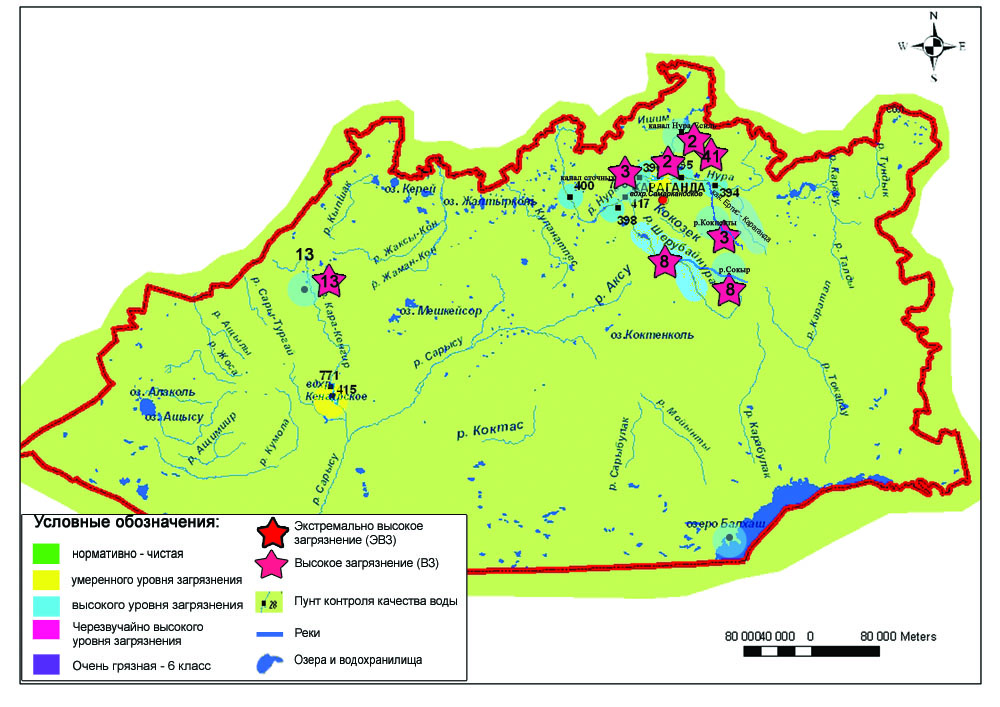 8.7 сур.Қарағанды облысы жер үсті суы сапасының сипаттамасы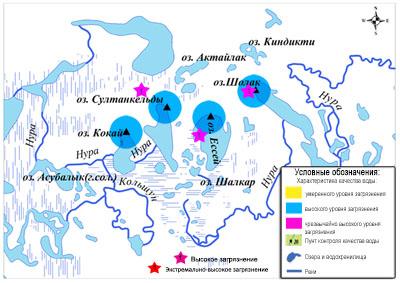 8.8 сур. Қорғалжын көлдері жер үсті сулары сапасының сипаттамасы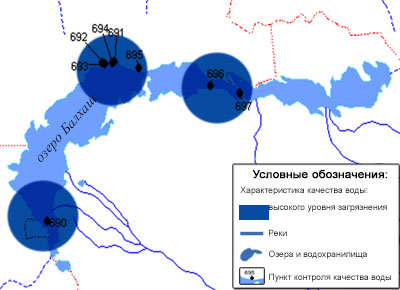 8.9 сур.Балқаш көлі жер үсті суы сапасының сипаттамасыҚарағанды облысының гидробиологиялық көрсеткіштері бойынша жер үсті су сапасыНұра өзені.Есептік кезеңде зоопланктон үлкен алуантүрлілігімен ерекшеленбеді.Су сынамасында орташа алғанда 2-3 түрден болған. Аша мұртты шаяндар басым болып,  планктонның 48% құрады. Ескек аяқты шаяндар зоопланктонның 41%, ал коловраттар-11% құраған.Орташа алғанда жалпы саны 1,43 тыс. экз./м³, зооплантон биомассасы 20,59 мг/м³. Сапроб индексі 1,50 - 1,87 шегінде өзгерген және өзен бойынша орташа 1,77 тең болды. Зоопланктон жағдайы бойынша су сапасы үшінші класқа, яғни «орташа ластанған» суға сәйкес келеді.Өзеннің фитопланктоны орташа болды. Сапробиологиялық талдауға сәйкес, бета-мезосапробтыағзаларбасым болды, "орташа ластанған" суға жатады. Диатомды балдырлар (58%) басым болды. Фитопланктонның жалпы саны 0,149 тыс.кл/см³, биомасасы орташа шамамен 0,496 мг/дм³. Сынамадағы түр саны 6-ден 13 дейін болды. Сапроб индексінің мәні 1,72-ден 1,83-ге дейін өзгерген,су сапасы үшінші класқа, яғни «орташа ластанған» суға сәйкес келеді.Нұра өзені перифитон бірлестігінің негізін диатомды, жасыл және көк-жасыл балдырлар құрады. Диатомды балдырлардың ішінде келесі түрлер жиі кездесті: Amphoraovalis, Cyclotellameneghiniana, Diatomaelongatum, Stephanodiscushantzschii және басқалар. Кездесу жиілігі 7-9. Зерттелген суда жасыл балдырлар орташа кездесті және келесі түрлермен көрсетілді: Cladophoraglomerata, Cosmariumformulosum, Pediastrumduplex, Scenedesmusquandricauda, көк-жасыл балдырлардан келесілер басым болды: Anabaenaspiroides, Microcystisaeruginosa, Oscillatorialimosa. Кездесу жиілігі 3-5-7. Перифитон флорасының негізгі бөлігі, «орташа ластанған» суға сай болатынβ-мезосапробты ағзалардан тұрды. Ең ластанған жерлер, зерттеу мәліметтері бойынша, "Сабынды а." және "Киевка а.", мұнда сапроб индекстері ең жоғары (сәйкесінше 2,23 және 2,27) болды. 2016 жылғы 2 тоқсан және өткен жылғы 3 тоқсан нәтижелерімен салыстырғанда сапроб индектері кейбір тұстамаларда артқан, яғни су сапасы 3 класс шегінде аз ғана нашарлаған. Су сапасының класы үшінші клас, «орташа ластанған» суға сәйкес келді. Нұра өзенінің зообентос құрамы салыстырмалы түрде орташа құрамда болды. Шілде-тамызда молюскалар өкілдері (құрсақ аяқты және қос жақтаулылар) және жәндіктер дернәсілдері (хирономидтер, бір күндік көбелектер, қоңыздар, инеліктер және жылғалықтар) басым болды. Қыркүйекте молюскалар мен жәндік дернәсілдерінен басқа сүліктер кездесті. Түрлер саны осы жылғы 2 тоқсанмен салыстырғанда айтарлықтай өзгермеді. Биота индексі 5 тең. Зообентос жағдайына қарай топырақ сапасы 3 класс, яғни «орташа ластанған» су.Биотестілеу нәтижелеріне сәйкес Нұра өзені тұстамаларында тест-нысан жүз пайыздық тірі қалуын көрсетті, тек Теміртау қ. «... бірлескен ағынды сулар шығарымынан 1 км төмен» тест-көрсеткіш 1 % тең болды. Алынған мәліметтерге сәйкес – зерттелген су Daphnia magna бірлестігіне уыттылық әсер етпейді.Шерубайнұра өзені.Зоопланктонбірлестігіорташа дамыған. Олардың ішінде коловраттар басым болып, 44% құраған. Орташа саны 1,00 тыс. экз./м³ биомассасы 6,88 мг/м³. Сапроб индексі 2,11.  Су сапасы 3 класс, яғни «орташа ластанған» суға жатады.Альгофлораның негізгі саны мен биомассасы диатомды және жасыл балдырлар (96%) есебінен құрылды. Өзге және көк-жасыл балдырлар саны аз болды. Фитопланктонның саны орташа шамамен 0,2 тыс.кл/см³, биомассасы – 0,434 мг/дм³, сынамадағы түрлер саны – 9. Сапроб индексі 1,88 тең, яғни  «орташа ластанған» суға жатады.Үшінші тоқсанда перифитон негізін диатомды, жасыл және көк-жасыл балдырлар құрады. Диатомды балдырлардың ішінде саны ең көп келесі түрлер болды: Cyclotellameneghiniana және Stephanodiscushantzschii, жасылдардан Scenedesmus, көк-жасылдардан Oscillatoriabrevis. Сапроб талдауына сәйкес, бета-мезосапроб ағзалар басым болды. Сапроб индексі 1,78 - 2,33 аралығында өзгерді, орташа сапроб индексі 2,24. Су класы – үшінші.  2016 жылғы 3  тоқсанда биотестілеу барысында өлген дафниялардың бақылауға қатынасы бойынша пайызы 1% құрады. Алынған мәліметтерге сәйкес, зерттелген судың тест-нысанға уыттылық әсері анықталмады.Қара Кеңгір өзені. Зоопланктонның түр құрамы орташа болды.  Көбінесе ескек аяқты шаяндар - 45% басым болды, аша мұртты шаяндар 13%, коловраттар 42%. Cынамадағы түрлер саны орташа алғанда 4 тең, зоопланктон саны 1,47 тыс. экз./м³, биомассасы 9,55 мг/м³. Сапроб индексіөзен бойынша орташа  1,82, су сапасы үшінші класқа, яғни «орташа ластанған» суға сәйкес келеді.Фитопланктонда диатомды балдырлар басым болды.Сынамадағы түрлер саны 7. Фитопланктон саны орташа алғанда 0,11 тыс.кл/см³, биомассасы 0,228 мг/дм³. Талдау нәтижелеріне сәйкес ең ластанған тұстамаЖезқазған қ. «Қазақмыс» корпорациясы кәсіпорындарының ағынды сулары шығарылымынан 0,5 км төмен»,мұнда сапроб индекстері жоғары болды. Сапроб индекстері 3 клас шегінде өзгеріп, орташа шамасы 1,89 тең болды.Биотестілеу кезінде Қара Кеңгір өзеніндегі тірі қалған дафниялар саны 100% құраған. Тест-параметр  0% тең. Алынған мәліметтерге сүйенсек, зерттелген су тест-нысанға уыттылық әсер етпейді.Самарқан су қоймасы. Су сынамасындағы зоопланктондар орташа болды. Оның негізін ескекаяқты шаяндар, барлық зоопланктон санының 64% құрады.  Аша мұртты шаяндар 36%, ал коловраттар сынамада кездеспеді. Зоопланктонның орташа саны 2,58  тыс. экз./м³, биомассасы 45,42 мг/м³. Сапроб индексі 1,72 және3-класс, ″орташа ластанған″ суға жатады.Фитопланктон орташа дамыған. Негізгі биомасса диатомды және жасыл балдырлардан (79%) құралды. Орташа алғанда, фитопланктонның жалпы саны мен биомассасы, сәйкесінше 0,14 тыс.кл/см³  және  1,534 мг/дм³ құрады. Сапроб индексі 1,71.  Перифитон орташа дамыды. Диатомды, жасыл, көк-жасыл және эвглена балдырлар басым болды.  Диатомдылардың ішінде келесі түрлер кең таралды: Cyclotellacomta, Cyclotellameneghiniana, Cymbellaventricosa, Epithemiasorexи Naviculatuscula. Кездесу жиілігі 3-5; жасылдардан: Cosmariumformulosum, Pediastrumboryanum, Scenedesmusquandricauda; көк-жасылдардан -Anabaenaspiroides, Microcystisaeruginosa, Oscillatoriatenuissima және басқалар; эвгленадан - Astasiacurvata, Euglenatatica, Heteronemaacus және Urceoluscyclostomus. 2016 жылғы 2 тоқсанмен салыстырғанда сапроб индексі үшінші клас шегінде және 1,98 тең болды. Зерттеу мәліметтерінше, Самарқан су қоймасының зообентосы  моллюскалар (Bivalviaи Gastropoda), сүліктер (Hirudinea), шаян тәрізділер (Crustacea) және жәндіктерден (Insecta) құралды. Сынамада моллюскалар арасында келесі түрлер болды: Pisidiumcasertaum, Radix (L.) pereger, Uniopictorum, Viviparusviviparus және өзгелер, сүліктерден - Helobdellastagnalis, шаянтәрізділер - Gammaruspulex және Branchipussp., жәндіктерден-Endochiromonustendens. Вудивисс бойыншабиота индексі -5. Су класы- үшінші, немесе "орташа-ластанған".Тірі қалған дафниялар саны су қоймада 100%  құрады. Тест-параметр 0% тең. Зерттелген су нысаны Daphnia magna бірлестігіне уыттылық әсер етпейді.Кеңгір су қоймасы. Сынамадағы зоопланктон орташа дамыған. Ескек аяқты шаяндар көп кездесіп, жалпы зоопланктон санының 74% құрады. Аша мұрттылар пайызы 26, коловраттарсынамада болмады. Зоопланктонның орташа саны1,33 тыс. экз./м³,биомассасы 13,66 мг/м³. Сапроб индексі 1,65 және үшінші класқа, яғни «орташа ластанған» суға сәйкес келеді.Фитопланктон орташа дамыған. Түрлер саны 8 аспады.  Диатомды және жасыл балдырлар басым (79%) болды. Зерттелген кезеңде көк-жасыл балдырлар 18%құрады. Орташа шамамен, жалпы саны 0,09 тыс.кл/см³, биомассасы - 0,155 мг/дм³. Сапроб индексі 1,75 тең. Су қоймада биотестілеу кезінде алынған мәліметтер бойынша тест-нысанға уыттылық әсердің жоқтығын көрсетті. Зерттелген суда тірі қалған дафниялардың саны  100%. Тест-параметр  0% тең.Қорғалжын көлдеріШолақ көлі. Есептегі кезде көлдегі зоопланктон бірлестігі орташа дамыған. Ескекаяқты шаяндар басым болып, зоопланктонның жалпы санының 65% құраған.  Коловраттар 35%құраса, аша мұртты шаяндар сынамада кездеспеді. Зоопланктон саны 0,5 тыс.экз./м³, биомассасы - 1,82 мг/м³. Олиго–бета–мезосапроб ағзалары басым түсті. Сапроб индексі 1,55.Фитопланктонның түрлік құрамы көп болмады. Негізін диатомды және жасыл балдырлар құрады. Саны мен биомассасы жағынан диатомды балдырлар басым болды. Сапробиологиялық талдауға сәйкес, сынамада бета-мезосапробты ағзалар көп болды. Орташа шамамен, жалпы саны0,08 тыс.кл/см³, жалпы биомассасы – 0,212 мг/дм³. Сапроб индексі 1,85. Су класы - үшінші.Шолақ көлінің перифитоны орташа дамыды. Перифитон негізін диатомды балдырлар құрады: Cymbellalanceolata, Ephitemiasorex, Pinnularianobilis. Жасыл және көк-жасыл балдырлардың бір түрлері де кездесті. Кездесу жиілігі 2-3. Сапроб индексі 1,88 және үшінші клас  шегінде қалды. Зообентос түр құрамы құрсақаяқты (Gastropoda) молюскалардан тұрды: Lymnaeastagnalis, Planorbisauricularia, P.planorbis. Су сапасын бағалау бойынша, зерттелген су "орташа ластанған" деңгейде екенін көрсетті.Есей көлі. Зоопланктон  орташа дамыған. Тек ескек аяқтылар кездесті. Орташа шамамен зоопланктонның жалпы саны 0,5 тыс. экз./м³, биомассасы 5,38мг/м³, алдынғы жылмен салыстырғанда кішкене аз болды. Бета-мезосапроб ағзалар басым түсті.  Сапроб индексі 1,55 тең. Су сапасы - " орташа ластанған ".Фитопланктон  орташа дамыған. Диатомды және жасыл балдырлар басым болды.Орташа шамамен, альгофлораның жалпы саны 0,08 тыс.кл/см³, биомассасы - 0,128мг/дм³., сынамадағы түрлер саны – 5. Сапроб индексі 1,85 тең. Су сапасы үшінші класқа, яғни "орташа ластанған" су деңгейіне сәйкес келді.Есей көлінің перифитонытек диатомды балдырлардан тұрды:Cymatopleurasolea, Nitzschialongissima. Жасыл жәнеөзге балдырларсирек кездесті. Кездесу жиілігі 2-3. Сапроб индексі 2,14, үшінші класс,  «орташа ластанған» су.Есей көлінің зообентосын зерттеу кезінде су сынамасында жылғалықтар дернәсілі (Hydropsychesp.), маса дернәсілі (Endochironomustendens) және құрсақаяқты ұлулар (Gastropoda): Lymnaeastagnalis, Radix (L.) pereger и Planorbisplanorbis кездесті. Вудивис бойынша биота индексі – 5 тең. Үшінші клас,  «орташа ластанған» су.Сұлтанкелді көлі.Зоопланктон бірлестігі орташа дамыған. Су сынамасында аша мұртты және ескек аяқты шаяндар кездесті. Сынамадағы түрлердің орташа саны 3. Зоопланктон саны 0,75 тыс. экз./м³, биомассасы 9,13 мг/м³. Сапроб индексі 1,50 - 1,65 ауытқыды және орташа шамамен 1,58тең болды.  Жалпы, көлдің су сапасы3-класқа, «орташа ластанған» суға жатады.Фитопланктон сынамасында диатомды және жасыл балдырлар басым болды. Орташа шамамен, саны 0,08 тыс.кл/см³, биомассасы -  0,395 мг/дм³, сынамадағы түрлер саны – 6. Сапроб индексі 1,69 және үшінші класс,  «орташа ластанған» су.Есептік кезеңде Сұлтанкелді көлінің перифитоны алуантүрлі құрамда болды, диатомды, жасыл және көк-жасыл балдырлардан құралды. Диатомды балдырлардың ішінде: кездесу жиілігі 5-7 Caloneis, Cymbella, Navicula, Pinnularia; жасылдардан - Сosmarium және Spirogyra, көк-жасылдардан: Aphanothececlathrata, Merismopediatenuissima, Oscillatorialimosa. Орташа сапроб индексі 1,87 тең. Су класы үшінші класқа, яғни «орташа ластанған» суға жатады. Зообентос сынамасында қоңыз дернәсілдері  (Coleoptera), жылғалықтар (Hydropsychesp.), маса дернәсілдері (Endochironomustendens) және құрсақ аяқты моллюскалар (Gastropoda): Lymnaeastagnalis, L. pereger, Planorbiscorneus, Planorbisplanorbis, Radix (L.) auriculariaи Radix (L.) ovata кездесті. Вудивисс бойынша биота индексі - 5 тең. Су класы - үшінші, яғни "орташа ластанған" су.Кокай көлі. Зоопланктон бірлестігі орташа дамыған. Су сынамаларында саны жағынан аша мұртты (58%) шаяндар көп болған.Сынамада ескекаяқты шаяндар - 42%, коловрат сынамада болмаған. Осы кезеңдегі орташа саны 0,68 тыс.экз./м³, биомассасы 8,0 мг/м³. Сапроб индексі 1,40 - 1,48, су 2 класс шегінде "таза" су деп бағаланды.Фитопланктон орташа дамыған. Диатомды және жасыл балдырлар басым түсті (95%). Орташа алғанда, фитопланктонның жалпы саны 0,04 тыс.кл/см³, жалпы биомассасы – 0,104 мг/дм³. Сапроб индексі  1,71. Су класы – үшінші.Кокай көлінің перифитонының түр құрамы диатомды балдырлармен, олардың ішінде: Cymbella, Gyrosigma, Fragillaria, Rhoicosphenia, Synedra. Қалған топтағы өкілдердің кездесу жиілігі 1-2, яғни сирек болды. Сапроб индексі 1,96, су сапасы үшінші класс, "орташа ластанған" суға жатады.Кокай көлінің түптік фаунасы негізінен құрсақаяқты  моллюскалардан тұрды: Anisusvortex, Lymnaeastagnalis, Planorbiscomplanata, Radixovata және басқалар. Ағзалардың сапроб зонасы  бұрынғы қалпында бета-мезосапроб болды. Биота индексі 5. Көлдің түбі «орташа ластанған» деп бағаланады. Балқаш көлі.Зоопланктон құрамы бірқалыпты болды. . Ескекаяқты шаяндар басым болды.Орташа саны 2,29 тыс. экз./м³, биомассасы 43,59 мг/м³.  Сапроб индексі  1,57 - 1,76 аралығында өзгерді және 3 класқа "орташа ластанған" суға сәйкес келді.Фитопланктонда диатомды және жасыл балдырлар басым болды. Орташа алғанда, фитопланктон саны 0,08 тыс.кл/см³, биомассасы – 0,372 мг/дм³. Сапроб ндексі 1,84, яғниүшінші класс, " орташа ластанған " су.Балқаш көлінің биотестілеу нәтижелеріне сәйкес келесітест-параметр мәліметтері (бақылауға қатынасы бойынша өлген дафниялар пайызы): Бертіс айлағы, ″ ЖЭО ағынды суларынан батыс жағалауынан А 10703,1 км»  және Таранғалық шығанағы, "Таранғалық шығанағының солт.жағалауынан, қалдық сақтау орнынан 0,7 км  А 1300»- 99% (тест-параметр –1%). Қалған бақылау бекеттерінде тест-нысан 100% (жүз пайыздық) тірі қалуын көрсетті. Зерттелген су тестілеу нысанына уыттылық әсер етпеді (8-қосымша).Қарағанды облысының радиациялық гамма-фоныАтмосфералық ауаның ластануының гамма сәулелену деңгейіне күнсайын жергілікті 5 метеорологиялық стансада (Балқаш, Жезқазған, Қарағанды, Керней, Родниковский ауылы) және Қарағанды қаласының (№5 ЛББ), Теміртау қаласының  (№2 ЛББ) 2 автоматты бекетінде бақылау жүргізіледі (8.10 сур.). Облыстың елді-мекендері бойынша атмосфералық ауа қабатының жерге жақын қабатына орташа радиациялық гамма-фонның мәні 0,08-0,32мкЗв/сағ. шегінде болды. Облыс бойынша радиациялық гамма- фонның орташа мәні 0,15 мкЗв/сағ., яғни шекті жол берілетін шамаға сәйкес келеді.Атмосфераның жерге жақын қабатында радиоактивтердің түсу тығыздығыАтмосфераның жерге жақын қабатында радиоактивтердің түсу тығыздығына бақылау облыс аумағында3 метеорологиялық станцияда (Балқаш, Жезқазған, Қарағанды)ауа сынамасын горизонтальді планшеттер алу жолымен жүзеге асырылды (8.10-сур.). Барлық стансада бес тәуліктік сынама жүргізілді.Облыс аумағында атмосфераның жерге жақын қабатында орта тәуліктік радиоактивтердің түсу тығыздығы 0,7-1,6 Бк/м2 шегінде болды. Облыс бойынша радиоактивті түсулердің орташа тығыздығы 1,2 Бк/м2, бұл шекті жол берілетін деңгейінен аспады.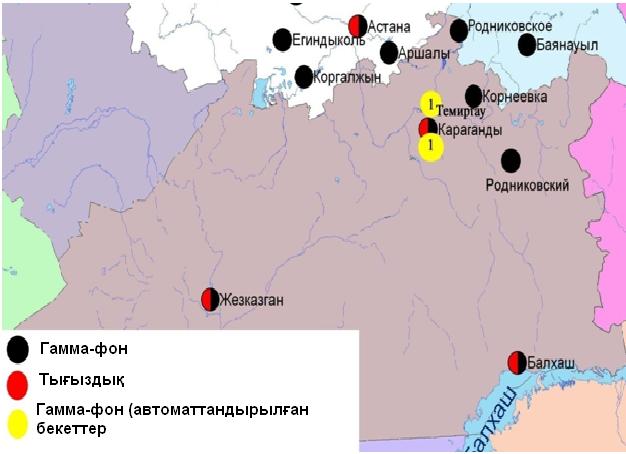 8.10 сур. Қарағанды облысының аумағындағы радиациялық гамма-фон мен радиоактивті түсулердің тығыздығын бақылау метеостансаларының орналасу сызбасы.Қостанай облысының қоршаған ортажай-күйі9.1 Қостанай қаласы бойынша атмосфералық ауаның ластану жай-күйіАтмосфералық ауаның жай-күйіне бақылау 4 стационарлық бекетте жүргізілді (9.1-сур., 9.1-кесте).9.1- кестеБақылау бекеттерінің орналасу орны мен анықталатын қоспалар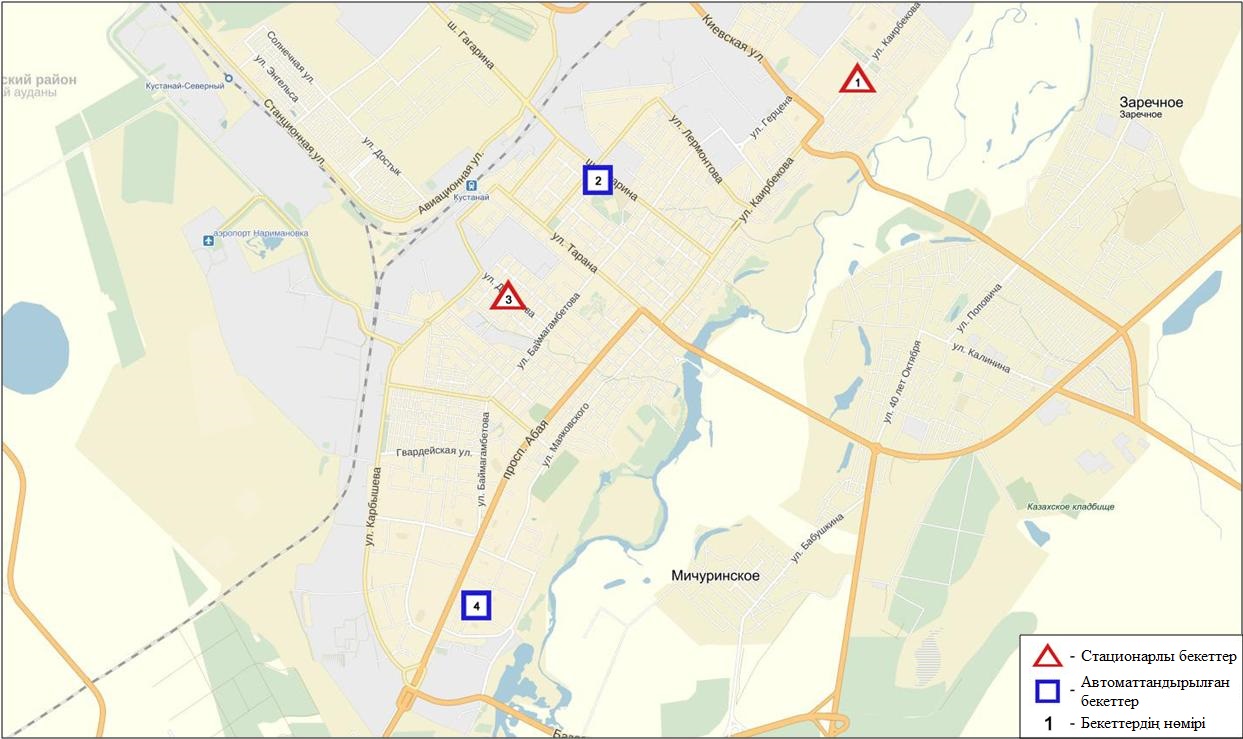 9.1-сурет. Қостанай қаласының атмосфералық ауа ластануын бақылау стационарлық желісінің орналасу сызбасыАтмосфераның ластануын жалпы бағалау. Стационарлық бақылау желісінің деректері бойынша (9.1-сур.) қаланың атмосфералық ауасы жалпыластану деңгейі көтеріңкіболып бағаланды. Ол СИ=2, ЕЖҚ=17% анықталды (1,2-сур.).Қала ауасы  РМ-10 қалқыма бөлшектерімен басым ластанған (№2,4 бекеттер аумақтарында).Жалпы қала бойынша орташа шоғырлар РМ-10 қалқыма бөлшектер - 1,4 ШЖШо.т., басқа ластаушы заттар ШЖШ-дан аспады.2016 жылдың 3 тоқсанында 1 ШЖШм арту еселігінің жағдайлары РМ-10 қалқыма бөлшектер бойынша 717, азот диоксиді – 18, азот оксиді - 25 жағдайлары тіркелді (1-кесте).Рудный қаласы бойынша атмосфералық ауаның ластану жай-күйіАтмосфералық ауаның жай-күйіне бақылау 2 стационарлық бекетте жүргізілді (9.2-сур., 9.2-кесте).9.2- кестеБақылау бекеттерінің орналасу орны мен анықталатын қоспалар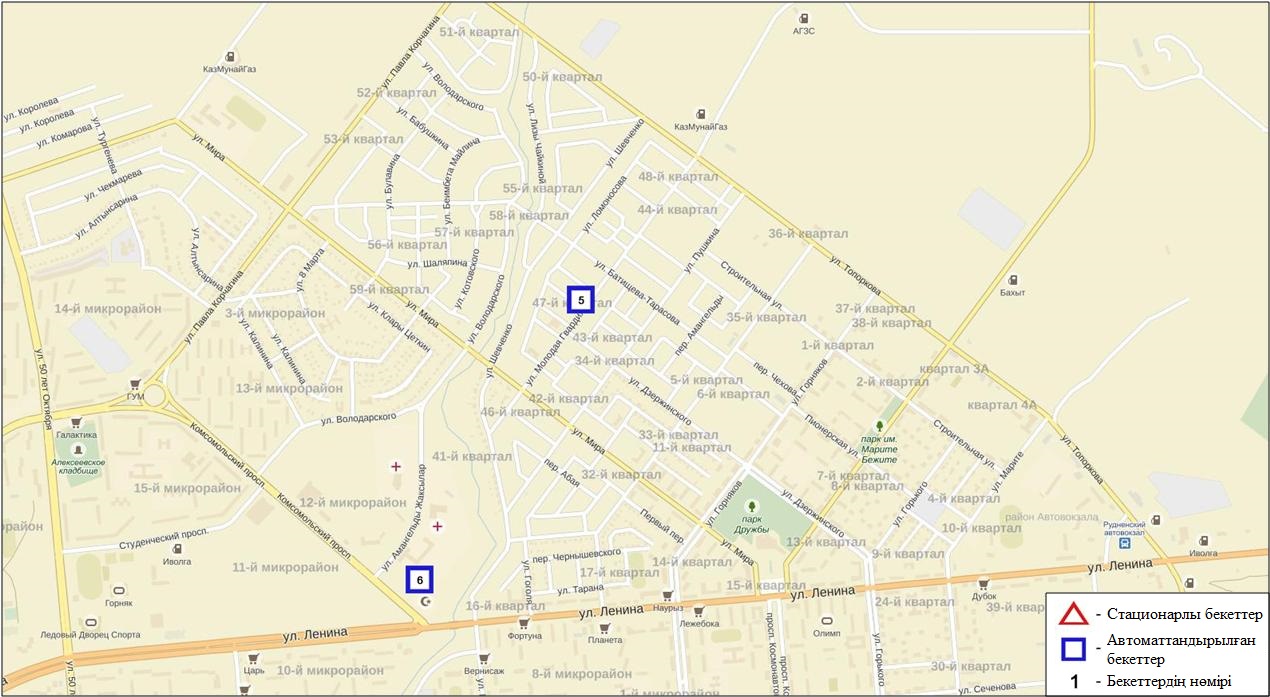 	9.2-сурет. Рудный қаласының атмосфералық ауа ластануын бақылау стационарлық желісінің орналасу сызбасыАтмосфераның ластануын жалпы бағалау. Стационарлық бақылау желісінің деректері бойынша (9.2 сур.) қаланың атмосфералық ауасы жалпыластану деңгейі көтеріңкі болып бағаланды. Ол СИ=4және ЕЖҚ=7% анықталды(1,2-сур.).Жалпы қала бойынша ластаушы заттардың орташа шоғырлары ШЖШ-дан аспады.2016 жылдың 3 тоқсанында 1 ШЖШм арту еселігінің жағдайларыРМ-10 қалқыма заттар бойынша 66, күкірт диоксиді – 1, көміртегі оксиді – 28, азот диоксиді – 356, азот оксиді – 12 жағдайлары тіркелді (1-кесте).9.3 Қарабалықкенті бойынша атмосфералық ауаның ластану жай-күйіАтмосфералық ауаның жай-күйіне бақылау 1 стационарлық бекетте жүргізілді (9.3-сур., 9.3-кесте).9.3- кестеБақылау бекеттерінің орналасу орны мен анықталатын қоспалар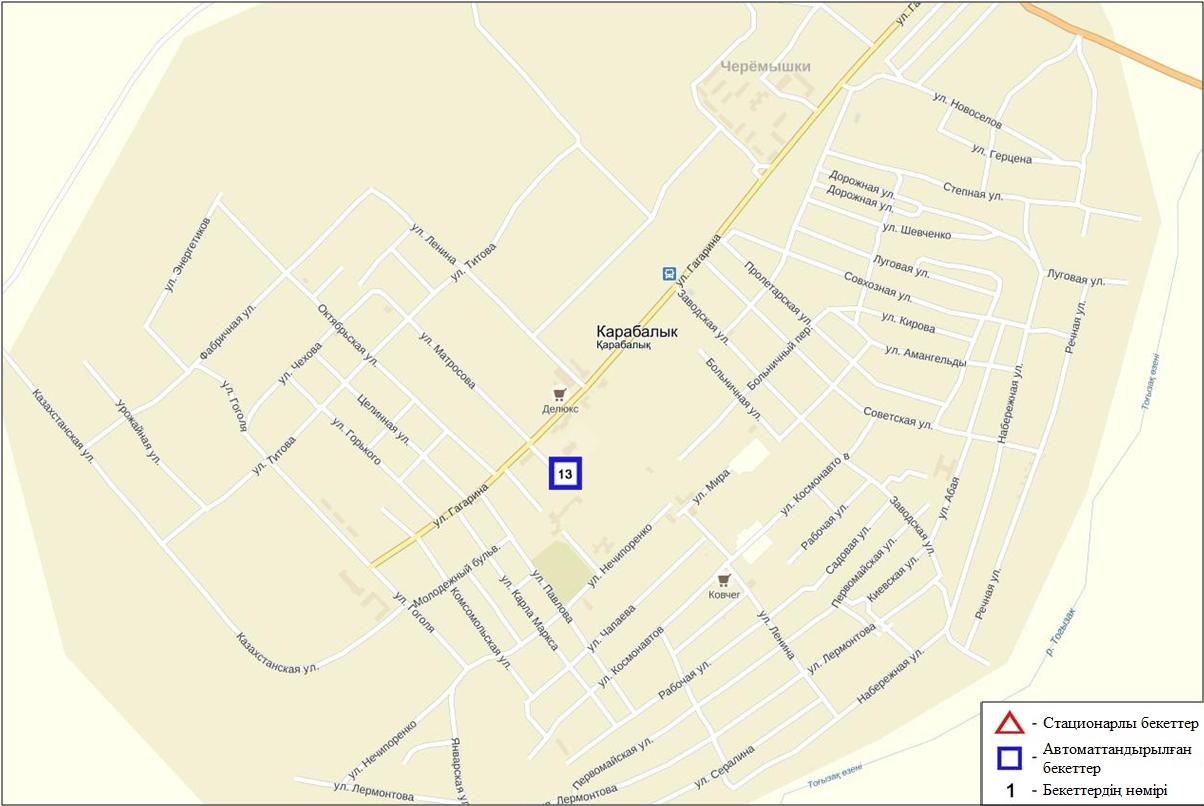 		9.3 сур. Қарабалық кентінің атмосфералық ауа ластануын бақылау стационарлық желісінің орналасу сызбасыАтмосфераның ластануын жалпы бағалау. Стационарлық бақылау желісінің деректері бойынша (9.3-сур.) кентте атмосфералық ауасы жалпыластану деңгейі көтеріңкі болып бағаланды.Ол ЕЖҚ=4% және СИ=8 (көтеріңкі деңгей) анықталды (1,2-сур.).Қала ауасы күкіртті сутегімен басым ластанған.Жалпы кент бойынша орташа айлық шоғырлар озон – 1,5 ШЖШо.т., басқа ластаушы заттар – ШЖШ-дан аспады.2016 жылдың 3 тоқсанында кент бойынша 1 ШЖШм арту еселігінің жағдайлары РМ-2,5 қалқыма бөлшектер – 44,РМ-10 қалқыма бөлшектер - 38, күкіртті сутегі – 269 жағдайлары тіркелді (1-кесте).Арқалық қаласы бойынша атмосфералық ауаның ластану жай-күйіАтмосфералық ауаның жай-күйіне бақылау 2 стационарлық бекетте жүргізілді (9.4-сур., 9.4-кесте).9.4- кестеБақылау бекеттерінің орналасу орны мен анықталатын қоспалар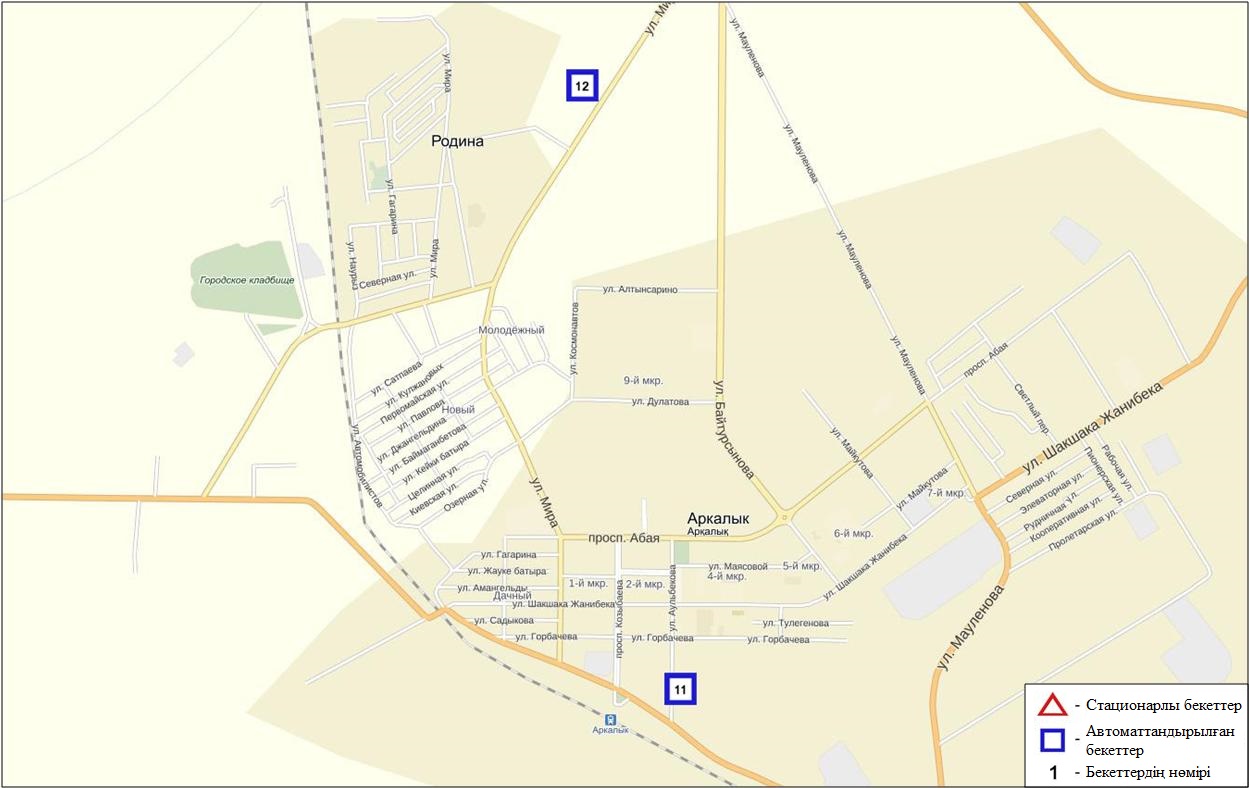 9.4 сур. Арқалық қаласының атмосфералық ауа ластануын бақылау стационарлық желісінің орналасу сызбасы2016 жылдың 3 тоқсандағы бақылау деректері бойынша жалпы кент бойынша орташа айлық шоғырлар күкірт диоксиді – 1,5 ШЖШо.т., басқа ластаушы заттар – ШЖШ-дан аспады (1-кесте).Жітіқара қаласы бойынша атмосфералық ауаның ластану жай-күйіАтмосфералық ауаның жай-күйіне бақылау 2 стационарлық бекетте жүргізілді (9.5-сур., 9.5-кесте).9.5- кестеБақылау бекеттерінің орналасу орны мен анықталатын қоспалар9.5 сур. Жітіқара қаласының атмосфералық ауа ластануын бақылау стационарлық желісінің орналасу сызбасы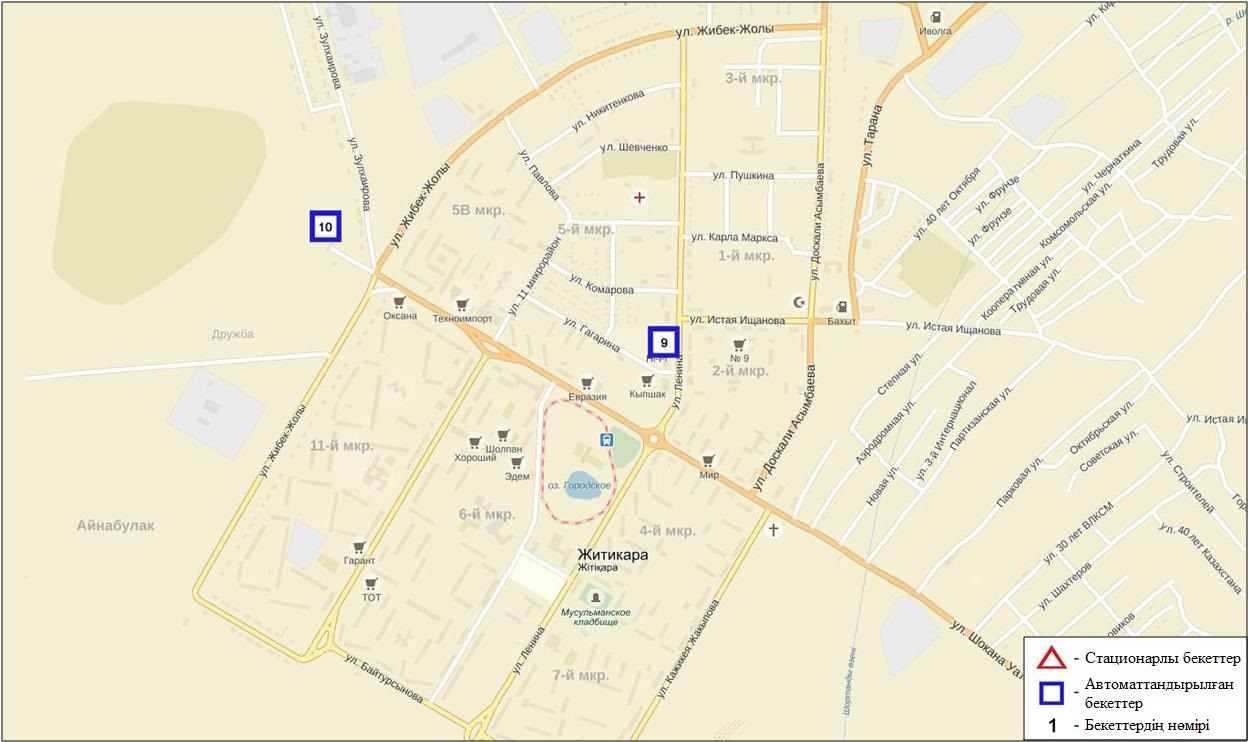 2016 жылдың 3 тоқсанында бақылау деректері бойынша жалпы қала бойынша ластаушы заттардың орташа шоғырлары ШЖШ-дан аспады.1 ШЖШм арту еселігінің жағдайлары азот диоксиді бойынша 5 жағдайы тіркелді (1-кесте).Лисаковск қаласының  атмосфералық ауасының ластану жай-күйіАтмосфералық ауаның жай-күйіне бақылау 2 стационарлық бекетте жүргізілді (9.6-сур., 9.6-кесте).9.6- кестеБақылау бекеттерінің орналасу орны мен Анықталатын қоспалар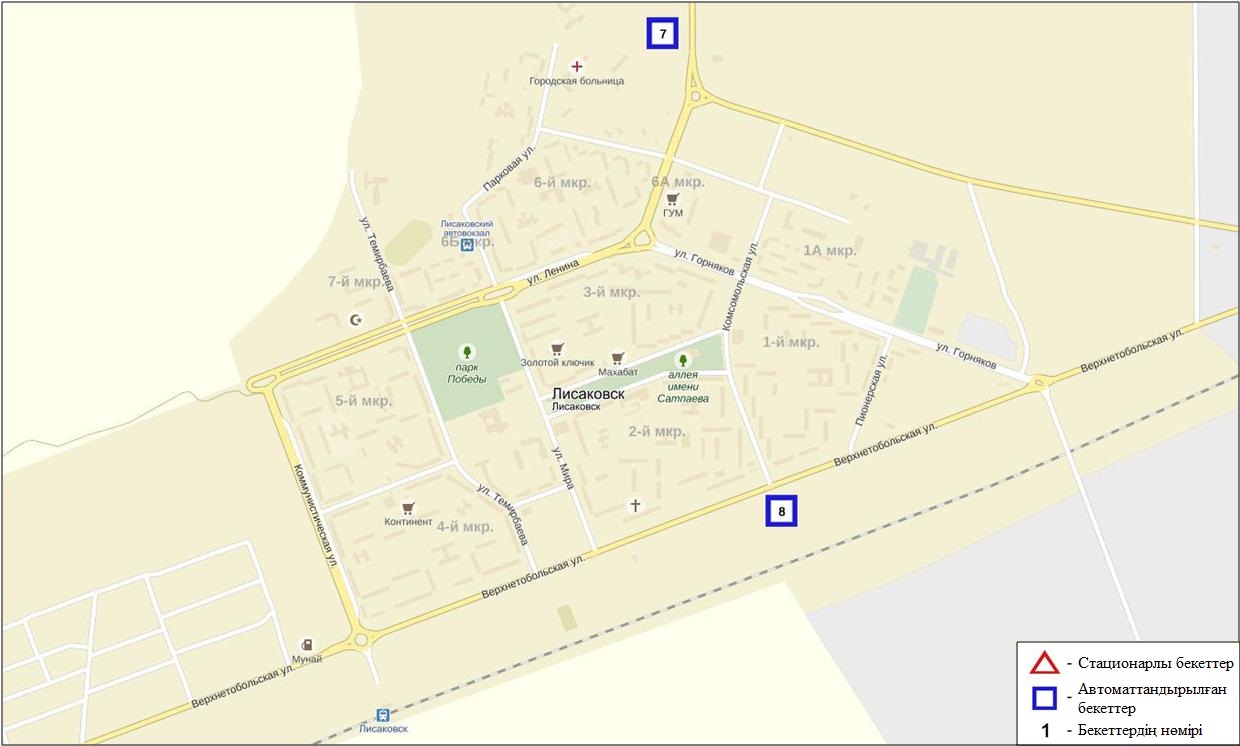 9.6-сурет. Лисаков  қаласының атмосфералық ауа ластануын бақылау стационарлық желісінің орналасу сызбасыБақылау желіс жалпы қала бойынша ластаушы заттардың орташа шоғырлары ШЖШ-дан аспады.1 ШЖШм арту еселігінің жағдайлары көміртегі оксиді бойынша 1 жағдайы тіркелді (1-кесте).Қостанай облысының аумағындағы атмосфералық жауын-шашынның химиялық құрамыАтмосфералық жауын-шашынның химиялық құрамына бақылау   Қостанай  метеостанциясында алынған жаңбыр суына сынама алумен (9.7сур.) жүргізілді.Қостанай М жауын-шашын құрамында барлық анықталатын заттардың шоғырлары шекті рұқсат етілген шоғырлардан аспады. Жауын-шашын сынамаларында гидрокарбонаттар 25,2%, сульфаттар 23,6  %, хлоридтер 14,9 %, калий ионы 14,0%, кальций иондары 8,0  % басым болды.Ең үлкен жалпы минерализация – 35,63 мг/л, электр өткізгіштік 63,9 мкСм/см құрады. Түскен жауын-шашын сынамалары қышқылдық сілтісі аз сипатта болды (6,4).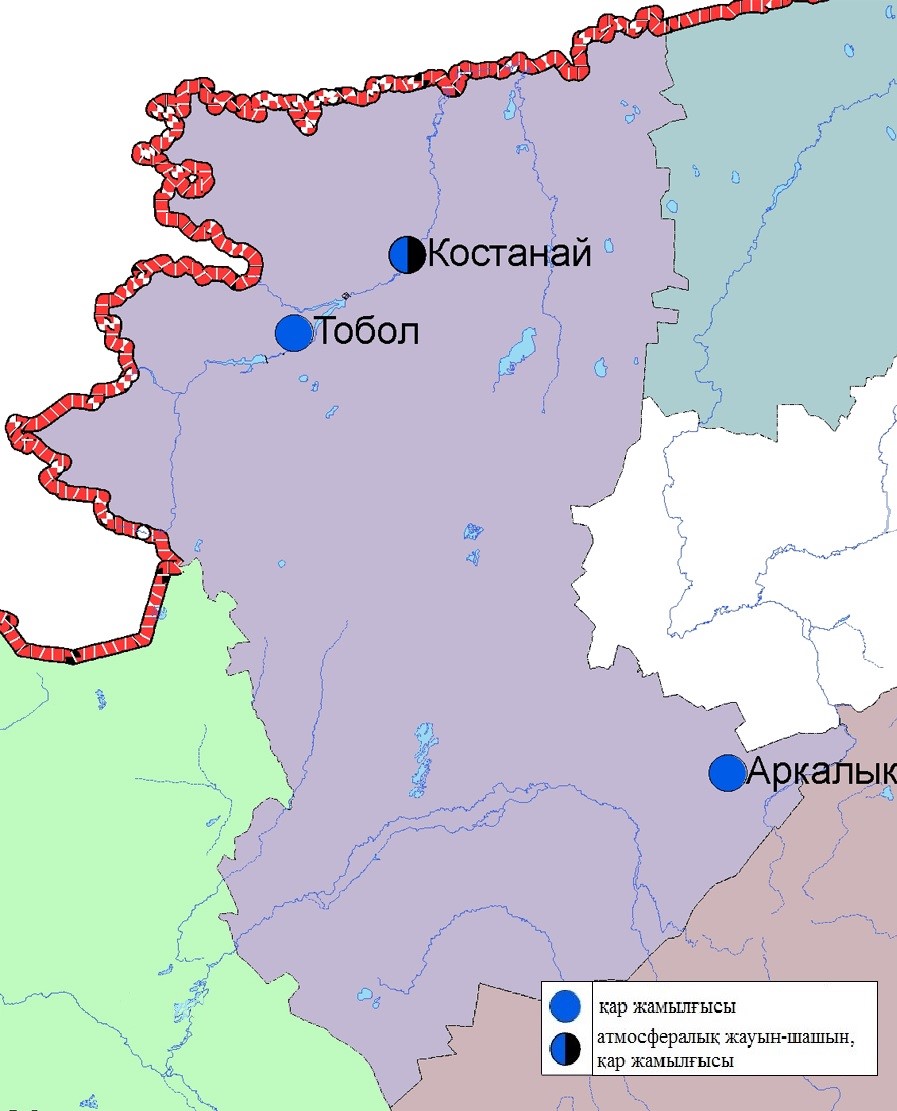 9.7 сур. Қостанай облысы аумағындағы атмосфералық жауын-шашын мен қар жамылғысын бақылау метеостансаларының орналасу сызбасыҚостанай облысы аумағындағы жер үсті су сапасыҚостанай облысы аумағындағы жер үсті сулары сапасын бақылау 8су нысанында  Тобыл, Айет, Тоғызақ, Үй, Желқуар өзендері, Аманкелді, Қаратомар, ЖоғарғыТобыл су қоймаларында жүргізілді.Тобыл өзенінде судың температурасы 20,5ºC, сутек көрсеткіші 7,69, судағы еріген оттектің концетрациясы 5,44 мг/дм3, ОБТ5 1,62 мг/дм3. Негізгі иондар (сульфаттар 1,7  ШЖШ, магний 1,2 ШЖШ), ауыр металдар (мыс 2,7 ШЖШ, мырыш 1,2, ШЖШ, никель 3,0 ШЖШ), биогендік заттар(жалпы темір 1,2 ШЖШ),  бойынша нормадан асу жағдайлары байқалған.Әйет өзенінде судың температурасы 18,7ºC, сутек көрсеткіші 7,55, судағы еріген оттектің концетрациясы 7,14 мг/дм3, ОБТ5 1,70 мг/дм3. Негізгі иондар (сульфаттар 1,9 ШЖШ, магний 1,3 ШЖШ), биогенді заттар(фтор 1,1 ШЖШ),, ауыр металдар (мыс 1,7 ШЖШ, никель 4,2 ШЖШ), бойынша нормадан асу жағдайлары байқалған.Тоғызақ өзенінде судың температурасы 20,2ºC, сутек көрсеткіші 7,77, судағы еріген оттектің концетрациясы 7,17 мг/дм3, ОБТ5 1,79 мг/дм3. Негізгі иондар сульфаттар 2,9 ШЖШ, магний 1,3 ШЖШ), биогенді заттар (фторидтер 1,1 ШЖШ), ауыр металдар (мыс 3,6 ШЖШ, мырыш 1,4 ШЖШ, марганец 1,5 ШЖШ, никель 2,8 ШЖШ) бойынша нормадан асу жағдайлары байқалған.Үй өзенінде судың температурасы 26,2 ºC, сутек көрсеткіші 7,86, судағы еріген оттектің концетрациясы 9,97 мг/дм3, ОБТ5 6,65 мг/дм3. Негізгі иондар (сульфаттар 2,5 ШЖШ, магний 1,6 ШЖШ), ауыр металдар (мыс 4,0 ШЖШ, никель 1,9 ШЖШ) органикалық заттар (фенолдар 2,0 ШЖШ, мұнай өнімдері 2,4 ШЖШ) бойынша нормадан асу жағдайлары байқалған.Желқуар өзенінде судың температурасы 24,6ºC, сутек көрсеткіші 8,12, судағы еріген оттектің концетрациясы 5,23 мг/дм3, ОБТ5 4,52 мг/дм3. Негізгі иондар (сульфаттар 2,3 ШЖШ, магний 2,1 ШЖШ, хлориды 1,2 ШЖШ), ауыр металдар (мыс 2,0 ШЖШ, никель 2,0 ШЖШ) бойынша нормадан асу жағдайлары байқалған.Аманкелді су қоймасында судың температурасы 25,0ºC, сутек көрсеткіші 7,64, судағы еріген оттектің концетрациясы 6,48 мг/дм3, ОБТ54,50 мг/дм3. Негізгі иондар (сульфаттар 1,5 ШЖШ), ауыр металдар (мыс 3,0 ШЖШ, никель 1,6 ШЖШ), бойынша нормадан асу жағдайлары байқалған.Қаратомарсу қоймасындасудың температурасы 24,2ºC, сутек көрсеткіші 7,86, судағы еріген оттектің концетрациясы 11,96 мг/дм3, ОБТ5 5,00 мг/дм3. Негізгі иондар (сульфаттар 1,4 ШЖШ, магний 1,1 ШЖШ), ауыр металдар (мыс 4,0 ШЖШ, никель 1,5 ШЖШ) бойынша нормадан асу жағдайлары байқалған.Жоғарғы Тобыл су қоймасында судың температурасы 25,4ºC, сутек көрсеткіші 8,16, судағы еріген оттектің концетрациясы 5,24 мг/дм3, ОБТ51,11 мг/дм3. Негізгі иондар (сульфаттар 1,2 ШЖШ, магний 1,2 ШЖШ), ауыр металдар (мыс 2,0 ШЖШ, никель 1,4 ШЖШ) бойынша нормадан асу жағдайлары байқалған.Қостанай облысы аймағындағы су нысандарының су сапасы келесі түрде бағаланады: «ластанудың орташа деңгейі» -  Тобыл, Айет, Тоғызак, Үй, Желқуар өзендері, Аманкелді, Қаратомар, Жоғаргы Тобыл су қоймалары(4-кесте).2015 жылдың 3 тоқсанымен салыстырғанда Тобыл, Айет, Тоғызақ өзендері, Аманкелді, Қаратомар, Жоғарғы Тобыл су қоймалары – жақсарған,  Үй өзені – айтарлықтай өзгермеген. 2016 жылдың 2 тоқсанымен салыстырғанда Айет, Тоғызак, Үй, Желқуар өзендері – жақсарған, Тобыл өзені,  Аманкельді, Қаратомар, Жоғарғы Тобыл  су қоймалары– айтарлықтай өзгермеген. ОБТ5 бойынша су сапасы келесідей бағаланады: «нормативті таза» - р Тобыл, Айет, Тоғызақ өзендері, Жоғарғы Тобыл су қоймасы; «ластанудың орташа деңгейі» -  Үй, Желқуар өзендері, Аманкелді, Қаратомар су қоймалары.2015 жылдың 3 тоқсанымен салыстырғанда 5 тәулік ішінде оттегіні биохимиялық тұтыну бойынша су сапасы Тобыл, Айет, Үй өзендері–айтарлықтай өзгермеген, Тоғызақ өзені, Жоғарғы Тобыл  су қоймасында– жақсарған, Аманкелді, Қаратомар су қоймасында – нашарлаған. Оттегі режимі бір қалыпты(4-кесте).2016 жылдың 2 тоқсандағы салыстырғанда, 5 тәулік ішінде оттегіні биохимиялық тұтыну бойынша су сапасы  Тобыл, Айет өзендерінде, Аманкелді, Жоғаргы Тобыл су қоймаларында – айтарлықтай өзгермеген, Тоғызақ өзенінде – жақсарған; Үй, Желқуар өзендерінде,  Қаратомар су қоймасында– нашарлаған (5-кесте).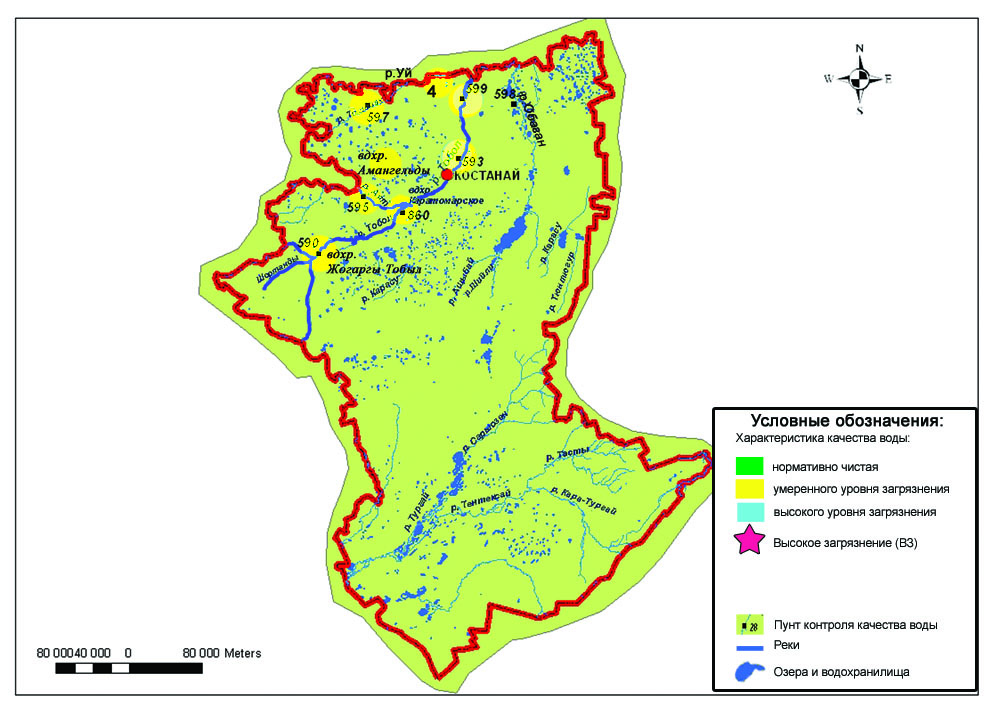 9.8сур. Қостанай облысы жер үсті сулары сапасының сипаттамасыҚостанай облысының радиациялық гамма-фоныАтмосфералық ауаның ластануының гамма сәулелену деңгейіне күнсайын жергілікті 6 метеорологиялық стансада (Жітіқара, Қараменді, Қарасу, Қарабалық, Қостанай, Сарықол)) және Қостанай қаласының (№2, №4 ЛББ), Рудный қаласының  (№5 ЛББ) 3 автоматты бекетінде бақылау жүргізіледі (9.9 - сур.). Облыстың елді-мекендері бойынша атмосфералық ауа қабатының жерге жақын қабатына орташа радиациялық гамма-фонның мәні 0,08-0,21 мкЗв/сағ. шегінде болды. Облыс бойынша радиациялық гамма- фонның орташа мәні 0,11 мкЗв/сағ., яғни шекті жол берілетін шамаға сәйкес келеді.Атмосфераның жерге жақын қабатында радиоактивтердің түсу тығыздығыАтмосфераның жерге жақын қабатында радиоактивтердің түсу тығыздығына бақылау Қостанай облысының аумағында2 метеорологиялық станцияда (Жітіқара, Қостанай)ауа сынамасын горизонтальді планшеттер алу жолымен жүзеге асырылды (9.9-сур.). Барлық стансада бес тәуліктік сынама жүргізілді.Облыс аумағында атмосфераның жерге жақын қабатында орта тәуліктік радиоактивтердің түсу тығыздығы 0,8-1,7Бк/м2 шегінде болды. Облыс бойынша радиоактивті түсулердің орташа тығыздығы 1,3 Бк/м2, бұл шекті жол берілетін деңгейінен аспады.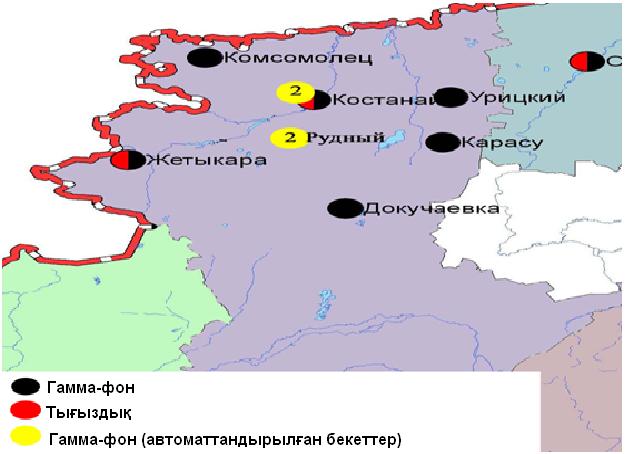 9.9 сур. Қостанай облысының аумағындағы радиациялық гамма-фон мен радиоактивті түсулердің тығыздығын бақылау метеостансаларының орналасу сызбасы.Қызылорда облысының қоршаған орта жай-күйіҚызылорда қаласы бойынша атмосфералық ауаның ластану жай-күйіАтмосфералық ауаның жай-күйіне бақылау 3стационарлық бекетте жүргізілді (10.1-сур., 10.1-кесте).10.1- кестеБақылау бекеттерінің орналасу орны мен анықталатын қоспалар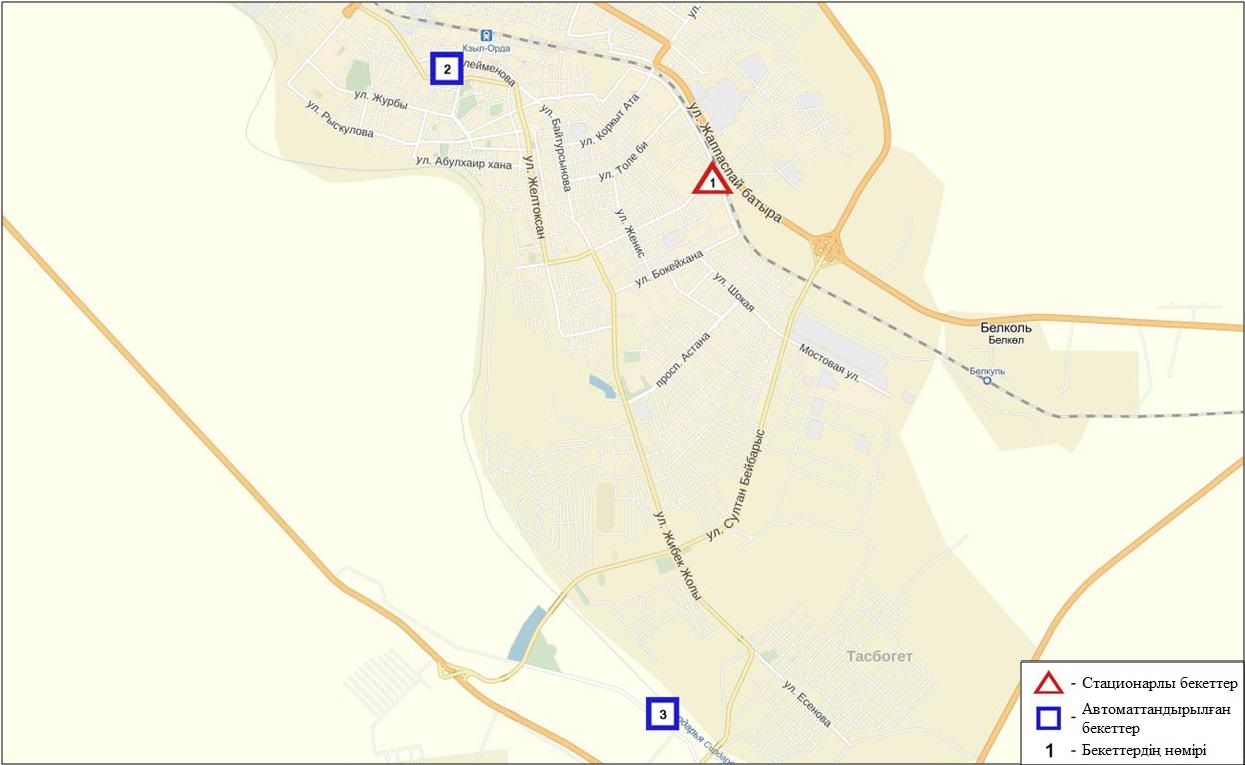 10.1 сур. Қызылорда қаласының атмосфералық ауа ластануын бақылау стационарлық желісінің орналасу сызбасыАтмосфераның ластануын жалпы бағалау. Стационарлық бақылау желісінің деректері бойынша (10.1 сур.) қаланың атмосфералық ауасы жалпыластану деңгейі көтеріңкі болып бағаланды. Ол СИ=2 және ЕЖҚ=1% анықталды (1,2-сур.).Жалпы қала бойынша күкірт диоксиді және азот диоксидінің орташа шоғыры – 1,4 ШЖШо.т., басқа ластаушы заттардың шоғырлары ШЖШ-дан аспады.2016 жылдың 3 тоқсанында 1 ШЖШм арту еселігінің жағдайлары РМ-2,5 қалқыма бөлшектер жәнеРМ-10 қалқыма бөлшектер бойынша 12, көміртегі оксиді – 4, азот диоксиді – 47 жағдайлары тіркелді (1-кесте).10.2 Ақай кенті бойынша атмосфералық ауаның ластану жай-күйіАтмосфералық ауаның жай-күйіне бақылау 1 стационарлық бекетте жүргізілді (10.2-сур., 10.2-кесте).10.2- кестеБақылау бекеттерінің орналасу орны мен анықталатын қоспалар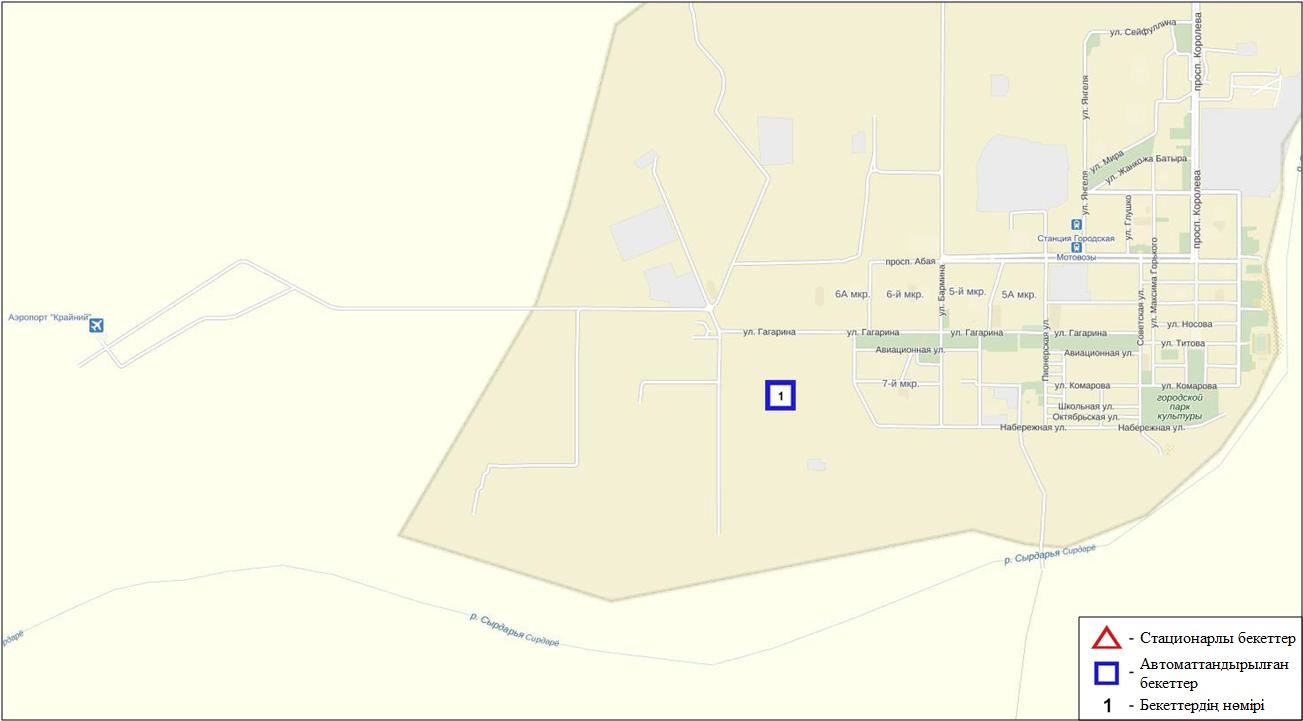 10.2-сурет. Ақай кентінің атмосфералық ауа ластануын бақылау стационарлық желісінің орналасу сызбасыАтмосфераның ластануын жалпы бағалау. Стационарлық бақылау желісінің деректері бойынша (10.2-сур.)атмосфералық ауаның жалпыластану деңгейі төмен болып бағаланды. Ол СИ=1 және ЕЖҚ=0% анықталды (1,2-сур.).Жалпы кент бойынша ластаушы заттардың орташа айлық шоғырлары  ШЖШ-дан аспады.Кент бойынша 1 ШЖШм арту еселігі күкірт диоксиді бойынша 1жағдай тіркелді (1-кесте).10.3  Төретам кенті бойынша атмосфералық ауаның ластану жай-күйіАтмосфералық ауаның жай-күйіне бақылау 1 стационарлық бекетте жүргізілді (10.3-сур., 10.3-кесте).10.3- кестеБақылау бекеттерінің орналасу орны мен анықталатын қоспалар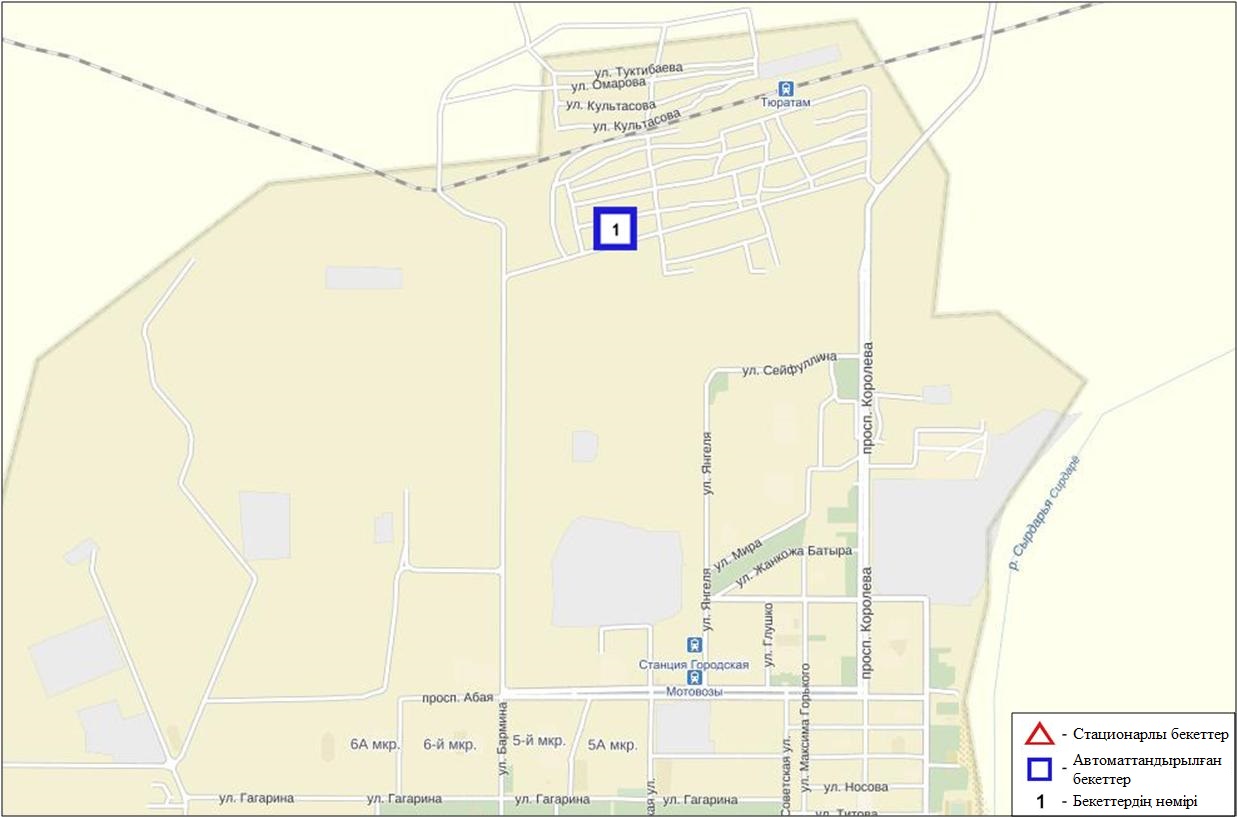 10.3-сурет. Төретам кентінің атмосфералық ауа ластануын бақылау стационарлық желісінің орналасу сызбасыАтмосфераның ластануын жалпы бағалау. Стационарлық бақылау желісінің деректері бойынша (10.3 сур.)атмосфералық ауасының жалпы ластану деңгейі көтеріңкі болып бағаланды.Ол СИ=3 (көтеріңкі деңгей),  ЕЖҚ=0% (төмен деңгей) анықталды (1,2 сур.).Жалпы кент бойынша ластаушы заттардың орташа айлық шоғырлары  ШЖШ дан аспады.Кент бойынша 1 ШЖШм арту еселігі күкірт диоксидінің 2 жағдайы тіркелді (1-кесте).Қызылорда қаласы мен Қызылорда облысының атмосфералық ауа жай-күйі (экспедиция)2016 жылдың 3 тоқсанына Қызылорда қаласы бойынша атмосфералық ауаға жүргізілген маршруттық зерттеулер қалқыма заттардың, күкірт диоксидінің, көміртегі оксидінің, азот диоксидінің бар болуы норма шегінде болды (10.4 - сур., 10.4 - кесте).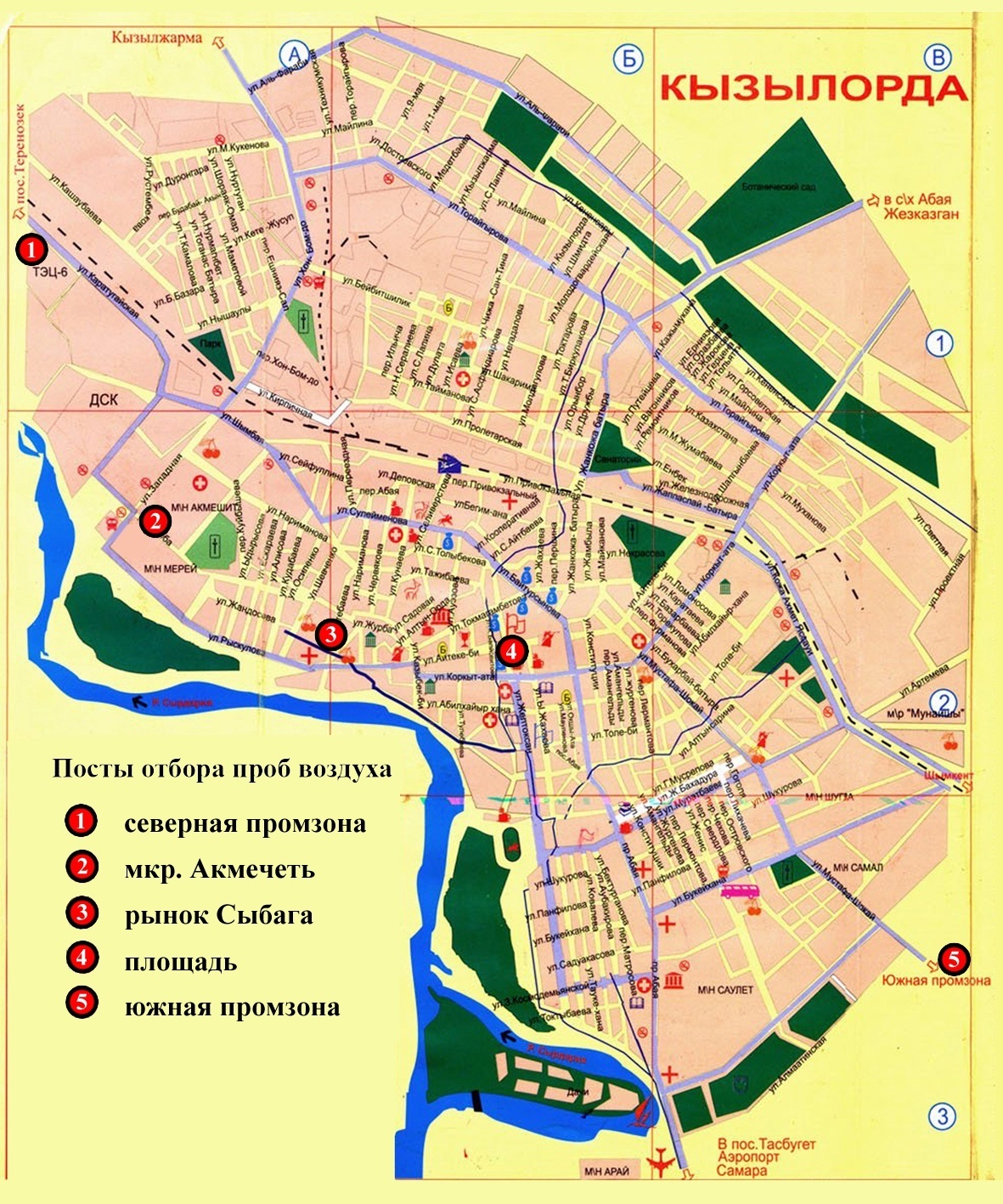 10.4 сур. Қызылорда қаласы бойынша экспедициялық бақылаудың маршруттық бекеттерінің орналасу сызбасы2016 жылдың 3тоқсанында Қызылорда облысы бойынша жүргізілген экспедициялық зерттеулер қалқыма заттардың, күкірт диоксидінің, көміртегі оксидінің, азот диоксидінің бар болуы норма шегінде болды (10.5-кесте).10.4-кесте2016 жылдың 3 тоқсанынаҚызылорда қаласының экспедициялық бақылау деректері бойынша атмосфералық ауаның жай-күйіне сипаттама10.5-кесте2016 жылдың 3тоқсанына Қызылорда облысының экспедициялық бақылау деректері бойынша атмосфералық ауаның жай-күйіне сипаттамаҚызылорда облысының аумағындағы атмосфералық жауын-шашынның химиялық құрамыАтмосфералық жауын-шашынның химиялық құрамына бақылау 3  метеостанцияда (Арал теңізі, Жусалы, Қызылорда) алынған жаңбыр суына сынама алумен жүргізілді (10.5 сур.).Жауын-шашын құрамында барлық анықталатын заттардың шоғырлары, қорғасынды қоспағанда шекті рұқсат етілген шоғырлардан аспады.Жауын-шашын сынамаларында гидрокарбонаттар 30,4 %, сульфаттар 24,2%, хлоридтер 11,6%, калий иондары 10,9%, натрий иондары 10,1 %, басым болды.Ең үлкен жалпы минерализация Арал теңізі М – 71,7 мг/л, ең азы Қызылорда  М 39,8 мг/л белгіленді.Атмосфералық жауын-шашынның үлесті электр өткізгіштігі 65,6  мкСм/см-ден (Қызылорда М) 115,4 мкСм/см(Арал теңізі М)  дейінгі шекте болды.Түскен жауын-шашын сынамаларында қышқылдық қатты қышқыл және сілтісі аз негізінде сипатта болып,  6,6(Арал теңізі М)– 6,9 (Жусалы М)  аралығында өзгерді.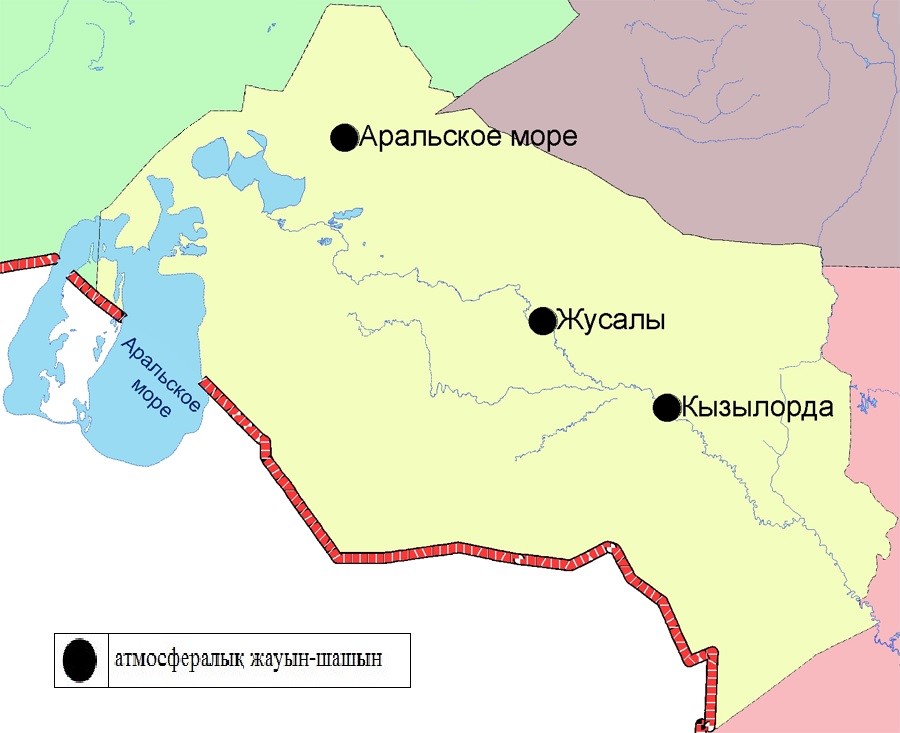 10.5 сур. Қызылорда облысы аумағындағы атмосфералық жауын-шашын бақылау метеостансаларының орналасу сызбасыҚызылорда облысы аумағындағы жер үсті су сапасыҚызылорда облысыаумағындағы жер үсті сулары сапасын бақылау 2 су нысанында (Сырдария өзені және Арал теңізі) жүргізілді.Сырдария өзенінде судың температурасы 21,98ºC - 25,48ºC, сутегі көрсеткіші – 7,98, судағы еріген оттектің орташа концентрациясы 6,46 мг/дм3, ОБТ5 орташа алғанда 1,1 мг/дм3.Ауыр металдар (мыс – 2,0 ШЖШ) және негізгі иондар (сульфаттар – 4,4 ШЖШ) бойынша нормадан асу жағдайлары байқалған.Арал теңізінде судың температурасы 25,3ºC, сутегі көрсеткішінің мәні – 8,2, судағы еріген оттектің орташа концетрациясы 5,96 мг/дм3, ОБТ5  1,8 мг/дм3.Ауыр металдар (мыс - 3,0 ШЖШ) және негізгі иондар (сульфаттар – 4,0 ШЖШ, магний – 1,3 ШЖШ) бойынша нормадан асу жағдайлары байқалған.Қызылорда облысының су нысандарының су сапасы келесідей бағаланады: Сырдария өзені - «ластанудың жоғары деңгейі», Арал теңізі – «ластанудың орташа деңгейінде» деп бағаланады.2015 жылғы 3 тоқсанмен салыстырғанда  Сырдария өзенінің су сапасы – нашарлаған, Арал теңізінде – айтарлықтай өзгермеген.2016 жылғы 2 тоқсанмен салыстырсақ, Сырдария өзенінің су сапасы –нашарлаған, Арал теңізінде – жақсарған (4-кесте).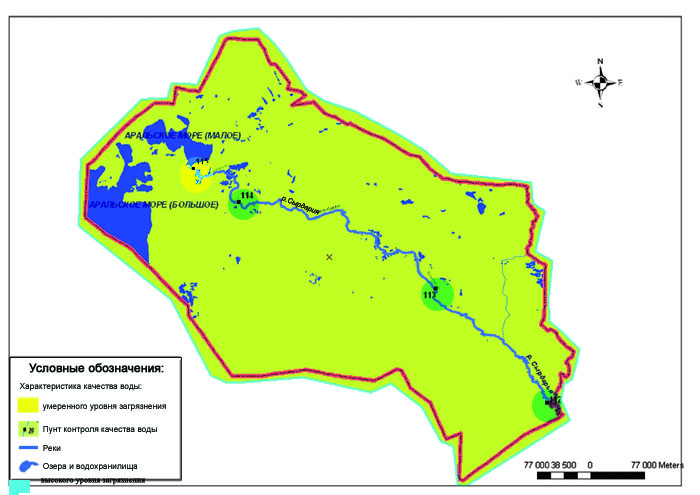 10.6 Қызылорда облысы жер үсті сулары сапасының сипаттамасыҚызылорда қаласы мен Қызылорда облысы бойынша шаруашылық-ауыз су және мәдени-тұрмыстық су пайдаланудың су сапасы2016 жылдың 3 тоқсанында шаруашылық ауыз су санаты бойынша судың сынамасына қалалық су жинаудан (Тасбөгет кенті, Шүкіров көшесі) – су таратылатын су (тарататын жүйеге түспес бұрын), ашық су айдынынан (Сырдария өзенінен тазалауға және сүзгіге дейін келген су), жерасты көздерінен - терең ұңғымалардан (ұңғыма – 100-120 м су жинау) алынған су сынамаларына химиялық талдау жүргізу үшін алынды. Облыс аудандарында су сынамаларын таңдау - аудандық ашық су айдынынан (Сырдария өзенінен тазалауға және сүзгіге дейін келген су), жер асты көздерінен – терең ұңғымалардан, су құбыры және орталықтандырылмаған сумен жабдықтау желісінен (құдықтар, тарту колонкалар) жүргізіледі.Қалалық және аудандық су жинаудан, терең ұңғымалардан және орталықтандырылмаған сумен жабдықтау көздерінен алынған су сынамасы сапасының негізгі көрсеткіштері, шаруашылық ауыз су және мәдени – тұрмыстық су пайдаланудағы су объектілерінің судағы зиянды заттардың ШЖШ мәні, су құбыры үшін - ауыз суда құрамындағы зиянды заттардың гигиеналық нормативі (2 Қосымша) болып табылады.2016 жылдың 3 тоқсанында Қызылорда қаласы бойынша ауыз судың төмен сапасы ашық су айдындарында бақыланды. Ашық су айдындарында лайлылық -1,3 ШЖШ, сульфаттар – 1,0 ШЖШ, тұтқырлық - 1,0 ШЖШ, магний – 1,1 ШЖШ, түстілік - 2,7 ШЖШ құрады.Ауыз судың жай-күйі сапасы бойынша 2016 жылдың 3 тоқсанын 2015 жылдың 3 тоқсанымен салыстырғанда айтарлықтай өзгерістер бақыланбады. Қызылорда облысы бойынша ауыз судың негізгі ластаушылары – түстілік, лайлылық, тұтқырлық, сульфаттар, құрғақ қалдық, магний болып табылады.Облыс бойынша ашық су айдындарында ШЖШ арту келесі ингредиенттер: лайлылық 1,0-1,1 ШЖШ, түстілік 1,0–3,9 ШЖШ, құрғақ қалдық 1,0 – 1,1 ШЖШ, сульфаттар 1,0 – 1,3 ШЖШ, тұтқырлық 1,0 - 1,3 ШЖШ, магний 1,2- 1,5 ШЖШ бойынша бақыланды.Облыстың барлық аумағы бойынша жүргізілгенсу құбырындағы суда түстілік бойынша 1,2-1,5 ШЖШ,  сульфаттар 1,0 ШЖШ арту болды.Облыс аумағы бойынша орталықтандырылмаған су көздерінде арту келесі ингредиенттер: түстілік 1,1 - 4,8 ШЖШ, лайлылық 1,0 ШЖШ, сульфаттар 1,0 -1,1 ШЖШ, құрғақ қалдық 1,0 ШЖШ, магний 1,4 - 2,1 ШЖШ бойынша бақыланды.Қызылорда қаласыжәне Қызылорда облысының экспедициялық бақылау мәліметтері бойынша радиациялық фонының деңгейіҚызылорда қ. және Қызылорда облысы бойынша радиациялық гамма-фон (экспозициялық доза қуаттылығы) шекті норма шегінде (0,05-0,17 мкЗв/сағ.) болды, бұл облыс тұрғындары үшін іс жүзінде қауіпті емес.Қызылорда облысының радиациялық гамма-фоныАтмосфералық ауаның ластануының гамма сәулелену деңгейіне күнсайын жергілікті 3 метеорологиялық стансада (Қызылорда, Арал, Шиелі) және Қызылорда қаласының (№3 ЛББ), Ақай(№1 ЛББ) және Төретам(№1 ЛББ) кенттерінің3 автоматты бекетінде бақылау жүргізіледі (10.7 сур.). Облыстың елді-мекендері бойынша атмосфералық ауа қабатының жерге жақын қабатына орташа радиациялық гамма-фонның мәні 0,07-0,23 мкЗв/сағ. шегінде болды. Облыс бойынша радиациялық гамма- фонның орташа мәні 0,12 мкЗв/сағ., яғни шекті жол берілетін шамаға сәйкес келеді.Атмосфераның жерге жақын қабатында радиоактивтердің түсу тығыздығыАтмосфераның жерге жақын қабатында радиоактивтердің түсу тығыздығына бақылау Қызылорда облысының аумағында2 метеорологиялық станцияда (Арал теңізі, Қызылорда) ауа сынамасын горизонтальді планшеттер алу жолымен жүзеге асырылды (10.7 сур.). Барлық стансада бес тәуліктік сынама жүргізілді.Облыс аумағында атмосфераның жерге жақын қабатында орта тәуліктік радиоактивтердің түсу тығыздығы 0,7-1,7 Бк/м2 шегінде болды. Облыс бойынша радиоактивті түсулердің орташа тығыздығы 1,1 Бк/м2, бұл шекті жол берілетін деңгейінен аспады.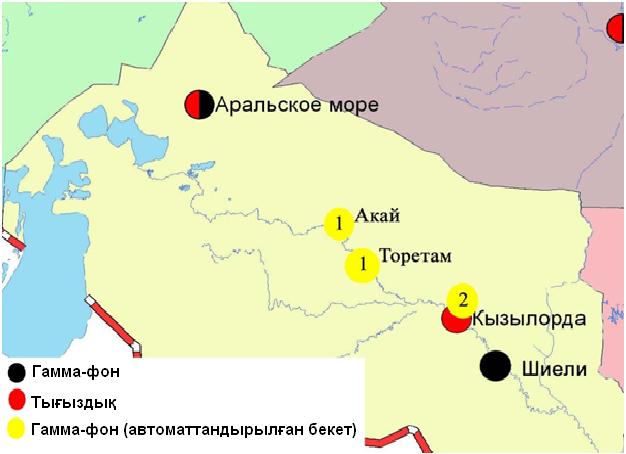 10.7 сур. Қызылорда облысының аумағындағы радиациялық гамма-фон мен радиоактивті түсулердің тығыздығын бақылау метеостансаларының орналасу сызбасыМаңғыстау облысының қоршаған орта жай-күйіАқтау қаласы бойынша атмосфералық ауаның ластану жай-күйіАтмосфералық ауаның жай-күйіне бақылау 4 стационарлық бекетте жүргізілді (11.1-сур., 11.1-кесте).11.1- кестеБақылау бекеттерінің орналасу орны мен анықталатын қоспалар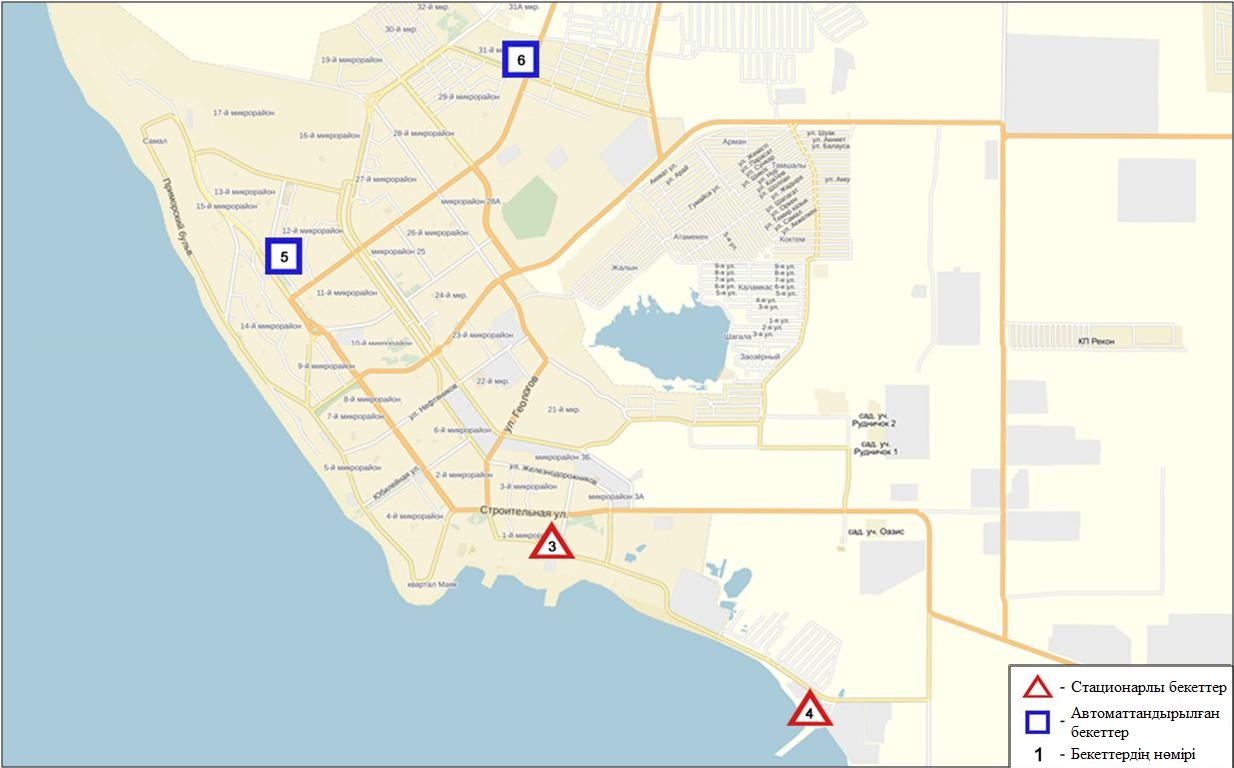 11.1 сур. Ақтау қаласының атмосфералық ауа ластануын бақылау стационарлық желісінің орналасу сызбасыАтмосфераның ластануын жалпы бағалау. Стационарлық бақылау желісінің деректері бойынша (11.1 сур.) қаланың атмосфералық ауасы жалпыластану деңгейі жоғарыболып бағаланды.Ол СИ=7 және ЕЖҚ=6% анықталды (1,2 сур.). Қала ауасы  РМ-10 қалқыма бөлшектеріменбасым ластанған (№5 бекет аумағында).Жалпы қала бойынша РМ-10 қалқыма бөлшектердің орташа шоғыры – 1,1 ШЖШо.т., озон – 1,7 ШЖШо.т., басқа ластаушы заттардың шоғырлары ШЖШ-дан аспады.1 ШЖШм арту еселігі РМ-2,5 қалқыма бөлшектері – 8, РМ-10 қалқыма бөлшектері –213, азот диоксиді – 3, озон – 187, күкірттісутегі - 88жағдай, сондай-ақ 5 ШЖШм-дан арту еселігі РМ-10 қалқыма бөлшектер бойынша 3 жағдайлары тіркелді (1-кесте). Жаңаөзен қаласы бойынша атмосфералық ауаның ластану жай-күйіАтмосфералық ауаның жай-күйіне бақылау 2 стационарлық бекетте жүргізілді (11.2-сур., 11.2 - кесте).11.2- кестеБақылау бекеттерінің орналасу орны мен анықталатын қоспалар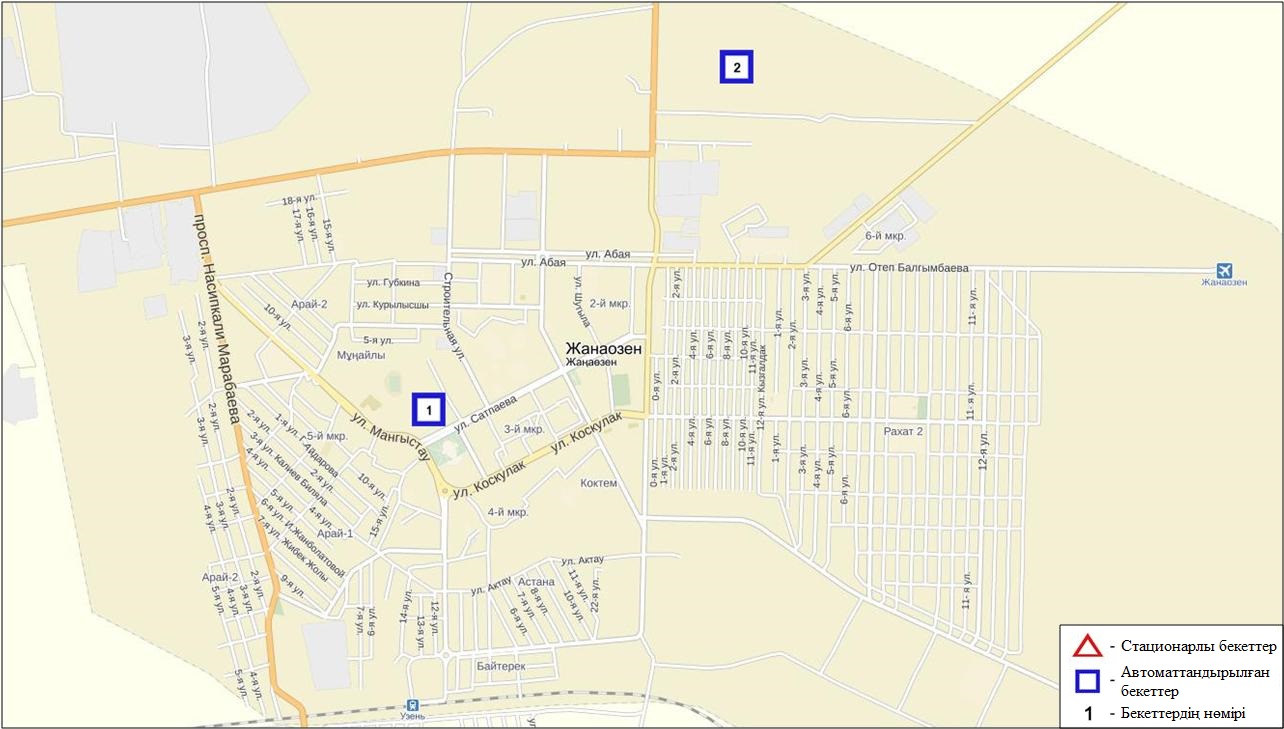 11.2 сур. Жаңаөзен қаласының атмосфералық ауа ластануын бақылау стационарлық желісінің орналасу сызбасыАтмосфераның ластануын жалпы бағалау. Стационарлық бақылау желісінің деректері бойынша (11.2 сур.) қаланың атмосфералық ауасы жалпыластану деңгейі көтеріңкіболып бағаланды.Ол СИ=4 және ЕЖҚ=4%  анықталды (1, 2 сур.).Жалпы кент бойынша ластаушы заттардың орташа айлық шоғырлары– ШЖШ дан аспады.1 ШЖШм арту еселігі көміртегі оксиді бойынша 2, күкіртті сутек - 15 жағдай тіркелді (1-кесте).Бейнеу кенті бойынша атмосфералық ауаның ластану жай-күйіАтмосфералық ауаның жай-күйіне бақылау 1 стационарлық бекетте жүргізілді (11.3-сур., 11.3-кесте).11.3- кестеБақылау бекеттерінің орналасу орны мен анықталатын қоспалар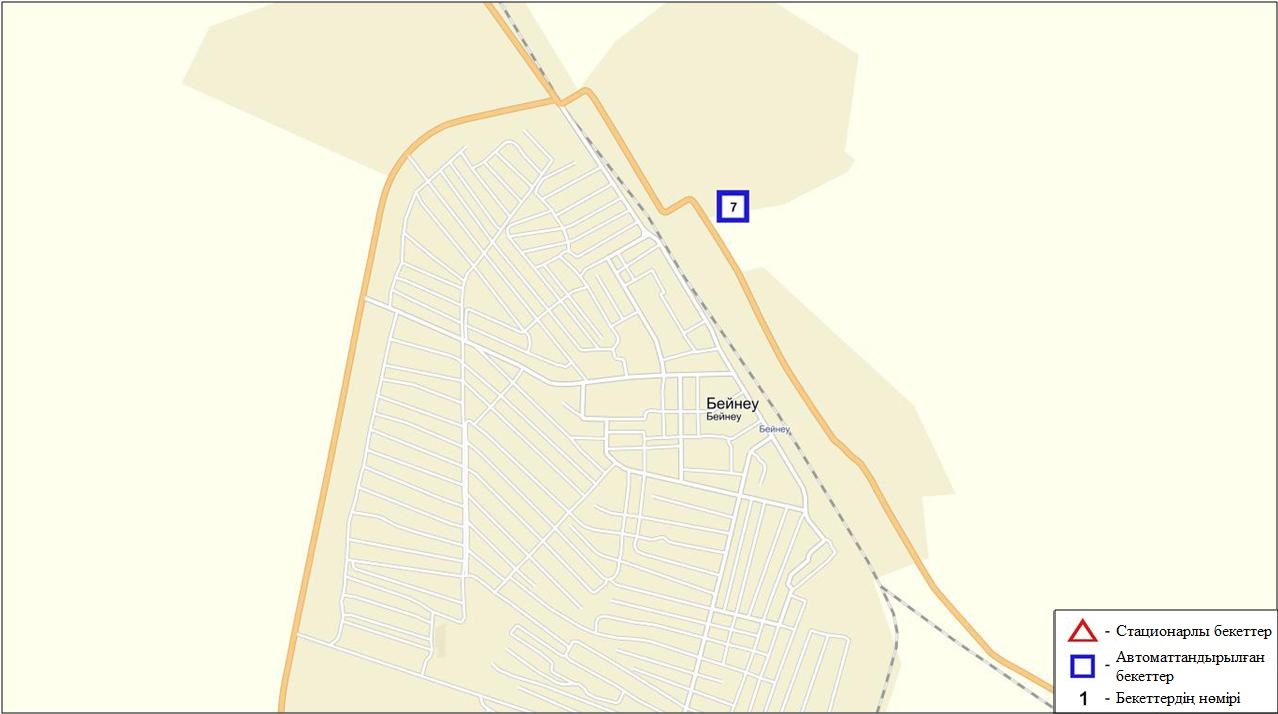 11.3 сур. Бейнеу кентінің атмосфералық ауа ластануын бақылау стационарлық желісінің орналасу сызбасыАтмосфераның ластануын жалпы бағалау. Стационарлық бақылау желісінің деректері бойынша (11.3 сур.) қаланың атмосфералық ауасы жалпы ластану деңгейі жоғарыболып бағаланды.Ол СИ=9 және ЕЖҚ=7%  анықталды (1,2 сур.). Кент ауасы РМ-10 қалқыма бөлшектеріменбасым ластанаған. Жалпы кент бойынша РМ-10 қалқыма бөлшектердің орташа шоғыры – 1,9 ШЖШо.т., басқа ластаушы заттардың шоғырлары ШЖШ-дан аспады.1 ШЖШм арту еселігінің жағдайлары РМ-2,5 қалқыма бөлшектері бойынша 59, РМ-10 қалқыма бөлшектері – 436 жағдай, сондай-ақ 5 ШЖШм -дан арту еселігі РМ-10 қалқыма бөлшектер бойынша 10 жағдайлары тіркелді (1-кесте).Қошқар-Атақалдық қоймасы аумағының эпизодтық деректері бойынша атмосфералық ауаның жай-күйіАтмосфералық ауаның ластануына бақылау «Қошқар-Ата» қалдық қоймасында жүргізілді. РМ-10 қалқыма бөлшектерінің, күкірт диоксидінің, көміртегі оксидінің, азот диоксидінің, азот оксидінің,  аммиактың, ерігіш сульфаттың, көмірсулар қосындысының шоғырлары өлшенді.Барлық анықталатын ластаушы заттардың шоғырлары бақылау деректері бойынша шекті жол берілген шоғырдан аспады (11.4-кесте).11.4-кесте«Қошқар-Ата» қ/қ эпизодтық бақылау деректері бойынша ластаушы заттардың максимальды шоғырыБаутино кенті аумағының эпизодтық деректері бойынша атмосфералық ауаның жай-күйіАтмосфералық ауаның ластануына бақылау Баутино кентінде жүргізілді. РМ-10 қалқыма бөлшектерінің, күкірт диоксидінің, көміртегі оксидінің, азот диоксидінің, азот оксидінің, аммиактың, ерігіш сульфаттың, көмірсулар қосындысының шоғырлары өлшенді.Барлық анықталатын ластаушызаттардың шоғырлары бақылау деректері бойынша шекті жол берілген шоғырдан аспады (11.5-кесте).11.5-кестеБаутина кентінің эпизодтық бақылау деректері бойынша ластаушы заттардың максимальды шоғырыМаңғыстау облысының кен орындарындағы атмосфералық ауа жай - күйіДунга және Жетібай кенорындарының барлық нүктелерінде қалқыма заттардың, күкірт диоксидінің, көміртегі оксидінің, азот диоксидінің, аммиактың, күкірт қышқылының және көмірсулар қосындысының максимальді шоғырлары шекті жол берілген нормадан аспады.Маңғыстау облысының аумағындағы атмосфералық жауын-шашынның химиялық құрамыАтмосфералық жауын-шашынның химиялық құрамына бақылау 2  метеостанцияда (Ақтау, Форт-Шевченко) алынған жаңбыр суына сынама алумен (11.4-сурет) жүргізілді.Жауын-шашын құрамында барлық анықталатын заттардың шоғырлары шекті рұқсат етілген шоғырлардан аспады.Жауын-шашын сынамаларында гидрокарбонаттар 39,2 %, сульфаттар 14,9 %, хлоридтер 13,9 %, кальций иондары 13,3  %,калий иондары 7,4%, натрий 5,2 % және магний 3,2% басым болды.Форт-Шевченко М жалпы минерализация– 110,2 мг/л, Ақтау М  53,98 мг/л құрады.Атмосфералық жауын-шашынның үлесті электр өткізгіштігі Ақтау М 89,2 мкСм/см- Форт-Шевченко М 179,4 мкСм/см құрады.Түскен жауын-шашын сынамаларындағы қышқылдық сілтісі аз сипатта болып,  6,6 (Ақтау М) – 7,3  (Форт-Шевченко М) аралығында өзгерді.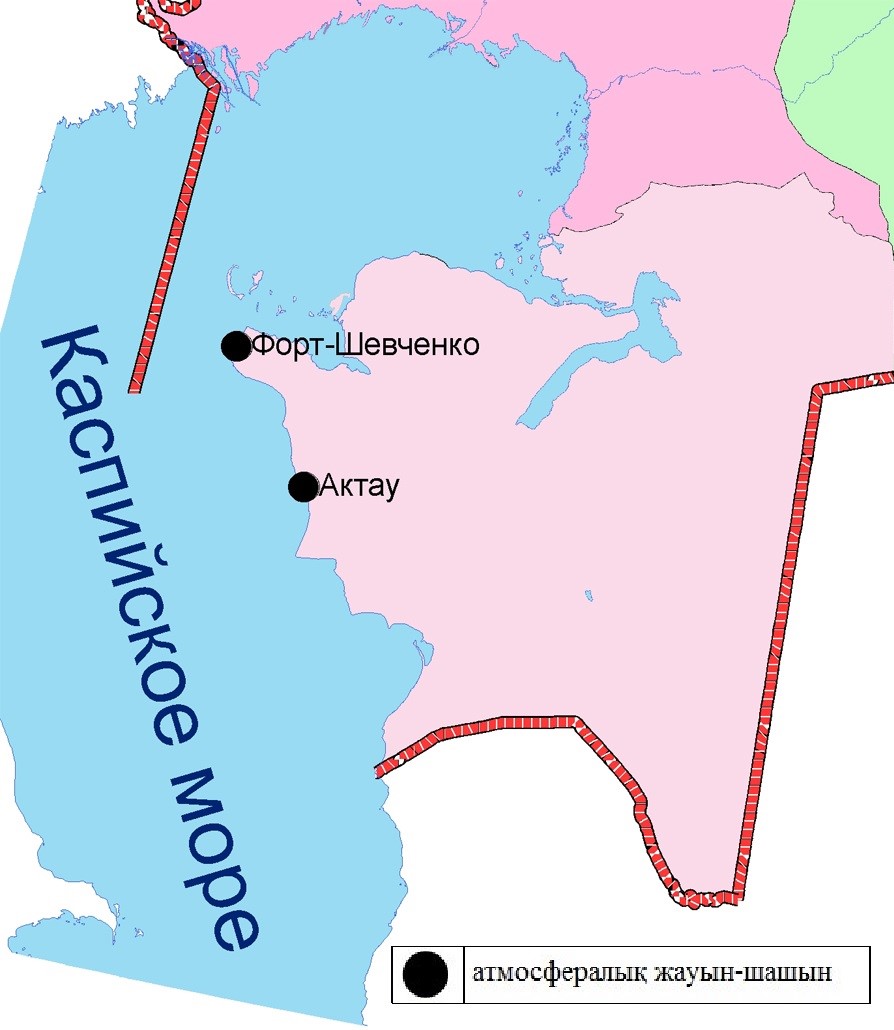 11.4 сур. Маңғыстау облысы аумағындағы атмосфералық жауын-шашын мен қар жамылғысын бақылау метеостансаларының орналасу сызбасыМаңғыстау облысы аумағындағы Орталық Каспий теңіз суының сапасыТеңіз суы сапасына бақылау жүргізу келесі жағалық стансалар мен ғасырлық кескіндерде жүргізілді: "Ақтау теңіз порты" арнайы экономикалық аймақ су айдыны, Маңғышлақ – Шешен аралы, Құмды – Дербент, Дивичи – Кендірлі, Форт-Шевченко, Фетисов, Қаламқас, Қаражанбас және Арман кен орындары, Баутино кенті және Құлалы аралы ауданы буй стансалары.Орталық Каспий су температурасы 21,9°С, теңіз суы рН – 8,4, суда еріген оттегі – 9,7 мг/дм3, ОБТ5 – 2,5 мг/дм3. ШЖШ асу байқалмаған. 2016 жылғы 3 тоқсанда Орталық Каспийде су сапасы СЛКИ бойынша «нормативті таза» деп сипатталды. 2015 жылғы 3 тоқсанмен және 2016 жылғы 2 тоқсанмен  салыстырғанда теңіз суы сапасы өзгермеген.Маңғыстау облысының кен орындарындағы топырақтың жай-күйіТопырақ сынамасын алу 2016 жылдың қыркүйек Маңғыстау облысының 4 кенорындарында жүргізілді. Топырақтағы мұнай өнімдері мен металдардың (мыс, марганец, хром (6+), қорғасын, никель, мырыш) бар болуы талданды (6 -қосымша). Дунга (3 нүкте), Жетібай (3 нүкте) кенорнындарымұнай өнімдерінің шоғыры 0,03-0,04 % шегінде болды, хромның (6+), марганецтің, қорғасынның, мырыштың, никелдің, мыстың бар болуы жол берілген нормадан аспады.Қаражанбас және Арманкен орнындарындамұнай өнімдерінің шоғыры  0,035 - 0,04 % шегінде болды, хромның (6+), марганецтің, қорғасынның, мырыштың, никелдің, мыстың бар болуы жол берілген нормадан аспады.Маңғыстау облысының радиациялық гамма-фоныАтмосфералық ауаның ластануының гамма сәулелену деңгейіне күнсайын жергілікті 4 метеорологиялық стансада (Ақтау, Форт-Шевченко, Жаңаөзен, Бейнеу), Қошқар- Ата қалдық орнында және атмосфералық ауаның ластануына бақылау Жаңаөзен қаласының (№1, №2 ЛББ)2автоматты бекетінде бақылау жүргізіледі(11.5 сур.). Облыстың елді-мекендері бойынша атмосфералық ауа қабатының жерге жақын қабатына орташа радиациялық гамма-фонның мәні 0,08-0,12 мкЗв/сағ. шегінде болды. Облыс бойынша радиациялық гамма- фонның орташа мәні 0,10 мкЗв/сағ., яғни шекті жол берілетін шамаға сәйкес келеді.Атмосфераның жерге жақын қабатында радиоактивтердің түсу тығыздығыАтмосфераның жерге жақын қабатында радиоактивтердің түсу тығыздығына бақылау Маңғыстау облысының аумағында3 метеорологиялық станцияда (Ақтау, Форт-Шевченко, Жаңаөзен) ауа сынамасын горизонтальді планшеттер алу жолымен жүзеге асырылды (11.5 сур.). Барлық стансада бес тәуліктік сынама жүргізілді.Облыс аумағында атмосфераның жерге жақын қабатында орта тәуліктік радиоактивтердің түсу тығыздығы 0,8-1,6 Бк/м2 шегінде болды. Облыс бойынша радиоактивті түсулердің орташа тығыздығы 1,2 Бк/м2, бұл шекті жол берілетін деңгейінен аспады.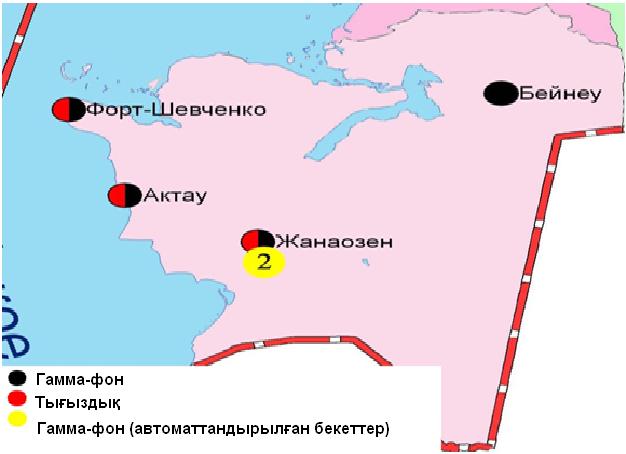 11.5 сур. Маңғыстау облысының аумағындағы радиациялық гамма-фон мен радиоактивті түсулердің тығыздығын бақылау метеостансаларының орналасу сызбасы.Павлодар облысының қоршаған орта жай-күйіПавлодар қаласы бойынша атмосфералық ауаның ластану жай-күйіАтмосфералық ауаның жай-күйіне бақылау 6 стационарлық бекетте жүргізілді (12.1-сур., 12.1-кесте).12.1- кестеБақылау бекеттерінің орналасу орны мен анықталатын қоспалар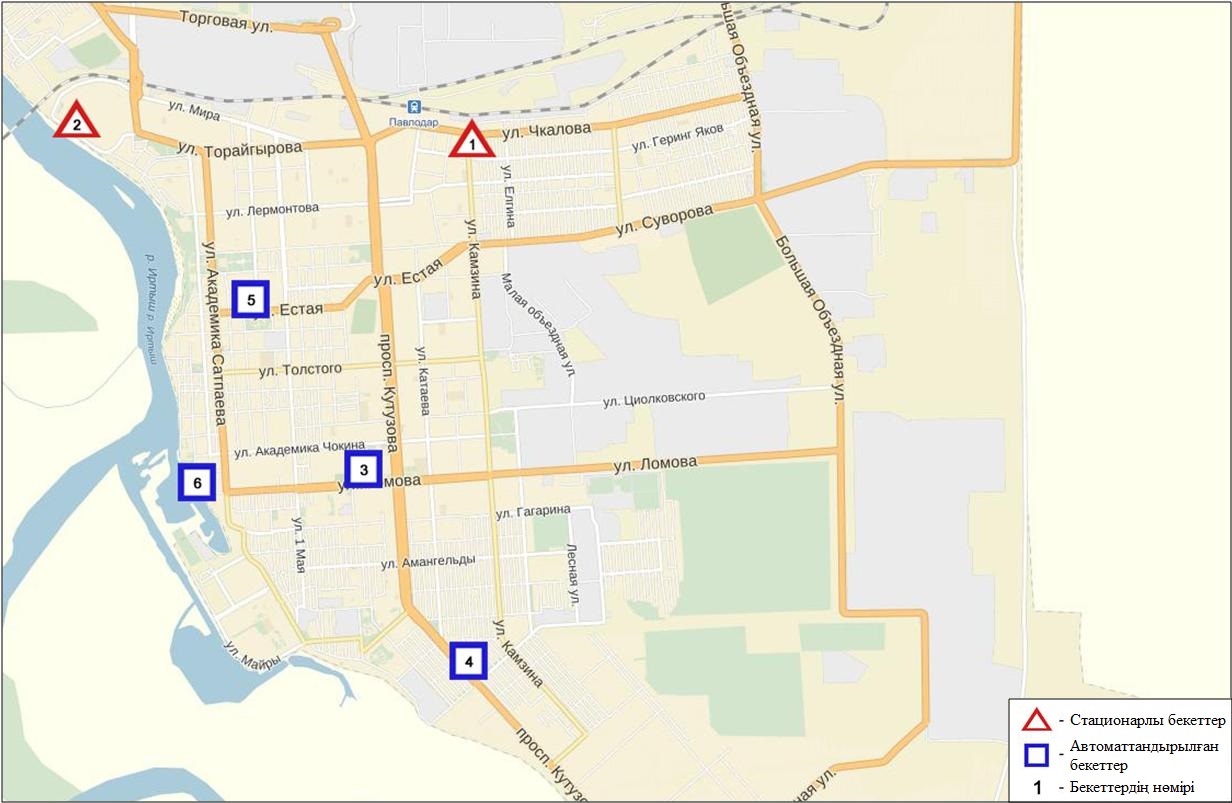 12.1-сурет. Павлодар қаласының атмосфералық ауа ластануын бақылау стационарлық желісінің орналасу сызбасыАтмосфераның ластануын жалпы бағалау. Стационарлық бақылау желісінің деректері бойынша (12.1 сур.) қаланың атмосфералық ауасы жалпыластану деңгейі көтеріңкі болып бағаланды.Ол СИ=4 (көтеріңкі деңгей) және ЕЖҚ=4% (көтеріңкі деңгей) анықталды (1,2-сур.). Қала ауасы күкірттісутегімен басым ластанған (№5 бекет аумағында).Жалпы қала бойынша ластаушы заттардың орташа шоғырлары ШЖШ-дан аспады.1 ШЖШм арту еселігінің жағдайлары РМ-2,5 қалқыма бөлшектері – 3, РМ-10 қалқыма бөлшектері – 2, көміртегі оксиді – 15, күкірттісутегі - 89 жағдай тіркелді (1-кесте).Екібастұз қаласы бойынша атмосфералық ауаның ластану жай-күйіАтмосфералық ауаның жай-күйіне бақылау 3 стационарлық бекетте жүргізілді (12.2-сур., 12.2-кесте).12.2 - кестеБақылау бекеттерінің орналасу орны мен анықталатын қоспалар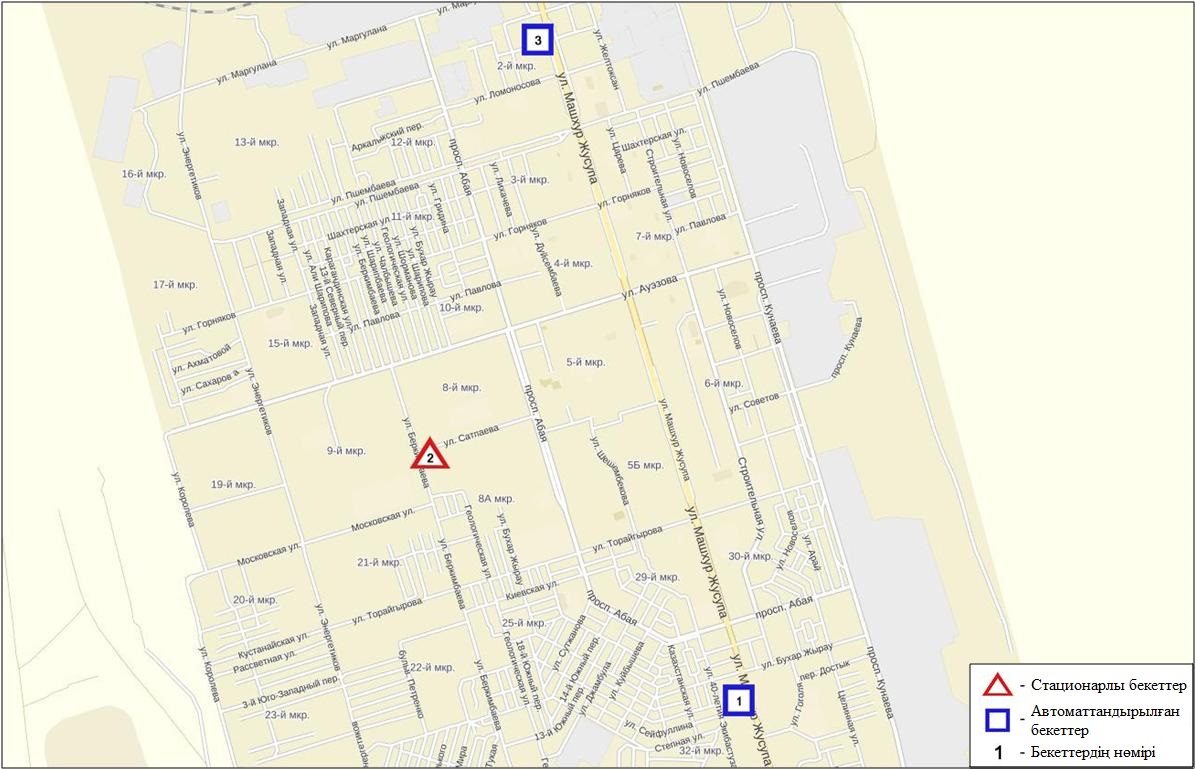 	12.2сур. Екібастұз қаласының атмосфералық ауа ластануын бақылау стационарлық желісінің орналасу сызбасыАтмосфераның ластануын жалпы бағалау. Стационарлық бақылау желісінің деректері бойынша (12.2-сур.) қаланың атмосфералық ауасы жалпыластану деңгейі көтеріңкіболып бағаланды.Ол СИ=3 (көтеріңкі деңгей) және ЕЖҚ=9% (көтеріңкі деңгей) анықталды (1,2-сур.). Қала ауасы көміртегі оксидімен басым ластанған (№3 бекет аумағында).Жалпы қала бойынша орташа шоғырлар озон бойынша – 1,7 ШЖШо.т., басқа ластаушы заттар ШЖШ-дан аспады. 1 ШЖШм-дан арту еселігі қалқыма заттар бойынша 2, РМ-2,5 қалқыма бөлшектер – 2, РМ-10 қалқыма бөлшектер – 10, күкірт диоксиді – 12, көміртегі оксиді – 81жағдай тіркелді (1-кесте).Ақсу қаласы бойынша атмосфералық ауаның ластану жай-күйіАтмосфералық ауаның жай-күйіне бақылау 1 стационарлық бекетте жүргізілді (12.3-сур., 12.3-кесте).12.3- кестеБақылау бекеттерінің орналасу орны мен анықталатын қоспалар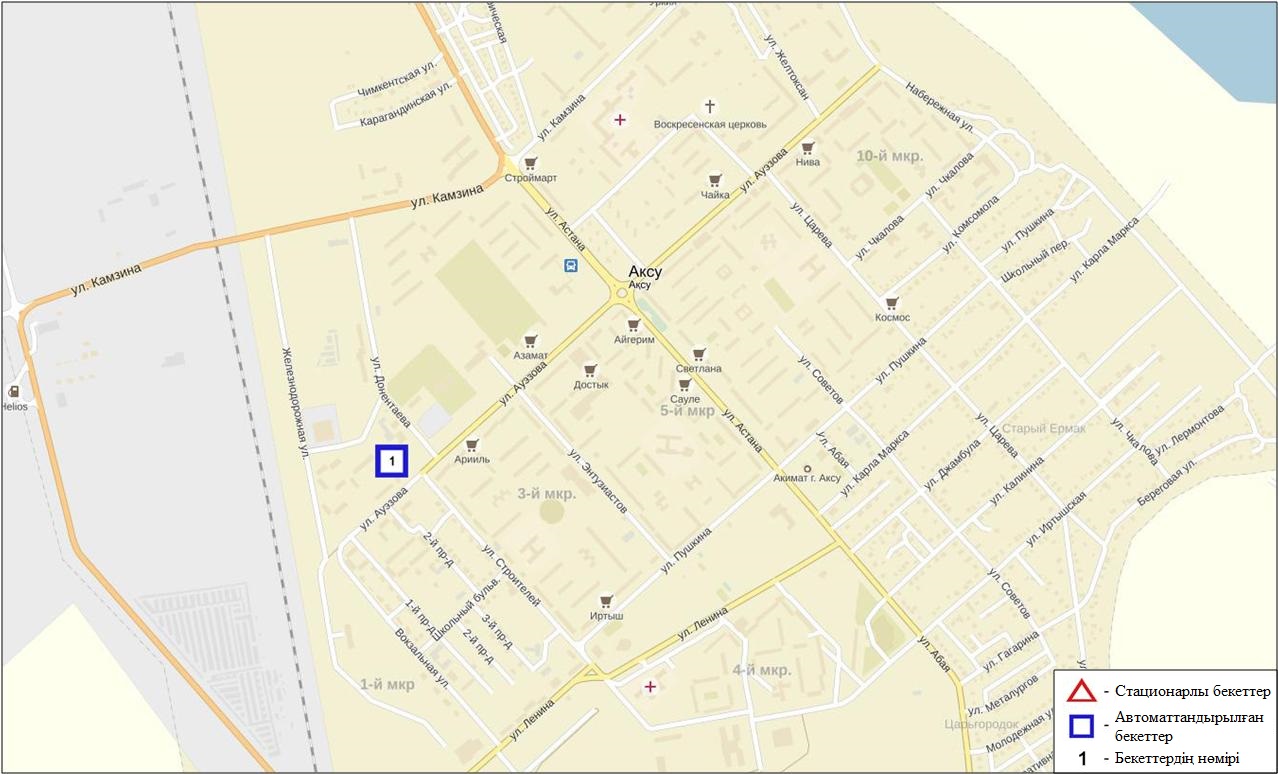 12.3 сур. Ақсу қаласының атмосфералық ауа ластануын бақылау стационарлық желісінің орналасу сызбасыАтмосфераның ластануын жалпы бағалау. Стационарлық бақылау желісінің деректері бойынша (12.3-сур.) қаланың атмосфералық ауасы жалпыластану деңгейі көтеріңкіболып бағаланды.Ол СИ=2 (көтеріңкі деңгей) және ЕЖҚ=0% (төмен деңгей) анықталды (1,2-сур.). Жалпы қала бойынша ластаушы заттардың орташа шоғырлары ШЖШ-дан аспады.1 ШЖШ-дан арту еселігі күкірттісутегі бойынша 16 жағдай тіркелді (1-кесте).Павлодар облысының аумағындағы атмосфералық жауын-шашынның химиялық құрамыАтмосфералық жауын-шашынның химиялық құрамына бақылау 3  метеостанцияда (Ертіс, Павлодар, Екібастұз) алынған жаңбыр суына сынама алумен (12.4-сурет) жүргізілді.Жауын-шашын құрамында барлық анықталатын заттардың шоғырлары, кадмийді қоспағанда, шекті рұқсат етілген шоғырлардан аспады.Кадмийдің шоғыры Ертім М алынған жауын-шашын сынамасында - 1,1 ШЖШ құрады.Жауын-шашын сынамаларында гидрокарбонаттар 30,1 %, сульфаттар 24,5 %, хлоридтер 11,7 %, кальций иондары 11,3  %, және калий 10,4 % басым болды.Ең үлкен жалпы минерализация Ертіс М – 49,52 мг/л, ең азы Екібастұз М 20,96 мг/л белгіленді.Атмосфералық жауын-шашынның үлесті электр өткізгіштігі 38,13 мкСм/см-ден (Екібастұз М) 83,87 мкСм/см (Павлодар М) дейінгі шекте болды.Түскен жауын-шашын сынамаларында сілтісі аз негізінде сипатта болып,  6,7(Павлодар М) – 6,9 (Ертіс М) аралығында өзгерді.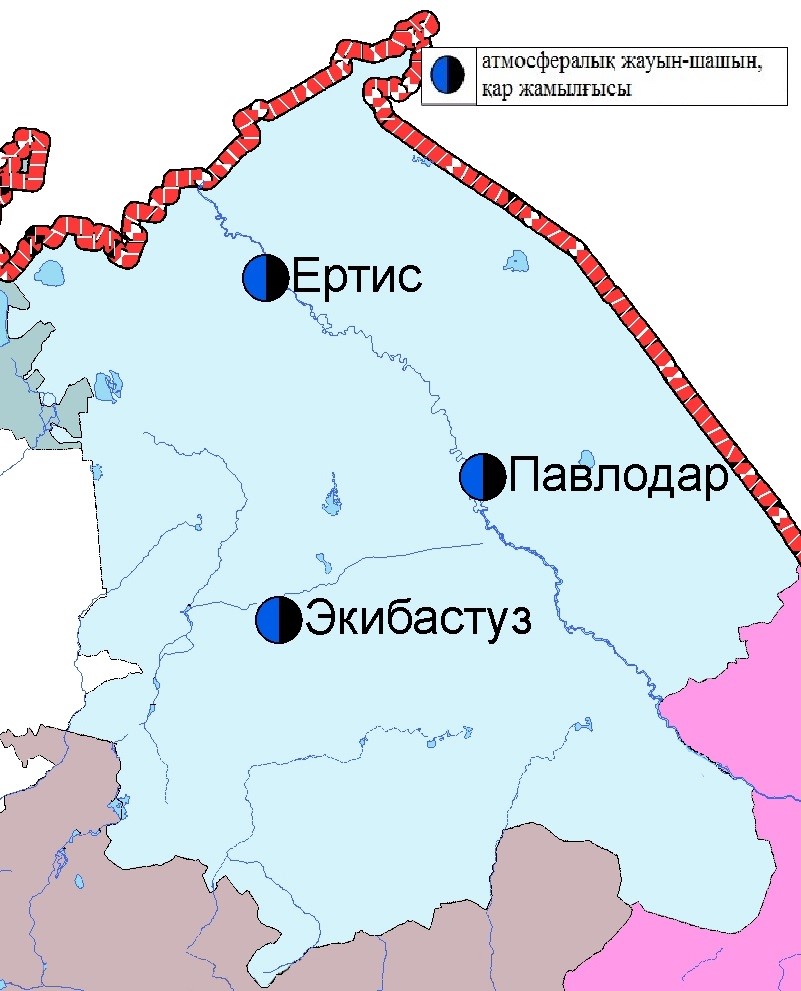 12.4 сур. Павлодар облысы аумағындағы атмосфералық жауын-шашын мен қар жамылғысын бақылау метеостансаларының орналасу сызбасыПавлодар облысы жер үсті су сапасыПавлодар облысы аумағындағы жер үсті сулары сапасын бақылау Ертіс өзенінде жүргізілді. Судың температурасы 16,4 - 24,2 ºC шегінде, сутегі көрсеткішінің орташа мәні 7,98,  судағы еріген оттегінің орташа концетрациясы 8,75,  мг/дм³,  ОБТ5  орташа мәні 1,55   мг/дм³.Биогенді заттар (жалпы темір 1,2 ШЖШ) және ауыр металдар (мыс - 1,4   ШЖШ) бойынша нормадан асу жағдайлары байқалған.Павлодар облысы аумағындағы  Ертіс өзенінің су сапасы «ластанудың орташа деңгейінде» деп бағаланады. 2015 жылдың 3 тоқсанымен және 2016 жылғы 2 тоқсанмен салыстырғанда Ертіс өзенінің су сапасы айтарлықтай өзгермеген(4-кесте).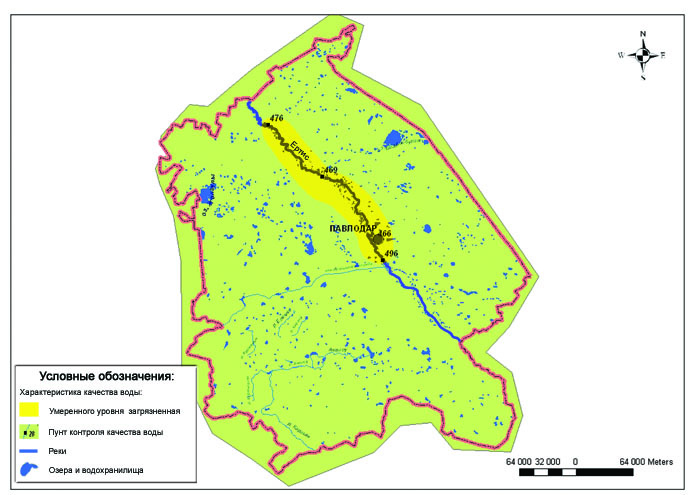 сур. Павлодар облысы жер үсті сулары сапасының сипаттамасыПавлодар облысының радиациялық гамма-фоныАтмосфералық ауаның ластануының гамма сәулелену деңгейіне күнсайын жергілікті 7 метеорологиялық стансада (Ақтоғай, Баянауыл, Ертіс, Павлодар, Шарбақты, Екібастұз, Көктөбе)  және атмосфералық ауаның ластануына бақылау Павлодар қаласының (№3, №4 ЛББ), Ақсу қаласының (№1 ЛББ), Екібастұз қаласының (№1 ЛББ)4 автоматты бекетінде бақылау жүргізіледі (12.6 сур.). Облыстың елді-мекендері бойынша атмосфералық ауа қабатының жерге жақын қабатына орташа радиациялық гамма-фонның мәні 0,09-0,21 мкЗв/сағ. шегінде болды. Облыс бойынша радиациялық гамма- фонның орташа мәні 0,12 мкЗв/сағ., яғни шекті жол берілетін шамаға сәйкес келеді.Атмосфераның жерге жақын қабатында радиоактивтердің түсу тығыздығыАтмосфераның жерге жақын қабатында радиоактивтердің түсу тығыздығына бақылау Павлодар облысының аумағында3 метеорологиялық станцияда (Ертіс, Павлодар, Екібастұз)  ауа сынамасын горизонтальді планшеттер алу жолымен жүзеге асырылды (12.6-сур.). Барлық стансада бес тәуліктік сынама жүргізілді.Облыс аумағында атмосфераның жерге жақын қабатында орта тәуліктік радиоактивтердің түсу тығыздығы 0,9-1,8 Бк/м2 шегінде болды. Облыс бойынша радиоактивті түсулердің орташа тығыздығы 1,1 Бк/м2, бұл шекті жол берілетін деңгейінен аспады.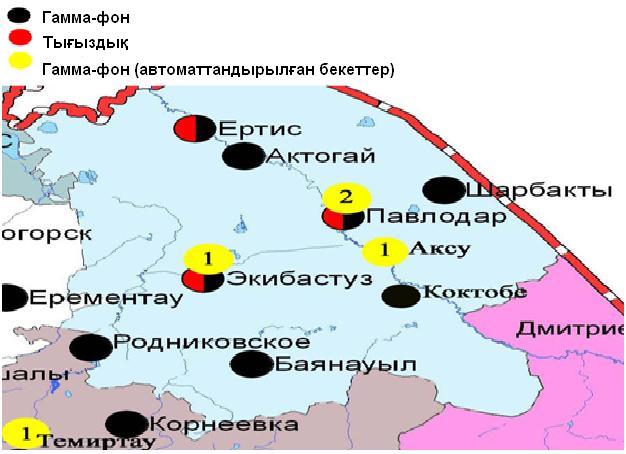 12.6 сур. Павлодар облысының аумағындағы радиациялық гамма-фон мен радиоактивті түсулердің тығыздығын бақылау метеостансаларының орналасу сызбасыСолтүстік Қазақстан облысыныңқоршаған орта жай-күйі13.1 Петропавл қаласы бойынша атмосфералық ауаның ластану жай-күйіАтмосфералық ауаның жай-күйіне бақылау 4 стационарлық бекетте жүргізілді (13.1-сур., 13.1-кесте).13.1- кестеБақылау бекеттерінің орналасу орны мен анықталатын қоспалар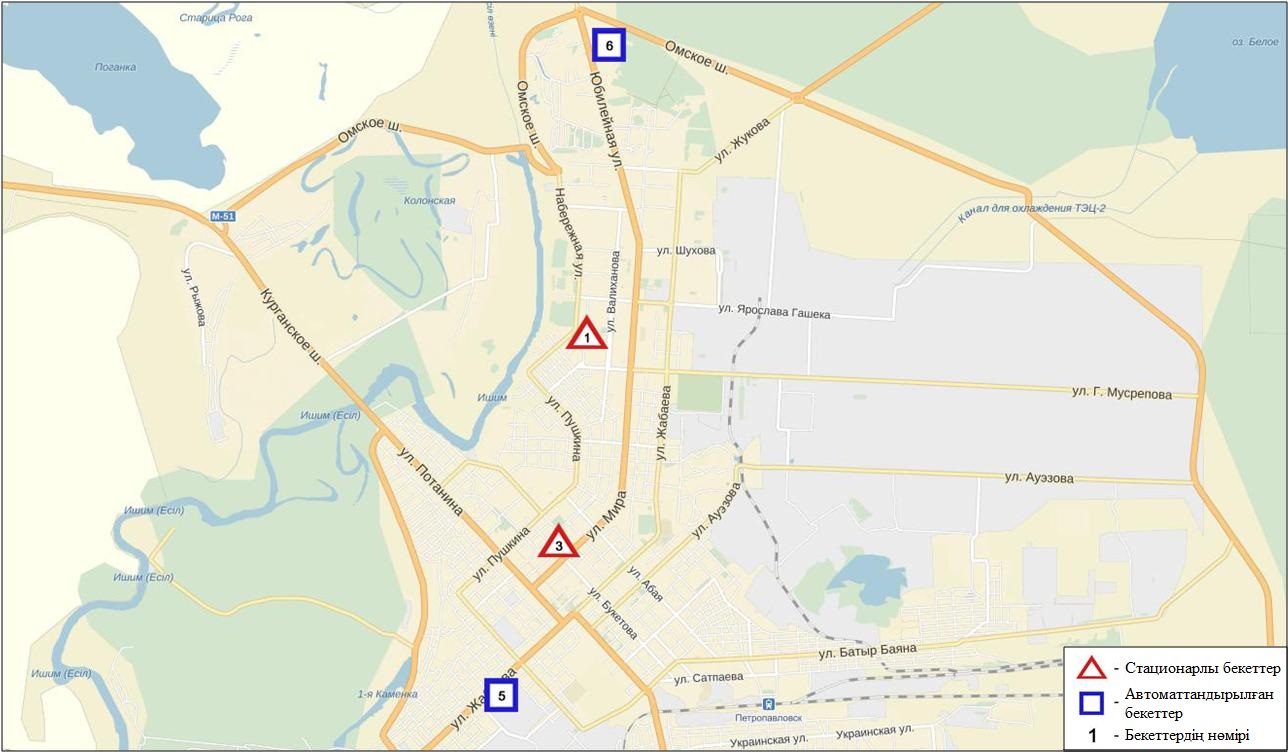 13.1сур. Петропавл қаласының атмосфералық ауа ластануын бақылау стационарлық желісінің орналасу сызбасыАтмосфераның ластануын жалпы бағалау. Стационарлық бақылау желісінің деректері бойынша (13.1 сур.) қаланың атмосфералық ауасы жалпыластану деңгейі өте жоғары болып бағаланды.Ол СИ=24 (өте жоғары деңгей), ЕЖҚ=84% (өте жоғары деңгей) анықталды (1,2 сур.). Қала ауасы күкіртті сутегімен басым ластанған (№5,6 бекеттер аумағында).Жалпы қала бойынша орташа шоғырлар озон – 1,3 ШЖШо.т.,басқа ластаушы заттар ШЖШ-дан аспады. 1 ШЖШм арту еселігінің жағдайлары РМ-2,5 қалқыма бөлшектер – 2, РМ-10 қалқыма бөлшектер – 1, күкірт диоксиді - 716, көміртегі оксиді - 41, озон – 138, күкіртті сутегі- 4659, аммиак – 79жағдай, сондай-ақ 5 ШЖШм -дан асу күкіртті сутегі бойынша 2627 жағдай. Сонымен қатар 10 ШЖШм -дан асу күкіртті сутегі бойынша 1449 жағдай тіркелді (1-кесте).Петропавл қаласы бойынша автоматты бекеттер бақылауы мәліметі бойынша 1257 жоғары ластану (ЖЛ) және 192 экстремалды жоғары ластану (ЭЖЛ)жағдайлары анықталды (2-кесте).Солтүстік Қазақстан обласы аумағында эпизодтық деректер бойынша атмосфералық ауаның жай-күйіСолтүстік Қазақстан облысында ауаның ластануына бақылау Тайынша, Саумалкөл, Булаева кенттері және Бескөл ауылында (№1 нүкте-Тайынша к. (Тайынша ауданы);№2 нүкте-Саумалкөл к. (Айыртау ауданы);№3 нүкте-Булаева к. (М. Жұмабаев ауданы);№4 нүкте-Бескөл а. (Қызылжар ауданы) жүргізілді. Қалқыма заттардың, күкірт диоксидінің, көміртегі оксидінің, азот диоксидінің шоғырлары өлшенді.Барлық анықталатын ластаушы заттардың шоғырлары бақылау деректері бойынша шекті жол берілген шоғырдан аспады (11.5-кесте). (13.2 кесте).13.2-кестеСолтүстік Қазақстан облысы аудандарының бақылау деректері бойынша ластаушы заттардың шоғырларыСолтүстік Қазақстан облысының аумағындағы атмосфералық жауын-шашынның химиялық құрамыАтмосфералық жауын-шашынның химиялық құрамына бақылау   Петропавл метеостанциясында алынған жаңбыр суына сынама алумен (13.2-сурет) жүргізілді.Петропавл М жауын-шашын құрамында барлық анықталатын заттардың шоғырлары шекті жол берілген шоғырлардан аспады. Жауын-шашын сынамаларында гидрокарбонаттар 28,8 %, сульфаттар 18,6 %,  хлоридтер 16,2 %, калий иондары 16,0  %, натрий ионы 7,3 % басым болды.Ең үлкен жалпы минерализация – 51,73 мг/л, электр өткізгіштік 87,9 мкСм/см құрады. Түскен жауын-шашын сынамалары қышқылдық сілтісі аз сипатта болды (6,8).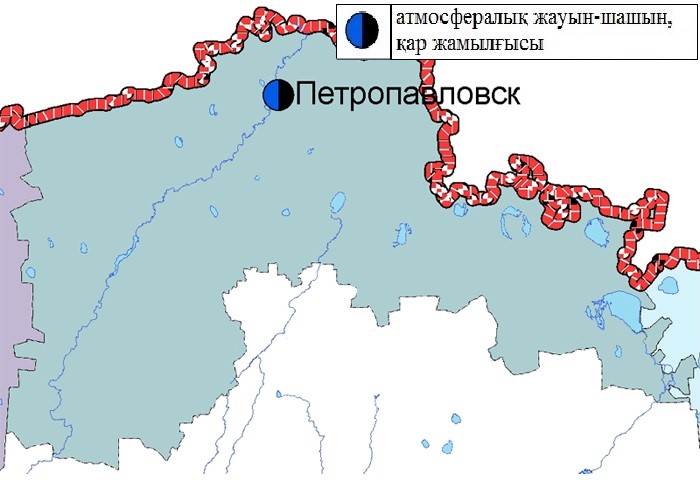 13.2 сур. Солтүстік Қазақстан облысы аумағындағы атмосфералық жауын-шашын мен қар жамылғысын бақылау метеостансаларының орналасу сызбасыСолтүстік Қазақстан аумағындағы жер үсті су сапасыСолтүстік Қазақстан облысы аумағында жер үсті суларының сапасына бақылау Есіл өзені мен Сергеевскоесуқоймасында жүргізіледі.    Есіл өзені суының температурасы 16,2ºC - 22,2 ºC  аралығында белгіленген, сутегі көрсеткіші 7,72; судағы еріген оттегі концентрациясы 9,48 мгО2/дм3; ОБТ5 - 2,15 мг/дм3. Ауыр металдар (мыс – 3,2 ШЖШ), биогенді заттар (жалпы темір – 1,7 ШЖШ) бойынша шекті жол берілген шоғырдан асуы тіркелген.Сергеевское су қоймасында су температурасы 19,6 ºC - 22,4 ºC; сутегі көрсеткіші 7,57; судағы еріген оттегі концентрациясы – 7,75 мг/дм3;  ОБТ5 -  2,14 мг/дм3. Ауыр металдар (мыс – 2,6 ШЖШ) және биогенді заттар (жалпы темір – 3,2 ШЖШ) бойынша нормадан асу байқалған.Есіл өзені мен Сергеевское су қоймасында су сапасы «ластанудың орташа деңгейінде» деп бағаланады.2015 жылғы 3 тоқсанмен және 2016 жылғы 2 тоқсанмен салыстырғандаЕсіл өзені мен Сергеевское су қоймасында су сапасы айтарлықтай өзгермеген (4-кесте).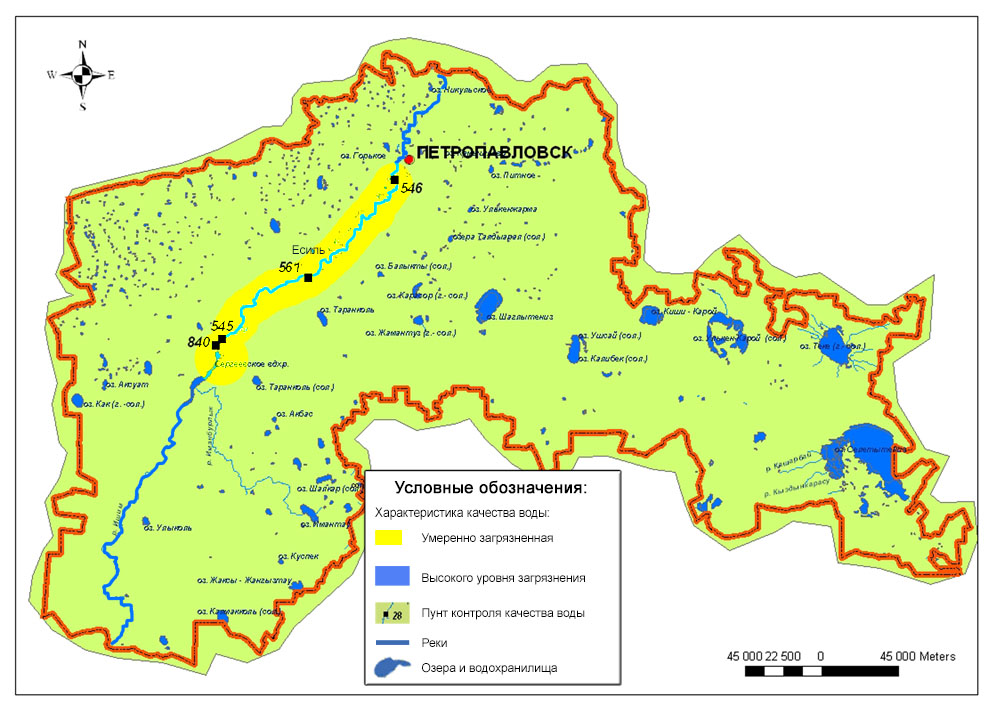 13.3 сур. Солтүстік Қазақстан облысы жер үсті сулары сапасының сипаттамасыСолтүстік Қазақстан облысының радиациялық гамма-фоныАтмосфералық ауаның ластануының гамма сәулелену деңгейіне күнсайын жергілікті 3 метеорологиялық стансада (Булаево, Петропавл, Сергеевка) бақылау жүргізіледі (13.4 сур.). Облыстың елді-мекендері бойынша атмосфералық ауа қабатының жерге жақын қабатына орташа радиациялық гамма-фонның мәні 0,08-0,14 мкЗв/сағ. шегінде болды. Облыс бойынша радиациялық гамма-фонның орташа мәні 0,11мкЗв/сағ., яғни шекті жол берілетін шамаға сәйкес келеді.Атмосфераның жерге жақын қабатында радиоактивтердің түсу тығыздығыАтмосфераның жерге жақын қабатында радиоактивтердің түсу тығыздығына бақылау Солтүстік Қазақстан облысының аумағында2 метеорологиялық станцияда (Петропавл, Сергеевка) ауа сынамасын горизонтальді планшеттер алу жолымен жүзеге асырылды (13.4 сур.). Барлық стансада бес тәуліктік сынама жүргізілді.Облыс аумағында атмосфераның жерге жақын қабатында орта тәуліктік радиоактивтердің түсу тығыздығы 0,9 – 1,9 Бк/м2 шегінде болды. Облыс бойынша радиоактивті түсулердің орташа тығыздығы 1,2Бк/м2, бұл шекті жол берілетін деңгейінен аспады.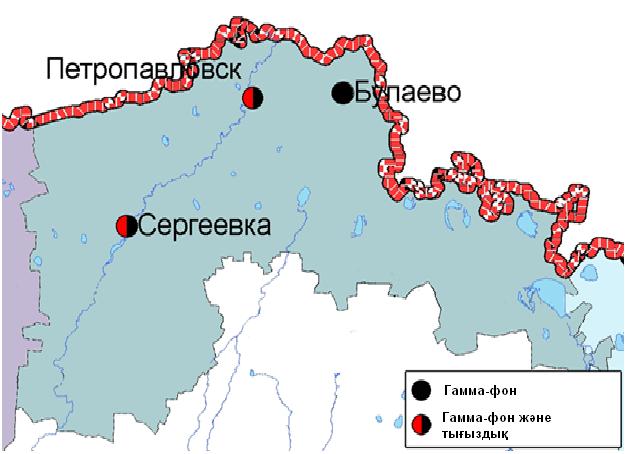 13.4 сур. Солтүстік Қазақстан облысының аумағындағы радиациялық гамма-фон мен радиоактивті түсулердің тығыздығын бақылау метеостансаларының орналасу сызбасыОңтүстік Қазақстан облысыныңқоршаған орта жай-күйіШымкент қаласы бойынша атмосфералық ауаның ластану жай-күйіАтмосфералық ауаның жай-күйіне бақылау 6 стационарлық бекетте жүргізілді (14.1-сур., 14.1-кесте).14.1 - кестеБақылау бекеттерінің орналасу орны мен анықталатын қоспалар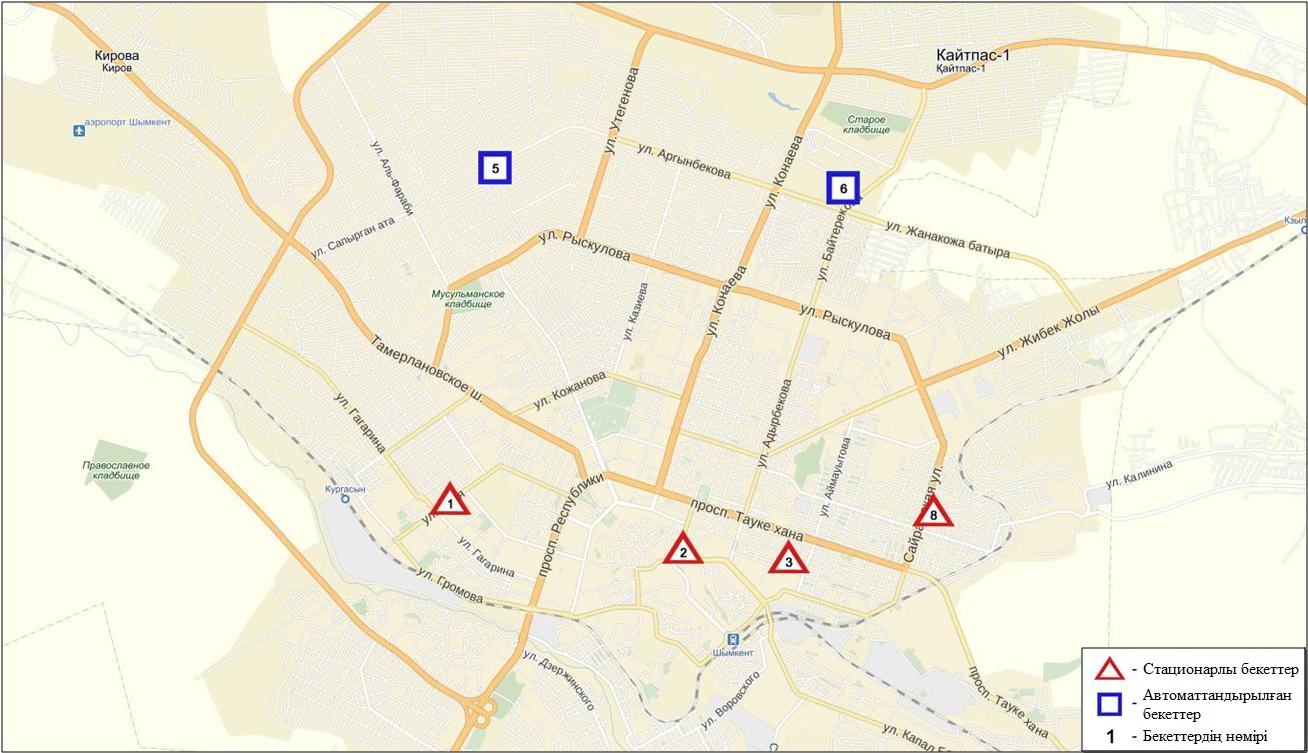 14.1-сурет. Шымкент қаласының атмосфералық ауа ластануын бақылау стационарлық желісінің орналасу сызбасыАтмосфераның ластануын жалпы бағалау. Стационарлық бақылау желісінің деректері бойынша (14.1-сур.) қаланың атмосфералық ауасы жалпы ластану деңгейі көтеріңкі болып бағаланды.Ол СИ=4 (көтеріңкі деңгей) және ЕЖҚ=2%  (көтеріңкі деңгей) анықталды (1,2 сур.). Қала ауасы РМ-10 қалқыма бөлшектерімен басым ластанған.Жалпы қала бойынша орташа шоғырлары: қалқыма заттар- 1,9 ШЖШо.т., РМ-10 қалқыма бөлшектер – 1,1 ШЖШо.т., азот диоксиді – 1,1 ШЖШо.т., формальдегид – 2,3 ШЖШо.т., басқа ластаушы заттар мен ауыр металдардың бар болуы  ШЖШ-дан аспады.1 ШЖШм арту еселігінің жағдайлары қалқыма заттар бойынша 2, РМ-2,5 қалқыма бөлшектері -7, РМ-10 қалқыма бөлшектері – 121, көміртегі оксиді – 8, азот диоксиді – 3 жағдай тіркелді (1-кесте).14.2 Түркістан қаласы бойынша атмосфералық ауаның ластану жай-күйіАтмосфералық ауаның жай-күйіне бақылау 1 стационарлық бекетте жүргізілді (14.2-сур., 14.2 - кесте).14.2- кестеБақылау бекеттерінің орналасу орны мен анықталатын қоспалар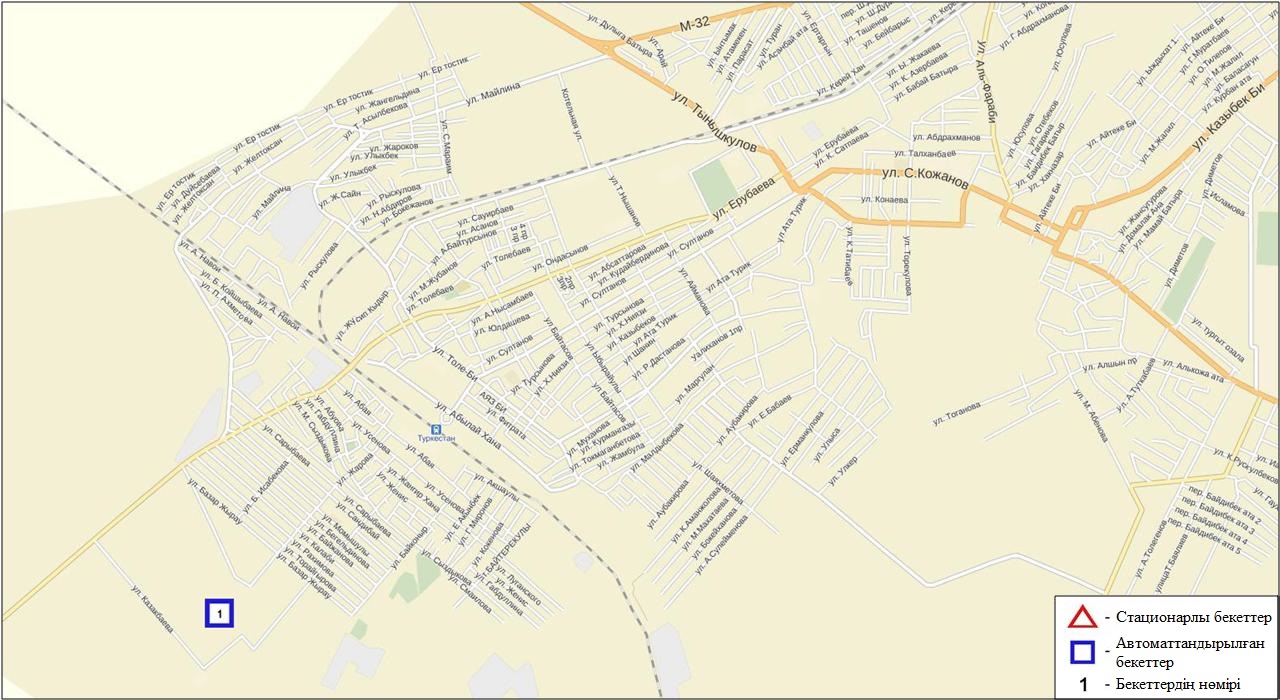 14.2-сурет. Түркістан қаласының атмосфералық ауа ластануын бақылау стационарлық желісінің орналасу сызбасыАтмосфераның ластануын жалпы бағалау. Стационарлық бақылау желісінің деректері бойынша (14.2-сур.) қаланың атмосфералық ауасы жалпыластану деңгейі жоғары болып бағаланды.Ол ЕЖҚ=29% (жоғары деңгей)  және СИ=3 (көтеріңкі деңгей) анықталды (1, 2-сур.). Қала ауасы РМ-10 қалқыма бөлшектерімен басым ластанған. Жалпы қала бойынша РМ-10 қалқыма бөлшектерінің орташа шоғыры -4,6 ШЖШо.т., басқа ластаушы заттар ШЖШ-дан аспады.РМ-10 қалқыма бөлшектері бойынша 1 ШЖШм-дан арту еселігі – 1418 жағдай  тіркелді (1-кесте).14.3 Кентау қаласы бойынша атмосфералық ауаның ластану жай-күйіАтмосфералық ауаның жай-күйіне бақылау 1 стационарлық бекетте жүргізілді (14.3-сур., 14.3-кесте).14.3 - кестеБақылау бекеттерінің орналасу орны мен анықталатын қоспалар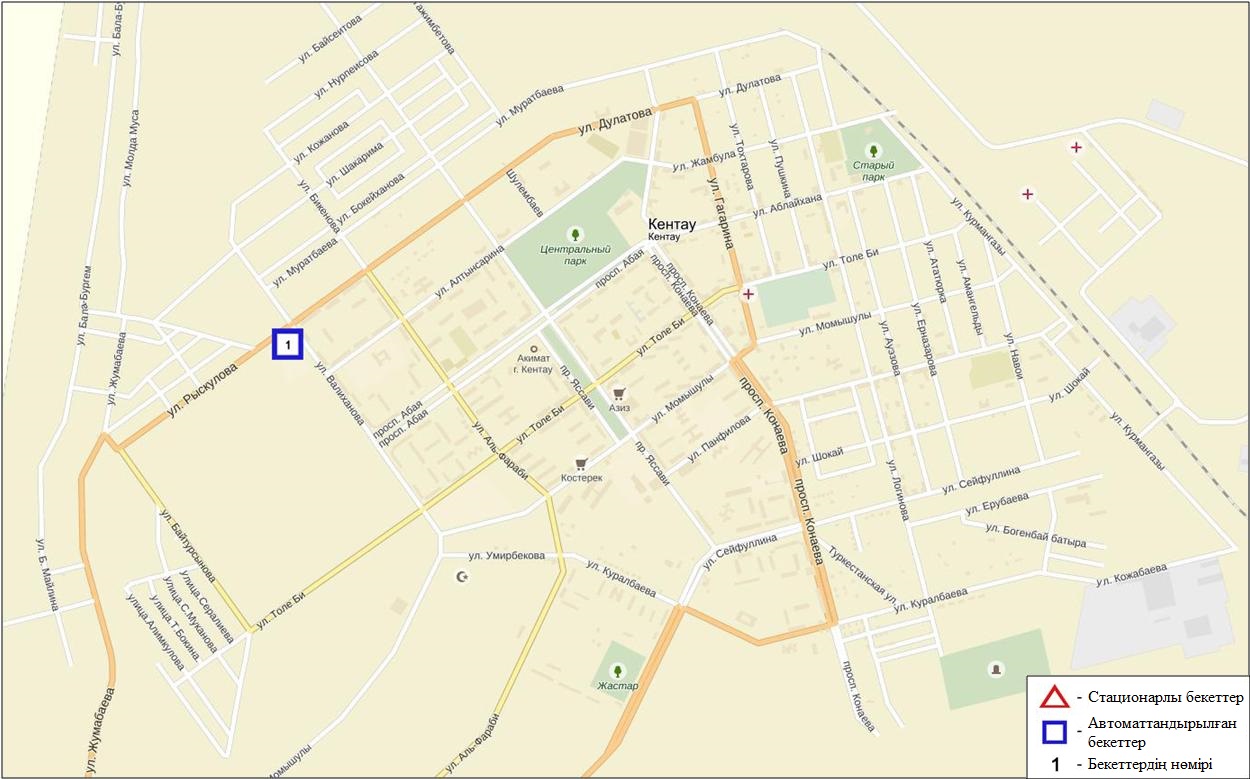 14.3-сурет. Кентау қаласының атмосфералық ауа ластануын бақылау стационарлық желісінің орналасу сызбасыАтмосфераның ластануын жалпы бағалау. Стационарлық бақылау желісінің деректері бойынша (14.3 сур.) қаланың атмосфералық ауасы жалпыластану деңгейі төмен болып бағаланды.Ол СИ=1 және ЕЖҚ=0%  анықталды (1,2 сур.).Жалпы қала бойынша орташа айлық шоғырлар ШЖШ дан аспады (1- кесте).Оңтүсті Қазақстан облысының аумағындағы атмосфералық жауын-шашынның химиялық құрамыАтмосфералық жауын-шашынның химиялық құрамына бақылау 2  метеостанцияда (Қазығұрт, Шымкент) алынған жаңбыр суына сынама алумен жүргізілді (14.4 сур.).Жауын-шашын құрамында барлық анықталатын заттардың шоғырлары шекті рұқсат етілген шоғырлардан аспады.Жауын-шашын сынамаларында гидрокарбонаттар 49,0 %, сульфаттар 16,8  %, кальций иондары 13,77  %, хлоридтер 4,9 % басым болды.Ең үлкен жалпы минерализация Қазығұрт М – 89,08 мг/л, ең азы Шымкент М 24,3 мг/л белгіленді.Атмосфералық жауын-шашынның үлесті электр өткізгіштігі 40,6 мкСм/см-ден (Шымкент М) 129,0 мкСм/см (Қазығұрт М) дейінгі шекте болды.Түскен жауын-шашын сынамаларында сілтісі аз негізінде сипатта болып,  6,3 (Шымкент М) – 7,1 (Қазығұрт М) аралығында өзгерді.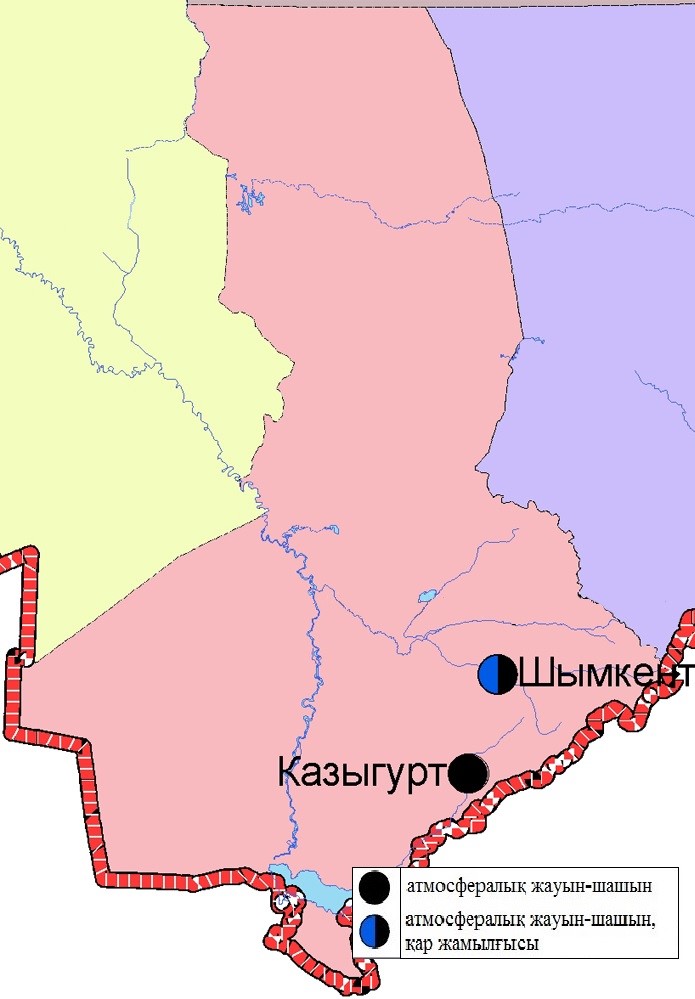 14.4 сур. Оңтүстік Қазақстан облысы аумағындағы атмосфералық жауын-шашын мен қар жамылғысын бақылау метеостансаларының орналасу сызбасыОңтүстік Қазақстан облысы аумағындағы жер үсті су сапасыОңтүстік Қазақстан облысы аумағындағы жер үсті сулары сапасын бақылау 6 су нысанында (Сырдария, Келес, Бадам, Арыс, Катта Бугун өзендері және Шардара су қоймасы) жүргізілді.Сырдария өзенінде судың температурасы 21,2ºC - 27,4ºC құрады,сутегі көрсеткішінің орташа мәні 7,97, судағы еріген оттегі шоғыры орташа шамамен 8,22 мг/дм3, ОБТ5 орташа алғанда 1,64 мг/дм3. Негізгі иондар (сульфаттар 5,4 ШЖШ, магний 1,4 ШЖШ), биогенді заттар (нитритті азот 3,7 ШЖШ) и ауыр металдар (мыс 2,3 ШЖШ) бойынша нормадан асуы байқалды. Келес өзенінде судың температурасы 19,2ºC - 22,7ºC, сутегі көрсеткішінің орташа мәні 7,87, судағы еріген оттегі шоғыры орташа шамамен 8,98 мг/дм3, ОБТ5 орташа алғанда 1,45 мг/дм3. Негізгі иондар (сульфаттар 6,3 ШЖШ, магний 1,7 ШЖШ), биогенді заттар (нитритті азот 1,3 ШЖШ) және органикалық заттар (фенолдар 3,0 ШЖШ) бойынша шекті жол берілген шоғырдан асқан. Бадам өзенінде судың температурасы 17,4ºC - 22,6ºC шегінде, сутегі көрсеткішінің орташа мәні 7,65, судағы еріген оттегі шоғыры орташа шамамен 8,76 мг/дм3, ОБТ5 орташа алғанда 1,79 мг/дм3. Негізгі иондар (сульфаттар 1,7 ШЖШ), биогенді заттар (нитритті азот 1,3 ШЖШ) және органикалық заттар (мұнай өнімдері 1,4 ШЖШ) бойынша нормадан асуы байқалды.Арыс өзенінде судың температурасы 20,0ºC - 22,4ºC құрады, сутегі көрсеткішінің орташа мәні 7,39, судағы еріген оттегі шоғыры орташа шамамен 7,95 мг/дм3, ОБТ5 орташа алғанда  1,51 мг/дм3. Негізгі иондар (сульфаттар 1,8 ШЖШ), ауыр металдар (мыс 1,1 ШЖШ) және органикалық заттар (фенолдар 3,0 ШЖШ) бойынша шекті жол берілген шоғырдан асқан. Катта - Бугун өзенінде судың температурасы 25,3ºC, сутегі көрсеткішінің орташа мәні 7,39, судағы еріген оттегі шоғыры орташа шамамен 8,19 мг/дм3, ОБТ5 1,14 мг/дм3. ШЖШ асу жағдайлары тіркелмеді. Шардара су қоймасында судың температурасы 25,0ºC - 27,0ºC, сутегі көрсеткішінің орташа мәні 7,76, судағы еріген оттегі шоғыры орташа шамамен  8,51 мг/дм3, ОБТ5 орташа алғанда  2,19 мг/дм3. Негізгі иондар (сульфаттар 5,5 ШЖШ, магний 1,4 ШЖШ), биогенді заттар (нитритті азот 2,9 ШЖШ) және ауыр металдар (мыс 1,2 ШЖШ) бойынша нормадан асуы байқалды. Оңтүстік Қазақстан облысы су нысандарының су сапасы келесі түрде бағаланады: «нормативті таза» - Қатта-Бугун өзені; «ластанудың орташа деңгейі» - Келес, Бадам, Арыс өзендері және Шардара су қоймасы; «ластанудың жоғары деңгейі» -  Сырдария өзені.   2015 жылғы 3 тоқсанмен салыстырғанда Келес, Бадам, Арыс, Қатта–Бугун өзендері мен Шардара су қоймасының су сапасы айтарлықтай өзгермеген; Сырдария өзенінде - нашарлаған.2016 жылғы 2 тоқсанмен салыстырғанда, Келес, Бадам, Арыс, Қатта-Бугун өзендері мен Шардара су қоймасында су сапасы өзгермеген, Сырдария өзенінде - нашарлаған(4-кесте).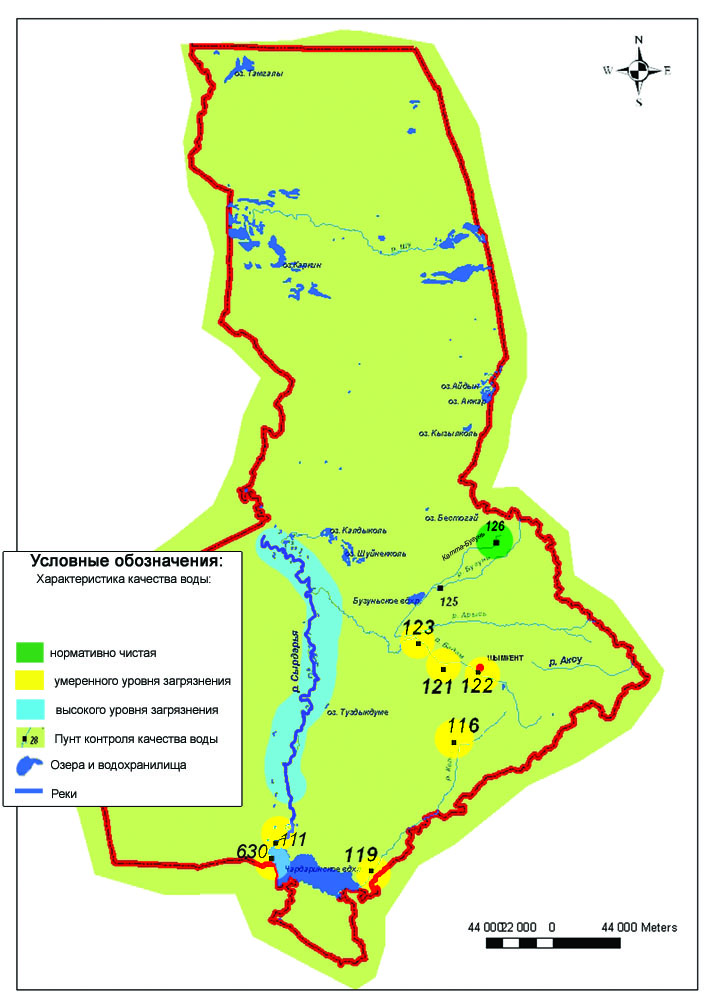 14.5 сур.Оңтүстік Қазақстан облысы жер үсті сулары сапасының сипаттамасыОңтүстік Қазақстан облысының радиациялық гамма-фоныАтмосфералық ауаның ластануының гамма сәулелену деңгейіне күнсайын жергілікті 2 метеорологиялық стансада (Шымкент, Түркістан)  және атмосфералық ауаның ластануына бақылау Түркістан қаласының (№1 ЛББ) 1 автоматты бекетінде бақылау жүргізіледі (14.6 сур.). Облыстың елді-мекендері бойынша атмосфералық ауа қабатының жерге жақын қабатына орташа радиациялық гамма-фонның мәні 0,06-0,20 мкЗв/сағ. шегінде болды. Облыс бойынша радиациялық гамма- фонның орташа мәні 0,13 мкЗв/сағ., яғни шекті жол берілетін шамаға сәйкес келеді.14.7 Атмосфераның жерге жақын қабатында радиоактивтердің түсу тығыздығыАтмосфераның жерге жақын қабатында радиоактивтердің түсу тығыздығына бақылау Оңтүстік Қазақстан облысының аумағында2 метеорологиялық станцияда (Шымкент, Түркістан ) ауа сынамасын горизонтальді планшеттер алу жолымен жүзеге асырылды (14.6 сур.). Барлық стансада бес тәуліктік сынама жүргізілді.Облыс аумағында атмосфераның жерге жақын қабатында орта тәуліктік радиоактивтердің түсу тығыздығы 0,8-1,3 Бк/м2 шегінде болды. Облыс бойынша радиоактивті түсулердің орташа тығыздығы 1,1 Бк/м2, бұл шекті жол берілетін деңгейінен аспады.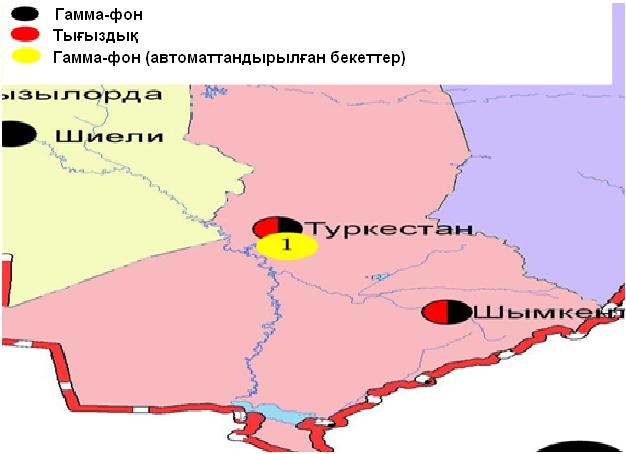 14.6 сур. Оңтүстік Қазақстан облысының аумағындағы радиациялық гамма-фон мен радиоактивті түсулердің тығыздығын бақылау метеостансаларының орналасу сызбасыТерминдер, анықтамалар және қысқартуларАтмосфералық ауаның сапасы:атмосфералық ауа сапасының гигиеналық нормативтерге және атмосфералық ауа сапасының экологиялық нормативтерге оның сәйкестік дәрежесін анықтайтын, атмосфералық ауаның физикалық, химиялық және биологиялық қасиеттерінің жиынтығы. Бақылау бекеті: Ауа сынамасын алуға арналған құрал –жабдықтармен жабдықталған павильон немесе автомобильді орналастыруға таңдап алынған орын (жергілікті нүкте). Стационарлық бекет - ауа сынамасын алуға арналған аспаптары бар павильонды орналастыру орны. Эпизодтық бақылаулар қаланың әр түрлі нүктелерінде немесе өндірістік кәсіпорыннан әртүрлі қашықтықта атмосфералық ауаның ластану жай-күйін зерттеу үшін жүргізіледі.Атмосферадағы қоспалардың шекті жол берілген шоғырлары; ШЖШ: Адамға және оның ұрпағына тікелей немесе жанама зиянды әсерін тигізбейтін, олардың қал-жағдайын, еңбекке қабілеттілігін, сондай-ақ адамдардың санитарлық-тұрмыстық жағдайын төмендетпейтін, қоспаның максималды шоғыры. Қазақстан Республикасының Денсаулық сақтау министрлігімен белгіленеді.Атмосфераның ластану деңгейі: Атмосфера ластануының сапалық сипаттамасы;ШЖШ- шекті жол берілген шоғыр; СЛКИ- судың ластануының кешенді индексіЖЛ- жоғары ластануЭЖЛ-экстремальді жоғары ластануОБТ5 -5 тәулікке оттегінің биохимиялық тұтынуырН – сутегі көрсеткішіБИ-биотикалық индексСИ-сапробтылық индексіМЕМСТ- мемлекеттік стандартСЭС - су электр стансасыЖЭС-жылу электр стансасыТЭМК-Теміртау электро-металлургиялық комбинатыө.-өзент.-тармақк.-көлбөген - немесе су қоймасы су арнасы немесе канал ШҚО-Шығыс Қазақстан облысыБҚО-Батыс Қазақстан облысыОҚО-Оңтүстік Қазақстан облысык.- кентқ.-қалаа. –ауыла.-атындағыш.-шатқалшығ.-шығанақа.-аралт.-түбекс.-солтүстіко.-оңтүстікш.-шығысб.-батыссур.-сурет	кес.- кесте1-қосымшаЕлді-мекен ауасындағы ластаушы заттардың шекті жол берілген шоғырлары (ШЖШ)«Қалалық және ауылдық елді-мекендердегі атмосфералық ауаға қойылатын гигиеналық нормативтер» (2015 жылғы 28 ақпандағы №168 СанЕН 2-қосымшаАтмосфераның ластану индексінің дәрежесін бағалауМемлекеттік органдарды тұрғындар қоғамдастығын ақпараттандыру үшін қалалардың атмосфера ластануының жай-күйі жөніндегі құжат 52.04.667–2005 БҚ. Әзірлеуге, салуға, баяндауғажәнемазмұндауғақойылатынжалпыталаптар.3-қосымшаБалық шаруашылығы су айдындары үшін зиянды заттардың шекті  жол берілген шоғырлары (ШЖШ)Ескертпе:Балық шаруашылығы су айдындары үшін зиянды заттардың шекті жол берілген шоғырларының (ШЖШ) жалпыланған тізімі (Обобщенный перечень предельно допустимых концентраций (ПДК) вредных веществ для воды рыбохозяйственных водоемов), Мәскеу 1990 ж.4-қосымшаСу нысандарын ластану деңгейлері бойынша жалпы топтастыру 5-қосымшаҚазақстан Республикасы бойынша шаруашылық-ауыз су және мәдени-тұрмыстық мақсатта пайдаланатын су нысандары суының шекті жол берілген шоғыры (ШЖШ) 2015 жылғы 22-сәуірдегі № 209 «Су көздеріне, шаруашылық-ауыз су мақсаты үшін су жинау орындарына, шаруашылық-ауыз сумен жабдықтауға,  суды мәдени-тұрмыстық пайдалану    орындарына  және су объектілерінің  қауіпсіздігіне қойылатын санитариялық-эпидемиологиялық талаптар» санитарлық қағидалары6 - қосымшаТеңіз суындағы заттардың шекті шекті жол берілген шоғырлары (ШЖШ)** Балық шаруашылығы су айдындары суы үшін зиянды заттардың шекті шекті жол берілген шоғырлары (ШЖШ) жалпыланған тізімі  Мәскеу 1990 ж.7-қосымша2016 жылғы 3 тоқсандағы Шығыс-Қазақстан облысы бойынша гидробиология көрсеткіштері бойынша беткі  сулар сапасының жағдайы7.1 -қосымша2016 жылғы 3-тоқсандағы токсикологиялық көрсеткіштер бойынша Шығыс-Қазақстан облысы бойынша жер бетіндегі су сапасының жай-күйі8-қосымша2016 жылғы 3 тоқсандағы гидробиологиялық (уыттылық) көрсеткіштер бойынша Қарағанды облысының жер үсті суларының сапасының жай-күйі9-қосымшаӨндірістік мониторинг2016 жылдың  3 тоқсаны «Аджип Казахстан Каспиан Оперейтинг» стансаларының мәліметтері бойынша атмосфералық ауаның ластану жай-күйіАтмосфералық ауа жай-күйін бақылау үшін, автоматты үздіксіз режімде жұмыс істейтін ауа сапасының мониторинг станциялары (бұдан әрі – АСМС) пайдаланылды.Атырау қаласы мен Атырау облысы аумағында атмосфералық ауаның ластауын бақылау АСМС 19 станциясының деректері бойынша «Аджип Казахстан Каспиан Оперейтинг» («Аджип ККО») («Тұрғын қалашығы», «Авангард», «Әкімдік», «Болашақ Шығыс», «Болашақ Батыс», «Болашақ Оңтүстік», «Болашақ Солтүстік», «Восток», «Вест Ойл», «Доссор», «Загородная», «Мақат», «Привокзальный», «Самал», «Ескене» станциясы», «Қарабатан», «Таскескен», «ТКА», «Шағалы») жүргізілді.Атмосфералық ауада көміртегі оксидінің, азот оксиді мен диоксидінің, күкірт  диоксидінің, күкіртті сутегінің бар болуы анықталды.«Вест Ойл» станциясы ауданында күкіртті сутегі бойынша – 24,279 ШЖШ;«Шағалы»–2,026ШЖШ;«Восток» –1,735ШЖШ; «Авангард» – 1,503 ШЖШ; «Тұрғын қалашығы»– 1,261 ШЖШ;  «Привокзальный» – 1,091 ШЖШ асуы байқалды. Басқа қалған анықталатын  заттардың шоғырлары норма шегінде (99-кесте) болды.9-қосымша кестесi «Аджип Қазақстан Каспиан Оперейтинг» стансаларының мәліметтері бойынша атмосфералық ауаның ластану жай-күйі9-қосымша кестесiнің жалғасы*Ескерту: «Әкімдік» станциясында ластаушы заттардың шоғырын есептеу үшін техникалық олқылықтарға байланысты 2016 жылдың шілдесінің деректері пайдаланылды.10 қосымша2016 жылдың 3 тоқсанына «Атырау мұнай өңдеу зауытының» ауа сапасының  мониторингі станциясының деректері бойынша атмосфералық ауаның ластану жай-күйі Атмосфералық ауаның жай-күйіне бақылау жүргізу автоматты үздіксіз режімде жұмыс істейтін ауа сапасы мониторинг стансалары (бұдан әрі-АСМС) қолданылды. Атырау қаласы аумағында атмосфералық ауаның ластануына бақылау 4 экобекетте («Мирный» №1 – Мирный кенті, Гайдар көшесі бойынша орналасқан; «Перетаска» №2 – Говоров көшесінде орналасқан; «Химкенті» №3  - Химкентінде Менделеев көшесінде орналасқан; «Пропарка» №4 – жуып-шаю станциясы ауданында орналасқан).  Атмосфералық ауада көміртегі оксидінің, азот оксиді мен диоксидінің, күкірт  диоксидінің, күкіртті сутегінің, көмір сутегісі сомасының бар болуы анықталды.3 тоқсанда бойынша №4 «Пропарка» стансасында күкірттісутегі бойынша максимальды-бір рет берілетін шоғыр 7,38 ШЖШ, №1 «Мирный» –1,75 ШЖШ,№2 «Перетаска» стансасында – 1,38 ШЖШ құрады; №3 «Химкенті» стансасында азот диоксиді максимальды-бір рет берілетін шоғыр 1,49 ШЖШ құрады. Басқа анықталатын заттардың шоғыры норма шегінде болды (10-қосымша кестесi).10-қосымша кестесi «Атырау мұнай өңдеу зауытының» ауа сапасы  мониторингі станциясының деректері бойынша атмосфералық ауаның ластану жай-күйі 10-қосымша кестесiнің жалғасы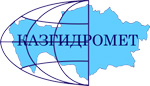 «Қазгидромет» РМКЭкологиялық мониторинг ДепартаментіМекен-жайы:Астана қаласыОрынбор көшесі 11/1тел. 8-(7172)-79-83-65 (ішкі. 1090)е MAIL:ASTANADEM@Gmail.COMМАЗМҰНЫБетАлғы сөз7Қазақстан Республикасы қалаларындағы ауаның ластану деңгейін жалпы бағалау 8Қазақстан Республикасы атмосфералық ауаның жоғары және экстремальді жоғары ластану жағдайлары28Қазақстан Республикасы бойынша 2016 жылғы 1 жарты жылдыққа арналған атмосфералық жауын-шашынның химиялық құрамы81Қазақстан Республикасының жер үсті сусапасы83Қазақстан Республикасы жер үсті суларының жоғары ластану жағдайлары125Қазақстан Республикасы бойынша атмосфераның жерге жақын қабатының радиациялық гамма-фоны133Қазақстан Республикасы бойынша атмосфераның жерге жақын қабатында радиоактивтердің түсу тығыздығы1331Ақмола облысының қоршаған орта жай-күйі1351.1 Астана қаласы бойынша атмосфералық ауаның ластану жай-күйі1351.2Астана қаласының эпизодтық бақылау деректері бойынша атмосфералық ауа жай-күйі1361.3Көкшетау қаласы бойынша атмосфералық ауаның ластану жай-күйі1361.4Степногор қаласы бойынша атмосфералық ауаның ластану жай-күйі1381.5Ақмола облысының эпизодтық деректер бойынша атмосфералық ауаның жай-күйі1391.6Щучинск-Бурабай курорттық аймағының (ЩБКА) атмосфералық ауаның ластану жай-күйі1391.7Щучинск Бурабай курортты аймағы аумағындағы жауын шашынның химиялық құрамы1421.8Ақмола облысының аумағындағы атмосфералық жауын-шашынның  химиялық құрамы1431.9Ақмола облысының аумағындағы жер үсті су сапасы1441.10Ақмола облысының радиациялық гамма-фоны1491.11 Атмосфераның жерге жақын қабатында радиоактивтердің түсу тығыздығы1492Ақтөбе облысының қоршаған орта жай-күйі1502.1Ақтөбе қаласы бойынша атмосфералық ауаның ластану жай-күйі1502.2Қандыағаш қаласының  эпизодтық деректері бойынша атмосфералық ауаның жай-күйі1522.3Ақтөбе облысының аумағындағы атмосфералық жауын-шашынның  химиялық құрамы1532.4Ақтөбе облысы аумағындағы жер үсті су сапасы1542.5Ақтөбе облысының радиациялық гамма-фоны1562.6Атмосфераның жерге жақын қабатында радиоактивтердің түсу тығыздығы1563Алматы облысының қоршаған орта жай-күйі1573.1Алматы қаласы бойынша атмосфералық ауаның ластану жай-күйі1573.2Талғар ауданы Талғар қаласының  эпизодтық деректері бойынша атмосфералық ауаның жай-күйі1593.3Еңбекшіқазақ ауданы Есік қаласының  эпизодтық деректері бойынша атмосфералық ауаның жай-күйі1603.4Еңбекшіқазақ ауданы Түрген ауылының  эпизодтық деректері бойынша атмосфералық ауаның жай-күйі1603.5Іле ауданы Өтеген Батыр кентінің эпизодтық деректері бойынша атмосфералық ауаның жай-күйі1613.6Іле ауданы Боралдай қала үлгісіндегі кенттің  эпизодтық деректері бойынша атмосфералық ауаның жай-күйі1623.7Талдықорған қаласы бойынша атмосфералық ауаның ластану жай-күй1623.8Алматы облысының аумағындағы атмосфералық жауын-шашынның химиялық құрамы1633.9Алматы облысының аумағындағы жер үсті су сапасы1643.10Балқаш көлі мен Алакөл-Сасықкөл көлдер жүйесі алабының жер үсті сулары түптік шөгінділерінің жай-күйі 1703.11Балқаш көлі, Алакөл- Сасықкөл көлдер алабы топырағының ауыр металдармен ластану жай-күйі1713.12Алматы облысының радиациялық гамма-фоны1743.13Атмосфераның жерге жақын қабатында радиоактивтердің түсу тығыздығы1744Атырау облысының қоршаған орта жай-күйі1754.1 Атырау қаласы бойынша атмосфералық ауаның ластану жай-күйі1754.2Құлсары қаласы бойынша атмосфералық ауаның ластану жай-күйі1774.3Құлсары қаласының  эпизодтық бақылау  деректері бойынша атмосфералық ауаның жай-күйі1784.4Жаңа Қаратон кентінің  эпизодтық бақылау деректері бойынша атмосфералық ауаның жай-күйі1784.5Ганюшкино ауылының  эпизодтық бақылау деректері бойынша атмосфералық ауаның жай-күйі1794.6Атырау облысының кен орындарындағы атмосфералық ауа жай - күйі1804.7Атырау облысының аумағындағы атмосфералық жауын-шашынның химиялық құрамы1804.8Атырау аумағындағы жер үсті су сапасы1814.9Атырау облысы аумағындағы Солтүстік Каспий теңіз суының сапасы1824.10Атырау облысының жағалаулық стансалары мен ғасырлық тілімдері аумағындағы теңіз түпкі шөгінділердің ластану жай-күйі1834.11Атырау облысы кен орындарындағы топырақтың жай-күйі1844.12Атырау облысының радиациялық гамма-фоны1844.13Атмосфераның жерге жақын қабатында радиоактивтердің түсу тығыздығы1845Шығыс Қазақстан облысының қоршаған орта жай-күйі1855.1Өскемен  қаласы бойынша атмосфералық ауаның ластану жай-күйі1855.2Риддер қаласы бойынша атмосфералық ауаның ластану жай-күйі1865.3Семей қаласы бойынша атмосфералық ауаның ластану жай-күйі1875.4Глубокое кенті бойынша атмосфералық ауаның ластану жай-күйі1895.5Шемонаиха қаласының  эпизодтық деректері бойынша атмосфералық ауаның жай-күйі1905.6Зыряновск қаласы бойынша атмосфералық ауаның ластану жай-күйі1905.7Зыряновск қаласының  эпизодтық деректері бойынша атмосфералық ауаның жай-күйі1915.8Шығыс Қазақстан облысының аумағындағы атмосфералық жауын-шашынның химиялық құрамы1925.9Шығыс Қазақстан облысы аумағындағы жер үсті су сапасы1935.10Шығыс Қазақстан облысы аумағындағы токсикологиялық,гидробиологиялық көрсеткіштер бойынша жер үсті сулары сапасының сипаттамасы1975.11Шығыс Қазақстан облысының радиациялық гамма-фоны1985.12Атмосфераның жерге жақын қабатында радиоактивтердің түсу тығыздығы1986Жамбыл облысының қоршаған орта жай-күйі1996.1Тараз  қаласы бойынша атмосфералық ауаның ластану жай-күйі1996.2Жанатас қаласы бойынша атмосфералық ауаның ластану жай-күйі2006.3Қаратау қаласы бойынша атмосфералық ауаның ластану жай-күйі2016.4Шу бойынша атмосфералық ауаның ластану жай-күйі2026.5Қордай кенті бойынша атмосфералық ауаның ластану жай-күйі2036.6Жамбыл облысының аумағындағы атмосфералық жауын-шашынның  химиялық құрамы2046.7Жамбыл облысы аумағындағы жер үсті су сапасы2056.8Жамбыл облысының радиациялық гамма-фоны2076.9Атмосфераның жерге жақын қабатында радиоактивтердің түсу тығыздығы2077Батыс Қазақстан облысының қоршаған орта жай-күйі2087.1Орал  қаласы бойынша атмосфералық ауаның ластану жай-күйі2087.2Орал қаласының эпизодтық деректері бойынша атмосфералық ауаның жай-күйі2097.3Ақсай қаласы бойынша атмосфералық ауаның ластану жай-күйі2107.4Березовка кенті бойынша атмосфералық ауаның ластану жай-күйі2117.5Январцево кенті бойынша атмосфералық ауаның ластану жай-күйі2127.6Январцево кентінің эпизодтық деректері бойынша атмосфералық ауаның жай-күйі2137.7Батыс Қазақстан облысының аумағындағы атмосфералық жауын-шашынның химиялық құрамы2147.8Батыс Қазақстан облысыаумағындағы жер үсті суларының сапасы2157.9Батыс Қазақстан облысының радиациялық гамма-фоны2177.10Атмосфераның жерге жақын қабатында радиоактивтердің түсу тығыздығы2178Қарағанды облысының қоршаған орта жай-күйі2188.1Қарағанды қаласы бойынша атмосфералық ауаның ластану жай-күйі2188.2Қарағанды қаласының эпизодтық деректері бойынша атмосфералық ауаның жай-күйі2198.3Шахтинск қаласының эпизодтық деректері бойынша атмосфералық ауаның жай-күйі2208.4Балқаш қаласы бойынша атмосфералық ауаның ластану жай-күйі2218.5Жезқазған  қаласы бойынша атмосфералық ауаның ластану жай-күйі2228.6Саран  қаласы бойынша атмосфералық ауаның ластану жай-күйі2248.7Теміртау  қаласы бойынша атмосфералық ауаның ластану жай-күйі2258.8Қарағанды облысының аумағындағы атмосфералық жауын-шашынның химиялық құрамы2268.9Қарағанды облысы аумағындағы жер үсті су сапасы2278.10Қарағанды облысының гидробиологиялық көрсеткіштері бойынша жер үсті суларының сапасы2328.11Қарағанды облысының радиациялық гамма-фоны2368.12Атмосфераның жерге жақын қабатында радиоактивтердің түсу тығыздығы2379Қостанай облысының қоршаған орта жай-күйі2389.1Қостанай қаласы бойынша атмосфералық ауаның ластану жай-күйі2389.2Рудный қаласы бойынша атмосфералық ауаның ластану жай-күйі2399.3Қарабалық кенті бойынша атмосфералық ауаның ластану жай-күйі2409.4Арқалық қаласы бойынша атмосфералық ауаның ластану жай-күйі2419.5Жітіқара қаласы бойынша атмосфералық ауаның ластану жай-күйі2429.6Лисаковск қаласы бойынша атмосфералық ауаның ластану жай-күйі2439.7Қостанай облысының аумағындағы атмосфералық жауын-шашынның химиялық құрамы2449.8Қостанай облысы аумағындағы жер үсті су сапасы2449.9Қостанай облысының радиациялық гамма-фоны2469.10Атмосфераның жерге жақын қабатында радиоактивтердің түсу тығыздығы24710Қызылорда облысының қоршаған орта жай-күйі24810.1Қызылорда қаласы бойынша атмосфералық ауаның ластану жай-күйі24810.2Ақай кенті бойынша атмосфералық ауаның ластану жай-күйі24910.3Төретам кенті бойынша атмосфералық ауаның ластану жай-күйі25010.4Қызылорда қаласы мен Қызылорда облысының атмосфералық ауа жай-күйі (экспедиция)25110.5Қызылорда облысының аумағындағы атмосфералық жауын-шашынның  химиялық құрамы25410.6Қызылорда облысы аумағындағы жер үсті су сапасы25510.7Қызылорда қаласы мен Қызылорда облысы бойынша шаруашылық-ауыз су және мәдени-тұрмыстық су пайдаланудың су сапасы25610.8Қызылорда қаласы және Қызылорда облысының экспедициялық бақылау мәліметтері бойынша радиациялық фонының деңгейі25610.9Қызылорда облысының радиациялық гамма-фоны25710.10Атмосфераның жерге жақын қабатында радиоактивтердің түсу тығыздығы25711Маңғыстау облысының қоршаған орта жай-күйі25811.1Ақтау қаласы бойынша атмосфералық ауаның ластану жай-күйі25811.2Жаңаөзен қаласы бойынша атмосфералық ауаның ластану жай-күйі25911.3Бейнеу кенті бойынша атмосфералық ауаның ластану жай-күйі26011.4Қошқар-Ата қалдық қоймасы аумағының эпизодтық деректері бойынша атмосфералық ауаның жай-күйі26111.5Баутина кенті аумағының эпизодтық деректері бойынша атмосфералық ауаның жай-күйі26211.6Маңғыстау облысының кен орындарындағы атмосфералық ауа жай - күйі26211.7Маңғыстау облысының аумағындағы атмосфералық жауын-шашынның химиялық құрамы26311.8Маңғыстау облысы аумағындағы Орталық Каспий теңіз суының сапасы26311.9Маңғыстау облысының кен  орындарындағы топырақтың жай күйі26411.10Маңғыстау облысының радиациялық гамма-фоны26411.11Атмосфераның жерге жақын қабатында радиоактивтердің түсу тығыздығы26412Павлодар облысының қоршаған орта жай-күйі26512.1Павлодар қаласы бойынша атмосфералық ауаның ластану жай-күйі26512.2Екібастұз қаласы бойынша атмосфералық ауаның ластану жай-күйі26712.3Ақсу қаласы бойынша атмосфералық ауаның ластану жай-күйі26812.4Павлодар облысының аумағындағы атмосфералық жауын-шашынның химиялық құрамы26912.5Павлодар облысының аумағындағы жер үсті су сапасы27012.6Павлодар облысының радиациялық гамма-фоны27112.7Атмосфераның жерге жақын қабатында радиоактивтердің түсу тығыздығы27113Солтүстік Қазақстан облысының қоршаған орта жай-күйі27213.1Петропавл қаласы бойынша атмосфералық ауаның ластану жай-күйі27213.2Солтүстік Қазақстан обласы аумағында эпизодтық деректер бойынша атмосфералық ауаның жай-күйі27313.3Солтүстік Қазақстан облысының аумағындағы атмосфералық жауын-шашынның химиялық құрамы27413.4Солтүстік Қазақстан облысы аумағындағы жер үсті су сапасы27413.5Солтүстік Қазақстан облысының радиациялық гамма-фоны27513.6Атмосфераның жерге жақын қабатында радиоактивтердің түсу тығыздығы27514Оңтүстік Қазақстан облысының қоршаған орта жай-күйі27614.1Шымкент қаласы бойынша атмосфералық ауаның ластану жай-күйі27614.2Түркістан  қаласы бойынша атмосфералық ауаның ластану жай-күйі27714.3Кентау қаласы бойынша атмосфералық ауаның ластану жай-күйі27814.4Оңтүсті Қазақстан облысының аумағындағы атмосфералық жауын-шашынның химиялық құрамы27914.5Оңтүстік Қазақстан облысы аумағындағы жер үсті су сапасы28014.6Оңтүстік Қазақстан облысының радиациялық гамма-фоны28214.7Атмосфераның жерге жақын қабатында радиоактивтердің түсу тығыздығы282Терминдер, анықтамалар мен қысқарған сөздер2821 қосымша2852 қосымша2853 қосымша2864 қосымша2865 қосымша2876 қосымша2887 қосымша2897.1 қосымша2928 қосымша2949 қосымша29910 қосымша302ҚоспаОрташа шоғыр (gо.т.)Орташа шоғыр (gо.т.)Ең үлкен бір реттік шоғыр (gм.б.)Ең үлкен бір реттік шоғыр (gм.б.)ШЖШ арту жағдайларының саныШЖШ арту жағдайларының саныШЖШ арту жағдайларының саныҚоспамг/м3ШЖШо.т.асу еселігімг/м3ШЖШм.б.асу еселігі>ШЖШ>5 ШЖШ>10 ШЖШАстана қаласыАстана қаласыАстана қаласыАстана қаласыАстана қаласыАстана қаласыАстана қаласыАстана қаласыҚалқыма заттар0,43,02,75,43231РМ-10 қалқыма бөлшектері0,00,40,41,31Күкірт диоксиді0,0350,6960,5851,1707Көміртегі оксиді0,30,1619Сульфаттар0,010,11Азот диоксиді0,071,81,055,251791Азот оксиді0,020,280,491,222Фторлы сутек0,0020,4330,1417,050233АҚМОЛА ОБЛЫСЫАҚМОЛА ОБЛЫСЫАҚМОЛА ОБЛЫСЫАҚМОЛА ОБЛЫСЫАҚМОЛА ОБЛЫСЫАҚМОЛА ОБЛЫСЫАҚМОЛА ОБЛЫСЫАҚМОЛА ОБЛЫСЫКөкшетау қаласыКөкшетау қаласыКөкшетау қаласыКөкшетау қаласыКөкшетау қаласыКөкшетау қаласыКөкшетау қаласыКөкшетау қаласыҚалқыма заттар0,00,31,12,210РМ-2,5 қалқыма бөлшектері0,00,10,00,1РМ-10 қалқыма бөлшектері0,00,00,00,1Күкірт диоксиді0,0030,0600,0120,024Көміртегі оксиді0041Азот диоксиді0,010,310,170,85Азот оксиді0,081,30,902,2569СтепногорскқаласыСтепногорскқаласыСтепногорскқаласыСтепногорскқаласыСтепногорскқаласыСтепногорскқаласыСтепногорскқаласыСтепногорскқаласыРМ-2,5 қалқыма бөлшектері0,00,20,10,5РМ-10 қалқыма бөлшектері0,00,20,20,6Күкірт диоксиді0,0000,0000,0000,000Көміртегі оксиді0020Азот диоксиді0,000,080,040,20Азот оксиді0,000,040,040,09Озон0,0672,20,1480,922Күкіртті сутегі0,0000,0000,000Аммиак0,000,040,010,05Көмір сутегісінің сомасы0,80,8Метан0,30,3Боровое КФМСБоровое КФМСБоровое КФМСБоровое КФМСБоровое КФМСБоровое КФМСБоровое КФМСБоровое КФМСҚалқыма заттар0,00,20,10,3Взвешенные частицы РМ-10,00,1РМ-2,5 қалқыма бөлшектері0,00,60,10,9Взвешенные частицы РМ-40,00,1РМ-10 қалқыма бөлшектері0,00,40,20,6Күкірт диоксиді0,0160,3200,2250,450Көміртегі оксиді0041Азот диоксиді0,000,070,110,53Азот оксиді0,000,020,340,86Озон0,041,30,150,93Күкіртті сутегі0,000,010,99Аммиак0,000,110,110,54Көмір сутегісінің сомасы0,41,1Метан0,41,1Көміртегі диоксиді9581370Щучинск-Бурабай курорттық аймағының (ЩБКА)Щучинск-Бурабай курорттық аймағының (ЩБКА)Щучинск-Бурабай курорттық аймағының (ЩБКА)Щучинск-Бурабай курорттық аймағының (ЩБКА)Щучинск-Бурабай курорттық аймағының (ЩБКА)Щучинск-Бурабай курорттық аймағының (ЩБКА)Щучинск-Бурабай курорттық аймағының (ЩБКА)Щучинск-Бурабай курорттық аймағының (ЩБКА)Қалқыма заттар0,00,20,20,5Взвешенные частицы РМ-10,00,2РМ-2,5 қалқыма бөлшектері0,01,00,21,0Взвешенные частицы РМ-40,00,2РМ-10 қалқыма бөлшектері0,00,60,20,8Күкірт диоксиді0,0110,2240,1010,202Көміртегі оксиді0031Азот диоксиді0,000,080,070,34Азот оксиді0,000,050,260,66Озон0,0421,40,1520,952Күкіртті сутегі0,0010,0070,854Аммиак0,010,130,070,36Көмір сутегісінің сомасы0,96,5Метан0,92,6Көміртегі диоксиді5291429Сарыбұлақ кентіСарыбұлақ кентіСарыбұлақ кентіСарыбұлақ кентіСарыбұлақ кентіСарыбұлақ кентіСарыбұлақ кентіСарыбұлақ кентіРМ-2,5 қалқыма бөлшектері0,00,30,21,0РМ-10 қалқыма бөлшектері0,00,20,20,8Күкірт диоксиді0,0200,3970,0320,064Көміртегі оксиді0010Азот диоксиді0,000,020,020,10Азот оксиді0,000,010,020,04Озон0,0481,60,1290,806Күкіртті сутегі0,0030,0040,550Аммиак0,010,130,040,20АҚТӨБЕ ОБЛЫСЫАҚТӨБЕ ОБЛЫСЫАҚТӨБЕ ОБЛЫСЫАҚТӨБЕ ОБЛЫСЫАҚТӨБЕ ОБЛЫСЫАҚТӨБЕ ОБЛЫСЫАҚТӨБЕ ОБЛЫСЫАҚТӨБЕ ОБЛЫСЫАқтөбе қаласыАқтөбе қаласыАқтөбе қаласыАқтөбе қаласыАқтөбе қаласыАқтөбе қаласыАқтөбе қаласыАқтөбе қаласыҚалқыма заттар0,00,20,30,6РМ-2,5 қалқыма бөлшектері0,00,80,42,372РМ-10 қалқыма бөлшектері0,00,51,86,02203Сульфаттар0,000,02Күкірт диоксиді0,0110,2260,8251,6514Көміртегі оксиді104810768Азот диоксиді0,020,520,391,9775Азот оксиді0,010,100,651,623Озон0,0692,30,3322,076458Күкіртті сутегі0,0030,24029,9381230366175Аммиак0,010,140,200,98Формальдегид0,0030,3030,0801,6001Хром0,00060,41320,0120Көмір сутегісі-нің сомасы0,314,7Метан0,46,0Алматы қаласыАлматы қаласыАлматы қаласыАлматы қаласыАлматы қаласыАлматы қаласыАлматы қаласыАлматы қаласыҚалқыма заттар0,21,30,81,670РМ-2,5 қалқыма бөлшектері0,00,40,42,847РМ-10 қалқыма бөлшектері0,00,40,62,135Күкірт диоксиді0,0661,30,5791,158Көміртегі оксиді10925Азот диоксиді0,082,00,884,4024Азот оксиді0,020,410,661,6510Фенол0,0010,4580,0080,800Формальдегид0,0131,30,0390,780АЛМАТЫ ОБЛЫСЫАЛМАТЫ ОБЛЫСЫАЛМАТЫ ОБЛЫСЫАЛМАТЫ ОБЛЫСЫАЛМАТЫ ОБЛЫСЫАЛМАТЫ ОБЛЫСЫАЛМАТЫ ОБЛЫСЫАЛМАТЫ ОБЛЫСЫТалдықорған қаласыТалдықорған қаласыТалдықорған қаласыТалдықорған қаласыТалдықорған қаласыТалдықорған қаласыТалдықорған қаласыТалдықорған қаласыҚалқыма заттар0,10,70,20,4РМ-10 қалқыма бөлшектері0,00,00,00,0Күкірт диоксиді0,0230,4610,3870,774Көміртегі оксиді0020Азот диоксиді0,041,050,221,103Азот оксиді0,030,490,230,58Күкіртті сутегі0,0010,0050,625Аммиак0,010,140,050,27Формальдегид0,0000,0150,0000,008Көмір сутегісі-нің сомасы0,00,0Метан0,00,0АТЫРАУ ОБЛЫСЫАТЫРАУ ОБЛЫСЫАТЫРАУ ОБЛЫСЫАТЫРАУ ОБЛЫСЫАТЫРАУ ОБЛЫСЫАТЫРАУ ОБЛЫСЫАТЫРАУ ОБЛЫСЫАТЫРАУ ОБЛЫСЫАтырау қаласыАтырау қаласыАтырау қаласыАтырау қаласыАтырау қаласыАтырау қаласыАтырау қаласыАтырау қаласыҚалқыма заттар0,10,60,81,65РМ-2,5 қалқыма бөлшектері0,00,00,00,0РМ-10 қалқыма бөлшектері0,00,10,51,514Күкірт диоксиді0,0330,6640,2030,405Көміртегі оксиді1031Азот диоксиді0,040,910,120,60Азот оксиді0,010,100,511,282Озон0,0391,30,1400,875Күкіртті сутегі0,0030,0111,37527Фенол0,0020,5480,0040,400Аммиак0,000,120,030,14Формальдегид0,0020,1710,0040,080Көмір сутегісі-нің сомасы0,00,0Метан0,00,0Көміртегі диоксиді00Құлсары қаласыҚұлсары қаласыҚұлсары қаласыҚұлсары қаласыҚұлсары қаласыҚұлсары қаласыҚұлсары қаласыҚұлсары қаласыРМ-10 қалқыма бөлшектері0,00,60,20,7Күкірт диоксиді0,0200,4030,3440,687Көміртегі оксиді0041Азот диоксиді0,010,200,050,23Азот оксиді0,000,000,000,00Озон0,0331,10,0910,569Күкіртті сутегі0,0000,0111,3473Аммиак0,010,240,030,13Формальдегид0,0000,0300,0010,015Көмір сутегісі-нің сомасы0,312,7Метан0,39,4ШЫҒЫС ҚАЗАҚСТАН ОБЛЫСЫШЫҒЫС ҚАЗАҚСТАН ОБЛЫСЫШЫҒЫС ҚАЗАҚСТАН ОБЛЫСЫШЫҒЫС ҚАЗАҚСТАН ОБЛЫСЫШЫҒЫС ҚАЗАҚСТАН ОБЛЫСЫШЫҒЫС ҚАЗАҚСТАН ОБЛЫСЫШЫҒЫС ҚАЗАҚСТАН ОБЛЫСЫШЫҒЫС ҚАЗАҚСТАН ОБЛЫСЫӨскемен қаласыӨскемен қаласыӨскемен қаласыӨскемен қаласыӨскемен қаласыӨскемен қаласыӨскемен қаласыӨскемен қаласыҚалқыма заттар0,10,40,11,0Күкірт диоксиді0,0661,30,1640,328Көміртегі оксиді008220Азот диоксиді0,030,810,402,0019Азот оксиді0,010,140,350,87Озон0,0190,6460,4472,793246Күкіртті сутегі0,0010,0050,625Фенол0,0010,4660,0121,2001Хлор0,000,100,090,90Аммиак0,000,110,020,12Күкірт қышқылы0,010,110,150,50Формальдегид0,0060,6400,0460,920Күшала0,0000,1330,001Көмір сутегісі-нің сомасы1,25,0Метан1,45,1Бенз(а)пирен0,0006 мкг/м30,0022 мкг/м3Гамма-фон0,13940,2000Риддер қаласыРиддер қаласыРиддер қаласыРиддер қаласыРиддер қаласыРиддер қаласыРиддер қаласыРиддер қаласыҚалқыма заттар0,10,60,30,6Күкірт диоксиді0,0551,10,1380,276Көміртегі оксиді0041Азот диоксиді0,030,700,180,91Азот оксиді0,010,110,922,301Озон0,0441,50,1210,758Фенол0,0031,10,0090,900Аммиак0,000,070,020,11Формальдегид0,0040,3790,0090,180Күшала0,0000,5120,001Көмір сутегісі-нің сомасы1,01,6Метан1,31,5Семей қаласыСемей қаласыСемей қаласыСемей қаласыСемей қаласыСемей қаласыСемей қаласыСемей қаласыҚалқыма заттар0,10,60,30,6Күкірт диоксиді0,0310,6240,1410,282Көміртегі оксиді00614Азот диоксиді0,030,680,281,4143Азот оксиді0,010,210,401,001Озон0,0461,50,1140,711Фенол0,0051,70,0131,3005Көмір сутегісі-нің сомасы0,62,4Метан0,71,6Глубокое кентіГлубокое кентіГлубокое кентіГлубокое кентіГлубокое кентіГлубокое кентіГлубокое кентіГлубокое кентіҚалқыма заттар0,00,20,20,4Күкірт диоксиді0,0350,6940,4110,823Көміртегі оксиді0031Азот диоксиді0,020,400,070,35Азот оксиді0,000,010,000,01Озон0,0491,60,0990,618Күкіртті сутегі0,0040,0283,500407Фенол0,0010,2520,0050,500Аммиак0,000,000,000,00Күшала0,0000,0290,001Көмір сутегісі-нің сомасы0,30,8Метан0,30,9Гамма-фон0,11100,1400Зыряновск қаласыЗыряновск қаласыЗыряновск қаласыЗыряновск қаласыЗыряновск қаласыЗыряновск қаласыЗыряновск қаласыЗыряновск қаласыРМ-2,5 қалқыма бөлшектері0,00,00,00,0РМ-10 қалқыма бөлшектері0,00,00,00,0Күкірт диоксиді0,0000,0000,0000,001Көміртегі оксиді21265705115Азот диоксиді0,000,020,020,08Азот оксиді0,010,220,020,06ЖАМБЫЛ ОБЛЫСЫЖАМБЫЛ ОБЛЫСЫЖАМБЫЛ ОБЛЫСЫЖАМБЫЛ ОБЛЫСЫЖАМБЫЛ ОБЛЫСЫЖАМБЫЛ ОБЛЫСЫЖАМБЫЛ ОБЛЫСЫЖАМБЫЛ ОБЛЫСЫТараз қаласыТараз қаласыТараз қаласыТараз қаласыТараз қаласыТараз қаласыТараз қаласыТараз қаласыҚалқыма заттар0,10,90,81,65РМ-10 қалқыма бөлшектері0,10,90,61,938Күкірт диоксиді0,0100,1930,0590,118Сульфаттар0,010,06Көміртегі оксиді109231Азот диоксиді0,061,60,261,3011Азот оксиді0,010,200,340,85Озон0,0451,50,1290,809Күкіртті сутегі0,0000,0151,9118Аммиак0,010,330,080,40Фторлы сутек0,0030,5560,0130,650Формальдегид0,0070,7280,0230,460Көміртегі диоксиді80311Бенз(а)пирен0,0001 мкг/м30,0006 мкг/м3Жаңатас қаласыЖаңатас қаласыЖаңатас қаласыЖаңатас қаласыЖаңатас қаласыЖаңатас қаласыЖаңатас қаласыЖаңатас қаласыРМ-2,5 қалқыма бөлшектері0,00,30,10,7РМ-10 қалқыма бөлшектері0,00,60,51,813Күкірт диоксиді0,0000,0000,0000,000Көміртегі оксиді0010Азот диоксиді0,020,440,080,42Азот оксиді0,000,040,030,07Озон0,0722,40,1200,753Күкіртті сутегі0,0000,0000,000Аммиак0,040,910,140,69Көмір сутегісі-нің сомасы0,00,0Метан0,00,3Қаратау қаласыҚаратау қаласыҚаратау қаласыҚаратау қаласыҚаратау қаласыҚаратау қаласыҚаратау қаласыҚаратау қаласыРМ-2,5 қалқыма бөлшектері0,00,51,27,3401РМ-10 қалқыма бөлшектері0,11,22,16,91801Күкірт диоксиді0,0080,1600,1170,234Көміртегі оксиді0020Азот диоксиді0,000,100,030,15Азот оксиді0,000,050,040,09Озон0,0491,60,1170,728Күкіртті сутегі0,0030,0273,32519Аммиак0,010,180,060,28Көмір сутегісі-нің сомасы0,00,0Метан0,00,0Шу қаласыШу қаласыШу қаласыШу қаласыШу қаласыШу қаласыШу қаласыШу қаласыРМ-2,5 қалқыма бөлшектері0,00,90,53,083РМ-10 қалқыма бөлшектері0,12,12,58,250813Күкірт диоксиді0,00,2650,10,194Көміртегі оксиді0,6010,82130Азот диоксиді0,00,030,00,01Азот оксиді0,00,010,00,01Озон0,12,00,10,823Күкіртті сутегі0,00,00,888Аммиак0,00,010,00,00Көмір сутегісі-нің сомасы0,00,0Метан0,00,0Қордай кентіҚордай кентіҚордай кентіҚордай кентіҚордай кентіҚордай кентіҚордай кентіҚордай кентіРМ-2,5 қалқыма бөлшектері0,00,70,31,78РМ-10 қалқыма бөлшектері0,11,20,93,128Күкірт диоксиді0,0080,1540,1000,199Көміртегі оксиді0020Азот диоксиді0,010,270,050,27Азот оксиді0,000,050,050,13Озон0,0441,50,1080,675Күкіртті сутегі0,0030,0070,875Аммиак0,010,250,251,231Көмір сутегісінің сомасы0,00,0Метан0,00,0БАТЫС ҚАЗАҚСТАН ОБЛЫСЫБАТЫС ҚАЗАҚСТАН ОБЛЫСЫБАТЫС ҚАЗАҚСТАН ОБЛЫСЫБАТЫС ҚАЗАҚСТАН ОБЛЫСЫБАТЫС ҚАЗАҚСТАН ОБЛЫСЫБАТЫС ҚАЗАҚСТАН ОБЛЫСЫБАТЫС ҚАЗАҚСТАН ОБЛЫСЫБАТЫС ҚАЗАҚСТАН ОБЛЫСЫОрал қаласыОрал қаласыОрал қаласыОрал қаласыОрал қаласыОрал қаласыОрал қаласыОрал қаласыРМ-2,5 қалқыма бөлшектері0,00,70,21,22РМ-10 қалқыма бөлшектері0,10,91,03,3374Күкірт диоксиді0,0110,2140,1430,286Көміртегі оксиді00612Азот диоксиді0,030,780,854,2712Азот оксиді0,020,280,982,4533Озон0,0351,20,0980,614Күкіртті сутегі0,0010,0243,03821Аммиак0,000,120,060,32Көмір сутегісі-нің сомасы2,315,3Метан1,410,4Ақсай қаласыАқсай қаласыАқсай қаласыАқсай қаласыАқсай қаласыАқсай қаласыАқсай қаласыАқсай қаласыРМ-10 қалқыма бөлшектері0,00,00,10,3Күкірт диоксиді0,0000,0000,0000,000Көміртегі оксиді0000Азот диоксиді0,010,310,070,36Азот оксиді0,010,180,030,07Күкіртті сутегі0,0000,0000,000Аммиак0,010,280,040,18Көмір сутегісі-нің сомасы1,95,6Метан0,91,9Березовка кентіБерезовка кентіБерезовка кентіБерезовка кентіБерезовка кентіБерезовка кентіБерезовка кентіБерезовка кентіРМ-2,5 қалқыма бөлшектері0,00,40,10,5РМ-10 қалқыма бөлшектері0,00,70,41,56Күкірт диоксиді0,0220,4420,0910,182Көміртегі оксиді0010Азот диоксиді0,000,000,000,00Азот оксиді0,000,000,000,00Озон0,0321,10,1280,800Күкіртті сутегі0,0010,0060,750Аммиак0,000,000,000,00Көмір сутегісі-нің сомасы0,00,0Метан0,00,0Январцево кентіЯнварцево кентіЯнварцево кентіЯнварцево кентіЯнварцево кентіЯнварцево кентіЯнварцево кентіЯнварцево кентіРМ-2,5 қалқыма бөлшектері0,00,00,00,0РМ-10 қалқыма бөлшектері0,00,00,00,0Күкірт диоксиді0,0771,50,3010,603Көміртегі оксиді0010Азот диоксиді0,000,060,010,05Азот оксиді0,000,030,000,00Озон0,0762,50,1540,963Күкіртті сутегі0,0030,0070,875Аммиак0,000,090,020,09Көмір сутегісі-нің сомасы0,20,3Метан0,10,2ҚАРАҒАНДЫ ОБЛЫСЫҚАРАҒАНДЫ ОБЛЫСЫҚАРАҒАНДЫ ОБЛЫСЫҚАРАҒАНДЫ ОБЛЫСЫҚАРАҒАНДЫ ОБЛЫСЫҚАРАҒАНДЫ ОБЛЫСЫҚАРАҒАНДЫ ОБЛЫСЫҚАРАҒАНДЫ ОБЛЫСЫҚарағанды қаласыҚарағанды қаласыҚарағанды қаласыҚарағанды қаласыҚарағанды қаласыҚарағанды қаласыҚарағанды қаласыҚарағанды қаласыҚалқыма заттар0,11,00,91,88РМ-2,5 қалқыма бөлшектері0,11,40,84,7348РМ-10 қалқыма бөлшектері0,00,70,82,678Күкірт диоксиді0,0140,2830,0820,164Сульфаттар0,010,01Көміртегі оксиді10711Азот диоксиді0,030,870,522,611Азот оксиді0,010,120,180,45Озон0,0461,50,1731,0847Күкіртті сутегі0,0000,0526,48988Фенол0,0051,80,0131,30023Аммиак0,010,250,633,131Формальдегид0,0090,9280,0190,380Көмір сутегісі-нің сомасы1,19,2Метан1,08,7Балқаш қаласыБалқаш қаласыБалқаш қаласыБалқаш қаласыБалқаш қаласыБалқаш қаласыБалқаш қаласыБалқаш қаласыҚалқыма заттар0,21,25,410,81811РМ-2,5 қалқыма бөлшектері0,01,01,48,51002РМ-10 қалқыма бөлшектері0,00,61,44,646Күкірт диоксиді0,0370,7442,9555,9101451Сульфаттар0,010,14Көміртегі оксиді10712Азот диоксиді0,030,640,331,652Азот оксиді0,000,020,521,301Озон0,0411,40,1030,642Күкіртті сутегі0,0010,0729,020995Аммиак0,010,240,090,44Көмір сутегісі-нің сомасы1,22,9Метан1,11,3Жезқазған қаласыЖезқазған қаласыЖезқазған қаласыЖезқазған қаласыЖезқазған қаласыЖезқазған қаласыЖезқазған қаласыЖезқазған қаласыҚалқыма заттар0,42,81,63,280РМ-2,5 қалқыма бөлшектері0,00,30,21,22РМ-10 қалқыма бөлшектері0,00,41,13,517Күкірт диоксиді0,0110,2130,4560,912Сульфаттар0,010,08Көміртегі оксиді2112210Азот диоксиді0,030,740,201,00Азот оксиді0,000,020,020,04Озон0,0010,0220,1130,708Күкіртті сутегі0,0280,0010,125Фенол0,0061,80,0393,90053Аммиак0,000,010,000,01Көмір сутегісі-нің сомасы0,00,0Метан0,00,0Саран қаласыСаран қаласыСаран қаласыСаран қаласыСаран қаласыСаран қаласыСаран қаласыСаран қаласыРМ-2,5 қалқыма бөлшектері0,00,30,10,6РМ-10 қалқыма бөлшектері0,00,50,20,6Көміртегі оксиді0000Азот диоксиді0,000,020,000,01Азот оксиді0,000,010,000,00Озон0,0421,40,1210,757Аммиак0,000,020,000,01Көмір сутегісі-нің сомасы0,65,4Метан0,76,8Теміртау қаласыТеміртау қаласыТеміртау қаласыТеміртау қаласыТеміртау қаласыТеміртау қаласыТеміртау қаласыТеміртау қаласыҚалқыма заттар0,31,90,91,822РМ-10 қалқыма бөлшектері0,00,00,00,0Күкірт диоксиді0,0180,3593,0416,082111Сульфаттар0,010,03Көміртегі оксиді1014341Азот диоксиді0,010,350,381,9012Азот оксиді0,010,160,741,861Күкіртті сутегі0,0010,0739,1642828Фенол0,0072,20,0303,00080Аммиак0,061,50,482,4013Формальдегид0,0000,0000,0000,000ҚОСТАНАЙ ОБЛЫСЫҚОСТАНАЙ ОБЛЫСЫҚОСТАНАЙ ОБЛЫСЫҚОСТАНАЙ ОБЛЫСЫҚОСТАНАЙ ОБЛЫСЫҚОСТАНАЙ ОБЛЫСЫҚОСТАНАЙ ОБЛЫСЫҚОСТАНАЙ ОБЛЫСЫҚостанай қаласыҚостанай қаласыҚостанай қаласыҚостанай қаласыҚостанай қаласыҚостанай қаласыҚостанай қаласыҚостанай қаласыҚалқыма заттар0,00,00,00,0РМ-10 қалқыма бөлшектері0,11,40,72,2717Күкірт диоксиді0,0080,1660,1860,372Көміртегі оксиді0051Азот диоксиді0,030,760,271,3718Азот оксиді0,020,280,611,5225Көмір сутегісі-нің сомасы0,00,0Метан0,00,0Рудный қаласыРудный қаласыРудный қаласыРудный қаласыРудный қаласыРудный қаласыРудный қаласыРудный қаласыРМ-10 қалқыма бөлшектері0,00,70,41,466Күкірт диоксиді0,0260,5110,5791,1581Көміртегі оксиді009228Азот диоксиді0,041,040,804,00356Азот оксиді0,010,150,842,0912Көмір сутегісінің сомасы0,00,0Метан0,00,0Қарабалық қаласыҚарабалық қаласыҚарабалық қаласыҚарабалық қаласыҚарабалық қаласыҚарабалық қаласыҚарабалық қаласыҚарабалық қаласыРМ-2,5 қалқыма бөлшектері0,00,60,53,344РМ-10 қалқыма бөлшектері0,00,81,24,038Күкірт диоксиді0,0080,1560,0670,135Көміртегі оксиді0031Азот диоксиді0,010,180,060,32Азот оксиді0,000,060,050,12Озон0,0441,50,1430,894Күкіртті сутегі0,0040,0283,500269Аммиак0,010,130,100,52Көмір сутегісі-нің сомасы0,50,7Метан0,00,0Арқалық қаласыАрқалық қаласыАрқалық қаласыАрқалық қаласыАрқалық қаласыАрқалық қаласыАрқалық қаласыАрқалық қаласыКүкірт диоксиді0,0761,50,4390,878Азот диоксиді0,000,000,000,00Күкіртті сутегі0,0000,0000,000Жітіқара қаласыЖітіқара қаласыЖітіқара қаласыЖітіқара қаласыЖітіқара қаласыЖітіқара қаласыЖітіқара қаласыЖітіқара қаласыАзот диоксиді0,010,170,572,835Күкіртті сутегі0,0000,000Лисаковск қаласыЛисаковск қаласыЛисаковск қаласыЛисаковск қаласыЛисаковск қаласыЛисаковск қаласыЛисаковск қаласыЛисаковск қаласыКөміртегі оксиді10611Азот диоксиді0,000,000,010,04Күкіртті сутегі0,00,00,9Көмір сутегісі-нің сомасы (метанды есептемегенде)1,34,3ҚЫЗЫЛОРДА ОБЛЫСЫҚЫЗЫЛОРДА ОБЛЫСЫҚЫЗЫЛОРДА ОБЛЫСЫҚЫЗЫЛОРДА ОБЛЫСЫҚЫЗЫЛОРДА ОБЛЫСЫҚЫЗЫЛОРДА ОБЛЫСЫҚЫЗЫЛОРДА ОБЛЫСЫҚЫЗЫЛОРДА ОБЛЫСЫҚызылорда қаласыҚызылорда қаласыҚызылорда қаласыҚызылорда қаласыҚызылорда қаласыҚызылорда қаласыҚызылорда қаласыҚызылорда қаласыҚалқыма заттар0,10,50,10,2РМ-2,5 қалқыма бөлшектері0,00,50,31,712РМ-10 қалқыма бөлшектері0,00,40,51,712Күкірт диоксиді0,0721,40,3060,612Көміртегі оксиді00824Азот диоксиді0,061,40,341,7247Азот оксиді0,030,560,300,74Күкіртті сутегі0,0010,0010,125Формальдегид0,0000,0430,0160,324Көмір сутегісінің сомасы0,07,5Метан0,07,5Ақай кентіАқай кентіАқай кентіАқай кентіАқай кентіАқай кентіАқай кентіАқай кентіРМ-10 қалқыма бөлшектері0,00,00,00,0Күкірт диоксиді0,0140,2790,5331,0671Көміртегі оксиді0020Азот диоксиді0,010,220,180,88Азот оксиді0,000,000,020,05Формальдегид0,0000,0030,0010,013Төретам кентіТөретам кентіТөретам кентіТөретам кентіТөретам кентіТөретам кентіТөретам кентіТөретам кентіРМ-10 қалқыма бөлшектері0,00,00,00,1Күкірт диоксиді0,0060,1211,5563,1112Көміртегі оксиді0020Азот диоксиді0,010,230,070,36Азот оксиді0,000,060,060,15Формальдегид0,0000,0070,0090,187МАҢҒЫСТАУ ОБЛЫСЫМАҢҒЫСТАУ ОБЛЫСЫМАҢҒЫСТАУ ОБЛЫСЫМАҢҒЫСТАУ ОБЛЫСЫМАҢҒЫСТАУ ОБЛЫСЫМАҢҒЫСТАУ ОБЛЫСЫМАҢҒЫСТАУ ОБЛЫСЫМАҢҒЫСТАУ ОБЛЫСЫАқтау қаласыАқтау қаласыАқтау қаласыАқтау қаласыАқтау қаласыАқтау қаласыАқтау қаласыАқтау қаласыҚалқыма заттар0,21,00,30,6РМ-2,5 қалқыма бөлшектері0,00,50,31,78РМ-10 қалқыма бөлшектері0,11,12,27,22133Күкірт диоксиді0,0160,3270,0840,168Сульфаттар0,020,03Көміртегі оксиді0031Азот диоксиді0,030,670,211,073Азот оксиді0,010,220,240,59Озон0,0521,70,2221,388187Күкіртті сутегі0,0030,0283,50088Көмірсулар1,84,9Аммиак0,010,260,100,48Күкірт қышқылы0,030,280,040,13Метан0,10,2Жаңаөзен қаласыЖаңаөзен қаласыЖаңаөзен қаласыЖаңаөзен қаласыЖаңаөзен қаласыЖаңаөзен қаласыЖаңаөзен қаласыЖаңаөзен қаласыРМ-10 қалқыма бөлшектері0,00,40,20,6Күкірт диоксиді0,0010,0210,0680,136Көміртегі оксиді00612Азот диоксиді0,010,300,140,72Азот оксиді0,030,510,170,42Озон0,0240,7850,0880,552Күкіртті сутегі0,0010,0354,32715Көмір сутегісі-нің сомасы1,025,4Метан0,716,5Бейнеу кентіБейнеу кентіБейнеу кентіБейнеу кентіБейнеу кентіБейнеу кентіБейнеу кентіБейнеу кентіРМ-2,5 қалқыма бөлшектері0,00,70,52,959РМ-10 қалқыма бөлшектері0,11,92,89,43610Күкірт диоксиді0,0040,0790,0180,037Көміртегі оксиді0000Азот диоксиді0,010,210,040,22Азот оксиді0,000,070,120,30Озон0,0080,2670,0580,361Күкіртті сутегі0,0020,0070,875Аммиак0,010,130,010,04Көмір сутегісі-нің сомасы0,00,0Метан0,00,0ПАВЛОДАР ОБЛЫСЫПАВЛОДАР ОБЛЫСЫПАВЛОДАР ОБЛЫСЫПАВЛОДАР ОБЛЫСЫПАВЛОДАР ОБЛЫСЫПАВЛОДАР ОБЛЫСЫПАВЛОДАР ОБЛЫСЫПАВЛОДАР ОБЛЫСЫПавлодар қаласыПавлодар қаласыПавлодар қаласыПавлодар қаласыПавлодар қаласыПавлодар қаласыПавлодар қаласыПавлодар қаласыҚалқыма заттар0,10,40,30,6РМ-2,5 қалқыма бөлшектері0,00,30,21,13РМ-10 қалқыма бөлшектері0,00,20,72,42Күкірт диоксиді0,0090,1720,4060,812Сульфаттар0,000,01Көміртегі оксиді008215Азот диоксиді0,020,430,150,77Азот оксиді0,010,110,330,81Озон0,0240,7900,1370,855Күкіртті сутегі0,0010,0313,86889Фенол0,0020,5520,0090,900Хлор0,000,000,000,00Хлорлы сутегі0,030,280,070,35Аммиак0,000,050,060,29Көмір сутегісі-нің сомасы0,94,0Метан1,42,4Екібастұз қаласыЕкібастұз қаласыЕкібастұз қаласыЕкібастұз қаласыЕкібастұз қаласыЕкібастұз қаласыЕкібастұз қаласыЕкібастұз қаласыҚалқыма заттар0,10,40,61,22РМ-2,5 қалқыма бөлшектері0,00,50,32,12РМ-10 қалқыма бөлшектері0,00,40,41,410Күкірт диоксиді0,0100,2101,4292,85912Сульфаттар0,00070,01Көміртегі оксиді1011281Азот диоксиді0,020,520,200,99Азот оксиді0,010,100,190,47Озон0,0501,70,1430,894Күкіртті сутегі0,0000,0000,000Аммиак0,020,550,200,99Көмір сутегісі-нің сомасы1,25,9Метан2,010,3Ақсу қаласыАқсу қаласыАқсу қаласыАқсу қаласыАқсу қаласыАқсу қаласыАқсу қаласыАқсу қаласыРМ-10 қалқыма бөлшектері0,00,00,00,0Күкірт диоксиді0,0120,2490,0390,079Көміртегі оксиді0020Азот диоксиді0,010,250,100,51Азот оксиді0,000,030,150,37Күкіртті сутегі0,0010,0151,93016Көмір сутегісі-нің сомасы1,33,4Метан1,33,1СОЛТҮСТІК ҚАЗАҚСТАН ОБЛЫСЫСОЛТҮСТІК ҚАЗАҚСТАН ОБЛЫСЫСОЛТҮСТІК ҚАЗАҚСТАН ОБЛЫСЫСОЛТҮСТІК ҚАЗАҚСТАН ОБЛЫСЫСОЛТҮСТІК ҚАЗАҚСТАН ОБЛЫСЫСОЛТҮСТІК ҚАЗАҚСТАН ОБЛЫСЫСОЛТҮСТІК ҚАЗАҚСТАН ОБЛЫСЫСОЛТҮСТІК ҚАЗАҚСТАН ОБЛЫСЫПетропавлқаласыПетропавлқаласыПетропавлқаласыПетропавлқаласыПетропавлқаласыПетропавлқаласыПетропавлқаласыПетропавлқаласыҚалқыма заттар0,10,70,20,4РМ-2,5 қалқыма бөлшектері0,00,50,31,82РМ-10 қалқыма бөлшектері0,00,30,31,11Күкірт диоксиді0,0460,9272,0004,000716Сульфаттар0,010,01Көміртегі оксиді1010241Азот диоксиді0,010,360,140,70Азот оксиді0,000,060,140,36Озон0,0381,30,4692,929138Күкіртті сутегі0,0300,19123,838465926271449Фенол0,0010,4750,0101,000Формальдегид0,0040,3750,0060,120Аммиак0,010,370,582,8879Көмір сутегісі-нің сомасы1,52,3Метан1,92,9Көміртегі диоксиді12172974ОҢТҮСТІК ҚАЗАҚСТАН ОБЛЫСЫОҢТҮСТІК ҚАЗАҚСТАН ОБЛЫСЫОҢТҮСТІК ҚАЗАҚСТАН ОБЛЫСЫОҢТҮСТІК ҚАЗАҚСТАН ОБЛЫСЫОҢТҮСТІК ҚАЗАҚСТАН ОБЛЫСЫОҢТҮСТІК ҚАЗАҚСТАН ОБЛЫСЫОҢТҮСТІК ҚАЗАҚСТАН ОБЛЫСЫОҢТҮСТІК ҚАЗАҚСТАН ОБЛЫСЫШымкентқаласыШымкентқаласыШымкентқаласыШымкентқаласыШымкентқаласыШымкентқаласыШымкентқаласыШымкентқаласыҚалқыма заттар0,31,90,71,42РМ-2,5 қалқыма бөлшектері0,00,60,21,57РМ-10 қалқыма бөлшектері0,11,11,34,3121Күкірт диоксиді0,0060,1120,2060,412Көміртегі оксиді21928Азот диоксиді0,041,10,261,303Азот оксиді0,010,120,140,36Озон0,0110,3770,1600,999Күкіртті сутегі0,0010,0070,925Аммиак0,030,640,160,80Формальдегид0,0232,30,0921,840Көмір сутегісі-нің сомасы0,10,5Метан0,10,6Түркістан қаласыТүркістан қаласыТүркістан қаласыТүркістан қаласыТүркістан қаласыТүркістан қаласыТүркістан қаласыТүркістан қаласыРМ-10 қалқыма бөлшектері0,34,61,03,31418Күкірт диоксиді0,0000,0000,0000,000Көміртегі оксиді1041Азот диоксиді0,010,360,200,98Азот оксиді0,000,030,080,21Формальдегид0,0000,0000,0000,000Кентау қаласыКентау қаласыКентау қаласыКентау қаласыКентау қаласыКентау қаласыКентау қаласыКентау қаласыРМ-2,5 қалқыма бөлшектері0,00,00,00,0РМ-10 қалқыма бөлшектері0,00,00,00,0Күкірт диоксиді0,0000,0000,0000,000Көміртегі оксиді0041Азот диоксиді0,010,300,040,19Азот оксиді0,010,180,030,08Озон0,0000,0000,0000,000Күкіртті сутегі0,0000,0000,000Аммиак0,000,020,000,01Көмір сутегісі-нің сомасы0,00,0Метан0,00,0ҚоспаКүні, айы, жылыУақыт, сағ.Бекет нөміріШоғырШоғырЖелЖелТемпература, 0САтмосфералық құбылысҚоспаКүні, айы, жылыУақыт, сағ.Бекет нөмірімг/м3ШЖШ-дан асу  еселігіБағыты, градЖылдамдығы,  м/сТемпература, 0САтмосфералық құбылысАқтөбе қ.  (ЖЛ)Ақтөбе қ.  (ЖЛ)Ақтөбе қ.  (ЖЛ)Ақтөбе қ.  (ЖЛ)Ақтөбе қ.  (ЖЛ)Ақтөбе қ.  (ЖЛ)Ақтөбе қ.  (ЖЛ)Ақтөбе қ.  (ЖЛ)Ақтөбе қ.  (ЖЛ)Ақтөбе қ.  (ЖЛ)Күкірт сутегісі02.07.1605:2030,084510,63201-314,0737,6Күкірт сутегісі02.07.1605:4030,088911,113201-314,2737,6Күкірт сутегісі02.07.1606:0030,107013,43101-314,9737,7Күкірт сутегісі02.07.1606:2030,108413,63102-415,2737,8Күкірт сутегісі02.07.1606:4030,084310,53102-415,5737,9Күкірт сутегісі08.07.1606:4030,081710,2225419,2739Күкірт сутегісі08.07.1607:000,138217,3315317,5741Күкірт сутегісі11.07.1602:4030,131516,40016,2740,3Күкірт сутегісі11.07.1603:0030,143818,00016,4740,9Күкірт сутегісі11.07.1607:2030,085310,70016,7741,6Күкірт сутегісі11.07.1608:0030,150118,80016,8741,6Күкірт сутегісі16.07.1623:2030,080810,13102-924,3737,7Күкірт сутегісі16.07.1623:4030,085510,73102-924,3737,7Күкірт сутегісі19.07.1601:4020,091311,43201-419,4733,6Күкірт сутегісі19.07.1602:2020,150218,83201-418,8733,6Күкірт сутегісі19.07.1602:4020,113814,23201-418,4733,6Күкірт сутегісі19.07.1603:0020,114214,33221-318,2733,0Күкірт сутегісі19.07.1603:2020,150018,83251-318,0733,4Күкірт сутегісі19.07.1603:4020,097712,23251-417,9733,4Күкірт сутегісі19.07.1604:4020,100012,53501-417,5733,9Күкірт сутегісі19.07.1606:2020,083210,43301-318,6734,0Күкірт сутегісі22.07.1601:2020,088411,1401-418,6742,0Күкірт сутегісі23.07.1600:4020,104213,0301-718,8735,4Күкірт сутегісі23.07.1601:0020,156819,6401-418,1734,5Күкірт сутегісі23.07.1601:2020,104313,0401-317,6738,8Күкірт сутегісі23.07.1601:4020,123315,4401-317,4738,8Күкірт сутегісі24.07.1613:0020,085110,63102-617,7734,1Күкірт сутегісі25.07.1602:0030,081210,2401-317,4738,8Күкірт сутегісі28.07.1608:4020,094711,80012,8742Күкірт сутегісі28.07.1609:0020,094111,80012,8742Күкірт сутегісі03.08.1604:4020,082710,31401-320,3745Күкірт сутегісі05.08.1622:4020,098612,3344,99026,71675,95Күкірт сутегісі05.08.1623:0020,115614,4544,99026,2675,05Күкірт сутегісі06.08.1606:2020,132116,5144,99020,76675,08Күкірт сутегісі06.08.1606:4020,112514,0644,99020,38674,97Күкірт сутегісі06.08.1608:4020,102012,7545021,09675,85Күкірт сутегісі06.08.1609:2020,146918,3645022,57675,43Күкірт сутегісі06.08.1609:4020,115114,3945023,14675,68Күкірт сутегісі06.08.1610:2020,083210,3845024,28676,36Күкірт сутегісі06.08.1623:4020,122815,3568025,52674Күкірт сутегісі06.08.1600:0020,106113,2668024,63674Күкірт сутегісі07.08.1600:2020,095211,968024,34674Күкірт сутегісі07.08.1600:4020,120415,0568024,09674Күкірт сутегісі07.08.1601:2020,136417,0568,44023,42674Күкірт сутегісі07.08.1601:4020,149218,6568,47022,75674Күкірт сутегісі07.08.1602:0020,132516,5668,46022,12674Күкірт сутегісі07.08.1602:2020,104813,168,49021,58674Күкірт сутегісі07.08.1607:0020,105213,1568,31017,57673,26Күкірт сутегісі07.08.1607:2020,122715,3468,22017,18673,31Күкірт сутегісі07.08.1608:4020,110313,7968,290,117,77673,42Күкірт сутегісі06.08.1603:4030,096712,09359023,1721,1Күкірт сутегісі06.08.1604:0030,105613,2359022,4721,1Күкірт сутегісі07.08.1608:2030,103612,951720,418,8722Күкірт сутегісі10.08.1605:0020,099712,535021,2668,2Күкірт сутегісі10.08.1605:2020,124815,635020,8661,7Күкірт сутегісі10.08.1623:4020,143917,9927025,4710,3Күкірт сутегісі11.08.1600:4020,089711,2127024710,9Күкірт сутегісі11.08.1623:2020,092911,61239026,9652,9Күкірт сутегісі11.08.1623:4020,111313,91239026,7653,4Күкірт сутегісі12.08.1600:2020,105213,15239026,2653,6Күкірт сутегісі14.08.1601:2020,085510,6951,9024,0647,0Күкірт сутегісі14.08.1601:4020,095311,9151,9023,6Күкірт сутегісі14.08.1602:4020,118314,7951,9022,5645,7Күкірт сутегісі16.08.1605:2020,133916,7448016,8651,5Күкірт сутегісі16.08.1605:4020,151918,9948016,9651,3Күкірт сутегісі16.08.1606:0020,114014,2548016,8651,0Күкірт сутегісі17.08.1623:4020,141117,6414026,5650,2Күкірт сутегісі18.08.1600:4020,104813,1014023,4650,1Күкірт сутегісі18.08.1601:4020,087310,9114024,0650,1Күкірт сутегісі18.08.1602:0020,120515,0614023,9650,1Күкірт сутегісі18.08.1602:2020,135516,9414023,7650,3Күкірт сутегісі18.08.1623:4020,149418,67113025,5649,2Күкірт сутегісі19.08.1602:2020,086610,82113022,0649,2Күкірт сутегісі19.08.1602:4020,156219,52113022,0649,2Күкірт сутегісі20.08.1600:2020,141917,7438025,8642,2Күкірт сутегісі21.08.1623:4020,084210,5346021,6616,8Күкірт сутегісі22.08.1600:0020,141317,6646021,1616,6Күкірт сутегісі22.08.1601:0020,149918,7446019,9617,0Күкірт сутегісі22.08.1601:2020,134616,8346019,5610,9Күкірт сутегісі22.08.1601:4020,116414,5546019,0616,9Күкірт сутегісі22.08.1602:0020,081710,2146018,6617,0Күкірт сутегісі22.08.1602:2020,113514,1946018,3618,0Күкірт сутегісі24.08.1603:0020,141317,6658019,9610,7Күкірт сутегісі24.08.1622:2020,124215,545026,5598,9Күкірт сутегісі24.08.1622:4020,127916,045025,9597,1Күкірт сутегісі24.08.1623:4020,143217,945025,2557,5Күкірт сутегісі25.08.1600:2020,101612,745024,7590,2Күкірт сутегісі25.08.1600:4020,092311,545024,4593,4Күкірт сутегісі25.08.1601:0020,125015,645023,9615,6Күкірт сутегісі25.08.1601:2020,113214,145023,5615,6Күкірт сутегісі25.08.1601:4020,092311,545023,1615,6Күкірт сутегісі25.08.1602:0020,083510,445023,0615,6Күкірт сутегісі27.08.1606:2020,093711,718,0020,3612,6Күкірт сутегісі27.08.1606:4020,091211,408,0020,3612,3Күкірт сутегісі27.08.1623:0020,108013,5061,0021,2608,1Күкірт сутегісі27.08.1623:2020,153219,1557,7020,8607,8Күкірт сутегісі27.08.1623:4020,099012,3855,1020,7607,5Күкірт сутегісі27.08.1600:0020,115214,4023,8020,4607,3Күкірт сутегісі28.08.1600:2020,132416,5518,4019,9606,4Күкірт сутегісі28.08.1600:4020,149718,7119,0019,5605,1Күкірт сутегісі28.08.1601:0020,098912,3619,2018,9605,1Күкірт сутегісі28.08.1601:2020,137017,1319,1018,3601,4Күкірт сутегісі28.08.1601:4020,137217,1519,1017,8608,4Күкірт сутегісі28.08.1602:0020,096312,0419,1017,3609,0Күкірт сутегісі28.08.1602:4020,134516,8119,1016,7610,5Күкірт сутегісі28.08.1603:0020,081310,1619,1016,2609,9Күкірт сутегісі07.09.1607:2030,088511,12830,315,7716,7Күкірт сутегісі08.09.1608:2030,088911,13461,012,0713,1Күкірт сутегісі12.09.1620:4030,084710,593110,712,0717,9Күкірт сутегісі12.09.1621:0030,089611,202640,711,7717,9Күкірт сутегісі20.09.1623:2020,097012,1172010,1775,9Күкірт сутегісі21.09.1600:2020,128716,117209,7775,9Күкірт сутегісі21.09.1600:4020,116614,617209,6775,9Күкірт сутегісі21.09.1601:0020,116414,617209,3775,9Күкірт сутегісі21.09.1622:0020,151819,0157016,7775,9Күкірт сутегісі26.09.1619:2020,141917,7248 (БОБ)0,018,2714,9Күкірт сутегісі26.09.1620:2020,088211,0245 (БОБ)0,016,7714,9Күкірт сутегісі26.09.1621:0020,125215,7152 (ООШ)0,215,2715,0Күкірт сутегісі26.09.1621:2020,110013,863 (ШСШ)0,114,6715,0Күкірт сутегісі27.09.1605:4020,157519,771 (ШСШ)0,28,7713,5Күкірт сутегісі27.09.1606:0020,126515,864 (ШСШ)0,18,3713,5Күкірт сутегісі27.09.1608:0020,143818,064(ШСШ)0,17,4713,2Күкірт сутегісі27.09.1609:4020,110513,864(ШСШ)0,17,4713,1Күкірт сутегісі27.09.1610:2020,148818,664 (ШСШ)0,28,1713,1Күкірт сутегісі26.09.1619:0030,109513,7283 (БСБ)0,919,1719,6Күкірт сутегісі26.09.1623:2030,117414,7273 (БСБ)0,414,0719,7Күкірт сутегісі26.09.1623:4030,097412,2207 (ООБ)0,413,6719,6Күкірт сутегісі27.09.1600:2030,093111,6349 (ССБ)0,613,3719,5Күкірт сутегісі27.09.1601:0030,081210,2344 (ССБ)0,312,9719,5Күкірт сутегісі27.09.1601:2030,085610,7344 (ССБ)0,312,6719,4Күкірт сутегісі27.09.1602:0030,148118,5248 (БОБ)0,212,3719,2Күкірт сутегісі27.09.1602:2030,152419,1332 (ССБ)0,112,1719,1Күкірт сутегісі27.09.1602:4030,152319,0121 (ШОШ)0,111,7719,0Күкірт сутегісі27.09.1603:0030,111113,989 (Ш)0,111,2718,9Күкірт сутегісі27.09.1603:2030,085410,744 (СБ)0,110,9718,9Күкірт сутегісі27.09.1606:4030,098812,4345 (ССБ)0,19,0718,0Күкірт сутегісі27.09.1607:0030,112714,1342 (ССБ)0,38,9717,9Күкірт сутегісі28.09.1601:4030,092011,5350 (ССБ)013,9716,3Күкірт сутегісі28.09.1602:0030,084510,6350 (ССБ)013,7716,1Күкірт сутегісі30.09.1620:4030,098912,4314 (СБ)0,310,0717,0Ақтөбе қ.  (ЭЖЛ)Ақтөбе қ.  (ЭЖЛ)Ақтөбе қ.  (ЭЖЛ)Ақтөбе қ.  (ЭЖЛ)Ақтөбе қ.  (ЭЖЛ)Ақтөбе қ.  (ЭЖЛ)Ақтөбе қ.  (ЭЖЛ)Ақтөбе қ.  (ЭЖЛ)Ақтөбе қ.  (ЭЖЛ)Ақтөбе қ.  (ЭЖЛ)Күкірт сутегісі11.07.1607:4030,169021,10016,8741,6Күкірт сутегісі19.07.1602:0020,187823,53211-319,2733,5Күкірт сутегісі19.07.1604:2020,235929,53301-317,8733,5Күкірт сутегісі22.07.1623:2020,183623,0401-421,5741,7Күкірт сутегісі06.08.1607:4020,208226,0345020,3675,2Күкірт сутегісі06.08.1608:0020,239529,9445020,37675,38Күкірт сутегісі06.08.1608:2020,161220,1545020,57675,58Күкірт сутегісі06.08.1609:0020,164920,6145021,79675,63Күкірт сутегісі07.08.1601:0020,170521,3168,45023,81674Күкірт сутегісі07.08.1607:4020,171321,4168,21017,03673,46Күкірт сутегісі11.08.1600:0020,239529,9427024,9711Күкірт сутегісі11.08.1600:2020,185923,2427024,5711Күкірт сутегісі14.08.1602:2020,161920,2451,9022,8646,0Күкірт сутегісі17.08.1623:2020,229128,6414026,9650,4Күкірт сутегісі18.08.1600:2020,174221,7714025,8650,1Күкірт сутегісі18.08.1601:0020,160920,1114024,9650,1Күкірт сутегісі18.08.1601:2020,183522,9414024,4650,1Күкірт сутегісі18.08.1600:0020,195924,49113024,9649,0Күкірт сутегісі19.08.1601:0020,186423,30113023,4649,0Күкірт сутегісі22.08.1600:2020,236329,5446020,7617,0Күкірт сутегісі22.08.1600:4020,229928,7446020,3616,3Күкірт сутегісі24.08.1602:2020,181922,7458020,5609,4Күкірт сутегісі24.08.1602:4020,165820,7358020,1609,7Күкірт сутегісі24.08.1623:0020,175021,945025,8575,3Күкірт сутегісі24.08.1623:2020,175722,045025,5557,9Күкірт сутегісі24.08.1600:0020,203025,345024,9590,2Күкірт сутегісі29.08.1623:2020,172921,6170017,1616,3Күкірт сутегісі29.08.1623:4020,165320,6669016,6616,5Күкірт сутегісі27.09.1608:2020,207826,064 (ШСШ)0,07,2713,1Күкірт сутегісі27.09.1608:4020,235729,564 (ШСШ)0,07,2713,0Күкірт сутегісі27.09.1609:0020,173221,764 (ШСШ)0,07,2713,0Күкірт сутегісі27.09.1609:2020,234729,364 (ШСШ)0,17,2713,0Күкірт сутегісі27.09.1610:0020,229628,764 (ШСШ)0,17,6713,1Күкірт сутегісі27.09.1610:4020,216527,164 (ШСШ)0,28,8713,1Күкірт сутегісі27.09.1601:4030,180822,6348 (ССБ)0,212,4719,3Балқаш қ. (ЖЛ)Балқаш қ. (ЖЛ)Балқаш қ. (ЖЛ)Балқаш қ. (ЖЛ)Балқаш қ. (ЖЛ)Балқаш қ. (ЖЛ)Балқаш қ. (ЖЛ)Балқаш қ. (ЖЛ)Балқаш қ. (ЖЛ)Балқаш қ. (ЖЛ)Қалқыма заттар30.09.1613:0035,410,8251318724Петропавл қ.  (ЖЛ)Петропавл қ.  (ЖЛ)Петропавл қ.  (ЖЛ)Петропавл қ.  (ЖЛ)Петропавл қ.  (ЖЛ)Петропавл қ.  (ЖЛ)Петропавл қ.  (ЖЛ)Петропавл қ.  (ЖЛ)Петропавл қ.  (ЖЛ)Петропавл қ.  (ЖЛ)Күкірт сутегісі01.07.1601:2050,112314,0----Күкірт сутегісі01.07.1601:4050,122315,3----Күкірт сутегісі01.07.1602:0050,130916,4----Күкірт сутегісі01.07.1602:4050,112914,1----Күкірт сутегісі01.07.1603:0050,084810,6Б315,8738Күкірт сутегісі01.07.1604:2050,104413,1----Күкірт сутегісі01.07.1605:4050,102612,8----Күкірт сутегісі01.07.1608:4050,094511,8----Күкірт сутегісі01.07.1616:0050,092511,6----Күкірт сутегісі01.07.1616:2050,111413,9----Күкірт сутегісі01.07.1616:4050,107613,5----Күкірт сутегісі01.07.1617:2050,081910,2----Күкірт сутегісі01.07.1619:0050,110613,8----Күкірт сутегісі01.07.1619:2050,100312,5----Күкірт сутегісі01.07.1620:2050,141017,6----Күкірт сутегісі01.07.1620:4050,158619,8----Күкірт сутегісі01.07.1621:0050,142917,9БСБ217,4739Күкірт сутегісі01.07.1621:2050,121015,1----Күкірт сутегісі01.07.1621:4050,152119,1----Күкірт сутегісі01.07.1622:0050,123815,5----Күкірт сутегісі02.07.1600:2050,082310,3----Күкірт сутегісі02.07.1600:4050,096212,0----Күкірт сутегісі02.07.1601:4050,120515,1----Күкірт сутегісі02.07.1602:0050,094311,8----Күкірт сутегісі02.07.1604:4050,155019,4----Күкірт сутегісі02.07.1605:0050,135516,9----Күкірт сутегісі02.07.1605:2050,134716,8----Күкірт сутегісі02.07.1606:0050,108813,6СБ215,6739Күкірт сутегісі02.07.1606:2050,112414,1----Күкірт сутегісі02.07.1606:4050,133716,7----Күкірт сутегісі02.07.1607:0050,147318,4----Күкірт сутегісі04.07.1611:4050,111113,9----Күкірт сутегісі04.07.1612:2050,089411,2----Күкірт сутегісі04.07.1612:4050,137217,2----Күкірт сутегісі04.07.1613:0050,128816,1----Күкірт сутегісі04.07.1614:0050,113614,2----Күкірт сутегісі04.07.1616:4050,086410,8----Күкірт сутегісі04.07.1619:0050,128316,0----Күкірт сутегісі04.07.1619:2050,092611,6----Күкірт сутегісі04.07.1619:4050,102912,9----Күкірт сутегісі04.07.1620:2050,097512,2----Күкірт сутегісі04.07.1621:0050,108213,5СБ220,6742Күкірт сутегісі04.07.1622:0050,157019,6----Күкірт сутегісі05.07.1602:4050,110913,9----Күкірт сутегісі05.07.1603:0050,081610,20015,4742Күкірт сутегісі05.07.1603:2050,081610,2----Күкірт сутегісі05.07.1604:0050,087611,0----Күкірт сутегісі05.07.1604:2050,108413,6----Күкірт сутегісі05.07.1604:4050,108013,5----Күкірт сутегісі05.07.1605:0050,086210,8----Күкірт сутегісі05.07.1608:0050,105913,2----Күкірт сутегісі05.07.1610:0050,123715,5----Күкірт сутегісі05.07.1610:2050,152319,0----Күкірт сутегісі05.07.1611:2050,118114,8----Күкірт сутегісі05.07.1611:4050,101012,6----Күкірт сутегісі05.07.1616:0050,083710,5----Күкірт сутегісі05.07.1616:4050,122515,3----Күкірт сутегісі05.07.1617:0050,094311,8----Күкірт сутегісі05.07.1617:2050,087310,9----Күкірт сутегісі05.07.1617:4050,098112,3----Күкірт сутегісі05.07.1618:0050,091711,5С425,3743Күкірт сутегісі05.07.1618:2050,091211,4----Күкірт сутегісі05.07.1619:0050,092711,6----Күкірт сутегісі05.07.1620:2050,08610,8----Күкірт сутегісі05.07.1620:4050,092011,5----Күкірт сутегісі05.07.1621:0050,106013,3ССБ223,2743Күкірт сутегісі05.07.1621:2050,126915,9----Күкірт сутегісі05.07.1621:4050,120315,0----Күкірт сутегісі05.07.1622:0050,151118,9----Күкірт сутегісі05.07.1623:2050,109413,7----Күкірт сутегісі05.07.1623:4050,155319,4----Күкірт сутегісі05.07.1624:0050,128316,0СБ218,7744Күкірт сутегісі06.07.1602:0050,080810,1----Күкірт сутегісі06.07.1605:2050,088911,1----Күкірт сутегісі06.07.1608:2050,157719,7----Күкірт сутегісі06.07.1611:2050,110613,8----Күкірт сутегісі06.07.1611:4050,131216,4----Күкірт сутегісі06.07.1612:0050,088911,1БСБ524,6746Күкірт сутегісі06.07.1612:2050,157319,7----Күкірт сутегісі06.07.1612:4050,159019,9----Күкірт сутегісі06.07.1616:2050,096812,1----Күкірт сутегісі06.07.1616:4050,155019,4----Күкірт сутегісі06.07.1617:0050,095111,9----Күкірт сутегісі06.07.1618:0050,082810,4СБ526,5746Күкірт сутегісі06.07.1618:4050,141617,7----Күкірт сутегісі06.07.1620:0050,154819,4----Күкірт сутегісі06.07.1621:2050,111914,0----Күкірт сутегісі06.07.1623:2050,090211,3----Күкірт сутегісі07.07.1601:0050,156819,6----Күкірт сутегісі07.07.1601:2050,102212,8----Күкірт сутегісі07.07.1603:2050,084210,5----Күкірт сутегісі07.07.1605:2050,098912,4----Күкірт сутегісі07.07.1606:0050,156419,60014,6748Күкірт сутегісі07.07.1608:4050,097212,2----Күкірт сутегісі07.07.1609:4050,082510,3----Күкірт сутегісі07.07.1610:4050,088911,1----Күкірт сутегісі07.07.1611:2050,153719,2----Күкірт сутегісі07.07.1611:4050,102312,8----Күкірт сутегісі07.07.1613:2050,082610,3----Күкірт сутегісі07.07.1613:4050,139317,4----Күкірт сутегісі07.07.1614:2050,085710,7----Күкірт сутегісі07.07.1614:4050,088511,1----Күкірт сутегісі07.07.1615:0050,095812,0ОБ227,1748Күкірт сутегісі07.07.1615:4050,122915,4----Күкірт сутегісі07.07.1616:0050,113214,2----Күкірт сутегісі07.07.1616:4050,099412,4----Күкірт сутегісі07.07.1617:0050,158019,8----Күкірт сутегісі07.07.1617:2050,153119,1----Күкірт сутегісі07.07.1618:0050,155819,5ОБ427,6747Күкірт сутегісі07.07.1618:2050,157919,7----Күкірт сутегісі07.07.1618:4050,157819,7----Күкірт сутегісі07.07.1622:2050,083410,4----Күкірт сутегісі07.07.1622:4050,159619,95----Күкірт сутегісі07.07.1623:0050,158319,8----Күкірт сутегісі08.07.1604:0050,081410,2----Күкірт сутегісі08.07.1604:2050,099812,5----Күкірт сутегісі08.07.1606:0050,131916,5БСБ218,1749Күкірт сутегісі08.07.1606:4050,113314,2----Күкірт сутегісі08.07.1607:4050,130616,3----Күкірт сутегісі08.07.1613:0050,100212,5----Күкірт сутегісі08.07.1613:4050,136817,1----Күкірт сутегісі08.07.1614:0050,136917,1----Күкірт сутегісі08.07.1615:2050,109813,7----Күкірт сутегісі08.07.1615:4050,082910,4----Күкірт сутегісі08.07.1616:0050,109113,6----Күкірт сутегісі08.07.1616:2050,126915,9----Күкірт сутегісі08.07.1616:4050,149018,6----Күкірт сутегісі08.07.1617:0050,136817,1----Күкірт сутегісі08.07.1617:2050,148318,5----Күкірт сутегісі08.07.1617:4050,132816,6----Күкірт сутегісі08.07.1618:0050,124015,5ССБ526,4749Күкірт сутегісі08.07.1618:2050,138117,3----Күкірт сутегісі08.07.1618:4050,107213,4----Күкірт сутегісі08.07.1619:2050,081910,2----Күкірт сутегісі08.07.1620:0050,158219,8----Күкірт сутегісі08.07.1621:4050,155419,4----Күкірт сутегісі08.07.1622:2050,122015,3----Күкірт сутегісі09.07.1601:4050,144118,0----Күкірт сутегісі09.07.1602:0050,112714,1----Күкірт сутегісі09.07.1603:0050,102512,8БСБ215,6751Күкірт сутегісі09.07.1603:2050,098912,4----Күкірт сутегісі09.07.1604:4050,126915,9----Күкірт сутегісі09.07.1605:2050,157519,7----Күкірт сутегісі09.07.1607:0050,081210,2----Күкірт сутегісі09.07.1608:0050,103713,0----Күкірт сутегісі09.07.1608:2050,086710,8----Күкірт сутегісі09.07.1609:2050,094811,9----Күкірт сутегісі09.07.1609:4050,138817,4----Күкірт сутегісі09.07.1613:0050,084910,6----Күкірт сутегісі09.07.1613:2050,107913,5----Күкірт сутегісі09.07.1613:4050,093911,7----Күкірт сутегісі09.07.1614:0050,154419,3----Күкірт сутегісі09.07.1614:4050,112314,0----Күкірт сутегісі09.07.1615:4050,113314,2----Күкірт сутегісі09.07.1616:0050,117414,7----Күкірт сутегісі09.07.1616:2050,136117,0----Күкірт сутегісі09.07.1616:4050,148218,5----Күкірт сутегісі09.07.1617:0050,153519,2----Күкірт сутегісі09.07.1617:2050,159319,9----Күкірт сутегісі09.07.1617:4050,155319,4----Күкірт сутегісі09.07.1618:0050,147618,5ССЮ227,3749Күкірт сутегісі09.07.1618:2050,095812,0----Күкірт сутегісі09.07.1618:4050,133516,7----Күкірт сутегісі09.07.1619:0050,095111,9----Күкірт сутегісі09.07.1619:2050,103913,0----Күкірт сутегісі09.07.1620:0050,127315,9----Күкірт сутегісі09.07.1620:2050,117714,7----Күкірт сутегісі09.07.1620:4050,087110,9----Күкірт сутегісі09.07.1621:2050,157819,7----Күкірт сутегісі09.07.1621:4050,128316,0----Күкірт сутегісі09.07.1622:4050,107513,4----Күкірт сутегісі09.07.1623:0050,134016,8----Күкірт сутегісі09.07.1624:0050,111714,0ОБ118,8742Күкірт сутегісі10.07.1600:4050,099712,5----Күкірт сутегісі10.07.1601:0050,132516,6----Күкірт сутегісі10.07.1601:2050,130116,3----Күкірт сутегісі10.07.1604:0050,086910,9----Күкірт сутегісі10.07.1605:0050,151118,9----Күкірт сутегісі10.07.1605:2050,158919,9----Күкірт сутегісі10.07.1605:4050,154419,3----Күкірт сутегісі10.07.1606:0050,155819,50016,8749Күкірт сутегісі10.07.1606:4050,092511,6----Күкірт сутегісі10.07.1607:0050,096512,1----Күкірт сутегісі10.07.1607:2050,117014,6----Күкірт сутегісі10.07.1607:4050,101912,7----Күкірт сутегісі10.07.1608:2050,114514,3----Күкірт сутегісі10.07.1608:4050,082810,4----Күкірт сутегісі10.07.1611:4050,138417,3----Күкірт сутегісі10.07.1612:0050,150418,8ООБ226,9749Күкірт сутегісі10.07.1612:2050,149618,7----Күкірт сутегісі11.07.1617:2050,116714,6----Күкірт сутегісі11.07.1617:4050,080110,0----Күкірт сутегісі11.07.1618:0050,119915,0БОБ428,0749Күкірт сутегісі11.07.1618:2050,108713,6----Күкірт сутегісі11.07.1619:2050,131616,5----Күкірт сутегісі11.07.1619:4050,157119,6----Күкірт сутегісі11.07.1620:0050,156019,5----Күкірт сутегісі11.07.1620:2050,159819,97----Күкірт сутегісі11.07.1620:4050,153519,2----Күкірт сутегісі12.07.1600:4050,149318,7----Күкірт сутегісі12.07.1601:0050,156419,6----Күкірт сутегісі12.07.1601:2050,155319,4----Күкірт сутегісі12.07.1601:4050,155919,5----Күкірт сутегісі12.07.1602:0050,154419,3----Күкірт сутегісі12.07.1603:0050,085410,70018,3750Күкірт сутегісі12.07.1604:2050,088711,1----Күкірт сутегісі12.07.1605:2050,121215,2----Күкірт сутегісі12.07.1606:2050,083810,5----Күкірт сутегісі12.07.1606:4050,090311,3----Күкірт сутегісі12.07.1607:2050,094911,9----Күкірт сутегісі12.07.1608:0050,157019,7----Күкірт сутегісі12.07.1609:2050,159119,9----Күкірт сутегісі12.07.1609:4050,155619,5----Күкірт сутегісі12.07.1610:0050,153719,2----Күкірт сутегісі12.07.1611:0050,111113,9----Күкірт сутегісі12.07.1611:2050,084210,5----Күкірт сутегісі12.07.1613:0050,099212,4----Күкірт сутегісі12.07.1614:4050,099112,4----Күкірт сутегісі12.07.1615:4050,140517,6----Күкірт сутегісі12.07.1616:4050,094811,9----Күкірт сутегісі12.07.1617:0050,107613,5----Күкірт сутегісі12.07.1619:0050,121915,2----Күкірт сутегісі12.07.1619:2050,086010,8----Күкірт сутегісі12.07.1620:0050,130316,3----Күкірт сутегісі12.07.1620:2050,152219,0----Күкірт сутегісі12.07.1621:2050,080610,1----Күкірт сутегісі12.07.1621:4050,123315,4----Күкірт сутегісі12.07.1622:2050,102012,8----Күкірт сутегісі12.07.1623:4050,133416,7----Күкірт сутегісі13.07.1600:2050,081610,2----Күкірт сутегісі13.07.1601:4050,115514,4----Күкірт сутегісі13.07.1602:0050,101212,7----Күкірт сутегісі13.07.1602:2050,110113,8----Күкірт сутегісі13.07.1602:4050,080710,1----Күкірт сутегісі13.07.1603:0050,133916,7Ш318,4747Күкірт сутегісі13.07.1603:2050,125015,6----Күкірт сутегісі13.07.1603:4050,100212,5----Күкірт сутегісі13.07.1604:0050,080210,0----Күкірт сутегісі13.07.1605:2050,096712,1----Күкірт сутегісі13.07.1605:4050,129916,2----Күкірт сутегісі13.07.1606:0050,101112,6Ш519,4744Күкірт сутегісі13.07.1606:2050,083910,5----Күкірт сутегісі13.07.1606:4050,087210,9----Күкірт сутегісі13.07.1607:0050,102112,8----Күкірт сутегісі13.07.1607:4050,091111,4----Күкірт сутегісі13.07.1608:2050,156319,5----Күкірт сутегісі13.07.1608:4050,159719,96----Күкірт сутегісі13.07.1610:4050,094911,9----Күкірт сутегісі13.07.1611:0050,100012,5----Күкірт сутегісі13.07.1612:2050,104613,1----Күкірт сутегісі13.07.1612:4050,159219,9----Күкірт сутегісі13.07.1613:0050,159419,9----Күкірт сутегісі13.07.1613:2050,159419,9----Күкірт сутегісі13.07.1613:4050,146118,3----Күкірт сутегісі13.07.1614:4050,091011,4----Күкірт сутегісі13.07.1617:2050,154819,4----Күкірт сутегісі13.07.1617:4050,156619,6----Күкірт сутегісі13.07.1618:2050,113814,2----Күкірт сутегісі13.07.1618:4050,110613,8----Күкірт сутегісі13.07.1621:4050,090511,3----Күкірт сутегісі13.07.1622:4050,137917,2----Күкірт сутегісі13.07.1623:2050,149618,7----Күкірт сутегісі13.07.1623:4050,155819,5----Күкірт сутегісі13.07.1624:0050,154119,3ООБ317,0743Күкірт сутегісі14.07.1601:2050,131516,4----Күкірт сутегісі14.07.1601:4050,154619,3----Күкірт сутегісі14.07.1602:0050,153819,2----Күкірт сутегісі14.07.1602:2050,108513,6----Күкірт сутегісі14.07.1603:0050,136717,1ООБ316,2742Күкірт сутегісі14.07.1603:4050,141017,6----Күкірт сутегісі14.07.1604:0050,156019,5----Күкірт сутегісі14.07.1604:2050,141317,7----Күкірт сутегісі14.07.1605:4050,118514,8----Күкірт сутегісі14.07.1606:0050,090711,3ОБ415,1742Күкірт сутегісі14.07.1606:2050,135416,9----Күкірт сутегісі14.07.1607:0050,119214,9----Күкірт сутегісі14.07.1607:4050,144118,0----Күкірт сутегісі14.07.1608:2050,125215,7----Күкірт сутегісі14.07.1608:4050,095612,0----Күкірт сутегісі14.07.1609:0050,105713,2ОБ415,3742Күкірт сутегісі14.07.1609:2050,095912,0----Күкірт сутегісі14.07.1609:4050,124915,6----Күкірт сутегісі14.07.1610:0050,155619,5----Күкірт сутегісі14.07.1610:2050,154619,3----Күкірт сутегісі14.07.1610:4050,151218,9----Күкірт сутегісі14.07.1611:0050,153419,2----Күкірт сутегісі14.07.1611:2050,150718,8----Күкірт сутегісі14.07.1612:4050,083710,5----Күкірт сутегісі14.07.1614:4050,096212,0----Күкірт сутегісі14.07.1615:0050,088111,0ООБ521,1742Күкірт сутегісі14.07.1615:4050,135717,0----Күкірт сутегісі14.07.1616:0050,148618,6----Күкірт сутегісі14.07.1616:2050,107813,5----Күкірт сутегісі14.07.1616:4050,149018,6----Күкірт сутегісі14.07.1617:0050,102112,8----Күкірт сутегісі14.07.1617:2050,148818,6----Күкірт сутегісі14.07.1617:4050,149518,7----Күкірт сутегісі14.07.1618:0050,083810,5ОБ622,9741Күкірт сутегісі14.07.1618:4050,128116,0----Күкірт сутегісі14.07.1619:0050,152119,0----Күкірт сутегісі14.07.1619:2050,137217,2----Күкірт сутегісі14.07.1619:4050,149918,7----Күкірт сутегісі14.07.1620:0050,153319,2----Күкірт сутегісі14.07.1620:2050,150018,8----Күкірт сутегісі14.07.1620:4050,150118,8----Күкірт сутегісі14.07.1621:0050,148118,5Б117,9742Күкірт сутегісі14.07.1623:4050,111513,9----Күкірт сутегісі14.07.1624:0050,108413,6ОБ316,9741Күкірт сутегісі15.07.1600:2050,150418,8----Күкірт сутегісі15.07.1600:4050,156419,6----Күкірт сутегісі15.07.1601:0050,129016,1----Күкірт сутегісі15.07.1603:4050,094211,8----Күкірт сутегісі15.07.1604:4050,083210,4----Күкірт сутегісі15.07.1605:0050,109513,7----Күкірт сутегісі15.07.1605:2050,150118,8----Күкірт сутегісі15.07.1605:4050,155119,4----Күкірт сутегісі15.07.1606:0050,154319,3ОБ417,4740Күкірт сутегісі15.07.1606:2050,151018,9----Күкірт сутегісі15.07.1606:4050,155619,5----Күкірт сутегісі15.07.1607:0050,154219,3----Күкірт сутегісі15.07.1607:2050,155719,5----Күкірт сутегісі15.07.1607:4050,151719,0----Күкірт сутегісі15.07.1608:2050,114114,3----Күкірт сутегісі15.07.1608:4050,126015,8----Күкірт сутегісі15.07.1609:0050,153719,2ОБ419,1741Күкірт сутегісі15.07.1609:2050,157419,7----Күкірт сутегісі15.07.1609:4050,151819,0----Күкірт сутегісі15.07.1610:0050,154319,3----Күкірт сутегісі15.07.1610:2050,154219,3----Күкірт сутегісі15.07.1610:4050,153119,1----Күкірт сутегісі15.07.1611:0050,153319,2----Күкірт сутегісі15.07.1611:2050,150218,8----Күкірт сутегісі15.07.1611:4050,154719,3----Күкірт сутегісі15.07.1612:0050,153119,1----Күкірт сутегісі15.07.1612:2050,149618,7----Күкірт сутегісі15.07.1612:4050,151118,9----Күкірт сутегісі15.07.1613:0050,151418,9----Күкірт сутегісі15.07.1613:2050,152519,1----Күкірт сутегісі15.07.1613:4050,111213,9----Күкірт сутегісі15.07.1614:0050,112314,0----Күкірт сутегісі15.07.1614:2050,099512,4----Күкірт сутегісі15.07.1614:4050,127916,0----Күкірт сутегісі15.07.1615:0050,148218,5----Күкірт сутегісі15.07.1615:2050,149618,7----Күкірт сутегісі15.07.1615:4050,156019,5----Күкірт сутегісі15.07.1616:0050,149618,7----Күкірт сутегісі15.07.1616:2050,122415,3----Күкірт сутегісі15.07.1617:0050,135917,0----Күкірт сутегісі15.07.1617:4050,151518,9----Күкірт сутегісі15.07.1618:0050,151218,9----Күкірт сутегісі15.07.1618:2050,152119,0----Күкірт сутегісі15.07.1618:4050,152919,1----Күкірт сутегісі15.07.1619:0050,149718,7----Күкірт сутегісі15.07.1619:2050,150018,8----Күкірт сутегісі15.07.1620:0050,121015,1----Күкірт сутегісі15.07.1620:2050,108113,5----Күкірт сутегісі15.07.1620:4050,085410,7----Күкірт сутегісі15.07.1621:0050,089811,2----Күкірт сутегісі15.07.1622:2050,080910,1----Күкірт сутегісі15.07.1623:0050,159920,0----Күкірт сутегісі15.07.1623:2050,157719,7----Күкірт сутегісі15.07.1623:4050,154719,3----Күкірт сутегісі16.07.1600:4050,103913,0----Күкірт сутегісі16.07.1605:2050,099612,5----Күкірт сутегісі16.07.1606:0050,142617,8----Күкірт сутегісі16.07.1606:2050,121215,2----Күкірт сутегісі16.07.1606:4050,120415,1----Күкірт сутегісі16.07.1607:0050,093511,7----Күкірт сутегісі16.07.1608:0050,151318,9----Күкірт сутегісі16.07.1608:2050,109613,7----Күкірт сутегісі16.07.1609:4050,099412,4----Күкірт сутегісі16.07.1610:0050,124215,5----Күкірт сутегісі16.07.1611:2050,089711,2----Күкірт сутегісі16.07.1612:0050,098812,4----Күкірт сутегісі16.07.1613:4050,108013,5----Күкірт сутегісі16.07.1614:0050,116114,5----Күкірт сутегісі16.07.1614:2050,149618,7----Күкірт сутегісі16.07.1614:4050,150218,8----Күкірт сутегісі16.07.1615:0050,121315,2----Күкірт сутегісі16.07.1615:2050,136717,1----Күкірт сутегісі16.07.1616:0050,112114,0----Күкірт сутегісі16.07.1616:2050,116514,6----Күкірт сутегісі16.07.1616:4050,159019,9----Күкірт сутегісі16.07.1617:0050,093911,7----Күкірт сутегісі16.07.1617:2050,106713,3----Күкірт сутегісі16.07.1617:4050,102512,8----Күкірт сутегісі16.07.1618:0050,114314,3----Күкірт сутегісі16.07.1618:2050,147518,4----Күкірт сутегісі16.07.1618:4050,119314,9----Күкірт сутегісі16.07.1619:0050,092511,6----Күкірт сутегісі16.07.1619:2050,116214,5----Күкірт сутегісі16.07.1620:0050,109113,6----Күкірт сутегісі16.07.1620:2050,147118,4----Күкірт сутегісі16.07.1620:4050,112114,0----Күкірт сутегісі16.07.1621:0050,129616,2----Күкірт сутегісі16.07.1621:2050,130716,3----Күкірт сутегісі16.07.1621:4050,093011,6----Күкірт сутегісі16.07.1622:0050,152519,1----Күкірт сутегісі16.07.1622:2050,152619,1----Күкірт сутегісі16.07.1622:4050,150918,9----Күкірт сутегісі16.07.1623:0050,153819,2----Күкірт сутегісі16.07.1623:2050,152319,0----Күкірт сутегісі16.07.1623:4050,146518,3----Күкірт сутегісі17.07.1600:2050,081010,1----Күкірт сутегісі17.07.1600:4050,150518,8----Күкірт сутегісі18.07.1619:0050,136117,0----Күкірт сутегісі18.07.1620:2050,146918,4----Күкірт сутегісі18.07.1621:0050,153619,2----Күкірт сутегісі18.07.1621:2050,155619,5----Күкірт сутегісі18.07.1621:4050,157719,7----Күкірт сутегісі19.07.1604:4050,153119,1----Күкірт сутегісі19.07.1605:2050,130416,3----Күкірт сутегісі19.07.1607:4050,086510,8----Күкірт сутегісі19.07.1608:4050,091111,4----Күкірт сутегісі19.07.1609:0050,087911,0----Күкірт сутегісі19.07.1609:2050,122515,3----Күкірт сутегісі19.07.1612:0050,102612,8----Күкірт сутегісі19.07.1613:4050,108013,5----Күкірт сутегісі19.07.1614:0050,088211,0----Күкірт сутегісі19.07.1615:0050,158219,8----Күкірт сутегісі19.07.1615:4050,118614,8----Күкірт сутегісі19.07.1616:4050,112514,1----Күкірт сутегісі19.07.1617:0050,093011,6----Күкірт сутегісі19.07.1618:0050,127816,0----Күкірт сутегісі19.07.1618:4050,143718,0----Күкірт сутегісі19.07.1621:0050,080310,0----Күкірт сутегісі19.07.1622:0050,091611,5----Күкірт сутегісі19.07.1622:4050,093511,7----Күкірт сутегісі19.07.1623:0050,138017,3----Күкірт сутегісі19.07.1623:2050,158419,8----Күкірт сутегісі20.07.1603:4050,099912,5----Күкірт сутегісі20.07.1604:4050,155519,4----Күкірт сутегісі20.07.1605:0050,154819,4----Күкірт сутегісі20.07.1605:2050,155219,4----Күкірт сутегісі20.07.1605:4050,158619,8----Күкірт сутегісі20.07.1606:4050,100712,6----Күкірт сутегісі20.07.1607:0050,096012,0----Күкірт сутегісі20.07.1607:2050,094011,8----Күкірт сутегісі20.07.1609:2050,081710,2----Күкірт сутегісі20.07.1610:0050,129516,2----Күкірт сутегісі20.07.1610:2050,151819,0----Күкірт сутегісі20.07.1611:2050,121015,1----Күкірт сутегісі20.07.1613:4050,08711,1----Күкірт сутегісі20.07.1618:4050,105313,2----Күкірт сутегісі20.07.1619:0050,080910,1----Күкірт сутегісі20.07.1619:2050,120415,1----Күкірт сутегісі20.07.1619:4050,085910,7----Күкірт сутегісі20.07.1620:0050,090311,3----Күкірт сутегісі20.07.1622:4050,158019,8----Күкірт сутегісі20.07.1623:2050,156519,6----Күкірт сутегісі20.07.1623:4050,157119,6----Күкірт сутегісі20.07.1624:0050,150618,8----Күкірт сутегісі21.07.1603:2050,082010,3----Күкірт сутегісі21.07.1604:0050,080710,1----Күкірт сутегісі21.07.1604:2050,086510,8----Күкірт сутегісі21.07.1604:4050,100712,6----Күкірт сутегісі21.07.1606:2050,080510,1----Күкірт сутегісі21.07.1608:0050,098612,3----Күкірт сутегісі21.07.1608:4050,153019,1----Күкірт сутегісі21.07.1609:0050,156419,6----Күкірт сутегісі21.07.1613:4050,158019,8----Күкірт сутегісі21.07.1614:0050,120915,1----Күкірт сутегісі21.07.1615:2050,087210,9----Күкірт сутегісі21.07.1615:4050,101512,7----Күкірт сутегісі21.07.1616:0050,107313,4----Күкірт сутегісі21.07.1617:2050,082410,3----Күкірт сутегісі21.07.1617:4050,086910,9----Күкірт сутегісі21.07.1618:2050,125815,7----Күкірт сутегісі21.07.1618:4050,084510,6----Күкірт сутегісі21.07.1619:0050,131216,4----Күкірт сутегісі21.07.1619:2050,156619,6----Күкірт сутегісі21.07.1619:4050,155219,4----Күкірт сутегісі21.07.1620:0050,159319,9----Күкірт сутегісі21.07.1620:2050,159719,96----Күкірт сутегісі22.07.1602:4050,106613,3----Күкірт сутегісі22.07.1603:0050,098912,4----Күкірт сутегісі22.07.1605:2050,115214,4----Күкірт сутегісі22.07.1606:2050,104513,1----Күкірт сутегісі22.07.1607:2050,124315,5----Күкірт сутегісі22.07.1608:0050,088411,1----Күкірт сутегісі22.07.1608:4050,132916,6----Күкірт сутегісі22.07.1609:0050,157316,7----Күкірт сутегісі22.07.1610:0050,132916,6----Күкірт сутегісі22.07.1610:4050,110913,9----Күкірт сутегісі22.07.1611:2050,087010,9----Күкірт сутегісі22.07.1613:2050,092611,6----Күкірт сутегісі22.07.1613:4050,097512,2----Күкірт сутегісі22.07.1614:0050,109713,7----Күкірт сутегісі22.07.1614:2050,115814,5----Күкірт сутегісі22.07.1615:2050,158119,8----Күкірт сутегісі22.07.1615:4050,150418,8----Күкірт сутегісі22.07.1616:4050,123115,4----Күкірт сутегісі22.07.1617:2050,093411,7----Күкірт сутегісі22.07.1622:4050,081410,2----Күкірт сутегісі22.07.1624:0050,088111,0----Күкірт сутегісі23.07.1600:4050,104013,0----Күкірт сутегісі23.07.1601:0050,083610,5----Күкірт сутегісі23.07.1601:2050,127816,0----Күкірт сутегісі23.07.1602:4050,091311,4----Күкірт сутегісі23.07.1606:0050,113114,1----Күкірт сутегісі23.07.1606:2050,154619,3----Күкірт сутегісі23.07.1606:4050,129116,1----Күкірт сутегісі23.07.1607:0050,098412,3----Күкірт сутегісі23.07.1607:2050,149518,7----Күкірт сутегісі23.07.1607:4050,095011,9----Күкірт сутегісі23.07.1609:0050,085110,6----Күкірт сутегісі23.07.1609:4050,093911,7----Күкірт сутегісі23.07.1610:0050,111113,9----Күкірт сутегісі23.07.1612:0050,106813,4----Күкірт сутегісі23.07.1612:2050,115714,5----Күкірт сутегісі23.07.1612:4050,140317,5----Күкірт сутегісі23.07.1613:2050,102112,8----Күкірт сутегісі23.07.1613:4050,120915,1----Күкірт сутегісі23.07.1614:0050,103412,9----Күкірт сутегісі23.07.1614:2050,085010,6----Күкірт сутегісі23.07.1615:4050,117714,7----Күкірт сутегісі23.07.1616:2050,098812,4----Күкірт сутегісі23.07.1616:4050,121915,2----Күкірт сутегісі23.07.1617:0050,115014,4----Күкірт сутегісі23.07.1617:2050,154919,4----Күкірт сутегісі23.07.1617:4050,154319,3----Күкірт сутегісі23.07.1618:4050,083810,5----Күкірт сутегісі23.07.1619:0050,094911,9----Күкірт сутегісі23.07.1619:4050,151719,0----Күкірт сутегісі23.07.1622:0050,087210,9----Күкірт сутегісі23.07.1622:4050,107313,4----Күкірт сутегісі24.07.1602:2050,093011,6----Күкірт сутегісі24.07.1603:4050,101812,7----Күкірт сутегісі24.07.1604:0050,096412,1----Күкірт сутегісі24.07.1604:2050,118714,8----Күкірт сутегісі24.07.1604:4050,138617,3----Күкірт сутегісі24.07.1605:4050,118514,8----Күкірт сутегісі24.07.1606:0050,107113,4----Күкірт сутегісі24.07.1606:2050,099212,4----Күкірт сутегісі24.07.1607:4050,087811,0----Күкірт сутегісі24.07.1608:0050,112114,0----Күкірт сутегісі24.07.1609:2050,088611,1----Күкірт сутегісі24.07.1609:4050,097912,2----Күкірт сутегісі25.07.1609:4050,085010,6----Күкірт сутегісі25.07.1611:0050,086010,8----Күкірт сутегісі25.07.1613:2050,099412,4----Күкірт сутегісі25.07.1614:2050,132216,5----Күкірт сутегісі25.07.1614:4050,080710,1----Күкірт сутегісі25.07.1615:0050,091811,5----Күкірт сутегісі25.07.1615:4050,087611,0----Күкірт сутегісі25.07.1616:2050,140317,5----Күкірт сутегісі25.07.1619:0050,117814,7----Күкірт сутегісі25.07.1619:2050,100712,6----Күкірт сутегісі25.07.1620:4050,147418,4----Күкірт сутегісі26.07.1600:4050,145618,2----Күкірт сутегісі26.07.1601:0050,116214,5----Күкірт сутегісі26.07.1605:2050,120015,0----Күкірт сутегісі26.07.1610:2050,090811,4----Күкірт сутегісі26.07.1614:0050,120015,0----Күкірт сутегісі26.07.1614:2050,158919,9----Күкірт сутегісі26.07.1614:4050,084010,5----Күкірт сутегісі26.07.1617:2050,098412,3----Күкірт сутегісі26.07.1617:4050,085110,6----Күкірт сутегісі26.07.1618:2050,086110,8----Күкірт сутегісі26.07.1618:4050,090811,4----Күкірт сутегісі26.07.1619:0050,090911,4----Күкірт сутегісі26.07.1619:2050,080510,1----Күкірт сутегісі26.07.1620:0050,130316,3----Күкірт сутегісі26.07.1620:2050,157119,6----Күкірт сутегісі26.07.1620:4050,158419,8----Күкірт сутегісі26.07.1621:0050,155619,5----Күкірт сутегісі26.07.1621:2050,154419,3----Күкірт сутегісі26.07.1622:2050,083610,5----Күкірт сутегісі26.07.1622:4050,096912,1----Күкірт сутегісі26.07.1623:0050,108913,6----Күкірт сутегісі26.07.1623:4050,110113,8----Күкірт сутегісі26.07.1624:0050,117614,7----Күкірт сутегісі27.07.1600:4050,088811,1----Күкірт сутегісі27.07.1601:0050,102912,9----Күкірт сутегісі27.07.1601:4050,106213,3----Күкірт сутегісі27.07.1602:0050,129116,1----Күкірт сутегісі27.07.1602:2050,096312,0----Күкірт сутегісі27.07.1604:0050,141117,6----Күкірт сутегісі27.07.1604:4050,097312,2----Күкірт сутегісі27.07.1605:0050,159619,95----Күкірт сутегісі27.07.1605:4050,155319,4----Күкірт сутегісі27.07.1607:0050,126615,8----Күкірт сутегісі27.07.1607:2050,092911,6----Күкірт сутегісі27.07.1607:4050,087210,9----Күкірт сутегісі27.07.1608:0050,094011,8----Күкірт сутегісі27.07.1610:0050,095111,9----Күкірт сутегісі27.07.1611:2050,153619,2----Күкірт сутегісі27.07.1611:4050,140217,5----Күкірт сутегісі27.07.1612:4050,099312,4----Күкірт сутегісі27.07.1613:2050,090111,3----Күкірт сутегісі27.07.1613:4050,101212,7----Күкірт сутегісі27.07.1614:2050,136917,1----Күкірт сутегісі27.07.1614:4050,155019,4----Күкірт сутегісі27.07.1615:0050,156219,5----Күкірт сутегісі27.07.1615:2050,154319,3----Күкірт сутегісі27.07.1615:4050,156919,6----Күкірт сутегісі27.07.1616:0050,157819,7----Күкірт сутегісі27.07.1616:4050,085510,7----Күкірт сутегісі27.07.1617:0050,103412,9----Күкірт сутегісі27.07.1623:0050,094311,8----Күкірт сутегісі27.07.1623:4050,106813,4----Күкірт сутегісі27.07.1624:0050,126715,8----Күкірт сутегісі28.07.1600:4050,138217,3----Күкірт сутегісі28.07.1601:0050,158919,9----Күкірт сутегісі28.07.1601:2050,157019,6----Күкірт сутегісі28.07.1601:4050,153719,2----Күкірт сутегісі28.07.1602:2050,157919,7----Күкірт сутегісі28.07.1602:4050,156619,6----Күкірт сутегісі28.07.1603:0050,097112,1----Күкірт сутегісі28.07.1603:2050,080210,0----Күкірт сутегісі28.07.1604:0050,133416,7----Күкірт сутегісі28.07.1604:4050,121615,2----Күкірт сутегісі28.07.1605:4050,126415,8----Күкірт сутегісі28.07.1606:0050,159519,9----Күкірт сутегісі28.07.1606:2050,159619,95----Күкірт сутегісі28.07.1608:0050,111413,9----Күкірт сутегісі28.07.1609:0050,105813,2----Күкірт сутегісі28.07.1609:2050,087110,9----Күкірт сутегісі28.07.1609:4050,155219,4----Күкірт сутегісі28.07.1610:0050,123715,5----Күкірт сутегісі28.07.1611:0050,085110,6----Күкірт сутегісі28.07.1611:4050,097212,2----Күкірт сутегісі28.07.1612:2050,158019,8----Күкірт сутегісі28.07.1612:4050,155619,5----Күкірт сутегісі28.07.1613:0050,156119,5----Күкірт сутегісі28.07.1613:2050,154719,3----Күкірт сутегісі28.07.1613:4050,088011,0----Күкірт сутегісі28.07.1614:0050,104613,1----Күкірт сутегісі28.07.1615:0050,101312,7----Күкірт сутегісі28.07.1615:2050,103412,9----Күкірт сутегісі28.07.1615:4050,129916,2----Күкірт сутегісі28.07.1616:2050,120615,1----Күкірт сутегісі28.07.1616:4050,090111,3----Күкірт сутегісі28.07.1617:2050,098712,3----Күкірт сутегісі28.07.1617:4050,090711,3----Күкірт сутегісі28.07.1618:0050,112714,1----Күкірт сутегісі28.07.1619:0050,086810,9----Күкірт сутегісі28.07.1619:4050,083510,4----Күкірт сутегісі28.07.1621:0050,081710,2----Күкірт сутегісі28.07.1622:0050,157919,7----Күкірт сутегісі28.07.1622:2050,128416,1----Күкірт сутегісі28.07.1622:4050,127115,9----Күкірт сутегісі28.07.1623:0050,113514,2----Күкірт сутегісі29.07.1601:2050,126715,8----Күкірт сутегісі29.07.1601:4050,104213,0----Күкірт сутегісі29.07.1603:2050,156619,6----Күкірт сутегісі29.07.1603:4050,157519,7----Күкірт сутегісі29.07.1604:0050,095111,9----Күкірт сутегісі29.07.1605:0050,107313,4----Күкірт сутегісі29.07.1605:2050,089211,2----Күкірт сутегісі29.07.1605:4050,082510,3----Күкірт сутегісі29.07.1606:2050,109913,7----Күкірт сутегісі29.07.1606:4050,116614,6----Күкірт сутегісі29.07.1609:2050,112614,1----Күкірт сутегісі29.07.1609:4050,096212,0----Күкірт сутегісі29.07.1610:2050,113614,2----Күкірт сутегісі29.07.1610:4050,095712,0----Күкірт сутегісі29.07.1611:4050,120115,0----Күкірт сутегісі29.07.1612:4050,096812,1----Күкірт сутегісі29.07.1615:2050,093311,7----Күкірт сутегісі29.07.1615:4050,119815,0----Күкірт сутегісі29.07.1616:0050,158719,8----Күкірт сутегісі29.07.1616:2050,151919,0----Күкірт сутегісі29.07.1616:4050,156819,6----Күкірт сутегісі29.07.1617:0050,151118,9----Күкірт сутегісі29.07.1617:4050,152619,1----Күкірт сутегісі29.07.1618:0050,151919,0----Күкірт сутегісі29.07.1618:2050,159519,3----Күкірт сутегісі29.07.1619:0050,158819,9----Күкірт сутегісі29.07.1619:2050,159119,9----Күкірт сутегісі29.07.1623:0050,107713,5----Күкірт сутегісі29.07.1623:2050,098012,3----Күкірт сутегісі29.07.1623:4050,117614,7----Күкірт сутегісі30.07.1600:2050,082610,3----Күкірт сутегісі30.07.1601:0050,126215,8----Күкірт сутегісі30.07.1601:2050,097012,1----Күкірт сутегісі30.07.1603:4050,089511,2----Күкірт сутегісі30.07.1604:2050,090311,3----Күкірт сутегісі30.07.1605:0050,090811,4----Күкірт сутегісі30.07.1605:2050,090111,3----Күкірт сутегісі30.07.1605:4050,100712,6----Күкірт сутегісі30.07.1606:0050,140517,6----Күкірт сутегісі30.07.1606:4050,090811,4----Күкірт сутегісі30.07.1607:2050,101112,6----Күкірт сутегісі30.07.1608:0050,084810,6----Күкірт сутегісі30.07.1608:2050,090811,4----Күкірт сутегісі30.07.1609:0050,132216,5----Күкірт сутегісі30.07.1610:4050,089911,2----Күкірт сутегісі30.07.1611:0050,091311,4----Күкірт сутегісі30.07.1611:4050,128016,0----Күкірт сутегісі30.07.1613:4050,121115,1----Күкірт сутегісі30.07.1614:2050,113314,2----Күкірт сутегісі30.07.1614:4050,154019,3----Күкірт сутегісі30.07.1615:2050,154319,3----Күкірт сутегісі30.07.1615:4050,149618,7----Күкірт сутегісі30.07.1616:0050,157019,6----Күкірт сутегісі30.07.1616:2050,156619,6----Күкірт сутегісі30.07.1617:0050,158519,8----Күкірт сутегісі30.07.1617:4050,151518,9----Күкірт сутегісі30.07.1618:0050,154319,3----Күкірт сутегісі30.07.1618:2050,156919,6----Күкірт сутегісі30.07.1619:2050,157719,7----Күкірт сутегісі30.07.1619:4050,155119,4----Күкірт сутегісі30.07.1620:0050,151518,9----Күкірт сутегісі30.07.1620:2050,157219,7----Күкірт сутегісі30.07.1620:4050,154419,3----Күкірт сутегісі30.07.1621:0050,150318,8----Күкірт сутегісі30.07.1621:4050,158019,8----Күкірт сутегісі30.07.1622:0050,159219,9----Күкірт сутегісі30.07.1622:2050,154819,4----Күкірт сутегісі30.07.1622:4050,155919,5----Күкірт сутегісі30.07.1623:2050,157919,7----Күкірт сутегісі30.07.1624:0050,158219,8----Күкірт сутегісі31.07.1600:2050,154619,3----Күкірт сутегісі31.07.1600:4050,158319,8----Күкірт сутегісі31.07.1601:0050,156819,6----Күкірт сутегісі31.07.1603:2050,098912,4----Күкірт сутегісі31.07.1603:4050,090211,3----Күкірт сутегісі31.07.1604:0050,158419,8----Күкірт сутегісі31.07.1604:4050,158619,8----Күкірт сутегісі01.08.1618:4050,099612,5----Күкірт сутегісі02.08.1601:0050,158419,8----Күкірт сутегісі02.08.1601:2050,154819,4----Күкірт сутегісі02.08.1601:4050,156219,5----Күкірт сутегісі02.08.1602:0050,153519,2----Күкірт сутегісі02.08.1602:2050,153919,2----Күкірт сутегісі02.08.1602:4050,154719,3----Күкірт сутегісі02.08.1603:0050,155219,4----Күкірт сутегісі02.08.1604:2050,136517,1----Күкірт сутегісі02.08.1604:4050,125015,6----Күкірт сутегісі02.08.1605:4050,107113,4----Күкірт сутегісі02.08.1606:2050,154919,4----Күкірт сутегісі02.08.1606:4050,156519,6----Күкірт сутегісі02.08.1607:0050,152619,1----Күкірт сутегісі02.08.1607:2050,122015,3----Күкірт сутегісі02.08.1609:4050,121715,2----Күкірт сутегісі02.08.1610:4050,155719,5----Күкірт сутегісі02.08.1611:0050,153719,2----Күкірт сутегісі02.08.1611:2050,154619,3----Күкірт сутегісі02.08.1611:4050,153319,2----Күкірт сутегісі02.08.1612:0050,129016,1----Күкірт сутегісі02.08.1613:4050,128216,0----Күкірт сутегісі02.08.1619:0050,152719,1----Күкірт сутегісі02.08.1622:4050,156919,6----Күкірт сутегісі02.08.1623:2050,157419,7----Күкірт сутегісі03.08.1600:4050,103212,9----Күкірт сутегісі03.08.1601:4050,136317,0----Күкірт сутегісі03.08.1602:0050,087510,9----Күкірт сутегісі03.08.1602:2050,085710,7----Күкірт сутегісі03.08.1603:4050,115914,5----Күкірт сутегісі03.08.1604:0050,157219,7----Күкірт сутегісі03.08.1604:2050,157519,7----Күкірт сутегісі03.08.1605:0050,154419,3----Күкірт сутегісі03.08.1605:2050,088111,0----Күкірт сутегісі03.08.1606:0050,132916,6----Күкірт сутегісі03.08.1607:4050,098112,3----Күкірт сутегісі03.08.1611:0050,154419,3----Күкірт сутегісі03.08.1611:2050,156519,6----Күкірт сутегісі03.08.1611:4050,156519,6----Күкірт сутегісі03.08.1612:0050,153719,2----Күкірт сутегісі03.08.1612:2050,154319,3----Күкірт сутегісі03.08.1613:0050,155819,5----Күкірт сутегісі03.08.1613:2050,155019,4----Күкірт сутегісі03.08.1613:4050,154519,3----Күкірт сутегісі03.08.1614:0050,153619,2----Күкірт сутегісі03.08.1614:2050,153219,2----Күкірт сутегісі03.08.1614:4050,157219,7----Күкірт сутегісі03.08.1615:0050,152719,1----Күкірт сутегісі03.08.1615:2050,152819,1----Күкірт сутегісі03.08.1615:4050,152219,0----Күкірт сутегісі03.08.1616:0050,152619,1----Күкірт сутегісі03.08.1616:2050,153419,2----Күкірт сутегісі03.08.1616:4050,151318,9----Күкірт сутегісі03.08.1617:005,152619,1----Күкірт сутегісі03.08.1617:2050,155719,5----Күкірт сутегісі03.08.1617:4050,152819,1----Күкірт сутегісі03.08.1618:0050,151418,9----Күкірт сутегісі03.08.1618:2050,155819,5----Күкірт сутегісі03.08.1618:4050,152419,1----Күкірт сутегісі03.08.1619:0050,154619,3----Күкірт сутегісі03.08.1619:2050,156919,6----Күкірт сутегісі03.08.1619:4050,155319,4----Күкірт сутегісі03.08.1620:0050,157719,7----Күкірт сутегісі03.08.1620:2050,154219,3----Күкірт сутегісі03.08.1620:4050,156719,6----Күкірт сутегісі03.08.1621:4050,155619,5----Күкірт сутегісі03.08.1622:0050,158619,8----Күкірт сутегісі03.08.1622:2050,155819,5----Күкірт сутегісі03.08.1622:4050,158619,8----Күкірт сутегісі03.08.1623:0050,158619,8----Күкірт сутегісі03.08.1623:2050,154719,3----Күкірт сутегісі03.08.1623:4050,158219,8----Күкірт сутегісі03.08.1624:0050,083210,4----Күкірт сутегісі04.08.1603:2050,148118,5----Күкірт сутегісі04.08.1604:0050,085610,7----Күкірт сутегісі04.08.1604:2050,159819,97----Күкірт сутегісі04.08.1604:4050,155619,5----Күкірт сутегісі04.08.1605:0050,154119,3----Күкірт сутегісі04.08.1605:2050,154119,3----Күкірт сутегісі04.08.1605:4050,158519,8----Күкірт сутегісі04.08.1606:0050,155919,5----Күкірт сутегісі04.08.1606:4050,157119,6----Күкірт сутегісі04.08.1607:2050,153419,2----Күкірт сутегісі04.08.1607:4050,59819,97----Күкірт сутегісі04.08.1608:0050,154319,3----Күкірт сутегісі04.08.1608:2050,155219,4----Күкірт сутегісі04.08.1608:4050157019,6----Күкірт сутегісі04.08.1609:0050,153119,1----Күкірт сутегісі04.08.1609:2050,157619,7----Күкірт сутегісі04.08.1610:2050,155619,5----Күкірт сутегісі04.08.1611:4050,156019,5----Күкірт сутегісі04.08.1612:0050,155819,5----Күкірт сутегісі04.08.1612:2050,155719,5----Күкірт сутегісі04.08.1612:4050,157619,7----Күкірт сутегісі04.08.1613:0050,154019,3----Күкірт сутегісі04.08.1613:2050,153219,2----Күкірт сутегісі04.08.1613:4050,152219,0----Күкірт сутегісі04.08.1614:0050,151518,9----Күкірт сутегісі04.08.1614:4050,153919,2----Күкірт сутегісі04.08.1615:0050,158719,8----Күкірт сутегісі04.08.1615:2050,151719,0----Күкірт сутегісі04.08.1615:4050,151218,9----Күкірт сутегісі04.08.1616:0050,143517,9----Күкірт сутегісі04.08.1617:4050,093411,7----Күкірт сутегісі04.08.1620:0050,147618,5----Күкірт сутегісі04.08.1620:2050,156319,5----Күкірт сутегісі04.08.1620:4050,158319,8----Күкірт сутегісі04.08.1621:0050,154419,3----Күкірт сутегісі04.08.1621:2050,155919,5----Күкірт сутегісі04.08.1622:0050,157719,7----Күкірт сутегісі04.08.1622:4050,155519,4----Күкірт сутегісі04.08.1623:2050,158719,8----Күкірт сутегісі04.08.1623:4050,159119,9----Күкірт сутегісі05.08.1600:4050,107013,4----Күкірт сутегісі05.08.1601:2050,124415,6----Күкірт сутегісі05.08.1601:4050,092911,6----Күкірт сутегісі05.08.1602:2050,157019,6----Күкірт сутегісі05.08.1603:2050,158719,8----Күкірт сутегісі05.08.1603:4050,156319,5----Күкірт сутегісі05.08.1604:0050,157119,6----Күкірт сутегісі05.08.1604:4050,114614,3----Күкірт сутегісі05.08.1605:4050,114614,3----Күкірт сутегісі05.08.1606:2050,151418,9----Күкірт сутегісі05.08.1606:4050,159719,96----Күкірт сутегісі05.08.1607:4050,157619,7----Күкірт сутегісі05.08.1608:0050,153719,2----Күкірт сутегісі05.08.1608:2050,158519,8----Күкірт сутегісі05.08.1608:4050,158519,8----Күкірт сутегісі05.08.1609:2050,159719,96----Күкірт сутегісі05.08.1609:4050,15919,88----Күкірт сутегісі05.08.1610:0050,157119,64----Күкірт сутегісі05.08.1610:4050,156819,60----Күкірт сутегісі05.08.1611:0050,159319,91----Күкірт сутегісі05.08.1611:2050,154519,31----Күкірт сутегісі05.08.1611:4050,151518,94----Күкірт сутегісі05.08.1612:0050,155819,48ОБ227,3756Күкірт сутегісі05.08.1612:2050,154619,33----Күкірт сутегісі05.08.1612:4050,159819,98----Күкірт сутегісі05.08.1613:0050,15919,88----Күкірт сутегісі05.08.1613:2050,154719,34----Күкірт сутегісі05.08.1613:4050,159819,98----Күкірт сутегісі05.08.1614:0050,151518,94----Күкірт сутегісі05.08.1614:2050,151318,91Күкірт сутегісі05.08.1614:4050,151318,91----Күкірт сутегісі05.08.1615:0050,150418,80СБ230,0756Күкірт сутегісі05.08.1615:2050,151518,94----Күкірт сутегісі05.08.1615:4050,15219,00----Күкірт сутегісі05.08.1616:0050,151318,91----Күкірт сутегісі05.08.1616:2050,151318,91----Күкірт сутегісі05.08.1616:4050,155719,46----Күкірт сутегісі05.08.1619:0050,100812,60----Күкірт сутегісі05.08.1620:0050,106713,34----Күкірт сутегісі05.08.1620:2050,105513,19----Күкірт сутегісі05.08.1621:0050,095211,900026,0754Күкірт сутегісі05.08.1622:4050,129316,16----Күкірт сутегісі05.08.1623:0050,135116,89----Күкірт сутегісі05.08.1623:4050,156419,55----Күкірт сутегісі05.08.1624:0050,157119,640020,0755Күкірт сутегісі06.08.1600:2050,157719,71----Күкірт сутегісі06.08.1600:4050,152619,08----Күкірт сутегісі06.08.1601:0050,151218,90----Күкірт сутегісі06.08.1601:2050,153719,21----Күкірт сутегісі06.08.1601:4050,15819,75----Күкірт сутегісі06.08.1602:0050,153419,18----Күкірт сутегісі06.08.1602:2050,15118,88----Күкірт сутегісі06.08.1602:4050,151818,98----Күкірт сутегісі06.08.1603:2050,153319,16----Күкірт сутегісі06.08.1603:4050,152819,10----Күкірт сутегісі06.08.1604:0050,154219,28----Күкірт сутегісі06.08.1604:2050,153319,16----Күкірт сутегісі06.08.1604:4050,153919,24----Күкірт сутегісі06.08.1605:0050,153719,21----Күкірт сутегісі06.08.1605:2050,154919,36----Күкірт сутегісі06.08.1605:4050,157719,71----Күкірт сутегісі06.08.1606:0050,151318,910015,9754Күкірт сутегісі06.08.1606:2050,150118,76----Күкірт сутегісі06.08.1606:4050,151518,94----Күкірт сутегісі06.08.1607:0050,156819,60----Күкірт сутегісі06.08.1607:2050,15319,13----Күкірт сутегісі06.08.1607:4050,149918,74----Күкірт сутегісі06.08.1608:0050,153119,14----Күкірт сутегісі06.08.1608:2050,156519,56----Күкірт сутегісі06.08.1608:4050,15219,00----Күкірт сутегісі06.08.1609:0050,158319,790022,0754Күкірт сутегісі06.08.1609:2050,152319,04----Күкірт сутегісі06.08.1609:4050,153319,16----Күкірт сутегісі06.08.1610:0050,152619,08----Күкірт сутегісі06.08.1610:2050,149618,70----Күкірт сутегісі06.08.1610:4050,152919,11----Күкірт сутегісі06.08.1611:0050,152119,01----Күкірт сутегісі06.08.1611:2050,149818,73----Күкірт сутегісі07.08.1606:0050,153819,23С418,4753Күкірт сутегісі07.08.1606:2050,150918,86----Күкірт сутегісі07.08.1606:4050,152219,03----Күкірт сутегісі07.08.1607:0050,150118,76----Күкірт сутегісі07.08.1607:2050,153719,21----Күкірт сутегісі07.08.1607:4050,149618,70----Күкірт сутегісі07.08.1608:0050,149618,70----Күкірт сутегісі07.08.1608:2050,150118,76----Күкірт сутегісі07.08.1608:4050,149618,70----Күкірт сутегісі07.08.1609:0050,149618,70ССБ619,5754Күкірт сутегісі07.08.1609:2050,149618,70----Күкірт сутегісі07.08.1609:4050,152419,05----Күкірт сутегісі07.08.1610:0050,149618,70----Күкірт сутегісі07.08.1610:2050,150618,83----Күкірт сутегісі07.08.1610:4050,150118,76----Күкірт сутегісі07.08.1611:0050,152419,05----Күкірт сутегісі07.08.1611:2050,150418,80----Күкірт сутегісі07.08.1611:4050,149818,73----Күкірт сутегісі07.08.1612:0050,149618,70ССБ523,3754Күкірт сутегісі08.08.1600:2050,154619,33----Күкірт сутегісі08.08.1600:4050,153819,23----Күкірт сутегісі08.08.1601:0050,154419,30----Күкірт сутегісі08.08.1601:2050,1518,75----Күкірт сутегісі08.08.1601:4050,159419,93----Күкірт сутегісі08.08.1602:0050,151618,95----Күкірт сутегісі08.08.1602:2050,151618,95----Күкірт сутегісі08.08.1602:4050,15419,25----Күкірт сутегісі08.08.1603:0050,15219,000015,0755Күкірт сутегісі08.08.1603:2050,1518,75----Күкірт сутегісі08.08.1603:4050,1518,75----Күкірт сутегісі08.08.1604:2050,15319,13----Күкірт сутегісі08.08.1604:4050,151118,89----Күкірт сутегісі08.08.1605:0050,151318,91----Күкірт сутегісі08.08.1605:2050,152419,05----Күкірт сутегісі08.08.1605:4050,154119,26----Күкірт сутегісі08.08.1606:0050,151518,94ОБ114,8756Күкірт сутегісі08.08.1606:2050,156219,53----Күкірт сутегісі08.08.1606:4050,149618,70----Күкірт сутегісі08.08.1607:0050,152519,06----Күкірт сутегісі08.08.1607:4050,153219,15----Күкірт сутегісі08.08.1608:0050,159519,94----Күкірт сутегісі08.08.1608:2050,157119,64----Күкірт сутегісі08.08.1608:4050,158119,76----Күкірт сутегісі08.08.1609:0050,155519,44Б119,2756Күкірт сутегісі08.08.1609:2050,152619,08----Күкірт сутегісі08.08.1609:4050,155519,44----Күкірт сутегісі08.08.1610:0050,153119,14----Күкірт сутегісі08.08.1610:2050,153619,20----Күкірт сутегісі08.08.1610:4050,151718,96----Күкірт сутегісі08.08.1611:0050,150918,86----Күкірт сутегісі08.08.1611:2050,151118,89----Күкірт сутегісі08.08.1611:4050,149618,70----Күкірт сутегісі08.08.1612:0050,155519,44БСБ625,9756Күкірт сутегісі08.08.1612:2050,158618,83----Күкірт сутегісі09.08.1605:0050,155619,45----Күкірт сутегісі09.08.1605:2050,149618,70----Күкірт сутегісі09.08.1605:4050,153119,14----Күкірт сутегісі09.08.1606:0050,150018,75ОБ118,1755Күкірт сутегісі09.08.1606:2050,149818,73----Күкірт сутегісі09.08.1606:4050,152119,01----Күкірт сутегісі09.08.1607:0050,150118,76----Күкірт сутегісі09.08.1607:2050,152619,08----Күкірт сутегісі09.08.1607:4050,153019,13----Күкірт сутегісі09.08.1608:0050,150718,84----Күкірт сутегісі09.08.1608:2050,155519,44----Күкірт сутегісі09.08.1608:4050,153719,21----Күкірт сутегісі09.08.1609:0050,154619,33Б221,6755Күкірт сутегісі09.08.1609:2050,149818,73----Күкірт сутегісі09.08.1609:4050,154419,30----Күкірт сутегісі09.08.1610:0050,156719,59----Күкірт сутегісі09.08.1610:2050,149918,74----Күкірт сутегісі09.08.1610:4050,149818,73----Күкірт сутегісі09.08.1611:0050,149618,70----Күкірт сутегісі10.08.1607:0050,151318,91----Күкірт сутегісі10.08.1607:2050,150018,75----Күкірт сутегісі10.08.1607:4050,152619,08----Күкірт сутегісі10.08.1608:0050,151318,91----Күкірт сутегісі10.08.1608:2050,149618,70----Күкірт сутегісі10.08.1608:4050,150818,85----Күкірт сутегісі10.08.1609:0050,151818,98----Күкірт сутегісі10.08.1609:2050,152419,05----Күкірт сутегісі10.08.1609:4050,149618,7----Күкірт сутегісі10.08.1610:0050,149618,7----Күкірт сутегісі10.08.1610:2050,149618,7----Күкірт сутегісі10.08.1610:4050,149618,7----Күкірт сутегісі10.08.1611:0050,125515,69----Күкірт сутегісі10.08.1614:0050,15219----Күкірт сутегісі10.08.1614:2050,152319,04----Күкірт сутегісі10.08.1614:4050,151818,98----Күкірт сутегісі10.08.1615:0050,151818,98СШ230,1754Күкірт сутегісі10.08.1615:2050,151818,98----Күкірт сутегісі10.08.1615:4050,151318,91----Күкірт сутегісі10.08.1616:0050,15419,25----Күкірт сутегісі10.08.1616:2050,155219,40----Күкірт сутегісі10.08.1616:4050,154419,30----Күкірт сутегісі10.08.1617:0050,155319,41----Күкірт сутегісі10.08.1617:2050,154619,32----Күкірт сутегісі10.08.1617:4050,15519,37----Күкірт сутегісі10.08.1618:0050,155319,41О228,2754Күкірт сутегісі10.08.1618:2050,156319,53----Күкірт сутегісі10.08.1618:4050,155619,45----Күкірт сутегісі10.08.1619:0050,155719,46----Күкірт сутегісі10.08.1619:2050,156519,56----Күкірт сутегісі10.08.1619:4050,15519,38----Күкірт сутегісі10.08.1620:0050,155919,49----Күкірт сутегісі10.08.1620:2050,156519,56----Күкірт сутегісі10.08.1620:4050,155119,39----Күкірт сутегісі10.08.1621:0050,157219,65О126,2754Күкірт сутегісі10.08.1621:2050,156819,60----Күкірт сутегісі10.08.1621:4050,156319,53----Күкірт сутегісі10.08.1622:0050,157219,65----Күкірт сутегісі10.08.1622:2050,156319,54----Күкірт сутегісі10.08.1622:4050,156619,58----Күкірт сутегісі10.08.1623:0050,15419,25----Күкірт сутегісі10.08.1623:2050,15519,38----Күкірт сутегісі10.08.1623:4050,157919,74----Күкірт сутегісі10.08.1624:0050,157619,700020,8754Күкірт сутегісі11.08.1600:2050,157919,74----Күкірт сутегісі11.08.1600:4050,155419,42----Күкірт сутегісі11.08.1601:0050,15619,50----Күкірт сутегісі11.08.1601:2050,156519,56----Күкірт сутегісі11.08.1601:4050,159119,89----Күкірт сутегісі11.08.1602:0050,158119,76----Күкірт сутегісі11.08.1602:2050,15519,38----Күкірт сутегісі11.08.1603:0050,158619,83О120,0754Күкірт сутегісі11.08.1603:2050,154119,26----Күкірт сутегісі11.08.1603:4050,151618,95----Күкірт сутегісі11.08.1604:0050,158819,85----Күкірт сутегісі11.08.1604:2050,155419,43----Күкірт сутегісі11.08.1604:4050,155219,40----Күкірт сутегісі11.08.1605:0050,156719,59----Күкірт сутегісі11.08.1605:2050,157619,70----Күкірт сутегісі11.08.1605:4050,156519,56----Күкірт сутегісі11.08.1606:0050,158519,810018,0754Күкірт сутегісі11.08.1606:4050,156319,54----Күкірт сутегісі11.08.1607:2050,156219,53----Күкірт сутегісі11.08.1607:4050,157219,65----Күкірт сутегісі11.08.1608:0050,157219,65----Күкірт сутегісі11.08.1608:2050,155519,44----Күкірт сутегісі11.08.1608:4050,156619,58----Күкірт сутегісі11.08.1609:0050,154619,320019,6754Күкірт сутегісі11.08.1609:2050,157319,66----Күкірт сутегісі11.08.1609:4050,157219,65----Күкірт сутегісі11.08.1610:0050,155919,49----Күкірт сутегісі11.08.1610:2050,156719,59----Күкірт сутегісі11.08.1610:4050,156419,55----Күкірт сутегісі11.08.1611:0050,156019,50----Күкірт сутегісі11.08.1611:2050,158119,76----Күкірт сутегісі11.08.1611:4050,157719,71----Күкірт сутегісі11.08.1612:0050,157719,71О420,0756Күкірт сутегісі11.08.1612:2050,157719,71----Күкірт сутегісі11.08.1612:4050,158619,83----Күкірт сутегісі11.08.1613:0050,157619,70----Күкірт сутегісі11.08.1613:2050,157719,71----Күкірт сутегісі11.08.1613:4050,158519,81----Күкірт сутегісі11.08.1614:0050,157619,70----Күкірт сутегісі11.08.1614:2050,156019,50----Күкірт сутегісі11.08.1614:4050,156119,51----Күкірт сутегісі11.08.1615:0050,156919,61Ш423,8756Күкірт сутегісі11.08.1615:2050,157919,74----Күкірт сутегісі11.08.1615:4050,157619,70----Күкірт сутегісі11.08.1616:0050,157619,70----Күкірт сутегісі11.08.1616:2050,155519,44----Күкірт сутегісі11.08.1616:4050,154519,31----Күкірт сутегісі11.08.1617:0050,155619,45----Күкірт сутегісі11.08.1617:2050,155719,46----Күкірт сутегісі11.08.1617:4050,155519,44----Күкірт сутегісі11.08.1618:0050,155719,460023,5755Күкірт сутегісі11.08.1618:2050,155919,49----Күкірт сутегісі11.08.1618:4050,156719,59----Күкірт сутегісі11.08.1619:0050,157519,69----Күкірт сутегісі11.08.1619:2050,156819,60----Күкірт сутегісі11.08.1619:4050,156719,59----Күкірт сутегісі11.08.1620:0050,155319,41----Күкірт сутегісі11.08.1620:2050,155019,38----Күкірт сутегісі11.08.1620:4050,155119,39----Күкірт сутегісі11.08.1621:0050,157919,74----Күкірт сутегісі11.08.1621:2050,154319,29----Күкірт сутегісі11.08.1621:4050,155219,40----Күкірт сутегісі11.08.1622:0050,157219,65----Күкірт сутегісі11.08.1622:2050,156819,60----Күкірт сутегісі11.08.1622:4050,159019,88----Күкірт сутегісі11.08.1623:0050,156919,61----Күкірт сутегісі11.08.1623:2050,156519,56----Күкірт сутегісі11.08.1623:4050,156619,58----Күкірт сутегісі11.08.1624:0050,154519,31Б219,9756Күкірт сутегісі12.08.1600:2050,156319,54----Күкірт сутегісі12.08.1600:4050,157019,63----Күкірт сутегісі12.08.1601:2050,157219,65----Күкірт сутегісі12.08.1601:4050,159019,88----Күкірт сутегісі12.08.1602:0050,156419,55----Күкірт сутегісі12.08.1602:4050,158919,86----Күкірт сутегісі12.08.1603:0050,157719,710018,1756Күкірт сутегісі12.08.1603:2050,159919,99----Күкірт сутегісі12.08.1603:4050,158219,78----Күкірт сутегісі12.08.1604:0050,159419,93----Күкірт сутегісі12.08.1604:2050,157819,73----Күкірт сутегісі12.08.1604:4050,158619,83----Күкірт сутегісі12.08.1605:0050,159719,96----Күкірт сутегісі12.08.1605:2050,159519,94----Күкірт сутегісі12.08.1605:4050,159019,88----Күкірт сутегісі12.08.1606:0050,158519,81ШСШ217,3756Күкірт сутегісі12.08.1606:2050,159919,99----Күкірт сутегісі12.08.1606:4050,158119,76----Күкірт сутегісі12.08.1607:0050,158019,75----Күкірт сутегісі12.08.1607:2050,159619,95----Күкірт сутегісі12.08.1607:4050,158319,79----Күкірт сутегісі12.08.1608:0050,157319,66----Күкірт сутегісі12.08.1608:2050,157719,71----Күкірт сутегісі12.08.1609:2050,158619,83----Күкірт сутегісі12.08.1609:4050,158119,76----Күкірт сутегісі12.08.1610:0050,157919,74----Күкірт сутегісі12.08.1610:2050,158219,78----Күкірт сутегісі12.08.1610:4050,157719,71----Күкірт сутегісі12.08.1611:0050,159519,94----Күкірт сутегісі12.08.1611:2050,158619,83----Күкірт сутегісі12.08.1611:4050,15819,75----Күкірт сутегісі12.08.1612:0050,159419,93Ш524,8757Күкірт сутегісі12.08.1612:2050,158219,78----Күкірт сутегісі12.08.1612:4050,158019,75----Күкірт сутегісі12.08.1613:0050,159819,98----Күкірт сутегісі12.08.1613:2050,159119,89----Күкірт сутегісі12.08.1613:4050,156319,54----Күкірт сутегісі12.08.1614:0050,158819,85----Күкірт сутегісі12.08.1614:2050,153319,16----Күкірт сутегісі12.08.1614:4050,152219,03----Күкірт сутегісі12.08.1615:0050,152619,08Ш627,6757Күкірт сутегісі12.08.1615:2050,152319,04----Күкірт сутегісі12.08.1615:4050,150618,83----Күкірт сутегісі12.08.1616:0050,149618,70----Күкірт сутегісі12.08.1616:2050,152119,01----Күкірт сутегісі12.08.1616:4050,149618,70----Күкірт сутегісі12.08.1617:0050,150518,81----Күкірт сутегісі12.08.1617:2050,150718,84----Күкірт сутегісі12.08.1617:4050,154819,35----Күкірт сутегісі12.08.1618:0050,154319,29ШСШ727,5757Күкірт сутегісі12.08.1618:2050,152619,08----Күкірт сутегісі12.08.1618:4050,155319,41----Күкірт сутегісі12.08.1619:0050,154219,28----Күкірт сутегісі12.08.1619:2050,156019,50----Күкірт сутегісі12.08.1620:0050,155219,40----Күкірт сутегісі12.08.1620:2050,153019,13----Күкірт сутегісі12.08.1620:4050,155419,43----Күкірт сутегісі12.08.1621:0050,155019,38Ш323,6758Күкірт сутегісі12.08.1621:2050,151818,98----Күкірт сутегісі12.08.1622:2050,159419,93----Күкірт сутегісі12.08.1622:4050,158619,83----Күкірт сутегісі12.08.1623:0050,154319,29----Күкірт сутегісі12.08.1623:2050,136717,09----Күкірт сутегісі12.08.1623:4050,159619,95----Күкірт сутегісі13.08.1600:2050,155919,49----Күкірт сутегісі13.08.1600:4050,159819,98----Күкірт сутегісі13.08.1602:0050,157919,74----Күкірт сутегісі13.08.1602:2050,156919,61----Күкірт сутегісі13.08.1602:4050,151518,94----Күкірт сутегісі13.08.1603:2050,144518,06----Күкірт сутегісі13.08.1603:4050,116514,56----Күкірт сутегісі13.08.1604:2050,096112,01----Күкірт сутегісі13.08.1604:4050,118314,79----Күкірт сутегісі13.08.1605:4050,126815,85----Күкірт сутегісі13.08.1606:0050,083110,39ШСШ115,8759Күкірт сутегісі13.08.1606:4050,092611,58----Күкірт сутегісі13.08.1607:0050,080810,10----Күкірт сутегісі13.08.1607:2050,137717,21----Күкірт сутегісі13.08.1607:4050,158319,79----Күкірт сутегісі13.08.1608:0050,159119,89----Күкірт сутегісі13.08.1608:4050,157119,64----Күкірт сутегісі13.08.1609:0050,155919,49ШСШ120,4760Күкірт сутегісі13.08.1610:0050,157819,73----Күкірт сутегісі13.08.1610:4050,155419,43----Күкірт сутегісі13.08.1611:2050,158719,84----Күкірт сутегісі13.08.1611:4050,157619,70----Күкірт сутегісі13.08.1612:0050,155519,44ШСШ225,8760Күкірт сутегісі13.08.1612:4050,133616,70----Күкірт сутегісі13.08.1613:0050,108813,60----Күкірт сутегісі13.08.1613:4050,148618,58----Күкірт сутегісі13.08.1614:0050,158919,86----Күкірт сутегісі13.08.1614:2050,156919,61----Күкірт сутегісі13.08.1615:0050,151818,98СШ227,6759Күкірт сутегісі13.08.1615:2050,157219,65----Күкірт сутегісі13.08.1615:4050,159319,91----Күкірт сутегісі13.08.1616:0050,150118,76----Күкірт сутегісі13.08.1616:2050,155219,40----Күкірт сутегісі13.08.1616:4050,153619,20----Күкірт сутегісі13.08.1617:0050,153819,23----Күкірт сутегісі13.08.1617:2050,151218,90----Күкірт сутегісі13.08.1617:4050,152419,05----Күкірт сутегісі13.08.1618:0050,150418,80Ш127,8755Күкірт сутегісі13.08.1618:4050,158319,79----Күкірт сутегісі13.08.1619:0050,153919,24----Күкірт сутегісі13.08.1619:2050,159419,93----Күкірт сутегісі13.08.1620:0050,155819,48----Күкірт сутегісі13.08.1620:2050,156419,55----Күкірт сутегісі13.08.1620:4050,156419,55----Күкірт сутегісі13.08.1621:0050,156119,51ШСШ124,4759Күкірт сутегісі13.08.1622:4050,159719,96----Күкірт сутегісі13.08.1623:0050,154719,34----Күкірт сутегісі13.08.1624:0050,157219,65ШСШ118,2759Күкірт сутегісі14.08.1600:2050,140617,58----Күкірт сутегісі14.08.1601:0050,098712,34----Күкірт сутегісі14.08.1602:2050,088911,11----Күкірт сутегісі14.08.1603:2050,089411,18----Күкірт сутегісі14.08.1603:4050,109213,65----Күкірт сутегісі14.08.1604:0050,084510,56----Күкірт сутегісі14.08.1605:0050,093111,64----Күкірт сутегісі14.08.1606:0050,154019,250014,2759Күкірт сутегісі14.08.1607:2050,154319,29----Күкірт сутегісі14.08.1607:4050,159219,90----Күкірт сутегісі14.08.1608:0050,158019,75----Күкірт сутегісі14.08.1608:4050,151618,95----Күкірт сутегісі14.08.1609:0050,159219,90ШСШ120,8759Күкірт сутегісі14.08.1609:2050,154919,36----Күкірт сутегісі14.08.1611:4050,145318,16----Күкірт сутегісі14.08.1612:0050,156919,61СШ227,2759Күкірт сутегісі14.08.1612:4050,156019,50----Күкірт сутегісі14.08.1613:0050,150818,85----Күкірт сутегісі14.08.1613:2050,149618,70----Күкірт сутегісі14.08.1613:4050,152819,10----Күкірт сутегісі14.08.1614:0050,154919,36----Күкірт сутегісі14.08.1614:2050,152819,10----Күкірт сутегісі14.08.1614:4050,150118,76----Күкірт сутегісі14.08.1615:0050,152419,05ССШ228,3758Күкірт сутегісі14.08.1615:2050,152319,04----Күкірт сутегісі14.08.1615:4050,157419,68----Күкірт сутегісі14.08.1616:0050,155019,38----Күкірт сутегісі14.08.1616:2050,150218,78----Күкірт сутегісі14.08.1616:4050,151518,94----Күкірт сутегісі14.08.1617:0050,153019,13----Күкірт сутегісі14.08.1617:2050,150918,86----Күкірт сутегісі14.08.1617:4050,149618,70----Күкірт сутегісі14.08.1618:0050,156019,50ССШ229,2758Күкірт сутегісі14.08.1618:2050,152619,08----Күкірт сутегісі14.08.1618:4050,155019,38----Күкірт сутегісі14.08.1619:0050,154119,26----Күкірт сутегісі14.08.1619:2050,151018,88----Күкірт сутегісі14.08.1619:4050,157519,69----Күкірт сутегісі14.08.1620:0050,152219,03----Күкірт сутегісі14.08.1620:2050,158319,79----Күкірт сутегісі14.08.1621:2050,152219,03----Күкірт сутегісі14.08.1622:2050,149618,70----Күкірт сутегісі16.08.1611:4050,097412,18----Күкірт сутегісі16.08.1612:0050,102312,79----Күкірт сутегісі16.08.1612:2050,147618,45----Күкірт сутегісі16.08.1612:4050,113214,15----Күкірт сутегісі16.08.1613:4050,118014,75----Күкірт сутегісі16.08.1614:0050,151118,89----Петропавл қ.  (ЭЖЛ)Петропавл қ.  (ЭЖЛ)Петропавл қ.  (ЭЖЛ)Петропавл қ.  (ЭЖЛ)Петропавл қ.  (ЭЖЛ)Петропавл қ.  (ЭЖЛ)Петропавл қ.  (ЭЖЛ)Петропавл қ.  (ЭЖЛ)Петропавл қ.  (ЭЖЛ)Петропавл қ.  (ЭЖЛ)Күкірт сутегісі02.07.1605:4050,167721,0----Күкірт сутегісі04.07.1621:4050,161720,2----Күкірт сутегісі05.07.1616:2050,160620,1----Күкірт сутегісі06.07.1602:2050,166620,8----Күкірт сутегісі06.07.1608:0050,173621,7----Күкірт сутегісі06.07.1619:0050,160920,1----Күкірт сутегісі06.07.1619:2050,164520,6----Күкірт сутегісі06.07.1619:4050,163820,5----Күкірт сутегісі06.07.1620:2050,164120,5----Күкірт сутегісі06.07.1621:4050,168421,1----Күкірт сутегісі06.07.1622:0050,169521,2----Күкірт сутегісі06.07.1622:2050,160420,1----Күкірт сутегісі06.07.1622:4050,166020,8----Күкірт сутегісі06.07.1623:0050,160020,0----Күкірт сутегісі07.07.1606:2050,164320,5----Күкірт сутегісі07.07.1615:2050,164120,5----Күкірт сутегісі07.07.1617:4050,163720,5----Күкірт сутегісі07.07.1623:2050,168121,0----Күкірт сутегісі08.07.1607:0050,178222,3----Күкірт сутегісі08.07.1607:2050,172321,5----Күкірт сутегісі08.07.1619:0050,169521,2----Күкірт сутегісі08.07.1619:4050,162620,3----Күкірт сутегісі08.07.1620:2050,160220,0----Күкірт сутегісі09.07.1605:0050,163320,4----Күкірт сутегісі10.07.1601:4050,166120,8----Күкірт сутегісі10.07.1602:0050,164220,5----Күкірт сутегісі10.07.1602:2050,169221,2----Күкірт сутегісі10.07.1604:2050,160320,0----Күкірт сутегісі10.07.1604:4050,165020,6----Күкірт сутегісі10.07.1608:0050,160020,0----Күкірт сутегісі12.07.1607:4050,170421,3----Күкірт сутегісі12.07.1608:2050,168321,0----Күкірт сутегісі12.07.1608:4050,182822,9----Күкірт сутегісі12.07.1609:0050,169421,2СШ423,0753Күкірт сутегісі12.07.1622:4050,178622,3----Күкірт сутегісі12.07.1623:0050,175421,9----Күкірт сутегісі12.07.1623:2050,177122,1----Күкірт сутегісі13.07.1623:0050,171121,4----Күкірт сутегісі14.07.1606:4050,170721,3----Күкірт сутегісі15.07.1617:2050,166520,8----Күкірт сутегісі15.07.1622:4050,176022,0----Күкірт сутегісі16.07.1607:2050,167721,0----Күкірт сутегісі16.07.1607:4050,181022,6----Күкірт сутегісі16.07.1611:4050,164420,6----Күкірт сутегісі16.07.1615:4050,163320,4----Күкірт сутегісі18.07.1620:4050,166720,8----Күкірт сутегісі19.07.1605:0050,168521,1----Күкірт сутегісі19.07.1606:0050,161720,2----Күкірт сутегісі19.07.1615:2050,177422,2----Күкірт сутегісі19.07.1618:2050,160420,1----Күкірт сутегісі19.07.1623:4050,167420,9----Күкірт сутегісі20.07.1604:0050,175021,9----Күкірт сутегісі20.07.1604:2050,169721,2----Күкірт сутегісі20.07.1610:4050,156020,6----Күкірт сутегісі20.07.1611:0050,161320,2----Күкірт сутегісі20.07.1615:4050,179922,5----Күкірт сутегісі20.07.1616:0050,160520,1----Күкірт сутегісі20.07.1621:2050,189923,7----Күкірт сутегісі20.07.1621:4050,181822,7----Күкірт сутегісі20.07.1622:0050,175521,9----Күкірт сутегісі20.07.1622:2050,175321,9----Күкірт сутегісі20.07.1623:0050,161720,2----Күкірт сутегісі21.07.1608:2050,160620,1----Күкірт сутегісі21.07.1609:2050,166220,8----Күкірт сутегісі21.07.1609:4050,172721,6----Күкірт сутегісі21.07.1610:0050,164220,5----Күкірт сутегісі22.07.1608:2050,160620,1----Күкірт сутегісі22.07.1615:0050,162220,3----Күкірт сутегісі22.07.1622:2050,173421,7----Күкірт сутегісі23.07.1619:2050,169321,2----Күкірт сутегісі25.07.1616:4050,175722,0----Күкірт сутегісі26.07.1605:4050,168621,1----Күкірт сутегісі26.07.1606:2050,160820,1----Күкірт сутегісі26.07.1606:4050,173121,6----Күкірт сутегісі27.07.1605:2050,176622,1----Күкірт сутегісі27.07.1610:4050,162320,3----Күкірт сутегісі27.07.1611:0050,163220,4----Күкірт сутегісі27.07.1619:4050,168021,0----Күкірт сутегісі28.07.1602:0050,169021,1----Күкірт сутегісі28.07.1612:0050,168521,1----Күкірт сутегісі28.07.1621:2050,167520,9----Күкірт сутегісі28.07.1621:4050,163820,5----Күкірт сутегісі29.07.1602:0050,161320,2----Күкірт сутегісі29.07.1602:2050,164420,6----Күкірт сутегісі29.07.1602:4050,165120,6----Күкірт сутегісі29.07.1603:0050,165320,7----Күкірт сутегісі29.07.1617:2050,160320,0----Күкірт сутегісі29.07.1618:4050,162220,3----Күкірт сутегісі29.07.1619:4050,165520,7----Күкірт сутегісі29.07.1620:0050,166120,8----Күкірт сутегісі29.07.1620:2050,164420,6----Күкірт сутегісі30.07.1606:2050,161320,2----Күкірт сутегісі30.07.1615:0050,160020,0----Күкірт сутегісі30.07.1616:4050,162120,3----Күкірт сутегісі30.07.1617:2050,162120,3----Күкірт сутегісі30.07.1618:4050,170521,3----Күкірт сутегісі30.07.1619:0050,161520,2----Күкірт сутегісі30.07.1621:2050,161720,2----Күкірт сутегісі30.07.1623:0050,172421,6----Күкірт сутегісі30.07.1623:4050,163920,5----Күкірт сутегісі31.07.1604:2050,180522,6----Күкірт сутегісі01.08.1619:0050,177422,2----Күкірт сутегісі01.08.1619:2050,163820,5----Күкірт сутегісі02.08.1600:2050,173421,7----Күкірт сутегісі02.08.1600:4050,171721,5----Күкірт сутегісі02.08.1606:0050,184023,0----Күкірт сутегісі02.08.1610:2050,161020,1----Күкірт сутегісі02.08.1613:2050,167921,0----Күкірт сутегісі02.08.1614:2050,174421,8----Күкірт сутегісі02.08.1614:4050,162720,3----Күкірт сутегісі02.08.1615:0050,160820,1----Күкірт сутегісі02.08.1623:0050,160720,1----Күкірт сутегісі03.08.1601:0050,169021,1----Күкірт сутегісі03.08.1601:2050,160920,1----Күкірт сутегісі03.08.1604:4050,160220,0----Күкірт сутегісі03.08.1612:4050,160520,1----Күкірт сутегісі03.08.1621:0050,160120,0----Күкірт сутегісі03.08.1621:2050,161220,2----Күкірт сутегісі04.08.1606:2050,163020,4----Күкірт сутегісі04.08.1607:0050,161620,2----Күкірт сутегісі04.08.1609:4050,164320,5----Күкірт сутегісі04.08.1610:0050,162820,4----Күкірт сутегісі04.08.1610:4050,161520,2----Күкірт сутегісі04.08.1611:0050,161620,2----Күкірт сутегісі04.08.1611:2050,161320,2----Күкірт сутегісі04.08.1614:2050,160120,0----Күкірт сутегісі04.08.1621:4050,160220,0----Күкірт сутегісі04.08.1622:2050,163420,4----Күкірт сутегісі04.08.1623:0050,160720,1----Күкірт сутегісі04.08.1624:0050,170721,3----Күкірт сутегісі05.08.1600:2050,160620,1----Күкірт сутегісі05.08.1602:0050,162620,3----Күкірт сутегісі05.08.1602:4050,162720,3----Күкірт сутегісі05.08.1603:0050,162120,3----Күкірт сутегісі05.08.1604:2050,165520,7----Күкірт сутегісі05.08.1606:0050,176522,1----Күкірт сутегісі05.08.1607:0050,164420,6----Күкірт сутегісі05.08.1607:2050,164020,5----Күкірт сутегісі05.08.1609:0050,160320,0----Күкірт сутегісі05.08.1610:2050,164520,56----Күкірт сутегісі05.08.1617:0050,162520,31----Күкірт сутегісі05.08.1617:2050,161920,24----Күкірт сутегісі06.08.1603:0050,16120,130017,8754Күкірт сутегісі08.08.1604:0050,161420,18----Күкірт сутегісі08.08.1607:2050,161320,16----Күкірт сутегісі10.08.1613:2050,180322,54----Күкірт сутегісі10.08.1613:4050,190723,84----Күкірт сутегісі11.08.1602:4050,160120,01----Күкірт сутегісі11.08.1606:2050,160620,07----Күкірт сутегісі11.08.1607:0050,167120,89----Күкірт сутегісі12.08.1601:0050,160020,00----Күкірт сутегісі12.08.1602:2050,160020,00----Күкірт сутегісі12.08.1619:4050,161020,13----Күкірт сутегісі12.08.1621:4050,164020,50----Күкірт сутегісі12.08.1622:0050,162520,31----Күкірт сутегісі12.08.1624:0050,166320,79СШ118,3758Күкірт сутегісі13.08.1601:0050,164820,60----Күкірт сутегісі13.08.1601:2050,163120,39----Күкірт сутегісі13.08.1601:4050,163420,43----Күкірт сутегісі13.08.1603:0050,161720,21ШСШ117,4758Күкірт сутегісі13.08.1608:2050,162020,25----Күкірт сутегісі13.08.1609:2050,162520,31----Күкірт сутегісі13.08.1609:4050,165820,73----Күкірт сутегісі13.08.1610:2050,162220,28----Күкірт сутегісі13.08.1611:0050,167320,91----Күкірт сутегісі13.08.1612:2050,164020,50----Күкірт сутегісі13.08.1614:4050,168721,09----Күкірт сутегісі13.08.1618:2050,160420,05----Күкірт сутегісі13.08.1619:4050,163120,39----Күкірт сутегісі13.08.1621:2050,163120,39----Күкірт сутегісі13.08.1621:4050,166120,76----Күкірт сутегісі13.08.1622:0050,165220,65----Күкірт сутегісі13.08.1622:2050,167920,99----Күкірт сутегісі13.08.1623:2050,162720,34----Күкірт сутегісі13.08.1623:4050,164420,55----Күкірт сутегісі14.08.1605:2050,165520,69----Күкірт сутегісі14.08.1605:4050,170821,35----Күкірт сутегісі14.08.1606:2050,160820,10----Күкірт сутегісі14.08.1606:4050,167320,91----Күкірт сутегісі14.08.1607:0050,161420,18----Күкірт сутегісі14.08.1608:2050,161220,15----Күкірт сутегісі14.08.1609:4050,161720,21----Күкірт сутегісі14.08.1610:0050,160120,01----Күкірт сутегісі14.08.1610:2050,163120,39----Күкірт сутегісі14.08.1610:4050,165320,66----Күкірт сутегісі14.08.1611:0050,168421,05----Күкірт сутегісі14.08.1611:2050,163920,49----Күкірт сутегісі14.08.1612:2050,163920,49----Күкірт сутегісі14.08.1620:4050,160520,06----Күкірт сутегісі14.08.1621:0050,170921,360023,5758Күкірт сутегісі14.08.1621:4050,165620,70----Күкірт сутегісі14.08.1622:0050,165020,63----Елді-мекен пункті : 3Елді-мекен пункті : 31398 ЖЛ и 227 ЭЖЛ1398 ЖЛ и 227 ЭЖЛ1398 ЖЛ и 227 ЭЖЛ1398 ЖЛ и 227 ЭЖЛ1398 ЖЛ и 227 ЭЖЛ1398 ЖЛ и 227 ЭЖЛ1398 ЖЛ и 227 ЭЖЛ1398 ЖЛ и 227 ЭЖЛ№ӨзенКөлСу қоймасыАрнаТеңізр/сӨзенКөлСу қоймасыАрнаТеңіз1Ертіс өз.1.  Щучье көлі1.  Өскемен су қоймасы1. Ертіс-Қарағанды арнасы1. Каспий теңізіҚара Ертіс өз.2.  Бурабай көлі2.  Бұқтырма су қоймасы2. Нұра-Есіл арнасыЕртіс өз.3.  Қопа көлі3.  Сергеевское су қоймасы3. Ағынды сулар арнасы2Бұктырма өз.4.  Үлкен Шабақты көлі4. Күрті су қоймасы4. Кошимский арнасы3Үлбі өз.5.  Кіші Шабақты көлі5. Бартоғай су қоймасы4Глубочанка өз.6.  Зеренді көлі6.  Капшағай су қоймасы5Красноярка өз.7.  Майбалық көлі7.  Вячеславское су қоймасы6Оба өз.8.  Қатаркөл  көлі8.  Кеңгір су қоймасы7Тихая өз.9.  Текекөл көлі9.  Самарқан су қоймасы8Брекса өз.10.  Лебяжье көлі10. Тасөткел су қоймасы9Аягөз өз.11.  Сұлтанкелді көлі11. Қаратомар су қоймасы10Емел өз.12.  Үлкен Алматы көлі12.  Аманкелді су қоймасы11Ор өз.13.  Балкаш көлі13.  Жоғарғы Тобыл су қоймасы12Қарғалы өз.14.  Шолақ көлі14.  Шардара су қоймасы13Қосестек өз.15.   Есей көлі14Ырғыз өз.16.  Кокай көлі15Қара Қобда өз.17. Шалқар көлі16Үлкен Қобда өз.18. Шалқар көлі17Ойыл өз.19.  Билікөл көлі18Темір өз.20.  Сұлукөл көлі19Ақтасты өз.21.   Карасье көлі20Ембі өз.22.   Арал теңізі21Елек өз.23.   Алакөл көлі22Шаған өз.24.   Жалаңашкөл көлі23Деркөл өз.25.   Сасықкөл көлі24Қараөзен өз.25Сарыөзен өз.26Шыңғырлау өз. (Утва)27Жайық өз.28Қиғаш өз.29Шаронова өз.30Нұра өз.31Қара Кеңгір өз.32Шерубайнұра өз.33Көкпекті өз.34Соқыр өз.35Есіл өз.36Жабай өз.37Беттібұлақ өз.38Ақбұлақ өз.39Сарыбұлақ өз.40Тобыл өз.41Әйет өз.42Тоғызақ өз.43Үй өз.44Желқуар өз.45Іле өз.46Кіші  Алматы өз.47Үлкен Алматы өз.48Есентай  өз.49Шарын  өз.50Шілік өз.51Түрген өз.52Текес  өз.53Қорғас  өз.54Қаратал өз.55Ақсу өз.56Лепсі өз.57Тентек өз.58Жаманты өз.59Ырғайты өз.60Қатынсу өз.61Үржар өз.62Егінсу өз.63Баянкөл өз.64Қарқара өз.65Талғар өз.66Темірлік өз.67Есік өз.68Қаскелен өз.69Талас өз.70Асса өз.71Шу өз.72Ақсу өз.73Берікқара өз.74Қарабалта өз.75Тоқташ өз.76Сарыкау өз.77Сырдария өз.78Бадам өз.79Келес өз.80Арыс өз.81Катта Бугун өз.Барлығы 125 су нысаны: 81 өзен, 14 су қойма, 25 көл, 4 арна, 1 теңізБарлығы 125 су нысаны: 81 өзен, 14 су қойма, 25 көл, 4 арна, 1 теңізБарлығы 125 су нысаны: 81 өзен, 14 су қойма, 25 көл, 4 арна, 1 теңізБарлығы 125 су нысаны: 81 өзен, 14 су қойма, 25 көл, 4 арна, 1 теңізБарлығы 125 су нысаны: 81 өзен, 14 су қойма, 25 көл, 4 арна, 1 теңізБарлығы 125 су нысаны: 81 өзен, 14 су қойма, 25 көл, 4 арна, 1 теңізСу нысандары атауы(әкімшілік облыс)Су нысандары атауы(әкімшілік облыс)Судың ластануының кешенді индексы (СЛКИ) – су сапасының сипаттамасыСудың ластануының кешенді индексы (СЛКИ) – су сапасының сипаттамасыСудың ластануының кешенді индексы (СЛКИ) – су сапасының сипаттамасыСудың ластануының кешенді индексы (СЛКИ) – су сапасының сипаттамасы2016 жылғы 3 тоқсан бойынша химиялық заттардың мөлшері2016 жылғы 3 тоқсан бойынша химиялық заттардың мөлшері2016 жылғы 3 тоқсан бойынша химиялық заттардың мөлшеріСу нысандары атауы(әкімшілік облыс)Су нысандары атауы(әкімшілік облыс)2015 ж. 3 тоқсан2016 ж. 2 тоқсан2016 ж. 2 тоқсан2016 ж. 3 тоқсанСу сапасының көрсеткіштері Орташа шоғырлану, мг/дм3ШЖШ асу еселігіҚараЕртісөз. (ШҚО)ҚараЕртісөз. (ШҚО)8,26 (нормативтітаза)8,51(нормативтітаза)8,51(нормативтітаза)8,07(нормативтітаза)Еріген оттегі8,07-ҚараЕртісөз. (ШҚО)ҚараЕртісөз. (ШҚО)1,16 (нормативтітаза)1,40 (нормативтітаза)1,40 (нормативтітаза)1,11 (нормативтітаза)ОБТ51,11-ҚараЕртісөз. (ШҚО)ҚараЕртісөз. (ШҚО)1,8 (ластанудың орташа деңгейі)1,97(ластанудың орташа деңгейі)1,97(ластанудың орташа деңгейі)1,8(ластанудың орташа деңгейі)ауыр металдарауыр металдарауыр металдарҚараЕртісөз. (ШҚО)ҚараЕртісөз. (ШҚО)1,8 (ластанудың орташа деңгейі)1,97(ластанудың орташа деңгейі)1,97(ластанудың орташа деңгейі)1,8(ластанудың орташа деңгейі)Мыс0,00181,8Ертісөз. (ШҚО)Ертісөз. (ШҚО)9,32(нормативтітаза)10,6 (нормативтітаза)10,6 (нормативтітаза)9,20 (нормативтітаза)Еріген оттегі9,20-Ертісөз. (ШҚО)Ертісөз. (ШҚО)1,54 (нормативтітаза)1,63 (нормативтітаза)1,63 (нормативтітаза)1,06 (нормативтітаза)ОБТ51,06-Ертісөз. (ШҚО)Ертісөз. (ШҚО)1,7(ластанудың орташа деңгейі)2,52 (ластанудың орташа деңгейі)2,52 (ластанудың орташа деңгейі)2,0 (ластанудың орташа деңгейі)биогенді заттарбиогенді заттарбиогенді заттарЕртісөз. (ШҚО)Ертісөз. (ШҚО)1,7(ластанудың орташа деңгейі)2,52 (ластанудың орташа деңгейі)2,52 (ластанудың орташа деңгейі)2,0 (ластанудың орташа деңгейі)Жалпы темір0,212,1Ертісөз. (ШҚО)Ертісөз. (ШҚО)1,7(ластанудың орташа деңгейі)2,52 (ластанудың орташа деңгейі)2,52 (ластанудың орташа деңгейі)2,0 (ластанудың орташа деңгейі)ауыр металдарауыр металдарауыр металдарЕртісөз. (ШҚО)Ертісөз. (ШҚО)1,7(ластанудың орташа деңгейі)2,52 (ластанудың орташа деңгейі)2,52 (ластанудың орташа деңгейі)2,0 (ластанудың орташа деңгейі)Мыс0,00272,7Ертісөз. (ШҚО)Ертісөз. (ШҚО)1,7(ластанудың орташа деңгейі)2,52 (ластанудың орташа деңгейі)2,52 (ластанудың орташа деңгейі)2,0 (ластанудың орташа деңгейі)Мырыш0,0121,2Ертісөз. (Павлодар обл.)Ертісөз. (Павлодар обл.)8,37(нормативтітаза)10,93(нормативтітаза)10,93(нормативтітаза)9,11(нормативтітаза)Еріген оттегі9,11Ертісөз. (Павлодар обл.)Ертісөз. (Павлодар обл.)1,57(нормативтітаза)1,92(нормативтітаза)1,92(нормативтітаза)1,62(нормативтітаза)ОБТ51,62Ертісөз. (Павлодар обл.)Ертісөз. (Павлодар обл.)1,6(ластанудың орташа деңгейі)1,6(ластанудың орташа деңгейі)1,6(ластанудың орташа деңгейі)1,3(ластанудың орташа деңгейі)биогенді заттарбиогенді заттарбиогенді заттарЕртісөз. (Павлодар обл.)Ертісөз. (Павлодар обл.)1,6(ластанудың орташа деңгейі)1,6(ластанудың орташа деңгейі)1,6(ластанудың орташа деңгейі)1,3(ластанудың орташа деңгейі)Жалпы темір0,121,2Ертісөз. (Павлодар обл.)Ертісөз. (Павлодар обл.)1,6(ластанудың орташа деңгейі)1,6(ластанудың орташа деңгейі)1,6(ластанудың орташа деңгейі)1,3(ластанудың орташа деңгейі)ауыр металдарауыр металдарауыр металдарЕртісөз. (Павлодар обл.)Ертісөз. (Павлодар обл.)1,6(ластанудың орташа деңгейі)1,6(ластанудың орташа деңгейі)1,6(ластанудың орташа деңгейі)1,3(ластанудың орташа деңгейі)Мыс0,00141,4Бұқтырма өз.(ШҚО)Бұқтырма өз.(ШҚО)9,33 (нормативтітаза)10,9 (нормативтітаза)10,9 (нормативтітаза)9,37 (нормативтітаза)Еріген оттегі9,379-Бұқтырма өз.(ШҚО)Бұқтырма өз.(ШҚО)1,13(нормативтітаза)1,20(нормативтітаза)1,20(нормативтітаза)0,78(нормативтітаза)ОБТ50,78-Бұқтырма өз.(ШҚО)Бұқтырма өз.(ШҚО)1,4(ластанудың орташа деңгейі)2,81(ластанудың орташа деңгейі)2,81(ластанудың орташа деңгейі)2,0(ластанудың орташа деңгейі)биогенді заттарбиогенді заттарбиогенді заттарБұқтырма өз.(ШҚО)Бұқтырма өз.(ШҚО)1,4(ластанудың орташа деңгейі)2,81(ластанудың орташа деңгейі)2,81(ластанудың орташа деңгейі)2,0(ластанудың орташа деңгейі)Жалпы темір0,252,5Бұқтырма өз.(ШҚО)Бұқтырма өз.(ШҚО)1,4(ластанудың орташа деңгейі)2,81(ластанудың орташа деңгейі)2,81(ластанудың орташа деңгейі)2,0(ластанудың орташа деңгейі)ауыр металдарауыр металдарауыр металдарБұқтырма өз.(ШҚО)Бұқтырма өз.(ШҚО)1,4(ластанудың орташа деңгейі)2,81(ластанудың орташа деңгейі)2,81(ластанудың орташа деңгейі)2,0(ластанудың орташа деңгейі)Мыс0,00181,8Бұқтырма өз.(ШҚО)Бұқтырма өз.(ШҚО)1,4(ластанудың орташа деңгейі)2,81(ластанудың орташа деңгейі)2,81(ластанудың орташа деңгейі)2,0(ластанудың орташа деңгейі)Марганец0,0131,3Брекса өз.(ШҚО)Брекса өз.(ШҚО)9,28(нормативтітаза)10,1(нормативтітаза)10,1(нормативтітаза)9,34(нормативтітаза)Еріген оттегі9,34-Брекса өз.(ШҚО)Брекса өз.(ШҚО)1,57(нормативтітаза)1,68 (нормативтітаза)1,68 (нормативтітаза)1,01 (нормативтітаза)ОБТ51,01-Брекса өз.(ШҚО)Брекса өз.(ШҚО)10,7 (ластанудың өте жоғары деңгейі)8,33(ластанудың жоғары деңгейі)8,33(ластанудың жоғары деңгейі)5,3(ластанудың жоғары деңгейі)биогенді заттарбиогенді заттарбиогенді заттарБрекса өз.(ШҚО)Брекса өз.(ШҚО)10,7 (ластанудың өте жоғары деңгейі)8,33(ластанудың жоғары деңгейі)8,33(ластанудың жоғары деңгейі)5,3(ластанудың жоғары деңгейі)Жалпы темір0,646,4Брекса өз.(ШҚО)Брекса өз.(ШҚО)10,7 (ластанудың өте жоғары деңгейі)8,33(ластанудың жоғары деңгейі)8,33(ластанудың жоғары деңгейі)5,3(ластанудың жоғары деңгейі)Нитритті азот 0,0221,1Брекса өз.(ШҚО)Брекса өз.(ШҚО)10,7 (ластанудың өте жоғары деңгейі)8,33(ластанудың жоғары деңгейі)8,33(ластанудың жоғары деңгейі)5,3(ластанудың жоғары деңгейі)ауыр металдарауыр металдарауыр металдарБрекса өз.(ШҚО)Брекса өз.(ШҚО)10,7 (ластанудың өте жоғары деңгейі)8,33(ластанудың жоғары деңгейі)8,33(ластанудың жоғары деңгейі)5,3(ластанудың жоғары деңгейі)Мырыш0,0939,3Брекса өз.(ШҚО)Брекса өз.(ШҚО)10,7 (ластанудың өте жоғары деңгейі)8,33(ластанудың жоғары деңгейі)8,33(ластанудың жоғары деңгейі)5,3(ластанудың жоғары деңгейі)Мыс0,00797,9Брекса өз.(ШҚО)Брекса өз.(ШҚО)10,7 (ластанудың өте жоғары деңгейі)8,33(ластанудың жоғары деңгейі)8,33(ластанудың жоғары деңгейі)5,3(ластанудың жоғары деңгейі)Марганец0,0373,7Тихая өз.(ШҚО)Тихая өз.(ШҚО)9,63 (нормативтітаза)8,23 (нормативтітаза)8,23 (нормативтітаза)9,08 (нормативтітаза)Еріген оттегі9,08-Тихая өз.(ШҚО)Тихая өз.(ШҚО)1,44 (нормативтітаза)1,66 (нормативтітаза)1,66 (нормативтітаза)1,00 (нормативтітаза)ОБТ51,00-Тихая өз.(ШҚО)Тихая өз.(ШҚО)10,07 (ластанудың өте жоғары деңгейі)6,79(ластанудың жоғары деңгейі)6,79(ластанудың жоғары деңгейі)6,8(ластанудың жоғары деңгейі)биогенді заттарбиогенді заттарбиогенді заттарТихая өз.(ШҚО)Тихая өз.(ШҚО)10,07 (ластанудың өте жоғары деңгейі)6,79(ластанудың жоғары деңгейі)6,79(ластанудың жоғары деңгейі)6,8(ластанудың жоғары деңгейі)Жалпы темір0,505,0Тихая өз.(ШҚО)Тихая өз.(ШҚО)10,07 (ластанудың өте жоғары деңгейі)6,79(ластанудың жоғары деңгейі)6,79(ластанудың жоғары деңгейі)6,8(ластанудың жоғары деңгейі)Нитритті азот 0,0241,2Тихая өз.(ШҚО)Тихая өз.(ШҚО)10,07 (ластанудың өте жоғары деңгейі)6,79(ластанудың жоғары деңгейі)6,79(ластанудың жоғары деңгейі)6,8(ластанудың жоғары деңгейі)ауыр металдарауыр металдарауыр металдарТихая өз.(ШҚО)Тихая өз.(ШҚО)10,07 (ластанудың өте жоғары деңгейі)6,79(ластанудың жоғары деңгейі)6,79(ластанудың жоғары деңгейі)6,8(ластанудың жоғары деңгейі)Мырыш0,17817,8Тихая өз.(ШҚО)Тихая өз.(ШҚО)10,07 (ластанудың өте жоғары деңгейі)6,79(ластанудың жоғары деңгейі)6,79(ластанудың жоғары деңгейі)6,8(ластанудың жоғары деңгейі)Мыс0,00787,8Тихая өз.(ШҚО)Тихая өз.(ШҚО)10,07 (ластанудың өте жоғары деңгейі)6,79(ластанудың жоғары деңгейі)6,79(ластанудың жоғары деңгейі)6,8(ластанудың жоғары деңгейі)Марганец0,0575,7Үлбі өз.(ШҚО)Үлбі өз.(ШҚО)8,19 (нормативтітаза)10,8(нормативтітаза)10,8(нормативтітаза)9,47(нормативтітаза)Еріген оттегі9,47-Үлбі өз.(ШҚО)Үлбі өз.(ШҚО)1,40(нормативтітаза)1,48 (нормативтітаза)1,48 (нормативтітаза)0,97 (нормативтітаза)ОБТ50,97-Үлбі өз.(ШҚО)Үлбі өз.(ШҚО)3,42(ластанудың жоғары деңгейі)6,73(ластанудың жоғары деңгейі)6,73(ластанудың жоғары деңгейі)6,1(ластанудың жоғары деңгейі)биогенді заттарбиогенді заттарбиогенді заттарҮлбі өз.(ШҚО)Үлбі өз.(ШҚО)3,42(ластанудың жоғары деңгейі)6,73(ластанудың жоғары деңгейі)6,73(ластанудың жоғары деңгейі)6,1(ластанудың жоғары деңгейі)Жалпы темір0,616,1Үлбі өз.(ШҚО)Үлбі өз.(ШҚО)3,42(ластанудың жоғары деңгейі)6,73(ластанудың жоғары деңгейі)6,73(ластанудың жоғары деңгейі)6,1(ластанудың жоғары деңгейі)ауыр металдарауыр металдарауыр металдарҮлбі өз.(ШҚО)Үлбі өз.(ШҚО)3,42(ластанудың жоғары деңгейі)6,73(ластанудың жоғары деңгейі)6,73(ластанудың жоғары деңгейі)6,1(ластанудың жоғары деңгейі)Мырыш0,0898,9Үлбі өз.(ШҚО)Үлбі өз.(ШҚО)3,42(ластанудың жоғары деңгейі)6,73(ластанудың жоғары деңгейі)6,73(ластанудың жоғары деңгейі)6,1(ластанудың жоғары деңгейі)Мыс0,00595,9Үлбі өз.(ШҚО)Үлбі өз.(ШҚО)3,42(ластанудың жоғары деңгейі)6,73(ластанудың жоғары деңгейі)6,73(ластанудың жоғары деңгейі)6,1(ластанудың жоғары деңгейі)Марганец0,0363,6Глубочанка өз.(ШҚО)Глубочанка өз.(ШҚО)7,89 (нормативтітаза)9,82 (нормативтітаза)9,82 (нормативтітаза)8,38 (нормативтітаза)Еріген оттегі8,38-Глубочанка өз.(ШҚО)Глубочанка өз.(ШҚО)1,65 (нормативтітаза)1,64(нормативтітаза)1,64(нормативтітаза)1,42(нормативтітаза)ОБТ51,42-Глубочанка өз.(ШҚО)Глубочанка өз.(ШҚО)2,69 (ластанудың орташа деңгейі)8,75(ластанудың жоғары деңгейі)8,75(ластанудың жоғары деңгейі)3,5(ластанудың жоғары деңгейі)биогенді заттарбиогенді заттарбиогенді заттарГлубочанка өз.(ШҚО)Глубочанка өз.(ШҚО)2,69 (ластанудың орташа деңгейі)8,75(ластанудың жоғары деңгейі)8,75(ластанудың жоғары деңгейі)3,5(ластанудың жоғары деңгейі)Нитритті азот 0,0321,6Глубочанка өз.(ШҚО)Глубочанка өз.(ШҚО)2,69 (ластанудың орташа деңгейі)8,75(ластанудың жоғары деңгейі)8,75(ластанудың жоғары деңгейі)3,5(ластанудың жоғары деңгейі)ауыр металдарауыр металдарауыр металдарГлубочанка өз.(ШҚО)Глубочанка өз.(ШҚО)2,69 (ластанудың орташа деңгейі)8,75(ластанудың жоғары деңгейі)8,75(ластанудың жоғары деңгейі)3,5(ластанудың жоғары деңгейі)Мырыш0,0656,5Глубочанка өз.(ШҚО)Глубочанка өз.(ШҚО)2,69 (ластанудың орташа деңгейі)8,75(ластанудың жоғары деңгейі)8,75(ластанудың жоғары деңгейі)3,5(ластанудың жоғары деңгейі)Мыс0,00616,1Глубочанка өз.(ШҚО)Глубочанка өз.(ШҚО)2,69 (ластанудың орташа деңгейі)8,75(ластанудың жоғары деңгейі)8,75(ластанудың жоғары деңгейі)3,5(ластанудың жоғары деңгейі)Марганец0,0383,8Красноярка өз.(ШҚО)Красноярка өз.(ШҚО)8,23 (нормативтітаза)10,3 (нормативтітаза)10,3 (нормативтітаза)9,38 (нормативтітаза)Еріген оттегі9,38-Красноярка өз.(ШҚО)Красноярка өз.(ШҚО)1,71 (нормативтітаза)1,36 (нормативтітаза)1,36 (нормативтітаза)1,17(нормативтітаза)ОБТ51,17-Красноярка өз.(ШҚО)Красноярка өз.(ШҚО)9,23 (ластанудың жоғары деңгейі)6,82(ластанудың жоғары деңгейі)6,82(ластанудың жоғары деңгейі)4,95(ластанудың жоғары деңгейі)ауыр металдарауыр металдарауыр металдарКрасноярка өз.(ШҚО)Красноярка өз.(ШҚО)9,23 (ластанудың жоғары деңгейі)6,82(ластанудың жоғары деңгейі)6,82(ластанудың жоғары деңгейі)4,95(ластанудың жоғары деңгейі)Мырыш0,0585,8Красноярка өз.(ШҚО)Красноярка өз.(ШҚО)9,23 (ластанудың жоғары деңгейі)6,82(ластанудың жоғары деңгейі)6,82(ластанудың жоғары деңгейі)4,95(ластанудың жоғары деңгейі)Марганец0,0484,8Красноярка өз.(ШҚО)Красноярка өз.(ШҚО)9,23 (ластанудың жоғары деңгейі)6,82(ластанудың жоғары деңгейі)6,82(ластанудың жоғары деңгейі)4,95(ластанудың жоғары деңгейі)Мыс0,00434,3Оба өз.(ШҚО)Оба өз.(ШҚО)9,39 (нормативтітаза)10,6 (нормативтітаза)10,6 (нормативтітаза)9,65 (нормативтітаза)Еріген оттегі9,65-Оба өз.(ШҚО)Оба өз.(ШҚО)2,31 (нормативтітаза)1,60 (нормативтітаза)1,60 (нормативтітаза)0,77 (нормативтітаза)ОБТ50,77-Оба өз.(ШҚО)Оба өз.(ШҚО)1,6 (ластанудың орташа деңгейі)3,58(ластанудың жоғары деңгейі)3,58(ластанудың жоғары деңгейі)3,1(ластанудың жоғары деңгейі)биогенді заттарбиогенді заттарбиогенді заттарОба өз.(ШҚО)Оба өз.(ШҚО)1,6 (ластанудың орташа деңгейі)3,58(ластанудың жоғары деңгейі)3,58(ластанудың жоғары деңгейі)3,1(ластанудың жоғары деңгейі)Жалпы темір0,565,6Оба өз.(ШҚО)Оба өз.(ШҚО)1,6 (ластанудың орташа деңгейі)3,58(ластанудың жоғары деңгейі)3,58(ластанудың жоғары деңгейі)3,1(ластанудың жоғары деңгейі)Нитритті азот0,0321,6Оба өз.(ШҚО)Оба өз.(ШҚО)1,6 (ластанудың орташа деңгейі)3,58(ластанудың жоғары деңгейі)3,58(ластанудың жоғары деңгейі)3,1(ластанудың жоғары деңгейі)ауыр металдарауыр металдарауыр металдарОба өз.(ШҚО)Оба өз.(ШҚО)1,6 (ластанудың орташа деңгейі)3,58(ластанудың жоғары деңгейі)3,58(ластанудың жоғары деңгейі)3,1(ластанудың жоғары деңгейі)Мыс0,00363,6Оба өз.(ШҚО)Оба өз.(ШҚО)1,6 (ластанудың орташа деңгейі)3,58(ластанудың жоғары деңгейі)3,58(ластанудың жоғары деңгейі)3,1(ластанудың жоғары деңгейі)Марганец0,0171,7Еміл өз.(ШҚО)Еміл өз.(ШҚО)8,87(нормативтітаза)7,72 (нормативтітаза)7,72 (нормативтітаза)8,12 (нормативтітаза)Еріген оттегі8,12-Еміл өз.(ШҚО)Еміл өз.(ШҚО)1,84(нормативтітаза)1,36 (нормативтітаза)1,36 (нормативтітаза)1,04 (нормативтітаза)ОБТ51,04-Еміл өз.(ШҚО)Еміл өз.(ШҚО)1,73 (ластанудың орташа деңгейі)2,07 (ластанудың орташа деңгейі)2,07 (ластанудың орташа деңгейі)1,9 (ластанудың орташа деңгейі)негізгі иондарнегізгі иондарнегізгі иондарЕміл өз.(ШҚО)Еміл өз.(ШҚО)1,73 (ластанудың орташа деңгейі)2,07 (ластанудың орташа деңгейі)2,07 (ластанудың орташа деңгейі)1,9 (ластанудың орташа деңгейі)Сульфаттар236,22,4Еміл өз.(ШҚО)Еміл өз.(ШҚО)1,73 (ластанудың орташа деңгейі)2,07 (ластанудың орташа деңгейі)2,07 (ластанудың орташа деңгейі)1,9 (ластанудың орташа деңгейі)биогенді заттарбиогенді заттарбиогенді заттарЕміл өз.(ШҚО)Еміл өз.(ШҚО)1,73 (ластанудың орташа деңгейі)2,07 (ластанудың орташа деңгейі)2,07 (ластанудың орташа деңгейі)1,9 (ластанудың орташа деңгейі)Фторидтер0,991,3Еміл өз.(ШҚО)Еміл өз.(ШҚО)1,73 (ластанудың орташа деңгейі)2,07 (ластанудың орташа деңгейі)2,07 (ластанудың орташа деңгейі)1,9 (ластанудың орташа деңгейі)ауыр металдарауыр металдарауыр металдарЕміл өз.(ШҚО)Еміл өз.(ШҚО)1,73 (ластанудың орташа деңгейі)2,07 (ластанудың орташа деңгейі)2,07 (ластанудың орташа деңгейі)1,9 (ластанудың орташа деңгейі)Мыс0,00232,3Еміл өз.(ШҚО)Еміл өз.(ШҚО)1,73 (ластанудың орташа деңгейі)2,07 (ластанудың орташа деңгейі)2,07 (ластанудың орташа деңгейі)1,9 (ластанудың орташа деңгейі)Марганец0,0181,8Аягөз өз.(ШҚО)Аягөз өз.(ШҚО)10,0 (нормативтітаза)8,62 (нормативтітаза)8,62 (нормативтітаза)9,31 (нормативтітаза)Еріген оттегі9,31-Аягөз өз.(ШҚО)Аягөз өз.(ШҚО)3,00 (нормативтітаза)0,60(нормативтітаза)0,60(нормативтітаза)1,12(нормативтітаза)ОБТ51,12-Аягөз өз.(ШҚО)Аягөз өз.(ШҚО)1,60 (ластанудың орташа деңгейі)1,43 (ластанудың орташа деңгейі)1,43 (ластанудың орташа деңгейі)1,7 (ластанудың орташа деңгейі)негізгі иондарнегізгі иондарнегізгі иондарАягөз өз.(ШҚО)Аягөз өз.(ШҚО)1,60 (ластанудың орташа деңгейі)1,43 (ластанудың орташа деңгейі)1,43 (ластанудың орташа деңгейі)1,7 (ластанудың орташа деңгейі)Сульфаттар136,01,4Аягөз өз.(ШҚО)Аягөз өз.(ШҚО)1,60 (ластанудың орташа деңгейі)1,43 (ластанудың орташа деңгейі)1,43 (ластанудың орташа деңгейі)1,7 (ластанудың орташа деңгейі)биогенді заттарбиогенді заттарбиогенді заттарАягөз өз.(ШҚО)Аягөз өз.(ШҚО)1,60 (ластанудың орташа деңгейі)1,43 (ластанудың орташа деңгейі)1,43 (ластанудың орташа деңгейі)1,7 (ластанудың орташа деңгейі)Фторидтер0,831,1Аягөз өз.(ШҚО)Аягөз өз.(ШҚО)1,60 (ластанудың орташа деңгейі)1,43 (ластанудың орташа деңгейі)1,43 (ластанудың орташа деңгейі)1,7 (ластанудың орташа деңгейі)ауыр металдарауыр металдарауыр металдарАягөз өз.(ШҚО)Аягөз өз.(ШҚО)1,60 (ластанудың орташа деңгейі)1,43 (ластанудың орташа деңгейі)1,43 (ластанудың орташа деңгейі)1,7 (ластанудың орташа деңгейі)Мыс0,00252,5Бұқтырмасу қоймасы(ШҚО)Бұқтырмасу қоймасы(ШҚО)9,21(таза)8,34(таза)8,34(таза)8,59 (нормативтітаза)Еріген оттегі8,59-Бұқтырмасу қоймасы(ШҚО)Бұқтырмасу қоймасы(ШҚО)1,52 (нормативтітаза)1,90 (нормативтітаза)1,90 (нормативтітаза)1,28(нормативтітаза)ОБТ51,28-Бұқтырмасу қоймасы(ШҚО)Бұқтырмасу қоймасы(ШҚО)1,1(ластанудың орташа деңгейі)1,78(ластанудың орташа деңгейі)1,78(ластанудың орташа деңгейі)1,6 (ластанудың орташа деңгейі)ауыр металдарауыр металдарауыр металдарБұқтырмасу қоймасы(ШҚО)Бұқтырмасу қоймасы(ШҚО)1,1(ластанудың орташа деңгейі)1,78(ластанудың орташа деңгейі)1,78(ластанудың орташа деңгейі)1,6 (ластанудың орташа деңгейі)Мыс0,00161,6Өскемен су қоймасы (ШҚО)Өскемен су қоймасы (ШҚО)9,96(нормативтітаза)9,39 (нормативтітаза)9,39 (нормативтітаза)9,36 (нормативтітаза)Еріген оттегі9,36-Өскемен су қоймасы (ШҚО)Өскемен су қоймасы (ШҚО)1,76(нормативтітаза)2,02 (нормативтітаза)2,02 (нормативтітаза)1,51(нормативтітаза)ОБТ51,51-Өскемен су қоймасы (ШҚО)Өскемен су қоймасы (ШҚО)1,3 (ластанудың орташа деңгейі)1,28(ластанудың орташа деңгейі)1,28(ластанудың орташа деңгейі)1,6 (ластанудың орташа деңгейі)ауыр металдарауыр металдарауыр металдарӨскемен су қоймасы (ШҚО)Өскемен су қоймасы (ШҚО)1,3 (ластанудың орташа деңгейі)1,28(ластанудың орташа деңгейі)1,28(ластанудың орташа деңгейі)1,6 (ластанудың орташа деңгейі)Мыс0,00161,6Жайық өз.(Атырау обл.)9,78 (нормативтітаза)9,78 (нормативтітаза)9,78 (нормативтітаза)10,4 (нормативтітаза)10,17 (нормативтітаза)Еріген оттегі10,17Жайық өз.(Атырау обл.)4,79(ластанудың орташа деңгейі)4,79(ластанудың орташа деңгейі)4,79(ластанудың орташа деңгейі)3,53 (ластанудың орташа деңгейі)2,93 (нормативтітаза)ОБТ52,93Жайық өз.(Атырау обл.)0,0 (нормативтітаза)0,0 (нормативтітаза)0,0 (нормативтітаза)0,00(нормативтітаза)0,00(нормативтітаза)Шаронова өз. (Атырау обл.)9,67(нормативтітаза)9,67(нормативтітаза)9,67(нормативтітаза)10,70 (нормативтітаза)11,09 (нормативтітаза)Еріген оттегі11,09Шаронова өз. (Атырау обл.)4,75(ластанудың орташа деңгейі)4,75(ластанудың орташа деңгейі)4,75(ластанудың орташа деңгейі) 3,80 (ластанудың орташа деңгейі) 3,17 (ластанудың орташа деңгейі)ОБТ53,17Шаронова өз. (Атырау обл.)1,25 (ластанудың орташа деңгейі)1,25 (ластанудың орташа деңгейі)1,25 (ластанудың орташа деңгейі)0,00(нормативтітаза)0,00(нормативтітаза)Қиғаш өз.(Атырау обл.)9,87(нормативтітаза)9,87(нормативтітаза)9,87(нормативтітаза)10,7 (нормативтітаза)11,5 (нормативтітаза)Еріген оттегі11,5Қиғаш өз.(Атырау обл.)4,85(ластанудың орташа деңгейі)4,85(ластанудың орташа деңгейі)4,85(ластанудың орташа деңгейі)3,80(ластанудың орташа деңгейі)2,93(нормативтітаза)ОБТ52,93Қиғаш өз.(Атырау обл.)1,1(ластанудың орташа деңгейі)1,1(ластанудың орташа деңгейі)1,1(ластанудың орташа деңгейі)1,2 (ластанудың орташа деңгейі)0,00(нормативтітаза)Ембі өз.(Атырау обл.)9,1(нормативтітаза)9,1(нормативтітаза)9,1(нормативтітаза)10,7 (нормативтітаза)12,3 (нормативтітаза)Еріген оттегі12,3Ембі өз.(Атырау обл.)4,48(ластанудың орташа деңгейі)4,48(ластанудың орташа деңгейі)4,48(ластанудың орташа деңгейі)3,63 (ластанудың орташа деңгейі)3,0 (нормативтітаза)ОБТ53,0Ембі өз.(Атырау обл.)1,1(ластанудың орташа деңгейі)1,1(ластанудың орташа деңгейі)1,1(ластанудың орташа деңгейі)0,00(нормативтітаза)0,00(нормативтітаза)Каспий теңізі8,51 (нормативті – таза)8,51 (нормативті – таза)8,51 (нормативті – таза)10,2 (нормативті – таза)9,51(нормативті – таза)Еріген оттегі9,51Каспий теңізі2,62 (нормативті-таза)2,62 (нормативті-таза)2,62 (нормативті-таза)4,42(ластанудың орташа деңгейі)4,01(ластанудың орташа деңгейі)ОБТ54,01Каспий теңізі0,00 (нормативті-таза)0,00 (нормативті-таза)0,00 (нормативті-таза)0,00 (нормативті-таза)0,00 (нормативті-таза)Жайық өз.(БҚО)8,57 (нормативтітаза)8,57 (нормативтітаза)8,57 (нормативтітаза)11,88(нормативтітаза)9,68(нормативтітаза)Еріген оттегі9,68Жайық өз.(БҚО)2,38(нормативтітаза)2,38(нормативтітаза)2,38(нормативтітаза)1,42(нормативтітаза)1,20(нормативтітаза)ОБТ51,20Жайық өз.(БҚО)1,5 (ластанудың орташа деңгейі)1,5 (ластанудың орташа деңгейі)1,5 (ластанудың орташа деңгейі)1,52(ластанудың орташа деңгейі)1,1(ластанудың орташа деңгейі)негізгі иондарнегізгі иондарнегізгі иондарЖайық өз.(БҚО)1,5 (ластанудың орташа деңгейі)1,5 (ластанудың орташа деңгейі)1,5 (ластанудың орташа деңгейі)1,52(ластанудың орташа деңгейі)1,1(ластанудың орташа деңгейі)Натрий 1311,1Шаған өз. (БҚО)8,65(нормативтітаза)8,65(нормативтітаза)8,65(нормативтітаза)11,84(нормативтітаза)10,99(нормативтітаза)Еріген оттегі10,99Шаған өз. (БҚО)2,39 (нормативтітаза)2,39 (нормативтітаза)2,39 (нормативтітаза)1,31(нормативтітаза)1,30(нормативтітаза)ОБТ51,30Шаған өз. (БҚО)1,4(умеренногоуровня загрязнения)1,4(умеренногоуровня загрязнения)1,4(умеренногоуровня загрязнения)1,56(умеренногоуровня загрязнения)1,20(умеренногоуровня загрязнения)негізгі иондарнегізгі иондарнегізгі иондарШаған өз. (БҚО)1,4(умеренногоуровня загрязнения)1,4(умеренногоуровня загрязнения)1,4(умеренногоуровня загрязнения)1,56(умеренногоуровня загрязнения)1,20(умеренногоуровня загрязнения)Натрий132,41,1Шаған өз. (БҚО)1,4(умеренногоуровня загрязнения)1,4(умеренногоуровня загрязнения)1,4(умеренногоуровня загрязнения)1,56(умеренногоуровня загрязнения)1,20(умеренногоуровня загрязнения)биогенді заттарбиогенді заттарбиогенді заттарШаған өз. (БҚО)1,4(умеренногоуровня загрязнения)1,4(умеренногоуровня загрязнения)1,4(умеренногоуровня загрязнения)1,56(умеренногоуровня загрязнения)1,20(умеренногоуровня загрязнения)Нитритті азот0,0261,3Деркөл өз.(БҚО)9,07 (нормативтітаза)9,07 (нормативтітаза)9,07 (нормативтітаза)12,96(нормативтітаза)10,20(нормативтітаза)Еріген оттегі10,20Деркөл өз.(БҚО)2,3 (умеренногоуровня загрязнения)2,3 (умеренногоуровня загрязнения)2,3 (умеренногоуровня загрязнения)1,19(нормативтітаза)1,23(нормативтітаза)ОБТ51,23Деркөл өз.(БҚО)1,75(умеренногоуровнязагрязнения)1,75(умеренногоуровнязагрязнения)1,75(умеренногоуровнязагрязнения)1,29(умеренногоуровнязагрязнения)1,92(умеренногоуровнязагрязнения)биогенді заттарбиогенді заттарбиогенді заттарДеркөл өз.(БҚО)1,75(умеренногоуровнязагрязнения)1,75(умеренногоуровнязагрязнения)1,75(умеренногоуровнязагрязнения)1,29(умеренногоуровнязагрязнения)1,92(умеренногоуровнязагрязнения)Нитритті азот0,0381,9Елекөз.(БҚО)9,9 (нормативтітаза)9,9 (нормативтітаза)9,9 (нормативтітаза)13,12(нормативтітаза)11,52(нормативтітаза)Еріген оттегі11,52Елекөз.(БҚО)3,64 (умеренногоуровнязагрязнения)3,64 (умеренногоуровнязагрязнения)3,64 (умеренногоуровнязагрязнения)0,9(нормативтітаза)1,60(нормативтітаза)ОБТ51,60Елекөз.(БҚО)2,0(умеренногоуровнязагрязнения)2,0(умеренногоуровнязагрязнения)2,0(умеренногоуровнязагрязнения)1,32(умеренногоуровнязагрязнения)3,60(высокого уровнязагрязнения)биогенді заттарбиогенді заттарбиогенді заттарЕлекөз.(БҚО)2,0(умеренногоуровнязагрязнения)2,0(умеренногоуровнязагрязнения)2,0(умеренногоуровнязагрязнения)1,32(умеренногоуровнязагрязнения)3,60(высокого уровнязагрязнения)Жалпы темір0,363,6Шыңғырлауөз.(БҚО)8,32 (нормативтітаза)8,32 (нормативтітаза)8,32 (нормативтітаза)10,65(нормативтітаза)8,16(нормативтітаза)Еріген оттегі8,16Шыңғырлауөз.(БҚО)2,8 (нормативтітаза)2,8 (нормативтітаза)2,8 (нормативтітаза)1,40(нормативтітаза)1,54(нормативтітаза)ОБТ51,54Шыңғырлауөз.(БҚО)2,7(ластанудың орташа деңгейі)2,7(ластанудың орташа деңгейі)2,7(ластанудың орташа деңгейі)1,75(ластанудың орташа деңгейі)1,65(ластанудың орташа деңгейі)негізгі иондарнегізгі иондарнегізгі иондарШыңғырлауөз.(БҚО)2,7(ластанудың орташа деңгейі)2,7(ластанудың орташа деңгейі)2,7(ластанудың орташа деңгейі)1,75(ластанудың орташа деңгейі)1,65(ластанудың орташа деңгейі)Хлоридтер513,01,7Шыңғырлауөз.(БҚО)2,7(ластанудың орташа деңгейі)2,7(ластанудың орташа деңгейі)2,7(ластанудың орташа деңгейі)1,75(ластанудың орташа деңгейі)1,65(ластанудың орташа деңгейі)Магний 60,01,5Шыңғырлауөз.(БҚО)2,7(ластанудың орташа деңгейі)2,7(ластанудың орташа деңгейі)2,7(ластанудың орташа деңгейі)1,75(ластанудың орташа деңгейі)1,65(ластанудың орташа деңгейі)Натрий 208,11,7Сарыөзен өз. (БҚО)7,36 (нормативтітаза)7,36 (нормативтітаза)7,36 (нормативтітаза)14,08(нормативтітаза)12,32(нормативтітаза)Еріген оттегі12,32Сарыөзен өз. (БҚО)1,01(нормативтітаза)1,01(нормативтітаза)1,01(нормативтітаза)2,20(нормативтітаза)1,54(нормативтітаза)ОБТ51,54Сарыөзен өз. (БҚО)2,6(ластанудың орташа деңгейі2,6(ластанудың орташа деңгейі2,6(ластанудың орташа деңгейі1,90(умеренногоуровня загрязнения)2,59(умеренногоуровня загрязнения)негізгі иондарнегізгі иондарнегізгі иондарСарыөзен өз. (БҚО)2,6(ластанудың орташа деңгейі2,6(ластанудың орташа деңгейі2,6(ластанудың орташа деңгейі1,90(умеренногоуровня загрязнения)2,59(умеренногоуровня загрязнения)Хлоридтер1050,03,5Сарыөзен өз. (БҚО)2,6(ластанудың орташа деңгейі2,6(ластанудың орташа деңгейі2,6(ластанудың орташа деңгейі1,90(умеренногоуровня загрязнения)2,59(умеренногоуровня загрязнения)Магний 64,01,6Қараөзен өз.(БҚО)7,04 (нормативтітаза)7,04 (нормативтітаза)7,04 (нормативтітаза)11,68(нормативтітаза)13,08(нормативтітаза)Еріген оттегі13,08Қараөзен өз.(БҚО)0,92 (нормативтітаза)0,92 (нормативтітаза)0,92 (нормативтітаза)2,20(нормативтітаза)1,44(нормативтітаза)ОБТ51,44Қараөзен өз.(БҚО)2,7(ластанудың орташа деңгейі)2,7(ластанудың орташа деңгейі)2,7(ластанудың орташа деңгейі)1,35(умеренногоуровня загрязнения)2,22(умеренногоуровня загрязнения)негізгі иондарнегізгі иондарнегізгі иондарҚараөзен өз.(БҚО)2,7(ластанудың орташа деңгейі)2,7(ластанудың орташа деңгейі)2,7(ластанудың орташа деңгейі)1,35(умеренногоуровня загрязнения)2,22(умеренногоуровня загрязнения)Хлоридтер480,01,6Қараөзен өз.(БҚО)2,7(ластанудың орташа деңгейі)2,7(ластанудың орташа деңгейі)2,7(ластанудың орташа деңгейі)1,35(умеренногоуровня загрязнения)2,22(умеренногоуровня загрязнения)Магний112,02,8Көшім арнасы(БҚО)8,38 (нормативтітаза)8,38 (нормативтітаза)8,38 (нормативтітаза)12,16(нормативтітаза)6,20(нормативтітаза)Еріген оттегі6,20Көшім арнасы(БҚО)2,54(нормативтітаза)2,54(нормативтітаза)2,54(нормативтітаза)1,44(нормативтітаза)1,09(нормативтітаза)ОБТ51,09Көшім арнасы(БҚО)1,45(умеренного уровня загрязнениия)1,45(умеренного уровня загрязнениия)1,45(умеренного уровня загрязнениия)1,55(умеренногоуровня загрязнения)1,15(умеренногоуровня загрязнения)негізгі иондарнегізгі иондарнегізгі иондарКөшім арнасы(БҚО)1,45(умеренного уровня загрязнениия)1,45(умеренного уровня загрязнениия)1,45(умеренного уровня загрязнениия)1,55(умеренногоуровня загрязнения)1,15(умеренногоуровня загрязнения)Магний44,41,1Көшім арнасы(БҚО)1,45(умеренного уровня загрязнениия)1,45(умеренного уровня загрязнениия)1,45(умеренного уровня загрязнениия)1,55(умеренногоуровня загрязнения)1,15(умеренногоуровня загрязнения)биогенді заттарбиогенді заттарбиогенді заттарКөшім арнасы(БҚО)1,45(умеренного уровня загрязнениия)1,45(умеренного уровня загрязнениия)1,45(умеренного уровня загрязнениия)1,55(умеренногоуровня загрязнения)1,15(умеренногоуровня загрязнения)Нитритті азот 0,0231,1Шалқар көлі(БҚО)10,08 (нормативтітаза)10,08 (нормативтітаза)10,08 (нормативтітаза)11,84(нормативтітаза)7,36(нормативтітаза)Еріген оттегі7,36Шалқар көлі(БҚО)2,97 (нормативтітаза)2,97 (нормативтітаза)2,97 (нормативтітаза)2,24(нормативтітаза)2,64(нормативтітаза)ОБТ52,64Шалқар көлі(БҚО)5,0(высокогоуровня загрязнения)5,0(высокогоуровня загрязнения)5,0(высокогоуровня загрязнения)4,40(ластанудың жоғары деңгейі)3,45(ластанудың жоғары деңгейі)негізгі иондарнегізгі иондарнегізгі иондарШалқар көлі(БҚО)5,0(высокогоуровня загрязнения)5,0(высокогоуровня загрязнения)5,0(высокогоуровня загрязнения)4,40(ластанудың жоғары деңгейі)3,45(ластанудың жоғары деңгейі)Хлоридтер22507,5Шалқар көлі(БҚО)5,0(высокогоуровня загрязнения)5,0(высокогоуровня загрязнения)5,0(высокогоуровня загрязнения)4,40(ластанудың жоғары деңгейі)3,45(ластанудың жоғары деңгейі)Кальций 3602,0Шалқар көлі(БҚО)5,0(высокогоуровня загрязнения)5,0(высокогоуровня загрязнения)5,0(высокогоуровня загрязнения)4,40(ластанудың жоғары деңгейі)3,45(ластанудың жоғары деңгейі)Магний 2526,3Шалқар көлі(БҚО)5,0(высокогоуровня загрязнения)5,0(высокогоуровня загрязнения)5,0(высокогоуровня загрязнения)4,40(ластанудың жоғары деңгейі)3,45(ластанудың жоғары деңгейі)Натрий 809,16,7Шалқар көлі(БҚО)5,0(высокогоуровня загрязнения)5,0(высокогоуровня загрязнения)5,0(высокогоуровня загрязнения)4,40(ластанудың жоғары деңгейі)3,45(ластанудың жоғары деңгейі)биогенді заттарбиогенді заттарбиогенді заттарШалқар көлі(БҚО)5,0(высокогоуровня загрязнения)5,0(высокогоуровня загрязнения)5,0(высокогоуровня загрязнения)4,40(ластанудың жоғары деңгейі)3,45(ластанудың жоғары деңгейі)Нитритті азот0,0251,2Елек өз. (Ақтөбе обл.)7,9(нормативтітаза)7,9(нормативтітаза)7,9(нормативтітаза)9,86(нормативтітаза)7,12 (нормативтітаза)Еріген оттегі7,12Елек өз. (Ақтөбе обл.)2,7(нормативтітаза)2,7(нормативтітаза)2,7(нормативтітаза)3,27(ластанудың орташа деңгейі)1,69(нормативтітаза)ОБТ51,69Елек өз. (Ақтөбе обл.)3,3(ластанудың жоғары деңгейі)3,3(ластанудың жоғары деңгейі)3,3(ластанудың жоғары деңгейі)7,28(ластанудың жоғары деңгейі)4,86(ластанудың жоғары деңгейі)негізгі иондарнегізгі иондарнегізгі иондарЕлек өз. (Ақтөбе обл.)3,3(ластанудың жоғары деңгейі)3,3(ластанудың жоғары деңгейі)3,3(ластанудың жоғары деңгейі)7,28(ластанудың жоғары деңгейі)4,86(ластанудың жоғары деңгейі)Сульфаттар1311,3Елек өз. (Ақтөбе обл.)3,3(ластанудың жоғары деңгейі)3,3(ластанудың жоғары деңгейі)3,3(ластанудың жоғары деңгейі)7,28(ластанудың жоғары деңгейі)4,86(ластанудың жоғары деңгейі)бейорганикалық заттарбейорганикалық заттарбейорганикалық заттарЕлек өз. (Ақтөбе обл.)3,3(ластанудың жоғары деңгейі)3,3(ластанудың жоғары деңгейі)3,3(ластанудың жоғары деңгейі)7,28(ластанудың жоғары деңгейі)4,86(ластанудың жоғары деңгейі)Бор0,14258,4Елек өз. (Ақтөбе обл.)3,3(ластанудың жоғары деңгейі)3,3(ластанудың жоғары деңгейі)3,3(ластанудың жоғары деңгейі)7,28(ластанудың жоғары деңгейі)4,86(ластанудың жоғары деңгейі)ауыр металдарауыр металдарауыр металдарЕлек өз. (Ақтөбе обл.)3,3(ластанудың жоғары деңгейі)3,3(ластанудың жоғары деңгейі)3,3(ластанудың жоғары деңгейі)7,28(ластанудың жоғары деңгейі)4,86(ластанудың жоғары деңгейі)Мыс0,013813,8Елек өз. (Ақтөбе обл.)3,3(ластанудың жоғары деңгейі)3,3(ластанудың жоғары деңгейі)3,3(ластанудың жоғары деңгейі)7,28(ластанудың жоғары деңгейі)4,86(ластанудың жоғары деңгейі)Марганец0,0212,1Елек өз. (Ақтөбе обл.)3,3(ластанудың жоғары деңгейі)3,3(ластанудың жоғары деңгейі)3,3(ластанудың жоғары деңгейі)7,28(ластанудың жоғары деңгейі)4,86(ластанудың жоғары деңгейі)органикалық заттарорганикалық заттарорганикалық заттарЕлек өз. (Ақтөбе обл.)3,3(ластанудың жоғары деңгейі)3,3(ластанудың жоғары деңгейі)3,3(ластанудың жоғары деңгейі)7,28(ластанудың жоғары деңгейі)4,86(ластанудың жоғары деңгейі)Фенолдар0,00171,7Қарғалы өз. (Ақтөбе обл.)7,86(нормативтітаза)7,86(нормативтітаза)7,86(нормативтітаза)11,65(нормативтітаза)10,1(нормативтітаза)Еріген оттегі10,1Қарғалы өз. (Ақтөбе обл.)0,99(нормативтітаза)0,99(нормативтітаза)0,99(нормативтітаза)3,21(ластанудың орташа деңгейі)2,76(нормативтітаза)ОБТ52,76Қарғалы өз. (Ақтөбе обл.)3,56(ластанудың жоғары деңгейі)3,56(ластанудың жоғары деңгейі)3,56(ластанудың жоғары деңгейі)3,07(ластанудың жоғары деңгейі)3,77(ластанудың жоғары деңгейі)негізгі иондарнегізгі иондарнегізгі иондарҚарғалы өз. (Ақтөбе обл.)3,56(ластанудың жоғары деңгейі)3,56(ластанудың жоғары деңгейі)3,56(ластанудың жоғары деңгейі)3,07(ластанудың жоғары деңгейі)3,77(ластанудың жоғары деңгейі)Сульфаттар1101,1Қарғалы өз. (Ақтөбе обл.)3,56(ластанудың жоғары деңгейі)3,56(ластанудың жоғары деңгейі)3,56(ластанудың жоғары деңгейі)3,07(ластанудың жоғары деңгейі)3,77(ластанудың жоғары деңгейі)ауыр металдарауыр металдарауыр металдарҚарғалы өз. (Ақтөбе обл.)3,56(ластанудың жоғары деңгейі)3,56(ластанудың жоғары деңгейі)3,56(ластанудың жоғары деңгейі)3,07(ластанудың жоғары деңгейі)3,77(ластанудың жоғары деңгейі)Мыс0,01111,0Қарғалы өз. (Ақтөбе обл.)3,56(ластанудың жоғары деңгейі)3,56(ластанудың жоғары деңгейі)3,56(ластанудың жоғары деңгейі)3,07(ластанудың жоғары деңгейі)3,77(ластанудың жоғары деңгейі)Марганец0,0191,9Қосестек өз. (Ақтөбе обл.)11,09(нормативтітаза)11,09(нормативтітаза)11,09(нормативтітаза)12,60(нормативтітаза)12,14(нормативтітаза)Еріген оттегі12,14Қосестек өз. (Ақтөбе обл.)5,98(ластанудың орташа деңгейі)5,98(ластанудың орташа деңгейі)5,98(ластанудың орташа деңгейі)4,26 (ластанудың орташа деңгейі)4,01 (ластанудың орташа деңгейі)ОБТ54,01Қосестек өз. (Ақтөбе обл.)2,33(ластанудың орташа деңгейі)2,33(ластанудың орташа деңгейі)2,33(ластанудың орташа деңгейі)3,67(ластанудың жоғары деңгейі)4,65(ластанудың жоғары деңгейі)биогенді заттарбиогенді заттарбиогенді заттарҚосестек өз. (Ақтөбе обл.)2,33(ластанудың орташа деңгейі)2,33(ластанудың орташа деңгейі)2,33(ластанудың орташа деңгейі)3,67(ластанудың жоғары деңгейі)4,65(ластанудың жоғары деңгейі)Азот  нитритный0,0341,7Қосестек өз. (Ақтөбе обл.)2,33(ластанудың орташа деңгейі)2,33(ластанудың орташа деңгейі)2,33(ластанудың орташа деңгейі)3,67(ластанудың жоғары деңгейі)4,65(ластанудың жоғары деңгейі)ауыр металдарауыр металдарауыр металдарҚосестек өз. (Ақтөбе обл.)2,33(ластанудың орташа деңгейі)2,33(ластанудың орташа деңгейі)2,33(ластанудың орташа деңгейі)3,67(ластанудың жоғары деңгейі)4,65(ластанудың жоғары деңгейі)Мыс0,01313,0Қосестек өз. (Ақтөбе обл.)2,33(ластанудың орташа деңгейі)2,33(ластанудың орташа деңгейі)2,33(ластанудың орташа деңгейі)3,67(ластанудың жоғары деңгейі)4,65(ластанудың жоғары деңгейі)Марганец0,0212,1Ақтасты өз. (Ақтөбе обл.)11,89(нормативтітаза)11,89(нормативтітаза)11,89(нормативтітаза)12,69 (нормативтітаза)9,94 (нормативтітаза)Еріген оттегі9,94 Ақтасты өз. (Ақтөбе обл.)2,9(нормативтітаза)2,9(нормативтітаза)2,9(нормативтітаза)4,47(ластанудың орташа деңгейі)3,4 (ластанудың орташа деңгейі)ОБТ53,4Ақтасты өз. (Ақтөбе обл.)3,53(ластанудың жоғары деңгейі)3,53(ластанудың жоғары деңгейі)3,53(ластанудың жоғары деңгейі)2,79(умеренноого уровня загрязнения)9,25(ластанудың жоғары деңгейі)негізгі иондарнегізгі иондарнегізгі иондарАқтасты өз. (Ақтөбе обл.)3,53(ластанудың жоғары деңгейі)3,53(ластанудың жоғары деңгейі)3,53(ластанудың жоғары деңгейі)2,79(умеренноого уровня загрязнения)9,25(ластанудың жоғары деңгейі)Магний49,21,2Ақтасты өз. (Ақтөбе обл.)3,53(ластанудың жоғары деңгейі)3,53(ластанудың жоғары деңгейі)3,53(ластанудың жоғары деңгейі)2,79(умеренноого уровня загрязнения)9,25(ластанудың жоғары деңгейі)Сульфаттар402,04,0Ақтасты өз. (Ақтөбе обл.)3,53(ластанудың жоғары деңгейі)3,53(ластанудың жоғары деңгейі)3,53(ластанудың жоғары деңгейі)2,79(умеренноого уровня загрязнения)9,25(ластанудың жоғары деңгейі)ауыр металдарауыр металдарауыр металдарАқтасты өз. (Ақтөбе обл.)3,53(ластанудың жоғары деңгейі)3,53(ластанудың жоғары деңгейі)3,53(ластанудың жоғары деңгейі)2,79(умеренноого уровня загрязнения)9,25(ластанудың жоғары деңгейі)Мыс0,02323,0Ақтасты өз. (Ақтөбе обл.)3,53(ластанудың жоғары деңгейі)3,53(ластанудың жоғары деңгейі)3,53(ластанудың жоғары деңгейі)2,79(умеренноого уровня загрязнения)9,25(ластанудың жоғары деңгейі)Марганец0,0888,8Ойыл өз. (Ақтөбе обл.)11,74(нормативтітаза)11,74(нормативтітаза)11,74(нормативтітаза)11,25(нормативтітаза)14,52(нормативтітаза)Еріген оттегі14,52Ойыл өз. (Ақтөбе обл.)3,96(ластанудың орташа деңгейі)3,96(ластанудың орташа деңгейі)3,96(ластанудың орташа деңгейі)3,36(ластанудың орташа деңгейі)8,43(ластанудың жоғары деңгейі)ОБТ58,43Ойыл өз. (Ақтөбе обл.)4,32 (ластанудың жоғары деңгейі)4,32 (ластанудың жоғары деңгейі)4,32 (ластанудың жоғары деңгейі)3,07(ластанудың жоғары деңгейі)3,45(ластанудың жоғары деңгейі)негізгі иондарнегізгі иондарнегізгі иондарОйыл өз. (Ақтөбе обл.)4,32 (ластанудың жоғары деңгейі)4,32 (ластанудың жоғары деңгейі)4,32 (ластанудың жоғары деңгейі)3,07(ластанудың жоғары деңгейі)3,45(ластанудың жоғары деңгейі)Сульфаттар248,02,5Ойыл өз. (Ақтөбе обл.)4,32 (ластанудың жоғары деңгейі)4,32 (ластанудың жоғары деңгейі)4,32 (ластанудың жоғары деңгейі)3,07(ластанудың жоғары деңгейі)3,45(ластанудың жоғары деңгейі)Хлоридтер592,02,0Ойыл өз. (Ақтөбе обл.)4,32 (ластанудың жоғары деңгейі)4,32 (ластанудың жоғары деңгейі)4,32 (ластанудың жоғары деңгейі)3,07(ластанудың жоғары деңгейі)3,45(ластанудың жоғары деңгейі)биогенді заттарбиогенді заттарбиогенді заттарОйыл өз. (Ақтөбе обл.)4,32 (ластанудың жоғары деңгейі)4,32 (ластанудың жоғары деңгейі)4,32 (ластанудың жоғары деңгейі)3,07(ластанудың жоғары деңгейі)3,45(ластанудың жоғары деңгейі)Тұзды аммоний0,851,7Ойыл өз. (Ақтөбе обл.)4,32 (ластанудың жоғары деңгейі)4,32 (ластанудың жоғары деңгейі)4,32 (ластанудың жоғары деңгейі)3,07(ластанудың жоғары деңгейі)3,45(ластанудың жоғары деңгейі)Фторидтер1,331,8Ойыл өз. (Ақтөбе обл.)4,32 (ластанудың жоғары деңгейі)4,32 (ластанудың жоғары деңгейі)4,32 (ластанудың жоғары деңгейі)3,07(ластанудың жоғары деңгейі)3,45(ластанудың жоғары деңгейі)Жалпы темір0,131,3Ойыл өз. (Ақтөбе обл.)4,32 (ластанудың жоғары деңгейі)4,32 (ластанудың жоғары деңгейі)4,32 (ластанудың жоғары деңгейі)3,07(ластанудың жоғары деңгейі)3,45(ластанудың жоғары деңгейі)ауыр металдарауыр металдарауыр металдарОйыл өз. (Ақтөбе обл.)4,32 (ластанудың жоғары деңгейі)4,32 (ластанудың жоғары деңгейі)4,32 (ластанудың жоғары деңгейі)3,07(ластанудың жоғары деңгейі)3,45(ластанудың жоғары деңгейі)Мыс0,0066,0Ойыл өз. (Ақтөбе обл.)4,32 (ластанудың жоғары деңгейі)4,32 (ластанудың жоғары деңгейі)4,32 (ластанудың жоғары деңгейі)3,07(ластанудың жоғары деңгейі)3,45(ластанудың жоғары деңгейі)органикалық заттарорганикалық заттарорганикалық заттарОйыл өз. (Ақтөбе обл.)4,32 (ластанудың жоғары деңгейі)4,32 (ластанудың жоғары деңгейі)4,32 (ластанудың жоғары деңгейі)3,07(ластанудың жоғары деңгейі)3,45(ластанудың жоғары деңгейі)Мұнай өнімдері0,204,0Үлкен Қобда өз. (Ақтөбе обл.)7,93(нормативтітаза)7,93(нормативтітаза)7,93(нормативтітаза)8,76(нормативтітаза)9,01(нормативтітаза)Еріген оттегі9,01Үлкен Қобда өз. (Ақтөбе обл.)2,28(нормативтітаза)2,28(нормативтітаза)2,28(нормативтітаза)3,45(ластанудың орташа деңгейі)4,56(ластанудың орташа деңгейі)ОБТ54,56Үлкен Қобда өз. (Ақтөбе обл.)4,78(ластанудың жоғары деңгейі)4,78(ластанудың жоғары деңгейі)4,78(ластанудың жоғары деңгейі)2,56(ластанудың орташа деңгейі)3,93(ластанудың жоғары деңгейі)негізгі иондарнегізгі иондарнегізгі иондарҮлкен Қобда өз. (Ақтөбе обл.)4,78(ластанудың жоғары деңгейі)4,78(ластанудың жоғары деңгейі)4,78(ластанудың жоғары деңгейі)2,56(ластанудың орташа деңгейі)3,93(ластанудың жоғары деңгейі)Сульфаттар	2142,1Үлкен Қобда өз. (Ақтөбе обл.)4,78(ластанудың жоғары деңгейі)4,78(ластанудың жоғары деңгейі)4,78(ластанудың жоғары деңгейі)2,56(ластанудың орташа деңгейі)3,93(ластанудың жоғары деңгейі)Хлоридтер3461,2Үлкен Қобда өз. (Ақтөбе обл.)4,78(ластанудың жоғары деңгейі)4,78(ластанудың жоғары деңгейі)4,78(ластанудың жоғары деңгейі)2,56(ластанудың орташа деңгейі)3,93(ластанудың жоғары деңгейі)ауыр металдарауыр металдарауыр металдарҮлкен Қобда өз. (Ақтөбе обл.)4,78(ластанудың жоғары деңгейі)4,78(ластанудың жоғары деңгейі)4,78(ластанудың жоғары деңгейі)2,56(ластанудың орташа деңгейі)3,93(ластанудың жоғары деңгейі)Мыс0,01313,0Үлкен Қобда өз. (Ақтөбе обл.)4,78(ластанудың жоғары деңгейі)4,78(ластанудың жоғары деңгейі)4,78(ластанудың жоғары деңгейі)2,56(ластанудың орташа деңгейі)3,93(ластанудың жоғары деңгейі)Марганец0,0262,6Үлкен Қобда өз. (Ақтөбе обл.)4,78(ластанудың жоғары деңгейі)4,78(ластанудың жоғары деңгейі)4,78(ластанудың жоғары деңгейі)2,56(ластанудың орташа деңгейі)3,93(ластанудың жоғары деңгейі)органикалық заттарорганикалық заттарорганикалық заттарҮлкен Қобда өз. (Ақтөбе обл.)4,78(ластанудың жоғары деңгейі)4,78(ластанудың жоғары деңгейі)4,78(ластанудың жоғары деңгейі)2,56(ластанудың орташа деңгейі)3,93(ластанудың жоғары деңгейі)Мұнай өнімдері0,122,4ҚараҚобдаөз. (Ақтөбе обл.)9,41(нормативтітаза)9,41(нормативтітаза)9,41(нормативтітаза)9,55(нормативтітаза)10,86(нормативтітаза)Еріген оттегі10,86ҚараҚобдаөз. (Ақтөбе обл.)2,69 (нормативтітаза)2,69 (нормативтітаза)2,69 (нормативтітаза)2,26 (нормативтітаза)3,68 (ластанудың орташа деңгейі)ОБТ53,68ҚараҚобдаөз. (Ақтөбе обл.)3,88(умеренного уровня загрязненная)3,88(умеренного уровня загрязненная)3,88(умеренного уровня загрязненная)2,81(умеренного уровня загрязненная)6,86(высокого уровня загрязненная)негізгі иондарнегізгі иондарнегізгі иондарҚараҚобдаөз. (Ақтөбе обл.)3,88(умеренного уровня загрязненная)3,88(умеренного уровня загрязненная)3,88(умеренного уровня загрязненная)2,81(умеренного уровня загрязненная)6,86(высокого уровня загрязненная)Сульфаттар210       2,1ҚараҚобдаөз. (Ақтөбе обл.)3,88(умеренного уровня загрязненная)3,88(умеренного уровня загрязненная)3,88(умеренного уровня загрязненная)2,81(умеренного уровня загрязненная)6,86(высокого уровня загрязненная)ауыр металдарауыр металдарауыр металдарҚараҚобдаөз. (Ақтөбе обл.)3,88(умеренного уровня загрязненная)3,88(умеренного уровня загрязненная)3,88(умеренного уровня загрязненная)2,81(умеренного уровня загрязненная)6,86(высокого уровня загрязненная)Мыс0,01212,0ҚараҚобдаөз. (Ақтөбе обл.)3,88(умеренного уровня загрязненная)3,88(умеренного уровня загрязненная)3,88(умеренного уровня загрязненная)2,81(умеренного уровня загрязненная)6,86(высокого уровня загрязненная)Марганец	0,0979,7ҚараҚобдаөз. (Ақтөбе обл.)3,88(умеренного уровня загрязненная)3,88(умеренного уровня загрязненная)3,88(умеренного уровня загрязненная)2,81(умеренного уровня загрязненная)6,86(высокого уровня загрязненная)органикалық заттарорганикалық заттарорганикалық заттарҚараҚобдаөз. (Ақтөбе обл.)3,88(умеренного уровня загрязненная)3,88(умеренного уровня загрязненная)3,88(умеренного уровня загрязненная)2,81(умеренного уровня загрязненная)6,86(высокого уровня загрязненная)Мұнай өнімдері0,377,4Шалқар көлі (Ақтөбе обл.)11,65(нормативтітаза)11,65(нормативтітаза)11,65(нормативтітаза)10,68(нормативтітаза)10,05(нормативтітаза)Еріген оттегі10,05Шалқар көлі (Ақтөбе обл.)7,47 (ластанудың жоғары деңгейі)7,47 (ластанудың жоғары деңгейі)7,47 (ластанудың жоғары деңгейі)4,20 (ластанудың орташа деңгейі)2,69 (нормативтітаза)ОБТ52,69 Шалқар көлі (Ақтөбе обл.)3,67(ластанудың жоғары деңгейі)3,67(ластанудың жоғары деңгейі)3,67(ластанудың жоғары деңгейі)2,45(ластанудың орташа деңгейі)2,9(ластанудың орташа деңгейі)негізгі иондарнегізгі иондарнегізгі иондарШалқар көлі (Ақтөбе обл.)3,67(ластанудың жоғары деңгейі)3,67(ластанудың жоғары деңгейі)3,67(ластанудың жоғары деңгейі)2,45(ластанудың орташа деңгейі)2,9(ластанудың орташа деңгейі)Сульфаттар106,01,1Шалқар көлі (Ақтөбе обл.)3,67(ластанудың жоғары деңгейі)3,67(ластанудың жоғары деңгейі)3,67(ластанудың жоғары деңгейі)2,45(ластанудың орташа деңгейі)2,9(ластанудың орташа деңгейі)биогенді заттарбиогенді заттарбиогенді заттарШалқар көлі (Ақтөбе обл.)3,67(ластанудың жоғары деңгейі)3,67(ластанудың жоғары деңгейі)3,67(ластанудың жоғары деңгейі)2,45(ластанудың орташа деңгейі)2,9(ластанудың орташа деңгейі)Тұзды аммоний1,53,0Шалқар көлі (Ақтөбе обл.)3,67(ластанудың жоғары деңгейі)3,67(ластанудың жоғары деңгейі)3,67(ластанудың жоғары деңгейі)2,45(ластанудың орташа деңгейі)2,9(ластанудың орташа деңгейі)ауыр металдарауыр металдарауыр металдарШалқар көлі (Ақтөбе обл.)3,67(ластанудың жоғары деңгейі)3,67(ластанудың жоғары деңгейі)3,67(ластанудың жоғары деңгейі)2,45(ластанудың орташа деңгейі)2,9(ластанудың орташа деңгейі)Мыс0,0044,0Шалқар көлі (Ақтөбе обл.)3,67(ластанудың жоғары деңгейі)3,67(ластанудың жоғары деңгейі)3,67(ластанудың жоғары деңгейі)2,45(ластанудың орташа деңгейі)2,9(ластанудың орташа деңгейі)Марганец0,0828,2Шалқар көлі (Ақтөбе обл.)3,67(ластанудың жоғары деңгейі)3,67(ластанудың жоғары деңгейі)3,67(ластанудың жоғары деңгейі)2,45(ластанудың орташа деңгейі)2,9(ластанудың орташа деңгейі)органикалық заттарорганикалық заттарорганикалық заттарШалқар көлі (Ақтөбе обл.)3,67(ластанудың жоғары деңгейі)3,67(ластанудың жоғары деңгейі)3,67(ластанудың жоғары деңгейі)2,45(ластанудың орташа деңгейі)2,9(ластанудың орташа деңгейі)Мұнай өнімдері0,071,4Ор өз. (Ақтөбе обл.)9,49(нормативтітаза)9,49(нормативтітаза)9,49(нормативтітаза)8,98(нормативтітаза)10,31(нормативтітаза)Еріген оттегі10,31Ор өз. (Ақтөбе обл.)1,18(нормативтітаза)1,18(нормативтітаза)1,18(нормативтітаза)3,45 (ластанудың орташа деңгейі)2,59 (нормативтітаза)ОБТ52,59 Ор өз. (Ақтөбе обл.)2,27(ластанудың орташа деңгейі)2,27(ластанудың орташа деңгейі)2,27(ластанудың орташа деңгейі)4,72(ластанудың жоғары деңгейі)4,95(ластанудың жоғары деңгейі)главные  ионыглавные  ионыглавные  ионыОр өз. (Ақтөбе обл.)2,27(ластанудың орташа деңгейі)2,27(ластанудың орташа деңгейі)2,27(ластанудың орташа деңгейі)4,72(ластанудың жоғары деңгейі)4,95(ластанудың жоғары деңгейі)Сульфаттар187,01,9Ор өз. (Ақтөбе обл.)2,27(ластанудың орташа деңгейі)2,27(ластанудың орташа деңгейі)2,27(ластанудың орташа деңгейі)4,72(ластанудың жоғары деңгейі)4,95(ластанудың жоғары деңгейі)биогенді заттарбиогенді заттарбиогенді заттарОр өз. (Ақтөбе обл.)2,27(ластанудың орташа деңгейі)2,27(ластанудың орташа деңгейі)2,27(ластанудың орташа деңгейі)4,72(ластанудың жоғары деңгейі)4,95(ластанудың жоғары деңгейі)Тұзды аммоний0,681,4Ор өз. (Ақтөбе обл.)2,27(ластанудың орташа деңгейі)2,27(ластанудың орташа деңгейі)2,27(ластанудың орташа деңгейі)4,72(ластанудың жоғары деңгейі)4,95(ластанудың жоғары деңгейі)ауыр металдарауыр металдарауыр металдарОр өз. (Ақтөбе обл.)2,27(ластанудың орташа деңгейі)2,27(ластанудың орташа деңгейі)2,27(ластанудың орташа деңгейі)4,72(ластанудың жоғары деңгейі)4,95(ластанудың жоғары деңгейі)Мыс0,01515,0Ор өз. (Ақтөбе обл.)2,27(ластанудың орташа деңгейі)2,27(ластанудың орташа деңгейі)2,27(ластанудың орташа деңгейі)4,72(ластанудың жоғары деңгейі)4,95(ластанудың жоғары деңгейі)Марганец0,0959,5Ор өз. (Ақтөбе обл.)2,27(ластанудың орташа деңгейі)2,27(ластанудың орташа деңгейі)2,27(ластанудың орташа деңгейі)4,72(ластанудың жоғары деңгейі)4,95(ластанудың жоғары деңгейі)органикалық заттарорганикалық заттарорганикалық заттарОр өз. (Ақтөбе обл.)2,27(ластанудың орташа деңгейі)2,27(ластанудың орташа деңгейі)2,27(ластанудың орташа деңгейі)4,72(ластанудың жоғары деңгейі)4,95(ластанудың жоғары деңгейі)Мұнай өнімдері0,214,2Ырғыз өз. (Ақтөбе обл.)7,86(нормативтітаза)7,86(нормативтітаза)7,86(нормативтітаза)8,86(нормативтітаза)10,05(нормативтітаза)Растворенный кислород10,05Ырғыз өз. (Ақтөбе обл.)1,16 (нормативтітаза)1,16 (нормативтітаза)1,16 (нормативтітаза)3,01(нормативтітаза)1,75 (нормативтітаза)ОБТ51,75 Ырғыз өз. (Ақтөбе обл.)2,3 (ластанудың орташа деңгейі)2,3 (ластанудың орташа деңгейі)2,3 (ластанудың орташа деңгейі)3,72(ластанудың жоғары деңгейі)4,5(ластанудың жоғары деңгейі)негізгі иондарнегізгі иондарнегізгі иондарЫрғыз өз. (Ақтөбе обл.)2,3 (ластанудың орташа деңгейі)2,3 (ластанудың орташа деңгейі)2,3 (ластанудың орташа деңгейі)3,72(ластанудың жоғары деңгейі)4,5(ластанудың жоғары деңгейі)Хлоридтер489,01,6Ырғыз өз. (Ақтөбе обл.)2,3 (ластанудың орташа деңгейі)2,3 (ластанудың орташа деңгейі)2,3 (ластанудың орташа деңгейі)3,72(ластанудың жоғары деңгейі)4,5(ластанудың жоғары деңгейі)Сульфаттар178,01,8Ырғыз өз. (Ақтөбе обл.)2,3 (ластанудың орташа деңгейі)2,3 (ластанудың орташа деңгейі)2,3 (ластанудың орташа деңгейі)3,72(ластанудың жоғары деңгейі)4,5(ластанудың жоғары деңгейі)биогенді заттарбиогенді заттарбиогенді заттарЫрғыз өз. (Ақтөбе обл.)2,3 (ластанудың орташа деңгейі)2,3 (ластанудың орташа деңгейі)2,3 (ластанудың орташа деңгейі)3,72(ластанудың жоғары деңгейі)4,5(ластанудың жоғары деңгейі)Тұзды аммоний1,242,5Ырғыз өз. (Ақтөбе обл.)2,3 (ластанудың орташа деңгейі)2,3 (ластанудың орташа деңгейі)2,3 (ластанудың орташа деңгейі)3,72(ластанудың жоғары деңгейі)4,5(ластанудың жоғары деңгейі)ауыр металдарауыр металдарауыр металдарЫрғыз өз. (Ақтөбе обл.)2,3 (ластанудың орташа деңгейі)2,3 (ластанудың орташа деңгейі)2,3 (ластанудың орташа деңгейі)3,72(ластанудың жоғары деңгейі)4,5(ластанудың жоғары деңгейі)Мыс0,01515,0Ырғыз өз. (Ақтөбе обл.)2,3 (ластанудың орташа деңгейі)2,3 (ластанудың орташа деңгейі)2,3 (ластанудың орташа деңгейі)3,72(ластанудың жоғары деңгейі)4,5(ластанудың жоғары деңгейі)Марганец0,0868,6Ырғыз өз. (Ақтөбе обл.)2,3 (ластанудың орташа деңгейі)2,3 (ластанудың орташа деңгейі)2,3 (ластанудың орташа деңгейі)3,72(ластанудың жоғары деңгейі)4,5(ластанудың жоғары деңгейі)органикалық заттарорганикалық заттарорганикалық заттарЫрғыз өз. (Ақтөбе обл.)2,3 (ластанудың орташа деңгейі)2,3 (ластанудың орташа деңгейі)2,3 (ластанудың орташа деңгейі)3,72(ластанудың жоғары деңгейі)4,5(ластанудың жоғары деңгейі)Мұнай өнімдері0,12,0Ембі өз. (Ақтөбе обл.)9,95(нормативтітаза)9,95(нормативтітаза)9,95(нормативтітаза)10,68 (нормативтітаза)9,78 (нормативтітаза)Еріген оттегі9,78Ембі өз. (Ақтөбе обл.)3,63(ластанудың орташа деңгейі)3,63(ластанудың орташа деңгейі)3,63(ластанудың орташа деңгейі)1,20(нормативтітаза)2,44(нормативтітаза)ОБТ52,44Ембі өз. (Ақтөбе обл.)4,4(ластанудың жоғары деңгейі)4,4(ластанудың жоғары деңгейі)4,4(ластанудың жоғары деңгейі)2,67(ластанудың орташа деңгейі)4,55(ластанудың жоғары деңгейі)негізгі иондарнегізгі иондарнегізгі иондарЕмбі өз. (Ақтөбе обл.)4,4(ластанудың жоғары деңгейі)4,4(ластанудың жоғары деңгейі)4,4(ластанудың жоғары деңгейі)2,67(ластанудың орташа деңгейі)4,55(ластанудың жоғары деңгейі)Сульфаттар2812,8Ембі өз. (Ақтөбе обл.)4,4(ластанудың жоғары деңгейі)4,4(ластанудың жоғары деңгейі)4,4(ластанудың жоғары деңгейі)2,67(ластанудың орташа деңгейі)4,55(ластанудың жоғары деңгейі)биогенді заттарбиогенді заттарбиогенді заттарЕмбі өз. (Ақтөбе обл.)4,4(ластанудың жоғары деңгейі)4,4(ластанудың жоғары деңгейі)4,4(ластанудың жоғары деңгейі)2,67(ластанудың орташа деңгейі)4,55(ластанудың жоғары деңгейі)Фторидтер0,95     1,3Ембі өз. (Ақтөбе обл.)4,4(ластанудың жоғары деңгейі)4,4(ластанудың жоғары деңгейі)4,4(ластанудың жоғары деңгейі)2,67(ластанудың орташа деңгейі)4,55(ластанудың жоғары деңгейі)ауыр металдарауыр металдарауыр металдарЕмбі өз. (Ақтөбе обл.)4,4(ластанудың жоғары деңгейі)4,4(ластанудың жоғары деңгейі)4,4(ластанудың жоғары деңгейі)2,67(ластанудың орташа деңгейі)4,55(ластанудың жоғары деңгейі)Мыс0,01111,0Ембі өз. (Ақтөбе обл.)4,4(ластанудың жоғары деңгейі)4,4(ластанудың жоғары деңгейі)4,4(ластанудың жоғары деңгейі)2,67(ластанудың орташа деңгейі)4,55(ластанудың жоғары деңгейі)Марганец0,0929,2Ембі өз. (Ақтөбе обл.)4,4(ластанудың жоғары деңгейі)4,4(ластанудың жоғары деңгейі)4,4(ластанудың жоғары деңгейі)2,67(ластанудың орташа деңгейі)4,55(ластанудың жоғары деңгейі)органикалық заттарорганикалық заттарорганикалық заттарЕмбі өз. (Ақтөбе обл.)4,4(ластанудың жоғары деңгейі)4,4(ластанудың жоғары деңгейі)4,4(ластанудың жоғары деңгейі)2,67(ластанудың орташа деңгейі)4,55(ластанудың жоғары деңгейі)Фенолдар0,0044,0Темір өз. (Ақтөбе обл.)8,13(нормативтітаза)8,13(нормативтітаза)8,13(нормативтітаза)8,72(нормативтітаза)10,64 (нормативтітаза)Еріген оттегі10,64Темір өз. (Ақтөбе обл.)1,94(нормативтітаза)1,94(нормативтітаза)1,94(нормативтітаза)2,41(нормативтітаза)4,9(ластанудың орташа деңгейі)ОБТ54,9Темір өз. (Ақтөбе обл.)4,5(ластанудың жоғары деңгейі)4,5(ластанудың жоғары деңгейі)4,5(ластанудың жоғары деңгейі)2,55(умеренного  уровня загрязнения)3,77(ластанудың жоғары деңгейі)негізгі иондарнегізгі иондарнегізгі иондарТемір өз. (Ақтөбе обл.)4,5(ластанудың жоғары деңгейі)4,5(ластанудың жоғары деңгейі)4,5(ластанудың жоғары деңгейі)2,55(умеренного  уровня загрязнения)3,77(ластанудың жоғары деңгейі)Сульфаттар191,51,9Темір өз. (Ақтөбе обл.)4,5(ластанудың жоғары деңгейі)4,5(ластанудың жоғары деңгейі)4,5(ластанудың жоғары деңгейі)2,55(умеренного  уровня загрязнения)3,77(ластанудың жоғары деңгейі)биогенді заттарбиогенді заттарбиогенді заттарТемір өз. (Ақтөбе обл.)4,5(ластанудың жоғары деңгейі)4,5(ластанудың жоғары деңгейі)4,5(ластанудың жоғары деңгейі)2,55(умеренного  уровня загрязнения)3,77(ластанудың жоғары деңгейі)Тұзды аммоний1,012,0Темір өз. (Ақтөбе обл.)4,5(ластанудың жоғары деңгейі)4,5(ластанудың жоғары деңгейі)4,5(ластанудың жоғары деңгейі)2,55(умеренного  уровня загрязнения)3,77(ластанудың жоғары деңгейі)Фторидтер1,421,9Темір өз. (Ақтөбе обл.)4,5(ластанудың жоғары деңгейі)4,5(ластанудың жоғары деңгейі)4,5(ластанудың жоғары деңгейі)2,55(умеренного  уровня загрязнения)3,77(ластанудың жоғары деңгейі)ауыр металдарауыр металдарауыр металдарТемір өз. (Ақтөбе обл.)4,5(ластанудың жоғары деңгейі)4,5(ластанудың жоғары деңгейі)4,5(ластанудың жоғары деңгейі)2,55(умеренного  уровня загрязнения)3,77(ластанудың жоғары деңгейі)Марганец0,0131,3Темір өз. (Ақтөбе обл.)4,5(ластанудың жоғары деңгейі)4,5(ластанудың жоғары деңгейі)4,5(ластанудың жоғары деңгейі)2,55(умеренного  уровня загрязнения)3,77(ластанудың жоғары деңгейі)Мыс0,01414,0Тобыл өз.(Қостанай обл.)8,32 (нормативті-таза)9,38 (нормативті-таза)5,44 (нормативті-таза)Еріген оттегі5,44-Тобыл өз.(Қостанай обл.)2,17(нормативті-таза)2,87(нормативті-таза)1,62(нормативті-таза)ОБТ51,62-Тобыл өз.(Қостанай обл.)5,9(ластанудың жоғары деңгейі)2,71(ластанудың орташа деңгейі)1,63(ластанудың орташа деңгейі)негізгі иондарнегізгі иондарнегізгі иондарТобыл өз.(Қостанай обл.)5,9(ластанудың жоғары деңгейі)2,71(ластанудың орташа деңгейі)1,63(ластанудың орташа деңгейі)Сульфаттар172,11,7Тобыл өз.(Қостанай обл.)5,9(ластанудың жоғары деңгейі)2,71(ластанудың орташа деңгейі)1,63(ластанудың орташа деңгейі)Магний47,01,2Тобыл өз.(Қостанай обл.)5,9(ластанудың жоғары деңгейі)2,71(ластанудың орташа деңгейі)1,63(ластанудың орташа деңгейі)биогенді заттарбиогенді заттарбиогенді заттарТобыл өз.(Қостанай обл.)5,9(ластанудың жоғары деңгейі)2,71(ластанудың орташа деңгейі)1,63(ластанудың орташа деңгейі)Жалпы темір0,121,2Тобыл өз.(Қостанай обл.)5,9(ластанудың жоғары деңгейі)2,71(ластанудың орташа деңгейі)1,63(ластанудың орташа деңгейі)ауыр металдарауыр металдарауыр металдарТобыл өз.(Қостанай обл.)5,9(ластанудың жоғары деңгейі)2,71(ластанудың орташа деңгейі)1,63(ластанудың орташа деңгейі)Мыс0,00272,7 Тобыл өз.(Қостанай обл.)5,9(ластанудың жоғары деңгейі)2,71(ластанудың орташа деңгейі)1,63(ластанудың орташа деңгейі)Мырыш0,0121,2Тобыл өз.(Қостанай обл.)5,9(ластанудың жоғары деңгейі)2,71(ластанудың орташа деңгейі)1,63(ластанудың орташа деңгейі)Никель0,0303,0Әйет өз.(Қостанай обл.)9,48 (нормативті-таза)9,94 (нормативті-таза)7,14 (нормативті-таза)Еріген оттегі7,14-Әйет өз.(Қостанай обл.)2,91 (нормативті-таза)2,67(нормативті-таза)1,70(нормативті-таза)ОБТ51,70-Әйет өз.(Қостанай обл.)5,7(ластанудың жоғары деңгейі )3,6(ластанудың жоғары деңгейі)1,86(ластанудың орташа деңгейі)негізгі иондарнегізгі иондарнегізгі иондарӘйет өз.(Қостанай обл.)5,7(ластанудың жоғары деңгейі )3,6(ластанудың жоғары деңгейі)1,86(ластанудың орташа деңгейі)Сульфаттар188,31,9Әйет өз.(Қостанай обл.)5,7(ластанудың жоғары деңгейі )3,6(ластанудың жоғары деңгейі)1,86(ластанудың орташа деңгейі)Магний 51,71,3Әйет өз.(Қостанай обл.)5,7(ластанудың жоғары деңгейі )3,6(ластанудың жоғары деңгейі)1,86(ластанудың орташа деңгейі)биогенді заттарбиогенді заттарбиогенді заттарӘйет өз.(Қостанай обл.)5,7(ластанудың жоғары деңгейі )3,6(ластанудың жоғары деңгейі)1,86(ластанудың орташа деңгейі)Фторидтер 0,791,1Әйет өз.(Қостанай обл.)5,7(ластанудың жоғары деңгейі )3,6(ластанудың жоғары деңгейі)1,86(ластанудың орташа деңгейі)ауыр металдарауыр металдарауыр металдарӘйет өз.(Қостанай обл.)5,7(ластанудың жоғары деңгейі )3,6(ластанудың жоғары деңгейі)1,86(ластанудың орташа деңгейі)Мыс0,0021,6Әйет өз.(Қостанай обл.)5,7(ластанудың жоғары деңгейі )3,6(ластанудың жоғары деңгейі)1,86(ластанудың орташа деңгейі)Никель0,0424,2Тоғызақ  өз.(Қостанай обл.)18,68 (нормативті-таза)11,65 (нормативті-таза)7,17 (нормативті-таза)Еріген оттегі7,17-Тоғызақ  өз.(Қостанай обл.)5,18(ластанудың орташа деңгейі)3,10(ластанудың орташа деңгейі)1,79(нормативті-таза)ОБТ51,79-Тоғызақ  өз.(Қостанай обл.)5,4(ластанудың жоғары деңгейі)3,69(ластанудың жоғары деңгейі)1,86(ластанудың орташа деңгейі)негізгі иондарнегізгі иондарнегізгі иондарТоғызақ  өз.(Қостанай обл.)5,4(ластанудың жоғары деңгейі)3,69(ластанудың жоғары деңгейі)1,86(ластанудың орташа деңгейі)Сульфаттар294,62,9Тоғызақ  өз.(Қостанай обл.)5,4(ластанудың жоғары деңгейі)3,69(ластанудың жоғары деңгейі)1,86(ластанудың орташа деңгейі)Магний53,71,3Тоғызақ  өз.(Қостанай обл.)5,4(ластанудың жоғары деңгейі)3,69(ластанудың жоғары деңгейі)1,86(ластанудың орташа деңгейі)биогенді заттарбиогенді заттарбиогенді заттарТоғызақ  өз.(Қостанай обл.)5,4(ластанудың жоғары деңгейі)3,69(ластанудың жоғары деңгейі)1,86(ластанудың орташа деңгейі)Фторидтер0,821,1Тоғызақ  өз.(Қостанай обл.)5,4(ластанудың жоғары деңгейі)3,69(ластанудың жоғары деңгейі)1,86(ластанудың орташа деңгейі)ауыр металдарауыр металдарауыр металдарТоғызақ  өз.(Қостанай обл.)5,4(ластанудың жоғары деңгейі)3,69(ластанудың жоғары деңгейі)1,86(ластанудың орташа деңгейі)Мыс0,00363,6Тоғызақ  өз.(Қостанай обл.)5,4(ластанудың жоғары деңгейі)3,69(ластанудың жоғары деңгейі)1,86(ластанудың орташа деңгейі)Мырыш0,0141,4Тоғызақ  өз.(Қостанай обл.)5,4(ластанудың жоғары деңгейі)3,69(ластанудың жоғары деңгейі)1,86(ластанудың орташа деңгейі)Марганец0,0151,5Тоғызақ  өз.(Қостанай обл.)5,4(ластанудың жоғары деңгейі)3,69(ластанудың жоғары деңгейі)1,86(ластанудың орташа деңгейі)Никель0,0282,8Үй өз.(Қостанай обл.)9,09 (нормативтітаза)7,16 (нормативті-таза)9,97 (нормативті-таза)Еріген оттегі9,97-Үй өз.(Қостанай обл.)4,43 (ластанудың орташа деңгейі)2,05 (нормативті-таза)6,65 (ластанудың орташа деңгейі )ОБТ56,65-Үй өз.(Қостанай обл.)2,78 (ластанудың орташа деңгейі)3,31(ластанудың жоғары деңгейі )2,40(ластанудың орташа деңгейі)негізгі иондарнегізгі иондарнегізгі иондарҮй өз.(Қостанай обл.)2,78 (ластанудың орташа деңгейі)3,31(ластанудың жоғары деңгейі )2,40(ластанудың орташа деңгейі)Сульфаттар245,92,5Үй өз.(Қостанай обл.)2,78 (ластанудың орташа деңгейі)3,31(ластанудың жоғары деңгейі )2,40(ластанудың орташа деңгейі)Магний 63,81,6Үй өз.(Қостанай обл.)2,78 (ластанудың орташа деңгейі)3,31(ластанудың жоғары деңгейі )2,40(ластанудың орташа деңгейі)ауыр металдарауыр металдарауыр металдарҮй өз.(Қостанай обл.)2,78 (ластанудың орташа деңгейі)3,31(ластанудың жоғары деңгейі )2,40(ластанудың орташа деңгейі)Мыс0,0044,0Үй өз.(Қостанай обл.)2,78 (ластанудың орташа деңгейі)3,31(ластанудың жоғары деңгейі )2,40(ластанудың орташа деңгейі)Никель0,0191,9Үй өз.(Қостанай обл.)2,78 (ластанудың орташа деңгейі)3,31(ластанудың жоғары деңгейі )2,40(ластанудың орташа деңгейі)органикалық заттарорганикалық заттарорганикалық заттарҮй өз.(Қостанай обл.)2,78 (ластанудың орташа деңгейі)3,31(ластанудың жоғары деңгейі )2,40(ластанудың орташа деңгейі)Фенолдар 0,0022,0Үй өз.(Қостанай обл.)2,78 (ластанудың орташа деңгейі)3,31(ластанудың жоғары деңгейі )2,40(ластанудың орташа деңгейі)Мұнай өнімдері 0,122,4Желқуар өз.(Қостанай обл.)10,11 (нормативті-таза)5,23 (нормативті-таза)Еріген оттегі5,23-Желқуар өз.(Қостанай обл.)2,39(нормативті-таза)4,52(ластанудың орташа деңгейі)ОБТ54,52-Желқуар өз.(Қостанай обл.)4,85(ластанудың жоғары деңгейі)1,95(ластанудың орташа деңгейі )негізгі иондарнегізгі иондарнегізгі иондарЖелқуар өз.(Қостанай обл.)4,85(ластанудың жоғары деңгейі)1,95(ластанудың орташа деңгейі )Сульфаттар230,52,3Желқуар өз.(Қостанай обл.)4,85(ластанудың жоғары деңгейі)1,95(ластанудың орташа деңгейі )Магний 82,02,1Желқуар өз.(Қостанай обл.)4,85(ластанудың жоғары деңгейі)1,95(ластанудың орташа деңгейі )Хлоридтер 366,61,2Желқуар өз.(Қостанай обл.)4,85(ластанудың жоғары деңгейі)1,95(ластанудың орташа деңгейі )ауыр металдарауыр металдарауыр металдарЖелқуар өз.(Қостанай обл.)4,85(ластанудың жоғары деңгейі)1,95(ластанудың орташа деңгейі )Мыс 0,0022,0Желқуар өз.(Қостанай обл.)4,85(ластанудың жоғары деңгейі)1,95(ластанудың орташа деңгейі )Никель  0,0202,0Аманкелді су қоймасы (Қостанай обл.)5,86 (нормативтітаза)8,50 (нормативті-таза)6,48 (нормативті-таза)Еріген оттегі6,48-Аманкелді су қоймасы (Қостанай обл.)1,37 (нормативтітаза)3,12(ластанудың орташа деңгейі)4,50(ластанудың орташа деңгейі)ОБТ54,50-Аманкелді су қоймасы (Қостанай обл.)4,64 (ластанудың жоғары деңгейі)2,62(умеренногоуровня загрязнения)1,9(ластанудың орташа деңгейі)негізгі иондарнегізгі иондарнегізгі иондарАманкелді су қоймасы (Қостанай обл.)4,64 (ластанудың жоғары деңгейі)2,62(умеренногоуровня загрязнения)1,9(ластанудың орташа деңгейі)Сульфаттар149,91,5Аманкелді су қоймасы (Қостанай обл.)4,64 (ластанудың жоғары деңгейі)2,62(умеренногоуровня загрязнения)1,9(ластанудың орташа деңгейі)ауыр металдарауыр металдарауыр металдарАманкелді су қоймасы (Қостанай обл.)4,64 (ластанудың жоғары деңгейі)2,62(умеренногоуровня загрязнения)1,9(ластанудың орташа деңгейі)Мыс 0,0033,0Аманкелді су қоймасы (Қостанай обл.)4,64 (ластанудың жоғары деңгейі)2,62(умеренногоуровня загрязнения)1,9(ластанудың орташа деңгейі)Никель0,0161,6Қаратомар  су қоймасы (Қостанай обл.)5,28 (нормативтітаза)11,1 (нормативті-таза)11,96 (нормативті-таза)Еріген оттегі11,96-Қаратомар  су қоймасы (Қостанай обл.)1,94 (нормативтітаза)2,28(нормативті-таза )5,00(ластанудың орташа деңгейі)ОБТ55,00-Қаратомар  су қоймасы (Қостанай обл.)4,27 (ластанудың жоғары деңгейі)2,53(ластанудың орташа деңгейі)2,05(ластанудың орташа деңгейі)негізгі иондарнегізгі иондарнегізгі иондарҚаратомар  су қоймасы (Қостанай обл.)4,27 (ластанудың жоғары деңгейі)2,53(ластанудың орташа деңгейі)2,05(ластанудың орташа деңгейі)Сульфаттар138,31,4Қаратомар  су қоймасы (Қостанай обл.)4,27 (ластанудың жоғары деңгейі)2,53(ластанудың орташа деңгейі)2,05(ластанудың орташа деңгейі)Магний 45,01,1Қаратомар  су қоймасы (Қостанай обл.)4,27 (ластанудың жоғары деңгейі)2,53(ластанудың орташа деңгейі)2,05(ластанудың орташа деңгейі)ауыр металдарауыр металдарауыр металдарҚаратомар  су қоймасы (Қостанай обл.)4,27 (ластанудың жоғары деңгейі)2,53(ластанудың орташа деңгейі)2,05(ластанудың орташа деңгейі)Мыс 0,0044,0Қаратомар  су қоймасы (Қостанай обл.)4,27 (ластанудың жоғары деңгейі)2,53(ластанудың орташа деңгейі)2,05(ластанудың орташа деңгейі)Никель0,0151,5Жоғарғы Тобыл  су қоймасы (Қостанай обл.)7,92 (нормативтітаза)9,60 (нормативті-таза)5,24 (нормативті-таза)Растворенный кислород5,24-Жоғарғы Тобыл  су қоймасы (Қостанай обл.)3,14 (ластанудың орташа деңгейі)2,09 (нормативті-таза)1,11 (нормативті-таза)ОБТ51,11-Жоғарғы Тобыл  су қоймасы (Қостанай обл.)4,01 (ластанудың жоғары деңгейі)2,86(умеренногоуровня загрязнения)1,45(ластанудың орташа деңгейі)негізгі иондарнегізгі иондарнегізгі иондарЖоғарғы Тобыл  су қоймасы (Қостанай обл.)4,01 (ластанудың жоғары деңгейі)2,86(умеренногоуровня загрязнения)1,45(ластанудың орташа деңгейі)Сульфаттар119,11,2Жоғарғы Тобыл  су қоймасы (Қостанай обл.)4,01 (ластанудың жоғары деңгейі)2,86(умеренногоуровня загрязнения)1,45(ластанудың орташа деңгейі)Магний 46,21,2Жоғарғы Тобыл  су қоймасы (Қостанай обл.)4,01 (ластанудың жоғары деңгейі)2,86(умеренногоуровня загрязнения)1,45(ластанудың орташа деңгейі)ауыр металдарауыр металдарауыр металдарЖоғарғы Тобыл  су қоймасы (Қостанай обл.)4,01 (ластанудың жоғары деңгейі)2,86(умеренногоуровня загрязнения)1,45(ластанудың орташа деңгейі)Мыс0,0022,0Жоғарғы Тобыл  су қоймасы (Қостанай обл.)4,01 (ластанудың жоғары деңгейі)2,86(умеренногоуровня загрязнения)1,45(ластанудың орташа деңгейі)Никель0,0141,4Есіл өз. (СҚО)9,6 (нормативті-таза)10,55(нормативті-таза)9,48(нормативті-таза)Еріген оттегі9,48Есіл өз. (СҚО)1,82 (нормативті-таза)2,22(нормативті-таза)2,15(нормативті-таза)ОБТ52,15Есіл өз. (СҚО)1,9(ластанудың орташа деңгейі )3,02(ластанудың орташа деңгейі)2,44(ластанудың орташа деңгейі )биогенді заттарбиогенді заттарбиогенді заттарЕсіл өз. (СҚО)1,9(ластанудың орташа деңгейі )3,02(ластанудың орташа деңгейі)2,44(ластанудың орташа деңгейі )Жалпы темір0,171,7Есіл өз. (СҚО)1,9(ластанудың орташа деңгейі )3,02(ластанудың орташа деңгейі)2,44(ластанудың орташа деңгейі )ауыр металдарауыр металдарауыр металдарЕсіл өз. (СҚО)1,9(ластанудың орташа деңгейі )3,02(ластанудың орташа деңгейі)2,44(ластанудың орташа деңгейі )Мыс0,00323,2Сергеевское  су қоймасы (СҚО)7,6(нормативті-таза)8,05(нормативті-таза)7,75(нормативті-таза)Еріген оттегі7,75Сергеевское  су қоймасы (СҚО)1,99 (нормативті-таза)2,13(нормативті-таза)2,14(нормативті-таза)ОБТ52,14Сергеевское  су қоймасы (СҚО)2,7( ластанудың орташа деңгейі )3,41( ластанудың жоғары деңгейі )2,92( ластанудың орташа деңгейі )биогенді заттарбиогенді заттарбиогенді заттарСергеевское  су қоймасы (СҚО)2,7( ластанудың орташа деңгейі )3,41( ластанудың жоғары деңгейі )2,92( ластанудың орташа деңгейі )Жалпы темір0,323,2Сергеевское  су қоймасы (СҚО)2,7( ластанудың орташа деңгейі )3,41( ластанудың жоғары деңгейі )2,92( ластанудың орташа деңгейі )ауыр металдарауыр металдарауыр металдарСергеевское  су қоймасы (СҚО)2,7( ластанудың орташа деңгейі )3,41( ластанудың жоғары деңгейі )2,92( ластанудың орташа деңгейі )Мыс0,00262,6Есіл өз.(Ақмола обл.)Есіл өз.(Ақмола обл.)8,7 (нормативті-чистый)8,7 (нормативті-чистый)10,40 (нормативтітаза)10,40 (нормативтітаза)10,63 (нормативтітаза) 10,63 (нормативтітаза) Еріген оттегіЕріген оттегі10,6310,6310,6310,63Есіл өз.(Ақмола обл.)Есіл өз.(Ақмола обл.)2,32 (нормативті-чистый)2,32 (нормативті-чистый)1,69 (нормативтітаза)1,69 (нормативтітаза)2,62 (нормативтітаза)2,62 (нормативтітаза)ОБТ5ОБТ52,622,622,622,62Есіл өз.(Ақмола обл.)Есіл өз.(Ақмола обл.)2,2 (ластанудың орташа деңгейі)2,2 (ластанудың орташа деңгейі)2,19 (ластанудың орташа деңгейі)2,19 (ластанудың орташа деңгейі)1,78 (ластанудың орташа деңгейі)1,78 (ластанудың орташа деңгейі)негізгі иондарнегізгі иондарнегізгі иондарнегізгі иондарнегізгі иондарнегізгі иондарнегізгі иондарнегізгі иондарнегізгі иондарнегізгі иондарЕсіл өз.(Ақмола обл.)Есіл өз.(Ақмола обл.)2,2 (ластанудың орташа деңгейі)2,2 (ластанудың орташа деңгейі)2,19 (ластанудың орташа деңгейі)2,19 (ластанудың орташа деңгейі)1,78 (ластанудың орташа деңгейі)1,78 (ластанудың орташа деңгейі)СульфаттарСульфаттар186,0186,0186,0186,01,91,91,91,9Есіл өз.(Ақмола обл.)Есіл өз.(Ақмола обл.)2,2 (ластанудың орташа деңгейі)2,2 (ластанудың орташа деңгейі)2,19 (ластанудың орташа деңгейі)2,19 (ластанудың орташа деңгейі)1,78 (ластанудың орташа деңгейі)1,78 (ластанудың орташа деңгейі)ауыр металдарауыр металдарауыр металдарауыр металдарауыр металдарауыр металдарауыр металдарауыр металдарауыр металдарауыр металдарЕсіл өз.(Ақмола обл.)Есіл өз.(Ақмола обл.)2,2 (ластанудың орташа деңгейі)2,2 (ластанудың орташа деңгейі)2,19 (ластанудың орташа деңгейі)2,19 (ластанудың орташа деңгейі)1,78 (ластанудың орташа деңгейі)1,78 (ластанудың орташа деңгейі)МысМыс0,00120,00120,00120,00121,21,21,21,2Есіл өз.(Ақмола обл.)Есіл өз.(Ақмола обл.)2,2 (ластанудың орташа деңгейі)2,2 (ластанудың орташа деңгейі)2,19 (ластанудың орташа деңгейі)2,19 (ластанудың орташа деңгейі)1,78 (ластанудың орташа деңгейі)1,78 (ластанудың орташа деңгейі)МырышМырыш0,0260,0260,0260,0262,62,62,62,6Есіл өз.(Ақмола обл.)Есіл өз.(Ақмола обл.)2,2 (ластанудың орташа деңгейі)2,2 (ластанудың орташа деңгейі)2,19 (ластанудың орташа деңгейі)2,19 (ластанудың орташа деңгейі)1,78 (ластанудың орташа деңгейі)1,78 (ластанудың орташа деңгейі)Марганец Марганец 0,0140,0140,0140,0141,41,41,41,4Акбұлақөз. (Ақмола обл.)Акбұлақөз. (Ақмола обл.)8,25 (нормативтітаза)8,25 (нормативтітаза)10,59 (нормативтітаза)10,59 (нормативтітаза)8,87 (нормативтітаза)8,87 (нормативтітаза)Еріген оттегіЕріген оттегі8,878,878,878,87Акбұлақөз. (Ақмола обл.)Акбұлақөз. (Ақмола обл.)2,52 (нормативтітаза)2,52 (нормативтітаза)2,16 (нормативтітаза)2,16 (нормативтітаза)2,82 (нормативтітаза)2,82 (нормативтітаза)ОБТ5ОБТ52,822,822,822,82Акбұлақөз. (Ақмола обл.)Акбұлақөз. (Ақмола обл.)3,00(ластанудың орташа деңгейі)3,00(ластанудың орташа деңгейі)2,90(ластанудың орташа деңгейі)2,90(ластанудың орташа деңгейі)3,0(ластанудың орташа деңгейі)3,0(ластанудың орташа деңгейі)негізгі иондарнегізгі иондарнегізгі иондарнегізгі иондарнегізгі иондарнегізгі иондарнегізгі иондарнегізгі иондарнегізгі иондарнегізгі иондарАкбұлақөз. (Ақмола обл.)Акбұлақөз. (Ақмола обл.)3,00(ластанудың орташа деңгейі)3,00(ластанудың орташа деңгейі)2,90(ластанудың орташа деңгейі)2,90(ластанудың орташа деңгейі)3,0(ластанудың орташа деңгейі)3,0(ластанудың орташа деңгейі)ХлоридтерХлоридтер403,0403,0403,0403,01,31,31,31,3Акбұлақөз. (Ақмола обл.)Акбұлақөз. (Ақмола обл.)3,00(ластанудың орташа деңгейі)3,00(ластанудың орташа деңгейі)2,90(ластанудың орташа деңгейі)2,90(ластанудың орташа деңгейі)3,0(ластанудың орташа деңгейі)3,0(ластанудың орташа деңгейі)СульфаттарСульфаттар332,0332,0332,0332,03,33,33,33,3Акбұлақөз. (Ақмола обл.)Акбұлақөз. (Ақмола обл.)3,00(ластанудың орташа деңгейі)3,00(ластанудың орташа деңгейі)2,90(ластанудың орташа деңгейі)2,90(ластанудың орташа деңгейі)3,0(ластанудың орташа деңгейі)3,0(ластанудың орташа деңгейі)МагнийМагний47,947,947,947,91,21,21,21,2Акбұлақөз. (Ақмола обл.)Акбұлақөз. (Ақмола обл.)3,00(ластанудың орташа деңгейі)3,00(ластанудың орташа деңгейі)2,90(ластанудың орташа деңгейі)2,90(ластанудың орташа деңгейі)3,0(ластанудың орташа деңгейі)3,0(ластанудың орташа деңгейі)биогенді заттарбиогенді заттарбиогенді заттарбиогенді заттарбиогенді заттарбиогенді заттарбиогенді заттарбиогенді заттарбиогенді заттарбиогенді заттарАкбұлақөз. (Ақмола обл.)Акбұлақөз. (Ақмола обл.)3,00(ластанудың орташа деңгейі)3,00(ластанудың орташа деңгейі)2,90(ластанудың орташа деңгейі)2,90(ластанудың орташа деңгейі)3,0(ластанудың орташа деңгейі)3,0(ластанудың орташа деңгейі)Нитритті азотНитритті азот0,0630,0630,0630,0633,23,23,23,2Акбұлақөз. (Ақмола обл.)Акбұлақөз. (Ақмола обл.)3,00(ластанудың орташа деңгейі)3,00(ластанудың орташа деңгейі)2,90(ластанудың орташа деңгейі)2,90(ластанудың орташа деңгейі)3,0(ластанудың орташа деңгейі)3,0(ластанудың орташа деңгейі)ФторидтерФторидтер1,961,961,961,962,62,62,62,6Акбұлақөз. (Ақмола обл.)Акбұлақөз. (Ақмола обл.)3,00(ластанудың орташа деңгейі)3,00(ластанудың орташа деңгейі)2,90(ластанудың орташа деңгейі)2,90(ластанудың орташа деңгейі)3,0(ластанудың орташа деңгейі)3,0(ластанудың орташа деңгейі)ауыр металдарауыр металдарауыр металдарауыр металдарауыр металдарауыр металдарауыр металдарауыр металдарауыр металдарауыр металдар3,00(ластанудың орташа деңгейі)3,00(ластанудың орташа деңгейі)2,90(ластанудың орташа деңгейі)2,90(ластанудың орташа деңгейі)3,0(ластанудың орташа деңгейі)3,0(ластанудың орташа деңгейі)МырышМырыш0,04150,04150,04150,04154,14,14,14,1Сарыбұлақөз. (Ақмола обл.)Сарыбұлақөз. (Ақмола обл.)4,9 (нормативтітаза)4,9 (нормативтітаза)8,41 (нормативтітаза)8,41 (нормативтітаза)7,13 (нормативтітаза)7,13 (нормативтітаза)Еріген оттегіЕріген оттегі7,137,137,137,13Сарыбұлақөз. (Ақмола обл.)Сарыбұлақөз. (Ақмола обл.)4,89(ластанудың орташа деңгейі) 4,89(ластанудың орташа деңгейі) 3,86(ластанудың орташа деңгейі) 3,86(ластанудың орташа деңгейі) 3,68 (ластанудың орташа деңгейі)3,68 (ластанудың орташа деңгейі)ОБТ5ОБТ53,683,683,683,68Сарыбұлақөз. (Ақмола обл.)Сарыбұлақөз. (Ақмола обл.)3,7(ластанудың жоғары деңгейі)3,7(ластанудың жоғары деңгейі)3,43(ластанудың жоғары деңгейі)3,43(ластанудың жоғары деңгейі)3,68 (ластанудың жоғары деңгейі)3,68 (ластанудың жоғары деңгейі)негізгі иондарнегізгі иондарнегізгі иондарнегізгі иондарнегізгі иондарнегізгі иондарнегізгі иондарнегізгі иондарнегізгі иондарнегізгі иондарСарыбұлақөз. (Ақмола обл.)Сарыбұлақөз. (Ақмола обл.)3,7(ластанудың жоғары деңгейі)3,7(ластанудың жоғары деңгейі)3,43(ластанудың жоғары деңгейі)3,43(ластанудың жоғары деңгейі)3,68 (ластанудың жоғары деңгейі)3,68 (ластанудың жоғары деңгейі)ХлоридтерХлоридтер676,0676,0676,0676,02,22,22,22,2Сарыбұлақөз. (Ақмола обл.)Сарыбұлақөз. (Ақмола обл.)3,7(ластанудың жоғары деңгейі)3,7(ластанудың жоғары деңгейі)3,43(ластанудың жоғары деңгейі)3,43(ластанудың жоғары деңгейі)3,68 (ластанудың жоғары деңгейі)3,68 (ластанудың жоғары деңгейі)СульфаттарСульфаттар702,0702,0702,0702,07,07,07,07,0Сарыбұлақөз. (Ақмола обл.)Сарыбұлақөз. (Ақмола обл.)3,7(ластанудың жоғары деңгейі)3,7(ластанудың жоғары деңгейі)3,43(ластанудың жоғары деңгейі)3,43(ластанудың жоғары деңгейі)3,68 (ластанудың жоғары деңгейі)3,68 (ластанудың жоғары деңгейі)КальцийКальций200,0200,0200,0200,01,11,11,11,1Сарыбұлақөз. (Ақмола обл.)Сарыбұлақөз. (Ақмола обл.)3,7(ластанудың жоғары деңгейі)3,7(ластанудың жоғары деңгейі)3,43(ластанудың жоғары деңгейі)3,43(ластанудың жоғары деңгейі)3,68 (ластанудың жоғары деңгейі)3,68 (ластанудың жоғары деңгейі)МагнийМагний110,9110,9110,9110,92,82,82,82,8Сарыбұлақөз. (Ақмола обл.)Сарыбұлақөз. (Ақмола обл.)3,7(ластанудың жоғары деңгейі)3,7(ластанудың жоғары деңгейі)3,43(ластанудың жоғары деңгейі)3,43(ластанудың жоғары деңгейі)3,68 (ластанудың жоғары деңгейі)3,68 (ластанудың жоғары деңгейі)биогенді заттарбиогенді заттарбиогенді заттарбиогенді заттарбиогенді заттарбиогенді заттарбиогенді заттарбиогенді заттарбиогенді заттарбиогенді заттарСарыбұлақөз. (Ақмола обл.)Сарыбұлақөз. (Ақмола обл.)3,7(ластанудың жоғары деңгейі)3,7(ластанудың жоғары деңгейі)3,43(ластанудың жоғары деңгейі)3,43(ластанудың жоғары деңгейі)3,68 (ластанудың жоғары деңгейі)3,68 (ластанудың жоғары деңгейі)Тұзды аммонийТұзды аммоний1,171,171,171,172,32,32,32,3Сарыбұлақөз. (Ақмола обл.)Сарыбұлақөз. (Ақмола обл.)3,7(ластанудың жоғары деңгейі)3,7(ластанудың жоғары деңгейі)3,43(ластанудың жоғары деңгейі)3,43(ластанудың жоғары деңгейі)3,68 (ластанудың жоғары деңгейі)3,68 (ластанудың жоғары деңгейі)Нитритті азотНитритті азот0,1150,1150,1150,1155,75,75,75,7Сарыбұлақөз. (Ақмола обл.)Сарыбұлақөз. (Ақмола обл.)3,7(ластанудың жоғары деңгейі)3,7(ластанудың жоғары деңгейі)3,43(ластанудың жоғары деңгейі)3,43(ластанудың жоғары деңгейі)3,68 (ластанудың жоғары деңгейі)3,68 (ластанудың жоғары деңгейі)ФторидтерФторидтер0,880,880,880,881,21,21,21,2Сарыбұлақөз. (Ақмола обл.)Сарыбұлақөз. (Ақмола обл.)3,7(ластанудың жоғары деңгейі)3,7(ластанудың жоғары деңгейі)3,43(ластанудың жоғары деңгейі)3,43(ластанудың жоғары деңгейі)3,68 (ластанудың жоғары деңгейі)3,68 (ластанудың жоғары деңгейі)ауыр металдарауыр металдарауыр металдарауыр металдарауыр металдарауыр металдарауыр металдарауыр металдарауыр металдарауыр металдарСарыбұлақөз. (Ақмола обл.)Сарыбұлақөз. (Ақмола обл.)3,7(ластанудың жоғары деңгейі)3,7(ластанудың жоғары деңгейі)3,43(ластанудың жоғары деңгейі)3,43(ластанудың жоғары деңгейі)3,68 (ластанудың жоғары деңгейі)3,68 (ластанудың жоғары деңгейі)МырышМырыш0,04700,04700,04700,04704,74,74,74,7Сұлтанкелді көлі(Ақмола обл.)Сұлтанкелді көлі(Ақмола обл.)5,77 (нормативтітаза)5,77 (нормативтітаза)8,82 (нормативтітаза)8,82 (нормативтітаза)7,30 (нормативтітаза)7,30 (нормативтітаза)Еріген оттегіЕріген оттегі7,307,307,307,30Сұлтанкелді көлі(Ақмола обл.)Сұлтанкелді көлі(Ақмола обл.)3,07 (ластанудың орташа деңгейі)3,07 (ластанудың орташа деңгейі)2,62 (нормативтітаза)2,62 (нормативтітаза)2,73 (нормативтітаза)2,73 (нормативтітаза)ОБТ5ОБТ52,732,732,732,73Сұлтанкелді көлі(Ақмола обл.)Сұлтанкелді көлі(Ақмола обл.)2,8(ластанудың орташа деңгейі)2,8(ластанудың орташа деңгейі)1,94 (ластанудың орташа деңгейі)1,94 (ластанудың орташа деңгейі)2,21 (ластанудың орташа деңгейі)2,21 (ластанудың орташа деңгейі)негізгі иондарнегізгі иондарнегізгі иондарнегізгі иондарнегізгі иондарнегізгі иондарнегізгі иондарнегізгі иондарнегізгі иондарнегізгі иондарСұлтанкелді көлі(Ақмола обл.)Сұлтанкелді көлі(Ақмола обл.)2,8(ластанудың орташа деңгейі)2,8(ластанудың орташа деңгейі)1,94 (ластанудың орташа деңгейі)1,94 (ластанудың орташа деңгейі)2,21 (ластанудың орташа деңгейі)2,21 (ластанудың орташа деңгейі)ХлоридтерХлоридтер493,0493,0493,0493,01,61,61,61,6Сұлтанкелді көлі(Ақмола обл.)Сұлтанкелді көлі(Ақмола обл.)2,8(ластанудың орташа деңгейі)2,8(ластанудың орташа деңгейі)1,94 (ластанудың орташа деңгейі)1,94 (ластанудың орташа деңгейі)2,21 (ластанудың орташа деңгейі)2,21 (ластанудың орташа деңгейі)СульфаттарСульфаттар380,0380,0380,0380,03,83,83,83,8Сұлтанкелді көлі(Ақмола обл.)Сұлтанкелді көлі(Ақмола обл.)2,8(ластанудың орташа деңгейі)2,8(ластанудың орташа деңгейі)1,94 (ластанудың орташа деңгейі)1,94 (ластанудың орташа деңгейі)2,21 (ластанудың орташа деңгейі)2,21 (ластанудың орташа деңгейі)МагнийМагний78,578,578,578,52,02,02,02,0Сұлтанкелді көлі(Ақмола обл.)Сұлтанкелді көлі(Ақмола обл.)2,8(ластанудың орташа деңгейі)2,8(ластанудың орташа деңгейі)1,94 (ластанудың орташа деңгейі)1,94 (ластанудың орташа деңгейі)2,21 (ластанудың орташа деңгейі)2,21 (ластанудың орташа деңгейі)биогенді заттарбиогенді заттарбиогенді заттарбиогенді заттарбиогенді заттарбиогенді заттарбиогенді заттарбиогенді заттарбиогенді заттарбиогенді заттарСұлтанкелді көлі(Ақмола обл.)Сұлтанкелді көлі(Ақмола обл.)2,8(ластанудың орташа деңгейі)2,8(ластанудың орташа деңгейі)1,94 (ластанудың орташа деңгейі)1,94 (ластанудың орташа деңгейі)2,21 (ластанудың орташа деңгейі)2,21 (ластанудың орташа деңгейі)Тұзды аммонийТұзды аммоний0,560,560,560,561,11,11,11,1Сұлтанкелді көлі(Ақмола обл.)Сұлтанкелді көлі(Ақмола обл.)2,8(ластанудың орташа деңгейі)2,8(ластанудың орташа деңгейі)1,94 (ластанудың орташа деңгейі)1,94 (ластанудың орташа деңгейі)2,21 (ластанудың орташа деңгейі)2,21 (ластанудың орташа деңгейі)ФторидтерФторидтер0,950,950,950,951,31,31,31,3Сұлтанкелді көлі(Ақмола обл.)Сұлтанкелді көлі(Ақмола обл.)2,8(ластанудың орташа деңгейі)2,8(ластанудың орташа деңгейі)1,94 (ластанудың орташа деңгейі)1,94 (ластанудың орташа деңгейі)2,21 (ластанудың орташа деңгейі)2,21 (ластанудың орташа деңгейі)ауыр металдарауыр металдарауыр металдарауыр металдарауыр металдарауыр металдарауыр металдарауыр металдарауыр металдарауыр металдарСұлтанкелді көлі(Ақмола обл.)Сұлтанкелді көлі(Ақмола обл.)2,8(ластанудың орташа деңгейі)2,8(ластанудың орташа деңгейі)1,94 (ластанудың орташа деңгейі)1,94 (ластанудың орташа деңгейі)2,21 (ластанудың орташа деңгейі)2,21 (ластанудың орташа деңгейі)МырышМырыш0,0290,0290,0290,0292,92,92,92,9Нұра-Есіл арнасы(Ақмола обл.)Нұра-Есіл арнасы(Ақмола обл.)9,86 (нормативтітаза)9,86 (нормативтітаза)11,48 (нормативтітаза)11,48 (нормативтітаза)10,69 (нормативтітаза)10,69 (нормативтітаза)Еріген оттегіЕріген оттегі10,6910,6910,6910,69Нұра-Есіл арнасы(Ақмола обл.)Нұра-Есіл арнасы(Ақмола обл.)3,8 (ластанудың орташа деңгейі)3,8 (ластанудың орташа деңгейі)2,71 (нормативтітаза)2,71 (нормативтітаза)2,69 (нормативтітаза)2,69 (нормативтітаза)ОБТ5ОБТ52,692,692,692,69Нұра-Есіл арнасы(Ақмола обл.)Нұра-Есіл арнасы(Ақмола обл.)3,3(ластанудың жоғары деңгейі)3,3(ластанудың жоғары деңгейі)2,73 (ластанудың орташа деңгейі)2,73 (ластанудың орташа деңгейі)2,38 (ластанудың орташа деңгейі)2,38 (ластанудың орташа деңгейі)негізгі иондарнегізгі иондарнегізгі иондарнегізгі иондарнегізгі иондарнегізгі иондарнегізгі иондарнегізгі иондарнегізгі иондарнегізгі иондарНұра-Есіл арнасы(Ақмола обл.)Нұра-Есіл арнасы(Ақмола обл.)3,3(ластанудың жоғары деңгейі)3,3(ластанудың жоғары деңгейі)2,73 (ластанудың орташа деңгейі)2,73 (ластанудың орташа деңгейі)2,38 (ластанудың орташа деңгейі)2,38 (ластанудың орташа деңгейі)СульфаттарСульфаттар288,0288,0288,0288,02,92,92,92,9Нұра-Есіл арнасы(Ақмола обл.)Нұра-Есіл арнасы(Ақмола обл.)3,3(ластанудың жоғары деңгейі)3,3(ластанудың жоғары деңгейі)2,73 (ластанудың орташа деңгейі)2,73 (ластанудың орташа деңгейі)2,38 (ластанудың орташа деңгейі)2,38 (ластанудың орташа деңгейі)ауыр металдарауыр металдарауыр металдарауыр металдарауыр металдарауыр металдарауыр металдарауыр металдарауыр металдарауыр металдарНұра-Есіл арнасы(Ақмола обл.)Нұра-Есіл арнасы(Ақмола обл.)3,3(ластанудың жоғары деңгейі)3,3(ластанудың жоғары деңгейі)2,73 (ластанудың орташа деңгейі)2,73 (ластанудың орташа деңгейі)2,38 (ластанудың орташа деңгейі)2,38 (ластанудың орташа деңгейі)Мыс Мыс 0,00140,00140,00140,00141,41,41,41,4Нұра-Есіл арнасы(Ақмола обл.)Нұра-Есіл арнасы(Ақмола обл.)3,3(ластанудың жоғары деңгейі)3,3(ластанудың жоғары деңгейі)2,73 (ластанудың орташа деңгейі)2,73 (ластанудың орташа деңгейі)2,38 (ластанудың орташа деңгейі)2,38 (ластанудың орташа деңгейі)МырышМырыш0,02300,02300,02300,02302,32,32,32,3Нұраөз. (Ақмола обл.)Нұраөз. (Ақмола обл.)9,47 (нормативтітаза)9,47 (нормативтітаза)10,66 (нормативтітаза)10,66 (нормативтітаза)10,48(нормативтітаза)10,48(нормативтітаза)Еріген оттегіЕріген оттегі10,4810,4810,4810,48Нұраөз. (Ақмола обл.)Нұраөз. (Ақмола обл.)4,23 (ластанудың орташа деңгейі)4,23 (ластанудың орташа деңгейі)2,81 (нормативтітаза)2,81 (нормативтітаза)3,65 (ластанудың орташа деңгейі)3,65 (ластанудың орташа деңгейі)ОБТ5ОБТ53,653,653,653,65Нұраөз. (Ақмола обл.)Нұраөз. (Ақмола обл.)3,05(ластанудың орташа деңгейі)3,05(ластанудың орташа деңгейі)2,19 (ластанудың орташа деңгейі)2,19 (ластанудың орташа деңгейі)2,61 (ластанудың орташа деңгейі)2,61 (ластанудың орташа деңгейі)негізгі иондарнегізгі иондарнегізгі иондарнегізгі иондарнегізгі иондарнегізгі иондарнегізгі иондарнегізгі иондарнегізгі иондарнегізгі иондарНұраөз. (Ақмола обл.)Нұраөз. (Ақмола обл.)3,05(ластанудың орташа деңгейі)3,05(ластанудың орташа деңгейі)2,19 (ластанудың орташа деңгейі)2,19 (ластанудың орташа деңгейі)2,61 (ластанудың орташа деңгейі)2,61 (ластанудың орташа деңгейі)СульфаттарСульфаттар268,0268,0268,0268,02,72,72,72,7Нұраөз. (Ақмола обл.)Нұраөз. (Ақмола обл.)3,05(ластанудың орташа деңгейі)3,05(ластанудың орташа деңгейі)2,19 (ластанудың орташа деңгейі)2,19 (ластанудың орташа деңгейі)2,61 (ластанудың орташа деңгейі)2,61 (ластанудың орташа деңгейі)ауыр металдарауыр металдарауыр металдарауыр металдарауыр металдарауыр металдарауыр металдарауыр металдарауыр металдарауыр металдарНұраөз. (Ақмола обл.)Нұраөз. (Ақмола обл.)3,05(ластанудың орташа деңгейі)3,05(ластанудың орташа деңгейі)2,19 (ластанудың орташа деңгейі)2,19 (ластанудың орташа деңгейі)2,61 (ластанудың орташа деңгейі)2,61 (ластанудың орташа деңгейі)МысМыс0,00150,00150,00150,00151,51,51,51,5Нұраөз. (Ақмола обл.)Нұраөз. (Ақмола обл.)3,05(ластанудың орташа деңгейі)3,05(ластанудың орташа деңгейі)2,19 (ластанудың орташа деңгейі)2,19 (ластанудың орташа деңгейі)2,61 (ластанудың орташа деңгейі)2,61 (ластанудың орташа деңгейі)МырышМырыш0,0360,0360,0360,0363,63,63,63,6Вячеславское су қоймасы (Ақмола обл.)Вячеславское су қоймасы (Ақмола обл.)9,25 (нормативтітаза)9,25 (нормативтітаза)10,09 (нормативтітаза)10,09 (нормативтітаза)10,01 (нормативтітаза)10,01 (нормативтітаза)Еріген оттегіЕріген оттегі10,0110,0110,0110,01Вячеславское су қоймасы (Ақмола обл.)Вячеславское су қоймасы (Ақмола обл.)2,54 (нормативтітаза)2,54 (нормативтітаза)1,02 (нормативтітаза)1,02 (нормативтітаза)1,74 (нормативтітаза)1,74 (нормативтітаза)ОБТ5ОБТ51,741,741,741,74Вячеславское су қоймасы (Ақмола обл.)Вячеславское су қоймасы (Ақмола обл.)2,4 (ластанудың орташа деңгейі)2,4 (ластанудың орташа деңгейі)2,90 (ластанудың орташа деңгейі)2,90 (ластанудың орташа деңгейі)1,85 (ластанудың орташа деңгейі)1,85 (ластанудың орташа деңгейі)ауыр металдарауыр металдарауыр металдарауыр металдарауыр металдарауыр металдарауыр металдарауыр металдарауыр металдарауыр металдарВячеславское су қоймасы (Ақмола обл.)Вячеславское су қоймасы (Ақмола обл.)2,4 (ластанудың орташа деңгейі)2,4 (ластанудың орташа деңгейі)2,90 (ластанудың орташа деңгейі)2,90 (ластанудың орташа деңгейі)1,85 (ластанудың орташа деңгейі)1,85 (ластанудың орташа деңгейі)Мыс Мыс 0,00160,00160,00160,00161,61,61,61,6Вячеславское су қоймасы (Ақмола обл.)Вячеславское су қоймасы (Ақмола обл.)2,4 (ластанудың орташа деңгейі)2,4 (ластанудың орташа деңгейі)2,90 (ластанудың орташа деңгейі)2,90 (ластанудың орташа деңгейі)1,85 (ластанудың орташа деңгейі)1,85 (ластанудың орташа деңгейі)МырышМырыш0,0210,0210,0210,0212,12,12,12,1Қопа көлі(Ақмола обл.)Қопа көлі(Ақмола обл.)9,38 (нормативті-таза)9,38 (нормативті-таза)9,24(нормативтітаза)9,24(нормативтітаза)9,36(нормативтітаза)9,36(нормативтітаза)Еріген оттегіЕріген оттегі9,369,369,369,36Қопа көлі(Ақмола обл.)Қопа көлі(Ақмола обл.)4,25(умеренногоуровня загрязнения)4,25(умеренногоуровня загрязнения)2,80(нормативтітаза)2,80(нормативтітаза)5,66(ластанудың орташа деңгейі)5,66(ластанудың орташа деңгейі)ОБТ5ОБТ55,665,665,665,66Қопа көлі(Ақмола обл.)Қопа көлі(Ақмола обл.)3,69(ластанудың жоғары деңгейі)3,69(ластанудың жоғары деңгейі)4,45(ластанудың жоғары деңгейі)4,45(ластанудың жоғары деңгейі)2,85(ластанудың орташа деңгейі)2,85(ластанудың орташа деңгейі)ауыр металдарауыр металдарауыр металдарауыр металдарауыр металдарауыр металдарауыр металдарауыр металдарауыр металдарауыр металдарҚопа көлі(Ақмола обл.)Қопа көлі(Ақмола обл.)3,69(ластанудың жоғары деңгейі)3,69(ластанудың жоғары деңгейі)4,45(ластанудың жоғары деңгейі)4,45(ластанудың жоғары деңгейі)2,85(ластанудың орташа деңгейі)2,85(ластанудың орташа деңгейі)Марганец Марганец 0,0720,0720,0720,0727,27,27,27,2Қопа көлі(Ақмола обл.)Қопа көлі(Ақмола обл.)3,69(ластанудың жоғары деңгейі)3,69(ластанудың жоғары деңгейі)4,45(ластанудың жоғары деңгейі)4,45(ластанудың жоғары деңгейі)2,85(ластанудың орташа деңгейі)2,85(ластанудың орташа деңгейі)Мыс Мыс 0,00110,00110,00110,00111,11,11,11,1Қопа көлі(Ақмола обл.)Қопа көлі(Ақмола обл.)3,69(ластанудың жоғары деңгейі)3,69(ластанудың жоғары деңгейі)4,45(ластанудың жоғары деңгейі)4,45(ластанудың жоғары деңгейі)2,85(ластанудың орташа деңгейі)2,85(ластанудың орташа деңгейі)негізгі иондарнегізгі иондарнегізгі иондарнегізгі иондарнегізгі иондарнегізгі иондарнегізгі иондарнегізгі иондарнегізгі иондарнегізгі иондарҚопа көлі(Ақмола обл.)Қопа көлі(Ақмола обл.)3,69(ластанудың жоғары деңгейі)3,69(ластанудың жоғары деңгейі)4,45(ластанудың жоғары деңгейі)4,45(ластанудың жоғары деңгейі)2,85(ластанудың орташа деңгейі)2,85(ластанудың орташа деңгейі)СульфаттарСульфаттар153.0153.0153.0153.01,51,51,51,5Зеренды көлі (Ақмола обл.)Зеренды көлі (Ақмола обл.)9,54(нормативті-таза)9,54(нормативті-таза)10,21(нормативтітаза)10,21(нормативтітаза)8,15(нормативтітаза)8,15(нормативтітаза)Еріген оттегіЕріген оттегі8,158,158,158,15Зеренды көлі (Ақмола обл.)Зеренды көлі (Ақмола обл.)1,82(нормативті-таза)1,82(нормативті-таза)2,58(нормативтітаза)2,58(нормативтітаза)2,17(нормативтітаза)2,17(нормативтітаза)ОБТ5ОБТ52,172,172,172,17Зеренды көлі (Ақмола обл.)Зеренды көлі (Ақмола обл.)2,72(ластанудың орташа деңгейі)2,72(ластанудың орташа деңгейі)2,24(ластанудың орташа деңгейі)2,24(ластанудың орташа деңгейі)2,31(ластанудың орташа деңгейі)2,31(ластанудың орташа деңгейі)негізгі иондарнегізгі иондарнегізгі иондарнегізгі иондарнегізгі иондарнегізгі иондарнегізгі иондарнегізгі иондарнегізгі иондарнегізгі иондарЗеренды көлі (Ақмола обл.)Зеренды көлі (Ақмола обл.)2,72(ластанудың орташа деңгейі)2,72(ластанудың орташа деңгейі)2,24(ластанудың орташа деңгейі)2,24(ластанудың орташа деңгейі)2,31(ластанудың орташа деңгейі)2,31(ластанудың орташа деңгейі)Сульфаттар Сульфаттар 140.0140.0140.0140.01,41,41,41,4Зеренды көлі (Ақмола обл.)Зеренды көлі (Ақмола обл.)2,72(ластанудың орташа деңгейі)2,72(ластанудың орташа деңгейі)2,24(ластанудың орташа деңгейі)2,24(ластанудың орташа деңгейі)2,31(ластанудың орташа деңгейі)2,31(ластанудың орташа деңгейі)Магний Магний 66,666,666,666,61,71,71,71,7Зеренды көлі (Ақмола обл.)Зеренды көлі (Ақмола обл.)2,72(ластанудың орташа деңгейі)2,72(ластанудың орташа деңгейі)2,24(ластанудың орташа деңгейі)2,24(ластанудың орташа деңгейі)2,31(ластанудың орташа деңгейі)2,31(ластанудың орташа деңгейі)биогенді заттарбиогенді заттарбиогенді заттарбиогенді заттарбиогенді заттарбиогенді заттарбиогенді заттарбиогенді заттарбиогенді заттарбиогенді заттарЗеренды көлі (Ақмола обл.)Зеренды көлі (Ақмола обл.)2,72(ластанудың орташа деңгейі)2,72(ластанудың орташа деңгейі)2,24(ластанудың орташа деңгейі)2,24(ластанудың орташа деңгейі)2,31(ластанудың орташа деңгейі)2,31(ластанудың орташа деңгейі)Фторидтер    Фторидтер    2,272,272,272,273,03,03,03,0Зеренды көлі (Ақмола обл.)Зеренды көлі (Ақмола обл.)2,72(ластанудың орташа деңгейі)2,72(ластанудың орташа деңгейі)2,24(ластанудың орташа деңгейі)2,24(ластанудың орташа деңгейі)2,31(ластанудың орташа деңгейі)2,31(ластанудың орташа деңгейі)ауыр металдарауыр металдарауыр металдарауыр металдарауыр металдарауыр металдарауыр металдарауыр металдарауыр металдарауыр металдарЗеренды көлі (Ақмола обл.)Зеренды көлі (Ақмола обл.)2,72(ластанудың орташа деңгейі)2,72(ластанудың орташа деңгейі)2,24(ластанудың орташа деңгейі)2,24(ластанудың орташа деңгейі)2,31(ластанудың орташа деңгейі)2,31(ластанудың орташа деңгейі)Мырыш Мырыш 0,0330,0330,0330,0333,33,33,33,3Зеренды көлі (Ақмола обл.)Зеренды көлі (Ақмола обл.)2,72(ластанудың орташа деңгейі)2,72(ластанудың орташа деңгейі)2,24(ластанудың орташа деңгейі)2,24(ластанудың орташа деңгейі)2,31(ластанудың орташа деңгейі)2,31(ластанудың орташа деңгейі)Мыс Мыс 0,00110,00110,00110,00111,11,11,11,1Зеренды көлі (Ақмола обл.)Зеренды көлі (Ақмола обл.)2,72(ластанудың орташа деңгейі)2,72(ластанудың орташа деңгейі)2,24(ластанудың орташа деңгейі)2,24(ластанудың орташа деңгейі)2,31(ластанудың орташа деңгейі)2,31(ластанудың орташа деңгейі)Марганец Марганец 0,0270,0270,0270,0272,72,72,72,7Беттібұлақ өз. (Ақмола обл.)Беттібұлақ өз. (Ақмола обл.)8,7(нормативті-таза)8,7(нормативті-таза)9,52(нормативтітаза)9,52(нормативтітаза)8,59(нормативтітаза)8,59(нормативтітаза)Еріген оттегіЕріген оттегі8,598,598,598,59Беттібұлақ өз. (Ақмола обл.)Беттібұлақ өз. (Ақмола обл.)0,37(нормативті-таза)0,37(нормативті-таза)0,91(нормативтітаза)0,91(нормативтітаза)1,52(нормативтітаза)1,52(нормативтітаза)ОБТ5ОБТ51,521,521,521,52Беттібұлақ өз. (Ақмола обл.)Беттібұлақ өз. (Ақмола обл.)2,1(ластанудың орташа деңгейі)2,1(ластанудың орташа деңгейі)3,20(ластанудың жоғары деңгейі)3,20(ластанудың жоғары деңгейі)2,00(ластанудың орташа деңгейі)2,00(ластанудың орташа деңгейі)ауыр металдарауыр металдарауыр металдарауыр металдарауыр металдарауыр металдарауыр металдарауыр металдарауыр металдарауыр металдарБеттібұлақ өз. (Ақмола обл.)Беттібұлақ өз. (Ақмола обл.)2,1(ластанудың орташа деңгейі)2,1(ластанудың орташа деңгейі)3,20(ластанудың жоғары деңгейі)3,20(ластанудың жоғары деңгейі)2,00(ластанудың орташа деңгейі)2,00(ластанудың орташа деңгейі)Мырыш Мырыш 0,0140,0140,0140,0141,41,41,41,4Беттібұлақ өз. (Ақмола обл.)Беттібұлақ өз. (Ақмола обл.)2,1(ластанудың орташа деңгейі)2,1(ластанудың орташа деңгейі)3,20(ластанудың жоғары деңгейі)3,20(ластанудың жоғары деңгейі)2,00(ластанудың орташа деңгейі)2,00(ластанудың орташа деңгейі)Марганец Марганец 0,0430,0430,0430,0434,34,34,34,3Беттібұлақ өз. (Ақмола обл.)Беттібұлақ өз. (Ақмола обл.)2,1(ластанудың орташа деңгейі)2,1(ластанудың орташа деңгейі)3,20(ластанудың жоғары деңгейі)3,20(ластанудың жоғары деңгейі)2,00(ластанудың орташа деңгейі)2,00(ластанудың орташа деңгейі)биогенді заттарбиогенді заттарбиогенді заттарбиогенді заттарбиогенді заттарбиогенді заттарбиогенді заттарбиогенді заттарбиогенді заттарбиогенді заттарБеттібұлақ өз. (Ақмола обл.)Беттібұлақ өз. (Ақмола обл.)2,1(ластанудың орташа деңгейі)2,1(ластанудың орташа деңгейі)3,20(ластанудың жоғары деңгейі)3,20(ластанудың жоғары деңгейі)2,00(ластанудың орташа деңгейі)2,00(ластанудың орташа деңгейі)Жалпы темір Жалпы темір 0,120,120,120,121,21,21,21,2Беттібұлақ өз. (Ақмола обл.)Беттібұлақ өз. (Ақмола обл.)2,1(ластанудың орташа деңгейі)2,1(ластанудың орташа деңгейі)3,20(ластанудың жоғары деңгейі)3,20(ластанудың жоғары деңгейі)2,00(ластанудың орташа деңгейі)2,00(ластанудың орташа деңгейі)Тұзды аммоний Тұзды аммоний 0,530,530,530,531,11,11,11,1Жабай өз.(Ақмола обл.)Жабай өз.(Ақмола обл.)7,11(нормативті-таза)7,11(нормативті-таза)9,47(нормативті-таза)9,47(нормативті-таза)8,15(нормативті-таза)8,15(нормативті-таза)Еріген оттегіЕріген оттегі8,158,158,158,15Жабай өз.(Ақмола обл.)Жабай өз.(Ақмола обл.)0,97(нормативті-таза)0,97(нормативті-таза)2,76(нормативті-таза)2,76(нормативті-таза)2,04(нормативті-таза)2,04(нормативті-таза)ОБТ5ОБТ52,042,042,042,04Жабай өз.(Ақмола обл.)Жабай өз.(Ақмола обл.)3,9(ластанудың жоғары деңгейі)3,9(ластанудың жоғары деңгейі)7,34(ластанудың жоғары деңгейі)7,34(ластанудың жоғары деңгейі)3,32(ластанудың жоғары деңгейі)3,32(ластанудың жоғары деңгейі)негізгі иондарнегізгі иондарнегізгі иондарнегізгі иондарнегізгі иондарнегізгі иондарнегізгі иондарнегізгі иондарнегізгі иондарнегізгі иондарЖабай өз.(Ақмола обл.)Жабай өз.(Ақмола обл.)3,9(ластанудың жоғары деңгейі)3,9(ластанудың жоғары деңгейі)7,34(ластанудың жоғары деңгейі)7,34(ластанудың жоғары деңгейі)3,32(ластанудың жоғары деңгейі)3,32(ластанудың жоғары деңгейі)СульфаттарСульфаттар160.0160.0160.0160.01,61,61,61,6Жабай өз.(Ақмола обл.)Жабай өз.(Ақмола обл.)3,9(ластанудың жоғары деңгейі)3,9(ластанудың жоғары деңгейі)7,34(ластанудың жоғары деңгейі)7,34(ластанудың жоғары деңгейі)3,32(ластанудың жоғары деңгейі)3,32(ластанудың жоғары деңгейі)ауыр металдар ауыр металдар ауыр металдар ауыр металдар ауыр металдар ауыр металдар ауыр металдар ауыр металдар ауыр металдар ауыр металдар Жабай өз.(Ақмола обл.)Жабай өз.(Ақмола обл.)3,9(ластанудың жоғары деңгейі)3,9(ластанудың жоғары деңгейі)7,34(ластанудың жоғары деңгейі)7,34(ластанудың жоғары деңгейі)3,32(ластанудың жоғары деңгейі)3,32(ластанудың жоғары деңгейі)Мыс Мыс 0,00150,00150,00150,00151,51,51,51,5Жабай өз.(Ақмола обл.)Жабай өз.(Ақмола обл.)3,9(ластанудың жоғары деңгейі)3,9(ластанудың жоғары деңгейі)7,34(ластанудың жоғары деңгейі)7,34(ластанудың жоғары деңгейі)3,32(ластанудың жоғары деңгейі)3,32(ластанудың жоғары деңгейі)Марганец Марганец 0,0860,0860,0860,0868,68,68,68,6Бурабай көлі(Ақмола обл.)Бурабай көлі(Ақмола обл.)8,39(нормативті-таза)8,39(нормативті-таза)9,52(нормативті-таза)9,52(нормативті-таза)7,71(нормативті-таза)7,71(нормативті-таза)Еріген оттегіЕріген оттегі7,717,717,717,71Бурабай көлі(Ақмола обл.)Бурабай көлі(Ақмола обл.)1,28(нормативті-таза)1,28(нормативті-таза)0,99(нормативтітаза)0,99(нормативтітаза)1,07(нормативтітаза)1,07(нормативтітаза)ОБТ5ОБТ51,071,071,071,07Бурабай көлі(Ақмола обл.)Бурабай көлі(Ақмола обл.)3,36(ластанудың жоғары деңгейі)3,36(ластанудың жоғары деңгейі)2,47(ластанудың орташа деңгейі)2,47(ластанудың орташа деңгейі)2,81(ластанудың орташа деңгейі)2,81(ластанудың орташа деңгейі)биогенді заттарбиогенді заттарбиогенді заттарбиогенді заттарбиогенді заттарбиогенді заттарбиогенді заттарбиогенді заттарбиогенді заттарбиогенді заттарБурабай көлі(Ақмола обл.)Бурабай көлі(Ақмола обл.)3,36(ластанудың жоғары деңгейі)3,36(ластанудың жоғары деңгейі)2,47(ластанудың орташа деңгейі)2,47(ластанудың орташа деңгейі)2,81(ластанудың орташа деңгейі)2,81(ластанудың орташа деңгейі)Фторидтер Фторидтер Фторидтер Фторидтер 2,682,682,682,682,683,6Бурабай көлі(Ақмола обл.)Бурабай көлі(Ақмола обл.)3,36(ластанудың жоғары деңгейі)3,36(ластанудың жоғары деңгейі)2,47(ластанудың орташа деңгейі)2,47(ластанудың орташа деңгейі)2,81(ластанудың орташа деңгейі)2,81(ластанудың орташа деңгейі)ауыр металдарауыр металдарауыр металдарауыр металдарауыр металдарауыр металдарауыр металдарауыр металдарауыр металдарауыр металдарБурабай көлі(Ақмола обл.)Бурабай көлі(Ақмола обл.)3,36(ластанудың жоғары деңгейі)3,36(ластанудың жоғары деңгейі)2,47(ластанудың орташа деңгейі)2,47(ластанудың орташа деңгейі)2,81(ластанудың орташа деңгейі)2,81(ластанудың орташа деңгейі)Мырыш Мырыш Мырыш Мырыш 0,0140,0140,0140,0140,0141,4Бурабай көлі(Ақмола обл.)Бурабай көлі(Ақмола обл.)3,36(ластанудың жоғары деңгейі)3,36(ластанудың жоғары деңгейі)2,47(ластанудың орташа деңгейі)2,47(ластанудың орташа деңгейі)2,81(ластанудың орташа деңгейі)2,81(ластанудың орташа деңгейі)Мыс Мыс Мыс Мыс 0,00220,00220,00220,00220,00222,2Бурабай көлі(Ақмола обл.)Бурабай көлі(Ақмола обл.)3,36(ластанудың жоғары деңгейі)3,36(ластанудың жоғары деңгейі)2,47(ластанудың орташа деңгейі)2,47(ластанудың орташа деңгейі)2,81(ластанудың орташа деңгейі)2,81(ластанудың орташа деңгейі)Марганец Марганец Марганец Марганец 0,0260,0260,0260,0260,0262,6ҮлкенШабақты көлі(Ақмола обл.)ҮлкенШабақты көлі(Ақмола обл.)8,39(нормативті-таза)8,39(нормативті-таза)9,70(нормативтітаза)9,70(нормативтітаза)7,91(нормативтітаза)7,91(нормативтітаза)Еріген оттегіЕріген оттегіЕріген оттегіЕріген оттегі7,917,917,917,917,91ҮлкенШабақты көлі(Ақмола обл.)ҮлкенШабақты көлі(Ақмола обл.)1,17(нормативті-таза)1,17(нормативті-таза)1,88(нормативтітаза)1,88(нормативтітаза)1,26(нормативтітаза)1,26(нормативтітаза)ОБТ5ОБТ5ОБТ5ОБТ51,261,261,261,261,26ҮлкенШабақты көлі(Ақмола обл.)ҮлкенШабақты көлі(Ақмола обл.)6,84(ластанудың жоғары деңгейі)6,84(ластанудың жоғары деңгейі)6,51(ластанудың жоғары деңгейі)6,51(ластанудың жоғары деңгейі)6,71(ластанудың жоғары деңгейі)6,71(ластанудың жоғары деңгейі)негізгі иондар негізгі иондар негізгі иондар негізгі иондар негізгі иондар негізгі иондар негізгі иондар негізгі иондар негізгі иондар негізгі иондар ҮлкенШабақты көлі(Ақмола обл.)ҮлкенШабақты көлі(Ақмола обл.)6,84(ластанудың жоғары деңгейі)6,84(ластанудың жоғары деңгейі)6,51(ластанудың жоғары деңгейі)6,51(ластанудың жоғары деңгейі)6,71(ластанудың жоғары деңгейі)6,71(ластанудың жоғары деңгейі)Сульфаттар Сульфаттар Сульфаттар Сульфаттар 281,1281,1281,1281,1281,12,8ҮлкенШабақты көлі(Ақмола обл.)ҮлкенШабақты көлі(Ақмола обл.)6,84(ластанудың жоғары деңгейі)6,84(ластанудың жоғары деңгейі)6,51(ластанудың жоғары деңгейі)6,51(ластанудың жоғары деңгейі)6,71(ластанудың жоғары деңгейі)6,71(ластанудың жоғары деңгейі)Магний Магний Магний Магний 82,482,482,482,482,42,1ҮлкенШабақты көлі(Ақмола обл.)ҮлкенШабақты көлі(Ақмола обл.)6,84(ластанудың жоғары деңгейі)6,84(ластанудың жоғары деңгейі)6,51(ластанудың жоғары деңгейі)6,51(ластанудың жоғары деңгейі)6,71(ластанудың жоғары деңгейі)6,71(ластанудың жоғары деңгейі)биогенді заттарбиогенді заттарбиогенді заттарбиогенді заттарбиогенді заттарбиогенді заттарбиогенді заттарбиогенді заттарбиогенді заттарбиогенді заттарҮлкенШабақты көлі(Ақмола обл.)ҮлкенШабақты көлі(Ақмола обл.)6,84(ластанудың жоғары деңгейі)6,84(ластанудың жоғары деңгейі)6,51(ластанудың жоғары деңгейі)6,51(ластанудың жоғары деңгейі)6,71(ластанудың жоғары деңгейі)6,71(ластанудың жоғары деңгейі)Фторидтер Фторидтер Фторидтер Фторидтер 12,1512,1512,1512,1512,1516,2ҮлкенШабақты көлі(Ақмола обл.)ҮлкенШабақты көлі(Ақмола обл.)6,84(ластанудың жоғары деңгейі)6,84(ластанудың жоғары деңгейі)6,51(ластанудың жоғары деңгейі)6,51(ластанудың жоғары деңгейі)6,71(ластанудың жоғары деңгейі)6,71(ластанудың жоғары деңгейі)ауыр металдарауыр металдарауыр металдарауыр металдарауыр металдарауыр металдарауыр металдарауыр металдарауыр металдарауыр металдарҮлкенШабақты көлі(Ақмола обл.)ҮлкенШабақты көлі(Ақмола обл.)6,84(ластанудың жоғары деңгейі)6,84(ластанудың жоғары деңгейі)6,51(ластанудың жоғары деңгейі)6,51(ластанудың жоғары деңгейі)6,71(ластанудың жоғары деңгейі)6,71(ластанудың жоғары деңгейі)Марганец Марганец Марганец Марганец 0,0160,0160,0160,0160,0161,6ҮлкенШабақты көлі(Ақмола обл.)ҮлкенШабақты көлі(Ақмола обл.)6,84(ластанудың жоғары деңгейі)6,84(ластанудың жоғары деңгейі)6,51(ластанудың жоғары деңгейі)6,51(ластанудың жоғары деңгейі)6,71(ластанудың жоғары деңгейі)6,71(ластанудың жоғары деңгейі)МырышМырышМырышМырыш0,0140,0140,0140,0140,0141,4Щучье көлі(Ақмола обл.)Щучье көлі(Ақмола обл.)7,96(нормативті-таза)7,96(нормативті-таза)10,06(нормативтітаза)10,06(нормативтітаза)8,25(нормативтітаза)8,25(нормативтітаза)Еріген оттегіЕріген оттегіЕріген оттегіЕріген оттегі8,258,258,258,258,25Щучье көлі(Ақмола обл.)Щучье көлі(Ақмола обл.)1,01 (нормативті-таза)1,01 (нормативті-таза)1,21(нормативтітаза)1,21(нормативтітаза)1,18(нормативтітаза)1,18(нормативтітаза)ОБТ5ОБТ5ОБТ5ОБТ51,181,181,181,181,18Щучье көлі(Ақмола обл.)Щучье көлі(Ақмола обл.)4,7(ластанудың жоғары деңгейі)4,7(ластанудың жоғары деңгейі)4,35(ластанудың жоғары деңгейі)4,35(ластанудың жоғары деңгейі)4,59(ластанудың жоғары деңгейі)4,59(ластанудың жоғары деңгейі)ФторидтерФторидтерФторидтерФторидтер5,415,415,415,415,417,2Щучье көлі(Ақмола обл.)Щучье көлі(Ақмола обл.)4,7(ластанудың жоғары деңгейі)4,7(ластанудың жоғары деңгейі)4,35(ластанудың жоғары деңгейі)4,35(ластанудың жоғары деңгейі)4,59(ластанудың жоғары деңгейі)4,59(ластанудың жоғары деңгейі)ауыр металдарауыр металдарауыр металдарауыр металдарауыр металдарауыр металдарауыр металдарауыр металдарауыр металдарауыр металдарЩучье көлі(Ақмола обл.)Щучье көлі(Ақмола обл.)4,7(ластанудың жоғары деңгейі)4,7(ластанудың жоғары деңгейі)4,35(ластанудың жоғары деңгейі)4,35(ластанудың жоғары деңгейі)4,59(ластанудың жоғары деңгейі)4,59(ластанудың жоғары деңгейі)МырышМырышМырышМырыш0,0270,0270,0270,0270,0272,7Щучье көлі(Ақмола обл.)Щучье көлі(Ақмола обл.)4,7(ластанудың жоғары деңгейі)4,7(ластанудың жоғары деңгейі)4,35(ластанудың жоғары деңгейі)4,35(ластанудың жоғары деңгейі)4,59(ластанудың жоғары деңгейі)4,59(ластанудың жоғары деңгейі)Марганец Марганец Марганец Марганец 0,0120,0120,0120,0120,0121,2КішіШабақты көлі(Ақмола обл.)КішіШабақты көлі(Ақмола обл.)8,92(нормативті-таза)8,92(нормативті-таза)9,40(нормативтітаза)9,40(нормативтітаза)7,86(нормативтітаза)7,86(нормативтітаза)Еріген оттегіЕріген оттегіЕріген оттегіЕріген оттегі7,867,867,867,867,86КішіШабақты көлі(Ақмола обл.)КішіШабақты көлі(Ақмола обл.)1,55(нормативті-таза)1,55(нормативті-таза)1,00(нормативтітаза)1,00(нормативтітаза)1,01(нормативтітаза)1,01(нормативтітаза)ОБТ5ОБТ5ОБТ5ОБТ51,011,011,011,011,01КішіШабақты көлі(Ақмола обл.)КішіШабақты көлі(Ақмола обл.)7,7(ластанудың жоғары деңгейі)7,7(ластанудың жоғары деңгейі)8,76(ластанудың жоғары деңгейі)8,76(ластанудың жоғары деңгейі)7,03(ластанудың жоғары деңгейі)7,03(ластанудың жоғары деңгейі)негізгі иондар негізгі иондар негізгі иондар негізгі иондар негізгі иондар негізгі иондар негізгі иондар негізгі иондар негізгі иондар негізгі иондар КішіШабақты көлі(Ақмола обл.)КішіШабақты көлі(Ақмола обл.)7,7(ластанудың жоғары деңгейі)7,7(ластанудың жоғары деңгейі)8,76(ластанудың жоғары деңгейі)8,76(ластанудың жоғары деңгейі)7,03(ластанудың жоғары деңгейі)7,03(ластанудың жоғары деңгейі)Сульфаттар Сульфаттар Сульфаттар Сульфаттар 1149,01149,01149,01149,01149,011,5КішіШабақты көлі(Ақмола обл.)КішіШабақты көлі(Ақмола обл.)7,7(ластанудың жоғары деңгейі)7,7(ластанудың жоғары деңгейі)8,76(ластанудың жоғары деңгейі)8,76(ластанудың жоғары деңгейі)7,03(ластанудың жоғары деңгейі)7,03(ластанудың жоғары деңгейі)Хлоридтер Хлоридтер Хлоридтер Хлоридтер 1837,01837,01837,01837,01837,06,1КішіШабақты көлі(Ақмола обл.)КішіШабақты көлі(Ақмола обл.)7,7(ластанудың жоғары деңгейі)7,7(ластанудың жоғары деңгейі)8,76(ластанудың жоғары деңгейі)8,76(ластанудың жоғары деңгейі)7,03(ластанудың жоғары деңгейі)7,03(ластанудың жоғары деңгейі)Магний Магний Магний Магний 391,0391,0391,0391,0391,09,8КішіШабақты көлі(Ақмола обл.)КішіШабақты көлі(Ақмола обл.)7,7(ластанудың жоғары деңгейі)7,7(ластанудың жоғары деңгейі)8,76(ластанудың жоғары деңгейі)8,76(ластанудың жоғары деңгейі)7,03(ластанудың жоғары деңгейі)7,03(ластанудың жоғары деңгейі)биогенді заттарбиогенді заттарбиогенді заттарбиогенді заттарбиогенді заттарбиогенді заттарбиогенді заттарбиогенді заттарбиогенді заттарбиогенді заттарКішіШабақты көлі(Ақмола обл.)КішіШабақты көлі(Ақмола обл.)7,7(ластанудың жоғары деңгейі)7,7(ластанудың жоғары деңгейі)8,76(ластанудың жоғары деңгейі)8,76(ластанудың жоғары деңгейі)7,03(ластанудың жоғары деңгейі)7,03(ластанудың жоғары деңгейі)Фторидтер Фторидтер Фторидтер Фторидтер 11,611,611,611,611,615,5КішіШабақты көлі(Ақмола обл.)КішіШабақты көлі(Ақмола обл.)7,7(ластанудың жоғары деңгейі)7,7(ластанудың жоғары деңгейі)8,76(ластанудың жоғары деңгейі)8,76(ластанудың жоғары деңгейі)7,03(ластанудың жоғары деңгейі)7,03(ластанудың жоғары деңгейі)Тұзды аммонийТұзды аммонийТұзды аммонийТұзды аммоний0,630,630,630,630,631,3КішіШабақты көлі(Ақмола обл.)КішіШабақты көлі(Ақмола обл.)7,7(ластанудың жоғары деңгейі)7,7(ластанудың жоғары деңгейі)8,76(ластанудың жоғары деңгейі)8,76(ластанудың жоғары деңгейі)7,03(ластанудың жоғары деңгейі)7,03(ластанудың жоғары деңгейі)ауыр металдарауыр металдарауыр металдарауыр металдарауыр металдарауыр металдарауыр металдарауыр металдарауыр металдарауыр металдарКішіШабақты көлі(Ақмола обл.)КішіШабақты көлі(Ақмола обл.)7,7(ластанудың жоғары деңгейі)7,7(ластанудың жоғары деңгейі)8,76(ластанудың жоғары деңгейі)8,76(ластанудың жоғары деңгейі)7,03(ластанудың жоғары деңгейі)7,03(ластанудың жоғары деңгейі)МырышМырышМырышМырышМырыш0,0120,0120,0120,0121,2КішіШабақты көлі(Ақмола обл.)КішіШабақты көлі(Ақмола обл.)7,7(ластанудың жоғары деңгейі)7,7(ластанудың жоғары деңгейі)8,76(ластанудың жоғары деңгейі)8,76(ластанудың жоғары деңгейі)7,03(ластанудың жоғары деңгейі)7,03(ластанудың жоғары деңгейі)Марганец Марганец Марганец Марганец 0,0600,0600,0600,0600,0606,0Карасье көлі(Ақмола обл.)Карасье көлі(Ақмола обл.)8,18(нормативті- таза)8,18(нормативті- таза)8,39(нормативтітаза)8,39(нормативтітаза)7,20(нормативтітаза)7,20(нормативтітаза)Еріген оттегіЕріген оттегіЕріген оттегіЕріген оттегі7,207,207,207,207,20Карасье көлі(Ақмола обл.)Карасье көлі(Ақмола обл.)2,32(нормативтітаза)2,32(нормативтітаза)1,20(нормативті-таза)1,20(нормативті-таза)2,25(нормативті-таза)2,25(нормативті-таза)ОБТ5ОБТ5ОБТ5ОБТ52,252,252,252,252,25Карасье көлі(Ақмола обл.)Карасье көлі(Ақмола обл.)1,78(ластанудың орташа деңгейі)1,78(ластанудың орташа деңгейі)1,88(ластанудың орташа деңгейі)1,88(ластанудың орташа деңгейі)3,43(ластанудың жоғары деңгейі)3,43(ластанудың жоғары деңгейі)биогенді заттарбиогенді заттарбиогенді заттарбиогенді заттарбиогенді заттарбиогенді заттарбиогенді заттарбиогенді заттарбиогенді заттарбиогенді заттарКарасье көлі(Ақмола обл.)Карасье көлі(Ақмола обл.)1,78(ластанудың орташа деңгейі)1,78(ластанудың орташа деңгейі)1,88(ластанудың орташа деңгейі)1,88(ластанудың орташа деңгейі)3,43(ластанудың жоғары деңгейі)3,43(ластанудың жоғары деңгейі)Жалпы темірЖалпы темірЖалпы темірЖалпы темір0,130,130,130,130,131,3Карасье көлі(Ақмола обл.)Карасье көлі(Ақмола обл.)1,78(ластанудың орташа деңгейі)1,78(ластанудың орташа деңгейі)1,88(ластанудың орташа деңгейі)1,88(ластанудың орташа деңгейі)3,43(ластанудың жоғары деңгейі)3,43(ластанудың жоғары деңгейі)Фторидтер Фторидтер Фторидтер Фторидтер 1,571,571,571,571,572,1Карасье көлі(Ақмола обл.)Карасье көлі(Ақмола обл.)1,78(ластанудың орташа деңгейі)1,78(ластанудың орташа деңгейі)1,88(ластанудың орташа деңгейі)1,88(ластанудың орташа деңгейі)3,43(ластанудың жоғары деңгейі)3,43(ластанудың жоғары деңгейі)Тұзды аммонийТұзды аммонийТұзды аммонийТұзды аммоний4,834,834,834,834,839,7Карасье көлі(Ақмола обл.)Карасье көлі(Ақмола обл.)1,78(ластанудың орташа деңгейі)1,78(ластанудың орташа деңгейі)1,88(ластанудың орташа деңгейі)1,88(ластанудың орташа деңгейі)3,43(ластанудың жоғары деңгейі)3,43(ластанудың жоғары деңгейі)ауыр металдарауыр металдарауыр металдарауыр металдарауыр металдарауыр металдарауыр металдарауыр металдарауыр металдарауыр металдарКарасье көлі(Ақмола обл.)Карасье көлі(Ақмола обл.)1,78(ластанудың орташа деңгейі)1,78(ластанудың орташа деңгейі)1,88(ластанудың орташа деңгейі)1,88(ластанудың орташа деңгейі)3,43(ластанудың жоғары деңгейі)3,43(ластанудың жоғары деңгейі)МырышМырышМырышМырыш0,0250,0250,0250,0252,52,5Сұлукөл көлі(Ақмола обл.)Сұлукөл көлі(Ақмола обл.)7,32(нормативтітаза)7,32(нормативтітаза)7,27(нормативтітаза)7,27(нормативтітаза)6,65(нормативтітаза)6,65(нормативтітаза)Еріген оттегіЕріген оттегіЕріген оттегіЕріген оттегі6,656,656,656,656,65Сұлукөл көлі(Ақмола обл.)Сұлукөл көлі(Ақмола обл.)1,34(нормативтітаза)1,34(нормативтітаза)1,78(нормативтітаза)1,78(нормативтітаза)1,70(нормативтітаза)1,70(нормативтітаза)ОБТ5ОБТ5ОБТ5ОБТ51,701,701,701,701,70Сұлукөл көлі(Ақмола обл.)Сұлукөл көлі(Ақмола обл.)2,6(ластанудың орташа деңгейі)2,6(ластанудың орташа деңгейі)2,37(ластанудың орташа деңгейі)2,37(ластанудың орташа деңгейі)3,43(ластанудың жоғары деңгейі)3,43(ластанудың жоғары деңгейі)биогенді заттарбиогенді заттарбиогенді заттарбиогенді заттарбиогенді заттарбиогенді заттарбиогенді заттарбиогенді заттарбиогенді заттарбиогенді заттарСұлукөл көлі(Ақмола обл.)Сұлукөл көлі(Ақмола обл.)2,6(ластанудың орташа деңгейі)2,6(ластанудың орташа деңгейі)2,37(ластанудың орташа деңгейі)2,37(ластанудың орташа деңгейі)3,43(ластанудың жоғары деңгейі)3,43(ластанудың жоғары деңгейі)Жалпы темірЖалпы темірЖалпы темірЖалпы темір0,130,130,130,130,131,3Сұлукөл көлі(Ақмола обл.)Сұлукөл көлі(Ақмола обл.)2,6(ластанудың орташа деңгейі)2,6(ластанудың орташа деңгейі)2,37(ластанудың орташа деңгейі)2,37(ластанудың орташа деңгейі)3,43(ластанудың жоғары деңгейі)3,43(ластанудың жоғары деңгейі)Тұзды аммонийТұзды аммонийТұзды аммонийТұзды аммоний2,172,172,172,172,174,3Сұлукөл көлі(Ақмола обл.)Сұлукөл көлі(Ақмола обл.)2,6(ластанудың орташа деңгейі)2,6(ластанудың орташа деңгейі)2,37(ластанудың орташа деңгейі)2,37(ластанудың орташа деңгейі)3,43(ластанудың жоғары деңгейі)3,43(ластанудың жоғары деңгейі)ФторидтерФторидтерФторидтерФторидтер2,832,832,832,832,833,8Сұлукөл көлі(Ақмола обл.)Сұлукөл көлі(Ақмола обл.)2,6(ластанудың орташа деңгейі)2,6(ластанудың орташа деңгейі)2,37(ластанудың орташа деңгейі)2,37(ластанудың орташа деңгейі)3,43(ластанудың жоғары деңгейі)3,43(ластанудың жоғары деңгейі)ауыр металдарауыр металдарауыр металдарауыр металдарауыр металдарауыр металдарауыр металдарауыр металдарауыр металдарауыр металдарСұлукөл көлі(Ақмола обл.)Сұлукөл көлі(Ақмола обл.)2,6(ластанудың орташа деңгейі)2,6(ластанудың орташа деңгейі)2,37(ластанудың орташа деңгейі)2,37(ластанудың орташа деңгейі)3,43(ластанудың жоғары деңгейі)3,43(ластанудың жоғары деңгейі)Мырыш Мырыш Мырыш Мырыш 0,0370,0370,0370,0370,0373,7Қатаркөл көлі (Ақмола обл.)Қатаркөл көлі (Ақмола обл.)7,5(нормативті- таза)7,5(нормативті- таза)10,12(нормативті- таза)10,12(нормативті- таза)8,16(нормативті- таза)8,16(нормативті- таза)Еріген оттегіЕріген оттегіЕріген оттегіЕріген оттегі8,168,168,168,168,16Қатаркөл көлі (Ақмола обл.)Қатаркөл көлі (Ақмола обл.)5,32(ластанудың орташа деңгейі)5,32(ластанудың орташа деңгейі)4,14(ластанудың орташа деңгейі)4,14(ластанудың орташа деңгейі)3,50(ластанудың орташа деңгейі)3,50(ластанудың орташа деңгейі)ОБТ5ОБТ5ОБТ5ОБТ53,503,503,503,503,50Қатаркөл көлі (Ақмола обл.)Қатаркөл көлі (Ақмола обл.)6,03(ластанудың жоғары деңгейі)6,03(ластанудың жоғары деңгейі)2,97(ластанудың орташа деңгейі)2,97(ластанудың орташа деңгейі)2,76(ластанудың орташа деңгейі)2,76(ластанудың орташа деңгейі)негізгі иондарнегізгі иондарнегізгі иондарнегізгі иондарнегізгі иондарнегізгі иондарнегізгі иондарнегізгі иондарнегізгі иондарнегізгі иондарҚатаркөл көлі (Ақмола обл.)Қатаркөл көлі (Ақмола обл.)6,03(ластанудың жоғары деңгейі)6,03(ластанудың жоғары деңгейі)2,97(ластанудың орташа деңгейі)2,97(ластанудың орташа деңгейі)2,76(ластанудың орташа деңгейі)2,76(ластанудың орташа деңгейі)Сульфаттар Сульфаттар Сульфаттар Сульфаттар 145,0145,0145,0145,0145,01,5Қатаркөл көлі (Ақмола обл.)Қатаркөл көлі (Ақмола обл.)6,03(ластанудың жоғары деңгейі)6,03(ластанудың жоғары деңгейі)2,97(ластанудың орташа деңгейі)2,97(ластанудың орташа деңгейі)2,76(ластанудың орташа деңгейі)2,76(ластанудың орташа деңгейі)Магний Магний Магний Магний 58,558,558,558,558,51,5Қатаркөл көлі (Ақмола обл.)Қатаркөл көлі (Ақмола обл.)6,03(ластанудың жоғары деңгейі)6,03(ластанудың жоғары деңгейі)2,97(ластанудың орташа деңгейі)2,97(ластанудың орташа деңгейі)2,76(ластанудың орташа деңгейі)2,76(ластанудың орташа деңгейі)биогенді заттарбиогенді заттарбиогенді заттарбиогенді заттарбиогенді заттарбиогенді заттарбиогенді заттарбиогенді заттарбиогенді заттарбиогенді заттарҚатаркөл көлі (Ақмола обл.)Қатаркөл көлі (Ақмола обл.)6,03(ластанудың жоғары деңгейі)6,03(ластанудың жоғары деңгейі)2,97(ластанудың орташа деңгейі)2,97(ластанудың орташа деңгейі)2,76(ластанудың орташа деңгейі)2,76(ластанудың орташа деңгейі)Тұзды аммонийТұзды аммонийТұзды аммонийТұзды аммоний0,550,550,550,550,551,1Қатаркөл көлі (Ақмола обл.)Қатаркөл көлі (Ақмола обл.)6,03(ластанудың жоғары деңгейі)6,03(ластанудың жоғары деңгейі)2,97(ластанудың орташа деңгейі)2,97(ластанудың орташа деңгейі)2,76(ластанудың орташа деңгейі)2,76(ластанудың орташа деңгейі)ФторидтерФторидтерФторидтерФторидтер7,737,737,737,737,7310,3Қатаркөл көлі (Ақмола обл.)Қатаркөл көлі (Ақмола обл.)6,03(ластанудың жоғары деңгейі)6,03(ластанудың жоғары деңгейі)2,97(ластанудың орташа деңгейі)2,97(ластанудың орташа деңгейі)2,76(ластанудың орташа деңгейі)2,76(ластанудың орташа деңгейі)ауыр металдарауыр металдарауыр металдарауыр металдарауыр металдарауыр металдарауыр металдарауыр металдарауыр металдарауыр металдарҚатаркөл көлі (Ақмола обл.)Қатаркөл көлі (Ақмола обл.)6,03(ластанудың жоғары деңгейі)6,03(ластанудың жоғары деңгейі)2,97(ластанудың орташа деңгейі)2,97(ластанудың орташа деңгейі)2,76(ластанудың орташа деңгейі)2,76(ластанудың орташа деңгейі)Мыс Мыс Мыс Мыс 0,00110,00110,00110,00110,00111,1Текекөл көлі(Ақмола обл.)Текекөл көлі(Ақмола обл.)7,79(нормативтітаза)7,79(нормативтітаза)10,11(нормативті- таза)10,11(нормативті- таза)7,35(нормативті- таза)7,35(нормативті- таза)Еріген оттегіЕріген оттегіЕріген оттегіЕріген оттегі7,357,357,357,357,35Текекөл көлі(Ақмола обл.)Текекөл көлі(Ақмола обл.)2,39(нормативтітаза)2,39(нормативтітаза)0,77(нормативті- таза)0,77(нормативті- таза)1,72(нормативті- таза)1,72(нормативті- таза)ОБТ5ОБТ5ОБТ5ОБТ51,721,721,721,721,72Текекөл көлі(Ақмола обл.)Текекөл көлі(Ақмола обл.)5,01(ластанудың жоғары деңгейі)5,01(ластанудың жоғары деңгейі)3,70(ластанудың жоғары деңгейі)3,70(ластанудың жоғары деңгейі)4,78(ластанудың жоғары деңгейі)4,78(ластанудың жоғары деңгейі)негізгі иондарнегізгі иондарнегізгі иондарнегізгі иондарнегізгі иондарнегізгі иондарнегізгі иондарнегізгі иондарнегізгі иондарнегізгі иондарТекекөл көлі(Ақмола обл.)Текекөл көлі(Ақмола обл.)5,01(ластанудың жоғары деңгейі)5,01(ластанудың жоғары деңгейі)3,70(ластанудың жоғары деңгейі)3,70(ластанудың жоғары деңгейі)4,78(ластанудың жоғары деңгейі)4,78(ластанудың жоғары деңгейі)Сульфаттар Сульфаттар Сульфаттар Сульфаттар 148.0148.0148.0148.0148.01,5Текекөл көлі(Ақмола обл.)Текекөл көлі(Ақмола обл.)5,01(ластанудың жоғары деңгейі)5,01(ластанудың жоғары деңгейі)3,70(ластанудың жоғары деңгейі)3,70(ластанудың жоғары деңгейі)4,78(ластанудың жоғары деңгейі)4,78(ластанудың жоғары деңгейі)Магний Магний Магний Магний 76,876,876,876,876,81,9Текекөл көлі(Ақмола обл.)Текекөл көлі(Ақмола обл.)5,01(ластанудың жоғары деңгейі)5,01(ластанудың жоғары деңгейі)3,70(ластанудың жоғары деңгейі)3,70(ластанудың жоғары деңгейі)4,78(ластанудың жоғары деңгейі)4,78(ластанудың жоғары деңгейі)ауыр металдарауыр металдарауыр металдарауыр металдарауыр металдарауыр металдарауыр металдарауыр металдарауыр металдарауыр металдарТекекөл көлі(Ақмола обл.)Текекөл көлі(Ақмола обл.)5,01(ластанудың жоғары деңгейі)5,01(ластанудың жоғары деңгейі)3,70(ластанудың жоғары деңгейі)3,70(ластанудың жоғары деңгейі)4,78(ластанудың жоғары деңгейі)4,78(ластанудың жоғары деңгейі)Мыс Мыс Мыс Мыс 0,00190,00190,00190,00190,00191,9Текекөл көлі(Ақмола обл.)Текекөл көлі(Ақмола обл.)5,01(ластанудың жоғары деңгейі)5,01(ластанудың жоғары деңгейі)3,70(ластанудың жоғары деңгейі)3,70(ластанудың жоғары деңгейі)4,78(ластанудың жоғары деңгейі)4,78(ластанудың жоғары деңгейі)биогенді заттарбиогенді заттарбиогенді заттарбиогенді заттарбиогенді заттарбиогенді заттарбиогенді заттарбиогенді заттарбиогенді заттарбиогенді заттарТекекөл көлі(Ақмола обл.)Текекөл көлі(Ақмола обл.)5,01(ластанудың жоғары деңгейі)5,01(ластанудың жоғары деңгейі)3,70(ластанудың жоғары деңгейі)3,70(ластанудың жоғары деңгейі)4,78(ластанудың жоғары деңгейі)4,78(ластанудың жоғары деңгейі)ФторидтерФторидтерФторидтерФторидтер8,098,098,098,098,0910,8Майбалық көлі(Ақмола обл.)Майбалық көлі(Ақмола обл.)9,06(нормативті- таза)9,06(нормативті- таза)7,85(нормативті- таза)7,85(нормативті- таза)6,34(нормативті- таза)6,34(нормативті- таза)Еріген оттегіЕріген оттегіЕріген оттегіЕріген оттегі6,346,346,346,346,34Майбалық көлі(Ақмола обл.)Майбалық көлі(Ақмола обл.)1,13(нормативті- таза)1,13(нормативті- таза)1,24(нормативті- таза)1,24(нормативті- таза)3,30(умеренногоуровня загрязнения)3,30(умеренногоуровня загрязнения)ОБТ5ОБТ5ОБТ5ОБТ53,303,303,303,303,30Майбалық көлі(Ақмола обл.)Майбалық көлі(Ақмола обл.)25,22(ластанудың өте жоғары деңгейі)25,22(ластанудың өте жоғары деңгейі)9,93(ластанудың жоғары деңгейі)9,93(ластанудың жоғары деңгейі)15,97(ластанудың өте жоғары деңгейі)15,97(ластанудың өте жоғары деңгейі)негізгі иондарнегізгі иондарнегізгі иондарнегізгі иондарнегізгі иондарнегізгі иондарнегізгі иондарнегізгі иондарнегізгі иондарнегізгі иондарМайбалық көлі(Ақмола обл.)Майбалық көлі(Ақмола обл.)25,22(ластанудың өте жоғары деңгейі)25,22(ластанудың өте жоғары деңгейі)9,93(ластанудың жоғары деңгейі)9,93(ластанудың жоғары деңгейі)15,97(ластанудың өте жоғары деңгейі)15,97(ластанудың өте жоғары деңгейі)Кальций Кальций Кальций Кальций 245,0245,0245,0245,0245,01,4Майбалық көлі(Ақмола обл.)Майбалық көлі(Ақмола обл.)25,22(ластанудың өте жоғары деңгейі)25,22(ластанудың өте жоғары деңгейі)9,93(ластанудың жоғары деңгейі)9,93(ластанудың жоғары деңгейі)15,97(ластанудың өте жоғары деңгейі)15,97(ластанудың өте жоғары деңгейі)Магний Магний Магний Магний 1251125112511251125131,3Майбалық көлі(Ақмола обл.)Майбалық көлі(Ақмола обл.)25,22(ластанудың өте жоғары деңгейі)25,22(ластанудың өте жоғары деңгейі)9,93(ластанудың жоғары деңгейі)9,93(ластанудың жоғары деңгейі)15,97(ластанудың өте жоғары деңгейі)15,97(ластанудың өте жоғары деңгейі)Сульфаттар Сульфаттар Сульфаттар Сульфаттар 2924,02924,02924,02924,02924,029,2Майбалық көлі(Ақмола обл.)Майбалық көлі(Ақмола обл.)25,22(ластанудың өте жоғары деңгейі)25,22(ластанудың өте жоғары деңгейі)9,93(ластанудың жоғары деңгейі)9,93(ластанудың жоғары деңгейі)15,97(ластанудың өте жоғары деңгейі)15,97(ластанудың өте жоғары деңгейі)Хлоридтер Хлоридтер Хлоридтер Хлоридтер 11346,011346,011346,011346,011346,037,8Майбалық көлі(Ақмола обл.)Майбалық көлі(Ақмола обл.)25,22(ластанудың өте жоғары деңгейі)25,22(ластанудың өте жоғары деңгейі)9,93(ластанудың жоғары деңгейі)9,93(ластанудың жоғары деңгейі)15,97(ластанудың өте жоғары деңгейі)15,97(ластанудың өте жоғары деңгейі)биогенді заттарбиогенді заттарбиогенді заттарбиогенді заттарбиогенді заттарбиогенді заттарбиогенді заттарбиогенді заттарбиогенді заттарбиогенді заттарМайбалық көлі(Ақмола обл.)Майбалық көлі(Ақмола обл.)25,22(ластанудың өте жоғары деңгейі)25,22(ластанудың өте жоғары деңгейі)9,93(ластанудың жоғары деңгейі)9,93(ластанудың жоғары деңгейі)15,97(ластанудың өте жоғары деңгейі)15,97(ластанудың өте жоғары деңгейі)Тұзды аммонийТұзды аммонийТұзды аммонийТұзды аммоний3,763,763,763,763,767,5Майбалық көлі(Ақмола обл.)Майбалық көлі(Ақмола обл.)25,22(ластанудың өте жоғары деңгейі)25,22(ластанудың өте жоғары деңгейі)9,93(ластанудың жоғары деңгейі)9,93(ластанудың жоғары деңгейі)15,97(ластанудың өте жоғары деңгейі)15,97(ластанудың өте жоғары деңгейі)ФторидтерФторидтерФторидтерФторидтер4,874,874,874,874,876,5Лебяжье көлі(Ақмола обл.)Лебяжье көлі(Ақмола обл.)0,41(нормативтітаза)0,41(нормативтітаза)6,08(нормативті-таза)6,08(нормативті-таза)5,30(нормативті-таза)5,30(нормативті-таза)Еріген оттегіЕріген оттегіЕріген оттегіЕріген оттегі5,305,305,305,305,30Лебяжье көлі(Ақмола обл.)Лебяжье көлі(Ақмола обл.)6,17(ластанудың орташа деңгейі)6,17(ластанудың орташа деңгейі)2,12(нормативті-таза)2,12(нормативті-таза)1,31(нормативті-таза)1,31(нормативті-таза)ОБТ5ОБТ5ОБТ5ОБТ51,311,311,311,311,31Лебяжье көлі(Ақмола обл.)Лебяжье көлі(Ақмола обл.)7,68(ластанудың жоғары деңгейі)7,68(ластанудың жоғары деңгейі)2,40(ластанудың орташа деңгейі)2,40(ластанудың орташа деңгейі)5,00(ластанудың жоғары деңгейі)5,00(ластанудың жоғары деңгейі)биогенді заттарбиогенді заттарбиогенді заттарбиогенді заттарбиогенді заттарбиогенді заттарбиогенді заттарбиогенді заттарбиогенді заттарбиогенді заттарЛебяжье көлі(Ақмола обл.)Лебяжье көлі(Ақмола обл.)7,68(ластанудың жоғары деңгейі)7,68(ластанудың жоғары деңгейі)2,40(ластанудың орташа деңгейі)2,40(ластанудың орташа деңгейі)5,00(ластанудың жоғары деңгейі)5,00(ластанудың жоғары деңгейі)Фторидтер Фторидтер 3,783,783,783,785,05,05,05,0Лебяжье көлі(Ақмола обл.)Лебяжье көлі(Ақмола обл.)7,68(ластанудың жоғары деңгейі)7,68(ластанудың жоғары деңгейі)2,40(ластанудың орташа деңгейі)2,40(ластанудың орташа деңгейі)5,00(ластанудың жоғары деңгейі)5,00(ластанудың жоғары деңгейі)Жалпы темір Жалпы темір 0,190,190,190,191,91,91,91,9Лебяжье көлі(Ақмола обл.)Лебяжье көлі(Ақмола обл.)7,68(ластанудың жоғары деңгейі)7,68(ластанудың жоғары деңгейі)2,40(ластанудың орташа деңгейі)2,40(ластанудың орташа деңгейі)5,00(ластанудың жоғары деңгейі)5,00(ластанудың жоғары деңгейі)ауыр металдарауыр металдарауыр металдарауыр металдарауыр металдарауыр металдарауыр металдарауыр металдарауыр металдарауыр металдарЛебяжье көлі(Ақмола обл.)Лебяжье көлі(Ақмола обл.)7,68(ластанудың жоғары деңгейі)7,68(ластанудың жоғары деңгейі)2,40(ластанудың орташа деңгейі)2,40(ластанудың орташа деңгейі)5,00(ластанудың жоғары деңгейі)5,00(ластанудың жоғары деңгейі)Мырыш Мырыш 0,0650,0650,0650,0656,56,56,56,5Нұра өз.(Қарағанды обл. обл.)8,04(нормативтітаза)9,33(норматив-но-таза)8,57(норматив-но-таза)Еріген оттегі8,578,578,578,57--Нұра өз.(Қарағанды обл. обл.)1,81(нормативтітаза)2,23(норматив-но-таза)2,02(норматив-но-таза)ОБТ52,022,022,022,02--Нұра өз.(Қарағанды обл. обл.)3,1(ластанудың жоғары деңгейі)2,72(ластанудың орташа деңгейі)3,53(ластанудың жоғары деңгейі)негізгі иондарнегізгі иондарнегізгі иондарнегізгі иондарнегізгі иондарнегізгі иондарнегізгі иондарНұра өз.(Қарағанды обл. обл.)3,1(ластанудың жоғары деңгейі)2,72(ластанудың орташа деңгейі)3,53(ластанудың жоғары деңгейі)Сульфаттар219,0219,0219,0219,0219,02,2Нұра өз.(Қарағанды обл. обл.)3,1(ластанудың жоғары деңгейі)2,72(ластанудың орташа деңгейі)3,53(ластанудың жоғары деңгейі)биогенді заттарбиогенді заттарбиогенді заттарбиогенді заттарбиогенді заттарбиогенді заттарбиогенді заттарНұра өз.(Қарағанды обл. обл.)3,1(ластанудың жоғары деңгейі)2,72(ластанудың орташа деңгейі)3,53(ластанудың жоғары деңгейі)Жалпы темір0,120,120,120,121,21,2Нұра өз.(Қарағанды обл. обл.)3,1(ластанудың жоғары деңгейі)2,72(ластанудың орташа деңгейі)3,53(ластанудың жоғары деңгейі)Фторидтер1,121,121,121,121,51,5Нұра өз.(Қарағанды обл. обл.)3,1(ластанудың жоғары деңгейі)2,72(ластанудың орташа деңгейі)3,53(ластанудың жоғары деңгейі)ауыр металдарауыр металдарауыр металдарауыр металдарауыр металдарауыр металдарауыр металдарНұра өз.(Қарағанды обл. обл.)3,1(ластанудың жоғары деңгейі)2,72(ластанудың орташа деңгейі)3,53(ластанудың жоғары деңгейі)Марганец0,1080,1080,1080,10810,810,8Нұра өз.(Қарағанды обл. обл.)3,1(ластанудың жоғары деңгейі)2,72(ластанудың орташа деңгейі)3,53(ластанудың жоғары деңгейі)Мыс0,00340,00340,00340,00343,43,4Самаркан су қоймасы(Қарағанды обл.)9,33(нормативтітаза)9,53(норматив-но-таза)8,33(норматив-но-таза)Еріген оттегі8,338,338,338,33--Самаркан су қоймасы(Қарағанды обл.)1,90(нормативтітаза)2,27(норматив-но-таза)1,93(норматив-но-таза)ОБТ51,931,931,931,93--Самаркан су қоймасы(Қарағанды обл.)3,0(ластанудың орташа деңгейі)2,20(ластанудың орташа деңгейі)2,20(ластанудың орташа деңгейі)негізгі иондарнегізгі иондарнегізгі иондарнегізгі иондарнегізгі иондарнегізгі иондарнегізгі иондарСамаркан су қоймасы(Қарағанды обл.)3,0(ластанудың орташа деңгейі)2,20(ластанудың орташа деңгейі)2,20(ластанудың орташа деңгейі)Сульфаттар188,0188,0188,01,91,91,9Самаркан су қоймасы(Қарағанды обл.)3,0(ластанудың орташа деңгейі)2,20(ластанудың орташа деңгейі)2,20(ластанудың орташа деңгейі)биогенді заттарбиогенді заттарбиогенді заттарбиогенді заттарбиогенді заттарбиогенді заттарбиогенді заттарСамаркан су қоймасы(Қарағанды обл.)3,0(ластанудың орташа деңгейі)2,20(ластанудың орташа деңгейі)2,20(ластанудың орташа деңгейі)Фторидтер1,041,041,041,041,41,4Самаркан су қоймасы(Қарағанды обл.)3,0(ластанудың орташа деңгейі)2,20(ластанудың орташа деңгейі)2,20(ластанудың орташа деңгейі)ауыр металдарауыр металдарауыр металдарауыр металдарауыр металдарауыр металдарауыр металдарСамаркан су қоймасы(Қарағанды обл.)3,0(ластанудың орташа деңгейі)2,20(ластанудың орташа деңгейі)2,20(ластанудың орташа деңгейі)Марганец0,0690,0690,0690,0696,96,9Самаркан су қоймасы(Қарағанды обл.)3,0(ластанудың орташа деңгейі)2,20(ластанудың орташа деңгейі)2,20(ластанудың орташа деңгейі)Мырыш0,110,110,110,111,11,1Самаркан су қоймасы(Қарағанды обл.)3,0(ластанудың орташа деңгейі)2,20(ластанудың орташа деңгейі)2,20(ластанудың орташа деңгейі)Мыс0,00200,00200,00200,00202,02,0ағынды сулар арнасы(Қарағанды обл.)7,52 (норматив-но-таза)9,70(норматив-но-таза)8,51(норматив-но-таза)Еріген оттегі8,518,518,518,51--ағынды сулар арнасы(Қарағанды обл.)1,85 (норматив-но-таза)2,68(норматив-но-таза)2,23(норматив-но-таза)ОБТ52,232,232,232,23--ағынды сулар арнасы(Қарағанды обл.)4,06(ластанудың жоғары деңгейі)2,93(ластанудың орташа деңгейі)3,10(ластанудың жоғары деңгейі)негізгі иондарнегізгі иондарнегізгі иондарнегізгі иондарнегізгі иондарнегізгі иондарнегізгі иондарағынды сулар арнасы(Қарағанды обл.)4,06(ластанудың жоғары деңгейі)2,93(ластанудың орташа деңгейі)3,10(ластанудың жоғары деңгейі)Сульфаттар280,0280,0280,0280,02,82,8ағынды сулар арнасы(Қарағанды обл.)4,06(ластанудың жоғары деңгейі)2,93(ластанудың орташа деңгейі)3,10(ластанудың жоғары деңгейі)биогенді заттарбиогенді заттарбиогенді заттарбиогенді заттарбиогенді заттарбиогенді заттарбиогенді заттарағынды сулар арнасы(Қарағанды обл.)4,06(ластанудың жоғары деңгейі)2,93(ластанудың орташа деңгейі)3,10(ластанудың жоғары деңгейі)Нитритті азот0,0270,0270,0270,0271,31,3ағынды сулар арнасы(Қарағанды обл.)4,06(ластанудың жоғары деңгейі)2,93(ластанудың орташа деңгейі)3,10(ластанудың жоғары деңгейі)Нитратты азот12,212,212,212,21,31,3ағынды сулар арнасы(Қарағанды обл.)4,06(ластанудың жоғары деңгейі)2,93(ластанудың орташа деңгейі)3,10(ластанудың жоғары деңгейі)ауыр металдарауыр металдарауыр металдарауыр металдарауыр металдарауыр металдарауыр металдарағынды сулар арнасы(Қарағанды обл.)4,06(ластанудың жоғары деңгейі)2,93(ластанудың орташа деңгейі)3,10(ластанудың жоғары деңгейі)Марганец0,1290,1290,1290,12912,912,9ағынды сулар арнасы(Қарағанды обл.)4,06(ластанудың жоғары деңгейі)2,93(ластанудың орташа деңгейі)3,10(ластанудың жоғары деңгейі)Мыс0,00610,00610,00610,00616,16,1ағынды сулар арнасы(Қарағанды обл.)4,06(ластанудың жоғары деңгейі)2,93(ластанудың орташа деңгейі)3,10(ластанудың жоғары деңгейі)Мырыш0,0190,0190,0190,0191,91,9ағынды сулар арнасы(Қарағанды обл.)4,06(ластанудың жоғары деңгейі)2,93(ластанудың орташа деңгейі)3,10(ластанудың жоғары деңгейі)органикалық заттарорганикалық заттарорганикалық заттарорганикалық заттарорганикалық заттарорганикалық заттарорганикалық заттарағынды сулар арнасы(Қарағанды обл.)4,06(ластанудың жоғары деңгейі)2,93(ластанудың орташа деңгейі)3,10(ластанудың жоғары деңгейі)Фенолдар0,00130,00130,00130,00131,31,3Кеңгір су қоймасы(Қарағанды обл.)5,38 (норматив-но таза)6,42 (норматив-но-таза)6,17 (норматив-но-таза)Еріген оттегі6,176,176,176,17--Кеңгір су қоймасы(Қарағанды обл.)3,14(ластанудың орташа деңгейі)3,11(ластанудың орташа деңгейі)3,24(ластанудың орташа деңгейі)ОБТ53,243,243,243,24--Кеңгір су қоймасы(Қарағанды обл.)2,2(ластанудың орташа деңгейі)2,17(ластанудың орташа деңгейі)2,40(ластанудың орташа деңгейі)негізгі иондарнегізгі иондарнегізгі иондарнегізгі иондарнегізгі иондарнегізгі иондарнегізгі иондарКеңгір су қоймасы(Қарағанды обл.)2,2(ластанудың орташа деңгейі)2,17(ластанудың орташа деңгейі)2,40(ластанудың орташа деңгейі)Сульфаттар160,0160,0160,0160,01,61,6Кеңгір су қоймасы(Қарағанды обл.)2,2(ластанудың орташа деңгейі)2,17(ластанудың орташа деңгейі)2,40(ластанудың орташа деңгейі)биогенді заттарбиогенді заттарбиогенді заттарбиогенді заттарбиогенді заттарбиогенді заттарбиогенді заттарКеңгір су қоймасы(Қарағанды обл.)2,2(ластанудың орташа деңгейі)2,17(ластанудың орташа деңгейі)2,40(ластанудың орташа деңгейі)Тұзды аммоний0,590,590,590,591,21,2Кеңгір су қоймасы(Қарағанды обл.)2,2(ластанудың орташа деңгейі)2,17(ластанудың орташа деңгейі)2,40(ластанудың орташа деңгейі)Нитритті азот0,0280,0280,0280,0281,41,4Кеңгір су қоймасы(Қарағанды обл.)2,2(ластанудың орташа деңгейі)2,17(ластанудың орташа деңгейі)2,40(ластанудың орташа деңгейі)Жалпы темір0,110,110,110,111,11,1Кеңгір су қоймасы(Қарағанды обл.)2,2(ластанудың орташа деңгейі)2,17(ластанудың орташа деңгейі)2,40(ластанудың орташа деңгейі)ауыр металдарауыр металдарауыр металдарауыр металдарауыр металдарауыр металдарауыр металдарКеңгір су қоймасы(Қарағанды обл.)2,2(ластанудың орташа деңгейі)2,17(ластанудың орташа деңгейі)2,40(ластанудың орташа деңгейі)Марганец0,0410,0410,0410,0414,14,1Кеңгір су қоймасы(Қарағанды обл.)2,2(ластанудың орташа деңгейі)2,17(ластанудың орташа деңгейі)2,40(ластанудың орташа деңгейі)Мыс0,00460,00460,00460,00464,64,6Қара Кеңгір өз.(Қарағанды обл.)4,97(норматив-но таза)6,30 (норматив-но-таза)5,16 (норматив-но-таза)Еріген оттегі5,165,165,165,16--Қара Кеңгір өз.(Қарағанды обл.)3,66(ластанудың орташа деңгейі)2,71(нормативтітаза)3,89(ластанудың орташа деңгейі)ОБТ53,893,893,893,89--Қара Кеңгір өз.(Қарағанды обл.)5,5(ластанудың жоғары деңгейі)4,13(ластанудың жоғары деңгейі)6,97(ластанудың жоғары деңгейі)негізгі иондарнегізгі иондарнегізгі иондарнегізгі иондарнегізгі иондарнегізгі иондарнегізгі иондарҚара Кеңгір өз.(Қарағанды обл.)5,5(ластанудың жоғары деңгейі)4,13(ластанудың жоғары деңгейі)6,97(ластанудың жоғары деңгейі)Сульфаттар447,0447,0447,0447,04,54,5Қара Кеңгір өз.(Қарағанды обл.)5,5(ластанудың жоғары деңгейі)4,13(ластанудың жоғары деңгейі)6,97(ластанудың жоғары деңгейі)Магний67,667,667,667,61,71,7Қара Кеңгір өз.(Қарағанды обл.)5,5(ластанудың жоғары деңгейі)4,13(ластанудың жоғары деңгейі)6,97(ластанудың жоғары деңгейі)биогенді заттарбиогенді заттарбиогенді заттарбиогенді заттарбиогенді заттарбиогенді заттарбиогенді заттарҚара Кеңгір өз.(Қарағанды обл.)5,5(ластанудың жоғары деңгейі)4,13(ластанудың жоғары деңгейі)6,97(ластанудың жоғары деңгейі)Тұзды аммоний5,285,285,285,2810,610,6Қара Кеңгір өз.(Қарағанды обл.)5,5(ластанудың жоғары деңгейі)4,13(ластанудың жоғары деңгейі)6,97(ластанудың жоғары деңгейі)Нитритті азот0,0620,0620,0620,0623,13,1Қара Кеңгір өз.(Қарағанды обл.)5,5(ластанудың жоғары деңгейі)4,13(ластанудың жоғары деңгейі)6,97(ластанудың жоғары деңгейі)Жалпы темір0,200,200,200,202,02,0Қара Кеңгір өз.(Қарағанды обл.)5,5(ластанудың жоғары деңгейі)4,13(ластанудың жоғары деңгейі)6,97(ластанудың жоғары деңгейі)Фторидтер0,980,980,980,981,31,3Қара Кеңгір өз.(Қарағанды обл.)5,5(ластанудың жоғары деңгейі)4,13(ластанудың жоғары деңгейі)6,97(ластанудың жоғары деңгейі)ауыр металдарауыр металдарауыр металдарауыр металдарауыр металдарауыр металдарауыр металдарҚара Кеңгір өз.(Қарағанды обл.)5,5(ластанудың жоғары деңгейі)4,13(ластанудың жоғары деңгейі)6,97(ластанудың жоғары деңгейі)Марганец0,1910,1910,1910,19119,119,1Қара Кеңгір өз.(Қарағанды обл.)5,5(ластанудың жоғары деңгейі)4,13(ластанудың жоғары деңгейі)6,97(ластанудың жоғары деңгейі)Мыс0,00790,00790,00790,00797,97,9Соқыр өз. (Қарағанды обл.)10,7(норматив-но-таза)8,73(норматив-но-таза)9,15(норматив-но-таза)Еріген оттегі9,159,159,159,15--Соқыр өз. (Қарағанды обл.)2,86 (норматив-но-таза)2,82(норматив-но-таза)2,33(норматив-но-таза)ОБТ52,332,332,332,33--Соқыр өз. (Қарағанды обл.)14,08(ластанудың өте жоғары деңгейі)5,88(ластанудың жоғары деңгейі)8,98(ластанудың жоғары деңгейі)негізгі иондарнегізгі иондарнегізгі иондарнегізгі иондарнегізгі иондарнегізгі иондарнегізгі иондарСоқыр өз. (Қарағанды обл.)14,08(ластанудың өте жоғары деңгейі)5,88(ластанудың жоғары деңгейі)8,98(ластанудың жоғары деңгейі)Хлоридтер440,0440,0440,0440,01,51,5Соқыр өз. (Қарағанды обл.)14,08(ластанудың өте жоғары деңгейі)5,88(ластанудың жоғары деңгейі)8,98(ластанудың жоғары деңгейі)Сульфаттар419,0419,0419,0419,04,24,2Соқыр өз. (Қарағанды обл.)14,08(ластанудың өте жоғары деңгейі)5,88(ластанудың жоғары деңгейі)8,98(ластанудың жоғары деңгейі)Магний59,859,859,859,81,51,5Соқыр өз. (Қарағанды обл.)14,08(ластанудың өте жоғары деңгейі)5,88(ластанудың жоғары деңгейі)8,98(ластанудың жоғары деңгейі)биогенді заттарбиогенді заттарбиогенді заттарбиогенді заттарбиогенді заттарбиогенді заттарбиогенді заттарСоқыр өз. (Қарағанды обл.)14,08(ластанудың өте жоғары деңгейі)5,88(ластанудың жоғары деңгейі)8,98(ластанудың жоғары деңгейі)Тұзды аммоний0,720,720,720,721,41,4Соқыр өз. (Қарағанды обл.)14,08(ластанудың өте жоғары деңгейі)5,88(ластанудың жоғары деңгейі)8,98(ластанудың жоғары деңгейі)Нитритті азот0,8620,8620,8620,86243,143,1Соқыр өз. (Қарағанды обл.)14,08(ластанудың өте жоғары деңгейі)5,88(ластанудың жоғары деңгейі)8,98(ластанудың жоғары деңгейі)ауыр металдарауыр металдарауыр металдарауыр металдарауыр металдарауыр металдарауыр металдарСоқыр өз. (Қарағанды обл.)14,08(ластанудың өте жоғары деңгейі)5,88(ластанудың жоғары деңгейі)8,98(ластанудың жоғары деңгейі)Марганец0,2150,2150,2150,21521,521,5Соқыр өз. (Қарағанды обл.)14,08(ластанудың өте жоғары деңгейі)5,88(ластанудың жоғары деңгейі)8,98(ластанудың жоғары деңгейі)Мыс0,00620,00620,00620,00626,26,2Соқыр өз. (Қарағанды обл.)14,08(ластанудың өте жоғары деңгейі)5,88(ластанудың жоғары деңгейі)8,98(ластанудың жоғары деңгейі)Мырыш0,0110,0110,0110,0111,11,1Соқыр өз. (Қарағанды обл.)14,08(ластанудың өте жоғары деңгейі)5,88(ластанудың жоғары деңгейі)8,98(ластанудың жоғары деңгейі)органикалық заттарорганикалық заттарорганикалық заттарорганикалық заттарорганикалық заттарорганикалық заттарорганикалық заттарСоқыр өз. (Қарағанды обл.)14,08(ластанудың өте жоғары деңгейі)5,88(ластанудың жоғары деңгейі)8,98(ластанудың жоғары деңгейі)Фенолдар0,00170,00170,00170,00171,71,7Шерубайнұра өз. (Қарағанды обл.)10,7(нормативтітаза)8,55(норматив-но-таза)9,0(норматив-но-таза)Еріген оттегі9,09,09,09,0--Шерубайнұра өз. (Қарағанды обл.)2,52(нормативтітаза)2,29(норматив-но-таза)2,44(норматив-но-таза)ОБТ52,442,442,442,44--Шерубайнұра өз. (Қарағанды обл.)10,0(ластанудың жоғары деңгейі)4,80(ластанудың жоғары деңгейі)9,90(ластанудың жоғары деңгейі)негізгі иондарнегізгі иондарнегізгі иондарнегізгі иондарнегізгі иондарнегізгі иондарнегізгі иондарШерубайнұра өз. (Қарағанды обл.)10,0(ластанудың жоғары деңгейі)4,80(ластанудың жоғары деңгейі)9,90(ластанудың жоғары деңгейі)Хлоридтер439,0439,01,51,51,51,5Шерубайнұра өз. (Қарағанды обл.)10,0(ластанудың жоғары деңгейі)4,80(ластанудың жоғары деңгейі)9,90(ластанудың жоғары деңгейі)Сульфаттар457,0457,04,64,64,64,6Шерубайнұра өз. (Қарағанды обл.)10,0(ластанудың жоғары деңгейі)4,80(ластанудың жоғары деңгейі)9,90(ластанудың жоғары деңгейі)Магний64,064,01,61,61,61,6Шерубайнұра өз. (Қарағанды обл.)10,0(ластанудың жоғары деңгейі)4,80(ластанудың жоғары деңгейі)9,90(ластанудың жоғары деңгейі)биогенді заттарбиогенді заттарбиогенді заттарбиогенді заттарбиогенді заттарбиогенді заттарбиогенді заттарШерубайнұра өз. (Қарағанды обл.)10,0(ластанудың жоғары деңгейі)4,80(ластанудың жоғары деңгейі)9,90(ластанудың жоғары деңгейі)Тұзды аммоний0,770,770,770,771,51,5Шерубайнұра өз. (Қарағанды обл.)10,0(ластанудың жоғары деңгейі)4,80(ластанудың жоғары деңгейі)9,90(ластанудың жоғары деңгейі)Нитритті азот0,8140,8140,8140,81440,740,7Шерубайнұра өз. (Қарағанды обл.)10,0(ластанудың жоғары деңгейі)4,80(ластанудың жоғары деңгейі)9,90(ластанудың жоғары деңгейі)Жалпы темір0,360,360,360,363,63,6Шерубайнұра өз. (Қарағанды обл.)10,0(ластанудың жоғары деңгейі)4,80(ластанудың жоғары деңгейі)9,90(ластанудың жоғары деңгейі)Фторидтер0,940,940,940,941,31,3Шерубайнұра өз. (Қарағанды обл.)10,0(ластанудың жоғары деңгейі)4,80(ластанудың жоғары деңгейі)9,90(ластанудың жоғары деңгейі)ауыр металдарауыр металдарауыр металдарауыр металдарауыр металдарауыр металдарауыр металдарШерубайнұра өз. (Қарағанды обл.)10,0(ластанудың жоғары деңгейі)4,80(ластанудың жоғары деңгейі)9,90(ластанудың жоғары деңгейі)Марганец0,2350,2350,2350,23523,523,5Шерубайнұра өз. (Қарағанды обл.)10,0(ластанудың жоғары деңгейі)4,80(ластанудың жоғары деңгейі)9,90(ластанудың жоғары деңгейі)Мыс0,00730,00730,00730,00737,37,3Ертіс-Қарағанды арнасы (Қарағанды обл.)8,35(нормативтітаза)10,30(нормативтітаза)8,6(нормативтітаза)Еріген оттегі8,68,68,68,6--Ертіс-Қарағанды арнасы (Қарағанды обл.)1,13(нормативтітаза)1,90(нормативті-таза)1,8(нормативті-таза)ОБТ51,81,81,81,8--Ертіс-Қарағанды арнасы (Қарағанды обл.)3,2(ластанудың жоғары деңгейі)2,17(ластанудың орташа деңгейі)4,95(ластанудың жоғары деңгейі)ауыр металдарауыр металдарауыр металдарауыр металдарауыр металдарауыр металдарауыр металдарЕртіс-Қарағанды арнасы (Қарағанды обл.)3,2(ластанудың жоғары деңгейі)2,17(ластанудың орташа деңгейі)4,95(ластанудың жоғары деңгейі)Марганец0,0850,0850,0850,0858,58,5Ертіс-Қарағанды арнасы (Қарағанды обл.)3,2(ластанудың жоғары деңгейі)2,17(ластанудың орташа деңгейі)4,95(ластанудың жоғары деңгейі)Мыс0,00140,00140,00140,00141,41,4Көкпекті өз.(Қарағанды обл.)9,43 (нормативтітаза)9,24(нормативтітаза)8,74(нормативтітаза)Еріген оттегі8,748,748,748,74--Көкпекті өз.(Қарағанды обл.)2,44 (нормативтітаза)1,86(нормативтітаза)2,13(нормативтітаза)ОБТ52,1332,1332,1332,133--Көкпекті өз.(Қарағанды обл.)5,90(ластанудың жоғары деңгейі)3,07(ластанудың жоғары деңгейі)4,73(ластанудың жоғары деңгейі)негізгі иондарнегізгі иондарнегізгі иондарнегізгі иондарнегізгі иондарнегізгі иондарнегізгі иондарКөкпекті өз.(Қарағанды обл.)5,90(ластанудың жоғары деңгейі)3,07(ластанудың жоғары деңгейі)4,73(ластанудың жоғары деңгейі)Хлоридтер788,0788,0788,0788,02,62,6Көкпекті өз.(Қарағанды обл.)5,90(ластанудың жоғары деңгейі)3,07(ластанудың жоғары деңгейі)4,73(ластанудың жоғары деңгейі)Сульфаттар409,0409,0409,0409,04,14,1Көкпекті өз.(Қарағанды обл.)5,90(ластанудың жоғары деңгейі)3,07(ластанудың жоғары деңгейі)4,73(ластанудың жоғары деңгейі)Магний59,259,259,259,21,51,5Көкпекті өз.(Қарағанды обл.)5,90(ластанудың жоғары деңгейі)3,07(ластанудың жоғары деңгейі)4,73(ластанудың жоғары деңгейі)ауыр металдарауыр металдарауыр металдарауыр металдарауыр металдарауыр металдарауыр металдарКөкпекті өз.(Қарағанды обл.)5,90(ластанудың жоғары деңгейі)3,07(ластанудың жоғары деңгейі)4,73(ластанудың жоғары деңгейі)Марганец0,2430,2430,2430,24324,324,3Көкпекті өз.(Қарағанды обл.)5,90(ластанудың жоғары деңгейі)3,07(ластанудың жоғары деңгейі)4,73(ластанудың жоғары деңгейі)Мыс0,00470,00470,00470,00474,74,7Көкпекті өз.(Қарағанды обл.)5,90(ластанудың жоғары деңгейі)3,07(ластанудың жоғары деңгейі)4,73(ластанудың жоғары деңгейі)Мырыш0,0140,0140,0140,0141,41,4Көкпекті өз.(Қарағанды обл.)5,90(ластанудың жоғары деңгейі)3,07(ластанудың жоғары деңгейі)4,73(ластанудың жоғары деңгейі)органикалық заттарорганикалық заттарорганикалық заттарорганикалық заттарорганикалық заттарорганикалық заттарорганикалық заттарКөкпекті өз.(Қарағанды обл.)5,90(ластанудың жоғары деңгейі)3,07(ластанудың жоғары деңгейі)4,73(ластанудың жоғары деңгейі)Фенолдар0,00130,00130,00130,00131,31,3Шолақ көлі(Қарағанды обл.)7,97(нормативтітаза)9,42(нормативтітаза)9,98(нормативтітаза)Еріген оттегі9,989,989,989,98--Шолақ көлі(Қарағанды обл.)3,00 (нормативтітаза)2,21(нормативтітаза)1,72(нормативтітаза)ОБТ51,721,721,721,72--Шолақ көлі(Қарағанды обл.)2,92(ластанудың орташа деңгейі)4,35(ластанудың жоғары деңгейі)6,10(ластанудың жоғары деңгейі)негізгі иондарнегізгі иондарнегізгі иондарнегізгі иондарнегізгі иондарнегізгі иондарнегізгі иондарШолақ көлі(Қарағанды обл.)2,92(ластанудың орташа деңгейі)4,35(ластанудың жоғары деңгейі)6,10(ластанудың жоғары деңгейі)Сульфаттар269,0269,0269,0269,02,72,7Шолақ көлі(Қарағанды обл.)2,92(ластанудың орташа деңгейі)4,35(ластанудың жоғары деңгейі)6,10(ластанудың жоғары деңгейі)Магний45,845,845,845,81,11,1Шолақ көлі(Қарағанды обл.)2,92(ластанудың орташа деңгейі)4,35(ластанудың жоғары деңгейі)6,10(ластанудың жоғары деңгейі)ауыр металдарауыр металдарауыр металдарауыр металдарауыр металдарауыр металдарауыр металдарШолақ көлі(Қарағанды обл.)2,92(ластанудың орташа деңгейі)4,35(ластанудың жоғары деңгейі)6,10(ластанудың жоғары деңгейі)Марганец0,1700,1700,1700,17017,017,0Шолақ көлі(Қарағанды обл.)2,92(ластанудың орташа деңгейі)4,35(ластанудың жоғары деңгейі)6,10(ластанудың жоғары деңгейі)Мыс0,00360,00360,00360,00363,63,6Есей көлі(Қарағанды обл.)7,52(нормативтітаза)8,77(нормативтітаза)8,95(нормативтітаза)Еріген оттегі8,958,958,958,95--Есей көлі(Қарағанды обл.)2,71 (нормативтітаза)2,11(нормативтітаза)1,72(нормативтітаза)ОБТ51,721,721,721,72--Есей көлі(Қарағанды обл.)2,93 (ластанудың орташа деңгейі)3,35(ластанудың жоғары деңгейі)3,83(ластанудың жоғары деңгейі)негізгі иондарнегізгі иондарнегізгі иондарнегізгі иондарнегізгі иондарнегізгі иондарнегізгі иондарЕсей көлі(Қарағанды обл.)2,93 (ластанудың орташа деңгейі)3,35(ластанудың жоғары деңгейі)3,83(ластанудың жоғары деңгейі)Хлоридтер660,0660,0660,0660,02,22,2Есей көлі(Қарағанды обл.)2,93 (ластанудың орташа деңгейі)3,35(ластанудың жоғары деңгейі)3,83(ластанудың жоғары деңгейі)Сульфаттар668,0668,0668,0668,06,76,7Есей көлі(Қарағанды обл.)2,93 (ластанудың орташа деңгейі)3,35(ластанудың жоғары деңгейі)3,83(ластанудың жоғары деңгейі)Магний88,088,088,088,02,22,2Есей көлі(Қарағанды обл.)2,93 (ластанудың орташа деңгейі)3,35(ластанудың жоғары деңгейі)3,83(ластанудың жоғары деңгейі)биогенді заттарбиогенді заттарбиогенді заттарбиогенді заттарбиогенді заттарбиогенді заттарбиогенді заттарЕсей көлі(Қарағанды обл.)2,93 (ластанудың орташа деңгейі)3,35(ластанудың жоғары деңгейі)3,83(ластанудың жоғары деңгейі)Тұзды аммоний0,540,540,540,541,11,1Есей көлі(Қарағанды обл.)2,93 (ластанудың орташа деңгейі)3,35(ластанудың жоғары деңгейі)3,83(ластанудың жоғары деңгейі)ауыр металдарауыр металдарауыр металдарауыр металдарауыр металдарауыр металдарауыр металдарЕсей көлі(Қарағанды обл.)2,93 (ластанудың орташа деңгейі)3,35(ластанудың жоғары деңгейі)3,83(ластанудың жоғары деңгейі)Марганец0,1100,1100,1100,11011,011,0Есей көлі(Қарағанды обл.)2,93 (ластанудың орташа деңгейі)3,35(ластанудың жоғары деңгейі)3,83(ластанудың жоғары деңгейі)Мыс0,00240,00240,00240,00242,42,4Сұлтанкелді көлі (Қарағанды обл.)7,82(нормативтітаза)7,72(нормативтітаза)9,29(нормативтітаза)Еріген оттегі9,299,299,299,29--Сұлтанкелді көлі (Қарағанды обл.)2,24 (нормативтітаза)1,75(нормативтітаза)1,89(нормативтітаза)ОБТ51,891,891,891,89--Сұлтанкелді көлі (Қарағанды обл.)2,96 (ластанудың орташа деңгейі)3,35(ластанудың жоғары деңгейі)5,1(ластанудың жоғары деңгейі)негізгі иондарнегізгі иондарнегізгі иондарнегізгі иондарнегізгі иондарнегізгі иондарнегізгі иондарСұлтанкелді көлі (Қарағанды обл.)2,96 (ластанудың орташа деңгейі)3,35(ластанудың жоғары деңгейі)5,1(ластанудың жоғары деңгейі)Хлоридтер480,0480,0480,0480,01,61,6Сұлтанкелді көлі (Қарағанды обл.)2,96 (ластанудың орташа деңгейі)3,35(ластанудың жоғары деңгейі)5,1(ластанудың жоғары деңгейі)Сульфаттар485,0485,0485,0485,04,94,9Сұлтанкелді көлі (Қарағанды обл.)2,96 (ластанудың орташа деңгейі)3,35(ластанудың жоғары деңгейі)5,1(ластанудың жоғары деңгейі)Магний68,068,068,068,01,71,7Сұлтанкелді көлі (Қарағанды обл.)2,96 (ластанудың орташа деңгейі)3,35(ластанудың жоғары деңгейі)5,1(ластанудың жоғары деңгейі)ауыр металдарауыр металдарауыр металдарауыр металдарауыр металдарауыр металдарауыр металдарСұлтанкелді көлі (Қарағанды обл.)2,96 (ластанудың орташа деңгейі)3,35(ластанудың жоғары деңгейі)5,1(ластанудың жоғары деңгейі)Марганец0,1200,1200,1200,12012,012,0Сұлтанкелді көлі (Қарағанды обл.)2,96 (ластанудың орташа деңгейі)3,35(ластанудың жоғары деңгейі)5,1(ластанудың жоғары деңгейі)Мыс0,00280,00280,00280,00282,82,8Кокай көлі (Қарағанды обл.)7,22(нормативтітаза)8,42(нормативтітаза)8,26(нормативтітаза)Еріген оттегі8,268,268,268,26--Кокай көлі (Қарағанды обл.)2,55(нормативтітаза)1,60(нормативтітаза)1,89(нормативтітаза)ОБТ51,891,891,891,89--Кокай көлі (Қарағанды обл.)3,68 (ластанудың жоғары деңгейі)2,70(ластанудың орташа деңгейі)3,20(ластанудың жоғары деңгейі)негізгі иондарнегізгі иондарнегізгі иондарнегізгі иондарнегізгі иондарнегізгі иондарнегізгі иондарКокай көлі (Қарағанды обл.)3,68 (ластанудың жоғары деңгейі)2,70(ластанудың орташа деңгейі)3,20(ластанудың жоғары деңгейі)Хлоридтер390,0390,0390,0390,01,31,3Кокай көлі (Қарағанды обл.)3,68 (ластанудың жоғары деңгейі)2,70(ластанудың орташа деңгейі)3,20(ластанудың жоғары деңгейі)Сульфаттар364,0364,0364,0364,03,63,6Кокай көлі (Қарағанды обл.)3,68 (ластанудың жоғары деңгейі)2,70(ластанудың орташа деңгейі)3,20(ластанудың жоғары деңгейі)Магний60,060,060,060,01,51,5Кокай көлі (Қарағанды обл.)3,68 (ластанудың жоғары деңгейі)2,70(ластанудың орташа деңгейі)3,20(ластанудың жоғары деңгейі)ауыр металдарауыр металдарауыр металдарауыр металдарауыр металдарауыр металдарауыр металдарКокай көлі (Қарағанды обл.)3,68 (ластанудың жоғары деңгейі)2,70(ластанудың орташа деңгейі)3,20(ластанудың жоғары деңгейі)Марганец0,0710,0710,0710,0717,17,1Кокай көлі (Қарағанды обл.)3,68 (ластанудың жоғары деңгейі)2,70(ластанудың орташа деңгейі)3,20(ластанудың жоғары деңгейі)Мыс 0,00120,00120,00120,00121,21,2Нұра-Есіларнасы (Қарағанды обл.)8.65(нормативтітаза)9,19(нормативтітаза)9,81(нормативтітаза)Еріген оттегі9,819,819,819,81--Нұра-Есіларнасы (Қарағанды обл.)2,49 (нормативтітаза)1,73(нормативтітаза)2,06(нормативтітаза)ОБТ52,062,062,062,06--Нұра-Есіларнасы (Қарағанды обл.)4,22 (ластанудың жоғары деңгейі)3,35(ластанудың жоғары деңгейі)7,65(ластанудың жоғары деңгейі)негізгі иондарнегізгі иондарнегізгі иондарнегізгі иондарнегізгі иондарнегізгі иондарнегізгі иондарНұра-Есіларнасы (Қарағанды обл.)4,22 (ластанудың жоғары деңгейі)3,35(ластанудың жоғары деңгейі)7,65(ластанудың жоғары деңгейі)Сульфаттар292,0292,0292,0292,02,92,9Нұра-Есіларнасы (Қарағанды обл.)4,22 (ластанудың жоғары деңгейі)3,35(ластанудың жоғары деңгейі)7,65(ластанудың жоғары деңгейі)ауыр металдарауыр металдарауыр металдарауыр металдарауыр металдарауыр металдарауыр металдарНұра-Есіларнасы (Қарағанды обл.)4,22 (ластанудың жоғары деңгейі)3,35(ластанудың жоғары деңгейі)7,65(ластанудың жоғары деңгейі)Марганец0,2050,2050,2050,20520,520,5Нұра-Есіларнасы (Қарағанды обл.)4,22 (ластанудың жоғары деңгейі)3,35(ластанудың жоғары деңгейі)7,65(ластанудың жоғары деңгейі)Мыс0,00420,00420,00420,00424,24,2Балқашкөлі (Қарағанды обл.)8,32(нормативтітаза)9,27        (нормативтітаза)8,14 (нормативтітаза)Еріген оттегі8,148,148,148,14--Балқашкөлі (Қарағанды обл.)1,18(нормативтітаза)0,84              (нормативтітаза)1,07 (нормативтітаза)ОБТ51,071,071,071,07--Балқашкөлі (Қарағанды обл.)3,80(ластанудың жоғары деңгейі)3,42                (ластанудың жоғары деңгейі)4,20 (ластанудың жоғары деңгейі)негізгі иондарнегізгі иондарнегізгі иондарнегізгі иондарнегізгі иондарнегізгі иондарнегізгі иондарБалқашкөлі (Қарағанды обл.)3,80(ластанудың жоғары деңгейі)3,42                (ластанудың жоғары деңгейі)4,20 (ластанудың жоғары деңгейі)Сульфаттар757,8757,8757,8757,87,67,6Балқашкөлі (Қарағанды обл.)3,80(ластанудың жоғары деңгейі)3,42                (ластанудың жоғары деңгейі)4,20 (ластанудың жоғары деңгейі)Хлоридтер360,0360,0360,0360,01,21,2Балқашкөлі (Қарағанды обл.)3,80(ластанудың жоғары деңгейі)3,42                (ластанудың жоғары деңгейі)4,20 (ластанудың жоғары деңгейі)Магний108,0108,0108,0108,02,72,7Балқашкөлі (Қарағанды обл.)3,80(ластанудың жоғары деңгейі)3,42                (ластанудың жоғары деңгейі)4,20 (ластанудың жоғары деңгейі)бейорганикалық заттарбейорганикалық заттарбейорганикалық заттарбейорганикалық заттарбейорганикалық заттарбейорганикалық заттарбейорганикалық заттарБалқашкөлі (Қарағанды обл.)3,80(ластанудың жоғары деңгейі)3,42                (ластанудың жоғары деңгейі)4,20 (ластанудың жоғары деңгейі)Фторидтер1,5751,5751,5751,5752,12,1Балқашкөлі (Қарағанды обл.)3,80(ластанудың жоғары деңгейі)3,42                (ластанудың жоғары деңгейі)4,20 (ластанудың жоғары деңгейі)ауыр металдарауыр металдарауыр металдарауыр металдарауыр металдарауыр металдарауыр металдарБалқашкөлі (Қарағанды обл.)3,80(ластанудың жоғары деңгейі)3,42                (ластанудың жоғары деңгейі)4,20 (ластанудың жоғары деңгейі)МысМыс0,00660,00660,00666,66,6Іле өз.(Алматы обл.)Іле өз.(Алматы обл.)9,4(нормативтітаза)9,4(нормативтітаза)9,7(нормативтітаза)9,7(нормативтітаза)9,7(нормативтітаза)9,7(нормативтітаза)Еріген оттегіЕріген оттегі9,79,7---0,78 (нормативтітаза)0,78 (нормативтітаза)0,9 (нормативтітаза)0,9 (нормативтітаза)0,96 (нормативтітаза)0,96 (нормативтітаза)ОБТ5ОБТ50,960,96---2,0 (ластанудың орташа деңгейі)2,0 (ластанудың орташа деңгейі)1,6(ластанудың орташа деңгейі)1,6(ластанудың орташа деңгейі)1,5(ластанудың орташа деңгейі)1,5(ластанудың орташа деңгейі)ауыр металдарауыр металдарауыр металдарауыр металдарауыр металдарауыр металдарауыр металдар2,0 (ластанудың орташа деңгейі)2,0 (ластанудың орташа деңгейі)1,6(ластанудың орташа деңгейі)1,6(ластанудың орташа деңгейі)1,5(ластанудың орташа деңгейі)1,5(ластанудың орташа деңгейі)МысМыс0,00150,00151,51,51,52,0 (ластанудың орташа деңгейі)2,0 (ластанудың орташа деңгейі)1,6(ластанудың орташа деңгейі)1,6(ластанудың орташа деңгейі)1,5(ластанудың орташа деңгейі)1,5(ластанудың орташа деңгейі)биогенді заттарбиогенді заттарбиогенді заттарбиогенді заттарбиогенді заттарбиогенді заттарбиогенді заттар2,0 (ластанудың орташа деңгейі)2,0 (ластанудың орташа деңгейі)1,6(ластанудың орташа деңгейі)1,6(ластанудың орташа деңгейі)1,5(ластанудың орташа деңгейі)1,5(ластанудың орташа деңгейі)Жалпы темірЖалпы темір0,140,141,41,41,4Текес өз. (Алматы обл.)Текес өз. (Алматы обл.)10,6 (нормативтітаза)10,6 (нормативтітаза)10,3 (нормативтітаза)10,3 (нормативтітаза)10,0 (нормативтітаза)10,0 (нормативтітаза)Еріген оттегіЕріген оттегі10,010,0Текес өз. (Алматы обл.)Текес өз. (Алматы обл.)1,8 (нормативтітаза)1,8 (нормативтітаза)1,6 (нормативтітаза)1,6 (нормативтітаза)1,8 (нормативтітаза)1,8 (нормативтітаза)ОБТ5ОБТ51,81,8Текес өз. (Алматы обл.)Текес өз. (Алматы обл.)2,6 (ластанудың орташа деңгейі)2,6 (ластанудың орташа деңгейі)3,1(ластанудың жоғары деңгейі)3,1(ластанудың жоғары деңгейі)3,5(ластанудың жоғары деңгейі)3,5(ластанудың жоғары деңгейі)ауыр металдарауыр металдарауыр металдарауыр металдарауыр металдарауыр металдарауыр металдарТекес өз. (Алматы обл.)Текес өз. (Алматы обл.)2,6 (ластанудың орташа деңгейі)2,6 (ластанудың орташа деңгейі)3,1(ластанудың жоғары деңгейі)3,1(ластанудың жоғары деңгейі)3,5(ластанудың жоғары деңгейі)3,5(ластанудың жоғары деңгейі)МысМыс0,00350,00353,5 3,5 3,5 Текес өз. (Алматы обл.)Текес өз. (Алматы обл.)2,6 (ластанудың орташа деңгейі)2,6 (ластанудың орташа деңгейі)3,1(ластанудың жоғары деңгейі)3,1(ластанудың жоғары деңгейі)3,5(ластанудың жоғары деңгейі)3,5(ластанудың жоғары деңгейі)МарганецМарганец0,0720,0727,27,27,2Текес өз. (Алматы обл.)Текес өз. (Алматы обл.)2,6 (ластанудың орташа деңгейі)2,6 (ластанудың орташа деңгейі)3,1(ластанудың жоғары деңгейі)3,1(ластанудың жоғары деңгейі)3,5(ластанудың жоғары деңгейі)3,5(ластанудың жоғары деңгейі)биогенді заттарбиогенді заттарбиогенді заттарбиогенді заттарбиогенді заттарбиогенді заттарбиогенді заттарТекес өз. (Алматы обл.)Текес өз. (Алматы обл.)2,6 (ластанудың орташа деңгейі)2,6 (ластанудың орташа деңгейі)3,1(ластанудың жоғары деңгейі)3,1(ластанудың жоғары деңгейі)3,5(ластанудың жоғары деңгейі)3,5(ластанудың жоғары деңгейі)Жалпы темірЖалпы темір0,150,151,51,51,5Текес өз. (Алматы обл.)Текес өз. (Алматы обл.)2,6 (ластанудың орташа деңгейі)2,6 (ластанудың орташа деңгейі)3,1(ластанудың жоғары деңгейі)3,1(ластанудың жоғары деңгейі)3,5(ластанудың жоғары деңгейі)3,5(ластанудың жоғары деңгейі)Тұзды аммонийТұзды аммоний0,800,801,61,61,6Қорғас өз.(Алматы обл.)Қорғас өз.(Алматы обл.)10,5 (нормативтітаза)10,5 (нормативтітаза)10,3 (нормативтітаза)10,3 (нормативтітаза)9,3 (нормативтітаза)9,3 (нормативтітаза)Еріген оттегіЕріген оттегі9,39,3---Қорғас өз.(Алматы обл.)Қорғас өз.(Алматы обл.)1,1(нормативтітаза)1,1(нормативтітаза)1,6(нормативтітаза)1,6(нормативтітаза)1,6(нормативтітаза)1,6(нормативтітаза)ОБТ5ОБТ51,61,6---Қорғас өз.(Алматы обл.)Қорғас өз.(Алматы обл.)5,9 (ластанудың жоғары деңгейі)5,9 (ластанудың жоғары деңгейі)4,1(ластанудың жоғары деңгейі)4,1(ластанудың жоғары деңгейі)4,3(ластанудың жоғары деңгейі)4,3(ластанудың жоғары деңгейі)ауыр металдарауыр металдарауыр металдарауыр металдарауыр металдарауыр металдарауыр металдарҚорғас өз.(Алматы обл.)Қорғас өз.(Алматы обл.)5,9 (ластанудың жоғары деңгейі)5,9 (ластанудың жоғары деңгейі)4,1(ластанудың жоғары деңгейі)4,1(ластанудың жоғары деңгейі)4,3(ластанудың жоғары деңгейі)4,3(ластанудың жоғары деңгейі)МарганецМарганец0,0670,0676,76,76,7Қорғас өз.(Алматы обл.)Қорғас өз.(Алматы обл.)5,9 (ластанудың жоғары деңгейі)5,9 (ластанудың жоғары деңгейі)4,1(ластанудың жоғары деңгейі)4,1(ластанудың жоғары деңгейі)4,3(ластанудың жоғары деңгейі)4,3(ластанудың жоғары деңгейі)МысМыс0,00520,00525,25,25,2Қорғас өз.(Алматы обл.)Қорғас өз.(Алматы обл.)5,9 (ластанудың жоғары деңгейі)5,9 (ластанудың жоғары деңгейі)4,1(ластанудың жоғары деңгейі)4,1(ластанудың жоғары деңгейі)4,3(ластанудың жоғары деңгейі)4,3(ластанудың жоғары деңгейі)МырышМырыш0,0170,0171,71,71,7Қорғас өз.(Алматы обл.)Қорғас өз.(Алматы обл.)5,9 (ластанудың жоғары деңгейі)5,9 (ластанудың жоғары деңгейі)4,1(ластанудың жоғары деңгейі)4,1(ластанудың жоғары деңгейі)4,3(ластанудың жоғары деңгейі)4,3(ластанудың жоғары деңгейі)биогенді заттарбиогенді заттарбиогенді заттарбиогенді заттарбиогенді заттарбиогенді заттарбиогенді заттарҚорғас өз.(Алматы обл.)Қорғас өз.(Алматы обл.)5,9 (ластанудың жоғары деңгейі)5,9 (ластанудың жоғары деңгейі)4,1(ластанудың жоғары деңгейі)4,1(ластанудың жоғары деңгейі)4,3(ластанудың жоғары деңгейі)4,3(ластанудың жоғары деңгейі)Жалпы темірЖалпы темір0,420,424,24,24,2Қапшағай су қоймасы(Алматы обл.)Қапшағай су қоймасы(Алматы обл.)10,8 (нормативтітаза)10,8 (нормативтітаза)10,5 (нормативтітаза)10,5 (нормативтітаза)10,4 (нормативтітаза)10,4 (нормативтітаза)Еріген оттегіЕріген оттегі10,410,4---Қапшағай су қоймасы(Алматы обл.)Қапшағай су қоймасы(Алматы обл.)0,72(нормативтітаза)0,72(нормативтітаза)1,5(нормативтітаза)1,5(нормативтітаза)1,25(нормативтітаза)1,25(нормативтітаза)ОБТ5ОБТ51,251,25Қапшағай су қоймасы(Алматы обл.)Қапшағай су қоймасы(Алматы обл.)2,0 (ластанудың орташа деңгейі)2,0 (ластанудың орташа деңгейі)1,4(ластанудың орташа деңгейі)1,4(ластанудың орташа деңгейі)1,6(ластанудың орташа деңгейі)1,6(ластанудың орташа деңгейі)ауыр металдарауыр металдарауыр металдарауыр металдарауыр металдарауыр металдарауыр металдарҚапшағай су қоймасы(Алматы обл.)Қапшағай су қоймасы(Алматы обл.)2,0 (ластанудың орташа деңгейі)2,0 (ластанудың орташа деңгейі)1,4(ластанудың орташа деңгейі)1,4(ластанудың орташа деңгейі)1,6(ластанудың орташа деңгейі)1,6(ластанудың орташа деңгейі)МысМыс0,00160,00161,61,61,6Қапшағай су қоймасы(Алматы обл.)Қапшағай су қоймасы(Алматы обл.)2,0 (ластанудың орташа деңгейі)2,0 (ластанудың орташа деңгейі)1,4(ластанудың орташа деңгейі)1,4(ластанудың орташа деңгейі)1,6(ластанудың орташа деңгейі)1,6(ластанудың орташа деңгейі)МарганецМарганец0,0160,0161,61,61,6Баянкөл өз.(Алматы обл.)Баянкөл өз.(Алматы обл.)10,4  (нормативтітаза  )10,4  (нормативтітаза  )9,9 (нормативті-таза )9,9 (нормативті-таза )10,0 (нормативті-таза )10,0 (нормативті-таза )Еріген оттегіЕріген оттегі10,110,1---Баянкөл өз.(Алматы обл.)Баянкөл өз.(Алматы обл.)0,7 (нормативтітаза)0,7 (нормативтітаза)1,6(нормативті-таза)1,6(нормативті-таза)1,0(нормативті-таза)1,0(нормативті-таза)ОБТ5ОБТ51,01,0---Баянкөл өз.(Алматы обл.)Баянкөл өз.(Алматы обл.)2,3 (ластанудың орташа деңгейі)2,3 (ластанудың орташа деңгейі)0,0 (нормативті-таза)0,0 (нормативті-таза)1,9(ластанудың орташа деңгейі)1,9(ластанудың орташа деңгейі)ауыр металдарауыр металдарауыр металдарауыр металдарауыр металдарауыр металдарауыр металдарБаянкөл өз.(Алматы обл.)Баянкөл өз.(Алматы обл.)2,3 (ластанудың орташа деңгейі)2,3 (ластанудың орташа деңгейі)0,0 (нормативті-таза)0,0 (нормативті-таза)1,9(ластанудың орташа деңгейі)1,9(ластанудың орташа деңгейі)МарганецМарганец0,0190,0191,91,91,9Баянкөл өз.(Алматы обл.)Баянкөл өз.(Алматы обл.)2,3 (ластанудың орташа деңгейі)2,3 (ластанудың орташа деңгейі)0,0 (нормативті-таза)0,0 (нормативті-таза)1,9(ластанудың орташа деңгейі)1,9(ластанудың орташа деңгейі)биогенді заттарбиогенді заттарбиогенді заттарбиогенді заттарбиогенді заттарбиогенді заттарбиогенді заттарБаянкөл өз.(Алматы обл.)Баянкөл өз.(Алматы обл.)2,3 (ластанудың орташа деңгейі)2,3 (ластанудың орташа деңгейі)0,0 (нормативті-таза)0,0 (нормативті-таза)1,9(ластанудың орташа деңгейі)1,9(ластанудың орташа деңгейі)Жалпы темірЖалпы темір0,210,212,12,12,1Баянкөл өз.(Алматы обл.)Баянкөл өз.(Алматы обл.)2,3 (ластанудың орташа деңгейі)2,3 (ластанудың орташа деңгейі)0,0 (нормативті-таза)0,0 (нормативті-таза)1,9(ластанудың орташа деңгейі)1,9(ластанудың орташа деңгейі)Тұзды аммонийТұзды аммоний0,80,81,61,61,6Шілік өз.(Алматы обл.)Шілік өз.(Алматы обл.)10,8(нормативтітаза)10,8(нормативтітаза)12,5 (нормативті-таза)12,5 (нормативті-таза)9,9 (нормативті-таза)9,9 (нормативті-таза)Еріген оттегіЕріген оттегі9,99,9Шілік өз.(Алматы обл.)Шілік өз.(Алматы обл.)0,6 (нормативтітаза)0,6 (нормативтітаза)2,2 (нормативті-таза)2,2 (нормативті-таза)1,0 (нормативті-таза)1,0 (нормативті-таза)ОБТ5ОБТ51,01,0Шілік өз.(Алматы обл.)Шілік өз.(Алматы обл.)2,1 (ластанудың орташа деңгейі)2,1 (ластанудың орташа деңгейі)0,0  (нормативті-таза)0,0  (нормативті-таза)1,5(ластанудың орташа деңгейі)1,5(ластанудың орташа деңгейі)ауыр металдарауыр металдарауыр металдарауыр металдарауыр металдарауыр металдарауыр металдарШілік өз.(Алматы обл.)Шілік өз.(Алматы обл.)2,1 (ластанудың орташа деңгейі)2,1 (ластанудың орташа деңгейі)0,0  (нормативті-таза)0,0  (нормативті-таза)1,5(ластанудың орташа деңгейі)1,5(ластанудың орташа деңгейі)МысМыс0,00120,00121,21,21,2Шілік өз.(Алматы обл.)Шілік өз.(Алматы обл.)2,1 (ластанудың орташа деңгейі)2,1 (ластанудың орташа деңгейі)0,0  (нормативті-таза)0,0  (нормативті-таза)1,5(ластанудың орташа деңгейі)1,5(ластанудың орташа деңгейі)МарганецМарганец0,0180,0181,81,81,8Шарын өз.(Алматы обл.)Шарын өз.(Алматы обл.)11,1 (нормативтітаза)11,1 (нормативтітаза)11,4 (нормативті-таза)11,4 (нормативті-таза)9,7 (нормативті-таза)9,7 (нормативті-таза)Еріген оттегіЕріген оттегі9,79,7Шарын өз.(Алматы обл.)Шарын өз.(Алматы обл.)0,8(нормативтітаза)0,8(нормативтітаза)1,7 (нормативті-таза)1,7 (нормативті-таза)0,9 (нормативті-таза)0,9 (нормативті-таза)ОБТ5ОБТ50,90,9Шарын өз.(Алматы обл.)Шарын өз.(Алматы обл.)1,9(ластанудың орташа деңгейі)1,9(ластанудың орташа деңгейі)0,0 (нормативті-таза)0,0 (нормативті-таза)3,5(ластанудың жоғары деңгейі)3,5(ластанудың жоғары деңгейі)ауыр металдарауыр металдарауыр металдарауыр металдарауыр металдарауыр металдарауыр металдарШарын өз.(Алматы обл.)Шарын өз.(Алматы обл.)1,9(ластанудың орташа деңгейі)1,9(ластанудың орташа деңгейі)0,0 (нормативті-таза)0,0 (нормативті-таза)3,5(ластанудың жоғары деңгейі)3,5(ластанудың жоғары деңгейі)МысМыс0,00440,00444,44,44,4Шарын өз.(Алматы обл.)Шарын өз.(Алматы обл.)1,9(ластанудың орташа деңгейі)1,9(ластанудың орташа деңгейі)0,0 (нормативті-таза)0,0 (нормативті-таза)3,5(ластанудың жоғары деңгейі)3,5(ластанудың жоғары деңгейі)биогенді заттарбиогенді заттарбиогенді заттарбиогенді заттарбиогенді заттарбиогенді заттарбиогенді заттарШарын өз.(Алматы обл.)Шарын өз.(Алматы обл.)1,9(ластанудың орташа деңгейі)1,9(ластанудың орташа деңгейі)0,0 (нормативті-таза)0,0 (нормативті-таза)3,5(ластанудың жоғары деңгейі)3,5(ластанудың жоғары деңгейі)Тұзды аммонийТұзды аммоний1,21,22,42,42,4Қаскелен өз.(Алматы обл.Қаскелен өз.(Алматы обл.10,8 (нормативтітаза)10,8 (нормативтітаза)12,6 (нормативті-таза)12,6 (нормативті-таза)10,1 (нормативті-таза)10,1 (нормативті-таза)Еріген оттегіЕріген оттегі10,110,1---Қаскелен өз.(Алматы обл.Қаскелен өз.(Алматы обл.1,2 (нормативтітаза)1,2 (нормативтітаза)2,45 (нормативті-таза)2,45 (нормативті-таза)1,05 (нормативті-таза)1,05 (нормативті-таза)ОБТ5ОБТ51,051,05Қаскелен өз.(Алматы обл.Қаскелен өз.(Алматы обл.2,6 (умеренного уровня  загрязнения)2,6 (умеренного уровня  загрязнения)1,5(ластанудың орташа деңгейі)1,5(ластанудың орташа деңгейі)1,8(ластанудың орташа деңгейі)1,8(ластанудың орташа деңгейі)биогенді заттарбиогенді заттарбиогенді заттарбиогенді заттарбиогенді заттарбиогенді заттарбиогенді заттарҚаскелен өз.(Алматы обл.Қаскелен өз.(Алматы обл.2,6 (умеренного уровня  загрязнения)2,6 (умеренного уровня  загрязнения)1,5(ластанудың орташа деңгейі)1,5(ластанудың орташа деңгейі)1,8(ластанудың орташа деңгейі)1,8(ластанудың орташа деңгейі)Жалпы темірЖалпы темір0,240,242,42,42,4Қаскелен өз.(Алматы обл.Қаскелен өз.(Алматы обл.2,6 (умеренного уровня  загрязнения)2,6 (умеренного уровня  загрязнения)1,5(ластанудың орташа деңгейі)1,5(ластанудың орташа деңгейі)1,8(ластанудың орташа деңгейі)1,8(ластанудың орташа деңгейі)ауыр металдарауыр металдарауыр металдарауыр металдарауыр металдарауыр металдарауыр металдарҚаскелен өз.(Алматы обл.Қаскелен өз.(Алматы обл.2,6 (умеренного уровня  загрязнения)2,6 (умеренного уровня  загрязнения)1,5(ластанудың орташа деңгейі)1,5(ластанудың орташа деңгейі)1,8(ластанудың орташа деңгейі)1,8(ластанудың орташа деңгейі)МарганецМарганец0,0120,0121,21,21,2Қаскелен өз.(Алматы обл.Қаскелен өз.(Алматы обл.2,6 (умеренного уровня  загрязнения)2,6 (умеренного уровня  загрязнения)1,5(ластанудың орташа деңгейі)1,5(ластанудың орташа деңгейі)1,8(ластанудың орташа деңгейі)1,8(ластанудың орташа деңгейі)МысМыс0,00190,00191,91,91,9Қарқара өз.(Алматы обл.)Қарқара өз.(Алматы обл.)10,9 (нормативтітаза  )10,9 (нормативтітаза  )12,2 (нормативті-таза)12,2 (нормативті-таза)10,2 (нормативті-таза)10,2 (нормативті-таза)Еріген оттегіЕріген оттегі10,210,2Қарқара өз.(Алматы обл.)Қарқара өз.(Алматы обл.)0,9 (нормативтітаза)0,9 (нормативтітаза)2,6 (нормативті-таза)2,6 (нормативті-таза)1,25 (нормативті-таза)1,25 (нормативті-таза)ОБТ5ОБТ5     1,25     1,25Қарқара өз.(Алматы обл.)Қарқара өз.(Алматы обл.)1,9 (ластанудың орташа деңгейі)1,9 (ластанудың орташа деңгейі)1,6(ластанудың орташа деңгейі)1,6(ластанудың орташа деңгейі)2,5(ластанудың орташа деңгейі)2,5(ластанудың орташа деңгейі)биогенді заттарбиогенді заттарбиогенді заттарбиогенді заттарбиогенді заттарбиогенді заттарбиогенді заттарҚарқара өз.(Алматы обл.)Қарқара өз.(Алматы обл.)1,9 (ластанудың орташа деңгейі)1,9 (ластанудың орташа деңгейі)1,6(ластанудың орташа деңгейі)1,6(ластанудың орташа деңгейі)2,5(ластанудың орташа деңгейі)2,5(ластанудың орташа деңгейі)Жалпы темірЖалпы темір0,210,212,12,12,1Қарқара өз.(Алматы обл.)Қарқара өз.(Алматы обл.)1,9 (ластанудың орташа деңгейі)1,9 (ластанудың орташа деңгейі)1,6(ластанудың орташа деңгейі)1,6(ластанудың орташа деңгейі)2,5(ластанудың орташа деңгейі)2,5(ластанудың орташа деңгейі)Тұзды аммонийТұзды аммоний0,650,651,31,31,3Қарқара өз.(Алматы обл.)Қарқара өз.(Алматы обл.)1,9 (ластанудың орташа деңгейі)1,9 (ластанудың орташа деңгейі)1,6(ластанудың орташа деңгейі)1,6(ластанудың орташа деңгейі)2,5(ластанудың орташа деңгейі)2,5(ластанудың орташа деңгейі)ауыр металдарауыр металдарауыр металдарауыр металдарауыр металдарауыр металдарауыр металдарҚарқара өз.(Алматы обл.)Қарқара өз.(Алматы обл.)1,9 (ластанудың орташа деңгейі)1,9 (ластанудың орташа деңгейі)1,6(ластанудың орташа деңгейі)1,6(ластанудың орташа деңгейі)2,5(ластанудың орташа деңгейі)2,5(ластанудың орташа деңгейі)МарганецМарганец0,0260,0262,62,62,6Қарқара өз.(Алматы обл.)Қарқара өз.(Алматы обл.)1,9 (ластанудың орташа деңгейі)1,9 (ластанудың орташа деңгейі)1,6(ластанудың орташа деңгейі)1,6(ластанудың орташа деңгейі)2,5(ластанудың орташа деңгейі)2,5(ластанудың орташа деңгейі)МысМыс0,00380,00383,83,83,8Есік өз.(Алматы обл.)Есік өз.(Алматы обл.)10,7 (нормативтітаза)10,7 (нормативтітаза)12,7 (нормативті-таза)12,7 (нормативті-таза)10,0 (нормативті-таза)10,0 (нормативті-таза)Еріген оттегіЕріген оттегі10,010,0Есік өз.(Алматы обл.)Есік өз.(Алматы обл.)0,8(нормативтітаза)0,8(нормативтітаза)2,4 (нормативті-таза)2,4 (нормативті-таза)1,05 (нормативті-таза)1,05 (нормативті-таза)ОБТ5ОБТ51,051,05Есік өз.(Алматы обл.)Есік өз.(Алматы обл.)1,7 (ластанудың орташа деңгейі)1,7 (ластанудың орташа деңгейі)0,0 (нормативті-таза)0,0 (нормативті-таза)1,2(ластанудың орташа деңгейі)1,2(ластанудың орташа деңгейі)ауыр металдарауыр металдарауыр металдарауыр металдарауыр металдарауыр металдарауыр металдарЕсік өз.(Алматы обл.)Есік өз.(Алматы обл.)1,7 (ластанудың орташа деңгейі)1,7 (ластанудың орташа деңгейі)0,0 (нормативті-таза)0,0 (нормативті-таза)1,2(ластанудың орташа деңгейі)1,2(ластанудың орташа деңгейі)МарганецМарганец0,0120,0121,21,21,2Күрті су қоймасы Алматы обл.Күрті су қоймасы Алматы обл.10,9 (нормативтітаза)10,9 (нормативтітаза)12,2 (нормативті-таза)12,2 (нормативті-таза)10,1 (нормативті-таза)10,1 (нормативті-таза)Еріген оттегіЕріген оттегі10,110,1Күрті су қоймасы Алматы обл.Күрті су қоймасы Алматы обл.1,5 (нормативтітаза)1,5 (нормативтітаза)1,8 (нормативті-таза)1,8 (нормативті-таза)1,05 (нормативті-таза)1,05 (нормативті-таза)ОБТ5ОБТ51,051,05Күрті су қоймасы Алматы обл.Күрті су қоймасы Алматы обл.2,9 (ластанудың орташа деңгейі)2,9 (ластанудың орташа деңгейі)2,3(ластанудың орташа деңгейі)2,3(ластанудың орташа деңгейі)1,4(ластанудың орташа деңгейі)1,4(ластанудың орташа деңгейі)биогенді заттарбиогенді заттарбиогенді заттарбиогенді заттарбиогенді заттарбиогенді заттарбиогенді заттарКүрті су қоймасы Алматы обл.Күрті су қоймасы Алматы обл.2,9 (ластанудың орташа деңгейі)2,9 (ластанудың орташа деңгейі)2,3(ластанудың орташа деңгейі)2,3(ластанудың орташа деңгейі)1,4(ластанудың орташа деңгейі)1,4(ластанудың орташа деңгейі)Жалпы темірЖалпы темір0,190,191,91,91,9Күрті су қоймасы Алматы обл.Күрті су қоймасы Алматы обл.2,9 (ластанудың орташа деңгейі)2,9 (ластанудың орташа деңгейі)2,3(ластанудың орташа деңгейі)2,3(ластанудың орташа деңгейі)1,4(ластанудың орташа деңгейі)1,4(ластанудың орташа деңгейі)негізгі иондарнегізгі иондарнегізгі иондарнегізгі иондарнегізгі иондарнегізгі иондарнегізгі иондарКүрті су қоймасы Алматы обл.Күрті су қоймасы Алматы обл.2,9 (ластанудың орташа деңгейі)2,9 (ластанудың орташа деңгейі)2,3(ластанудың орташа деңгейі)2,3(ластанудың орташа деңгейі)1,4(ластанудың орташа деңгейі)1,4(ластанудың орташа деңгейі)СульфаттарСульфаттар1101101,11,11,1Күрті су қоймасы Алматы обл.Күрті су қоймасы Алматы обл.2,9 (ластанудың орташа деңгейі)2,9 (ластанудың орташа деңгейі)2,3(ластанудың орташа деңгейі)2,3(ластанудың орташа деңгейі)1,4(ластанудың орташа деңгейі)1,4(ластанудың орташа деңгейі)ауыр металдарауыр металдарауыр металдарауыр металдарауыр металдарауыр металдарауыр металдарКүрті су қоймасы Алматы обл.Күрті су қоймасы Алматы обл.2,9 (ластанудың орташа деңгейі)2,9 (ластанудың орташа деңгейі)2,3(ластанудың орташа деңгейі)2,3(ластанудың орташа деңгейі)1,4(ластанудың орташа деңгейі)1,4(ластанудың орташа деңгейі)МысМыс0,00130,00131,31,31,3Бартоғай су қоймасы(Алматы обл.)Бартоғай су қоймасы(Алматы обл.)11,6 (нормативтітаза)11,6 (нормативтітаза)12,4 (нормативті-таза)12,4 (нормативті-таза)10,4 (нормативті-таза)10,4 (нормативті-таза)Еріген оттегіЕріген оттегі10,410,4Бартоғай су қоймасы(Алматы обл.)Бартоғай су қоймасы(Алматы обл.)0,9 (нормативтітаза)0,9 (нормативтітаза)1,9 (нормативті-таза)1,9 (нормативті-таза)1,3 (нормативті-таза)1,3 (нормативті-таза)ОБТ5ОБТ51,31,3Бартоғай су қоймасы(Алматы обл.)Бартоғай су қоймасы(Алматы обл.)1,5 (умеренного уровня  загрязнения)1,5 (умеренного уровня  загрязнения)1,2(ластанудың орташа деңгейі)1,2(ластанудың орташа деңгейі)2,2(ластанудың орташа деңгейі)2,2(ластанудың орташа деңгейі)ауыр металдарауыр металдарауыр металдарауыр металдарауыр металдарауыр металдарауыр металдарБартоғай су қоймасы(Алматы обл.)Бартоғай су қоймасы(Алматы обл.)1,5 (умеренного уровня  загрязнения)1,5 (умеренного уровня  загрязнения)1,2(ластанудың орташа деңгейі)1,2(ластанудың орташа деңгейі)2,2(ластанудың орташа деңгейі)2,2(ластанудың орташа деңгейі)МарганецМарганец0,0280,0282,82,82,8Бартоғай су қоймасы(Алматы обл.)Бартоғай су қоймасы(Алматы обл.)1,5 (умеренного уровня  загрязнения)1,5 (умеренного уровня  загрязнения)1,2(ластанудың орташа деңгейі)1,2(ластанудың орташа деңгейі)2,2(ластанудың орташа деңгейі)2,2(ластанудың орташа деңгейі)МысМыс0,00210,00212,12,12,1Бартоғай су қоймасы(Алматы обл.)Бартоғай су қоймасы(Алматы обл.)1,5 (умеренного уровня  загрязнения)1,5 (умеренного уровня  загрязнения)1,2(ластанудың орташа деңгейі)1,2(ластанудың орташа деңгейі)2,2(ластанудың орташа деңгейі)2,2(ластанудың орташа деңгейі)биогенді заттарбиогенді заттарбиогенді заттарбиогенді заттарбиогенді заттарбиогенді заттарбиогенді заттарБартоғай су қоймасы(Алматы обл.)Бартоғай су қоймасы(Алматы обл.)1,5 (умеренного уровня  загрязнения)1,5 (умеренного уровня  загрязнения)1,2(ластанудың орташа деңгейі)1,2(ластанудың орташа деңгейі)2,2(ластанудың орташа деңгейі)2,2(ластанудың орташа деңгейі)Жалпы темірЖалпы темір0,280,282,82,82,8Бартоғай су қоймасы(Алматы обл.)Бартоғай су қоймасы(Алматы обл.)1,5 (умеренного уровня  загрязнения)1,5 (умеренного уровня  загрязнения)1,2(ластанудың орташа деңгейі)1,2(ластанудың орташа деңгейі)2,2(ластанудың орташа деңгейі)2,2(ластанудың орташа деңгейі)Нитритті азотНитритті азот0,0240,0241,21,21,2Түрген өз.(Алматы обл.Түрген өз.(Алматы обл.11,0 (нормативтітаза )11,0 (нормативтітаза )12,1 (нормативті-таза)12,1 (нормативті-таза)10,0 (нормативті-таза)10,0 (нормативті-таза)Еріген оттегіЕріген оттегі10,010,0Түрген өз.(Алматы обл.Түрген өз.(Алматы обл.1,3(нормативтітаза)1,3(нормативтітаза)1,4 (нормативті-таза)1,4 (нормативті-таза)0,9 (нормативті-таза)0,9 (нормативті-таза)ОБТ5ОБТ50,90,9Түрген өз.(Алматы обл.Түрген өз.(Алматы обл.1,4(ластанудың орташа деңгейі)1,4(ластанудың орташа деңгейі)2,3(ластанудың орташа деңгейі)2,3(ластанудың орташа деңгейі)1,3(ластанудың орташа деңгейі)1,3(ластанудың орташа деңгейі)ауыр металдарауыр металдарауыр металдарауыр металдарауыр металдарауыр металдарауыр металдарТүрген өз.(Алматы обл.Түрген өз.(Алматы обл.1,4(ластанудың орташа деңгейі)1,4(ластанудың орташа деңгейі)2,3(ластанудың орташа деңгейі)2,3(ластанудың орташа деңгейі)1,3(ластанудың орташа деңгейі)1,3(ластанудың орташа деңгейі)МарганецМарганец0,0130,0131,31,31,3Талғар өз.(Алматы обл.)Талғар өз.(Алматы обл.)10,9 (нормативтітаза)10,9 (нормативтітаза)12,8 (нормативті-таза)12,8 (нормативті-таза)10,0 (нормативті-таза)10,0 (нормативті-таза)Еріген оттегіЕріген оттегі10,010,0Талғар өз.(Алматы обл.)Талғар өз.(Алматы обл.)1,0 (нормативтітаза)1,0 (нормативтітаза)1,2 (нормативті-таза)1,2 (нормативті-таза)1,1 (нормативті-таза)1,1 (нормативті-таза)ОБТ5ОБТ51,11,1Талғар өз.(Алматы обл.)Талғар өз.(Алматы обл.)2,5 (ластанудың орташа деңгейі)2,5 (ластанудың орташа деңгейі)1,5 (ластанудың орташа деңгейі)1,5 (ластанудың орташа деңгейі)1,9 (ластанудың орташа деңгейі)1,9 (ластанудың орташа деңгейі)ауыр металдарауыр металдарауыр металдарауыр металдарауыр металдарауыр металдарауыр металдарТалғар өз.(Алматы обл.)Талғар өз.(Алматы обл.)2,5 (ластанудың орташа деңгейі)2,5 (ластанудың орташа деңгейі)1,5 (ластанудың орташа деңгейі)1,5 (ластанудың орташа деңгейі)1,9 (ластанудың орташа деңгейі)1,9 (ластанудың орташа деңгейі)МарганецМарганец0,00170,00171,71,71,7Талғар өз.(Алматы обл.)Талғар өз.(Алматы обл.)2,5 (ластанудың орташа деңгейі)2,5 (ластанудың орташа деңгейі)1,5 (ластанудың орташа деңгейі)1,5 (ластанудың орташа деңгейі)1,9 (ластанудың орташа деңгейі)1,9 (ластанудың орташа деңгейі)биогенді заттарбиогенді заттарбиогенді заттарбиогенді заттарбиогенді заттарбиогенді заттарбиогенді заттарТалғар өз.(Алматы обл.)Талғар өз.(Алматы обл.)2,5 (ластанудың орташа деңгейі)2,5 (ластанудың орташа деңгейі)1,5 (ластанудың орташа деңгейі)1,5 (ластанудың орташа деңгейі)1,9 (ластанудың орташа деңгейі)1,9 (ластанудың орташа деңгейі)Жалпы темірЖалпы темір0,220,222,22,22,2Темірлік өз.(Алматы обл.)Темірлік өз.(Алматы обл.)10,9 (нормативтітаза)10,9 (нормативтітаза)11,3 (нормативті-таза)11,3 (нормативті-таза)10,0 (нормативті-таза)10,0 (нормативті-таза)Еріген оттегіЕріген оттегі10,010,0Темірлік өз.(Алматы обл.)Темірлік өз.(Алматы обл.)0,7 (нормативтітаза)0,7 (нормативтітаза)2,1 (нормативті-таза)2,1 (нормативті-таза)1,6 (нормативті-таза)1,6 (нормативті-таза)ОБТ5ОБТ51,61,6Темірлік өз.(Алматы обл.)Темірлік өз.(Алматы обл.)2,5 (ластанудың орташа деңгейі)2,5 (ластанудың орташа деңгейі)2,0(ластанудың орташа деңгейі)2,0(ластанудың орташа деңгейі)2,5(ластанудың орташа деңгейі)2,5(ластанудың орташа деңгейі)ауыр металдарауыр металдарауыр металдарауыр металдарауыр металдарауыр металдарауыр металдарТемірлік өз.(Алматы обл.)Темірлік өз.(Алматы обл.)2,5 (ластанудың орташа деңгейі)2,5 (ластанудың орташа деңгейі)2,0(ластанудың орташа деңгейі)2,0(ластанудың орташа деңгейі)2,5(ластанудың орташа деңгейі)2,5(ластанудың орташа деңгейі)МысМыс0,00360,00363,63,63,6Темірлік өз.(Алматы обл.)Темірлік өз.(Алматы обл.)2,5 (ластанудың орташа деңгейі)2,5 (ластанудың орташа деңгейі)2,0(ластанудың орташа деңгейі)2,0(ластанудың орташа деңгейі)2,5(ластанудың орташа деңгейі)2,5(ластанудың орташа деңгейі)МарганецМарганец0,0230,0232,32,32,3Темірлік өз.(Алматы обл.)Темірлік өз.(Алматы обл.)2,5 (ластанудың орташа деңгейі)2,5 (ластанудың орташа деңгейі)2,0(ластанудың орташа деңгейі)2,0(ластанудың орташа деңгейі)2,5(ластанудың орташа деңгейі)2,5(ластанудың орташа деңгейі)биогенді заттарбиогенді заттарбиогенді заттарбиогенді заттарбиогенді заттарбиогенді заттарбиогенді заттарТемірлік өз.(Алматы обл.)Темірлік өз.(Алматы обл.)2,5 (ластанудың орташа деңгейі)2,5 (ластанудың орташа деңгейі)2,0(ластанудың орташа деңгейі)2,0(ластанудың орташа деңгейі)2,5(ластанудың орташа деңгейі)2,5(ластанудың орташа деңгейі)Жалпы темірЖалпы темір0,20,22,02,02,0Кіші Алматы өз.(Алматы қ.)Кіші Алматы өз.(Алматы қ.)11,6                    (нормативтітаза)11,6                    (нормативтітаза)10,7                    (нормативтітаза)10,7                    (нормативтітаза)10,3                    (нормативтітаза)10,3                    (нормативтітаза)Еріген оттегіЕріген оттегі10,310,3---Кіші Алматы өз.(Алматы қ.)Кіші Алматы өз.(Алматы қ.)1,9(нормативтітаза)1,9(нормативтітаза)1,1(нормативтітаза)1,1(нормативтітаза)1,0(нормативтітаза)1,0(нормативтітаза)ОБТ5ОБТ51,01,0Кіші Алматы өз.(Алматы қ.)Кіші Алматы өз.(Алматы қ.)2,3 (ластанудың орташа деңгейі)2,3 (ластанудың орташа деңгейі)1,9 (ластанудың орташа деңгейі)1,9 (ластанудың орташа деңгейі)2,2 (ластанудың орташа деңгейі)2,2 (ластанудың орташа деңгейі)ауыр металдарауыр металдарауыр металдарауыр металдарауыр металдарауыр металдарауыр металдарКіші Алматы өз.(Алматы қ.)Кіші Алматы өз.(Алматы қ.)2,3 (ластанудың орташа деңгейі)2,3 (ластанудың орташа деңгейі)1,9 (ластанудың орташа деңгейі)1,9 (ластанудың орташа деңгейі)2,2 (ластанудың орташа деңгейі)2,2 (ластанудың орташа деңгейі)МысМыс0,00220,00222,22,22,2Кіші Алматы өз.(Алматы қ.)Кіші Алматы өз.(Алматы қ.)2,3 (ластанудың орташа деңгейі)2,3 (ластанудың орташа деңгейі)1,9 (ластанудың орташа деңгейі)1,9 (ластанудың орташа деңгейі)2,2 (ластанудың орташа деңгейі)2,2 (ластанудың орташа деңгейі)биогенді заттарбиогенді заттарбиогенді заттарбиогенді заттарбиогенді заттарбиогенді заттарбиогенді заттарКіші Алматы өз.(Алматы қ.)Кіші Алматы өз.(Алматы қ.)2,3 (ластанудың орташа деңгейі)2,3 (ластанудың орташа деңгейі)1,9 (ластанудың орташа деңгейі)1,9 (ластанудың орташа деңгейі)2,2 (ластанудың орташа деңгейі)2,2 (ластанудың орташа деңгейі)Жалпы темірЖалпы темір0,220,222,22,22,2Есентай өз.(Алматы қ.)Есентай өз.(Алматы қ.)11,8 (нормативтітаза11,8 (нормативтітаза11,2 (нормативтітаза11,2 (нормативтітаза10,6 (нормативтітаза10,6 (нормативтітазаЕріген оттегіЕріген оттегі10,610,6Есентай өз.(Алматы қ.)Есентай өз.(Алматы қ.)1,3 (нормативтітаза1,3 (нормативтітаза1,4 (нормативтітаза1,4 (нормативтітаза1,4 (нормативтітаза1,4 (нормативтітазаОБТ5ОБТ51,41,4Есентай өз.(Алматы қ.)Есентай өз.(Алматы қ.)2,2  (ластанудың орташа деңгейі)2,2  (ластанудың орташа деңгейі)2,7 (ластанудың орташа деңгейі)2,7 (ластанудың орташа деңгейі)2,0 (ластанудың орташа деңгейі)2,0 (ластанудың орташа деңгейі)ауыр металдарауыр металдарауыр металдарауыр металдарауыр металдарауыр металдарауыр металдарЕсентай өз.(Алматы қ.)Есентай өз.(Алматы қ.)2,2  (ластанудың орташа деңгейі)2,2  (ластанудың орташа деңгейі)2,7 (ластанудың орташа деңгейі)2,7 (ластанудың орташа деңгейі)2,0 (ластанудың орташа деңгейі)2,0 (ластанудың орташа деңгейі)МарганецМарганец0,0120,0121,21,21,2Есентай өз.(Алматы қ.)Есентай өз.(Алматы қ.)2,2  (ластанудың орташа деңгейі)2,2  (ластанудың орташа деңгейі)2,7 (ластанудың орташа деңгейі)2,7 (ластанудың орташа деңгейі)2,0 (ластанудың орташа деңгейі)2,0 (ластанудың орташа деңгейі)МысМыс0,00280,00282,82,82,8Есентай өз.(Алматы қ.)Есентай өз.(Алматы қ.)2,2  (ластанудың орташа деңгейі)2,2  (ластанудың орташа деңгейі)2,7 (ластанудың орташа деңгейі)2,7 (ластанудың орташа деңгейі)2,0 (ластанудың орташа деңгейі)2,0 (ластанудың орташа деңгейі)МырышМырыш0,0120,0121,21,21,2Есентай өз.(Алматы қ.)Есентай өз.(Алматы қ.)2,2  (ластанудың орташа деңгейі)2,2  (ластанудың орташа деңгейі)2,7 (ластанудың орташа деңгейі)2,7 (ластанудың орташа деңгейі)2,0 (ластанудың орташа деңгейі)2,0 (ластанудың орташа деңгейі)биогенді заттарбиогенді заттарбиогенді заттарбиогенді заттарбиогенді заттарбиогенді заттарбиогенді заттарЕсентай өз.(Алматы қ.)Есентай өз.(Алматы қ.)2,2  (ластанудың орташа деңгейі)2,2  (ластанудың орташа деңгейі)2,7 (ластанудың орташа деңгейі)2,7 (ластанудың орташа деңгейі)2,0 (ластанудың орташа деңгейі)2,0 (ластанудың орташа деңгейі)Жалпы темірЖалпы темір0,220,222,22,22,2ҮлкенАлматы өз. (Алматы қ.)ҮлкенАлматы өз. (Алматы қ.)11,6 (нормативтітаза)11,6 (нормативтітаза)10,7 (нормативтітаза)10,7 (нормативтітаза)9,2 (нормативтітаза)9,2 (нормативтітаза)Еріген оттегіЕріген оттегі9,29,2ҮлкенАлматы өз. (Алматы қ.)ҮлкенАлматы өз. (Алматы қ.)1,2 (нормативтітаза)1,2 (нормативтітаза)0,84 (нормативтітаза)0,84 (нормативтітаза)0,75 (нормативтітаза)0,75 (нормативтітаза)ОБТ5ОБТ50,750,75ҮлкенАлматы өз. (Алматы қ.)ҮлкенАлматы өз. (Алматы қ.)1,5 (ластанудың орташа деңгейі1,5 (ластанудың орташа деңгейі2,5 (ластанудың орташа деңгейі2,5 (ластанудың орташа деңгейі2,0 (ластанудың орташа деңгейі2,0 (ластанудың орташа деңгейібиогенді заттарбиогенді заттарбиогенді заттарбиогенді заттарбиогенді заттарбиогенді заттарбиогенді заттарҮлкенАлматы өз. (Алматы қ.)ҮлкенАлматы өз. (Алматы қ.)1,5 (ластанудың орташа деңгейі1,5 (ластанудың орташа деңгейі2,5 (ластанудың орташа деңгейі2,5 (ластанудың орташа деңгейі2,0 (ластанудың орташа деңгейі2,0 (ластанудың орташа деңгейіЖалпы темірЖалпы темір0,210,212,12,12,1ҮлкенАлматы өз. (Алматы қ.)ҮлкенАлматы өз. (Алматы қ.)1,5 (ластанудың орташа деңгейі1,5 (ластанудың орташа деңгейі2,5 (ластанудың орташа деңгейі2,5 (ластанудың орташа деңгейі2,0 (ластанудың орташа деңгейі2,0 (ластанудың орташа деңгейіНитритті азотНитритті азот0,0340,0341,71,71,7ҮлкенАлматы өз. (Алматы қ.)ҮлкенАлматы өз. (Алматы қ.)1,5 (ластанудың орташа деңгейі1,5 (ластанудың орташа деңгейі2,5 (ластанудың орташа деңгейі2,5 (ластанудың орташа деңгейі2,0 (ластанудың орташа деңгейі2,0 (ластанудың орташа деңгейіауыр металдарауыр металдарауыр металдарауыр металдарауыр металдарауыр металдарауыр металдарҮлкенАлматы өз. (Алматы қ.)ҮлкенАлматы өз. (Алматы қ.)1,5 (ластанудың орташа деңгейі1,5 (ластанудың орташа деңгейі2,5 (ластанудың орташа деңгейі2,5 (ластанудың орташа деңгейі2,0 (ластанудың орташа деңгейі2,0 (ластанудың орташа деңгейіМысМыс0,00270,00272,72,72,7ҮлкенАлматы өз. (Алматы қ.)ҮлкенАлматы өз. (Алматы қ.)1,5 (ластанудың орташа деңгейі1,5 (ластанудың орташа деңгейі2,5 (ластанудың орташа деңгейі2,5 (ластанудың орташа деңгейі2,0 (ластанудың орташа деңгейі2,0 (ластанудың орташа деңгейіМарганецМарганец0,0140,0141,41,41,4ҮлкенАлматы көлі(Алматы қ.)ҮлкенАлматы көлі(Алматы қ.)11,6(нормативтітаза)11,6(нормативтітаза)10,6(нормативтітаза)10,6(нормативтітаза)10,0(нормативтітаза)10,0(нормативтітаза)Еріген оттегіЕріген оттегі10,010,0ҮлкенАлматы көлі(Алматы қ.)ҮлкенАлматы көлі(Алматы қ.)0,9 (нормативтітаза)0,9 (нормативтітаза)1,0 (нормативтітаза)1,0 (нормативтітаза)0,6 (нормативтітаза)0,6 (нормативтітаза)ОБТ5ОБТ50,60,6ҮлкенАлматы көлі(Алматы қ.)ҮлкенАлматы көлі(Алматы қ.)1,3 (ластанудың орташа деңгейі1,3 (ластанудың орташа деңгейі2,1 (ластанудың орташа деңгейі2,1 (ластанудың орташа деңгейі2,1 (ластанудың орташа деңгейі2,1 (ластанудың орташа деңгейіауыр металдарауыр металдарауыр металдарауыр металдарауыр металдарауыр металдарауыр металдарҮлкенАлматы көлі(Алматы қ.)ҮлкенАлматы көлі(Алматы қ.)1,3 (ластанудың орташа деңгейі1,3 (ластанудың орташа деңгейі2,1 (ластанудың орташа деңгейі2,1 (ластанудың орташа деңгейі2,1 (ластанудың орташа деңгейі2,1 (ластанудың орташа деңгейіМысМыс0,00130,00131,31,31,3ҮлкенАлматы көлі(Алматы қ.)ҮлкенАлматы көлі(Алматы қ.)1,3 (ластанудың орташа деңгейі1,3 (ластанудың орташа деңгейі2,1 (ластанудың орташа деңгейі2,1 (ластанудың орташа деңгейі2,1 (ластанудың орташа деңгейі2,1 (ластанудың орташа деңгейібиогенді заттарбиогенді заттарбиогенді заттарбиогенді заттарбиогенді заттарбиогенді заттарбиогенді заттарҮлкенАлматы көлі(Алматы қ.)ҮлкенАлматы көлі(Алматы қ.)1,3 (ластанудың орташа деңгейі1,3 (ластанудың орташа деңгейі2,1 (ластанудың орташа деңгейі2,1 (ластанудың орташа деңгейі2,1 (ластанудың орташа деңгейі2,1 (ластанудың орташа деңгейіЖалпы темірЖалпы темір0,280,282,82,82,8Балқаш көлі(Алматы обл.)Балқаш көлі(Алматы обл.)10,0 (нормативтітаза)10,0 (нормативтітаза)----10,5(нормативті-таза)10,5(нормативті-таза)Еріген оттегіЕріген оттегі10,510,5Балқаш көлі(Алматы обл.)Балқаш көлі(Алматы обл.)0,77 (нормативтітаза)0,77 (нормативтітаза)----0,6 (нормативті-таза)0,6 (нормативті-таза)ОБТ5ОБТ50,60,6Балқаш көлі(Алматы обл.)Балқаш көлі(Алматы обл.)6,0(ластанудың жоғары деңгейі)6,0(ластанудың жоғары деңгейі)----4,3 (ластанудың жоғары деңгейі)4,3 (ластанудың жоғары деңгейі)ауыр металдарауыр металдарауыр металдарауыр металдарауыр металдарБалқаш көлі(Алматы обл.)Балқаш көлі(Алматы обл.)6,0(ластанудың жоғары деңгейі)6,0(ластанудың жоғары деңгейі)----4,3 (ластанудың жоғары деңгейі)4,3 (ластанудың жоғары деңгейі)МысМыс0,00630,00636,3Балқаш көлі(Алматы обл.)Балқаш көлі(Алматы обл.)6,0(ластанудың жоғары деңгейі)6,0(ластанудың жоғары деңгейі)----4,3 (ластанудың жоғары деңгейі)4,3 (ластанудың жоғары деңгейі)МарганецМарганец0,0150,0151,5Балқаш көлі(Алматы обл.)Балқаш көлі(Алматы обл.)6,0(ластанудың жоғары деңгейі)6,0(ластанудың жоғары деңгейі)----4,3 (ластанудың жоғары деңгейі)4,3 (ластанудың жоғары деңгейі)негізгі иондарнегізгі иондарнегізгі иондарнегізгі иондарнегізгі иондарБалқаш көлі(Алматы обл.)Балқаш көлі(Алматы обл.)6,0(ластанудың жоғары деңгейі)6,0(ластанудың жоғары деңгейі)----4,3 (ластанудың жоғары деңгейі)4,3 (ластанудың жоғары деңгейі)СульфаттарСульфаттар656,4656,46,6Балқаш көлі(Алматы обл.)Балқаш көлі(Алматы обл.)6,0(ластанудың жоғары деңгейі)6,0(ластанудың жоғары деңгейі)----4,3 (ластанудың жоғары деңгейі)4,3 (ластанудың жоғары деңгейі)МагнийМагний199,03199,035,0Балқаш көлі(Алматы обл.)Балқаш көлі(Алматы обл.)6,0(ластанудың жоғары деңгейі)6,0(ластанудың жоғары деңгейі)----4,3 (ластанудың жоғары деңгейі)4,3 (ластанудың жоғары деңгейі)ХлоридтерХлоридтер781,1781,12,6Балқаш көлі(Алматы обл.)Балқаш көлі(Алматы обл.)6,0(ластанудың жоғары деңгейі)6,0(ластанудың жоғары деңгейі)----4,3 (ластанудың жоғары деңгейі)4,3 (ластанудың жоғары деңгейі)НатрийНатрий460,0460,03,8Балқаш көлі(Алматы обл.)Балқаш көлі(Алматы обл.)6,0(ластанудың жоғары деңгейі)6,0(ластанудың жоғары деңгейі)----4,3 (ластанудың жоғары деңгейі)4,3 (ластанудың жоғары деңгейі)биогенді заттарбиогенді заттарбиогенді заттарбиогенді заттарбиогенді заттарБалқаш көлі(Алматы обл.)Балқаш көлі(Алматы обл.)6,0(ластанудың жоғары деңгейі)6,0(ластанудың жоғары деңгейі)----4,3 (ластанудың жоғары деңгейі)4,3 (ластанудың жоғары деңгейі)Тұзды аммонийТұзды аммоний3,33,36,6Балқаш көлі(Алматы обл.)Балқаш көлі(Алматы обл.)6,0(ластанудың жоғары деңгейі)6,0(ластанудың жоғары деңгейі)----4,3 (ластанудың жоғары деңгейі)4,3 (ластанудың жоғары деңгейі)Жалпы темірЖалпы темір0,220,222,2Лепсі өз.(Алматы обл.)Лепсі өз.(Алматы обл.)9,85 (нормативті-таза)9,85 (нормативті-таза)----9,9 (нормативті-таза)9,9 (нормативті-таза)Еріген оттегіЕріген оттегі9,99,9-Лепсі өз.(Алматы обл.)Лепсі өз.(Алматы обл.)0,6 (нормативті-таза)0,6 (нормативті-таза)----0,7 (нормативті-таза)0,7 (нормативті-таза)ОБТ5ОБТ50,70,7Лепсі өз.(Алматы обл.)Лепсі өз.(Алматы обл.)1,4 (ластанудың орташа деңгейі)1,4 (ластанудың орташа деңгейі)----3,6  (ластанудың жоғары деңгейі)3,6  (ластанудың жоғары деңгейі)ауыр металдарауыр металдарауыр металдарауыр металдарауыр металдарЛепсі өз.(Алматы обл.)Лепсі өз.(Алматы обл.)1,4 (ластанудың орташа деңгейі)1,4 (ластанудың орташа деңгейі)----3,6  (ластанудың жоғары деңгейі)3,6  (ластанудың жоғары деңгейі)МысМыс0,0040,0044,0Лепсі өз.(Алматы обл.)Лепсі өз.(Алматы обл.)1,4 (ластанудың орташа деңгейі)1,4 (ластанудың орташа деңгейі)----3,6  (ластанудың жоғары деңгейі)3,6  (ластанудың жоғары деңгейі)МарганецМарганец0,0210,0212,1Лепсі өз.(Алматы обл.)Лепсі өз.(Алматы обл.)1,4 (ластанудың орташа деңгейі)1,4 (ластанудың орташа деңгейі)----3,6  (ластанудың жоғары деңгейі)3,6  (ластанудың жоғары деңгейі)биогенді заттарбиогенді заттарбиогенді заттарбиогенді заттарбиогенді заттарЛепсі өз.(Алматы обл.)Лепсі өз.(Алматы обл.)1,4 (ластанудың орташа деңгейі)1,4 (ластанудың орташа деңгейі)----3,6  (ластанудың жоғары деңгейі)3,6  (ластанудың жоғары деңгейі)Жалпы темірЖалпы темір0,400,404,0Ақсу өз.(Алматы обл.)Ақсу өз.(Алматы обл.)10,1 (нормативті-таза)10,1 (нормативті-таза)----8,9 (нормативті-таза)8,9 (нормативті-таза)Еріген оттегіЕріген оттегі8,98,9Ақсу өз.(Алматы обл.)Ақсу өз.(Алматы обл.)1,7 (нормативті-таза)1,7 (нормативті-таза)----0,6 (нормативті-таза)0,6 (нормативті-таза)ОБТ5ОБТ50,60,6Ақсу өз.(Алматы обл.)Ақсу өз.(Алматы обл.)1,6  (ластанудың орташа деңгейі)1,6  (ластанудың орташа деңгейі)----3,8  (ластанудың жоғары деңгейі)3,8  (ластанудың жоғары деңгейі)ауыр металдарауыр металдарауыр металдарауыр металдарауыр металдарАқсу өз.(Алматы обл.)Ақсу өз.(Алматы обл.)1,6  (ластанудың орташа деңгейі)1,6  (ластанудың орташа деңгейі)----3,8  (ластанудың жоғары деңгейі)3,8  (ластанудың жоғары деңгейі)МысМыс0,00260,00262,6Ақсу өз.(Алматы обл.)Ақсу өз.(Алматы обл.)1,6  (ластанудың орташа деңгейі)1,6  (ластанудың орташа деңгейі)----3,8  (ластанудың жоғары деңгейі)3,8  (ластанудың жоғары деңгейі)МарганецМарганец0,020,022,0Ақсу өз.(Алматы обл.)Ақсу өз.(Алматы обл.)1,6  (ластанудың орташа деңгейі)1,6  (ластанудың орташа деңгейі)----3,8  (ластанудың жоғары деңгейі)3,8  (ластанудың жоғары деңгейі)биогенді заттарбиогенді заттарбиогенді заттарбиогенді заттарбиогенді заттарАқсу өз.(Алматы обл.)Ақсу өз.(Алматы обл.)1,6  (ластанудың орташа деңгейі)1,6  (ластанудың орташа деңгейі)----3,8  (ластанудың жоғары деңгейі)3,8  (ластанудың жоғары деңгейі)Жалпы темірЖалпы темір0,530,535,3Қаратал өз.(Алматы обл.)Қаратал өз.(Алматы обл.)9,85 (нормативті-таза)9,85 (нормативті-таза)----11,0 (нормативті-таза)11,0 (нормативті-таза)Еріген оттегіЕріген оттегі11,011,0Қаратал өз.(Алматы обл.)Қаратал өз.(Алматы обл.)0,5 (нормативті-таза)0,5 (нормативті-таза)--1,2 (нормативті-таза)1,2 (нормативті-таза)ОБТ5ОБТ51,21,2Қаратал өз.(Алматы обл.)Қаратал өз.(Алматы обл.)2,45  (ластанудың орташа деңгейі)2,45  (ластанудың орташа деңгейі)--4,1 (ластанудың жоғары деңгейі)4,1 (ластанудың жоғары деңгейі)ауыр металдарауыр металдарауыр металдарауыр металдарауыр металдарҚаратал өз.(Алматы обл.)Қаратал өз.(Алматы обл.)2,45  (ластанудың орташа деңгейі)2,45  (ластанудың орташа деңгейі)--4,1 (ластанудың жоғары деңгейі)4,1 (ластанудың жоғары деңгейі)МысМыс0,00380,00383,8Қаратал өз.(Алматы обл.)Қаратал өз.(Алматы обл.)2,45  (ластанудың орташа деңгейі)2,45  (ластанудың орташа деңгейі)--4,1 (ластанудың жоғары деңгейі)4,1 (ластанудың жоғары деңгейі)МарганецМарганец0,0230,0232,3Қаратал өз.(Алматы обл.)Қаратал өз.(Алматы обл.)2,45  (ластанудың орташа деңгейі)2,45  (ластанудың орташа деңгейі)--4,1 (ластанудың жоғары деңгейі)4,1 (ластанудың жоғары деңгейі)биогенді заттарбиогенді заттарбиогенді заттарбиогенді заттарбиогенді заттарҚаратал өз.(Алматы обл.)Қаратал өз.(Алматы обл.)2,45  (ластанудың орташа деңгейі)2,45  (ластанудың орташа деңгейі)--4,1 (ластанудың жоғары деңгейі)4,1 (ластанудың жоғары деңгейі)Жалпы темірЖалпы темір0,920,929,2Қаратал өз.(Алматы обл.)Қаратал өз.(Алматы обл.)2,45  (ластанудың орташа деңгейі)2,45  (ластанудың орташа деңгейі)--4,1 (ластанудың жоғары деңгейі)4,1 (ластанудың жоғары деңгейі)Тұзды аммонийТұзды аммоний0,650,651,3Алакөл көлі(Алматы обл.)Алакөл көлі(Алматы обл.)10,0(нормативті-таза)10,0(нормативті-таза)--11,5(нормативті-таза)11,5(нормативті-таза)Еріген оттегіЕріген оттегі11,511,5Алакөл көлі(Алматы обл.)Алакөл көлі(Алматы обл.)0,2 (нормативті-таза)0,2 (нормативті-таза)--1,1 (нормативті-таза)1,1 (нормативті-таза)ОБТ5ОБТ51,11,1Алакөл көлі(Алматы обл.)Алакөл көлі(Алматы обл.)5,73(ластанудың жоғары деңгейі)5,73(ластанудың жоғары деңгейі)--8,4  (ластанудың жоғары деңгейі)8,4  (ластанудың жоғары деңгейі)ауыр металдарауыр металдарауыр металдарауыр металдарауыр металдарАлакөл көлі(Алматы обл.)Алакөл көлі(Алматы обл.)5,73(ластанудың жоғары деңгейі)5,73(ластанудың жоғары деңгейі)--8,4  (ластанудың жоғары деңгейі)8,4  (ластанудың жоғары деңгейі)МысМыс0,0130,01313,0Алакөл көлі(Алматы обл.)Алакөл көлі(Алматы обл.)5,73(ластанудың жоғары деңгейі)5,73(ластанудың жоғары деңгейі)--8,4  (ластанудың жоғары деңгейі)8,4  (ластанудың жоғары деңгейі)негізгі иондарнегізгі иондарнегізгі иондарнегізгі иондарнегізгі иондарАлакөл көлі(Алматы обл.)Алакөл көлі(Алматы обл.)5,73(ластанудың жоғары деңгейі)5,73(ластанудың жоғары деңгейі)--8,4  (ластанудың жоғары деңгейі)8,4  (ластанудың жоғары деңгейі)СульфаттарСульфаттар989,0989,09,9Алакөл көлі(Алматы обл.)Алакөл көлі(Алматы обл.)5,73(ластанудың жоғары деңгейі)5,73(ластанудың жоғары деңгейі)--8,4  (ластанудың жоғары деңгейі)8,4  (ластанудың жоғары деңгейі)МагнийМагний299,0299,07,5Алакөл көлі(Алматы обл.)Алакөл көлі(Алматы обл.)5,73(ластанудың жоғары деңгейі)5,73(ластанудың жоғары деңгейі)--8,4  (ластанудың жоғары деңгейі)8,4  (ластанудың жоғары деңгейі)ХлоридтерХлоридтер1241,01241,04,1Алакөл көлі(Алматы обл.)Алакөл көлі(Алматы обл.)5,73(ластанудың жоғары деңгейі)5,73(ластанудың жоғары деңгейі)--8,4  (ластанудың жоғары деңгейі)8,4  (ластанудың жоғары деңгейі)НатрийНатрий852,0852,07,1Алакөл көлі(Алматы обл.)Алакөл көлі(Алматы обл.)5,73(ластанудың жоғары деңгейі)5,73(ластанудың жоғары деңгейі)--8,4  (ластанудың жоғары деңгейі)8,4  (ластанудың жоғары деңгейі)биогенді заттарбиогенді заттарбиогенді заттарбиогенді заттарбиогенді заттарАлакөл көлі(Алматы обл.)Алакөл көлі(Алматы обл.)5,73(ластанудың жоғары деңгейі)5,73(ластанудың жоғары деңгейі)--8,4  (ластанудың жоғары деңгейі)8,4  (ластанудың жоғары деңгейі)Тұзды аммонийТұзды аммоний4,44,48,8Алакөл көлі(Алматы обл.)Алакөл көлі(Алматы обл.)5,73(ластанудың жоғары деңгейі)5,73(ластанудың жоғары деңгейі)--8,4  (ластанудың жоғары деңгейі)8,4  (ластанудың жоғары деңгейі)Жалпы темірЖалпы темір0,130,131,3Тентек өз.(Алматы обл.)Тентек өз.(Алматы обл.)9,5 (нормативті-таза)9,5 (нормативті-таза)--8,6 (нормативті-таза)8,6 (нормативті-таза)Еріген оттегіЕріген оттегі8,68,6Тентек өз.(Алматы обл.)Тентек өз.(Алматы обл.)0,4 (нормативті-таза)0,4 (нормативті-таза)--0,6(нормативті-таза)0,6(нормативті-таза)ОБТ5ОБТ50,60,6Тентек өз.(Алматы обл.)Тентек өз.(Алматы обл.)0,0 (нормативті-таза)0,0 (нормативті-таза)--2,8 (ластанудың орташа деңгейі)2,8 (ластанудың орташа деңгейі)ауыр металдарауыр металдарауыр металдарауыр металдарауыр металдарТентек өз.(Алматы обл.)Тентек өз.(Алматы обл.)0,0 (нормативті-таза)0,0 (нормативті-таза)--2,8 (ластанудың орташа деңгейі)2,8 (ластанудың орташа деңгейі)МысМыс0,00430,00434,3Тентек өз.(Алматы обл.)Тентек өз.(Алматы обл.)0,0 (нормативті-таза)0,0 (нормативті-таза)--2,8 (ластанудың орташа деңгейі)2,8 (ластанудың орташа деңгейі)МарганецМарганец0,0170,0171,7Тентек өз.(Алматы обл.)Тентек өз.(Алматы обл.)0,0 (нормативті-таза)0,0 (нормативті-таза)--2,8 (ластанудың орташа деңгейі)2,8 (ластанудың орташа деңгейі)биогенді заттарбиогенді заттарбиогенді заттарбиогенді заттарбиогенді заттарТентек өз.(Алматы обл.)Тентек өз.(Алматы обл.)0,0 (нормативті-таза)0,0 (нормативті-таза)--2,8 (ластанудың орташа деңгейі)2,8 (ластанудың орташа деңгейі)Тұзды аммонийТұзды аммоний1,01,02,0Тентек өз.(Алматы обл.)Тентек өз.(Алматы обл.)0,0 (нормативті-таза)0,0 (нормативті-таза)--2,8 (ластанудың орташа деңгейі)2,8 (ластанудың орташа деңгейі)Жалпы темірЖалпы темір0,310,313,1Жаманты өз.(Алматы обл.)Жаманты өз.(Алматы обл.)9,65(нормативті-таза)9,65(нормативті-таза)--10,1 (нормативті-таза)10,1 (нормативті-таза)Еріген оттегіЕріген оттегі10,110,1-Жаманты өз.(Алматы обл.)Жаманты өз.(Алматы обл.)0,5 (нормативті-таза)0,5 (нормативті-таза)--1,0 (нормативті-таза)1,0 (нормативті-таза)ОБТ5ОБТ51,01,0-Жаманты өз.(Алматы обл.)Жаманты өз.(Алматы обл.)0,0 (нормативті-таза)0,0 (нормативті-таза)--2,4  (ластанудың орташа деңгейі)2,4  (ластанудың орташа деңгейі)ауыр металдарауыр металдарауыр металдарауыр металдарауыр металдарЖаманты өз.(Алматы обл.)Жаманты өз.(Алматы обл.)0,0 (нормативті-таза)0,0 (нормативті-таза)--2,4  (ластанудың орташа деңгейі)2,4  (ластанудың орташа деңгейі)МарганецМарганец0,0110,0111,1Жаманты өз.(Алматы обл.)Жаманты өз.(Алматы обл.)0,0 (нормативті-таза)0,0 (нормативті-таза)--2,4  (ластанудың орташа деңгейі)2,4  (ластанудың орташа деңгейі)МысМыс0,00420,00424,2Жаманты өз.(Алматы обл.)Жаманты өз.(Алматы обл.)0,0 (нормативті-таза)0,0 (нормативті-таза)--2,4  (ластанудың орташа деңгейі)2,4  (ластанудың орташа деңгейі)биогенді заттарбиогенді заттарбиогенді заттарбиогенді заттарбиогенді заттарЖаманты өз.(Алматы обл.)Жаманты өз.(Алматы обл.)0,0 (нормативті-таза)0,0 (нормативті-таза)--2,4  (ластанудың орташа деңгейі)2,4  (ластанудың орташа деңгейі)Жалпы темірЖалпы темір0,210,212,1Ырғайты өз.(Алматы обл.)Ырғайты өз.(Алматы обл.)10,5 (нормативті-таза)10,5 (нормативті-таза)--10,5 (нормативті-таза)10,5 (нормативті-таза)Еріген оттегіЕріген оттегі10,510,5Ырғайты өз.(Алматы обл.)Ырғайты өз.(Алматы обл.)0,5 (нормативті-таза)0,5 (нормативті-таза)--0,9 (нормативті-таза)0,9 (нормативті-таза)ОБТ5ОБТ50,90,9Ырғайты өз.(Алматы обл.)Ырғайты өз.(Алматы обл.)0,0 (нормативті-таза)0,0 (нормативті-таза)--3,5  (ластанудың жоғары деңгейі)3,5  (ластанудың жоғары деңгейі)ауыр металдарауыр металдарауыр металдарауыр металдарауыр металдарЫрғайты өз.(Алматы обл.)Ырғайты өз.(Алматы обл.)0,0 (нормативті-таза)0,0 (нормативті-таза)--3,5  (ластанудың жоғары деңгейі)3,5  (ластанудың жоғары деңгейі)МысМыс0,0050,0055,0Ырғайты өз.(Алматы обл.)Ырғайты өз.(Алматы обл.)0,0 (нормативті-таза)0,0 (нормативті-таза)--3,5  (ластанудың жоғары деңгейі)3,5  (ластанудың жоғары деңгейі)МарганецМарганец0,0360,0363,6Ырғайты өз.(Алматы обл.)Ырғайты өз.(Алматы обл.)0,0 (нормативті-таза)0,0 (нормативті-таза)--3,5  (ластанудың жоғары деңгейі)3,5  (ластанудың жоғары деңгейі)биогенді заттарбиогенді заттарбиогенді заттарбиогенді заттарбиогенді заттарЫрғайты өз.(Алматы обл.)Ырғайты өз.(Алматы обл.)0,0 (нормативті-таза)0,0 (нормативті-таза)--3,5  (ластанудың жоғары деңгейі)3,5  (ластанудың жоғары деңгейі)Жалпы темірЖалпы темір0,380,383,8Ырғайты өз.(Алматы обл.)Ырғайты өз.(Алматы обл.)0,0 (нормативті-таза)0,0 (нормативті-таза)--3,5  (ластанудың жоғары деңгейі)3,5  (ластанудың жоғары деңгейі)Нитритті азотНитритті азот0,0310,0311,6Ырғайты өз.(Алматы обл.)Ырғайты өз.(Алматы обл.)0,0 (нормативті-таза)0,0 (нормативті-таза)--3,5  (ластанудың жоғары деңгейі)3,5  (ластанудың жоғары деңгейі)Тұзды аммонийТұзды аммоний1,31,32,6Жалаңашкөл көлі (Алматы обл.)Жалаңашкөл көлі (Алматы обл.)8,8 (нормативті-таза)8,8 (нормативті-таза)--9,9 (нормативті-таза)9,9 (нормативті-таза)Еріген оттегіЕріген оттегі9,99,9-Жалаңашкөл көлі (Алматы обл.)Жалаңашкөл көлі (Алматы обл.)0,1 (нормативті-таза)0,1 (нормативті-таза)--0,8 (нормативті-таза)0,8 (нормативті-таза)ОБТ5ОБТ50,80,8Жалаңашкөл көлі (Алматы обл.)Жалаңашкөл көлі (Алматы обл.)3,43(ластанудың жоғары деңгейі)3,43(ластанудың жоғары деңгейі)--2,6(ластанудың орташа деңгейі)2,6(ластанудың орташа деңгейі)ауыр металдарауыр металдарауыр металдарауыр металдарауыр металдарЖалаңашкөл көлі (Алматы обл.)Жалаңашкөл көлі (Алматы обл.)3,43(ластанудың жоғары деңгейі)3,43(ластанудың жоғары деңгейі)--2,6(ластанудың орташа деңгейі)2,6(ластанудың орташа деңгейі)МысМыс0,00550,00555,5Жалаңашкөл көлі (Алматы обл.)Жалаңашкөл көлі (Алматы обл.)3,43(ластанудың жоғары деңгейі)3,43(ластанудың жоғары деңгейі)--2,6(ластанудың орташа деңгейі)2,6(ластанудың орташа деңгейі)МарганецМарганец0,0180,0181,8Жалаңашкөл көлі (Алматы обл.)Жалаңашкөл көлі (Алматы обл.)3,43(ластанудың жоғары деңгейі)3,43(ластанудың жоғары деңгейі)--2,6(ластанудың орташа деңгейі)2,6(ластанудың орташа деңгейі)негізгі иондарнегізгі иондарнегізгі иондарнегізгі иондарнегізгі иондарЖалаңашкөл көлі (Алматы обл.)Жалаңашкөл көлі (Алматы обл.)3,43(ластанудың жоғары деңгейі)3,43(ластанудың жоғары деңгейі)--2,6(ластанудың орташа деңгейі)2,6(ластанудың орташа деңгейі)СульфаттарСульфаттар269,0269,02,7Жалаңашкөл көлі (Алматы обл.)Жалаңашкөл көлі (Алматы обл.)3,43(ластанудың жоғары деңгейі)3,43(ластанудың жоғары деңгейі)--2,6(ластанудың орташа деңгейі)2,6(ластанудың орташа деңгейі)МагнийМагний99,799,72,5Жалаңашкөл көлі (Алматы обл.)Жалаңашкөл көлі (Алматы обл.)3,43(ластанудың жоғары деңгейі)3,43(ластанудың жоғары деңгейі)--2,6(ластанудың орташа деңгейі)2,6(ластанудың орташа деңгейі)НатрийНатрий356,0356,03,0Жалаңашкөл көлі (Алматы обл.)Жалаңашкөл көлі (Алматы обл.)3,43(ластанудың жоғары деңгейі)3,43(ластанудың жоғары деңгейі)--2,6(ластанудың орташа деңгейі)2,6(ластанудың орташа деңгейі)биогенді заттарбиогенді заттарбиогенді заттарбиогенді заттарбиогенді заттарЖалаңашкөл көлі (Алматы обл.)Жалаңашкөл көлі (Алматы обл.)3,43(ластанудың жоғары деңгейі)3,43(ластанудың жоғары деңгейі)--2,6(ластанудың орташа деңгейі)2,6(ластанудың орташа деңгейі)Жалпы темірЖалпы темір0,180,181,8Жалаңашкөл көлі (Алматы обл.)Жалаңашкөл көлі (Алматы обл.)3,43(ластанудың жоғары деңгейі)3,43(ластанудың жоғары деңгейі)--2,6(ластанудың орташа деңгейі)2,6(ластанудың орташа деңгейі)Тұзды аммонийТұзды аммоний0,650,651,3Емел өз.(Алматы обл.)Емел өз.(Алматы обл.)9,9 (нормативті-таза)9,9 (нормативті-таза)--10,0 (нормативті-таза)10,0 (нормативті-таза)Еріген оттегіЕріген оттегі10,010,0Емел өз.(Алматы обл.)Емел өз.(Алматы обл.)0,6  (нормативті-таза)0,6  (нормативті-таза)--0,6  (нормативті-таза)0,6  (нормативті-таза)ОБТ5ОБТ50,60,6Емел өз.(Алматы обл.)Емел өз.(Алматы обл.)3,6(ластанудың жоғары деңгейі)3,6(ластанудың жоғары деңгейі)--4,4 (ластанудың жоғары деңгейі)4,4 (ластанудың жоғары деңгейі)ауыр металдарауыр металдарауыр металдарауыр металдарауыр металдарЕмел өз.(Алматы обл.)Емел өз.(Алматы обл.)3,6(ластанудың жоғары деңгейі)3,6(ластанудың жоғары деңгейі)--4,4 (ластанудың жоғары деңгейі)4,4 (ластанудың жоғары деңгейі)МысМыс0,00360,00363,6Емел өз.(Алматы обл.)Емел өз.(Алматы обл.)3,6(ластанудың жоғары деңгейі)3,6(ластанудың жоғары деңгейі)--4,4 (ластанудың жоғары деңгейі)4,4 (ластанудың жоғары деңгейі)МарганецМарганец0,0160,0161,6Емел өз.(Алматы обл.)Емел өз.(Алматы обл.)3,6(ластанудың жоғары деңгейі)3,6(ластанудың жоғары деңгейі)--4,4 (ластанудың жоғары деңгейі)4,4 (ластанудың жоғары деңгейі)негізгі иондарнегізгі иондарнегізгі иондарнегізгі иондарнегізгі иондарЕмел өз.(Алматы обл.)Емел өз.(Алматы обл.)3,6(ластанудың жоғары деңгейі)3,6(ластанудың жоғары деңгейі)--4,4 (ластанудың жоғары деңгейі)4,4 (ластанудың жоғары деңгейі)СульфаттарСульфаттар192,0192,01,9Емел өз.(Алматы обл.)Емел өз.(Алматы обл.)3,6(ластанудың жоғары деңгейі)3,6(ластанудың жоғары деңгейі)--4,4 (ластанудың жоғары деңгейі)4,4 (ластанудың жоғары деңгейі)биогенді заттарбиогенді заттарбиогенді заттарбиогенді заттарбиогенді заттарЕмел өз.(Алматы обл.)Емел өз.(Алматы обл.)3,6(ластанудың жоғары деңгейі)3,6(ластанудың жоғары деңгейі)--4,4 (ластанудың жоғары деңгейі)4,4 (ластанудың жоғары деңгейі)Жалпы темірЖалпы темір0,880,888,8Қатынсу өз.(Алматы обл.)Қатынсу өз.(Алматы обл.)10,2 (нормативті-таза)10,2 (нормативті-таза)--10,3(нормативті-таза)10,3(нормативті-таза)Еріген оттегіЕріген оттегі10,310,3Қатынсу өз.(Алматы обл.)Қатынсу өз.(Алматы обл.)0,5 (нормативті-таза)0,5 (нормативті-таза)--0,7 (нормативті-таза)0,7 (нормативті-таза)ОБТ5ОБТ50,70,7Қатынсу өз.(Алматы обл.)Қатынсу өз.(Алматы обл.)0,0 (нормативті-таза)0,0 (нормативті-таза)--2,9 (ластанудың орташа деңгейі)2,9 (ластанудың орташа деңгейі)ауыр металдарауыр металдарауыр металдарауыр металдарауыр металдарҚатынсу өз.(Алматы обл.)Қатынсу өз.(Алматы обл.)0,0 (нормативті-таза)0,0 (нормативті-таза)--2,9 (ластанудың орташа деңгейі)2,9 (ластанудың орташа деңгейі)МысМыс0,00270,00272,7Қатынсу өз.(Алматы обл.)Қатынсу өз.(Алматы обл.)0,0 (нормативті-таза)0,0 (нормативті-таза)--2,9 (ластанудың орташа деңгейі)2,9 (ластанудың орташа деңгейі)МарганецМарганец0,0150,0151,5Қатынсу өз.(Алматы обл.)Қатынсу өз.(Алматы обл.)0,0 (нормативті-таза)0,0 (нормативті-таза)--2,9 (ластанудың орташа деңгейі)2,9 (ластанудың орташа деңгейі)биогенді заттарбиогенді заттарбиогенді заттарбиогенді заттарбиогенді заттарҚатынсу өз.(Алматы обл.)Қатынсу өз.(Алматы обл.)0,0 (нормативті-таза)0,0 (нормативті-таза)--2,9 (ластанудың орташа деңгейі)2,9 (ластанудың орташа деңгейі)Жалпы темірЖалпы темір0,370,373,7Үржар өз.(Алматы обл.)Үржар өз.(Алматы обл.)9,6 (нормативті-таза)9,6 (нормативті-таза)--11,3 (нормативті-таза)11,3 (нормативті-таза)Еріген оттегіЕріген оттегі11,311,3Үржар өз.(Алматы обл.)Үржар өз.(Алматы обл.)0,4(нормативті-таза)0,4(нормативті-таза)--1,0(нормативті-таза)1,0(нормативті-таза)ОБТ5ОБТ51,01,0Үржар өз.(Алматы обл.)Үржар өз.(Алматы обл.)1,2 (ластанудың орташа деңгейі)1,2 (ластанудың орташа деңгейі)--3,1  (ластанудың жоғары деңгейі)3,1  (ластанудың жоғары деңгейі)ауыр металдарауыр металдарауыр металдарауыр металдарауыр металдарҮржар өз.(Алматы обл.)Үржар өз.(Алматы обл.)1,2 (ластанудың орташа деңгейі)1,2 (ластанудың орташа деңгейі)--3,1  (ластанудың жоғары деңгейі)3,1  (ластанудың жоғары деңгейі)МарганецМарганец0,0160,0161,6Үржар өз.(Алматы обл.)Үржар өз.(Алматы обл.)1,2 (ластанудың орташа деңгейі)1,2 (ластанудың орташа деңгейі)--3,1  (ластанудың жоғары деңгейі)3,1  (ластанудың жоғары деңгейі)МысМыс0,00350,00353,5Үржар өз.(Алматы обл.)Үржар өз.(Алматы обл.)1,2 (ластанудың орташа деңгейі)1,2 (ластанудың орташа деңгейі)--3,1  (ластанудың жоғары деңгейі)3,1  (ластанудың жоғары деңгейі)биогенді заттарбиогенді заттарбиогенді заттарбиогенді заттарбиогенді заттарҮржар өз.(Алматы обл.)Үржар өз.(Алматы обл.)1,2 (ластанудың орташа деңгейі)1,2 (ластанудың орташа деңгейі)--3,1  (ластанудың жоғары деңгейі)3,1  (ластанудың жоғары деңгейі)Жалпы темірЖалпы темір0,770,777,7Үржар өз.(Алматы обл.)Үржар өз.(Алматы обл.)1,2 (ластанудың орташа деңгейі)1,2 (ластанудың орташа деңгейі)--3,1  (ластанудың жоғары деңгейі)3,1  (ластанудың жоғары деңгейі)Тұзды аммонийТұзды аммоний1,051,052,1Үржар өз.(Алматы обл.)Үржар өз.(Алматы обл.)1,2 (ластанудың орташа деңгейі)1,2 (ластанудың орташа деңгейі)--3,1  (ластанудың жоғары деңгейі)3,1  (ластанудың жоғары деңгейі)Нитритті азотНитритті азот0,0230,0231,1Егінсу өз.(Алматы обл.)Егінсу өз.(Алматы обл.)9,6 (нормативті-таза)9,6 (нормативті-таза)--11,1 (нормативті-таза)11,1 (нормативті-таза)Еріген оттегіЕріген оттегі11,111,1Егінсу өз.(Алматы обл.)Егінсу өз.(Алматы обл.)0,3 (нормативті-таза)0,3 (нормативті-таза)--0,7 (нормативті-таза)0,7 (нормативті-таза)ОБТ5ОБТ50,70,7Егінсу өз.(Алматы обл.)Егінсу өз.(Алматы обл.)0,0 (нормативті-таза)0,0 (нормативті-таза)--4,8(ластанудың жоғары деңгейі)4,8(ластанудың жоғары деңгейі)биогенді заттарбиогенді заттарбиогенді заттарбиогенді заттарбиогенді заттарЕгінсу өз.(Алматы обл.)Егінсу өз.(Алматы обл.)0,0 (нормативті-таза)0,0 (нормативті-таза)--4,8(ластанудың жоғары деңгейі)4,8(ластанудың жоғары деңгейі)Жалпы темірЖалпы темір0,620,626,2Егінсу өз.(Алматы обл.)Егінсу өз.(Алматы обл.)0,0 (нормативті-таза)0,0 (нормативті-таза)--4,8(ластанудың жоғары деңгейі)4,8(ластанудың жоғары деңгейі)ауыр металдарауыр металдарауыр металдарауыр металдарауыр металдарЕгінсу өз.(Алматы обл.)Егінсу өз.(Алматы обл.)0,0 (нормативті-таза)0,0 (нормативті-таза)--4,8(ластанудың жоғары деңгейі)4,8(ластанудың жоғары деңгейі)МысМыс0,00520,00525,2Егінсу өз.(Алматы обл.)Егінсу өз.(Алматы обл.)0,0 (нормативті-таза)0,0 (нормативті-таза)--4,8(ластанудың жоғары деңгейі)4,8(ластанудың жоғары деңгейі)МарганецМарганец0,0130,0131,3Сасықкөл көлі(Алматы обл.)Сасықкөл көлі(Алматы обл.)9,4 (нормативті-таза)9,4 (нормативті-таза)--10,2 (нормативті-таза)10,2 (нормативті-таза)Еріген оттегіЕріген оттегі10,210,2Сасықкөл көлі(Алматы обл.)Сасықкөл көлі(Алматы обл.)0,4 (нормативті-таза)0,4 (нормативті-таза)--0,4 (нормативті-таза)0,4 (нормативті-таза)ОБТ5ОБТ50,40,4Сасықкөл көлі(Алматы обл.)Сасықкөл көлі(Алматы обл.)3,1 (ластанудың жоғары деңгейі)3,1 (ластанудың жоғары деңгейі)--3,74(ластанудың жоғары деңгейі)3,74(ластанудың жоғары деңгейі)ауыр металдарауыр металдарауыр металдарауыр металдарауыр металдарСасықкөл көлі(Алматы обл.)Сасықкөл көлі(Алматы обл.)3,1 (ластанудың жоғары деңгейі)3,1 (ластанудың жоғары деңгейі)--3,74(ластанудың жоғары деңгейі)3,74(ластанудың жоғары деңгейі)МысМыс0,00420,00424,2Сасықкөл көлі(Алматы обл.)Сасықкөл көлі(Алматы обл.)3,1 (ластанудың жоғары деңгейі)3,1 (ластанудың жоғары деңгейі)--3,74(ластанудың жоғары деңгейі)3,74(ластанудың жоғары деңгейі)МарганецМарганец0,0270,0272,7Сасықкөл көлі(Алматы обл.)Сасықкөл көлі(Алматы обл.)3,1 (ластанудың жоғары деңгейі)3,1 (ластанудың жоғары деңгейі)--3,74(ластанудың жоғары деңгейі)3,74(ластанудың жоғары деңгейі)биогенді заттарбиогенді заттарбиогенді заттарбиогенді заттарбиогенді заттарСасықкөл көлі(Алматы обл.)Сасықкөл көлі(Алматы обл.)3,1 (ластанудың жоғары деңгейі)3,1 (ластанудың жоғары деңгейі)--3,74(ластанудың жоғары деңгейі)3,74(ластанудың жоғары деңгейі)Жалпы темірЖалпы темір0,290,292,9Сасықкөл көлі(Алматы обл.)Сасықкөл көлі(Алматы обл.)3,1 (ластанудың жоғары деңгейі)3,1 (ластанудың жоғары деңгейі)--3,74(ластанудың жоғары деңгейі)3,74(ластанудың жоғары деңгейі)негізгі иондарнегізгі иондарнегізгі иондарнегізгі иондарнегізгі иондарСасықкөл көлі(Алматы обл.)Сасықкөл көлі(Алматы обл.)3,1 (ластанудың жоғары деңгейі)3,1 (ластанудың жоғары деңгейі)--3,74(ластанудың жоғары деңгейі)3,74(ластанудың жоғары деңгейі)СульфаттарСульфаттар125,0125,01,2Сасықкөл көлі(Алматы обл.)Сасықкөл көлі(Алматы обл.)3,1 (ластанудың жоғары деңгейі)3,1 (ластанудың жоғары деңгейі)--3,74(ластанудың жоғары деңгейі)3,74(ластанудың жоғары деңгейі)органикалық заттарорганикалық заттарорганикалық заттарорганикалық заттарорганикалық заттарСасықкөл көлі(Алматы обл.)Сасықкөл көлі(Алматы обл.)3,1 (ластанудың жоғары деңгейі)3,1 (ластанудың жоғары деңгейі)--3,74(ластанудың жоғары деңгейі)3,74(ластанудың жоғары деңгейі)Мұнай өнімдеріМұнай өнімдері0,370,377,4Таласөз. (Жамбылобл.)8,54(нормативті-таза)9,26(нормативті-таза)8,02 (нормативті-таза)Ерігеноттегі8,02-Таласөз. (Жамбылобл.)3,86(ластанудыңорташадеңгейі)4,0(ластанудың орташа деңгейі)3,15 (ластанудың орташа деңгейі)ОБТ53,15-Таласөз. (Жамбылобл.)2,5(ластанудың орташа деңгейі)1,6(ластанудың орташа деңгейі)2,5 (ластанудың орташа деңгейі)ауыр металдарауыр металдарауыр металдарТаласөз. (Жамбылобл.)2,5(ластанудың орташа деңгейі)1,6(ластанудың орташа деңгейі)2,5 (ластанудың орташа деңгейі)Мыс0,00252,5Асса өз.  (Жамбыл обл.)8,63(нормативті-таза)8,81(нормативті-таза)9,19 (нормативті-таза)Еріген оттегі9,19-Асса өз.  (Жамбыл обл.)2,12(нормативті-таза)1,73(нормативті-таза) 3,33 (ластанудың орташа деңгейі)ОБТ53,33-Асса өз.  (Жамбыл обл.)1,9(ластанудың орташа деңгейі)2,3(ластанудың орташа деңгейі)1,75 (ластанудың орташа деңгейі)биогенді заттарбиогенді заттарбиогенді заттарАсса өз.  (Жамбыл обл.)1,9(ластанудың орташа деңгейі)2,3(ластанудың орташа деңгейі)1,75 (ластанудың орташа деңгейі)Фторидтер0,901,2Асса өз.  (Жамбыл обл.)1,9(ластанудың орташа деңгейі)2,3(ластанудың орташа деңгейі)1,75 (ластанудың орташа деңгейі)ауыр металдарауыр металдарауыр металдарАсса өз.  (Жамбыл обл.)1,9(ластанудың орташа деңгейі)2,3(ластанудың орташа деңгейі)1,75 (ластанудың орташа деңгейі)Мыс0,00232,3Билікөл көлі (Жамбыл обл.)7,89 (нормативті-таза)7,32(нормативті-таза)7,74 (нормативті-таза)Еріген оттегі7,74-Билікөл көлі (Жамбыл обл.)20,1ластанудың өте жоғары деңгейі)17,0(ластанудың өте жоғары деңгейі)17,1 (ластанудың өте жоғары деңгейі)ОБТ517,1-Билікөл көлі (Жамбыл обл.)2,94(ластанудың орташа деңгейі)2,53(ластанудың орташа деңгейі)2,46 (ластанудың орташа деңгейі)негізгі иондарнегізгі иондарнегізгі иондарБилікөл көлі (Жамбыл обл.)2,94(ластанудың орташа деңгейі)2,53(ластанудың орташа деңгейі)2,46 (ластанудың орташа деңгейі)Сульфаттар687,06,9Билікөл көлі (Жамбыл обл.)2,94(ластанудың орташа деңгейі)2,53(ластанудың орташа деңгейі)2,46 (ластанудың орташа деңгейі)Магний88,02,2Билікөл көлі (Жамбыл обл.)2,94(ластанудың орташа деңгейі)2,53(ластанудың орташа деңгейі)2,46 (ластанудың орташа деңгейі)биогенді заттарбиогенді заттарбиогенді заттарБилікөл көлі (Жамбыл обл.)2,94(ластанудың орташа деңгейі)2,53(ластанудың орташа деңгейі)2,46 (ластанудың орташа деңгейі)Фторидтер1,52,0Билікөл көлі (Жамбыл обл.)2,94(ластанудың орташа деңгейі)2,53(ластанудың орташа деңгейі)2,46 (ластанудың орташа деңгейі)ауыр металдарауыр металдарауыр металдарБилікөл көлі (Жамбыл обл.)2,94(ластанудың орташа деңгейі)2,53(ластанудың орташа деңгейі)2,46 (ластанудың орташа деңгейі)Мыс0,00131,3Билікөл көлі (Жамбыл обл.)2,94(ластанудың орташа деңгейі)2,53(ластанудың орташа деңгейі)2,46 (ластанудың орташа деңгейі)органикалық заттарорганикалық заттарорганикалық заттарБилікөл көлі (Жамбыл обл.)2,94(ластанудың орташа деңгейі)2,53(ластанудың орташа деңгейі)2,46 (ластанудың орташа деңгейі)Фенолдар0,0022,0Берікқара өз.(Жамбыл обл.)8,09(нормативті-таза)8,99(нормативті-таза)8,82 (нормативті-таза)Еріген оттегі8,82-Берікқара өз.(Жамбыл обл.)0,79(нормативті-таза)1,16 (нормативті-таза)1,6 (нормативті-таза)ОБТ51,6-Берікқара өз.(Жамбыл обл.)1,3(ластанудың орташа деңгейі)1,4(ластанудың орташа деңгейі)2,0 (ластанудың орташа деңгейі)ауыр металдарауыр металдарауыр металдарБерікқара өз.(Жамбыл обл.)1,3(ластанудың орташа деңгейі)1,4(ластанудың орташа деңгейі)2,0 (ластанудың орташа деңгейі)Мыс0,0022,0Шу өз. (Жамбыл обл.)9,13 (нормативті-таза) 8,48(нормативті-таза)9,3 (нормативті-таза)Еріген оттегі9,3-Шу өз. (Жамбыл обл.)4,47(ластанудың орташа деңгейі)3,39(ластанудың орташа деңгейі)3,33 (ластанудың орташа деңгейі)ОБТ53,33-Шу өз. (Жамбыл обл.)1,99(ластанудың орташа деңгейі)2,4(ластанудың орташа деңгейі)1,6 (ластанудың орташа деңгейі)биогенді заттарбиогенді заттарбиогенді заттарШу өз. (Жамбыл обл.)1,99(ластанудың орташа деңгейі)2,4(ластанудың орташа деңгейі)1,6 (ластанудың орташа деңгейі)Жалпы темір0,111,1Шу өз. (Жамбыл обл.)1,99(ластанудың орташа деңгейі)2,4(ластанудың орташа деңгейі)1,6 (ластанудың орташа деңгейі)ауыр металдарауыр металдарауыр металдарШу өз. (Жамбыл обл.)1,99(ластанудың орташа деңгейі)2,4(ластанудың орташа деңгейі)1,6 (ластанудың орташа деңгейі)Мыс0,00212,1Ақсу өз. (Жамбыл обл.) 8,69(нормативті-таза)8,29(нормативті-таза)8,68 (нормативті-таза)Еріген оттегі8,68-Ақсу өз. (Жамбыл обл.)5,83(ластанудың орташа деңгейі)3,71(ластанудың орташа деңгейі)3,47 (ластанудың орташа деңгейі)ОБТ53,47-Ақсу өз. (Жамбыл обл.)2,55(ластанудың орташа деңгейі)2,3 (ластанудың орташа деңгейі)1,69 (ластанудың орташа деңгейі)негізгі иондарнегізгі иондарнегізгі иондарАқсу өз. (Жамбыл обл.)2,55(ластанудың орташа деңгейі)2,3 (ластанудың орташа деңгейі)1,69 (ластанудың орташа деңгейі)Сульфаттар183,01,8Ақсу өз. (Жамбыл обл.)2,55(ластанудың орташа деңгейі)2,3 (ластанудың орташа деңгейі)1,69 (ластанудың орташа деңгейі)биогенді заттарбиогенді заттарбиогенді заттарАқсу өз. (Жамбыл обл.)2,55(ластанудың орташа деңгейі)2,3 (ластанудың орташа деңгейі)1,69 (ластанудың орташа деңгейі)Фторидтер0,8251,1Ақсу өз. (Жамбыл обл.)2,55(ластанудың орташа деңгейі)2,3 (ластанудың орташа деңгейі)1,69 (ластанудың орташа деңгейі)ауыр металдарауыр металдарауыр металдарАқсу өз. (Жамбыл обл.)2,55(ластанудың орташа деңгейі)2,3 (ластанудың орташа деңгейі)1,69 (ластанудың орташа деңгейі)Мыс0,00262,6Ақсу өз. (Жамбыл обл.)2,55(ластанудың орташа деңгейі)2,3 (ластанудың орташа деңгейі)1,69 (ластанудың орташа деңгейі)Мырыш0,01071,1Ақсу өз. (Жамбыл обл.)2,55(ластанудың орташа деңгейі)2,3 (ластанудың орташа деңгейі)1,69 (ластанудың орташа деңгейі)органикалық заттарорганикалық заттарорганикалық заттарАқсу өз. (Жамбыл обл.)2,55(ластанудың орташа деңгейі)2,3 (ластанудың орташа деңгейі)1,69 (ластанудың орташа деңгейі)Фенолдар0,0022,0Қарабалта өз.(Жамбыл обл.)9,08(нормативті-таза)8,41 (нормативті-таза)8,85 (нормативті-таза)Еріген оттегі8,85-Қарабалта өз.(Жамбыл обл.)9,47(ластанудың өте жоғары деңгейі)5,43(ластанудың орташа деңгейі)3,97 (ластанудың орташа деңгейі)ОБТ53,97-Қарабалта өз.(Жамбыл обл.)3,37(ластанудың жоғары деңгейі)2,58 (ластанудың орташа деңгейі)2,55 (ластанудың орташа деңгейі)негізгі иондарнегізгі иондарнегізгі иондарҚарабалта өз.(Жамбыл обл.)3,37(ластанудың жоғары деңгейі)2,58 (ластанудың орташа деңгейі)2,55 (ластанудың орташа деңгейі)Сульфаттар347,03,5Қарабалта өз.(Жамбыл обл.)3,37(ластанудың жоғары деңгейі)2,58 (ластанудың орташа деңгейі)2,55 (ластанудың орташа деңгейі)биогенді заттарбиогенді заттарбиогенді заттарҚарабалта өз.(Жамбыл обл.)3,37(ластанудың жоғары деңгейі)2,58 (ластанудың орташа деңгейі)2,55 (ластанудың орташа деңгейі)Фторидтер0,971,3Қарабалта өз.(Жамбыл обл.)3,37(ластанудың жоғары деңгейі)2,58 (ластанудың орташа деңгейі)2,55 (ластанудың орташа деңгейі)тяжёлые металлытяжёлые металлытяжёлые металлыҚарабалта өз.(Жамбыл обл.)3,37(ластанудың жоғары деңгейі)2,58 (ластанудың орташа деңгейі)2,55 (ластанудың орташа деңгейі)Мыс0,00343,4Қарабалта өз.(Жамбыл обл.)3,37(ластанудың жоғары деңгейі)2,58 (ластанудың орташа деңгейі)2,55 (ластанудың орташа деңгейі)органикалық заттарорганикалық заттарорганикалық заттарҚарабалта өз.(Жамбыл обл.)3,37(ластанудың жоғары деңгейі)2,58 (ластанудың орташа деңгейі)2,55 (ластанудың орташа деңгейі)Фенолдар0,0022,0Тоқташ өз.(Жамбыл обл.)8,59 (нормативті-таза)8,68(нормативті-таза)9,01 (нормативті-таза)Еріген оттегі9,01-Тоқташ өз.(Жамбыл обл.)3,43 (ластанудың орташа деңгейі)3,82(ластанудың орташа деңгейі) 3,3 (ластанудың орташа деңгейі)ОБТ53,3-Тоқташ өз.(Жамбыл обл.)2,4 (ластанудың орташа деңгейі)2,45(ластанудың орташа деңгейі)2,3 (ластанудың орташа деңгейі)негізгі иондарнегізгі иондарнегізгі иондарТоқташ өз.(Жамбыл обл.)2,4 (ластанудың орташа деңгейі)2,45(ластанудың орташа деңгейі)2,3 (ластанудың орташа деңгейі)Сульфаттар294,02,9Тоқташ өз.(Жамбыл обл.)2,4 (ластанудың орташа деңгейі)2,45(ластанудың орташа деңгейі)2,3 (ластанудың орташа деңгейі)Магний51,61,3Тоқташ өз.(Жамбыл обл.)2,4 (ластанудың орташа деңгейі)2,45(ластанудың орташа деңгейі)2,3 (ластанудың орташа деңгейі)биогенді заттарбиогенді заттарбиогенді заттарТоқташ өз.(Жамбыл обл.)2,4 (ластанудың орташа деңгейі)2,45(ластанудың орташа деңгейі)2,3 (ластанудың орташа деңгейі)Фторидтер0,9751,3Тоқташ өз.(Жамбыл обл.)2,4 (ластанудың орташа деңгейі)2,45(ластанудың орташа деңгейі)2,3 (ластанудың орташа деңгейі)тяжёлые металлытяжёлые металлытяжёлые металлы1,17Тоқташ өз.(Жамбыл обл.)2,4 (ластанудың орташа деңгейі)2,45(ластанудың орташа деңгейі)2,3 (ластанудың орташа деңгейі)Мыс0,00353,5Сарықау өз.(Жамбыл обл.)9,03 (нормативті-таза)8,4(нормативті-таза)8,99 (нормативті-таза)Еріген оттегі8,99-Сарықау өз.(Жамбыл обл.)9,02 (ластанудың өте жоғары деңгейі)3,45(ластанудың орташа деңгейі)2,93 (нормативті-таза)ОБТ52,93-Сарықау өз.(Жамбыл обл.)2,18(ластанудың орташа деңгейі)3,07 (ластанудың жоғары деңгейі)2,78 (ластанудың орташа деңгейі)негізгі иондарнегізгі иондарнегізгі иондарСарықау өз.(Жамбыл обл.)2,18(ластанудың орташа деңгейі)3,07 (ластанудың жоғары деңгейі)2,78 (ластанудың орташа деңгейі)Сульфаттар326,03,3Сарықау өз.(Жамбыл обл.)2,18(ластанудың орташа деңгейі)3,07 (ластанудың жоғары деңгейі)2,78 (ластанудың орташа деңгейі)биогенді заттарбиогенді заттарбиогенді заттарСарықау өз.(Жамбыл обл.)2,18(ластанудың орташа деңгейі)3,07 (ластанудың жоғары деңгейі)2,78 (ластанудың орташа деңгейі)Жалпы темір0,121,2Сарықау өз.(Жамбыл обл.)2,18(ластанудың орташа деңгейі)3,07 (ластанудың жоғары деңгейі)2,78 (ластанудың орташа деңгейі)Фторидтер1,5752,1Сарықау өз.(Жамбыл обл.)2,18(ластанудың орташа деңгейі)3,07 (ластанудың жоғары деңгейі)2,78 (ластанудың орташа деңгейі)ауыр металдарауыр металдарауыр металдарСарықау өз.(Жамбыл обл.)2,18(ластанудың орташа деңгейі)3,07 (ластанудың жоғары деңгейі)2,78 (ластанудың орташа деңгейі)Мыс0,00343,4Тасөткел су қоймасы (Жамбыл обл.) 9,74(нормативті-таза)8,98 (нормативті-таза)Еріген оттегі8,98-Тасөткел су қоймасы (Жамбыл обл.)6,6(ластанудың орташа деңгейі)4,0 (ластанудың орташа деңгейі)ОБТ54,0-Тасөткел су қоймасы (Жамбыл обл.)2,56(ластанудың орташа деңгейі)1,9 (ластанудың орташа деңгейі)негізгі иондарнегізгі иондарнегізгі иондарТасөткел су қоймасы (Жамбыл обл.)2,56(ластанудың орташа деңгейі)1,9 (ластанудың орташа деңгейі)Сульфаттар141,01,4Тасөткел су қоймасы (Жамбыл обл.)2,56(ластанудың орташа деңгейі)1,9 (ластанудың орташа деңгейі)биогенді заттарбиогенді заттарбиогенді заттарТасөткел су қоймасы (Жамбыл обл.)2,56(ластанудың орташа деңгейі)1,9 (ластанудың орташа деңгейі)Нитритті азот0,0231,2Тасөткел су қоймасы (Жамбыл обл.)2,56(ластанудың орташа деңгейі)1,9 (ластанудың орташа деңгейі)ауыр металдарауыр металдарауыр металдарТасөткел су қоймасы (Жамбыл обл.)2,56(ластанудың орташа деңгейі)1,9 (ластанудың орташа деңгейі)Мыс0,00313,1Сырдария өз. (ОҚО)8,28 (нормативтітаза)9,27 (нормативтітаза)8,22 (нормативтітаза)Еріген оттегі8,22-Сырдария өз. (ОҚО)1,48 (нормативтітаза)1,61(нормативтітаза)1,64(нормативтітаза)ОБТ51,64-Сырдария өз. (ОҚО)2,9 (ластанудың орташа деңгейі)2,8(ластанудың орташа деңгейі)3,3(ластанудың жоғары деңгейі)негізгі иондарнегізгі иондарнегізгі иондарСырдария өз. (ОҚО)2,9 (ластанудың орташа деңгейі)2,8(ластанудың орташа деңгейі)3,3(ластанудың жоғары деңгейі)Сульфаттар536,25,4Сырдария өз. (ОҚО)2,9 (ластанудың орташа деңгейі)2,8(ластанудың орташа деңгейі)3,3(ластанудың жоғары деңгейі)Магний56,91,4Сырдария өз. (ОҚО)2,9 (ластанудың орташа деңгейі)2,8(ластанудың орташа деңгейі)3,3(ластанудың жоғары деңгейі)биогенді заттарбиогенді заттарбиогенді заттарСырдария өз. (ОҚО)2,9 (ластанудың орташа деңгейі)2,8(ластанудың орташа деңгейі)3,3(ластанудың жоғары деңгейі)Нитритті азот0,0753,7Сырдария өз. (ОҚО)2,9 (ластанудың орташа деңгейі)2,8(ластанудың орташа деңгейі)3,3(ластанудың жоғары деңгейі)ауыр металдарауыр металдарауыр металдарСырдария өз. (ОҚО)2,9 (ластанудың орташа деңгейі)2,8(ластанудың орташа деңгейі)3,3(ластанудың жоғары деңгейі)Мыс0,00232,3Келес өз. (ОҚО)8,61 (нормативтітаза)10,0(нормативтітаза)8,98(нормативтітаза)Еріген оттегі8,98-Келес өз. (ОҚО)1,71 (нормативтітаза)1,54(нормативтітаза)1,45(нормативтітаза)ОБТ51,45-Келес өз. (ОҚО)3,01 (ластанудың орташа деңгейі)2,5 (ластанудың орташа деңгейі)2,75 (ластанудың орташа деңгейі)негізгі иондарнегізгі иондарнегізгі иондарКелес өз. (ОҚО)3,01 (ластанудың орташа деңгейі)2,5 (ластанудың орташа деңгейі)2,75 (ластанудың орташа деңгейі)Сульфаттар627,56,3Келес өз. (ОҚО)3,01 (ластанудың орташа деңгейі)2,5 (ластанудың орташа деңгейі)2,75 (ластанудың орташа деңгейі)Магний67,01,7Келес өз. (ОҚО)3,01 (ластанудың орташа деңгейі)2,5 (ластанудың орташа деңгейі)2,75 (ластанудың орташа деңгейі)биогенді заттарбиогенді заттарбиогенді заттарКелес өз. (ОҚО)3,01 (ластанудың орташа деңгейі)2,5 (ластанудың орташа деңгейі)2,75 (ластанудың орташа деңгейі)Нитритті азот0,0261,3Келес өз. (ОҚО)3,01 (ластанудың орташа деңгейі)2,5 (ластанудың орташа деңгейі)2,75 (ластанудың орташа деңгейі)органикалық заттарорганикалық заттарорганикалық заттарКелес өз. (ОҚО)3,01 (ластанудың орташа деңгейі)2,5 (ластанудың орташа деңгейі)2,75 (ластанудың орташа деңгейі)Фенолдар0,0033,0Бадам өз. (ОҚО)8,62 (нормативтітаза)9,46 (нормативтітаза) 8,76 (нормативтітаза) Еріген оттегі8,76-Бадам өз. (ОҚО)1,47 (нормативтітаза)1,88  (нормативтітаза)1,79  (нормативтітаза)ОБТ51,79-Бадам өз. (ОҚО)1,5 (ластанудың орташа деңгейі)1,9 (ластанудың орташа деңгейі)1,5 (ластанудың орташа деңгейі)негізгі иондарнегізгі иондарнегізгі иондарБадам өз. (ОҚО)1,5 (ластанудың орташа деңгейі)1,9 (ластанудың орташа деңгейі)1,5 (ластанудың орташа деңгейі)Сульфаттар174,51,7Бадам өз. (ОҚО)1,5 (ластанудың орташа деңгейі)1,9 (ластанудың орташа деңгейі)1,5 (ластанудың орташа деңгейі)биогенді заттарбиогенді заттарбиогенді заттарБадам өз. (ОҚО)1,5 (ластанудың орташа деңгейі)1,9 (ластанудың орташа деңгейі)1,5 (ластанудың орташа деңгейі)Нитритті азот0,0261,3Бадам өз. (ОҚО)1,5 (ластанудың орташа деңгейі)1,9 (ластанудың орташа деңгейі)1,5 (ластанудың орташа деңгейі)органикалық заттарорганикалық заттарорганикалық заттарБадам өз. (ОҚО)1,5 (ластанудың орташа деңгейі)1,9 (ластанудың орташа деңгейі)1,5 (ластанудың орташа деңгейі)Мұнай өнімдері0,071,4Арыс өз. (ОҚО)7,85 (нормативтітаза)8,76 (нормативтітаза)7,95 (нормативтітаза)Еріген оттегі7,95-Арыс өз. (ОҚО)1,51 (нормативтітаза)1,48 (нормативтітаза) 1,51 (нормативтітаза) ОБТ51,51-Арыс өз. (ОҚО)1,6 (ластанудың орташа деңгейі)1,5 (ластанудың орташа деңгейі)2,0 (ластанудың орташа деңгейі)негізгі иондарнегізгі иондарнегізгі иондарАрыс өз. (ОҚО)1,6 (ластанудың орташа деңгейі)1,5 (ластанудың орташа деңгейі)2,0 (ластанудың орташа деңгейі)Сульфаттар185,71,8Арыс өз. (ОҚО)1,6 (ластанудың орташа деңгейі)1,5 (ластанудың орташа деңгейі)2,0 (ластанудың орташа деңгейі)ауыр металдарауыр металдарауыр металдарАрыс өз. (ОҚО)1,6 (ластанудың орташа деңгейі)1,5 (ластанудың орташа деңгейі)2,0 (ластанудың орташа деңгейі)Мыс0,00111,1Арыс өз. (ОҚО)1,6 (ластанудың орташа деңгейі)1,5 (ластанудың орташа деңгейі)2,0 (ластанудың орташа деңгейі)органикалық заттарорганикалық заттарорганикалық заттарАрыс өз. (ОҚО)1,6 (ластанудың орташа деңгейі)1,5 (ластанудың орташа деңгейі)2,0 (ластанудың орташа деңгейі)Фенолдар0,0033,0Қатта Бугун өз. (ОҚО)7,39 (нормативтітаза)9,14 (нормативтітаза)8,19 (нормативтітаза)Еріген оттегі8,19-Қатта Бугун өз. (ОҚО)1,39 (нормативтітаза)2,06 (нормативтітаза)1,14 (нормативтітаза)ОБТ51,14-Қатта Бугун өз. (ОҚО)0,00 (нормативтітаза)0,00  (нормативтітаза)0,00  (нормативтітаза)---Шардара су қоймасы (ОҚО)9,76 (нормативтітаза)9,7 (нормативтітаза)8,51 (нормативтітаза)Еріген оттегі8,51-Шардара су қоймасы (ОҚО)1,88 (нормативтітаза)1,7 (нормативтітаза)2,19 (нормативтітаза)ОБТ52,19-Шардара су қоймасы (ОҚО)3,00 (ластанудың орташа деңгейі)2,4 (ластанудың орташа деңгейі)2,5 (ластанудың орташа деңгейі)негізгі иондарнегізгі иондарнегізгі иондарШардара су қоймасы (ОҚО)3,00 (ластанудың орташа деңгейі)2,4 (ластанудың орташа деңгейі)2,5 (ластанудың орташа деңгейі)Сульфаттар554,35,5Шардара су қоймасы (ОҚО)3,00 (ластанудың орташа деңгейі)2,4 (ластанудың орташа деңгейі)2,5 (ластанудың орташа деңгейі)Магний55,91,4Шардара су қоймасы (ОҚО)3,00 (ластанудың орташа деңгейі)2,4 (ластанудың орташа деңгейі)2,5 (ластанудың орташа деңгейі)биогенді заттарбиогенді заттарбиогенді заттарШардара су қоймасы (ОҚО)3,00 (ластанудың орташа деңгейі)2,4 (ластанудың орташа деңгейі)2,5 (ластанудың орташа деңгейі)Нитритті азот0,0582,9Шардара су қоймасы (ОҚО)3,00 (ластанудың орташа деңгейі)2,4 (ластанудың орташа деңгейі)2,5 (ластанудың орташа деңгейі)ауыр металдарауыр металдарауыр металдарШардара су қоймасы (ОҚО)3,00 (ластанудың орташа деңгейі)2,4 (ластанудың орташа деңгейі)2,5 (ластанудың орташа деңгейі)Мыс0,00121,2Сырдария өз.(Қызылорда обл.)7,47(нормативтітаза)7,53(нормативтітаза)6,46(нормативтітаза)Еріген оттегі6,46Сырдария өз.(Қызылорда обл.)1,95(нормативтітаза)1,1(нормативтітаза)1,1(нормативтітаза)ОБТ51,1Сырдария өз.(Қызылорда обл.)2,55(ластанудың орташа деңгейі)2,4(ластанудың орташа деңгейі)3,2(ластанудың жоғары деңгейі)негізгі иондарнегізгі иондарнегізгі иондарСырдария өз.(Қызылорда обл.)2,55(ластанудың орташа деңгейі)2,4(ластанудың орташа деңгейі)3,2(ластанудың жоғары деңгейі)Сульфаттар4404,4Сырдария өз.(Қызылорда обл.)2,55(ластанудың орташа деңгейі)2,4(ластанудың орташа деңгейі)3,2(ластанудың жоғары деңгейі)ауыр металдарауыр металдарауыр металдарСырдария өз.(Қызылорда обл.)2,55(ластанудың орташа деңгейі)2,4(ластанудың орташа деңгейі)3,2(ластанудың жоғары деңгейі)Мыс0,0022,0Арал теңізі (Қызылорда обл.)6,6(нормативтітаза)7,94 (нормативтітаза)5,96(нормативтітаза)Еріген оттегі5,96Арал теңізі (Қызылорда обл.)2,2(нормативтітаза)1,0 (нормативтітаза)1,8(нормативтітаза)ОБТ51,8Арал теңізі (Қызылорда обл.)2,0( ластанудың орташа деңгейі )3,8(ластанудың жоғары деңгейі)2,8( ластанудың орташа деңгейі )негізгі иондарнегізгі иондарнегізгі иондарАрал теңізі (Қызылорда обл.)2,0( ластанудың орташа деңгейі )3,8(ластанудың жоғары деңгейі)2,8( ластанудың орташа деңгейі )Сульфаттар4004,0Арал теңізі (Қызылорда обл.)2,0( ластанудың орташа деңгейі )3,8(ластанудың жоғары деңгейі)2,8( ластанудың орташа деңгейі )Магний50,781,3Арал теңізі (Қызылорда обл.)2,0( ластанудың орташа деңгейі )3,8(ластанудың жоғары деңгейі)2,8( ластанудың орташа деңгейі )ауыр металдарауыр металдарауыр металдарАрал теңізі (Қызылорда обл.)2,0( ластанудың орташа деңгейі )3,8(ластанудың жоғары деңгейі)2,8( ластанудың орташа деңгейі )Мыс0,0033,0Су объектілерінің атауы, бақылау орындары,тұстамаларыСу объектілерінің атауы, бақылау орындары,тұстамаларыСу объектілерінің атауы, бақылау орындары,тұстамаларыСу объектілерінің атауы, бақылау орындары,тұстамаларыЖЛ саныСу сынамаларын алу күні, айы, жылыСараптамажүргізу күні, айы, жылыЛастаушы заттарЛастаушы заттарЛастаушы заттарСу объектілерінің атауы, бақылау орындары,тұстамаларыСу объектілерінің атауы, бақылау орындары,тұстамаларыСу объектілерінің атауы, бақылау орындары,тұстамаларыСу объектілерінің атауы, бақылау орындары,тұстамаларыЖЛ саныСу сынамаларын алу күні, айы, жылыСараптамажүргізу күні, айы, жылыАтауы Шоғыр  мг/дм3ШЖШ асу еселігіҚара Кеңгір өзені, Қарағанды облысы, Жезқазған қ-сы, Кеңгір су қоймасы бөгетінен 4,7 км төмен, «ЖСЖК» жылу-сумен жабдықтау кәсіпорыны ағынды сулары шығарылымынан 0,5 км төменҚара Кеңгір өзені, Қарағанды облысы, Жезқазған қ-сы, Кеңгір су қоймасы бөгетінен 4,7 км төмен, «ЖСЖК» жылу-сумен жабдықтау кәсіпорыны ағынды сулары шығарылымынан 0,5 км төменҚара Кеңгір өзені, Қарағанды облысы, Жезқазған қ-сы, Кеңгір су қоймасы бөгетінен 4,7 км төмен, «ЖСЖК» жылу-сумен жабдықтау кәсіпорыны ағынды сулары шығарылымынан 0,5 км төменҚара Кеңгір өзені, Қарағанды облысы, Жезқазған қ-сы, Кеңгір су қоймасы бөгетінен 4,7 км төмен, «ЖСЖК» жылу-сумен жабдықтау кәсіпорыны ағынды сулары шығарылымынан 0,5 км төмен1 ЖЛ04.07.201604.07.2016тұзды аммоний6,2012,4Қара Кеңгір өзені, Қарағанды облысы, Жезқазған қ-сы, Кеңгір су қоймасы бөгетінен 4,7 км төмен, «ЖСЖК» жылу-сумен жабдықтау кәсіпорыны ағынды сулары шығарылымынан 0,5 км төменҚара Кеңгір өзені, Қарағанды облысы, Жезқазған қ-сы, Кеңгір су қоймасы бөгетінен 4,7 км төмен, «ЖСЖК» жылу-сумен жабдықтау кәсіпорыны ағынды сулары шығарылымынан 0,5 км төменҚара Кеңгір өзені, Қарағанды облысы, Жезқазған қ-сы, Кеңгір су қоймасы бөгетінен 4,7 км төмен, «ЖСЖК» жылу-сумен жабдықтау кәсіпорыны ағынды сулары шығарылымынан 0,5 км төменҚара Кеңгір өзені, Қарағанды облысы, Жезқазған қ-сы, Кеңгір су қоймасы бөгетінен 4,7 км төмен, «ЖСЖК» жылу-сумен жабдықтау кәсіпорыны ағынды сулары шығарылымынан 0,5 км төмен1 ЖЛ04.07.201608.07.2016марганец0,26026,0Қара Кеңгір өзені, Қарағанды облысы, Жезқазған қ-сы, Кеңгір су қоймасы бөгетінен 4,7 км төмен, «ЖСЖК» жылу-сумен жабдықтау кәсіпорыны ағынды сулары шығарылымынан 0,5 км төменҚара Кеңгір өзені, Қарағанды облысы, Жезқазған қ-сы, Кеңгір су қоймасы бөгетінен 4,7 км төмен, «ЖСЖК» жылу-сумен жабдықтау кәсіпорыны ағынды сулары шығарылымынан 0,5 км төменҚара Кеңгір өзені, Қарағанды облысы, Жезқазған қ-сы, Кеңгір су қоймасы бөгетінен 4,7 км төмен, «ЖСЖК» жылу-сумен жабдықтау кәсіпорыны ағынды сулары шығарылымынан 0,5 км төменҚара Кеңгір өзені, Қарағанды облысы, Жезқазған қ-сы, Кеңгір су қоймасы бөгетінен 4,7 км төмен, «ЖСЖК» жылу-сумен жабдықтау кәсіпорыны ағынды сулары шығарылымынан 0,5 км төмен1 ЖЛ04.08.201604.08.2016тұзды аммоний6,4512,9Қара Кеңгір өзені, Қарағанды облысы, Жезқазған қ-сы, Кеңгір су қоймасы бөгетінен 4,7 км төмен, «ЖСЖК» жылу-сумен жабдықтау кәсіпорыны ағынды сулары шығарылымынан 0,5 км төменҚара Кеңгір өзені, Қарағанды облысы, Жезқазған қ-сы, Кеңгір су қоймасы бөгетінен 4,7 км төмен, «ЖСЖК» жылу-сумен жабдықтау кәсіпорыны ағынды сулары шығарылымынан 0,5 км төменҚара Кеңгір өзені, Қарағанды облысы, Жезқазған қ-сы, Кеңгір су қоймасы бөгетінен 4,7 км төмен, «ЖСЖК» жылу-сумен жабдықтау кәсіпорыны ағынды сулары шығарылымынан 0,5 км төменҚара Кеңгір өзені, Қарағанды облысы, Жезқазған қ-сы, Кеңгір су қоймасы бөгетінен 4,7 км төмен, «ЖСЖК» жылу-сумен жабдықтау кәсіпорыны ағынды сулары шығарылымынан 0,5 км төмен1 ЖЛ04.08.201610.08.2016марганец0,25025,0Қара Кеңгір өзені, Қарағанды облысы, Жезқазған қ-сы, Кеңгір су қоймасы бөгетінен 4,7 км төмен, «ЖСЖК» жылу-сумен жабдықтау кәсіпорыны ағынды сулары шығарылымынан 0,5 км төменҚара Кеңгір өзені, Қарағанды облысы, Жезқазған қ-сы, Кеңгір су қоймасы бөгетінен 4,7 км төмен, «ЖСЖК» жылу-сумен жабдықтау кәсіпорыны ағынды сулары шығарылымынан 0,5 км төменҚара Кеңгір өзені, Қарағанды облысы, Жезқазған қ-сы, Кеңгір су қоймасы бөгетінен 4,7 км төмен, «ЖСЖК» жылу-сумен жабдықтау кәсіпорыны ағынды сулары шығарылымынан 0,5 км төменҚара Кеңгір өзені, Қарағанды облысы, Жезқазған қ-сы, Кеңгір су қоймасы бөгетінен 4,7 км төмен, «ЖСЖК» жылу-сумен жабдықтау кәсіпорыны ағынды сулары шығарылымынан 0,5 км төмен1 ЖЛ05.09.201605.09.2016тұзды аммоний6,8413,7Қара Кеңгір өзені, Қарағанды облысы, Жезқазған қ-сы, Жезқазған қаласынан 3,0 км төмен, «ЖСЖК» жылу-сумен жабдықтау кәсіпорыны ағынды сулар шығарылымынан 5,5 км төменҚара Кеңгір өзені, Қарағанды облысы, Жезқазған қ-сы, Жезқазған қаласынан 3,0 км төмен, «ЖСЖК» жылу-сумен жабдықтау кәсіпорыны ағынды сулар шығарылымынан 5,5 км төменҚара Кеңгір өзені, Қарағанды облысы, Жезқазған қ-сы, Жезқазған қаласынан 3,0 км төмен, «ЖСЖК» жылу-сумен жабдықтау кәсіпорыны ағынды сулар шығарылымынан 5,5 км төменҚара Кеңгір өзені, Қарағанды облысы, Жезқазған қ-сы, Жезқазған қаласынан 3,0 км төмен, «ЖСЖК» жылу-сумен жабдықтау кәсіпорыны ағынды сулар шығарылымынан 5,5 км төмен1 ЖЛ04.07.201604.07.2016тұзды аммоний8,6017,2Қара Кеңгір өзені, Қарағанды облысы, Жезқазған қ-сы, Жезқазған қаласынан 3,0 км төмен, «ЖСЖК» жылу-сумен жабдықтау кәсіпорыны ағынды сулар шығарылымынан 5,5 км төменҚара Кеңгір өзені, Қарағанды облысы, Жезқазған қ-сы, Жезқазған қаласынан 3,0 км төмен, «ЖСЖК» жылу-сумен жабдықтау кәсіпорыны ағынды сулар шығарылымынан 5,5 км төменҚара Кеңгір өзені, Қарағанды облысы, Жезқазған қ-сы, Жезқазған қаласынан 3,0 км төмен, «ЖСЖК» жылу-сумен жабдықтау кәсіпорыны ағынды сулар шығарылымынан 5,5 км төменҚара Кеңгір өзені, Қарағанды облысы, Жезқазған қ-сы, Жезқазған қаласынан 3,0 км төмен, «ЖСЖК» жылу-сумен жабдықтау кәсіпорыны ағынды сулар шығарылымынан 5,5 км төмен1 ЖЛ04.07.201608.07.2016марганец0,40040,0Қара Кеңгір өзені, Қарағанды облысы, Жезқазған қ-сы, Жезқазған қаласынан 3,0 км төмен, «ЖСЖК» жылу-сумен жабдықтау кәсіпорыны ағынды сулар шығарылымынан 5,5 км төменҚара Кеңгір өзені, Қарағанды облысы, Жезқазған қ-сы, Жезқазған қаласынан 3,0 км төмен, «ЖСЖК» жылу-сумен жабдықтау кәсіпорыны ағынды сулар шығарылымынан 5,5 км төменҚара Кеңгір өзені, Қарағанды облысы, Жезқазған қ-сы, Жезқазған қаласынан 3,0 км төмен, «ЖСЖК» жылу-сумен жабдықтау кәсіпорыны ағынды сулар шығарылымынан 5,5 км төменҚара Кеңгір өзені, Қарағанды облысы, Жезқазған қ-сы, Жезқазған қаласынан 3,0 км төмен, «ЖСЖК» жылу-сумен жабдықтау кәсіпорыны ағынды сулар шығарылымынан 5,5 км төмен1 ЖЛ04.08.201604.08.2016тұзды аммоний8,7717,5Қара Кеңгір өзені, Қарағанды облысы, Жезқазған қ-сы, Жезқазған қаласынан 3,0 км төмен, «ЖСЖК» жылу-сумен жабдықтау кәсіпорыны ағынды сулар шығарылымынан 5,5 км төменҚара Кеңгір өзені, Қарағанды облысы, Жезқазған қ-сы, Жезқазған қаласынан 3,0 км төмен, «ЖСЖК» жылу-сумен жабдықтау кәсіпорыны ағынды сулар шығарылымынан 5,5 км төменҚара Кеңгір өзені, Қарағанды облысы, Жезқазған қ-сы, Жезқазған қаласынан 3,0 км төмен, «ЖСЖК» жылу-сумен жабдықтау кәсіпорыны ағынды сулар шығарылымынан 5,5 км төменҚара Кеңгір өзені, Қарағанды облысы, Жезқазған қ-сы, Жезқазған қаласынан 3,0 км төмен, «ЖСЖК» жылу-сумен жабдықтау кәсіпорыны ағынды сулар шығарылымынан 5,5 км төмен1 ЖЛ04.08.201610.08.2016марганец0,33033,0Қара Кеңгір өзені, Қарағанды облысы, Жезқазған қ-сы, Жезқазған қаласынан 3,0 км төмен, «ЖСЖК» жылу-сумен жабдықтау кәсіпорыны ағынды сулар шығарылымынан 5,5 км төменҚара Кеңгір өзені, Қарағанды облысы, Жезқазған қ-сы, Жезқазған қаласынан 3,0 км төмен, «ЖСЖК» жылу-сумен жабдықтау кәсіпорыны ағынды сулар шығарылымынан 5,5 км төменҚара Кеңгір өзені, Қарағанды облысы, Жезқазған қ-сы, Жезқазған қаласынан 3,0 км төмен, «ЖСЖК» жылу-сумен жабдықтау кәсіпорыны ағынды сулар шығарылымынан 5,5 км төменҚара Кеңгір өзені, Қарағанды облысы, Жезқазған қ-сы, Жезқазған қаласынан 3,0 км төмен, «ЖСЖК» жылу-сумен жабдықтау кәсіпорыны ағынды сулар шығарылымынан 5,5 км төмен1 ЖЛ05.09.201605.09.2016тұзды аммоний8,2616,5Қара Кеңгір өзені, Қарағанды облысы, Жезқазған қ-сы, Жезқазған қаласынан 3,0 км төмен, «ЖСЖК» жылу-сумен жабдықтау кәсіпорыны ағынды сулар шығарылымынан 5,5 км төменҚара Кеңгір өзені, Қарағанды облысы, Жезқазған қ-сы, Жезқазған қаласынан 3,0 км төмен, «ЖСЖК» жылу-сумен жабдықтау кәсіпорыны ағынды сулар шығарылымынан 5,5 км төменҚара Кеңгір өзені, Қарағанды облысы, Жезқазған қ-сы, Жезқазған қаласынан 3,0 км төмен, «ЖСЖК» жылу-сумен жабдықтау кәсіпорыны ағынды сулар шығарылымынан 5,5 км төменҚара Кеңгір өзені, Қарағанды облысы, Жезқазған қ-сы, Жезқазған қаласынан 3,0 км төмен, «ЖСЖК» жылу-сумен жабдықтау кәсіпорыны ағынды сулар шығарылымынан 5,5 км төмен1 ЖЛ05.09.201608.09.2016марганец0,12012,0Қара Кеңгір өзені, Қарағанды облысы, Жезқазған қ-сы, қала маңында, Кеңгір су қоймасы бөгетінен 0,2 км төмен,  «ЖСЖК» жылу-сумен жабдықтау кәсіпорыны ағынды сулары шығарылымынан 0,2 км жоғарыҚара Кеңгір өзені, Қарағанды облысы, Жезқазған қ-сы, қала маңында, Кеңгір су қоймасы бөгетінен 0,2 км төмен,  «ЖСЖК» жылу-сумен жабдықтау кәсіпорыны ағынды сулары шығарылымынан 0,2 км жоғарыҚара Кеңгір өзені, Қарағанды облысы, Жезқазған қ-сы, қала маңында, Кеңгір су қоймасы бөгетінен 0,2 км төмен,  «ЖСЖК» жылу-сумен жабдықтау кәсіпорыны ағынды сулары шығарылымынан 0,2 км жоғарыҚара Кеңгір өзені, Қарағанды облысы, Жезқазған қ-сы, қала маңында, Кеңгір су қоймасы бөгетінен 0,2 км төмен,  «ЖСЖК» жылу-сумен жабдықтау кәсіпорыны ағынды сулары шығарылымынан 0,2 км жоғары1 ЖЛ04.07.201608.07.2016марганец0,11011,0Қара Кеңгір өзені, Қарағанды облысы, Жезқазған қ-сы, қала маңында, Кеңгір су қоймасы бөгетінен 0,2 км төмен,  «ЖСЖК» жылу-сумен жабдықтау кәсіпорыны ағынды сулары шығарылымынан 0,2 км жоғарыҚара Кеңгір өзені, Қарағанды облысы, Жезқазған қ-сы, қала маңында, Кеңгір су қоймасы бөгетінен 0,2 км төмен,  «ЖСЖК» жылу-сумен жабдықтау кәсіпорыны ағынды сулары шығарылымынан 0,2 км жоғарыҚара Кеңгір өзені, Қарағанды облысы, Жезқазған қ-сы, қала маңында, Кеңгір су қоймасы бөгетінен 0,2 км төмен,  «ЖСЖК» жылу-сумен жабдықтау кәсіпорыны ағынды сулары шығарылымынан 0,2 км жоғарыҚара Кеңгір өзені, Қарағанды облысы, Жезқазған қ-сы, қала маңында, Кеңгір су қоймасы бөгетінен 0,2 км төмен,  «ЖСЖК» жылу-сумен жабдықтау кәсіпорыны ағынды сулары шығарылымынан 0,2 км жоғары1 ЖЛ04.08.201610.08.2016марганец0,11011,0Брекса өзені, ШҚО, Риддер қаласы шегінде; Брекса өзені сағасынан 0,6 км (09)Брекса өзені, ШҚО, Риддер қаласы шегінде; Брекса өзені сағасынан 0,6 км (09)Брекса өзені, ШҚО, Риддер қаласы шегінде; Брекса өзені сағасынан 0,6 км (09)Брекса өзені, ШҚО, Риддер қаласы шегінде; Брекса өзені сағасынан 0,6 км (09)1 ЖЛ04.07.201605.07.2016мырыш (2+)0,17317,3Брекса өзені, ШҚО, Риддер қаласы шегінде; Брекса өзені сағасынан 0,6 км (09)Брекса өзені, ШҚО, Риддер қаласы шегінде; Брекса өзені сағасынан 0,6 км (09)Брекса өзені, ШҚО, Риддер қаласы шегінде; Брекса өзені сағасынан 0,6 км (09)Брекса өзені, ШҚО, Риддер қаласы шегінде; Брекса өзені сағасынан 0,6 км (09)1 ЖЛ01.08.201603.08.2016мырыш (2+)0,13213,2Брекса өзені, ШҚО, Риддер қаласы шегінде; Брекса өзені сағасынан 0,6 км (09)Брекса өзені, ШҚО, Риддер қаласы шегінде; Брекса өзені сағасынан 0,6 км (09)Брекса өзені, ШҚО, Риддер қаласы шегінде; Брекса өзені сағасынан 0,6 км (09)Брекса өзені, ШҚО, Риддер қаласы шегінде; Брекса өзені сағасынан 0,6 км (09)1 ЖЛ01.09.201602.09.2016мырыш (2+)0,21621,6Тихая өзені, ШҚО, Риддер қаласы; Безымянный өзенінің құйылуынан 0,1 км жоғары (01)Тихая өзені, ШҚО, Риддер қаласы; Безымянный өзенінің құйылуынан 0,1 км жоғары (01)Тихая өзені, ШҚО, Риддер қаласы; Безымянный өзенінің құйылуынан 0,1 км жоғары (01)Тихая өзені, ШҚО, Риддер қаласы; Безымянный өзенінің құйылуынан 0,1 км жоғары (01)1 ЖЛ04.07.201605.07.2016мырыш (2+)0,24924,9Тихая өзені, ШҚО, Риддер қаласы; Безымянный өзенінің құйылуынан 0,1 км жоғары (01)Тихая өзені, ШҚО, Риддер қаласы; Безымянный өзенінің құйылуынан 0,1 км жоғары (01)Тихая өзені, ШҚО, Риддер қаласы; Безымянный өзенінің құйылуынан 0,1 км жоғары (01)Тихая өзені, ШҚО, Риддер қаласы; Безымянный өзенінің құйылуынан 0,1 км жоғары (01)1 ЖЛ01.08.201603.08.2016мырыш (2+)0,12912,9Тихая өзені, ШҚО, Риддер қаласы; Безымянный өзенінің құйылуынан 0,1 км жоғары (01)Тихая өзені, ШҚО, Риддер қаласы; Безымянный өзенінің құйылуынан 0,1 км жоғары (01)Тихая өзені, ШҚО, Риддер қаласы; Безымянный өзенінің құйылуынан 0,1 км жоғары (01)Тихая өзені, ШҚО, Риддер қаласы; Безымянный өзенінің құйылуынан 0,1 км жоғары (01)1 ЖЛ01.09.201602.09.2016мырыш (2+)0,28828,8Тихая өзені, ШҚО, Риддер қаласы; Тихая өзенінің құйылысынан 8 км жоғары (01)Тихая өзені, ШҚО, Риддер қаласы; Тихая өзенінің құйылысынан 8 км жоғары (01)Тихая өзені, ШҚО, Риддер қаласы; Тихая өзенінің құйылысынан 8 км жоғары (01)Тихая өзені, ШҚО, Риддер қаласы; Тихая өзенінің құйылысынан 8 км жоғары (01)1 ЖЛ01.08.201603.08.2016мырыш (2+)0,12512,5Тихая өзені, ШҚО, Риддер қаласы; Тихая өзенінің құйылысынан 8 км жоғары (01)Тихая өзені, ШҚО, Риддер қаласы; Тихая өзенінің құйылысынан 8 км жоғары (01)Тихая өзені, ШҚО, Риддер қаласы; Тихая өзенінің құйылысынан 8 км жоғары (01)Тихая өзені, ШҚО, Риддер қаласы; Тихая өзенінің құйылысынан 8 км жоғары (01)1 ЖЛ01.09.201602.09.2016мырыш (2+)0,22722,7Үлбі өзені, ШҚО, Тишинский кеніші шахталық сулар шығарылымынан 100 м жоғары, Громотуха және Тихая өзендері құйылысынан 1,25 км төмен (09)Үлбі өзені, ШҚО, Тишинский кеніші шахталық сулар шығарылымынан 100 м жоғары, Громотуха және Тихая өзендері құйылысынан 1,25 км төмен (09)Үлбі өзені, ШҚО, Тишинский кеніші шахталық сулар шығарылымынан 100 м жоғары, Громотуха және Тихая өзендері құйылысынан 1,25 км төмен (09)Үлбі өзені, ШҚО, Тишинский кеніші шахталық сулар шығарылымынан 100 м жоғары, Громотуха және Тихая өзендері құйылысынан 1,25 км төмен (09)1 ЖЛ04.07.201605.07.2016мырыш (2+)0,23323,3Үлбі өзені, ШҚО, Тишинский кеніші шахталық сулар шығарылымынан 100 м жоғары, Громотуха және Тихая өзендері құйылысынан 1,25 км төмен (09)Үлбі өзені, ШҚО, Тишинский кеніші шахталық сулар шығарылымынан 100 м жоғары, Громотуха және Тихая өзендері құйылысынан 1,25 км төмен (09)Үлбі өзені, ШҚО, Тишинский кеніші шахталық сулар шығарылымынан 100 м жоғары, Громотуха және Тихая өзендері құйылысынан 1,25 км төмен (09)Үлбі өзені, ШҚО, Тишинский кеніші шахталық сулар шығарылымынан 100 м жоғары, Громотуха және Тихая өзендері құйылысынан 1,25 км төмен (09)1 ЖЛ01.08.201603.08.2016мырыш (2+)0,28828,8Үлбі өзені, ШҚО, Тишинский кеніші шахталық сулар шығарылымынан 4,8 км төмен, автокөлік көпірі маңында (09)Үлбі өзені, ШҚО, Тишинский кеніші шахталық сулар шығарылымынан 4,8 км төмен, автокөлік көпірі маңында (09)Үлбі өзені, ШҚО, Тишинский кеніші шахталық сулар шығарылымынан 4,8 км төмен, автокөлік көпірі маңында (09)Үлбі өзені, ШҚО, Тишинский кеніші шахталық сулар шығарылымынан 4,8 км төмен, автокөлік көпірі маңында (09)1 ЖЛ04.07.201605.07.2016мырыш (2+)0,11511,5Үлбі өзені, ШҚО, Тишинский кеніші шахталық сулар шығарылымынан 4,8 км төмен, автокөлік көпірі маңында (09)Үлбі өзені, ШҚО, Тишинский кеніші шахталық сулар шығарылымынан 4,8 км төмен, автокөлік көпірі маңында (09)Үлбі өзені, ШҚО, Тишинский кеніші шахталық сулар шығарылымынан 4,8 км төмен, автокөлік көпірі маңында (09)Үлбі өзені, ШҚО, Тишинский кеніші шахталық сулар шығарылымынан 4,8 км төмен, автокөлік көпірі маңында (09)1 ЖЛ01.08.201603.08.2016мырыш (2+)0,13113,1Үлбі өзені, ШҚО, Тишинский кеніші шахталық сулар шығарылымынан 4,8 км төмен, автокөлік көпірі маңында (09)Үлбі өзені, ШҚО, Тишинский кеніші шахталық сулар шығарылымынан 4,8 км төмен, автокөлік көпірі маңында (09)Үлбі өзені, ШҚО, Тишинский кеніші шахталық сулар шығарылымынан 4,8 км төмен, автокөлік көпірі маңында (09)Үлбі өзені, ШҚО, Тишинский кеніші шахталық сулар шығарылымынан 4,8 км төмен, автокөлік көпірі маңында (09)1 ЖЛ01.09.201602.09.2016мырыш (2+)0,17817,8Глубочанка өзені, ШҚО,Белоусовка ауылы тазалау құрылғыларының шаруашылық қалдық сулары шығарылымынан 0,5 км төмен; тікелей автокөлік көпірі маңында (09)Глубочанка өзені, ШҚО,Белоусовка ауылы тазалау құрылғыларының шаруашылық қалдық сулары шығарылымынан 0,5 км төмен; тікелей автокөлік көпірі маңында (09)Глубочанка өзені, ШҚО,Белоусовка ауылы тазалау құрылғыларының шаруашылық қалдық сулары шығарылымынан 0,5 км төмен; тікелей автокөлік көпірі маңында (09)Глубочанка өзені, ШҚО,Белоусовка ауылы тазалау құрылғыларының шаруашылық қалдық сулары шығарылымынан 0,5 км төмен; тікелей автокөлік көпірі маңында (09)1 ЖЛ04.07.201605.07.2016мырыш (2+)0,13113,1Глубочанка өзені, ШҚО,Белоусовка ауылы тазалау құрылғыларының шаруашылық қалдық сулары шығарылымынан 0,5 км төмен; тікелей автокөлік көпірі маңында (09)Глубочанка өзені, ШҚО,Белоусовка ауылы тазалау құрылғыларының шаруашылық қалдық сулары шығарылымынан 0,5 км төмен; тікелей автокөлік көпірі маңында (09)Глубочанка өзені, ШҚО,Белоусовка ауылы тазалау құрылғыларының шаруашылық қалдық сулары шығарылымынан 0,5 км төмен; тікелей автокөлік көпірі маңында (09)Глубочанка өзені, ШҚО,Белоусовка ауылы тазалау құрылғыларының шаруашылық қалдық сулары шығарылымынан 0,5 км төмен; тікелей автокөлік көпірі маңында (09)1 ЖЛ02.08.201603.08.2016мырыш (2+)0,13613,6Глубочанка өзені, ШҚО,Белоусовка ауылы тазалау құрылғыларының шаруашылық қалдық сулары шығарылымынан 0,5 км төмен; тікелей автокөлік көпірі маңында (09)Глубочанка өзені, ШҚО,Белоусовка ауылы тазалау құрылғыларының шаруашылық қалдық сулары шығарылымынан 0,5 км төмен; тікелей автокөлік көпірі маңында (09)Глубочанка өзені, ШҚО,Белоусовка ауылы тазалау құрылғыларының шаруашылық қалдық сулары шығарылымынан 0,5 км төмен; тікелей автокөлік көпірі маңында (09)Глубочанка өзені, ШҚО,Белоусовка ауылы тазалау құрылғыларының шаруашылық қалдық сулары шығарылымынан 0,5 км төмен; тікелей автокөлік көпірі маңында (09)1 ЖЛ06.09.201607.09.2016мырыш (2+)0,19119,1Красноярка өзені, ШҚО, Предгорное ауылынан 3 км жоғары,Березовка өзені құйылысынан 1 км төмен; автокөлік көпірі маңында (01)Красноярка өзені, ШҚО, Предгорное ауылынан 3 км жоғары,Березовка өзені құйылысынан 1 км төмен; автокөлік көпірі маңында (01)Красноярка өзені, ШҚО, Предгорное ауылынан 3 км жоғары,Березовка өзені құйылысынан 1 км төмен; автокөлік көпірі маңында (01)Красноярка өзені, ШҚО, Предгорное ауылынан 3 км жоғары,Березовка өзені құйылысынан 1 км төмен; автокөлік көпірі маңында (01)1 ЖЛ06.09.201607.09.2016мырыш (2+)0,16716,7Елек өзені, Ақтөбе облысы, Алға қаласы, жер асты суларының шығуынан 0,5 км төмен, құс фабрикасынан 1 км төменЕлек өзені, Ақтөбе облысы, Алға қаласы, жер асты суларының шығуынан 0,5 км төмен, құс фабрикасынан 1 км төменЕлек өзені, Ақтөбе облысы, Алға қаласы, жер асты суларының шығуынан 0,5 км төмен, құс фабрикасынан 1 км төменЕлек өзені, Ақтөбе облысы, Алға қаласы, жер асты суларының шығуынан 0,5 км төмен, құс фабрикасынан 1 км төмен1 ЖЛ05.07.201607.07.2016бор0,47928,2Елек өзені, Ақтөбе облысы, Алға қаласы, жер асты суларының шығуынан 0,5 км төмен, құс фабрикасынан 1 км төменЕлек өзені, Ақтөбе облысы, Алға қаласы, жер асты суларының шығуынан 0,5 км төмен, құс фабрикасынан 1 км төменЕлек өзені, Ақтөбе облысы, Алға қаласы, жер асты суларының шығуынан 0,5 км төмен, құс фабрикасынан 1 км төменЕлек өзені, Ақтөбе облысы, Алға қаласы, жер асты суларының шығуынан 0,5 км төмен, құс фабрикасынан 1 км төмен1 ЖЛ05.09.201606.09.2016бор0,72942,9Елек өзені, Ақтөбе облысы, Ақтөбе  қаласынан 0,5 км жоғары, Новороссийский көпірінен 8,0 км, жоғары, Қарғалы өз. құйылысынан 11,2 км жоғары (Ақтөбе су қоймасы)Елек өзені, Ақтөбе облысы, Ақтөбе  қаласынан 0,5 км жоғары, Новороссийский көпірінен 8,0 км, жоғары, Қарғалы өз. құйылысынан 11,2 км жоғары (Ақтөбе су қоймасы)Елек өзені, Ақтөбе облысы, Ақтөбе  қаласынан 0,5 км жоғары, Новороссийский көпірінен 8,0 км, жоғары, Қарғалы өз. құйылысынан 11,2 км жоғары (Ақтөбе су қоймасы)Елек өзені, Ақтөбе облысы, Ақтөбе  қаласынан 0,5 км жоғары, Новороссийский көпірінен 8,0 км, жоғары, Қарғалы өз. құйылысынан 11,2 км жоғары (Ақтөбе су қоймасы)1 ЖЛ05.09.201606.09.2016бор0,25615,1Кіші Шабақты көлі, Ақмола облысы, Ақылбай ауылыКіші Шабақты көлі, Ақмола облысы, Ақылбай ауылыКіші Шабақты көлі, Ақмола облысы, Ақылбай ауылыКіші Шабақты көлі, Ақмола облысы, Ақылбай ауылы1 ЖЛ04.07.201605.07.2016сульфаттар110711,1Кіші Шабақты көлі, Ақмола облысы, Ақылбай ауылыКіші Шабақты көлі, Ақмола облысы, Ақылбай ауылыКіші Шабақты көлі, Ақмола облысы, Ақылбай ауылыКіші Шабақты көлі, Ақмола облысы, Ақылбай ауылы1 ЖЛ04.07.201607.07.2016магний43310,8Кіші Шабақты көлі, Ақмола облысы, Ақылбай ауылыКіші Шабақты көлі, Ақмола облысы, Ақылбай ауылыКіші Шабақты көлі, Ақмола облысы, Ақылбай ауылыКіші Шабақты көлі, Ақмола облысы, Ақылбай ауылы1 ЖЛ04.07.201607.07.2016фторидтер10,5614,1Кіші Шабақты көлі, Ақмола облысы, Ақылбай ауылыКіші Шабақты көлі, Ақмола облысы, Ақылбай ауылыКіші Шабақты көлі, Ақмола облысы, Ақылбай ауылыКіші Шабақты көлі, Ақмола облысы, Ақылбай ауылы2 ЖЛ01.08.201602.08.2016сульфаттар106710,67Кіші Шабақты көлі, Ақмола облысы, Ақылбай ауылыКіші Шабақты көлі, Ақмола облысы, Ақылбай ауылыКіші Шабақты көлі, Ақмола облысы, Ақылбай ауылыКіші Шабақты көлі, Ақмола облысы, Ақылбай ауылы2 ЖЛ01.08.201602.08.2016фторидтер10,7314,3Кіші Шабақты көлі, Ақмола облысы, Ақылбай ауылыКіші Шабақты көлі, Ақмола облысы, Ақылбай ауылыКіші Шабақты көлі, Ақмола облысы, Ақылбай ауылыКіші Шабақты көлі, Ақмола облысы, Ақылбай ауылы1 ЖЛ01.09.201602.09.2016сульфаттар113211,3Кіші Шабақты көлі, Ақмола облысы, Ақылбай ауылыКіші Шабақты көлі, Ақмола облысы, Ақылбай ауылыКіші Шабақты көлі, Ақмола облысы, Ақылбай ауылыКіші Шабақты көлі, Ақмола облысы, Ақылбай ауылы1 ЖЛ01.09.201606.09.2016фторидтер11,9515,9Кіші Шабақты көлі, Ақмола облысы, 0,5 м тереңдіктеКіші Шабақты көлі, Ақмола облысы, 0,5 м тереңдіктеКіші Шабақты көлі, Ақмола облысы, 0,5 м тереңдікте1 нүкте2 ЖЛ04.08.201608.08.2016фторидтер11,6215,5Кіші Шабақты көлі, Ақмола облысы, 0,5 м тереңдіктеКіші Шабақты көлі, Ақмола облысы, 0,5 м тереңдіктеКіші Шабақты көлі, Ақмола облысы, 0,5 м тереңдікте1 нүкте2 ЖЛ04.08.201608.08.2016сульфаттар116211,62Кіші Шабақты көлі, Ақмола облысы, 0,5 м тереңдіктеКіші Шабақты көлі, Ақмола облысы, 0,5 м тереңдіктеКіші Шабақты көлі, Ақмола облысы, 0,5 м тереңдікте2 нүкте2 ЖЛ04.08.201608.08.2016фторидтер11,7115,6Кіші Шабақты көлі, Ақмола облысы, 0,5 м тереңдіктеКіші Шабақты көлі, Ақмола облысы, 0,5 м тереңдіктеКіші Шабақты көлі, Ақмола облысы, 0,5 м тереңдікте2 нүкте2 ЖЛ04.08.201608.08.2016сульфаттар116011,60Кіші Шабақты көлі, Ақмола облысы, 0,5 м тереңдіктеКіші Шабақты көлі, Ақмола облысы, 0,5 м тереңдіктеКіші Шабақты көлі, Ақмола облысы, 0,5 м тереңдікте3 нүкте2 ЖЛ04.08.201608.08.2016фторидтер11,5915,4Кіші Шабақты көлі, Ақмола облысы, 0,5 м тереңдіктеКіші Шабақты көлі, Ақмола облысы, 0,5 м тереңдіктеКіші Шабақты көлі, Ақмола облысы, 0,5 м тереңдікте3 нүкте2 ЖЛ04.08.201608.08.2016сульфаттар116211,62Кіші Шабақты көлі, Ақмола облысы, 0,5 м тереңдіктеКіші Шабақты көлі, Ақмола облысы, 0,5 м тереңдіктеКіші Шабақты көлі, Ақмола облысы, 0,5 м тереңдікте4 нүкте2 ЖЛ04.08.201608.08.2016фторидтер12,1016,1Кіші Шабақты көлі, Ақмола облысы, 0,5 м тереңдіктеКіші Шабақты көлі, Ақмола облысы, 0,5 м тереңдіктеКіші Шабақты көлі, Ақмола облысы, 0,5 м тереңдікте4 нүкте2 ЖЛ04.08.201608.08.2016сульфаттар116711,67Кіші Шабақты көлі, Ақмола облысы, 0,5 м тереңдіктеКіші Шабақты көлі, Ақмола облысы, 0,5 м тереңдіктеКіші Шабақты көлі, Ақмола облысы, 0,5 м тереңдікте5 нүкте2 ЖЛ04.08.201608.08.2016фторидтер11,6615,5Кіші Шабақты көлі, Ақмола облысы, 0,5 м тереңдіктеКіші Шабақты көлі, Ақмола облысы, 0,5 м тереңдіктеКіші Шабақты көлі, Ақмола облысы, 0,5 м тереңдікте5 нүкте2 ЖЛ04.08.201608.08.2016сульфаттар117411,74Кіші Шабақты көлі, Ақмола облысы, 0,5 м тереңдіктеКіші Шабақты көлі, Ақмола облысы, 0,5 м тереңдіктеКіші Шабақты көлі, Ақмола облысы, 0,5 м тереңдікте6 нүкте2 ЖЛ04.08.201608.08.2016фторидтер11,9716,0Кіші Шабақты көлі, Ақмола облысы, 0,5 м тереңдіктеКіші Шабақты көлі, Ақмола облысы, 0,5 м тереңдіктеКіші Шабақты көлі, Ақмола облысы, 0,5 м тереңдікте6 нүкте2 ЖЛ04.08.201608.08.2016сульфаттар117011,70Кіші Шабақты көлі, Ақмола облысы, 5 м тереңдіктеКіші Шабақты көлі, Ақмола облысы, 5 м тереңдіктеКіші Шабақты көлі, Ақмола облысы, 5 м тереңдікте6 нүкте2 ЖЛ04.08.201608.08.2016фторидтер11,8015,7Кіші Шабақты көлі, Ақмола облысы, 5 м тереңдіктеКіші Шабақты көлі, Ақмола облысы, 5 м тереңдіктеКіші Шабақты көлі, Ақмола облысы, 5 м тереңдікте6 нүкте2 ЖЛ04.08.201608.08.2016сульфаттар116711,67Кіші Шабақты көлі, Ақмола облысы, 10 м тереңдіктеКіші Шабақты көлі, Ақмола облысы, 10 м тереңдіктеКіші Шабақты көлі, Ақмола облысы, 10 м тереңдікте6 нүкте2 ЖЛ04.08.201608.08.2016фторидтер11,8815,8Кіші Шабақты көлі, Ақмола облысы, 10 м тереңдіктеКіші Шабақты көлі, Ақмола облысы, 10 м тереңдіктеКіші Шабақты көлі, Ақмола облысы, 10 м тереңдікте6 нүкте2 ЖЛ04.08.201608.08.2016сульфаттар117411,74Қарағанды облысы, Теміртау қаласы, «Арселор Миттал Теміртау» АҚ және «ТЭМК» АҚ бірлескен ағынды сулар арнасыҚарағанды облысы, Теміртау қаласы, «Арселор Миттал Теміртау» АҚ және «ТЭМК» АҚ бірлескен ағынды сулар арнасыҚарағанды облысы, Теміртау қаласы, «Арселор Миттал Теміртау» АҚ және «ТЭМК» АҚ бірлескен ағынды сулар арнасыҚарағанды облысы, Теміртау қаласы, «Арселор Миттал Теміртау» АҚ және «ТЭМК» АҚ бірлескен ағынды сулар арнасы1 ЖЛ04.07.201607.07.2016марганец0,37037,0Қарағанды облысы, Теміртау қаласы, «Арселор Миттал Теміртау» АҚ және «ТЭМК» АҚ бірлескен ағынды сулар арнасыҚарағанды облысы, Теміртау қаласы, «Арселор Миттал Теміртау» АҚ және «ТЭМК» АҚ бірлескен ағынды сулар арнасыҚарағанды облысы, Теміртау қаласы, «Арселор Миттал Теміртау» АҚ және «ТЭМК» АҚ бірлескен ағынды сулар арнасыҚарағанды облысы, Теміртау қаласы, «Арселор Миттал Теміртау» АҚ және «ТЭМК» АҚ бірлескен ағынды сулар арнасы1 ЖЛ02.08.201604.08.2016марганец0,18018,0Қарағанды облысы, Теміртау қаласы, «Арселор Миттал Теміртау» АҚ және «ТЭМК» АҚ бірлескен ағынды сулар арнасыҚарағанды облысы, Теміртау қаласы, «Арселор Миттал Теміртау» АҚ және «ТЭМК» АҚ бірлескен ағынды сулар арнасыҚарағанды облысы, Теміртау қаласы, «Арселор Миттал Теміртау» АҚ және «ТЭМК» АҚ бірлескен ағынды сулар арнасыҚарағанды облысы, Теміртау қаласы, «Арселор Миттал Теміртау» АҚ және «ТЭМК» АҚ бірлескен ағынды сулар арнасы1 ЖЛ11.08.201612.08.2016марганец0,12012,0Нұра өзені, Қарағанды облысы, Теміртау қ. Теміртау қ. 0,1 км төмен, «Арселор Миттал Теміртау» АҚ және «ТЭМК» АҚ бірлескен ағынды сулар шығарымынан 1 км жоғарыНұра өзені, Қарағанды облысы, Теміртау қ. Теміртау қ. 0,1 км төмен, «Арселор Миттал Теміртау» АҚ және «ТЭМК» АҚ бірлескен ағынды сулар шығарымынан 1 км жоғарыНұра өзені, Қарағанды облысы, Теміртау қ. Теміртау қ. 0,1 км төмен, «Арселор Миттал Теміртау» АҚ және «ТЭМК» АҚ бірлескен ағынды сулар шығарымынан 1 км жоғарыНұра өзені, Қарағанды облысы, Теміртау қ. Теміртау қ. 0,1 км төмен, «Арселор Миттал Теміртау» АҚ және «ТЭМК» АҚ бірлескен ағынды сулар шығарымынан 1 км жоғары1 ЖЛ04.07.201607.07.2016марганец0,11011,0Нұра өзені, Қарағанды облысы, Теміртау қ. Теміртау қ. 0,1 км төмен, «Арселор Миттал Теміртау» АҚ және «ТЭМК» АҚ бірлескен ағынды сулар шығарымынан 1 км жоғарыНұра өзені, Қарағанды облысы, Теміртау қ. Теміртау қ. 0,1 км төмен, «Арселор Миттал Теміртау» АҚ және «ТЭМК» АҚ бірлескен ағынды сулар шығарымынан 1 км жоғарыНұра өзені, Қарағанды облысы, Теміртау қ. Теміртау қ. 0,1 км төмен, «Арселор Миттал Теміртау» АҚ және «ТЭМК» АҚ бірлескен ағынды сулар шығарымынан 1 км жоғарыНұра өзені, Қарағанды облысы, Теміртау қ. Теміртау қ. 0,1 км төмен, «Арселор Миттал Теміртау» АҚ және «ТЭМК» АҚ бірлескен ағынды сулар шығарымынан 1 км жоғары1 ЖЛ02.08.201604.08.2016марганец0,13013,0Нұра өзені, Қарағанды облысы, Теміртау қ., Садовое бөлімі, ауылдан 1 км төмен  Нұра өзені, Қарағанды облысы, Теміртау қ., Садовое бөлімі, ауылдан 1 км төмен  Нұра өзені, Қарағанды облысы, Теміртау қ., Садовое бөлімі, ауылдан 1 км төмен  Нұра өзені, Қарағанды облысы, Теміртау қ., Садовое бөлімі, ауылдан 1 км төмен  1 ЖЛ04.07.201607.07.2016марганец0,12012,0Нұра өзені, Қарағанды облысы, Теміртау қ., Садовое бөлімі, ауылдан 1 км төмен  Нұра өзені, Қарағанды облысы, Теміртау қ., Садовое бөлімі, ауылдан 1 км төмен  Нұра өзені, Қарағанды облысы, Теміртау қ., Садовое бөлімі, ауылдан 1 км төмен  Нұра өзені, Қарағанды облысы, Теміртау қ., Садовое бөлімі, ауылдан 1 км төмен  1 ЖЛ21.07.201625.07.2016марганец0,12012,0Нұра өзені, Қарағанды облысы, Теміртау қ., Садовое бөлімі, ауылдан 1 км төмен  Нұра өзені, Қарағанды облысы, Теміртау қ., Садовое бөлімі, ауылдан 1 км төмен  Нұра өзені, Қарағанды облысы, Теміртау қ., Садовое бөлімі, ауылдан 1 км төмен  Нұра өзені, Қарағанды облысы, Теміртау қ., Садовое бөлімі, ауылдан 1 км төмен  1 ЖЛ02.08.201604.08.2016марганец0,16016,0Нұра өзені, Қарағанды облысы, Теміртау қ., Садовое бөлімі, ауылдан 1 км төмен  Нұра өзені, Қарағанды облысы, Теміртау қ., Садовое бөлімі, ауылдан 1 км төмен  Нұра өзені, Қарағанды облысы, Теміртау қ., Садовое бөлімі, ауылдан 1 км төмен  Нұра өзені, Қарағанды облысы, Теміртау қ., Садовое бөлімі, ауылдан 1 км төмен  1 ЖЛ11.08.201611.08.2016марганец0,11011,0Нұра өзені, Қарағанды облысы,  Теміртау қ. Теміртау қ. 6,38 км төмен, «Арселор Миттал Теміртау» АҚ және «ТЭМК» АҚ бірлескен ағынды сулар шығарымынан 5,7 км төменНұра өзені, Қарағанды облысы,  Теміртау қ. Теміртау қ. 6,38 км төмен, «Арселор Миттал Теміртау» АҚ және «ТЭМК» АҚ бірлескен ағынды сулар шығарымынан 5,7 км төменНұра өзені, Қарағанды облысы,  Теміртау қ. Теміртау қ. 6,38 км төмен, «Арселор Миттал Теміртау» АҚ және «ТЭМК» АҚ бірлескен ағынды сулар шығарымынан 5,7 км төменНұра өзені, Қарағанды облысы,  Теміртау қ. Теміртау қ. 6,38 км төмен, «Арселор Миттал Теміртау» АҚ және «ТЭМК» АҚ бірлескен ағынды сулар шығарымынан 5,7 км төмен1 ЖЛ04.07.201607.07.2016марганец0,25025,0Нұра өзені, Қарағанды облысы,  Теміртау қ. Теміртау қ. 6,38 км төмен, «Арселор Миттал Теміртау» АҚ және «ТЭМК» АҚ бірлескен ағынды сулар шығарымынан 5,7 км төменНұра өзені, Қарағанды облысы,  Теміртау қ. Теміртау қ. 6,38 км төмен, «Арселор Миттал Теміртау» АҚ және «ТЭМК» АҚ бірлескен ағынды сулар шығарымынан 5,7 км төменНұра өзені, Қарағанды облысы,  Теміртау қ. Теміртау қ. 6,38 км төмен, «Арселор Миттал Теміртау» АҚ және «ТЭМК» АҚ бірлескен ағынды сулар шығарымынан 5,7 км төменНұра өзені, Қарағанды облысы,  Теміртау қ. Теміртау қ. 6,38 км төмен, «Арселор Миттал Теміртау» АҚ және «ТЭМК» АҚ бірлескен ағынды сулар шығарымынан 5,7 км төмен1 ЖЛ12.07.201614.07.2016марганец0,12012,0Нұра өзені, Қарағанды облысы,  Теміртау қ. Теміртау қ. 6,38 км төмен, «Арселор Миттал Теміртау» АҚ және «ТЭМК» АҚ бірлескен ағынды сулар шығарымынан 5,7 км төменНұра өзені, Қарағанды облысы,  Теміртау қ. Теміртау қ. 6,38 км төмен, «Арселор Миттал Теміртау» АҚ және «ТЭМК» АҚ бірлескен ағынды сулар шығарымынан 5,7 км төменНұра өзені, Қарағанды облысы,  Теміртау қ. Теміртау қ. 6,38 км төмен, «Арселор Миттал Теміртау» АҚ және «ТЭМК» АҚ бірлескен ағынды сулар шығарымынан 5,7 км төменНұра өзені, Қарағанды облысы,  Теміртау қ. Теміртау қ. 6,38 км төмен, «Арселор Миттал Теміртау» АҚ және «ТЭМК» АҚ бірлескен ағынды сулар шығарымынан 5,7 км төмен1 ЖЛ21.07.201625.07.2016марганец0,13013,0Нұра өзені, Қарағанды облысы,  Теміртау қ. Теміртау қ. 6,38 км төмен, «Арселор Миттал Теміртау» АҚ және «ТЭМК» АҚ бірлескен ағынды сулар шығарымынан 5,7 км төменНұра өзені, Қарағанды облысы,  Теміртау қ. Теміртау қ. 6,38 км төмен, «Арселор Миттал Теміртау» АҚ және «ТЭМК» АҚ бірлескен ағынды сулар шығарымынан 5,7 км төменНұра өзені, Қарағанды облысы,  Теміртау қ. Теміртау қ. 6,38 км төмен, «Арселор Миттал Теміртау» АҚ және «ТЭМК» АҚ бірлескен ағынды сулар шығарымынан 5,7 км төменНұра өзені, Қарағанды облысы,  Теміртау қ. Теміртау қ. 6,38 км төмен, «Арселор Миттал Теміртау» АҚ және «ТЭМК» АҚ бірлескен ағынды сулар шығарымынан 5,7 км төмен1 ЖЛ11.08.201611.08.2016марганец0,14014,0Нұра өзені, Қарағанды облысы,  Молодецкое ауылы, ауыл маңындағы автокөлік көпіріНұра өзені, Қарағанды облысы,  Молодецкое ауылы, ауыл маңындағы автокөлік көпіріНұра өзені, Қарағанды облысы,  Молодецкое ауылы, ауыл маңындағы автокөлік көпіріНұра өзені, Қарағанды облысы,  Молодецкое ауылы, ауыл маңындағы автокөлік көпірі1 ЖЛ04.07.201607.07.2016марганец0,12012,0Нұра өзені, Қарағанды облысы,  Молодецкое ауылы, ауыл маңындағы автокөлік көпіріНұра өзені, Қарағанды облысы,  Молодецкое ауылы, ауыл маңындағы автокөлік көпіріНұра өзені, Қарағанды облысы,  Молодецкое ауылы, ауыл маңындағы автокөлік көпіріНұра өзені, Қарағанды облысы,  Молодецкое ауылы, ауыл маңындағы автокөлік көпірі1 ЖЛ21.07.201625.07.2016марганец0,13013,0Нұра өзені, Қарағанды облысы,  Молодецкое ауылы, ауыл маңындағы автокөлік көпіріНұра өзені, Қарағанды облысы,  Молодецкое ауылы, ауыл маңындағы автокөлік көпіріНұра өзені, Қарағанды облысы,  Молодецкое ауылы, ауыл маңындағы автокөлік көпіріНұра өзені, Қарағанды облысы,  Молодецкое ауылы, ауыл маңындағы автокөлік көпірі1 ЖЛ02.08.201604.08.2016марганец0,12012,0Нұра өзені, Қарағанды облысы,  Молодецкое ауылы, ауыл маңындағы автокөлік көпіріНұра өзені, Қарағанды облысы,  Молодецкое ауылы, ауыл маңындағы автокөлік көпіріНұра өзені, Қарағанды облысы,  Молодецкое ауылы, ауыл маңындағы автокөлік көпіріНұра өзені, Қарағанды облысы,  Молодецкое ауылы, ауыл маңындағы автокөлік көпірі1 ЖЛ11.08.201611.08.2016марганец0,13013,0Нұра өзені,  Қарағанды облысы, Ынтымақ су қоймасының жоғарғы бьефі, Ақтөбе а. өзен сағасы бойынша 4,8 км төменНұра өзені,  Қарағанды облысы, Ынтымақ су қоймасының жоғарғы бьефі, Ақтөбе а. өзен сағасы бойынша 4,8 км төменНұра өзені,  Қарағанды облысы, Ынтымақ су қоймасының жоғарғы бьефі, Ақтөбе а. өзен сағасы бойынша 4,8 км төменНұра өзені,  Қарағанды облысы, Ынтымақ су қоймасының жоғарғы бьефі, Ақтөбе а. өзен сағасы бойынша 4,8 км төмен1 ЖЛ04.07.201607.07.2016марганец0,16016,0Нұра өзені,  Қарағанды облысы, Ынтымақ су қоймасының жоғарғы бьефі, Ақтөбе а. өзен сағасы бойынша 4,8 км төменНұра өзені,  Қарағанды облысы, Ынтымақ су қоймасының жоғарғы бьефі, Ақтөбе а. өзен сағасы бойынша 4,8 км төменНұра өзені,  Қарағанды облысы, Ынтымақ су қоймасының жоғарғы бьефі, Ақтөбе а. өзен сағасы бойынша 4,8 км төменНұра өзені,  Қарағанды облысы, Ынтымақ су қоймасының жоғарғы бьефі, Ақтөбе а. өзен сағасы бойынша 4,8 км төмен1 ЖЛ12.07.201614.07.2016марганец0,11011,0Нұра өзені,  Қарағанды облысы, Ынтымақ су қоймасының жоғарғы бьефі, Ақтөбе а. өзен сағасы бойынша 4,8 км төменНұра өзені,  Қарағанды облысы, Ынтымақ су қоймасының жоғарғы бьефі, Ақтөбе а. өзен сағасы бойынша 4,8 км төменНұра өзені,  Қарағанды облысы, Ынтымақ су қоймасының жоғарғы бьефі, Ақтөбе а. өзен сағасы бойынша 4,8 км төменНұра өзені,  Қарағанды облысы, Ынтымақ су қоймасының жоғарғы бьефі, Ақтөбе а. өзен сағасы бойынша 4,8 км төмен1 ЖЛ21.07.201625.07.2016марганец0,15015,0Нұра өзені,  Қарағанды облысы, Ынтымақ су қоймасының жоғарғы бьефі, Ақтөбе а. өзен сағасы бойынша 4,8 км төменНұра өзені,  Қарағанды облысы, Ынтымақ су қоймасының жоғарғы бьефі, Ақтөбе а. өзен сағасы бойынша 4,8 км төменНұра өзені,  Қарағанды облысы, Ынтымақ су қоймасының жоғарғы бьефі, Ақтөбе а. өзен сағасы бойынша 4,8 км төменНұра өзені,  Қарағанды облысы, Ынтымақ су қоймасының жоғарғы бьефі, Ақтөбе а. өзен сағасы бойынша 4,8 км төмен1 ЖЛ02.08.201604.08.2016марганец0,13013,0Нұра өзені,  Қарағанды облысы, Ынтымақ су қоймасының жоғарғы бьефі, Ақтөбе а. өзен сағасы бойынша 4,8 км төменНұра өзені,  Қарағанды облысы, Ынтымақ су қоймасының жоғарғы бьефі, Ақтөбе а. өзен сағасы бойынша 4,8 км төменНұра өзені,  Қарағанды облысы, Ынтымақ су қоймасының жоғарғы бьефі, Ақтөбе а. өзен сағасы бойынша 4,8 км төменНұра өзені,  Қарағанды облысы, Ынтымақ су қоймасының жоғарғы бьефі, Ақтөбе а. өзен сағасы бойынша 4,8 км төмен1 ЖЛ15.08.201622.08.2016марганец0,14014,0Нұра өзені,  Қарағанды облысы, Ынтымақ су қоймасының төменгі бьефі, бөгеттен 100 м төменНұра өзені,  Қарағанды облысы, Ынтымақ су қоймасының төменгі бьефі, бөгеттен 100 м төменНұра өзені,  Қарағанды облысы, Ынтымақ су қоймасының төменгі бьефі, бөгеттен 100 м төменНұра өзені,  Қарағанды облысы, Ынтымақ су қоймасының төменгі бьефі, бөгеттен 100 м төмен1 ЖЛ04.07.201607.07.2016марганец0,17017,0Нұра өзені,  Қарағанды облысы, Ынтымақ су қоймасының төменгі бьефі, бөгеттен 100 м төменНұра өзені,  Қарағанды облысы, Ынтымақ су қоймасының төменгі бьефі, бөгеттен 100 м төменНұра өзені,  Қарағанды облысы, Ынтымақ су қоймасының төменгі бьефі, бөгеттен 100 м төменНұра өзені,  Қарағанды облысы, Ынтымақ су қоймасының төменгі бьефі, бөгеттен 100 м төмен1 ЖЛ21.07.201625.07.2016марганец0,12012,0Нұра өзені,  Қарағанды облысы, Ынтымақ су қоймасының төменгі бьефі, бөгеттен 100 м төменНұра өзені,  Қарағанды облысы, Ынтымақ су қоймасының төменгі бьефі, бөгеттен 100 м төменНұра өзені,  Қарағанды облысы, Ынтымақ су қоймасының төменгі бьефі, бөгеттен 100 м төменНұра өзені,  Қарағанды облысы, Ынтымақ су қоймасының төменгі бьефі, бөгеттен 100 м төмен1 ЖЛ02.08.201604.08.2016марганец0,15015,0Нұра өзені,  Қарағанды облысы, Ақмешіт ауыл шегіндеНұра өзені,  Қарағанды облысы, Ақмешіт ауыл шегіндеНұра өзені,  Қарағанды облысы, Ақмешіт ауыл шегіндеНұра өзені,  Қарағанды облысы, Ақмешіт ауыл шегінде1 ЖЛ04.07.201607.07.2016марганец0,14014,0Нұра өзені,  Қарағанды облысы, Ақмешіт ауыл шегіндеНұра өзені,  Қарағанды облысы, Ақмешіт ауыл шегіндеНұра өзені,  Қарағанды облысы, Ақмешіт ауыл шегіндеНұра өзені,  Қарағанды облысы, Ақмешіт ауыл шегінде1 ЖЛ13.07.201614.07.2016марганец0,18018,0Нұра өзені,  Қарағанды облысы, Ақмешіт ауыл шегіндеНұра өзені,  Қарағанды облысы, Ақмешіт ауыл шегіндеНұра өзені,  Қарағанды облысы, Ақмешіт ауыл шегіндеНұра өзені,  Қарағанды облысы, Ақмешіт ауыл шегінде1 ЖЛ22.07.201625.07.2016марганец0,21021,0Нұра өзені,  Қарағанды облысы, Ақмешіт ауыл шегіндеНұра өзені,  Қарағанды облысы, Ақмешіт ауыл шегіндеНұра өзені,  Қарағанды облысы, Ақмешіт ауыл шегіндеНұра өзені,  Қарағанды облысы, Ақмешіт ауыл шегінде1 ЖЛ03.08.201604.08.2016марганец0,18018,0Нұра өзені,  Қарағанды облысы, Ақмешіт ауыл шегіндеНұра өзені,  Қарағанды облысы, Ақмешіт ауыл шегіндеНұра өзені,  Қарағанды облысы, Ақмешіт ауыл шегіндеНұра өзені,  Қарағанды облысы, Ақмешіт ауыл шегінде1 ЖЛ15.08.201622.08.2016марганец0,20020,0Нұра өзені,  Қарағанды облысы, Ақмешіт ауыл шегіндеНұра өзені,  Қарағанды облысы, Ақмешіт ауыл шегіндеНұра өзені,  Қарағанды облысы, Ақмешіт ауыл шегіндеНұра өзені,  Қарағанды облысы, Ақмешіт ауыл шегінде1 ЖЛ24.08.201625.08.2016марганец0,12012,0Нұра өзені,  Қарағанды облысы, Ақмешіт ауыл шегіндеНұра өзені,  Қарағанды облысы, Ақмешіт ауыл шегіндеНұра өзені,  Қарағанды облысы, Ақмешіт ауыл шегіндеНұра өзені,  Қарағанды облысы, Ақмешіт ауыл шегінде1 ЖЛ07.09.201608.09.2016марганец0,11011,0Нұра өзені, Қарағанды облысы,  Балықты темір жол станциясы, Көкпекті өзеніне құяр жерінен 2,0 км төмен, т.ж. көпірінен 0,5 км жоғарыНұра өзені, Қарағанды облысы,  Балықты темір жол станциясы, Көкпекті өзеніне құяр жерінен 2,0 км төмен, т.ж. көпірінен 0,5 км жоғарыНұра өзені, Қарағанды облысы,  Балықты темір жол станциясы, Көкпекті өзеніне құяр жерінен 2,0 км төмен, т.ж. көпірінен 0,5 км жоғарыНұра өзені, Қарағанды облысы,  Балықты темір жол станциясы, Көкпекті өзеніне құяр жерінен 2,0 км төмен, т.ж. көпірінен 0,5 км жоғары1 ЖЛ11.07.201614.07.2016марганец0,24024,0Нұра өзені, Қарағанды облысы,  Балықты темір жол станциясы, Көкпекті өзеніне құяр жерінен 2,0 км төмен, т.ж. көпірінен 0,5 км жоғарыНұра өзені, Қарағанды облысы,  Балықты темір жол станциясы, Көкпекті өзеніне құяр жерінен 2,0 км төмен, т.ж. көпірінен 0,5 км жоғарыНұра өзені, Қарағанды облысы,  Балықты темір жол станциясы, Көкпекті өзеніне құяр жерінен 2,0 км төмен, т.ж. көпірінен 0,5 км жоғарыНұра өзені, Қарағанды облысы,  Балықты темір жол станциясы, Көкпекті өзеніне құяр жерінен 2,0 км төмен, т.ж. көпірінен 0,5 км жоғары1 ЖЛ01.08.201604.08.2016марганец0,14014,0Нұра өзені, Қарағанды облысы,  Балықты темір жол станциясы, Көкпекті өзеніне құяр жерінен 2,0 км төмен, т.ж. көпірінен 0,5 км жоғарыНұра өзені, Қарағанды облысы,  Балықты темір жол станциясы, Көкпекті өзеніне құяр жерінен 2,0 км төмен, т.ж. көпірінен 0,5 км жоғарыНұра өзені, Қарағанды облысы,  Балықты темір жол станциясы, Көкпекті өзеніне құяр жерінен 2,0 км төмен, т.ж. көпірінен 0,5 км жоғарыНұра өзені, Қарағанды облысы,  Балықты темір жол станциясы, Көкпекті өзеніне құяр жерінен 2,0 км төмен, т.ж. көпірінен 0,5 км жоғары1 ЖЛ10.08.201610.08.2016марганец0,17017,0Нұра өзені, Қарағанды облысы,  Теміртау қ., қаладан 2,1 км төмен, «Арселор Миттал Теміртау» АҚ және «ТЭМК» АҚ бірлескен ағынды сулар шығарымынан 1 км төменНұра өзені, Қарағанды облысы,  Теміртау қ., қаладан 2,1 км төмен, «Арселор Миттал Теміртау» АҚ және «ТЭМК» АҚ бірлескен ағынды сулар шығарымынан 1 км төменНұра өзені, Қарағанды облысы,  Теміртау қ., қаладан 2,1 км төмен, «Арселор Миттал Теміртау» АҚ және «ТЭМК» АҚ бірлескен ағынды сулар шығарымынан 1 км төменНұра өзені, Қарағанды облысы,  Теміртау қ., қаладан 2,1 км төмен, «Арселор Миттал Теміртау» АҚ және «ТЭМК» АҚ бірлескен ағынды сулар шығарымынан 1 км төмен1 ЖЛ12.07.201614.07.2016марганец0,14014,0Нұра өзені, Қарағанды облысы,  Теміртау қ., қаладан 2,1 км төмен, «Арселор Миттал Теміртау» АҚ және «ТЭМК» АҚ бірлескен ағынды сулар шығарымынан 1 км төменНұра өзені, Қарағанды облысы,  Теміртау қ., қаладан 2,1 км төмен, «Арселор Миттал Теміртау» АҚ және «ТЭМК» АҚ бірлескен ағынды сулар шығарымынан 1 км төменНұра өзені, Қарағанды облысы,  Теміртау қ., қаладан 2,1 км төмен, «Арселор Миттал Теміртау» АҚ және «ТЭМК» АҚ бірлескен ағынды сулар шығарымынан 1 км төменНұра өзені, Қарағанды облысы,  Теміртау қ., қаладан 2,1 км төмен, «Арселор Миттал Теміртау» АҚ және «ТЭМК» АҚ бірлескен ағынды сулар шығарымынан 1 км төмен1ЖЛ21.07.201625.07.2016марганец0,12012,0Нұра өзені, Қарағанды облысы,  Теміртау қ., қаладан 2,1 км төмен, «Арселор Миттал Теміртау» АҚ және «ТЭМК» АҚ бірлескен ағынды сулар шығарымынан 1 км төменНұра өзені, Қарағанды облысы,  Теміртау қ., қаладан 2,1 км төмен, «Арселор Миттал Теміртау» АҚ және «ТЭМК» АҚ бірлескен ағынды сулар шығарымынан 1 км төменНұра өзені, Қарағанды облысы,  Теміртау қ., қаладан 2,1 км төмен, «Арселор Миттал Теміртау» АҚ және «ТЭМК» АҚ бірлескен ағынды сулар шығарымынан 1 км төменНұра өзені, Қарағанды облысы,  Теміртау қ., қаладан 2,1 км төмен, «Арселор Миттал Теміртау» АҚ және «ТЭМК» АҚ бірлескен ағынды сулар шығарымынан 1 км төмен1 ЖЛ02.08.201604.08.2016марганец0,15015,0Нұра өзені, Қарағанды облысы,  Теміртау қ., қаладан 2,1 км төмен, «Арселор Миттал Теміртау» АҚ және «ТЭМК» АҚ бірлескен ағынды сулар шығарымынан 1 км төменНұра өзені, Қарағанды облысы,  Теміртау қ., қаладан 2,1 км төмен, «Арселор Миттал Теміртау» АҚ және «ТЭМК» АҚ бірлескен ағынды сулар шығарымынан 1 км төменНұра өзені, Қарағанды облысы,  Теміртау қ., қаладан 2,1 км төмен, «Арселор Миттал Теміртау» АҚ және «ТЭМК» АҚ бірлескен ағынды сулар шығарымынан 1 км төменНұра өзені, Қарағанды облысы,  Теміртау қ., қаладан 2,1 км төмен, «Арселор Миттал Теміртау» АҚ және «ТЭМК» АҚ бірлескен ағынды сулар шығарымынан 1 км төмен1 ЖЛ11.08.201612.08.2016марганец0,11011,0Нұра өзені,  Қарағанды облысы,Киевка кентінен 2 км төменНұра өзені,  Қарағанды облысы,Киевка кентінен 2 км төменНұра өзені,  Қарағанды облысы,Киевка кентінен 2 км төменНұра өзені,  Қарағанды облысы,Киевка кентінен 2 км төмен2 ЖЛ15.08.201622.08.2016марганец0,21021,0Нұра өзені,  Қарағанды облысы,Киевка кентінен 2 км төменНұра өзені,  Қарағанды облысы,Киевка кентінен 2 км төменНұра өзені,  Қарағанды облысы,Киевка кентінен 2 км төменНұра өзені,  Қарағанды облысы,Киевка кентінен 2 км төмен2 ЖЛ15.08.201622.08.2016нитритті азот 0,224 мгN/дм311,2Нұра өзені,  Қарағанды облысы, Романовка ауылынан 5 км төменНұра өзені,  Қарағанды облысы, Романовка ауылынан 5 км төменНұра өзені,  Қарағанды облысы, Романовка ауылынан 5 км төменНұра өзені,  Қарағанды облысы, Романовка ауылынан 5 км төмен1 ЖЛ16.08.201622.08.2016марганец0,22022,0Нұра өзені,  Қарағанды облысы, Сабынды а., Егіндікөл ауылынан ағыс бойынша 2,8 км төменНұра өзені,  Қарағанды облысы, Сабынды а., Егіндікөл ауылынан ағыс бойынша 2,8 км төменНұра өзені,  Қарағанды облысы, Сабынды а., Егіндікөл ауылынан ағыс бойынша 2,8 км төменНұра өзені,  Қарағанды облысы, Сабынды а., Егіндікөл ауылынан ағыс бойынша 2,8 км төмен1 ЖЛ16.08.201622.08.2016марганец0,17017,0Нұра өзені,  Қарағанды облысы,Қорғалжын ауылынан 0,2 км төменНұра өзені,  Қарағанды облысы,Қорғалжын ауылынан 0,2 км төменНұра өзені,  Қарағанды облысы,Қорғалжын ауылынан 0,2 км төменНұра өзені,  Қарағанды облысы,Қорғалжын ауылынан 0,2 км төмен1 ЖЛ16.08.201622.08.2016марганец0,19019,0Билікөл көлі, Жамбыл облысы, Әбдіқадір ауылынан 2 кмБилікөл көлі, Жамбыл облысы, Әбдіқадір ауылынан 2 кмБилікөл көлі, Жамбыл облысы, Әбдіқадір ауылынан 2 кмБилікөл көлі, Жамбыл облысы, Әбдіқадір ауылынан 2 км1 ЖЛ05.07.201610.07.2016ОБТ515,9Билікөл көлі, Жамбыл облысы, Әбдіқадір ауылынан 2 кмБилікөл көлі, Жамбыл облысы, Әбдіқадір ауылынан 2 кмБилікөл көлі, Жамбыл облысы, Әбдіқадір ауылынан 2 кмБилікөл көлі, Жамбыл облысы, Әбдіқадір ауылынан 2 км1 ЖЛ11.08.201616.08.2016ОБТ516,0Билікөл көлі, Жамбыл облысы, Әбдіқадір ауылынан 2 кмБилікөл көлі, Жамбыл облысы, Әбдіқадір ауылынан 2 кмБилікөл көлі, Жамбыл облысы, Әбдіқадір ауылынан 2 кмБилікөл көлі, Жамбыл облысы, Әбдіқадір ауылынан 2 км1 ЖЛ08.09.201614.09.2016ОБТ519,5Үлкен Шабақты көлі, Ақмола облысы, Бурабай кенті, су өлшеуіш бекет тұстамасындаҮлкен Шабақты көлі, Ақмола облысы, Бурабай кенті, су өлшеуіш бекет тұстамасындаҮлкен Шабақты көлі, Ақмола облысы, Бурабай кенті, су өлшеуіш бекет тұстамасындаҮлкен Шабақты көлі, Ақмола облысы, Бурабай кенті, су өлшеуіш бекет тұстамасында1 ЖЛ04.07.201607.07.2016фторидтер11,3615,1Үлкен Шабақты көлі, Ақмола облысы, Бурабай кенті, су өлшеуіш бекет тұстамасындаҮлкен Шабақты көлі, Ақмола облысы, Бурабай кенті, су өлшеуіш бекет тұстамасындаҮлкен Шабақты көлі, Ақмола облысы, Бурабай кенті, су өлшеуіш бекет тұстамасындаҮлкен Шабақты көлі, Ақмола облысы, Бурабай кенті, су өлшеуіш бекет тұстамасында1 ЖЛ01.08.201602.08.2016фторидтер12,116,1Үлкен Шабақты көлі, Ақмола облысы, Бурабай кенті, су өлшеуіш бекет тұстамасындаҮлкен Шабақты көлі, Ақмола облысы, Бурабай кенті, су өлшеуіш бекет тұстамасындаҮлкен Шабақты көлі, Ақмола облысы, Бурабай кенті, су өлшеуіш бекет тұстамасындаҮлкен Шабақты көлі, Ақмола облысы, Бурабай кенті, су өлшеуіш бекет тұстамасында1 ЖЛ01.09.201606.09.2016фторидтер12,416,5Үлкен Шабақты көлі, Ақмола облысы, Бурабай кенті, су өлшеуіш бекет тұстамасында, 0,5 м тереңдікте5 нүкте5 нүкте5 нүкте1 ЖЛ03.08.201605.08.2016фторидтер12,116,1Үлкен Шабақты көлі, Ақмола облысы, Бурабай кенті, су өлшеуіш бекет тұстамасында, 0,5 м тереңдікте6 нүкте6 нүкте6 нүкте1ЖЛ03.08.201605.08.2016фторидтер11,715,6Үлкен Шабақты көлі, Ақмола облысы, Бурабай кенті, су өлшеуіш бекет тұстамасында, 0,5 м тереңдікте7 нүкте7 нүкте7 нүкте1 ЖЛ03.08.201605.08.2016фторидтер12,116,1Үлкен Шабақты көлі, Ақмола облысы, Бурабай кенті, су өлшеуіш бекет тұстамасында, 0,5 м тереңдікте8 нүкте8 нүкте8 нүкте1 ЖЛ03.08.201605.08.2016фторидтер12,616,8Үлкен Шабақты көлі, Ақмола облысы, Бурабай кенті, су өлшеуіш бекет тұстамасында, 0,5 м тереңдікте10 нүкте10 нүкте10 нүкте1 ЖЛ03.08.201605.08.2016фторидтер12,716,9Үлкен Шабақты көлі, Ақмола облысы, Бурабай кенті, су өлшеуіш бекет тұстамасында, 0,5 м тереңдікте9 нүкте5 м9 нүкте5 м9 нүкте5 м1 ЖЛ03.08.201605.08.2016фторидтер12,316,4Үлкен Шабақты көлі, Ақмола облысы, Бурабай кенті, су өлшеуіш бекет тұстамасында, 0,5 м тереңдікте9 нүкте10 м9 нүкте10 м9 нүкте10 м1 ЖЛ03.08.201605.08.2016фторидтер12,716,9Үлкен Шабақты көлі, Ақмола облысы, Бурабай кенті, су өлшеуіш бекет тұстамасында, 0,5 м тереңдікте9 нүкте15 м9 нүкте15 м9 нүкте15 м1 ЖЛ03.08.201605.08.2016фторидтер12,616,8Үлкен Шабақты көлі, Ақмола облысы, Бурабай кенті, су өлшеуіш бекет тұстамасында, 0,5 м тереңдікте9 нүкте20 м9 нүкте20 м9 нүкте20 м1 ЖЛ03.08.201605.08.2016фторидтер12,516,7Үлкен Шабақты көлі, Ақмола облысы, Бурабай кенті, су өлшеуіш бекет тұстамасында, 0,5 м тереңдікте9 нүкте, 25 м9 нүкте, 25 м9 нүкте, 25 м1 ЖЛ03.08.201605.08.2016фторидтер12,416,5Үлкен Шабақты көлі, Ақмола облысы, Бурабай кенті, су өлшеуіш бекет тұстамасында, 0,5 м тереңдікте9 нүкте30 м9 нүкте30 м9 нүкте30 м1ЖЛ03.08.201605.08.2016фторидтер12,616,8Үлкен Шабақты көлі, Ақмола облысы, Бурабай кенті, су өлшеуіш бекет тұстамасында, 0,5 м тереңдікте1 нүкте1 нүкте1 нүкте1 ЖЛ02.08.201603.08.2016фторидтер11,6215,5Үлкен Шабақты көлі, Ақмола облысы, Бурабай кенті, су өлшеуіш бекет тұстамасында, 0,5 м тереңдікте2 нүкте2 нүкте2 нүкте1 ЖЛ02.08.201603.08.2016фторидтер11,8515,8Үлкен Шабақты көлі, Ақмола облысы, Бурабай кенті, су өлшеуіш бекет тұстамасында, 0,5 м тереңдікте3 нүкте3 нүкте3 нүкте1 ЖЛ02.08.201603.08.2016фторидтер12,0016,0Үлкен Шабақты көлі, Ақмола облысы, Бурабай кенті, су өлшеуіш бекет тұстамасында, 0,5 м тереңдікте4 нүкте4 нүкте4 нүкте1 ЖЛ02.08.201603.08.2016фторидтер11,7315,6Үлкен Шабақты көлі, Ақмола облысы, Бурабай кенті, су өлшеуіш бекет тұстамасында, 0,5 м тереңдікте10 нүкте10 нүкте10 нүкте1 ЖЛ02.08.201603.08.2016фторидтер12,516,7Үлкен Шабақты көлі, Ақмола облысы, Бурабай кенті, су өлшеуіш бекет тұстамасында, 0,5 м тереңдікте11 нүкте11 нүкте11 нүкте1 ЖЛ02.08.201603.08.2016фторидтер11,6315,5Үлкен Шабақты көлі, Ақмола облысы, Бурабай кенті, су өлшеуіш бекет тұстамасында, 0,5 м тереңдікте12 нүкте12 нүкте12 нүкте1 ЖЛ02.08.201603.08.2016фторидтер12,5116,7Үлкен Шабақты көлі, Ақмола облысы, Бурабай кенті, су өлшеуіш бекет тұстамасында, 0,5 м тереңдікте13 нүкте13 нүкте13 нүкте1 ЖЛ02.08.201603.08.2016фторидтер11,9615,9Үлкен Шабақты көлі, Ақмола облысы, Бурабай кенті, су өлшеуіш бекет тұстамасында, 0,5 м тереңдікте14 нүкте14 нүкте14 нүкте1 ЖЛ02.08.201603.08.2016фторидтер11,2515,0Көкпекті өзені, Қарағанды облысы,  жұмыс кентінен 0,5 км төменКөкпекті өзені, Қарағанды облысы,  жұмыс кентінен 0,5 км төменКөкпекті өзені, Қарағанды облысы,  жұмыс кентінен 0,5 км төменКөкпекті өзені, Қарағанды облысы,  жұмыс кентінен 0,5 км төмен1 ЖЛ11.07.201614.07.2016марганец0,31031,0Көкпекті өзені, Қарағанды облысы,  жұмыс кентінен 0,5 км төменКөкпекті өзені, Қарағанды облысы,  жұмыс кентінен 0,5 км төменКөкпекті өзені, Қарағанды облысы,  жұмыс кентінен 0,5 км төменКөкпекті өзені, Қарағанды облысы,  жұмыс кентінен 0,5 км төмен1 ЖЛ01.08.201604.08.2016марганец0,29029,0Көкпекті өзені, Қарағанды облысы,  жұмыс кентінен 0,5 км төменКөкпекті өзені, Қарағанды облысы,  жұмыс кентінен 0,5 км төменКөкпекті өзені, Қарағанды облысы,  жұмыс кентінен 0,5 км төменКөкпекті өзені, Қарағанды облысы,  жұмыс кентінен 0,5 км төмен1 ЖЛ10.08.201610.08.2016марганец0,34034,0Соқыр өзені, Қарағанды облысы, Қаражар ауылындағы автокөлік көпіріСоқыр өзені, Қарағанды облысы, Қаражар ауылындағы автокөлік көпіріСоқыр өзені, Қарағанды облысы, Қаражар ауылындағы автокөлік көпіріСоқыр өзені, Қарағанды облысы, Қаражар ауылындағы автокөлік көпірі2 ЖЛ13.07.201614.07.2016нитритті азот0,91045,5Соқыр өзені, Қарағанды облысы, Қаражар ауылындағы автокөлік көпіріСоқыр өзені, Қарағанды облысы, Қаражар ауылындағы автокөлік көпіріСоқыр өзені, Қарағанды облысы, Қаражар ауылындағы автокөлік көпіріСоқыр өзені, Қарағанды облысы, Қаражар ауылындағы автокөлік көпірі2 ЖЛ13.07.201614.07.2016марганец0,28028,0Соқыр өзені, Қарағанды облысы, Қаражар ауылындағы автокөлік көпіріСоқыр өзені, Қарағанды облысы, Қаражар ауылындағы автокөлік көпіріСоқыр өзені, Қарағанды облысы, Қаражар ауылындағы автокөлік көпіріСоқыр өзені, Қарағанды облысы, Қаражар ауылындағы автокөлік көпірі2 ЖЛ03.08.201604.08.2016нитритті азот0,85542,75Соқыр өзені, Қарағанды облысы, Қаражар ауылындағы автокөлік көпіріСоқыр өзені, Қарағанды облысы, Қаражар ауылындағы автокөлік көпіріСоқыр өзені, Қарағанды облысы, Қаражар ауылындағы автокөлік көпіріСоқыр өзені, Қарағанды облысы, Қаражар ауылындағы автокөлік көпірі2 ЖЛ03.08.201604.08.2016марганец0,21021,0Соқыр өзені, Қарағанды облысы, Қаражар ауылындағы автокөлік көпіріСоқыр өзені, Қарағанды облысы, Қаражар ауылындағы автокөлік көпіріСоқыр өзені, Қарағанды облысы, Қаражар ауылындағы автокөлік көпіріСоқыр өзені, Қарағанды облысы, Қаражар ауылындағы автокөлік көпірі2 ЖЛ11.08.201611.08.2016нитритті азот0,67033,5Соқыр өзені, Қарағанды облысы, Қаражар ауылындағы автокөлік көпіріСоқыр өзені, Қарағанды облысы, Қаражар ауылындағы автокөлік көпіріСоқыр өзені, Қарағанды облысы, Қаражар ауылындағы автокөлік көпіріСоқыр өзені, Қарағанды облысы, Қаражар ауылындағы автокөлік көпірі2 ЖЛ11.08.201611.08.2016марганец0,25025,0Соқыр өзені, Қарағанды облысы, Қаражар ауылындағы автокөлік көпіріСоқыр өзені, Қарағанды облысы, Қаражар ауылындағы автокөлік көпіріСоқыр өзені, Қарағанды облысы, Қаражар ауылындағы автокөлік көпіріСоқыр өзені, Қарағанды облысы, Қаражар ауылындағы автокөлік көпірі2 ЖЛ07.09.201608.09.2016нитритті азот1,0150,5Соқыр өзені, Қарағанды облысы, Қаражар ауылындағы автокөлік көпіріСоқыр өзені, Қарағанды облысы, Қаражар ауылындағы автокөлік көпіріСоқыр өзені, Қарағанды облысы, Қаражар ауылындағы автокөлік көпіріСоқыр өзені, Қарағанды облысы, Қаражар ауылындағы автокөлік көпірі2 ЖЛ07.09.201608.09.2016марганец0,12012,0Шерубайнұра өзені, Қарағанды облысы,  өзен сағасы, Асыл а. 2 кмШерубайнұра өзені, Қарағанды облысы,  өзен сағасы, Асыл а. 2 кмШерубайнұра өзені, Қарағанды облысы,  өзен сағасы, Асыл а. 2 кмШерубайнұра өзені, Қарағанды облысы,  өзен сағасы, Асыл а. 2 км2 ЖЛ13.07.1614.07.16нитритті азот0,86543,2Шерубайнұра өзені, Қарағанды облысы,  өзен сағасы, Асыл а. 2 кмШерубайнұра өзені, Қарағанды облысы,  өзен сағасы, Асыл а. 2 кмШерубайнұра өзені, Қарағанды облысы,  өзен сағасы, Асыл а. 2 кмШерубайнұра өзені, Қарағанды облысы,  өзен сағасы, Асыл а. 2 км2 ЖЛ13.07.1614.07.16марганец0,35035,0Шерубайнұра өзені, Қарағанды облысы,  өзен сағасы, Асыл а. 2 кмШерубайнұра өзені, Қарағанды облысы,  өзен сағасы, Асыл а. 2 кмШерубайнұра өзені, Қарағанды облысы,  өзен сағасы, Асыл а. 2 кмШерубайнұра өзені, Қарағанды облысы,  өзен сағасы, Асыл а. 2 км2 ЖЛ03.08.201604.08.2016нитритті азот0,80040,0Шерубайнұра өзені, Қарағанды облысы,  өзен сағасы, Асыл а. 2 кмШерубайнұра өзені, Қарағанды облысы,  өзен сағасы, Асыл а. 2 кмШерубайнұра өзені, Қарағанды облысы,  өзен сағасы, Асыл а. 2 кмШерубайнұра өзені, Қарағанды облысы,  өзен сағасы, Асыл а. 2 км2 ЖЛ03.08.201604.08.2016марганец0,23023,0Шерубайнұра өзені, Қарағанды облысы,  өзен сағасы, Асыл а. 2 кмШерубайнұра өзені, Қарағанды облысы,  өзен сағасы, Асыл а. 2 кмШерубайнұра өзені, Қарағанды облысы,  өзен сағасы, Асыл а. 2 кмШерубайнұра өзені, Қарағанды облысы,  өзен сағасы, Асыл а. 2 км2 ЖЛ11.08.201611.08.2016нитритті азот0,43021,5Шерубайнұра өзені, Қарағанды облысы,  өзен сағасы, Асыл а. 2 кмШерубайнұра өзені, Қарағанды облысы,  өзен сағасы, Асыл а. 2 кмШерубайнұра өзені, Қарағанды облысы,  өзен сағасы, Асыл а. 2 кмШерубайнұра өзені, Қарағанды облысы,  өзен сағасы, Асыл а. 2 км2 ЖЛ11.08.201611.08.2016марганец0,24024,0Шерубайнұра өзені, Қарағанды облысы,  өзен сағасы, Асыл а. 2 кмШерубайнұра өзені, Қарағанды облысы,  өзен сағасы, Асыл а. 2 кмШерубайнұра өзені, Қарағанды облысы,  өзен сағасы, Асыл а. 2 кмШерубайнұра өзені, Қарағанды облысы,  өзен сағасы, Асыл а. 2 км2 ЖЛ07.09.201608.09.2016нитритті азот1,1658,0Шерубайнұра өзені, Қарағанды облысы,  өзен сағасы, Асыл а. 2 кмШерубайнұра өзені, Қарағанды облысы,  өзен сағасы, Асыл а. 2 кмШерубайнұра өзені, Қарағанды облысы,  өзен сағасы, Асыл а. 2 кмШерубайнұра өзені, Қарағанды облысы,  өзен сағасы, Асыл а. 2 км2 ЖЛ07.09.201608.09.2016марганец0,12012,0Самарқан су қоймасы, Қарағанды облысы,  Теміртау қ. прораны, бөгеттен 7 км жоғарыСамарқан су қоймасы, Қарағанды облысы,  Теміртау қ. прораны, бөгеттен 7 км жоғарыСамарқан су қоймасы, Қарағанды облысы,  Теміртау қ. прораны, бөгеттен 7 км жоғарыСамарқан су қоймасы, Қарағанды облысы,  Теміртау қ. прораны, бөгеттен 7 км жоғары1 ЖЛ02.08.201604.08.2016марганец0,11011,0Самарқан су қоймасы, Қарағанды облысы,  Теміртау қ. шегінде,  су қоймасы оңтүстік жағалауынан тұстама бойы 0,5 км Самарқан су қоймасы, Қарағанды облысы,  Теміртау қ. шегінде,  су қоймасы оңтүстік жағалауынан тұстама бойы 0,5 км Самарқан су қоймасы, Қарағанды облысы,  Теміртау қ. шегінде,  су қоймасы оңтүстік жағалауынан тұстама бойы 0,5 км Самарқан су қоймасы, Қарағанды облысы,  Теміртау қ. шегінде,  су қоймасы оңтүстік жағалауынан тұстама бойы 0,5 км 1 ЖЛ02.08.201604.08.2016марганец0,12012,0Қатаркөл көлі, Ақмола обл., Бурабай кенті, 0,5 м тереңдіктеҚатаркөл көлі, Ақмола обл., Бурабай кенті, 0,5 м тереңдікте1 нүкте1 нүкте1 ЖЛ02.08.201604.08.2016фторидтер7,7510,3Қатаркөл көлі, Ақмола обл., Бурабай кенті, 0,5 м тереңдіктеҚатаркөл көлі, Ақмола обл., Бурабай кенті, 0,5 м тереңдікте3 нүкте3 нүкте1ЖЛ02.08.201604.08.2016фторидтер7,6110,1Қатаркөл көлі, Ақмола обл., Бурабай кенті, 0,5 м тереңдіктеҚатаркөл көлі, Ақмола обл., Бурабай кенті, 0,5 м тереңдікте2 нүкте2 нүкте1ЖЛ02.08.201604.08.2016фторидтер7,7610,3Қатаркөл көлі, Ақмола обл., Бурабай кенті, 5 м тереңдіктеҚатаркөл көлі, Ақмола обл., Бурабай кенті, 5 м тереңдікте3 нүкте3 нүкте1ЖЛ02.08.201604.08.2016фторидтер7,8810,5Текекөл көлі, Ақмола обл., Бурабай кенті, 0,5 м тереңдіктеТекекөл көлі, Ақмола обл., Бурабай кенті, 0,5 м тереңдікте3 нүкте3 нүкте1 ЖЛ02.08.201604.08.2016фторидтер8,1710,9Текекөл көлі, Ақмола обл., Бурабай кенті, 0,5 м тереңдіктеТекекөл көлі, Ақмола обл., Бурабай кенті, 0,5 м тереңдікте2 нүкте2 нүкте1 ЖЛ02.08.201604.08.2016фторидтер8,0810,7Текекөл көлі, Ақмола обл., Бурабай кенті, 0,5 м тереңдіктеТекекөл көлі, Ақмола обл., Бурабай кенті, 0,5 м тереңдікте1 нүкте1 нүкте1 ЖЛ02.08.201604.08.2016фторидтер8,0710,8Текекөл көлі, Ақмола обл., Бурабай кенті, 5 м тереңдіктеТекекөл көлі, Ақмола обл., Бурабай кенті, 5 м тереңдікте3 нүкте3 нүкте1 ЖЛ02.08.201604.08.2016фторидтер8,0310,7Майбалық көлі, Ақмола обл., Бурабай кенті, 0,5 м тереңдіктеМайбалық көлі, Ақмола обл., Бурабай кенті, 0,5 м тереңдікте1 нүкте1 нүкте1 ЖЛ02.08.201604.08.2016фторидтер9,0212,0Майбалық көлі, Ақмола обл., Бурабай кенті, 0,5 м тереңдіктеМайбалық көлі, Ақмола обл., Бурабай кенті, 0,5 м тереңдікте2 нүкте2 нүкте1 ЖЛ02.08.201604.08.2016сульфаттар309130,9Майбалық көлі, Ақмола обл., Бурабай кенті, 0,5 м тереңдіктеМайбалық көлі, Ақмола обл., Бурабай кенті, 0,5 м тереңдікте2 нүкте2 нүкте1 ЖЛ02.08.201604.08.2016хлориды666322,2Майбалық көлі, Ақмола обл., Бурабай кенті, 0,5 м тереңдіктеМайбалық көлі, Ақмола обл., Бурабай кенті, 0,5 м тереңдікте2 нүкте2 нүкте1 ЖЛ02.08.201604.08.2016магний78319,6Майбалық көлі, Ақмола обл., Бурабай кенті, 0,5 м тереңдіктеМайбалық көлі, Ақмола обл., Бурабай кенті, 0,5 м тереңдікте3 нүкте3 нүкте1 ЖЛ02.08.201604.08.2016сульфаттар485048,5Майбалық көлі, Ақмола обл., Бурабай кенті, 0,5 м тереңдіктеМайбалық көлі, Ақмола обл., Бурабай кенті, 0,5 м тереңдікте3 нүкте3 нүкте1 ЖЛ02.08.201604.08.2016хлоридтер2684689,5Майбалық көлі, Ақмола обл., Бурабай кенті, 0,5 м тереңдіктеМайбалық көлі, Ақмола обл., Бурабай кенті, 0,5 м тереңдікте3 нүкте3 нүкте1 ЖЛ02.08.201604.08.2016магний283470,8Майбалық көлі, Ақмола обл., Бурабай кенті, 0,5 м тереңдіктеМайбалық көлі, Ақмола обл., Бурабай кенті, 0,5 м тереңдікте3 нүкте3 нүкте1 ЖЛ02.08.201604.08.2016тұзды аммоний6,4913,0Карасье көлі, Ақмола обл., Бурабай кенті, 0,5 м тереңдіктеКарасье көлі, Ақмола обл., Бурабай кенті, 0,5 м тереңдікте2 нүкте2 нүкте1 ЖЛ03.08.201605.08.2016тұзды аммоний5,0510,1Карасье көлі, Ақмола обл., Бурабай кенті, 0,5 м тереңдіктеКарасье көлі, Ақмола обл., Бурабай кенті, 0,5 м тереңдікте4 нүкте4 нүкте1 ЖЛ03.08.201605.08.2016тұзды аммоний5,0010,0Карасье көлі,Ақмола облысы, «Қарасу» резиденциясыКарасье көлі,Ақмола облысы, «Қарасу» резиденциясыКарасье көлі,Ақмола облысы, «Қарасу» резиденциясыКарасье көлі,Ақмола облысы, «Қарасу» резиденциясы1 ЖЛ01.09.201602.09.2016тұзды аммоний5,0510,1Шолақ көлі,  Қарағанды облысы, Қорғалжын а., солтүстік-батыс жағалауыШолақ көлі,  Қарағанды облысы, Қорғалжын а., солтүстік-батыс жағалауыШолақ көлі,  Қарағанды облысы, Қорғалжын а., солтүстік-батыс жағалауыШолақ көлі,  Қарағанды облысы, Қорғалжын а., солтүстік-батыс жағалауы1 ЖЛ16.08.201622.08.2016марганец0,17017,0Есей көлі,  Қарағанды облысы, Қорғалжын қорығы, солтүстік жағалауыЕсей көлі,  Қарағанды облысы, Қорғалжын қорығы, солтүстік жағалауыЕсей көлі,  Қарағанды облысы, Қорғалжын қорығы, солтүстік жағалауыЕсей көлі,  Қарағанды облысы, Қорғалжын қорығы, солтүстік жағалауы1 ЖЛ17.08.201622.08.2016марганец0,11011,0Сұлтанкелді көлі,  Қарағанды облысы, Қорғалжын қорығы, солтүстік-шығыс жағалауыСұлтанкелді көлі,  Қарағанды облысы, Қорғалжын қорығы, солтүстік-шығыс жағалауыСұлтанкелді көлі,  Қарағанды облысы, Қорғалжын қорығы, солтүстік-шығыс жағалауыСұлтанкелді көлі,  Қарағанды облысы, Қорғалжын қорығы, солтүстік-шығыс жағалауы1 ЖЛ17.08.201622.08.2016марганец0,12012,0Нұра-Есіл арнасы,  Қарағанды облысы, №1 қиылысу орны, арнаның бас имаратынан 2 км жоғарыНұра-Есіл арнасы,  Қарағанды облысы, №1 қиылысу орны, арнаның бас имаратынан 2 км жоғарыНұра-Есіл арнасы,  Қарағанды облысы, №1 қиылысу орны, арнаның бас имаратынан 2 км жоғарыНұра-Есіл арнасы,  Қарағанды облысы, №1 қиылысу орны, арнаның бас имаратынан 2 км жоғары1 ЖЛ18.08.201622.08.2016марганец0,19019,0Нұра-Есіл арнасы,  Қарағанды облысы, №2 246 км, арнаның бас имаратынан 6 км жоғарыНұра-Есіл арнасы,  Қарағанды облысы, №2 246 км, арнаның бас имаратынан 6 км жоғарыНұра-Есіл арнасы,  Қарағанды облысы, №2 246 км, арнаның бас имаратынан 6 км жоғарыНұра-Есіл арнасы,  Қарағанды облысы, №2 246 км, арнаның бас имаратынан 6 км жоғары1 ЖЛ18.08.201622.08.2016марганец0,22022,0Барлығы 24 с/н 171 ЖЛ жағдайыБарлығы 24 с/н 171 ЖЛ жағдайыБарлығы 24 с/н 171 ЖЛ жағдайыБарлығы 24 с/н 171 ЖЛ жағдайыБарлығы 24 с/н 171 ЖЛ жағдайыБарлығы 24 с/н 171 ЖЛ жағдайыБарлығы 24 с/н 171 ЖЛ жағдайыБарлығы 24 с/н 171 ЖЛ жағдайыБарлығы 24 с/н 171 ЖЛ жағдайыБарлығы 24 с/н 171 ЖЛ жағдайыБекет нөміріСынама мерзіміБақылау жүргізуБекет мекен-жайыАнықталатын қоспалар1тәулігіне 3 ретқол күшімен алынған сынама(дискретті әдіс)Жамбыл к-сі, 11қалқыма заттар, күкірт диоксиді, сульфаттар, көміртегі оксиді, азот диоксиді, фторлы сутегі2тәулігіне 3 ретқол күшімен алынған сынама(дискретті әдіс)Әуезов – Сейфуллин көшелерінің қиылысықалқыма заттар, күкірт диоксиді, сульфаттар, көміртегі оксиді, азот диоксиді, фторлы сутегі3тәулігіне 3 ретқол күшімен алынған сынама(дискретті әдіс) Ташкентская к-сі,орман зауыты ауданықалқыма заттар, күкірт диоксиді, сульфаттар, көміртегі оксиді, азот диоксиді, фторлы сутегі4тәулігіне 3 ретқол күшімен алынған сынама(дискретті әдіс)«Шапағат» базарыБөгенбай көшесінің бұрышықалқыма заттар, күкірт диоксиді, сульфаттар, көміртегі оксиді, азот диоксиді, фторлы сутегі5әр 20 минут сайынүзіліссіз режимдеТұран даңғылы, орталық құтқару стансасыРМ-10 қалқыма бөлшектері, күкірт диоксиді, көміртегі оксиді, азот диоксиді, азот оксиді6әр 20 минут сайынүзіліссіз режимдеМожай көшесі, сору-сүзу  станциясының ауданыРМ-10 қалқыма бөлшектері, күкірт диоксиді, көміртегі оксиді, азот диоксиді, азот оксиді7әр 20 минут сайынүзіліссіз режимдеТүкістан к-сі, 2/1РМ-10 қалқыма бөлшектері, күкірт диоксиді, көміртегі оксиді, азот диоксиді, азот оксидіЛастаушы заттар №1 нүкте №1 нүкте№2 нүкте№2 нүкте№3 нүкте№3 нүктеЛастаушы заттарqmмг/м3qm/ШЖШqmмг/м3qm/ШЖШqmмг/м3qm/ШЖШҚалқыма заттар (шаң)0,040,080,040,090,040,08Күкірт диоксиді0,0090,0180,0090,0180,0070,014Көміртегі оксиді2,50,52,10,41,90,4Азот диоксиді0,160,790,090,470,090,47Фторлы сутегі000000Бекет нөміріСынама мерзіміБақылау жүргізуБекет мекен-жайыАнықталатын қоспалар1тәулігіне 3 ретқол күшімен алынған сынама(дискретті әдіс)ескі әуежай, метеостансаның ауданықалқыма заттар, күкірт диоксиді, көміртегі оксиді, азот оксиді мен диоксиді2әр 20 минут сайынүзіліссіз режимдеӘуелбеков көшесі, 124РМ-2,5 қалқыма бөлшектер, РМ-10 қалқыма бөлшектер, күкірт диоксиді, көміртегі оксиді, азот диоксиді, азот оксидіБекет нөміріСынама мерзіміБақылау жүргізуБекет мекен-жайыАнықталатын қоспалар1әр 20 минут сайынүзіліссіз режимде1 шағынауданРМ-2,5 қалқыма бөлшектері, РМ-10 қалқыма бөлшектері, күкірт диоксиді, көміртегі оксиді, азот диоксиді, азот оксиді, озон, күкірттісутегі, аммиак, көмір сутегісінің сомасы,метанЛастаушы заттар №1 нүкте №1 нүкте№2 нүкте№2 нүкте№3 нүкте№3 нүктеЛастаушы заттарqmмг/м3qm/ШЖШqmмг/м3qm/ШЖШqmмг/м3qm/ШЖШҚалқыма заттар (шаң)0,060,130,070,150,300,60Күкірт диоксиді0,0250,0500,0090,0180,2990,599Көміртегі оксиді2,80,62,00,40,20,5Азот диоксиді0,030,140,030,140,0020,012Азот оксиді0,120,310,020,060,020,04Көмірсутектер50,0-23,3-50,6-Аммиак  0,050,260,020,080,020,08Формальдегид00000,0040,072Бекет нөміріСынама мерзіміБақылау жүргізуБекет мекен-жайыАнықталатын қоспалар1әр 20 минут сайынавтоматты жолмен«Боровое» (КФМС) кешенді фондық мониторинг стансасықалқыма заттар, РМ-1 қалқыма бөлшектері, РМ-2,5  қалқыма бөлшектері,РМ-4қалқыма бөлшектері, РМ-10 қалқыма бөлшектері, күкірт диоксиді, көміртегі оксиді, азот диоксиді, азот оксиді, озон, күкірттісутегі, аммиак, көмірсутегісінің сомасы,метан, көміртегі диоксиді2әр 20 минут сайынавтоматты жолменБурабай к. аумағындағы мектепқалқыма заттар, РМ-1 қалқыма бөлшектері, РМ-2,5  қалқыма бөлшектері,РМ-4қалқыма бөлшектері, РМ-10 қалқыма бөлшектері, күкірт диоксиді, көміртегі оксиді, азот диоксиді, азот оксиді, озон, күкірттісутегі, аммиак, көмірсутегісінің сомасы,метан, көміртегі диоксиді3әр 20 минут сайынавтоматты жолмен«Щучинск» санаториіқалқыма заттар, РМ-1 қалқыма бөлшектері, РМ-2,5  қалқыма бөлшектері,РМ-4қалқыма бөлшектері, РМ-10 қалқыма бөлшектері, күкірт диоксиді, көміртегі оксиді, азот диоксиді, азот оксиді, озон, күкірттісутегі, аммиак,көміртегі диоксиді4әр 20 минут сайынавтоматты жолменЩучинск қ. №1 мектеп аумағықалқыма заттар, РМ-1 қалқыма бөлшектері, РМ-2,5  қалқыма бөлшектері,РМ-4қалқыма бөлшектері, РМ-10 қалқыма бөлшектері, күкірт диоксиді, көміртегі оксиді, азот диоксиді, азот оксиді, озон, күкірттісутегі, аммиак, көмір сутегісінің сомасы,метан, көміртегі диоксиді5әр 20 минут сайынавтоматты жолменЩучинск қаласы Бурабай ауданы Шоссейная к. №7 үйінің аумағыРМ-2,5  қалқыма бөлшектері,РМ-10 қалқыма бөлшектері, күкірт диоксиді, көміртегі оксиді, азот диоксиді, азот оксиді, озон, күкірттісутегі, аммиак6әр 20 минут сайынавтоматты жолмен«Бурабай» мемлекеттік ұлттық табиғи паркі Абылай-хан алаңының аумағыРМ-2,5  қалқыма бөлшектері,РМ-10 қалқыма бөлшектері, күкірт диоксиді, көміртегі оксиді, азот диоксиді, азот оксиді, озон, күкірттісутегі, аммиак7әр 20 минут сайынавтоматты жолменБурабай» метеорологиялық станцияның аймағында, «Майбалық» шипажай ауданы, Үлкен Шабақты көлі Солтүстік жағалауыРМ-2,5  қалқыма бөлшектері,РМ-10 қалқыма бөлшектері, күкірт диоксиді, көміртегі оксиді, азот диоксиді, азот оксиді, озон, күкірттісутегі, аммиак8әр 20 минут сайынавтоматты жолменСарыбұлақ кенті Бурабай ауданы әуеорманкүзет алаңы аймағының шығыс жағыРМ-2,5  қалқыма бөлшектері,РМ-10 қалқыма бөлшектері, күкірт диоксиді, көміртегі оксиді, азот диоксиді, азот оксиді, озон, күкірттісутегі, аммиакИондар шоғыр, мг/дм3«Щучинск» М«Бурабай» МИондар шоғыр, мг/дм3Иондар сомасыИондар сомасыИондар сомасы8,425,5Иондар шоғыр, мг/дм3АниондарАниондарSO42-2,911,8Иондар шоғыр, мг/дм3АниондарАниондарCl-1,81,8Иондар шоғыр, мг/дм3АниондарАниондарNO3-0,30,4Иондар шоғыр, мг/дм3АниондарАниондарHCO3-0,93,8Иондар шоғыр, мг/дм3КатиондарКатиондарNH4+0,31,0Иондар шоғыр, мг/дм3КатиондарКатиондарNa+0,50,8Иондар шоғыр, мг/дм3КатиондарКатиондарK+0,73,9Иондар шоғыр, мг/дм3КатиондарКатиондарMg2+0,40,7Иондар шоғыр, мг/дм3КатиондарКатиондарCa2+0,61,3Микроэлементтердің шоғыры мкг/дм3Қорғасын (Pb)Қорғасын (Pb)Қорғасын (Pb)0,360,58Микроэлементтердің шоғыры мкг/дм3Мыс (Cu)Мыс (Cu)Мыс (Cu)0,320,76Микроэлементтердің шоғыры мкг/дм3Күшала (As)Күшала (As)Күшала (As)0,460,51Микроэлементтердің шоғыры мкг/дм3Кадмий (Cd)Кадмий (Cd)Кадмий (Cd)0,020,04Жауын-шашын мөлшері, ммЖауын-шашын мөлшері, ммЖауын-шашын мөлшері, ммЖауын-шашын мөлшері, мм213,6203,1Жалпы минерализация, мг/дм3Жалпы минерализация, мг/дм3Жалпы минерализация, мг/дм3Жалпы минерализация, мг/дм38,425,5рНрНминимальдыминимальды4,38рНрНмаксимальдымаксимальды7,28Эксперименттік электрөткізгіштік, мк Сим/см3Эксперименттік электрөткізгіштік, мк Сим/см3Эксперименттік электрөткізгіштік, мк Сим/см3Эксперименттік электрөткізгіштік, мк Сим/см38,0820,40Бекет нөміріСынама мерзіміБақылау жүргізуБекет мекен-жайыАнықталатын қоспалар1тәулігіне 4 ретқол күшімен алынған сынама(дискретті әдіс)Авиақалашық, 14қалқыма заттар, күкірт диоксиді, көміртегі оксиді, азот диоксиді4тәулігіне 3 ретқол күшімен алынған сынама(дискретті әдіс)Белинский көш., 5қалқыма заттар, күкірт диоксиді, көміртегі оксиді, азот диоксиді,күкірттісутегі, формальдегид, хром5тәулігіне 3 ретқол күшімен алынған сынама(дискретті әдіс)Ломоносовкөш., 7қалқыма заттар, сульфаттар, көміртегі оксиді, азота оксидіжәнедиоксиді, формальдегид2әр 20 минут сайынүзіліссіз режимдеРысқұлов көш., 4 ГРМ-10 қалқыма бөлшектері, күкірт диоксиді, көміртегі оксиді,азот диоксиді мен оксиді, озон, күкіртті сутегі, формальдегид, көмірсутегісінің сомасы, аммиак, метан3әр 20 минут сайынүзіліссіз режимдеЕсет-батыр көш., 109АРМ-10 қалқыма бөлшектері, күкірт диоксиді, көміртегі оксиді,азот диоксиді мен оксиді, озон, күкіртті сутегі, формальдегид, көмірсутегісінің сомасы, аммиак, метан6әр 20 минут сайынүзіліссіз режимдеЖанқожа-батыркөш., 89РМ-2,5 қалқыма бөлшект ері, РМ-10 қалқыма бөлшектері, күкірт диоксиді, азот диоксиді мен оксиді, озон, күкіртті сутегі, аммиак, көмірсутегісінің сомасы, метанЛастаушы заттар №1 нүкте №1 нүкте№2 нүкте№2 нүктеЛастаушы заттарqmмг/м3qm/ШЖШqmмг/м3qm/ШЖШРМ-10 қалқыма бөлшектері0,030,110,030,09Күкірт диоксиді0,0030,0060,0030,007Көміртегі оксиді0,0250,0050,0250,005Азот диоксиді0,020,090,020,09Азот оксиді0,0030,0080,0030,007Күкіртті сутегі0000Аммиак  0,0040,0200,0040,019Формальдегид0000Бекет нөміріСынама мерзіміБақылау жүргізуБекет мекен-жайыАнықталатын қоспалар1тәулігіне 4 ретқол күшімен алынған сынама(дискретті әдіс)Амангелді көшесі, Сәтпаев көшесінің бұрышықалқыма заттар, күкірт диоксиді, көміртегі оксиді, азот диоксиді, фенол, формальдегид12тәулігіне 3 ретқол күшімен алынған сынама(дискретті әдіс)Райымбек даңғылы, Наурызбай батыр көшесінің бұрышықалқыма заттар, күкірт диоксиді, көміртегі оксиді, азот диоксиді, фенол, формальдегид16тәулігіне 3 ретқол күшімен алынған сынама(дискретті әдіс)Айнабұлақ-3 шағынауданықалқыма заттар, күкірт диоксиді, көміртегі оксиді, азот диоксиді, фенол, формальдегид25тәулігіне 3 ретқол күшімен алынған сынама(дискретті әдіс)Маречек көшесі, Б.Момышұлы көшесінің бұрышықалқыма заттар, күкірт диоксиді, көміртегі оксиді, азот диоксиді, фенол, формальдегид26тәулігіне 3 ретқол күшімен алынған сынама(дискретті әдіс)Тастақ-1 шағынауданы,Төлебикөшесі, 249қалқыма заттар, күкірт диоксиді, көміртегі оксиді, азот диоксиді, фенол, формальдегид27(жер үсті)әр 20 минут сайынүзіліссіз режимдеМедео метеостансасы, Горная көшесі,548РМ-2,5 қалқыма бөлшектері, РМ-10 қалқыма бөлшектері, күкірт диоксиді, көміртегі оксидіазот диоксиді мен оксиді28(жер үсті)әр 20 минут сайынүзіліссіз режимдеаэрологиялық станса (Әуежай ауданы) Ахметов көшесі, 50РМ-2,5 қалқыма бөлшектері, РМ-10 қалқыма бөлшектері, күкірт диоксиді, көміртегі оксидіазот диоксиді мен оксиді29(жер үсті)әр 20 минут сайынүзіліссіз режимдеТүркісіб ауданының ІДАБ Р. Зорге көшесі,14РМ-2,5 қалқыма бөлшектері, РМ-10 қалқыма бөлшектері, күкірт диоксиді, көміртегі оксидіазот диоксиді мен оксиді30(жер үсті)әр 20 минут сайынүзіліссіз режимде«Шаңырақ» ш-а,№26 мектеп, Жанқожа батыркөш., 202РМ-2,5 қалқыма бөлшектері, РМ-10 қалқыма бөлшектері, күкірт диоксиді, көміртегі оксидіазот диоксиді мен оксиді31(жер үсті)әр 20 минут сайынүзіліссіз режимдеОрбита ш-а( «Зеленстрой» АҚ Дендропарк аймағы)РМ-2,5 қалқыма бөлшектері, РМ-10 қалқыма бөлшектері, күкірт диоксиді, көміртегі оксидіазот диоксиді мен оксиді1(биік)әр 20 минут сайынүзіліссіз режимдеД.А.Қонаеват.,« Тау-кен ісі институты» Абай даңғ., 191күкірт диоксиді, көміртегі оксиді, азот диоксиді мен оксиді2(биік)әр 20 минут сайынүзіліссіз режимдеӘл-Фараби ат. ҚазҰУ,  Тимирязев көш., 74күкірт диоксиді, көміртегі оксиді, азот диоксиді мен оксиді3(биік))әр 20 минут сайынүзіліссіз режимдеРысқұлбековкөш., 28, «КазГАСА» АҚкүкірт диоксиді, көміртегі оксиді, азот диоксиді мен оксиді4(биік)әр 20 минут сайынүзіліссіз режимдеАлатау ауд. Әкімшілігі, Шаңырак-2 ш-а, ул. Жанқожа батыркөш.,26күкірт диоксиді, көміртегі оксиді, азот диоксиді мен оксиді5(биік)әр 20 минут сайынүзіліссіз режимдеҚ.Сәтпаев ат. ҚазҰТУ , Қ.Сәтпаев көш., 22күкірт диоксиді, көміртегі оксиді, азот диоксиді мен оксиді6(биік)әр 20 минут сайынүзіліссіз режимдеПушкинкөш., 72 (Медеу ауданы әкімшілігінің ғимараты)күкірт диоксиді, көміртегі оксиді, азот диоксиді мен оксидіЛастаушы заттар №1 нүкте №1 нүкте№2 нүкте№2 нүктеЛастаушы заттарqmмг/м3qm/ШЖШqmмг/м3qm/ШЖШҚалқыма заттар (шаң)0,280,560,190,37Күкірт диоксиді0,0470,0940,0990,197Көміртегі оксиді4,50,94,30,9Азот диоксиді0,050,230,040,18Азот оксиді0,040,090,050,13Фенол0,0090,9300,0090,900Формальдегид0,0090,1790,0050,090Ластаушы заттар №1 нүкте №1 нүкте№2 нүкте№2 нүктеЛастаушы заттарqmмг/м3qm/ШЖШqmмг/м3qm/ШЖШҚалқыма заттар (шаң)0,070,150,120,24Күкірт диоксиді0,0200,0410,0290,058Көміртегі оксиді2,80,62,30,5Азот диоксиді0,150,750,020,08Азот оксиді0,020,040,010,02Фенол0,0080,7650,0080,798Формальдегид0,0090,1790,0080,157Ластаушы заттар №1 нүкте №1 нүкте№2 нүкте№2 нүктеЛастаушы заттарqmмг/м3qm/ШЖШqmмг/м3qm/ШЖШҚалқыма заттар (шаң)0,290,590,050,10Күкірт диоксиді0,0430,0850,0460,092Көміртегі оксиді2,20,42,20,4Азот диоксиді0,030,150,010,07Азот оксиді0,010,020,010,02Фенол0,0070,6500,0060,630Формальдегид0,0080,1570,0060,124Ластаушы заттар №1 нүкте №1 нүкте№2 нүкте№2 нүктеЛастаушы заттарqmмг/м3qm/ШЖШqmмг/м3qm/ШЖШҚалқыма заттар (шаң)0,050,100,030,06Күкірт диоксиді0,0820,1640,0130,025Көміртегі оксиді6,41,32,70,5Азот диоксиді0,050,250,050,24Азот оксиді0,010,020,010,02Фенол0,0080,8270,0080,820Формальдегид0,0100,1970,0100,191Ластаушы заттар №1 нүкте №1 нүкте№2 нүкте№2 нүктеЛастаушы заттарqmмг/м3qm/ШЖШqmмг/м3qm/ШЖШҚалқыма заттар (шаң)0,040,070,050,11Күкірт диоксиді0,0480,0960,0230,046Көміртегі оксиді3,30,71,90,4Азот диоксиді0,080,390,020,09Азот оксиді0,030,070,010,02Фенол0,0080,8270,0070,691Формальдегид0,0090,1720,0060,112Бекет нөміріСынама мерзіміБақылау жүргізуБекет мекен-жайыАнықталатын қоспалар1тәулігіне 3 ретқол күшімен алынған сынама(дискретті әдіс)Гагарин көш., 216 және Жабаев көшесіқалқыма заттар, күкірт диоксиді, көміртегі оксиді, азот диоксиді азот оксиді, күкірттісутек, аммиак, формальдегид2әр 20 минут сайынүзіліссіз режимдеАбай көш., 337/339РМ-10 қалқыма бөлшектері, күкірт диоксиді, көміртегі оксиді, азот диоксиді,   азотоксиді, күкірттісутегі, аммиак, формальдегид, көмірсутегісінің сомасы,метан№Сынама алу орныШоғыр, мг/кгШоғыр, мг/кгШоғыр, мг/кгШоғыр, мг/кгШоғыр, мг/кгШоғыр, мг/кгШоғыр, мг/кг№Сынама алу орныCdPbAsMnNiCrCu1Қаратал өз. –Талдыкорған қаласы0,0818,63,5966,30,110,790,472Қаратал өз. – Үштөбе кенті.0,224,44,1753,90,450,531,153Ақсу өзені –Матайбекеті0,0515,41,8362,80,860,331,24Лепсі өзені – Толебаевкенті0,033,111,5612,40,070,270,275Лепсы өзені –Лепсібекеті0,054,51,2387,20,450,090,916Балқаш көлі –Карашаған шығанағы0,032,85,32693,50,120,660,167Балқаш көлі – Бүрлі Төбе0,034,67,74637,80,120,090,58Балқаш көлі – Лепсә демалыс аймағы0,024,4314,1580,40,070,210,289Сасықкөл көлі- оңтүстік бөлігіндегі су айдыны0,0613,48,3696,93,20,661,7210Тентек өзені – Ынталы ауылы0,0611,32,8644,50,530,40,811Алакөл көлі – Ақшы ауылы0,1816,74,5621,81,460,761,9512Жалаңашкөл көлі – дамба0,069,21,3603,90,580,30,8113Емел өзені – Емел гидробекеті0,044,60,66358,83,20,131,0314Қатынсу өзені – автокөпірі0,058,51,2432,10,630,110,6115Үржар өзені – Үржар қаласы0,056,90,6501,70,680,150,4116Егінсу өзені - автокөпір0,049,11,3496,40,70,212,8117Ырғайлы өзені - автокөпір0,319,310,4589,11,20,250,8618Жаманты өзені - автокөпір0,0613,032,9800,30,440,21,12Сынама алуҚоспа2016 жылғы 3 тоқсан2016 жылғы 3 тоқсанСынама алуҚоспаQ, мг/кгQ", ШЖШҚаратал өзені -  Талдықорған қаласыКадмий0,29Қаратал өзені -  Талдықорған қаласыҚорғасын50,011,5Қаратал өзені -  Талдықорған қаласыКүшала5,22,6Қаратал өзені -  Талдықорған қаласыМарганец1234,40,8Қаратал өзені -  Талдықорған қаласыНикель0,330,08Қаратал өзені -  Талдықорған қаласыХром0,830,14Қаратал өзені -  Талдықорған қаласыМыс0,560,19Қаратал өзені – Үштөбе ауылыКадмий0,43Қаратал өзені – Үштөбе ауылыҚорғасын44,71,4Қаратал өзені – Үштөбе ауылыКүшала4,012,0Қаратал өзені – Үштөбе ауылыМарганец1080,30,72Қаратал өзені – Үштөбе ауылыНикель0,180,04Қаратал өзені – Үштөбе ауылыХром1,80,3Қаратал өзені – Үштөбе ауылыМыс0,510,17Ақсу өзені –Матай станциясыКадмий0,06Ақсу өзені –Матай станциясыҚорғасын23,30,7Ақсу өзені –Матай станциясыКүшала1,70,85Ақсу өзені –Матай станциясыМарганец396,90,26Ақсу өзені –Матай станциясыНикель2,240,56Ақсу өзені –Матай станциясыХром0,820,1Ақсу өзені –Матай станциясыМыс1,990,6Лепсі өзені-Төлебайев ауылыКадмий0,04Лепсі өзені-Төлебайев ауылыҚорғасын4,60,14Лепсі өзені-Төлебайев ауылыКүшала3,21,6Лепсі өзені-Төлебайев ауылыМарганец609,30,4Лепсі өзені-Төлебайев ауылыНикель0,10,02Лепсі өзені-Төлебайев ауылыХром0,550,09Лепсі өзені – Лепсі станциясыКадмий0,05Лепсі өзені – Лепсі станциясыҚорғасын5,50,18Лепсі өзені – Лепсі станциясыКүшала1,50,75Лепсі өзені – Лепсі станциясыМарганец388,30,2Лепсі өзені – Лепсі станциясыНикель0,60,15Лепсі өзені – Лепсі станциясыХром0,110,001Лепсі өзені – Лепсі станциясыМыс0,320,01Балқаш көлі –Карашаған шығанағыКадмий0,06Балқаш көлі –Карашаған шығанағыҚорғасын5,530,17Балқаш көлі –Карашаған шығанағыКүшала13,86,9Балқаш көлі –Карашаған шығанағыМарганец698,80,46Балқаш көлі –Карашаған шығанағыНикель0,210,05Балқаш көлі –Карашаған шығанағыХром0,740,01Балқаш көлі –Карашаған шығанағыМыс0,370,1Балқаш көлі – Бүрлі-ТөбеКадмий0,06Балқаш көлі – Бүрлі-ТөбеҚорғасын5,010,15Балқаш көлі – Бүрлі-ТөбеКүшала5,222,61Балқаш көлі – Бүрлі-ТөбеМарганец644,30,4Балқаш көлі – Бүрлі-ТөбеНикель0,20,05Балқаш көлі – Бүрлі-ТөбеХром0,220,03Балқаш көлі – Бүрлі-ТөбеМыс0,40,1Балқаш көлі –Лепсі демалыс орныКадмий0,03Балқаш көлі –Лепсі демалыс орныҚорғасын4,70,14Балқаш көлі –Лепсі демалыс орныКүшала7,93,95Балқаш көлі –Лепсі демалыс орныМарганец597,70,3Балқаш көлі –Лепсі демалыс орныНикель0,310,07Балқаш көлі –Лепсі демалыс орныХром0,360,06Сасықкөл қөлі – оңтүстік бөлігіндегі су айдыныКадмий0,15Сасықкөл қөлі – оңтүстік бөлігіндегі су айдыныҚорғасын21,90,7Сасықкөл қөлі – оңтүстік бөлігіндегі су айдыныКүшала4,62,3Сасықкөл қөлі – оңтүстік бөлігіндегі су айдыныМарганец703,50,5Сасықкөл қөлі – оңтүстік бөлігіндегі су айдыныНикель2,40,6Сасықкөл қөлі – оңтүстік бөлігіндегі су айдыныХром0,810,13Сасықкөл қөлі – оңтүстік бөлігіндегі су айдыныМыс1,920,64Тентек өзені – Ынталы ауылыКадмий0,12Тентек өзені – Ынталы ауылыҚорғасын17,40,54Тентек өзені – Ынталы ауылыКүшала1,90,95Тентек өзені – Ынталы ауылыМарганец681,30,4Тентек өзені – Ынталы ауылыНикель1,770,4Тентек өзені – Ынталы ауылыХром0,70,1Тентек өзені – Ынталы ауылыМыс0,60,2Алакөл көлі – Ақшы кентіКадмий0,22Алакөл көлі – Ақшы кентіҚорғасын33,21,0Алакөл көлі – Ақшы кентіКүшала4,82,4Алакөл көлі – Ақшы кентіМарганец653,60,4Алакөл көлі – Ақшы кентіНикель1,850,4Алакөл көлі – Ақшы кентіХром1,030,1Алакөл көлі – Ақшы кентіМыс1,870,6Жалаңашкөл көлі – дамбаКадмий0,1Жалаңашкөл көлі – дамбаҚорғасын21,10,6Жалаңашкөл көлі – дамбаКүшала1,60,8Жалаңашкөл көлі – дамбаМарганец553,20,3Жалаңашкөл көлі – дамбаНикель0,870,2Жалаңашкөл көлі – дамбаХром0,540,09Жалаңашкөл көлі – дамбаМыс0,30,1Емел өзені –Емел гидробекетіКадмий0,8Емел өзені –Емел гидробекетіҚорғасын6,30,19Емел өзені –Емел гидробекетіКүшала0,740,37Емел өзені –Емел гидробекетіМарганец577,30,38Емел өзені –Емел гидробекетіНикель3,30,8Емел өзені –Емел гидробекетіХром0,170,02Емел өзені –Емел гидробекетіМыс0,930,31Қатынсу өзені – автокөпірКадмий0,05Қатынсу өзені – автокөпірҚорғасын12,50,3Қатынсу өзені – автокөпірКүшала2,11,05Қатынсу өзені – автокөпірМарганец352,20,2Қатынсу өзені – автокөпірНикель0,80,2Қатынсу өзені – автокөпірХром0,30,05Қатынсу өзені – автокөпірМыс1,240,4Үржар өзені – Үржар қаласыКадмий0,07Үржар өзені – Үржар қаласыҚорғасын18,70,5Үржар өзені – Үржар қаласыКүшала1,30,65Үржар өзені – Үржар қаласыМарганец401,60,2Үржар өзені – Үржар қаласыНикель0,860,2Үржар өзені – Үржар қаласыХром0,60,1Үржар өзені – Үржар қаласыМыс0,730,24Егінсу өзені – су қоймасынан төменКадмий0,05Егінсу өзені – су қоймасынан төменҚорғасын11,30,4Егінсу өзені – су қоймасынан төменКүшала1,80,9Егінсу өзені – су қоймасынан төменМарганец473,80,3Егінсу өзені – су қоймасынан төменНикель0,550,1Егінсу өзені – су қоймасынан төменХром0,270,04Егінсу өзені – су қоймасынан төменМыс1,020,34Ырғайлы өзені - автокөпірКадмий0,7Ырғайлы өзені - автокөпірҚорғасын24,50,7Ырғайлы өзені - автокөпірКүшала7,63,8Ырғайлы өзені - автокөпірМарганец784,30,52Ырғайлы өзені - автокөпірНикель1,60,4Ырғайлы өзені - автокөпірХром0,420,07Ырғайлы өзені - автокөпірМыс0,950,3Жаманты өзені - автокөпірКадмий0,11Жаманты өзені - автокөпірҚорғасын17,80,5Жаманты өзені - автокөпірКүшала1,90,95Жаманты өзені - автокөпірМарганец577,80,38Жаманты өзені - автокөпірНикель1,20,3Жаманты өзені - автокөпірХром0,430,07Жаманты өзені - автокөпірМыс1,620,54Бекет нөміріСынама мерзіміБақылау жүргізуБекет мекен-жайыАнықталатын қоспалар1тәулігіне 3 ретқол күшімен алынған сынама(дискретті әдіс)Азаттық даңғ., Әуезов даңғ. бұрышықалқыма заттар, күкірт диоксиді, көміртегі оксиді, азот диоксиді, күкірттісутегі, фенол, аммиак, формальдегид5тәулігіне 3 ретқол күшімен алынған сынама(дискретті әдіс)Сәтбаев даңғ., мен Владимирская көш., бұрышықалқыма заттар, күкірт диоксиді, көміртегі оксиді, азот диоксиді, күкірттісутегі, фенол, аммиак, формальдегид6әр 20 минут сайынүзіліссіз режимдеАтырау филиалының жанында, ескі әуежайРМ-2,5 қалқыма бөлшектер, РМ-10 қалқыма бөлшектер, күкірт диоксиді, көміртегі оксиді, азот диоксиді мен оксиді, озон, күкірттісутегі, аммиак, көміртегі диоксиді8әр 20 минут сайынүзіліссіз режимдеӘуезов даңғылының ауданыРМ-2,5 қалқыма бөлшектер, РМ-10қалқыма бөлшектер, күкірт диоксиді, көміртегі оксиді, азот диоксиді мен оксиді, озон, күкірттісутегі, аммиак, көмірсутегісінің сомасы, метан9әр 20 минут сайынүзіліссіз режимдеБереке шағын ауданы, Береке өндірістік ауданыРМ-2,5 қалқыма бөлшектер, РМ-10қалқыма бөлшектер, күкірт диоксиді, көміртегі оксиді, азот диоксиді мен оксиді, озон, күкірттісутегі, аммиак, көмірсутегісінің сомасы, метанБекет нөміріСынама мерзіміБақылау жүргізуБекет мекен-жайыАнықталатын қоспалар7әр 20 минут сайынүзіліссіз режимдеҚұлсары метеостансасыныңмаңындаРМ-10 қалқыма бөлшектер, күкірт диоксиді, көміртегі оксиді, азот диоксиді мен оксиді, озон, күкіртті сутегі, аммиак,  формальдегид, көмірсутегісінің сомасы, метанЛастаушы заттар№1нүкте№1нүкте№2нүкте№2нүкте№3нүкте№3нүктеЛастаушы заттарqmмг/м3qm/ШЖШqmмг/м3qm/ШЖШqmмг/м3qm/ШЖШРМ -10 қалқыма бөлшектер0,51,70,51,70,72,3Күкірт диоксиді0,0390,0780,0400,0800,0450,090Көміртегі оксиді1,90,41,90,41,60,3Азот диоксиді0,060,310,050,240,080,41Азот оксиді0,090,230,050,130,050,12Күкірттісутегісі0,0070,8750,0070,8750,0070,875Фенол0,0050,5000,0040,4000,0050,500Көмірсутектер(С12-С19)4,1-3,4-3,7-Аммиак  0,020,080,020,080,020,08Формальдегид0,0160,3200,0160,3200,0050,100Метан 6,6-6,1-6,1-Ластаушы заттар№1 нүкте№1 нүкте№2 нүкте№2 нүкте№3 нүкте№3 нүктеЛастаушы заттарqmмг/м3qm/ШЖШqmмг/м3qm/ШЖШqmмг/м3qm/ШЖШРМ -10 қалқыма бөлшектер0,230,770,240,800,240,80Күкірт диоксиді0,0060,0120,0060,0120,0060,010Көміртегі оксиді2,30,52,10,42,10,4Азот диоксиді0,040,210,040,190,040,19Азот оксиді0,0050,0130,0040,0100,0040,010Күкірттісутегісі0,0060,7500,0060,7500,0060,750Фенол0,0040,4000,0040,4000,0040,400Көмірсутектер(С12-С19)6,2-5,0-4,6-Аммиак  0,010,040,010,040,010,04Формальдегид0,0040,0800,0180,3600,0180,360Метан 6,2-6,3-6,3-Ластаушы заттар№1 нүкте№1 нүкте№2 нүкте№2 нүкте№3 нүкте№3 нүктеЛастаушы заттарqmмг/м3qm/ШЖШqmмг/м3qm/ШЖШqmмг/м3qm/ШЖШРМ -10 қалқыма бөлшектер0,51,70,51,70,41,3Күкірт диоксиді0,0170,0340,0160,0320,0160,032Көміртегі оксиді1,30,31,40,31,50,3Азот диоксиді0,020,090,020,080,020,08Азот оксиді0,020,040,020,040,020,04Күкірттісутегісі0,0070,8750,0070,8750,0070,875Фенол0,0030,3000,0030,3000,0030,300Көмірсутектер(С12-С19)4,1-4,1-4,1-Аммиак  0,010,050,010,050,010,05Формальдегид0,0170,3400,0170,3400,0170,340Метан 4-5-5-Бекет нөміріСынама мерзіміБақылау жүргізуБекет мекен-жайыАнықталатын қоспалар1тәулігіне 3 ретқол күшімен алынған сынама(дискретті әдіс)Рабочая көшесі, 6қалқыма заттар, күкірт диоксиді, көміртегі оксиді, азот диоксиді, фенол, хлор, формальдегид, күкірт қышқылы, күшаланың анықталмаған қосындысы, бенз(а)пирен, гамма-фон.№1,5,7 ЛББ:бериллий, кадмий, мыс, қорғасын, мырыш анықталады.5тәулігіне 3 ретқол күшімен алынған сынама(дискретті әдіс)Қайсенов көшесі, 30қалқыма заттар, күкірт диоксиді, көміртегі оксиді, азот диоксиді, фенол, хлор, формальдегид, күкірт қышқылы, күшаланың анықталмаған қосындысы, бенз(а)пирен, гамма-фон.№1,5,7 ЛББ:бериллий, кадмий, мыс, қорғасын, мырыш анықталады.7тәулігіне 3 ретқол күшімен алынған сынама(дискретті әдіс)Первооктябрьская көшесі, 126 (Защита стансасы)қалқыма заттар, күкірт диоксиді, көміртегі оксиді, азот диоксиді, фенол, хлор, формальдегид, күкірт қышқылы, күшаланың анықталмаған қосындысы, бенз(а)пирен, гамма-фон.№1,5,7 ЛББ:бериллий, кадмий, мыс, қорғасын, мырыш анықталады.8тәулігіне 3 ретқол күшімен алынған сынама(дискретті әдіс)Егорова көшесі, 6қалқыма заттар, күкірт диоксиді, көміртегі оксиді, азот диоксиді, фенол, хлор, формальдегид, күкірт қышқылы, күшаланың анықталмаған қосындысы, бенз(а)пирен, гамма-фон.№1,5,7 ЛББ:бериллий, кадмий, мыс, қорғасын, мырыш анықталады.12тәулігіне 3 ретқол күшімен алынған сынама(дискретті әдіс)Сәтбаев даңғылы, 12қалқыма заттар, күкірт диоксиді, көміртегі оксиді, азот диоксиді, фенол, хлор, формальдегид, күкірт қышқылы, күшаланың анықталмаған қосындысы, бенз(а)пирен, гамма-фон.№1,5,7 ЛББ:бериллий, кадмий, мыс, қорғасын, мырыш анықталады.2әр 20 минут сайынүзіліссіз режимдеПитер-Коммунар көшесі, 18көміртегі оксиді, азот диоксиді мен оксиді, озон, көмір сутегісінің сомасы, метан3әр 20 минут сайынүзіліссіз режимдеВорошилов көшесі, 79көміртегі оксиді, азот диоксиді мен оксиді, озон, көмір сутегісінің сомасы, метанБекет нөміріСынама мерзіміБақылау жүргізуБекет мекен-жайыАнықталатын қоспалар1тәулігіне 3 ретқол күшімен алынған сынама(дискретті әдіс)Островский көшесі, 13Ақалқыма заттар, күкірт диоксиді, көміртегі оксиді, азот диоксиді,  фенол, формальдегид, күшала6тәулігіне 3 ретқол күшімен алынған сынама(дискретті әдіс)Клинка көшесі, 7қалқыма заттар, күкірт диоксиді, көміртегі оксиді, азот диоксиді,  фенол, формальдегид, күшала3әр 20 минут сайынүзіліссіз режимде9 мая  көшесі,7көміртегі оксиді, азот диоксиді мен оксиді, озон, көмір сутегісінің соммасы, аммиак, метанБекет нөміріСынама мерзіміБақылау жүргізуБекет мекен-жайыАнықталатын қоспалар2тәулігіне 3 ретқол күшімен алынған сынама(дискретті әдіс)Рысқұлов пен Глинка көшелерінің қиылысықалқыма заттар, күкірт диоксиді, көміртегі оксиді, азот диоксиді4тәулігіне 3 ретқол күшімен алынған сынама(дискретті әдіс)343 квартал (балабақша ауданы)қалқыма заттар, күкірт диоксиді, көміртегі оксиді, азот диоксиді, фенол1әр 20 минут сайынүзіліссіз режимдеНайманбаев көшесі, 189көміртегі оксиді, азот диоксиді мен оксиді, көмірсутегісінің сомасы, метан3әр 20 минут сайынүзіліссіз режимдеАэрологиялық  станция, 1көміртегі оксиді, азот диоксиді мен оксиді, озон, аммиак, көмірсутегісінің сомасы, метанБекет нөміріСынама мерзіміБақылау жүргізуБекет мекен-жайыАнықталатын қоспалар1тәулігіне 3 ретқол күшімен алынған сынама(дискретті әдіс)Ленин көшесі,15қалқыма заттар, күкірт диоксиді, азот диоксиді, фенол, күшала, гамма-фон.2әр 20 минут сайынүзіліссіз режимдеПопович көшесі, 9 «А»күкірт диоксиді, көміртегі оксиді, азот диоксиді мен оксиді, озон, күкіртті сутегі, аммиак, көмір сутегісінің сомасы, метанЛастаушы заттар№1нүкте№1нүкте№2нүкте№2нүктеЛастаушы заттарqmмг/м3qm/ШЖШqmмг/м3qm/ШЖШҚалқыма заттар (шаң)0,20,40,10,2Күкірт диоксиді0,0880,1760,0990,198Көміртегі оксиді2,00,42,00,4Азот диоксиді0,110,550,110,55Фенол0,0060,6000,0050,500Гамма-фон0,16-0,17-Бекет нөміріСынама мерзіміБақылау жүргізуБекет мекен-жайыАнықталатын қоспалар1әр 20 минут сайынүзіліссіз режимдеПартизанскаякөшесі, 118РМ-2,5 қалқыма бөлшектер, РМ-10 қалқыма бөлшектер, күкірт диоксиді, көміртегі оксиді, азот диоксиді мен оксидіЛастаушы заттар№1нүкте№1нүкте№2нүкте№2нүктеЛастаушы заттарqmмг/м3qm/ШЖШqmмг/м3qm/ШЖШҚалқыма заттар (шаң)0,20,40,20,4Күкірт диоксиді0,0830,1660,0830,166Көміртегі оксиді1,00,21,00,2Азот диоксиді0,090,450,080,40Фенол0,0111,1000,0101,000Гамма-фон0,17-0,16-Бекет нөміріСынама мерзіміБақылау жүргізуБекет мекен-жайыАнықталатын қоспалар1тәулігіне 3 ретқол күшімен алынған сынама(дискретті әдіс)Шымкент көшесі, 22қалқыма заттар, күкірт диоксиді, сульфаттар, көміртегі оксиді, азот диоксиді мен  оксиді, фторлысутек, формальдегид, бенз(а)пирен. №1,3 ЛББ кадмий, кобальт, марганец, қорғасын анықталады.2тәулігіне 3 ретқол күшімен алынған сынама(дискретті әдіс)Рысбек батыр көшесі, 15, Ниетқалиев көшесінің бұрышықалқыма заттар, күкірт диоксиді, сульфаттар, көміртегі оксиді, азот диоксиді мен  оксиді, фторлысутек, формальдегид, бенз(а)пирен. №1,3 ЛББ кадмий, кобальт, марганец, қорғасын анықталады.3тәулігіне 3 ретқол күшімен алынған сынама(дискретті әдіс)Абай және Төле би көшелерінің бұрышықалқыма заттар, күкірт диоксиді, сульфаттар, көміртегі оксиді, азот диоксиді мен  оксиді, фторлысутек, формальдегид, бенз(а)пирен. №1,3 ЛББ кадмий, кобальт, марганец, қорғасын анықталады.4тәулігіне 3 ретқол күшімен алынған сынама(дискретті әдіс)Байзақ батыр көшесі, 162қалқыма заттар, күкірт диоксиді, сульфаттар, көміртегі оксиді, азот диоксиді мен  оксиді, фторлысутек, формальдегид, бенз(а)пирен. №1,3 ЛББ кадмий, кобальт, марганец, қорғасын анықталады.6әр 20 минут сайынүзіліссіз режимде Сәтбаев көшесі мен Жамбыл даңғылыРМ-10 қалқыма бөлшектері,  күкірт диоксиді, көміртегі оксиді мен диоксиді, азот диоксиді мен оксиді, озон, күкірттісутегі, аммиакБекет нөміріСынама мерзіміБақылау жүргізуБекет мекен-жайыАнықталатын қоспалар1әр 20 минут сайынүзіліссізрежимдеТоқтаров көшесі, 27/1 және 27-аРМ-2,5 қалқыма бөлшектері, РМ-10 қалқыма бөлшектері, күкірт диоксиді, көміртегі оксиді, азот диоксиді мен оксиді,озон, күкірттісутек, аммиак, көмір сутегінің сомасы, метанБекет нөміріСынама мерзіміБақылау жүргізуБекет мекен-жайыАнықталатын қоспалар1әр 20 минут сайынүзіліссіз режимдеТамды әулие, №130РМ-2,5 қалқыма бөлшектері, РМ-10 қалқыма бөлшектері, күкірт диоксиді, көміртегі оксиді, азот диоксиді мен оксиді,озон, күкірттісутегі, аммиак, көмір сутегісінің сомасы, метанБекет нөміріСынама мерзіміБақылау жүргізуБекет мекен-жайыАнықталатын қоспалар1әр 20 минут сайынүзіліссіз режимдеШу қалалық ауруханасының маңындаРМ-2,5 қалқыма бөлшектері, РМ-10 қалқыма бөлшектері, күкірт диоксиді, көміртегі оксиді, азот диоксиді мен оксиді,озон, күкірттісутегі, аммиак, көмірсутегісінің сомасы, метанБекет нөміріСынама мерзіміБақылау жүргізуБекет мекен-жайыАнықталатын қоспалар1әр 20 минут сайынүзіліссіз режимде Жібек жолы көшесі, №496«А»РМ-2,5 қалқыма бөлшектері, РМ-10 қалқыма бөлшектері, күкірт диоксиді, көміртегі оксиді, азот диоксиді мен оксиді,озон, күкірттісутек, аммиак, көмірсутегісінің  сомасы, метанБекет нөміріСынама мерзіміБақылау жүргізуБекет мекен-жайыАнықталатын қоспалар2әр 20 минут сайынүзіліссіз режимде№1 өрт сөндіру бөлімінің маңы (Гагарин көшесі, №25 үйдің ауданы)РМ-10 қалқыма бөлшектері,  күкірт диоксиді, көміртегі оксиді, азот диоксиді мен оксиді, күкіртті сутек, аммиак, көмір сутегісінің сомасы, метан3әр 20 минут сайынүзіліссіз режимдеКиров атындағы саябақтың маңы (Даумов көшесі)РМ-10 қалқыма бөлшектері,  күкірт диоксиді, көміртегі оксиді, азот диоксиді мен оксиді, озон, күкіртті сутегі, аммиак, көмір сутегісінің сомасы, метан5әр 20 минут сайынүзіліссіз режимдеМұхит көшесі («Мирлан» базарының ауданы)РМ-2,5 қалқыма бөлшектері,  РМ-10 қалқыма бөлшектері,  күкірт диоксиді, көміртегі оксиді, азот диоксиді мен оксиді, озон, күкіртті сутегі, аммиакЛастаушы заттар №1 нүкте №1 нүкте№2 нүкте№2 нүктеЛастаушы заттарqmмг/м3qm/ШЖШqmмг/м3qm/ШЖШРМ-10 қалқыма бөлшектері0,140,470,120,41Күкірт диоксиді0,0130,0260,0160,032Көміртегі оксиді4,790,964,870,97Азот диоксиді0,160,780,170,87Азот оксиді0,020,060,020,06Күкіртті сутегі0,0020,2910,0020,265Көмірсулар59,1-59,1-Аммиак0,200,990,190,96Формальдегид0000Бензол0,290,980,270,90Бекет нөміріСынама мерзіміБақылау жүргізуБекет мекен-жайыАнықталатын қоспалар2әр 20 минут сайынүзіліссіз режимдеУтвинская көшесі, 17РМ-10 қалқыма бөлшектері,  күкірт диоксиді, көміртегі оксиді, азот диоксиді мен оксиді, күкіртті сутегі, аммиак, көмір сутегісінің сомасы, метанБекет нөміріСынама мерзіміБақылау жүргізуБекет мекен-жайыАнықталатын қоспалар7әр 20 минут сайынүзіліссіз режимдеТупиковая көшесі, 1/6РМ-2,5 қалқыма бөлшектері,РМ-10 қалқыма бөлшектері,  күкірт диоксиді, көміртегі оксиді, азот диоксиді мен оксиді, озон, күкірттісутегі, аммиак, көмір сутегісінің сомасы, метанБекет нөміріСынама мерзіміБақылау жүргізуБекет мекен-жайыАнықталатын қоспалар6әр 20 минут сайынүзіліссіз режимдеЯнварцево а.РМ-2,5 қалқыма бөлшектері, РМ-10 қалқыма бөлшектері,  күкірт диоксиді, көміртегі оксиді, азот диоксиді мен оксиді, озон, күкірттісутегі, аммиак, көмірсутегісінің сомасы, метанЛастаушы заттарСынама нүктесіСынама нүктесіЛастаушы заттарqmмг/м3qm/ШЖШРМ-10 қалқыма бөлшектері0,090,31Күкірт диоксиді0,0160,032Көміртегі оксиді3,20,6Азот диоксиді0,030,14Азот оксиді0,030,09Күкіртті сутегі0,0020,238Көмірсулар28,8-Аммиак0,030,13Формальдегид00Бензол0,040,15Бекет нөміріСынама мерзіміБақылау жүргізуБекет мекен-жайыАнықталатын қоспалар1тәулігіне 4 ретқол күшімен алынған сынама(дискретті әдіс)аэрологиялық станса ( «Городской» әуежай ауданы)қалқыма заттар, күкірт диоксиді, сульфаттар, көміртегі оксиді, азот диоксиді мен  оксиді,фенол, формальдегид3тәулігіне 3 ретқол күшімен алынған сынама(дискретті әдіс)Ленин көшесі мен Бұқар-Жырау даңғылы 1 бұрышықалқыма заттар, күкірт диоксиді, сульфаттар, көміртегі оксиді, азот диоксиді мен  оксиді,фенол, формальдегид4тәулігіне 3 ретқол күшімен алынған сынама(дискретті әдіс)Бирюзов көшесі,15 (жаңа Майқұдық)қалқыма заттар, күкірт диоксиді, сульфаттар, көміртегі оксиді, азот диоксиді мен  оксиді,фенол, формальдегид7тәулігіне 3 ретқол күшімен алынған сынама(дискретті әдіс)Ермеков көшесі, 116қалқыма заттар, күкірт диоксиді, сульфаттар, көміртегі оксиді, азот диоксиді мен  оксиді,фенол, формальдегид5әр 20 минут сайынүзіліссіз режимдеМұқанов көшесі, 57/3РМ-2,5 қалқыма бөлшектері,РМ-10 қалқыма бөлшектері, күкірт диоксиді, көміртегі оксиді, азот диоксиді мен оксиді6әр 20 минут сайынүзіліссіз режимдеқалалық әкімдік (ескі әуежай ауданы)РМ-2,5 қалқыма бөлшектері,РМ-10 қалқыма бөлшектері, күкірт диоксиді, көміртегі оксиді,азот диоксиді мен оксиді, озон, күкірттісутегі, аммиак, көмірсутегісінің сомасы, метан8әр 20 минут сайынүзіліссіз режимдеаурухана ауданы (Пришахтинск шағын ауданы)РМ-2,5 қалқыма бөлшектері,РМ-10 қалқыма бөлшектері, күкірт диоксиді, көміртегі оксиді,азот диоксиді мен оксиді, озон, күкірттісутегі, аммиак, көмірсутегісінің сомасы, метанЛастаушы заттарqmмг/м3qm/ШЖШҚалқыма заттар (шаң)0,080,16Күкірт диоксиді0,0170,034Көміртегі оксиді2,40,5Азот диоксиді0,030,14Азот оксиді0,020,04Күкіртті сутегі0,0151,875Фенол0,0131,300Көмірсулар70,1-Аммиак0,140,72Формальдегид00Ластаушы заттар№1№1№2№2Ластаушы заттарqmмг/м3qm/ШЖШqmмг/м3qm/ШЖШҚалқыма заттар (шаң)0,080,160,080,16Күкірт диоксиді0,0170,0340,1000,200Көміртегі оксиді2,70,52,70,5Азот диоксиді0,030,340,030,15Азот оксиді0,020,050,020,04Күкіртті сутегі0,0162,0000,0151,875Фенол0,0171,7000,0151,500Көмірсулар71,0-69,0-Аммиак0,130,640,130,66Формальдегид0000Бекет нөміріСынама мерзіміБақылау жүргізуБекет мекен-жайыАнықталатын қоспалар1тәулігіне 3 ретқол күшімен алынған сынама(дискретті әдіс)Сәбитов ш-а (№ 6 ОМ маңы)қалқыма заттар, күкірт диоксиді,  сульфаттар, көміртегі оксиді, азот диоксиді. №1,3 ЛББ кадмий,мыс, күшала, қорғасын, мырыш3тәулігіне 3 ретқол күшімен алынған сынама(дискретті әдіс)Ленин менӘлімжанов көшелерінің бұрышықалқыма заттар, күкірт диоксиді,  сульфаттар, көміртегі оксиді, азот диоксиді. №1,3 ЛББ кадмий,мыс, күшала, қорғасын, мырыш4тәулігіне 3 ретқол күшімен алынған сынама(дискретті әдіс)Киров көшесі (аурухана қалашығы)қалқыма заттар, күкірт диоксиді,  сульфаттар, көміртегі оксиді, азот диоксиді. №1,3 ЛББ кадмий,мыс, күшала, қорғасын, мырыш2әр 20 минут сайынүзіліссіз режимдеЛенин көшесі, 10 үйден оңтүстікке қарайРМ-2,5 қалқыма бөлшектері, РМ-10 қалқыма бөлшектері, күкірт диоксиді, көміртегі оксиді, азот диоксиді мен оксиді, озон,күкірттісутегі, аммиак, көмірсутегісінің сомасы,метанБекет нөміріСынама мерзіміБақылау жүргізуБекет мекен-жайыАнықталатын қоспалар2тәулігіне 3 ретқол күшімен алынған сынама(дискретті әдіс)Сарыарқа көшесі, тоқыма фабрикасының ауданықалқыма заттар, күкірт диоксиді,  сульфаттар, көміртегі оксиді, азот диоксиді, фенол3тәулігіне 3 ретқол күшімен алынған сынама(дискретті әдіс)Жастар көшесі, 6 (Металлургтар алаңы)қалқыма заттар, күкірт диоксиді,  сульфаттар, көміртегі оксиді, азот диоксиді, фенол1әр 20 минут сайынүзіліссіз режимдеМ.Жамиля көшесі, 4а/1РМ-2,5 қалқыма бөлшектері, РМ-10 қалқыма бөлшектері, күкірт диоксиді, көміртегі оксиді, азот диоксиді мен оксиді, озон, күкірттісутегі, аммиак, көмірсутегісінің сомасы, метанБекет нөміріСынама мерзіміБақылау жүргізуБекет мекен-жайыАнықталатын қоспалар7әр 20 минут сайынүзіліссіз режимдеСаран көшесі, 28а, орталық аурухана аумағындаРМ-2,5 қалқыма бөлшектері, РМ-10 қалқыма бөлшектері,  көміртегі оксиді, азот диоксиді мен оксиді, озон, аммиак, көмірсутегісінің сомасы, метанБекет нөміріСынама мерзіміБақылау жүргізуБекет мекен-жайыАнықталатын қоспалар3тәулігіне 3 ретқол күшімен алынған сынама(дискретті әдіс)Дмитров көшесі,212 және Степан Рамзин көшесіқалқыма заттар, күкірт диоксиді,  сульфаттар, көміртегі оксиді, азот диоксиді мен оксиді, күкіртті сутегі, фенол, аммиак4тәулігіне 3 ретқол күшімен алынған сынама(дискретті әдіс)6- шағынаудан Амангелді/Теміртаукөшелеріқалқыма заттар, күкірт диоксиді,  сульфаттар, көміртегі оксиді, азот диоксиді мен оксиді, күкіртті сутегі, фенол, аммиак5тәулігіне 3 ретқол күшімен алынған сынама(дискретті әдіс)3 «а» шағынауданы(құтқару стансасының ауданы)қалқыма заттар, күкірт диоксиді,  сульфаттар, көміртегі оксиді, азот диоксиді мен оксиді, күкіртті сутегі, фенол, аммиак2әр 20 минут сайынүзіліссіз режимдеФурманов көшесі, 5РМ-10 қалқыма бөлшектері, күкірт диоксиді, көміртегі оксиді, азот диоксиді мен оксиді, күкіртті сутегі,  аммиак, формальдегидБекет нөміріСынама мерзіміБақылау жүргізуБекет мекен-жайыАнықталатын қоспалар1тәулігіне 3 ретқол күшімен алынған сынама(дискретті әдіс)Қайырбеков көшесі, 379; тұрғын ауданықалқыма заттар, күкірт диоксиді, көміртегі оксиді, азот диоксиді3тәулігіне 3 ретқол күшімен алынған сынама(дискретті әдіс)Дощанов көшесі, 43,қала орталығықалқыма заттар, күкірт диоксиді, көміртегі оксиді, азот диоксиді2әр 20 минут сайынүзіліссіз режимдеБородина көшесіРМ-10 қалқыма бөлшектері,  күкірт диоксиді, көміртегі оксиді, азот диоксиді мен оксиді4әр 20 минут сайынүзіліссіз режимдеМаяков көшесіРМ-10 қалқыма бөлшектері,  күкірт диоксиді, көміртегі оксиді, азот диоксиді мен оксиді, көмірсутегісініңсомасы, метанБекет нөміріСынама мерзіміБақылау жүргізуБекет мекен-жайыАнықталатын қоспалар5әр 20 минут сайынүзіліссіз режимдеМолодая Гвардия көшесікүкірт диоксиді, көміртегі оксиді, азот диоксиді мен оксиді6әр 20 минут сайынүзіліссіз режимдемешіттің маңыРМ-10 қалқыма бөлшектері, күкірт диоксиді, көміртегі оксиді, азот диоксиді мен оксиді, көмірсутегісініңсомасы, метанБекет нөміріСынама мерзіміБақылау жүргізуБекет мекен-жайыАнықталатын қоспалар13әр 20 минут сайынүзіліссіз режимдеГагарин көшесі, 40 «А»РМ-2,5 қалқыма бөлшектері, РМ-10 қалқыма бөлшектері, күкірт диоксиді, көміртегі оксиді, азот диоксиді мен оксиді, озон, күкіртті сутегі, аммиак, көмірсутегісінің сомасы, метанБекет нөміріСынама мерзіміБақылау жүргізуБекет мекен-жайыАнықталатын қоспалар11әр 20 минут сайынүзіліссіз режимдеАТЭК аймағындакүкірт диоксиді,  азот диоксиді 12әр 20 минут сайынүзіліссіз режимдеАрқалық М аймағындаазот диоксиді, күкіртті сутегіБекет нөміріСынама мерзіміБақылау жүргізуБекет мекен-жайыАнықталатын қоспалар9әр 20 минут сайынүзіліссіз режимдеорталық базардың аймағындаазот диоксиді10әр 20 минут сайынүзіліссіз режимдеЖітіқара М аймағындаазот диоксиді, күкіртті сутегіБекет нөміріСынама мерзіміБақылау жүргізуБекет мекен-жайыАнықталатын қоспалар7әр 20 минут сайынүзіліссізрежимдеҚызылжар гидрологиялық бөгенінің салыну аймағындаазот диоксиді, күкіртті сутегі, метан емес көмірсулар8әр 20 минут сайынүзіліссізрежимде«Лисаковсккомуннерго» МКМ аймағы, Тобыл көшесікөміртегі оксиді, азот диоксиді, күкіртті сутегіБекет нөміріСынама мерзіміБақылау жүргізуБекет мекен-жайыАнықталатын қоспалар1тәулігіне 3 ретқол күшімен алынған сынама(дискретті әдіс)Шұғыла шағынауданы, 24-а үй, Мұратбаев көшесіқалқыма заттар, күкірт диоксиді, көміртегі оксиді, азот диоксиді, күкіртті сутегі, формальдегид2әр 20 минут сайынүзіліссіз режимдеРМ-2,5 қалқыма бөлшектері, РМ-10 қалқыма бөлшектері, күкірт диоксиді, көміртегі оксиді, азот диоксиді мен оксиді3әр 20 минут сайынүзіліссіз режимдеСырдария өзенінің сол жағалауы, «Аэрологиялық станса»РМ-10 қалқыма бөлшектері, күкірт диоксиді, көміртегі оксиді, азот диоксиді мен оксиді, формальдегид, көмірсутегісінің сомасы, метанБекет нөміріСынама мерзіміБақылау жүргізуБекет мекен-жайыАнықталатын қоспалар1әр 20 минут сайынүзіліссіз режимдеҚоркыт-Ата көшесі, н/зРМ-10 қалқыма бөлшектері, күкірт диоксиді, көміртегі оксиді, азот диоксиді мен оксиді, формальдегидБекет нөміріСынама мерзіміБақылау жүргізуБекет мекен-жайыАнықталатын қоспалар1әр 20 минут сайынүзіліссіз режимдеМұратбаев көшесі, 51 «А»РМ-10 қалқыма бөлшектері, күкірт диоксиді, көміртегі оксиді, азот диоксиді мен оксиді, формальдегидНүктенің атауыМаксимальді-бір реттік шоғыр, ШЖШМаксимальді-бір реттік шоғыр, ШЖШМаксимальді-бір реттік шоғыр, ШЖШМаксимальді-бір реттік шоғыр, ШЖШМаксимальді-бір реттік шоғыр, ШЖШМаксимальді-бір реттік шоғыр, ШЖШМаксимальді-бір реттік шоғыр, ШЖШМаксимальді-бір реттік шоғыр, ШЖШМаксимальді-бір реттік шоғыр, ШЖШМаксимальді-бір реттік шоғыр, ШЖШМаксимальді-бір реттік шоғыр, ШЖШМаксимальді-бір реттік шоғыр, ШЖШМаксимальді-бір реттік шоғыр, ШЖШМаксимальді-бір реттік шоғыр, ШЖШМаксимальді-бір реттік шоғыр, ШЖШМаксимальді-бір реттік шоғыр, ШЖШНүктенің атауыҚалқыма заттарҚалқыма заттарҚалқыма заттарҚалқыма заттарКүкірт диоксидіКүкірт диоксидіКүкірт диоксидіКүкірт диоксидіАзот диоксидіАзот диоксидіАзот диоксидіАзот диоксидіКөміртегі оксидіКөміртегі оксидіКөміртегі оксидіКөміртегі оксидіНүктенің атауы3 тоқсан2015 ж.3 тоқсан2015 ж.3 тоқсан2016 ж.3 тоқсан2016 ж.3 тоқсан2015 ж.3 тоқсан2015 ж.3 тоқсан2016 ж.3 тоқсан2016 ж.3 тоқсан2015 ж.3 тоқсан2015 ж.3 тоқсан2016 ж.3 тоқсан2016 ж.3 тоқсан2015 ж.3 тоқсан2015 ж.3 тоқсан2016 ж.3 тоқсан2016 ж.Нүктенің атауымг/м³ШЖШ асу еселігімг/м³ШЖШ асу еселігімг/м³ШЖШ асу еселігімг/м³ШЖШ асу еселігімг/м³ШЖШ асу еселігімг/м³ШЖШ асу еселігімг/м³ШЖШ асу еселігімг/м³ШЖШ асу еселігіОңтүстік өндірістік аймағы  (ҚОТО)0,060,10,060,10,1560,30,0860,20,090,40,080,42,00,40,90,2Солтүстік өндірістік аймағы("ҚЖЭО")0,100,20,070,10,1570,30,0820,20,070,30,070,31,00,21,00,2«Сыбаға» базары0,060,10,060,10,1370,30,0960,20,080,40,080,41,00,20,90,2«Ақмешіт» шағынауданы0,050,10,090,20,1660,30,0930,20,080,40,080,42,00,41,00,2Орталық алаң0,060,10,060,10,1290,20,0850,20,080,40,080,41,00,20,80,2Сынама нүктесінің атауыСынама нүктесінің атауыМаксимальді-бір реттік шоғыр, ШЖШМаксимальді-бір реттік шоғыр, ШЖШМаксимальді-бір реттік шоғыр, ШЖШМаксимальді-бір реттік шоғыр, ШЖШМаксимальді-бір реттік шоғыр, ШЖШМаксимальді-бір реттік шоғыр, ШЖШМаксимальді-бір реттік шоғыр, ШЖШМаксимальді-бір реттік шоғыр, ШЖШМаксимальді-бір реттік шоғыр, ШЖШМаксимальді-бір реттік шоғыр, ШЖШМаксимальді-бір реттік шоғыр, ШЖШМаксимальді-бір реттік шоғыр, ШЖШМаксимальді-бір реттік шоғыр, ШЖШМаксимальді-бір реттік шоғыр, ШЖШМаксимальді-бір реттік шоғыр, ШЖШМаксимальді-бір реттік шоғыр, ШЖШСынама нүктесінің атауыСынама нүктесінің атауыҚалқыма заттарҚалқыма заттарҚалқыма заттарҚалқыма заттарКүкірт диоксидіКүкірт диоксидіКүкірт диоксидіКүкірт диоксидіАзот диоксидіАзот диоксидіАзот диоксидіАзот диоксидіКөміртегі оксидіКөміртегі оксидіКөміртегі оксидіКөміртегі оксидіСынама нүктесінің атауыСынама нүктесінің атауы3 тоқсан2015 ж.3 тоқсан2015 ж.3 тоқсан2016 ж.3 тоқсан2016 ж.3 тоқсан2015 ж.3 тоқсан2015 ж.3 тоқсан2016 ж.3 тоқсан2016 ж.3 тоқсан2015 ж.3 тоқсан2015 ж.3 тоқсан2016 ж.3 тоқсан2016 ж.3 тоқсан2015 ж.3 тоқсан2015 ж.3 тоқсан2016 ж.3 тоқсан2016 ж.Сынама нүктесінің атауыСынама нүктесінің атауымг/м³ШЖШ асу еселігімг/м³ШЖШ асу еселігімг/м³ШЖШ асу еселігімг/м³ШЖШ асу еселігімг/м³ШЖШ асу еселігімг/м³ШЖШ асу еселігімг/м³ШЖШ асу еселігімг/м³ШЖШ асу еселігіЖаңақорғанАудан орталығы (Қорасан ата к.)0,000,00,140,30,1490,30,1580,30,060,70,090,41,00,22,00,4ЖаңақорғанБазар ( Манап Көкенов көшесі)0,000,00,100,20,1260,30,1230,20,080,90,110,61,00,21,00,2ЖаңақорғанТ/ж вокзал ы (Амангелді көшесі)0,000,00,100,20,1000,20,1470,30,080,90,110,61,00,21,00,2ШиеліАудан орталығы (Сәтбаев  көшесі)0,000,00,140,30,1190,20,1340,30,080,90,120,62,00,41,00,2ШиеліБазар ( Дәулеткерей көшесі)0,000,00,100,20,1240,20,1820,40,091,060,100,52,00,41,00,2ШиеліТ/ж вокзал ы (А. Байтұсынов к.)0,000,00,140,30,1570,30,1430,30,070,80,120,61,00,21,00,2СырдарияАудан орталығы (Қонаев көшесі)0,050,10,000,00,1230,20,1170,20,060,70,100,51,00,21,00,2СырдарияБазар ( Керейтбаев көшесі)0,000,00,000,00,2290,40,1120,20,070,80,110,61,00,21,00,2СырдарияТ/ж вокзал ы (Алиакбаров көшесі)0,050,10,000,00,1620,30,1220,20,060,70,090,41,00,21,00,2ЖалағашАудан орталығы (Бұқарбай батыр көшесі)0,100,20,050,10,2140,40,1320,30,080,90,080,41,00,21,00,2ЖалағашБазар ( Абай көшесі)0,050,10,050,10,2420,50,1410,30,070,80,100,52,00,42,00,4ЖалағашТ/ж вокзал ы (Қыстаубаев көшесі)0,050,10,090,20,1890,40,1300,30,080,90,090,41,00,21,00,2ҚармақшыАудан орталығы (Қорқыт ата к.)0,050,10,050,10,2520,50,1350,30,060,70,110,62,00,41,00,2ҚармақшыБазар ( Көшербаев көшесі)0,050,10,050,10,2380,50,1380,30,070,80,090,42,00,41,00,2ҚармақшыТ/ж вокзал ы (Привокзальная к.)0,000,00,050,10,2230,40,1310,30,080,90,120,61,00,21,00,2ҚазалыАудан орталығы (Әуезов к.)0,000,00,000,00,1210,20,1550,30,080,90,120,61,00,21,00,2ҚазалыБазар ( Счастнов көшесі)0,000,00,000,00,1610,30,1390,30,060,70,110,61,00,22,00,4ҚазалыТ/ж вокзал ы (Әйтеке би көшесі)0,000,00,000,00,1720,30,1320,30,080,90,090,41,00,22,00,4АралАудан орталығы (Абылай хан  к.)0,090,20,000,00,2420,50,1280,30,070,80,120,61,00,21,00,2АралБазар ( Бақтыбай батыр көшесі)0,050,10,000,00,2060,40,1220,20,080,90,110,61,00,21,00,2АралТ/ж вокзал ы (Жеңіске 50 жыл к.)0,050,10,000,00,1890,40,1230,20,060,70,120,61,00,21,00,2Бекет нөміріСынама мерзіміБақылау жүргізуБекет мекен-жайыАнықталатын қоспалар3тәулігіне 3 ретқол күшімен алынған сынама(дискретті әдіс)1 шағынаудан, Жайық-Каспий экология департаментінің аумағындақалқыма заттар, күкірт диоксиді, сульфаттар, көміртегі оксиді, азот диоксиді, көмірсулар, аммиак, күкірт қышқылы4тәулігіне 3 ретқол күшімен алынған сынама(дискретті әдіс)« Морпорт Ақтау» арнайы экономикалық аймағы (АЭА) аумағындақалқыма заттар, күкірт диоксиді, сульфаттар, көміртегі оксиді, азот диоксиді, көмірсулар, аммиак, күкірт қышқылы5әр 20 минут сайынүзіліссіз режимде12 шағын ауданРМ-2,5 қалқыма бөлшектері, РМ-10 қалқыма бөлшектері, күкірт диоксиді, көміртегі оксиді, азот диоксиді мен оксиді, озон, күкірттісутегі, аммиак, көмірсутегісінің сомасы, метан6әр 20 минут сайынүзіліссіз режимде31 шағынауданы, № 10 учаскесіРМ-2,5 қалқыма бөлшектері, РМ-10 қалқыма бөлшектері, күкірт диоксиді, көміртегі оксиді, азот диоксиді мен оксиді, озон, күкірттісутегі, аммиакБекет нөміріСынама мерзіміБақылау жүргізуБекет мекен-жайыАнықталатын қоспа1әр 20 минут сайынүзіліссіз режимдеәкімшіліктің маңыРМ-10 қалқыма бөлшектері, күкірт диоксиді, көміртегі оксиді, азот диоксиді мен оксиді, озон, күкірттісутегі2әр 20 минут сайынүзіліссіз режимдеметеостансаның маңыРМ-10 қалқыма бөлшектері, күкірт диоксиді, көміртегі оксиді, азот диоксиді мен оксиді, озон, күкірттісутегі, көмірсутегісінің сомасы, метанБекет нөміріСынама мерзіміБақылау жүргізуБекет мекен-жайыАнықталатын қоспалар7әр 20 минут сайынүзіліссіз режимдеБейнеу ауданы, ВосточнаяРМ-2,5 қалқыма бөлшектері, РМ-10 қалқыма бөлшектері, күкірт диоксиді, көміртегі оксиді, азот диоксиді мен оксиді, озон, күкіртті сутегі, аммиак, көмірсутегісінің сомасы, метанЛастаушы заттарСынама нүктесіСынама нүктесіЛастаушы заттарqmмг/м3qm/ШЖШРМ-10 қалқыма бөлшектері0,090,30Күкірт диоксиді0,0190,038Көміртегі оксиді2,50,5Азот диоксиді0,010,04Азот оксиді0,010,02Ерігіш сульфаттар0,03-Көмір сутегісінің сомасы43,8-Аммиак0,010,04Ластаушы заттарСынама нүктесіСынама нүктесіЛастаушы заттарqmмг/м3qm/ШЖШРМ-10 қалқыма бөлшектері0,070,23Күкірт диоксиді0,0250,051Көміртегі оксиді2,90,6Азот диоксиді0,010,03Азот оксиді0,0050,013Ерігіш сульфаттар0,03-Көмір сутегісінің сомасы13,2-Аммиак0,010,04Бекет нөміріСынама мерзіміБақылау жүргізуБекет мекен-жайыАнықталатын қоспалар1тәулігіне 3 ретқол күшімен алынған сынама(дискретті әдіс)Камзин мен Чкалов көшелерінің қиылысықалқыма заттар, күкірт диоксиді, сульфаттар, көміртегі оксиді, азот диоксиді, күкірттісутегі, фенол, хлор, хлорлы сутегі2тәулігіне 3 ретқол күшімен алынған сынама(дискретті әдіс)Айманов көшесі, 26қалқыма заттар, күкірт диоксиді, сульфаттар, көміртегі оксиді, азот диоксиді, күкірттісутегі, фенол, хлор, хлорлы сутегі3әр 20 минут сайынүзіліссіз режимдеЛомов көшесіРМ-10 қалқыма бөлшектері, күкірт диоксиді, көміртегі оксиді, азот диоксиді мен оксиді, көмірсутегісінің сомасы, метан4әр 20 минут сайынүзіліссіз режимдеҚазправда көшесікүкірт диоксиді, көміртегі оксиді, азот диоксиді мен оксиді, күкірттісутегі, көмірсутегісінің сомасы,  метан5әр 20 минут сайынүзіліссіз режимдеЕстай көшесі, 54РМ-2,5 қалқыма бөлшектері, РМ-10 қалқыма бөлшектері, күкірт диоксиді, көміртегі оксиді, азот диоксиді мен оксиді, озон, күкірттісутегі, аммиак, көмірсутегісінің сомасы, метан6әр 20 минут сайынүзіліссіз режимдеЗатон көшесі,39РМ-2,5 қалқыма бөлшектері, РМ-10 қалқыма бөлшектері, күкірт диоксиді, көміртегі оксиді, азот диоксиді мен оксиді, озон, күкірттісутегі, аммиак, көмірсутегісінің сомасы, метанБекет нөміріСынама мерзіміБақылау жүргізуБекет мекен-жайыАнықталатын қоспалар2тәулігіне 3 ретқол күшімен алынған сынама(дискретті әдіс)8 ш-а, Беркембаев және Сәтбаев көшелеріқалқыма заттар, күкірт диоксиді, сульфаттар, көміртегі оксиді, азот диоксиді1әр 20 минут сайынүзіліссіз режимдеМәшқұр Жүсіп көшесі, 118/1РМ-10 қалқыма бөлшектері, күкірт диоксиді, көміртегі оксиді, азот диоксиді мен оксиді, күкірттісутегі, көмір сутегінің сомасы, метан3әр 20 минут сайынүзіліссіз режимдеМашқұр Жүсіп көшесі,сорғыш бұрқақ стансаның маңыРМ-2,5 қалқыма бөлшектері, РМ-10 қалқыма бөлшектері, көміртегі оксиді, азот диоксиді мен оксиді, озон, аммиак, көмірсутегісінің сомасы, метанБекет нөміріСынама мерзіміБақылау жүргізуБекет мекен-жайыАнықталатын қоспалар1әр 20 минут сайынүзіліссіз режимдеӘуезов көшесі, 4 «Г»РМ-10 қалқыма бөлшектері, күкірт диоксиді, көміртегі оксиді, азот диоксиді мен оксиді,күкіртті сутегі, көмірсутегісінің сомасы,метанБекет нөміріСынама мерзіміБақылау жүргізуБекет мекен-жайыАнықталатын қоспалар1тәулігіне 3 ретқол күшімен алынған сынама(дискретті әдіс)Ш. Уалиханов көшесі,17қалқыма заттар, күкірт диоксиді, сульфаттар, көміртегі оксиді, азот диоксиді, фенол, формальдегид3тәулігіне 3 ретқол күшімен алынған сынама(дискретті әдіс)Букетов көшесі,16, Казахстанская правда көшесімен қиылысықалқыма заттар, күкірт диоксиді, сульфаттар, көміртегі оксиді, азот диоксиді, фенол, формальдегид5әр 20 минут сайынүзіліссіз режимдеПарковая көшесі, 57АРМ-10 қалқыма бөлшектері, күкірт диоксиді, көміртегі оксиді, азот диоксиді мен оксиді, озон, күкірттісутегі, аммиак, көміртегі диоксиді6әр 20 минут сайынүзіліссіз режимдеЮбилейная көшесіРМ-2,5 қалқыма бөлшектері, РМ-10 қалқыма бөлшектері, күкірт диоксиді, көміртегі оксиді, азот диоксиді мен оксиді, озон, күкірттісутегі, аммиак, көмірсутегісінің сомасы, метанЛастаушы заттарСынама нүктелеріСынама нүктелеріСынама нүктелеріСынама нүктелеріСынама нүктелеріСынама нүктелеріСынама нүктелеріСынама нүктелеріЛастаушы заттар№1№1№2№2№3№3№4№4Ластаушы заттарqmмг/м3qm/ШЖШqm мг/м3qm/ШЖШqm мг/м3qm/ШЖШqm мг/м3qm/ШЖШҚалқыма заттар (шаң)0,090,190,080,150,060,110,060,13Күкірт диоксиді0,1560,3120,1660,3320,0470,0930,0850,169Көміртегі оксиді1,80,41,40,32,20,42,10,4Азот диоксиді0,010,050,0040,0220,010,040,070,35Бекет нөміріСынама мерзіміБақылау жүргізуБекет мекен-жайыАнықталатын қоспалар1тәулігіне 3 ретқол күшімен алынған сынама(дискретті әдіс)Абай даңғылы, «Южполиметалл» АҚқалқыма заттар, күкірт диоксиді, көміртегі оксиді, азот диоксиді, күкірттісутегі, формальдегид, аммиак. №1,2 ЛББ: кадмий, мыс, күшала, қорғасын, хром.2тәулігіне 3 ретқол күшімен алынған сынама(дискретті әдіс)Ордабасы алаңы, Қазыбек би мен Төле би көшелерінің  қиылысықалқыма заттар, күкірт диоксиді, көміртегі оксиді, азот диоксиді, күкірттісутегі, формальдегид, аммиак. №1,2 ЛББ: кадмий, мыс, күшала, қорғасын, хром.3тәулігіне 3 ретқол күшімен алынған сынама(дискретті әдіс)Алдияров көшесі, н/з, «Шымкентцемент» АҚқалқыма заттар, күкірт диоксиді, көміртегі оксиді, азот диоксиді, күкірттісутегі, формальдегид, аммиак. №1,2 ЛББ: кадмий, мыс, күшала, қорғасын, хром.8тәулігіне 3 ретқол күшімен алынған сынама(дискретті әдіс)Сайрам көшесі, 198, «Пивзавод» ЖАҚқалқыма заттар, күкірт диоксиді, көміртегі оксиді, азот диоксиді, күкірттісутегі, формальдегид, аммиак. №1,2 ЛББ: кадмий, мыс, күшала, қорғасын, хром.5әр 20 минут сайынүзіліссіз режимдеСамал-3 шағынауданыРМ-2,5 қалқыма бөлшектері, РМ-10 қалқыма бөлшектері, күкірт диоксиді, көміртегі оксиді, азот диоксиді мен оксиді, озон, күкірттісутегі, аммиак, көмірсутегісінің сомасы,  метан6әр 20 минут сайынүзіліссіз режимде «Нұрсат» шағынауданыРМ-2,5 қалқыма бөлшектері, РМ-10 қалқыма бөлшектері, күкірт диоксиді, көміртегі оксиді, азот диоксиді мен оксиді, озон, күкірттісутегі, аммиак, көмірсутегісінің сомасы,  метанБекет нөміріСынама мерзіміБақылау жүргізуБекет мекен-жайыАнықталатын қоспалар1әр 20 минут сайынүзіліссіз режимдеБекзат ш-а, 5 орам, 2 көше,Метеостанса аумағындаРМ-10 қалқыма бөлшектері, күкірт диоксиді, көміртегі оксиді, азот диоксиді мен оксиді, формальдегидБекет нөміріСынама мерзіміБақылау жүргізуБекет мекен-жайыАнықталатын қоспалар1әр 20 минут сайынүзіліссіз режимдеУалиханов көшесі, 3 «А» учаскесіРМ-2,5 қалқыма бөлшектері, РМ-10қалқыма бөлшектері, күкірт диоксиді, көміртегі оксиді,  азот диоксиді мен оксиді, озон, күкірттісутегі, аммиак, көмірсутегісінің сомасы, метанҚоспаның атауыШЖШ мәні, мг/м3ШЖШ мәні, мг/м3Қауіптілік класыҚоспаның атауымаксимальді бір реттіорта-тәуліктікҚауіптілік класыАзот диоксиді0,20,042Азотоксиді0,40,063Аммиак0,20,044Бенз/а/пирен-0,1 мкг/100 м3 1Бензол0,30,12Бериллий0,090,000011Қалқыма заттар (бөлшектер)0,50,153РМ 10 қалқыма бөлшектері0,30,06РМ 2,5 қалқыма бөлшектері0,160,035Хлорлы сутек0,20,12Кадмий-0,00031Кобальт -0,0012Марганец0,010,0012Мыс-0,0022Күшала-0,00032Озон0,160,031Қорғасын0,0010,00031Күкірт диоксиді0,50,053Күкірт қышқылы0,30,12Күкіртті сутек0,008-2Көміртегі оксиді5,034Фенол0,010,0032Формальдегид0,050,012Фторлы сутек0,020,0052Хлор0,10,032Хром (VI)-0,00151Мырыш-0,053ДәрежесіДәрежесіАтмосфера ластануыныңкөрсеткіштеріБір жылғы бағалауградацияларатмосфераның ластануыАтмосфера ластануыныңкөрсеткіштеріБір жылғы бағалауIТөменСИЕЖҚ, %0-10IIКөтеріңкіСИЕЖҚ, %2-41-19IIIЖоғарыСИЕЖҚ, %5-1020-49IVӨте жоғарыСИЕЖҚ, %›10›50АтауыШЖШ,мг/лҚауіптілік класыТұзды аммоний0,5Бор 0,0172Темір (2+)0,005Жалпы темір0,1Кадмий0,0052Мыс (2+)0,001 (табиғи фонына)3Күшала0,052Магний40,0Марганец (2+)0,01Натрий120,0Нитриттер0,08 (N бойынша 0,02 мг/л)2Нитраттар40,0 (N бойынша9,1 мг/л)3Никель0,01Сынап (2+)0,00001Сульфаттар100,0Фторидтер0,05 (0,75 соммалық мөлшерінен жоғары емес)2Хлоридтер300Хром (6+)0,023Мырыш0,013Фенолдар0,0014Мұнай өнімдері0,054№Ластану деңгейіСу нысандарының ластануын бағалау көрсеткіштеріСу нысандарының ластануын бағалау көрсеткіштеріСу нысандарының ластануын бағалау көрсеткіштері№Ластану деңгейіСЛКИ бойынша Суда еріген оттегі бойынша, мг/дм3ОБТ5 бойынша, мг/дм31Нормативті таза≤ 1,0≥4,0≤3,02Ластанудың орташа деңгейі1,1-3,03,1-3,93,1-7,03Ластанудың жоғары деңгейі3,1-10,01,1-3,07,1-8,04Ластанудың өтежоғары деңгейі≥10,1≤1,0≥8,1№КөрсеткіштерНормативтер(Шекті жол берілген шоғыр -ШЖШ) аспайды, в мг/лҚауіптілік класы1Хром (6+)0,0532Мырыш (2+)5,033Сынап0,000514Кадмий0,00125Күшәлә0,0526Бор0,527Мыс1,038Фенолдар0,259Мұнай өнімдері0,110I-II климаттық аудандар үшін фтор 1,5211III климаттық аудандар үшін фтор1,2212Кадмий0,001213Марганец0,1 (0,5)314Никель0,1315Түсі, градус20 (35)16Лайлылығы1,5 (2)17Нитраттар (NO3 бойынша)45318Хлоридтер (СL- )350419Жалпы тұтқырлығы, мг-экв./л7,0 (10)20Темір(Fe, жинақ)0,3 (1,0)321Сульфаттар(SO4)500422Жалпы минералдылығы (құрғақ қалдық)1000 (1500)23Мыс(Сu, жинақ)1,0324Сутегі көрсеткіші, рН6-9 шегінде25Перманганат тотығы5,026Еріген оттегі, мг/дм34 кем емесЗаттар атауыТеңіз суы ШЖШ, мг/дм3Жалпы темір0,05Тұзды аммоний2,9Мұнай өнімдері0,05Марганец0,05Мыс0,005Сульфаттар3500Хлоридтер11900Мырыш0,05Қорғасын0,01Кальций610Магний940Кадмий0,01Калий390Натрий7100Су нысаны Бақылау объектісі Тұстамашілдешілдетамызтамызқыркүйекқыркүйек3 тоқсандағы орташа мәні3 тоқсандағы орташа мәні3 тоқсандағы орташа мәніБақылау объектісі ТұстамаСИБИСИБИСИБИСИБИСапа класыҚара ЕртісБоран ауылыБоран а.шегінде; су бекетінен 0,3 км жоғары;су өлшеу бекетінің тұстама есігінде 2,0971,7971,8971,927,0IIЕртісӨскемен қ.қала шегінде; СЭС бөгетінен 0,8 км төмен1,9241,7741,7651,824,3IVӨскемен қ.Үлбі өз.құйылысынан 3,2 км төмен (01)241,861,8391,886,3IIIӨскемен қ.Үлбі өз.құйылысынан 3,2 км төмен (09)1,7572,2262,0972,026,7IIПрапорщиково ауылыПрапоршиково а шегінде: Бражий бұлағының құйылысынан 15 км төмен1,815261,8841,905,0IIIПредгорное ауылыПредгорное аулылы шегінде, Красноярка өз. құйылысынан 1 км төмен1,9651,9751,9171,955,7IIIБұктырмаЗырян қ.Хамир өз.құйылысынан 0,1 км жоғары1,4581,8991,8481,738,3IIЗырян қ.Зубовка ауыл шегінде; Березовка өз. құйылысынан 1,5 км төмен1,7881,9161,7781,827,3IIБрексаРиддер қ.Шубин көз қайнарының құйылысынан 0,5 км жоғары1,6971,992,0691,888,3IIРиддер қ.Риддер қаласы шегінде;Брекса өз. сағасынан 0,6 км  жоғары2,1661,9771,8982,017,0IIТихаяРиддер қ.қала шегінде; Безымянный өзенініңқұйылуынан 0,1 км жоғары 2,161,7772,0881,987,0IIРиддер қ.Қала шегінде; сағадан 8 км жоғары2,1471,7861,8881,936,3IIIҮлбіТишинский кеніТишинск кеніші шахталық суларыныңтөгіндісінен 100м жоғары Таишинский кені; Громотухи және Тихая өзендерінің қосылған жерлерінен1,25 км төмен1,8271,2792,2181,778,0IIТишинский кеніТишинск кеніші шахталық суларының төгіндісінен 4,8 км төмен; автожол көпірі маңында1,4472,0692,271,907,7IIӨскемен қ.  Каменный Карьер к. шегінде;су өлшеу бекетінде1,7461,8072,271,916,7IIӨскемен қ.Қала шегінде;Үлбі өзені сағасынан  1км жоғары (01); автожол көпірі маңында1,6272,152,151,945,7IIIӨскемен қ.Қала шегінде;Үлбі өзені сағасынан  1км жоғары (09); автожол көпірі маңында1,7652,1662,152,015,3IIIГлубочанкаБелоусовка аул.Белоусовка а. шегінде;Белоусовка а. тазалауқұрылғыларының  шаруашылық қалдық суларытөгінділерінен 5,5 км жоғары 2,0361,6471,9261,866,3IIIБелоусовка аул.Белоусовка а. шегінде; ауылдың тазалауқұрылғыларының шаруашылық қалдық суларытөгінділерінен 0,5 км төмен;автожол көпірі маңында2,1172,0242,0732,074,7IIIГлубокое аул.Глубокое аул шегінде; сағадан 0,3 км жоғары2,221,6662,0351,964,3IVКраснояркаПредгорное аул.Ертіс кенішінен ағынды шаруашылыққалдық су төгінділерінен 1,5км жоғары1,9851,8872,0861,986,0IIIПредгорное аул.Березовка өз құйылысынан 1 км төмен;автожол көпірі маңында2,3442,151,9942,144,3IVОбаШемонаиха қ.Березовка өз.құйылысынан 1,8 км жоғары1,6881,8762,0581,877,3IIШемонаиха қ.Камышенка аул шегінде; Таловка өз.құйылысынан 4,1 км төмен1,8881,7172,1271,907,3IIЕмелКызылту аул.Су өлшеуіш тұснамасында1,8282,1471,9571,977,3IIПункт контроляСтвор (привязка)шілдешілдешілдешілдетамызтамызтамызтамызқыркүйекқыркүйекқыркүйекқыркүйек3 тоқсанға орташаААВВААВВААВВ3 тоқсанға орташаБоран а.Боран а.шегінде; су бекетінен 0,3 км жоғары;су өлшеу бекетінің тұстама есігінде100100әсер етпейдіәсер етпейді100.0100.0әсер етпейдіәсер етпейді100.0100.0әсер етпейдіәсер етпейді100.0Кызылту аул.Су бекетінің тұстамасындаӨскемен қ.қала шегінде; СЭС бөгетінен 0,8 км төмен9090әсер етпейдіәсер етпейді83,383,3әсер етпейдіәсер етпейді100.0100.0әсер етпейдіәсер етпейді91.1Өскемен қ.Үлбі өз.құйылысынан 3,2 км төмен (01)Өскемен қ.Үлбі өз.құйылысынан 3,2 км төмен (09)100.0100.0әсер етпейдіәсер етпейді100.0100.0әсер етпейдіәсер етпейді100.0100.0әсер етпейдіәсер етпейді100.0Прапорщиково  аул.Прапорщиково а.шегінде; Бражий бұлағыныңқұйылысынан 15 км төмен100,0100,0әсер етпейдіәсер етпейді100.0100.0әсер етпейдіәсер етпейді100.0100.0әсер етпейдіәсер етпейді100.0Предгорное аул. Предгорное аул. шегінде;Красно-ярка өз. құйылысынан 1 км төмен  100,0100,0әсер етпейдіәсер етпейді100,0100,0әсер етпейдіәсер етпейді100.0100.0әсер етпейдіәсер етпейді100.0Зырян қ.Лесная Пристань аул шегінде;Хамир өз.құйылысынан 0,1 км жоғары100,0100,0әсер етпейдіәсер етпейді96,796,7әсер етпейдіәсер етпейді100.0100.0әсер етпейдіәсер етпейді98.9Зырян қ.Зубовка аул шегінде; Березовка өз. құйылысынан73,373,3әсер етпейдіәсер етпейді100.0100.0әсер етпейдіәсер етпейді100.0100.0әсер етпейдіәсер етпейді91.1 Риддер қ.көз қайнарының құйылысынан 0,5 км96,796,7әсер етпейдіәсер етпейді100.0100.0әсер етпейдіәсер етпейді96.796.7әсер етпейдіәсер етпейді97.8 Риддер қ.қала шегінде;Брекса өз. сағасынан 0,6 км  жоғары73.373.3әсер етпейдіәсер етпейді100.0100.0әсер етпейдіәсер етпейді100.0100.0әсер етпейдіәсер етпейді91.1 Риддер қ.қала шегінде; Безымянный өзенініңқұйылуынан 0,1 км жоғары100,0100,0әсер етпейдіәсер етпейді100.0100.0әсер етпейдіәсер етпейді93.393.3әсер етпейдіәсер етпейді97.8Риддер қ.Қала шегінде; сағадан 8 км жоғары93,393,3әсер етпейдіәсер етпейді90.090.0 әсер етеді әсер етеді93.393.3 әсер етеді әсер етеді92.2Тишинск кеніТишинск кеніші шахталық суларыныңтөгіндісінен 100м жоғары, Громотуха және Тихаяөзендерінің қосылуынан 1,25 км төмен3,33,3 әсер етпейді әсер етпейді60.060.0әсер етпейдіәсер етпейді76.776.7әсер етпейдіәсер етпейді60.0Тишинск кеніТишинск кеніші шахталық суларының төгіндісінен 4,8 км төмен; автожол көпірі маңында100,0100,0әсер етпейдіәсер етпейді63,363,3әсер етпейдіәсер етпейді90.090.0әсер етпейдіәсер етпейді84.4Өскемен қ.  Каменный Карьер к. шегінде;су өлшеу бекетінде36,736,7  әсер етеді  әсер етеді16,716,7  әсер етеді  әсер етеді73.373.3не  әсер етедіне  әсер етеді42.2Өскемен қ.Қала шегінде;Үлбі өзені сағасынан  1км жоғары (01); автожол көпірі маңында73,373,3әсер етпейдіәсер етпейді3,33,3  әсер етеді  әсер етеді76.776.7  әсер етпейді  әсер етпейді51.1Өскемен қ.Қала шегінде;Үлбі өзені сағасынан  1км жоғары (09); автожол көпірі маңында100.0100.0әсер етпейдіәсер етпейді90,090,0әсер етпейдіәсер етпейді93.393.3әсер етпейдіәсер етпейді95.5 Белоусовка аул. Белоусовка а. шегінде;Белоусовка а. тазалауқұрылғыларының  шаруашылық қалдық суларытөгінділерінен 5,5 км жоғары100.0100.0әсер етпейдіәсер етпейді100.0100.0әсер етпейдіәсер етпейді100.0100.0әсер етпейдіәсер етпейді96.7 Белоусовка аул.Белоусовка а. шегінде; ауылдың тазалауқұрылғыларының шаруашылық қалдық суларытөгінділерінен 0,5 км төмен;автожол көпірі маңында100.0100.0әсер етпейдіәсер етпейді100.0100.0әсер етпейдіәсер етпейді90.090.0әсер етпейдіәсер етпейді96.7 Белоусовка аул.Глубокое аул шегінде; сағадан 0,3 км жоғары90,090,0әсер етпейдіәсер етпейді100.0100.0әсер етпейдіәсер етпейді100.0100.0әсер етпейдіәсер етпейді96.7Предгорное аул. Ертіс кенішінен ағынды шаруашылыққалдық су төгінділерінен 1,5км жоғары83,383,3әсер етпейдіәсер етпейді90,090,0әсер етпейдіәсер етпейді93.393.3әсер етпейдіәсер етпейді88.9Предгорное аул. Березовка өз құйылысынан 1 км төмен; автожол көпірі маңында93,393,3әсер етпейдіәсер етпейді100.0100.0әсер етпейдіәсер етпейді96.796.7әсер етпейдіәсер етпейді96.7Шемонаиха қ.Березовка өз.құйылысынан 1,8 км жоғары83,383,3 әсер етпейді әсер етпейді90,090,0 әсер етпейді әсер етпейді96.796.7 әсер етпейді әсер етпейді90.0Шемонаиха қ.Камышенка аул шегінде; Таловка өз.құйылысынан 4,1 км төмен63.363.3әсер етпейдіәсер етпейді100.0100.0  әсер етпейді  әсер етпейді86.786.7 не  әсер етеді не  әсер етеді83.3Боран а.Боран а.шегінде; су бекетінен 0,3 км жоғары;су өлшеу бекетінің тұстама есігінде70,070,0әсер етпейдіәсер етпейді100.0100.0әсер етпейдіәсер етпейді100.0100.0әсер етпейдіәсер етпейді90.0Кызылту аул.Су бекетінің тұстамасында66,766,7әсер етпейдіәсер етпейді100.0100.0әсер етпейдіәсер етпейді100.0100.0әсер етпейдіәсер етпейді88.9А - сынамада тест-нысанның тірі қалуы (%)А - сынамада тест-нысанның тірі қалуы (%)В - тест-нысанға өткір уыттылық әсеріВ - тест-нысанға өткір уыттылық әсеріВ - тест-нысанға өткір уыттылық әсеріВ - тест-нысанға өткір уыттылық әсері№р/сСу нысандарыБақылау пунктіТұстама (бекіту)Сапроб индексіСапроб индексіСапроб индексіСапроб индексіСапроб индексіСу сапасы класыбиотестілеубиотестілеу№р/сСу нысандарыБақылау пунктіТұстама (бекіту)Зоо-планктонФито-планктонФито-планктонПери-фитонбентосСу сапасы класы Тест- параметр,%Суды бағалау1Нұра өз.Шешенқара а.Автокөлік көпірі аумағында, ауылдан 3 км төмен1,631,601,601,76-302Балықты т/ж стансасыКөкпекті өз. құйцылысынан 2 км төмен,т/ж көпірінен 0,5 км жоғары1,731,641,641,865303-//-Теміртау қ.«Арселор Миттал  Теміртау» АҚ және «ТЭМК» АҚ бірлескен ағынды сулар шығарымынан 1 км жоғары1,671,701,70--30Уытты әсер етпейді4-//--//-«Арселор Миттал Теміртау» АҚ және «ТЭМК» АҚ бірлескен ағынды сулар шығарымынан 1 км төмен1,821,951,952,08531Уытты әсер етпейді5-//--//-Садовое бөлімі, ауылдан 1 км төмен  ---2,0653-Уытты әсер етпейді6-//--//-«Арселор Миттал Теміртау» АҚ және «ТЭМК» АҚ бірлескен ағынды сулар шығарымынан 5,7 км төмен1,791931931,92530Уытты әсер етпейді7-//--//-Молодецкое ауылы---2,1253-Уытты әсер етпейді8Ынтымақ су қоймасының жоғарғы бьефіАқтөбе а. өзен сағасы бойынша 4,8 км төмен---1,7953-Уытты әсер етпейді9-//-Ынтымақ су қоймасының төменгі бьефібөгеттен 100 м төмен1,871,781,781,80530Уытты әсер етпейді10-//-Ақмешіт а.ауыл шегінде, су бекеті тұстамасында1,841,731,731,99530Уытты әсер етпейді11-//-Киевка а.ауылдан 2 км төмен1,681,801,802,2353-Уытты әсер етпейді12-//-Сабынды а.Егіндікөл ауылынан ағыс бойынша 2,8 км төмен1,501,691,692,2753-Уытты әсер етпейді13-//-Қорғалжын а.ауылдан 0,2 км төмен---1,9753-Уытты әсер етпейді14Шерубайнұра өз.СағасыАсыл а. 2 км төмен2,111,881,882,24-31Уытты әсер етпейді15Қара Кеңгір өз.Жезқазған қ.«Қазақмыс» корпорациясы кәсіпорны ағынды сулары шығарылымынан 0,2 км жоғары1,641,731,73--30Уытты әсер етпейді16-//--//-«Қазақмыс» корпорациясы кәсіпорны ағынды сулары шығарылымынан 0,5 км төмен1,882,012,01--30Уытты әсер етпейді17-//--//-«Қазақмыс» корпорациясы кәсіпорны ағынды сулары шығарылымынан 5,5 км төмен1,951,931,93--30Уытты әсер етпейді18Самарқан су қоймасыТеміртау қ.проран---2,02-Уытты әсер етпейді19Самарқан су қоймасыТеміртау қ.суқойманың оңтүстік жағалауынан тұстама бойынша 0,5 км жоғары1,721,711,711,94530Уытты әсер етпейді20Кеңгір су қоймасыЖезқазған қ.Қара Кеңгір өзенінен 0,1 км  А151,651,751,75--30Уытты әсер етпейді21Шолақ көліКорғалжын а.,солтүстік-батыс жағалауы, 1 нүкте1,581,751,751,9853-22-//--//-2 нүкте, 1-нүктеден 1,2 км1,511,961,961,7953-23Есей көліҚорғалжын қорығысолтүстік жағалауы, 1 нүкте1,601,861,862,4653-24-//--//-2 нүкте, 1-нүктеден 0,5 км1,501,851,851,8353-25Сұлтанкелді көлі-//-солтүстік-шығыс жағалауы, 1 нүкте1,651,661,661,8053-26-//--//-2 нүкте, 1-нүктеден 0,65 км1,501,731,731,9553-27Кокай көлі-//-солтүстік-шығыс жағалауы, 1 нүкте1,401,821,821,9952-3-28-//--//-2 нүкте, 1 нүктеден 1 км1,481,601,601,9452-3-№р/сСу нысаныБақылау пунктіТұстама (бекіту)Сапроб индексіСапроб индексіСапроб индексіСапроб индексіСапроб индексіСу сапасы класыбиотестілеубиотестілеу№р/сСу нысаныБақылау пунктіТұстама (бекіту)ЗоопланктонЗоопланктонФитопланктонФитопланктонФитопланктонСу сапасы класыТест –параметр, %Суды бағалау1Балқаш көліОңтүстік бөлігіА 2530Іле өз. сағасынан 22 км1,661,662,102,102,1030Уытты әсер етпейді2Балқаш көліОңтүстік бөлігіҚарағаш мүйісінен солтүстік жағалауынан А 131015,5 к1,701,701,801,801,8030Уытты әсер етпейді3Балқаш көліБалқаш қ.НГБ солтүстік жағалауынан А 175 08,0 км1,711,711,901,901,9030Уытты әсер етпейді4Балқаш көліБалқаш қ.НГБ солтүстік жағалауынан А 175 020,0 км1,721,721,871,871,8730Уытты әсер етпейді5Балқаш көліБалқаш қ.НГБ солтүстік жағалауынан А 175 038,5 км1,731,731,881,881,8830Уытты әсер етпейді6Балқаш көліТаранғалық шығанағыТаранғалық шығанағының солтүстік жағалауынан қалдық сақтау орнынан А13000,7 км 1,691,691,871,871,8731Уытты әсер етпейді7Балқаш көліТаранғалық шығанағыТаранғалық шығанағының солтүстік жағалауынан қалдық сақтау орнынанА 13002,5 км1,721,721,851,851,8530Уытты әсер етпейді8Балқаш көліБертыс айлағыЗеленый аралының оңтүстік түбінен А 2100 6,5 км Балқаш қ. ОБ 6 км1,731,731,731,731,7330Уытты әсер етпейді9Балқаш көліБертыс айлағыЖЭО ағынды суларынан батыс жағалауынан А 10701,2 км1,701,702,022,022,0230Уытты әсер етпейді10Балқаш көліБертыс айлағыЖЭО ағынды суларынан батыс жағалауынан А 10703,1 км1,641,641,911,911,9131Уытты әсер етпейді11Балқаш көліКіші Сары-Шаған шығанағы«Балхашбалық» АҚ ағынды суларынан батыс жағалауынан А 12801,0 км 1,651,651,761,761,7630Уытты әсер етпейді12Балқаш көліКіші Сары-Шаған шығанағы«Балхашбалық» АҚ ағынды суларынан батыс жағалауынан А 12802,3 км1,691,691,771,771,7730Уытты әсер етпейді13Балқаш көліСары-Есік түбегіҰзынарал бұғазында, Сары-Есик түбегінің солтүстік түбінен А 3140 1,7 км 1,641,641,671,671,6730Уытты әсер етпейді14Балқаш көліАлғазы аралыКүржін аралынан солтүстік түбіне А 55025 км1,601,601,771,771,7730Уытты әсер етпейді15Балқаш көліСолтүстік-шығысбөлігіҚаратал өз. сағасынан А 3530 5,5 км 1,571,571,661,661,6630Уытты әсер етпейдіАджип ККО АСМС стансаларыКөміртегі оксиді  (CO) , мг/м3Көміртегі оксиді  (CO) , мг/м3Көміртегі оксиді  (CO) , мг/м3Көміртегі оксиді  (CO) , мг/м3Күкірт диоксиді (SO2), мг/м3Күкірт диоксиді (SO2), мг/м3Күкірт диоксиді (SO2), мг/м3Күкірт диоксиді (SO2), мг/м3Күкірттісутегі (H2S), мг/м3Күкірттісутегі (H2S), мг/м3Күкірттісутегі (H2S), мг/м3Күкірттісутегі (H2S), мг/м3Аджип ККО АСМС стансаларыШоғырларШоғырларШоғырларШоғырларШоғырларШоғырларШоғырларШоғырларШоғырларШоғырларШоғырларШоғырларАджип ККО АСМС стансаларыОрташаОрташаМаксималдыМаксималдыОрташаОрташаМаксималдыМаксималдыОрташаОрташаМаксималдыМаксималдыАджип ККО АСМС стансаларымг/м3ШЖШ асу еселігімг/м3ШЖШ асу еселігімг/м3ШЖШ асу еселігімг/м3ШЖШ асу еселігімг/м3ШЖШ асу еселігімг/м3ШЖШ асу еселігіТұрғын қалашығы0.380.130.720.140.0010.0250.0030.0060.003-0.0101.261Авангард0.790.262.220.440.0030.0530.0060.0130.003-0.0121.503Әкімдік0.490.160.540.110.0040.0800.0040.0080.004-0.0040.556Болашақ Шығыс0.210.070.650.130.0040.0760.0100.0190.002-0.0040.534Болашақ Батыс0.320.111.340.270.0010.0180.0040.0070.001-0.0050.619Болашақ Солтүстік0.260.091.040.210.0010.0230.0050.0100.001-0.0030.361Болашақ Оңтүстік0.360.120.990.200.0030.0510.0060.0120.001-0.0020.280Вест Ойл0.740.253.330.670.0030.0610.0180.0360.027-0.19424.279Восток0.130.040.470.090.0030.0610.0080.0160.004-0.0141.735Доссор0.240.080.690.140.0010.0160.0020.0040.001-0.0020.245Загородная0.700.231.150.230.0060.1220.0100.0200.001-0.0060.806Мақат0.330.110.730.150.0020.0390.0030.0070.002-0.0040.505Ескене кенті- -  - - --  --  ---  -Привокзальный0.420.140.740.150.0050.1020.0100.0190.003-0.0091.091Самал0.280.090.540.110.0020.0350.0050.0090.001-0.0040.541Ескене станциясы0.100.030.460.090.0010.0190.0020.0040.001-0.0020.204Қарабатан0.200.070.650.130.0020.0450.0060.0110.001-0.0030.379Таскескен0.540.181.060.210.0010.0290.0050.0100.001-0.0030.375ТКА0.450.150.770.150.0010.0190.0030.0060.002-0.0080.955Шағалы0.630.212.780.560.0020.0470.0050.0100.004-0.0162.026Аджип ККО АСМС стансаларыАзот диоксиді (NO2), мг/м3Азот диоксиді (NO2), мг/м3Азот диоксиді (NO2), мг/м3Азот диоксиді (NO2), мг/м3Азот оксиді (NO), мг/м3Азот оксиді (NO), мг/м3Азот оксиді (NO), мг/м3Азот оксиді (NO), мг/м3Аджип ККО АСМС стансаларыШоғырлар Шоғырлар Шоғырлар Шоғырлар Шоғырлар Шоғырлар Шоғырлар Шоғырлар Аджип ККО АСМС стансаларыОрташаОрташаМаксималдыМаксималдыОрташаОрташаМаксималдыМаксималдыАджип ККО АСМС стансаларымг/м3ШЖШ асу еселігімг/м3ШЖШ асу еселігімг/м3ШЖШ асу еселігімг/м3ШЖШ асу еселігіТұрғын қалашығы0.010.250.030.140.0020.0310.040.09Авангард0.010.310.020.110.0040.0650.010.04Әкімдік0.061.510.060.310.0040.0650.000.01Болашақ Шығыс0.0010.0350.0030.0170.00030.00500.0010.003Болашақ Батыс0.0020.0470.010.030.0010.0120.0030.007Болашақ Солтүстік0.0020.0560.010.030.0010.0150.0030.007Болашақ Оңтүстік0.0010.0220.0040.0220.0010.0180.0020.005Вест Ойл0.010.180.020.090.0010.0090.010.02Восток0.020.500.050.230.010.110.040.09Доссор0.0020.0460.010.050.0010.0160.0040.010Загородная0.010.320.040.220.010.150.040.09Мақат0.010.150.020.090.0010.020.010.02Ескене кенті-  -- -  --  - -Привокзальный0.020.410.040.220.0030.050.020.05Самал0.0040.100.010.050.0000.010.0010.002Ескене станциясы0.0020.0620.010.040.0020.0340.010.02Қарабатан0.010.130.010.070.0030.0450.040.09Таскескен0.0030.0640.0050.0250.010.100.020.04ТКА0.010.280.020.110.0010.0210.0040.010Шағалы0.010.320.020.110.0030.0510.010.03АМӨЗстансаларыКөміртегі оксиді (CO) , мг/м3Көміртегі оксиді (CO) , мг/м3Көміртегі оксиді (CO) , мг/м3Көміртегі оксиді (CO) , мг/м3Азот оксиді (NO), мг/м3Азот оксиді (NO), мг/м3Азот оксиді (NO), мг/м3Азот оксиді (NO), мг/м3Азот диоксиді (NO2), мг/м3Азот диоксиді (NO2), мг/м3Азот диоксиді (NO2), мг/м3Азот диоксиді (NO2), мг/м3АМӨЗстансаларыШоғырларШоғырларШоғырларШоғырларШоғырларШоғырларШоғырларШоғырларШоғырларШоғырларШоғырларШоғырларАМӨЗстансаларыОрташаОрташаМаксималдыМаксималдыОрташаОрташаМаксималдыМаксималдыCредняяCредняяМаксимальнаяМаксимальнаяАМӨЗстансаларымг/м3ШЖШ асу еселігімг/м3ШЖШ асу еселігімг/м3ШЖШ асу еселігімг/м3ШЖШ асу еселігімг/м3ШЖШ асу еселігімг/м3ШЖШ асу еселігіАМӨЗстансаларымг/м3ШЖШ асу еселігімг/м3ШЖШ асу еселігімг/м3ШЖШ асу еселігімг/м3ШЖШ асу еселігімг/м3ШЖШ асу еселігімг/м3ШЖШ асу еселігіМирный0.190.060.490.100.0120.1920.0160.0400.0160.40.0290.15Перетаска0.350.122.010.400.0050.0900.0150.0380.0170.40.0470.24Пропарка0.530.182.380.480.0020.0270.0030.0080.0060.20.0160.08Химкенті0.0000.0000.0000.0000.0070.1230.0310.0780.0230.60.2971.49АМӨЗстансаларыКүкірт диоксиді (SO2), мг/м3Күкірт диоксиді (SO2), мг/м3Күкірт диоксиді (SO2), мг/м3Күкірт диоксиді (SO2), мг/м3Күкіртті сутегі (H2S), мг/м3Күкіртті сутегі (H2S), мг/м3Күкіртті сутегі (H2S), мг/м3Күкіртті сутегі (H2S), мг/м3Көмір сутегісінің сомасы,  мг/м3Көмір сутегісінің сомасы,  мг/м3Көмір сутегісінің сомасы,  мг/м3Көмір сутегісінің сомасы,  мг/м3АМӨЗстансаларыКонцентрацииКонцентрацииКонцентрацииКонцентрацииКонцентрацииКонцентрацииКонцентрацииКонцентрацииКонцентрацииКонцентрацииКонцентрацииКонцентрацииАМӨЗстансаларыОрташаОрташаМаксималдыМаксималдыОрташаОрташаМаксималдыМаксималдыОрташаОрташаМаксималдыМаксималдыАМӨЗстансаларымг/м3ШЖШ асу еселігімг/м3ШЖШ асу еселігімг/м3ШЖШ асу еселігімг/м3ШЖШ асу еселігімг/м3ШЖШ асу еселігімг/м3ШЖШ асу еселігіАМӨЗстансаларымг/м3ШЖШ асу еселігімг/м3ШЖШ асу еселігімг/м3ШЖШ асу еселігімг/м3ШЖШ асу еселігімг/м3ШЖШ асу еселігімг/м3ШЖШ асу еселігіМирный0.0060.010.0450.090.004-0.0141.750.72-1.59-Перетаска0.0040.010.0130.030.004-0.0111.380.63-1.39-Пропарка0.0050.010.0300.060.010-0.0597.380.69-3.30-Химкенті0.0030.010.0140.030.003-0.0070.880.79-1.73-